海南省交通工程质量监督管理局法律法规规章规范性文件汇编（试行）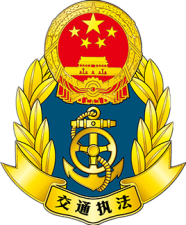 编制科室安全生产监督科、局办公室编号：HHSJTGCZLJDGLJ-FG01               版本号：02颁布日期：2018年5月1日目录1 法律	41.1中华人民共和国安全生产法	51.2中华人民共和国建筑法	291.3中华人民共和国公路法	431.4中华人民共和国道路交通安全法	571.5中华人民共和国特种设备安全法	851.6中华人民共和国职业病防治法	1071.7中华人民共和国劳动法	1391.8中华人民共和国劳动合同法	1581.9中华人民共和国消防法	1771.10中华人民共和国环境保护法	1951.11中华人民共和国水土保持法	2091.12中华人民共和国突发事件应对法	2152 行政法规	2312.1安全生产许可证条例	2322.2建设工程安全生产管理条例	2382.3危险化学品安全管理条例	2542.4民用爆炸物品安全管理条例	2862.5特种设备安全监察条例	3022.6生产安全事故报告调查处理条例	3372.7工伤保险条例	3472.8国务院关于特大安全事故行政责任追究的规定	3633 地方性法规	3743.1海南经济特区安全生产条例	3753.2海南省森林保护管理条例	3913.3海南省消防条例	4004 部门规章及规范性文件	4194.1生产安全事故应急预案管理办法	4204.2生产经营单位安全培训规定	4304.3特种作业人员安全技术培训考核管理规定	4404.4隧道施工安全九条规定	4594.5安全生产事故隐患排查治理暂行规定	4614.6生产安全事故信息报告和处置方法	4684.7公路水运工程安全生产监督管理办法	4754.8公路水运建设工程质量安全督查办法	4884.9企业安全生产标准化基本规范	4944.10交通运输部关于印发公路水运工程施工企业主要负责人和安全生产管理人员考核管理办法的通知	5054.11 关于加强公路水运工程质量安全监督管理工作的指导意见	5104.12关于实施遏制重特大事故工作指南构建双重预防机制的意见 	5144.13国务院安委会办公室关于印发标本兼治遏制重特大事故工作指南的通知	5184.14关于印发《安全生产责任保险实施办法》的通知	5214.15关于印发《公路水路行业安全生产信用管理办法（试行）》的通知	5254.16关于印发《公路水运工程平安工地建设管理办法》的通知	5284.17企业安全生产费用提取和使用管理办法	5354.18关于开展公路桥梁和隧道工程施工安全风险评估试行工作的通知	5434.19关于印发《交通运输行业建设工程生产安全事故统计报表制度》3个制度通知	5464.20交通运输部关于印发《公路水运工程施工企业项目负责人施工现场带班生产制度（暂行）》的通知	5594.21交通运输部关于印发《公路水运工程生产安全重大事故隐患挂牌督办制度（暂行）》的通知	5624.22公路水运工程平安工地建设管理办法	5654.23特种设备作业人员监督管理办法	5684.24关于发布高速公路路堑高边坡工程施工安全风险评估指南(试行)的通知	5784.25关于印发《危险性较大的分部分项工程安全管理办法》的通知	5804.26住房城乡建设部办公厅 关于进一步加强危险性较大的分部分项工程安全管理的通知	5854.27危险性较大的分部分项工程安全管理规定	5874.28关于推进公路水路行业安全生产领域改革发展的实施意见	5931 法律1.1中华人民共和国安全生产法中华人民共和国主席令第十三号《全国人民代表大会常务委员会关于修改〈中华人民共和国安全生产法〉的决定》已由中华人民共和国第十二届全国人民代表大会常务委员会第十次会议于2014年8月31日通过，现予公布，自2014年12月1日起施行。　　　　　　　　　　　　　　　　　　中华人民共和国主席　习近平　　2014年8月31日第一章 总则　　第一条为了加强安全生产工作，防止和减少生产安全事故，保障人民群众生命和财产安全，促进经济社会持续健康发展，制定本法。　　第二条在中华人民共和国领域内从事生产经营活动的单位（以下统称生产经营单位）的安全生产，适用本法；有关法律、行政法规对消防安全和道路交通安全、铁路交通安全、水上交通安全、民用航空安全以及核与辐射安全、特种设备安全另有规定的，适用其规定。　　第三条安全生产工作应当以人为本，坚持安全发展，坚持安全第一、预防为主、综合治理的方针，强化和落实生产经营单位的主体责任，建立生产经营单位负责、职工参与、政府监管、行业自律和社会监督的机制。　　第四条生产经营单位必须遵守本法和其他有关安全生产的法律、法规，加强安全生产管理，建立、健全安全生产责任制和安全生产规章制度，改善安全生产条件，推进安全生产标准化建设，提高安全生产水平，确保安全生产。　　第五条生产经营单位的主要负责人对本单位的安全生产工作全面负责。　　第六条生产经营单位的从业人员有依法获得安全生产保障的权利，并应当依法履行安全生产方面的义务。　　第七条工会依法对安全生产工作进行监督。　　生产经营单位的工会依法组织职工参加本单位安全生产工作的民主管理和民主监督，维护职工在安全生产方面的合法权益。　　生产经营单位制定或者修改有关安全生产的规章制度，应当听取工会的意见。　　第八条国务院和县级以上地方各级人民政府应当根据国民经济和社会发展规划制定安全生产规划，并组织实施。　　安全生产规划应当与城乡规划相衔接。　　国务院和县级以上地方各级人民政府应当加强对安全生产工作的领导，支持、督促各有关部门依法履行安全生产监督管理职责，建立健全安全生产工作协调机制，及时协调、解决安全生产监督管理中存在的重大问题。　　乡、镇人民政府以及街道办事处、开发区管理机构等地方人民政府的派出机关应当按照职责，加强对本行政区域内生产经营单位安全生产状况的监督检查，协助上级人民政府有关部门依法履行安全生产监督管理职责。　　第九条国务院安全生产监督管理部门依照本法，对全国安全生产工作实施综合监督管理；县级以上地方各级人民政府安全生产监督管理部门依照本法，对本行政区域内安全生产工作实施综合监督管理。　　国务院有关部门依照本法和其他有关法律、行政法规的规定，在各自的职责范围内对有关行业、领域的安全生产工作实施监督管理；县级以上地方各级人民政府有关部门依照本法和其他有关法律、法规的规定，在各自的职责范围内对有关行业、领域的安全生产工作实施监督管理。　　安全生产监督管理部门和对有关行业、领域的安全生产工作实施监督管理的部门，统称负有安全生产监督管理职责的部门。　　第十条国务院有关部门应当按照保障安全生产的要求，依法及时制定有关的国家标准或者行业标准，并根据科技进步和经济发展适时修订。　　生产经营单位必须执行依法制定的保障安全生产的国家标准或者行业标准。　　第十一条各级人民政府及其有关部门应当采取多种形式，加强对有关安全生产的法律、法规和安全生产知识的宣传，增强全社会的安全生产意识。　　第十二条有关协会组织依照法律、行政法规和章程，为生产经营单位提供安全生产方面的信息、培训等服务，发挥自律作用，促进生产经营单位加强安全生产管理。　　第十三条依法设立的为安全生产提供技术、管理服务的机构，依照法律、行政法规和执业准则，接受生产经营单位的委托为其安全生产工作提供技术、管理服务。　　生产经营单位委托前款规定的机构提供安全生产技术、管理服务的，保证安全生产的责任仍由本单位负责。　　第十四条国家实行生产安全事故责任追究制度，依照本法和有关法律、法规的规定，追究生产安全事故责任人员的法律责任。　　第十五条国家鼓励和支持安全生产科学技术研究和安全生产先进技术的推广应用，提高安全生产水平。　　第十六条国家对在改善安全生产条件、防止生产安全事故、参加抢险救护等方面取得显著成绩的单位和个人，给予奖励。第二章 生产经营单位的安全生产保障　　第十七条生产经营单位应当具备本法和有关法律、行政法规和国家标准或者行业标准规定的安全生产条件；不具备安全生产条件的，不得从事生产经营活动。　　第十八条生产经营单位的主要负责人对本单位安全生产工作负有下列职责：　　（一）建立、健全本单位安全生产责任制　　（二）组织制定本单位安全生产规章制度和操作规程　　（三）保证本单位安全生产投入的有效实施　  （四）督促、检查本单位的安全生产工作，及时消除生产安全事故隐患　　（五）组织制定并实施本单位的生产安全事故应急救援预案　　（六）及时、如实报告生产安全事故。　　（七）组织制定并实施本单位安全生产教育和培训计划。　第十九条生产经营单位的安全生产责任制应当明确各岗位的责任人员、责任范围和考核标准等内容。生产经营单位应当建立相应的机制，加强对安全生产责任制落实情况的监督考核，保证安全生产责任制的落实。　　第二十条生产经营单位应当具备的安全生产条件所必需的资金投入，由生产经营单位的决策机构、主要负责人或者个人经营的投资人予以保证，并对由于安全生产所必需的资金投入不足导致的后果承担责任。　　有关生产经营单位应当按照规定提取和使用安全生产费用，专门用于改善安全生产条件。　　安全生产费用在成本中据实列支。　　安全生产费用提取、使用和监督管理的具体办法由国务院财政部门会同国务院安全生产监督管理部门征求国务院有关部门意见后制定。　　第二十一条矿山、金属冶炼、建筑施工、道路运输单位和危险物品的生产、经营、储存单位，应当设置安全生产管理机构或者配备专职安全生产管理人员。前款规定以外的其他生产经营单位，从业人员超过一百人的，应当设置安全生产管理机构或者配备专职安全生产管理人员；从业人员在一百人以下的，应当配备专职或者兼职的安全生产管理人员。　　第二十二条生产经营单位的安全生产管理机构以及安全生产管理人员履行下列职责：　　（一）组织或者参与拟订本单位安全生产规章制度、操作规程和生产安全事故应急救援预案；　　（二）组织或者参与本单位安全生产教育和培训，如实记录安全生产教育和培训情况；　　（三）督促落实本单位重大危险源的安全管理措施；　　（四）组织或者参与本单位应急救援演练；　　（五）检查本单位的安全生产状况，及时排查生产安全事故隐患，提出改进安全生产管理的建议；　　（六）制止和纠正违章指挥、强令冒险作业、违反操作规程的行为；　　（七）督促落实本单位安全生产整改措施。　　第二十三条生产经营单位的安全生产管理机构以及安全生产管理人员应当恪尽职守，依法履行职责。　　生产经营单位作出涉及安全生产的经营决策，应当听取安全生产管理机构以及安全生产管理人员的意见。　　生产经营单位不得因安全生产管理人员依法履行职责而降低其工资、福利等待遇或者解除与其订立的劳动合同。　　危险物品的生产、储存单位以及矿山、金属冶炼单位的安全生产管理人员的任免，应当告知主管的负有安全生产监督管理职责的部门。　　第二十四条生产经营单位的主要负责人和安全生产管理人员必须具备与本单位所从事的生产经营活动相应的安全生产知识和管理能力。　　危险物品的生产、经营、储存单位以及矿山、金属冶炼、建筑施工、道路运输单位的主要负责人和安全生产管理人员，应当由主管的负有安全生产监督管理职责的部门对其安全生产知识和管理能力考核合格。　　考核不得收费。危险物品的生产、储存单位以及矿山、金属冶炼单位应当有注册安全工程师从事安全生产管理工作。　　鼓励其他生产经营单位聘用注册安全工程师从事安全生产管理工作。　　注册安全工程师按专业分类管理，具体办法由国务院人力资源和社会保障部门、国务院安全生产监督管理部门会同国务院有关部门制定。　　第二十五条生产经营单位应当对从业人员进行安全生产教育和培训，保证从业人员具备必要的安全生产知识，熟悉有关的安全生产规章制度和安全操作规程，掌握本岗位的安全操作技能，了解事故应急处理措施，知悉自身在安全生产方面的权利和义务。　　未经安全生产教育和培训合格的从业人员，不得上岗作业。　　生产经营单位使用被派遣劳动者的，应当将被派遣劳动者纳入本单位从业人员统一管理，对被派遣劳动者进行岗位安全操作规程和安全操作技能的教育和培训。　　劳务派遣单位应当对被派遣劳动者进行必要的安全生产教育和培训。　　生产经营单位接收中等职业学校、高等学校学生实习的，应当对实习学生进行相应的安全生产教育和培训，提供必要的劳动防护用品。　　学校应当协助生产经营单位对实习学生进行安全生产教育和培训。　　生产经营单位应当建立安全生产教育和培训档案，如实记录安全生产教育和培训的时间、内容、参加人员以及考核结果等情况。　　第二十六条生产经营单位采用新工艺、新技术、新材料或者使用新设备，必须了解、掌握其安全技术特性，采取有效的安全防护措施，并对从业人员进行专门的安全生产教育和培训。　　第二十七条生产经营单位的特种作业人员必须按照国家有关规定经专门的安全作业培训，取得相应资格，方可上岗作业。　　特种作业人员的范围由国务院安全生产监督管理部门会同国务院有关部门确定。　　第二十八条生产经营单位新建、改建、扩建工程项目（以下统称建设项目）的安全设施，必须与主体工程同时设计、同时施工、同时投入生产和使用。　　安全设施投资应当纳入建设项目概算。　　第二十九条矿山、金属冶炼建设项目和用于生产、储存、装卸危险物品的建设项目，应当按照国家有关规定进行安全评价。　　第三十条建设项目安全设施的设计人、设计单位应当对安全设施设计负责。　　矿山、金属冶炼建设项目和用于生产、储存、装卸危险物品的建设项目的安全设施设计应当按照国家有关规定报经有关部门审查，审查部门及其负责审查的人员对审查结果负责。　　第三十一条矿山、金属冶炼建设项目和用于生产、储存、装卸危险物品的建设项目的施工单位必须按照批准的安全设施设计施工，并对安全设施的工程质量负责。　　矿山、金属冶炼建设项目和用于生产、储存危险物品的建设项目竣工投入生产或者使用前，应当由建设单位负责组织对安全设施进行验收；验收合格后，方可投入生产和使用。　　安全生产监督管理部门应当加强对建设单位验收活动和验收结果的监督核查。　　第三十二条生产经营单位应当在有较大危险因素的生产经营场所和有关设施、设备上，设置明显的安全警示标志。　　第三十三条安全设备的设计、制造、安装、使用、检测、维修、改造和报废，应当符合国家标准或者行业标准。　　生产经营单位必须对安全设备进行经常性维护、保养，并定期检测，保证正常运转。　　维护、保养、检测应当作好记录，并由有关人员签字。　　第三十四条生产经营单位使用的危险物品的容器、运输工具，以及涉及人身安全、危险性较大的海洋石油开采特种设备和矿山井下特种设备，必须按照国家有关规定，由专业生产单位生产，并经具有专业资质的检测、检验机构检测、检验合格，取得安全使用证或者安全标志，方可投入使用。　　检测、检验机构对检测、检验结果负责。　　第三十五条国家对严重危及生产安全的工艺、设备实行淘汰制度，具体目录由国务院安全生产监督管理部门会同国务院有关部门制定并公布。　　法律、行政法规对目录的制定另有规定的，适用其规定。　　省、自治区、直辖市人民政府可以根据本地区实际情况制定并公布具体目录，对前款规定以外的危及生产安全的工艺、设备予以淘汰。生产经营单位不得使用应当淘汰的危及生产安全的工艺、设备。　　第三十六条生产、经营、运输、储存、使用危险物品或者处置废弃危险物品的，由有关主管部门依照有关法律、法规的规定和国家标准或者行业标准审批并实施监督管理。　　生产经营单位生产、经营、运输、储存、使用危险物品或者处置废弃危险物品，必须执行有关法律、法规和国家标准或者行业标准，建立专门的安全管理制度，采取可靠的安全措施，接受有关主管部门依法实施的监督管理。　　第三十七条生产经营单位对重大危险源应当登记建档，进行定期检测、评估、监控，并制定应急预案，告知从业人员和相关人员在紧急情况下应当采取的应急措施。　　生产经营单位应当按照国家有关规定将本单位重大危险源及有关安全措施、应急措施报有关地方人民政府安全生产监督管理部门和有关部门备案。　　第三十八条生产经营单位应当建立健全生产安全事故隐患排查治理制度，采取技术、管理措施，及时发现并消除事故隐患。　　事故隐患排查治理情况应当如实记录，并向从业人员通报。　　县级以上地方各级人民政府负有安全生产监督管理职责的部门应当建立健全重大事故隐患治理督办制度，督促生产经营单位消除重大事故隐患。　　第三十九条生产、经营、储存、使用危险物品的车间、商店、仓库不得与员工宿舍在同一座建筑物内，并应当与员工宿舍保持安全距离。　　生产经营场所和员工宿舍应当设有符合紧急疏散要求、标志明显、保持畅通的出口。　　禁止锁闭、封堵生产经营场所或者员工宿舍的出口。　　第四十条生产经营单位进行爆破、吊装以及国务院安全生产监督管理部门会同国务院有关部门规定的其他危险作业，应当安排专门人员进行现场安全管理，确保操作规程的遵守和安全措施的落实。　　第四十一条生产经营单位应当教育和督促从业人员严格执行本单位的安全生产规章制度和安全操作规程；并向从业人员如实告知作业场所和工作岗位存在的危险因素、防范措施以及事故应急措施。　　第四十二条生产经营单位必须为从业人员提供符合国家标准或者行业标准的劳动防护用品，并监督、教育从业人员按照使用规则佩戴、使用。　　第四十三条生产经营单位的安全生产管理人员应当根据本单位的生产经营特点，对安全生产状况进行经常性检查；对检查中发现的安全问题，应当立即处理；不能处理的，应当及时报告本单位有关负责人，有关负责人应当及时处理。　　检查及处理情况应当如实记录在案。生产经营单位的安全生产管理人员在检查中发现重大事故隐患，依照前款规定向本单位有关负责人报告，有关负责人不及时处理的，安全生产管理人员可以向主管的负有安全生产监督管理职责的部门报告，接到报告的部门应当依法及时处理。　  第四十四条生产经营单位应当安排用于配备劳动防护用品、进行安全生产培训的经费。　　第四十五条两个以上生产经营单位在同一作业区域内进行生产经营活动，可能危及对方生产安全的，应当签订安全生产管理协议，明确各自的安全生产管理职责和应当采取的安全措施，并指定专职安全生产管理人员进行安全检查与协调。　　第四十六条生产经营单位不得将生产经营项目、场所、设备发包或者出租给不具备安全生产条件或者相应资质的单位或者个人。　　生产经营项目、场所发包或者出租给其他单位的，生产经营单位应当与承包单位、承租单位签订专门的安全生产管理协议，或者在承包合同、租赁合同中约定各自的安全生产管理职责；生产经营单位对承包单位、承租单位的安全生产工作统一协调、管理，定期进行安全检查，发现安全问题的，应当及时督促整改。　　第四十七条生产经营单位发生生产安全事故时，单位的主要负责人应当立即组织抢救，并不得在事故调查处理期间擅离职守。第四十八条生产经营单位必须依法参加工伤保险，为从业人员缴纳保险费。第三章 从业人员的安全生产权利义务　　第四十九条生产经营单位与从业人员订立的劳动合同，应当载明有关保障从业人员劳动安全、防止职业危害的事项，以及依法为从业人员办理工伤保险的事项。　　生产经营单位不得以任何形式与从业人员订立协议，免除或者减轻其对从业人员因生产安全事故伤亡依法应承担的责任。　　第五十条生产经营单位的从业人员有权了解其作业场所和工作岗位存在的危险因素、防范措施及事故应急措施，有权对本单位的安全生产工作提出建议。　　第五十一条从业人员有权对本单位安全生产工作中存在的问题提出批评、检举、控告；有权拒绝违章 指挥和强令冒险作业。　　生产经营单位不得因从业人员对本单位安全生产工作提出批评、检举、控告或者拒绝违章指挥、强令冒险作业而降低其工资、福利等待遇或者解除与其订立的劳动合同。　　第五十二条从业人员发现直接危及人身安全的紧急情况时，有权停止作业或者在采取可能的应急措施后撤离作业场所。　　生产经营单位不得因从业人员在前款紧急情况下停止作业或者采取紧急撤离措施而降低其工资、福利等待遇或者解除与其订立的劳动合同。　　第五十三条因生产安全事故受到损害的从业人员，除依法享有工伤保险外，依照有关民事法律尚有获得赔偿的权利的，有权向本单位提出赔偿要求。　　第五十四条从业人员在作业过程中，应当严格遵守本单位的安全生产规章制度和操作规程，服从管理，正确佩戴和使用劳动防护用品。　　第五十五条从业人员应当接受安全生产教育和培训，掌握本职工作所需的安全生产知识，提高安全生产技能，增强事故预防和应急处理能力。　　第五十六条从业人员发现事故隐患或者其他不安全因素，应当立即向现场安全生产管理人员或者本单位负责人报告；接到报告的人员应当及时予以处理。　　第五十七条工会有权对建设项目的安全设施与主体工程同时设计、同时施工、同时投入生产和使用进行监督，提出意见。　　工会对生产经营单位违反安全生产法律、法规，侵犯从业人员合法权益的行为，有权要求纠正；发现生产经营单位违章指挥、强令冒险作业或者发现事故隐患时，有权提出解决的建议，生产经营单位应当及时研究答复；发现危及从业人员生命安全的情况时，有权向生产经营单位建议组织从业人员撤离危险场所，生产经营单位必须立即作出处理。　　工会有权依法参加事故调查，向有关部门提出处理意见，并要求追究有关人员的责任。第四章 安全生产的监督管理　　第五十八条生产经营单位使用被派遣劳动者的，被派遣劳动者享有本法规定的从业人员的权利，并应当履行本法规定的从业人员的义务。　　第五十九条县级以上地方各级人民政府应当根据本行政区域内的安全生产状况，组织有关部门按照职责分工，对本行政区域内容易发生重大生产安全事故的生产经营单位进行严格检查。　　安全生产监督管理部门应当按照分类分级监督管理的要求，制定安全生产年度监督检查计划，并按照年度监督检查计划进行监督检查，发现事故隐患，应当及时处理。　　第六十条负有安全生产监督管理职责的部门依照有关法律、法规的规定，对涉及安全生产的事项需要审查批准（包括批准、核准、许可、注册、认证、颁发证照等，下同）或者验收的，必须严格依照有关法律、法规和国家标准或者行业标准规定的安全生产条件和程序进行审查；不符合有关法律、法规和国家标准或者行业标准规定的安全生产条件的，不得批准或者验收通过。　　对未依法取得批准或者验收合格的单位擅自从事有关活动的，负责行政审批的部门发现或者接到举报后应当立即予以取缔，并依法予以处理。　　对已经依法取得批准的单位，负责行政审批的部门发现其不再具备安全生产条件的，应当撤销原批准。　　第六十一条安全生产监督管理部门和其他负有安全生产监督管理职责的部门依法开展安全生产行政执法工作，对生产经营单位执行有关安全生产的法律、法规和国家标准或者行业标准的情况进行监督检查，行使以下职权：　　（一）进入生产经营单位进行检查，调阅有关资料，向有关单位和人员了解情况；　　（二）对检查中发现的安全生产违法行为，当场予以纠正或者要求限期改正；对依法应当给予行政处罚的行为，依照本法和其他有关法律、行政法规的规定作出行政处罚决定；　　（三）对检查中发现的事故隐患，应当责令立即排除；重大事故隐患排除前或者排除过程中无法保证安全的，应当责令从危险区域内撤出作业人员，责令暂时停产停业或者停止使用相关设施、设备；重大事故隐患排除后，经审查同意，方可恢复生产经营和使用；　　（四）对有根据认为不符合保障安全生产的国家标准或者行业标准的设施、设备、器材以及违法生产、储存、使用、经营、运输的危险物品予以查封或者扣押，对违法生产、储存、使用、经营危险物品的作业场所予以查封，并依法作出处理决定。　　监督检查不得影响被检查单位的正常生产经营活动。　　第六十二条负有安全生产监督管理职责的部门对涉及安全生产的事项进行审查、验收，不得收取费用；不得要求接受审查、验收的单位购买其指定品牌或者指定生产、销售单位的安全设备、器材或者其他产品。　　第六十三条生产经营单位对负有安全生产监督管理职责的部门的监督检查人员（以下统称安全生产监督检查人员）依法履行监督检查职责，应当予以配合，不得拒绝、阻挠。　　第六十四条安全生产监督检查人员应当忠于职守，坚持原则，秉公执法。　　安全生产监督检查人员执行监督检查任务时，必须出示有效的监督执法证件；对涉及被检查单位的技术秘密和业务秘密，应当为其保密。　　第六十五条安全生产监督检查人员应当将检查的时间、地点、内容、发现的问题及其处理情况，作出书面记录，并由检查人员和被检查单位的负责人签字；被检查单位的负责人拒绝签字的，检查人员应当将情况记录在案，并向负有安全生产监督管理职责的部门报告。　　第六十六条负有安全生产监督管理职责的部门依法对存在重大事故隐患的生产经营单位作出停产停业、停止施工、停止使用相关设施或者设备的决定，生产经营单位应当依法执行，及时消除事故隐患。　　生产经营单位拒不执行，有发生生产安全事故的现实危险的，在保证安全的前提下，经本部门主要负责人批准，负有安全生产监督管理职责的部门可以采取通知有关单位停止供电、停止供应民用爆炸物品等措施，强制生产经营单位履行决定。　　通知应当采用书面形式，有关单位应当予以配合。　　负有安全生产监督管理职责的部门依照前款规定采取停止供电措施，除有危及生产安全的紧急情形外，应当提前二十四小时通知生产经营单位。　　生产经营单位依法履行行政决定、采取相应措施消除事故隐患的，负有安全生产监督管理职责的部门应当及时解除前款规定的措施。　　第六十七条负有安全生产监督管理职责的部门在监督检查中，应当互相配合，实行联合检查；确需分别进行检查的，应当互通情况，发现存在的安全问题应当由其他有关部门进行处理的，应当及时移送其他有关部门并形成记录备查，接受移送的部门应当及时进行处理。　　第六十八条监察机关依照行政监察法的规定，对负有安全生产监督管理职责的部门及其工作人员履行安全生产监督管理职责实施监察。　　第六十九条承担安全评价、认证、检测、检验的机构应当具备国家规定的资质条件，并对其作出的安全评价、认证、检测、检验的结果负责。　　第七十条负有安全生产监督管理职责的部门应当建立举报制度，公开举报电话、信箱或者电子邮件地址，受理有关安全生产的举报；受理的举报事项经调查核实后，应当形成书面材料；需要落实整改措施的，报经有关负责人签字并督促落实。　　第七十一条任何单位或者个人对事故隐患或者安全生产违法行为，均有权向负有安全生产监督管理职责的部门报告或者举报。　　第七十二条居民委员会、村民委员会发现其所在区域内的生产经营单位存在事故隐患或者安全生产违法行为时，应当向当地人民政府或者有关部门报告。　　第七十三条县级以上各级人民政府及其有关部门对报告重大事故隐患或者举报安全生产违法行为的有功人员，给予奖励。　　具体奖励办法由国务院安全生产监督管理部门会同国务院财政部门制定。　　第七十四条负有安全生产监督管理职责的部门应当建立安全生产违法行为信息库，如实记录生产经营单位的安全生产违法行为信息；对违法行为情节严重的生产经营单位，应当向社会公告，并通报行业主管部门、投资主管部门、国土资源主管部门、证券监督管理机构以及有关金融机构。　　第七十五条国家加强生产安全事故应急能力建设，在重点行业、领域建立应急救援基地和应急救援队伍，鼓励生产经营单位和其他社会力量建立应急救援队伍，配备相应的应急救援装备和物资，提高应急救援的专业化水平。　　国务院安全生产监督管理部门建立全国统一的生产安全事故应急救援信息系统，国务院有关部门建立健全相关行业、领域的生产安全事故应急救援信息系统。　　第七十六条新闻、出版、广播、电影、电视等单位有进行安全生产公益宣传教育的义务，有对违反安全生产法律、法规的行为进行舆论监督的权利。第五章 生产安全事故的应急救援与调查处理　　第七十七条生产经营单位应当制定本单位生产安全事故应急救援预案，与所在地县级以上地方人民政府组织制定的生产安全事故应急救援预案相衔接，并定期组织演练。　　第七十八条危险物品的生产、经营、储存单位以及矿山、金属冶炼、城市轨道交通运营、建筑施工单位应当建立应急救援组织；生产经营规模较小的，可以不建立应急救援组织，但应当指定兼职的应急救援人员。　　危险物品的生产、经营、储存、运输单位以及矿山、金属冶炼、城市轨道交通运营、建筑施工单位应当配备必要的应急救援器材、设备和物资，并进行经常性维护、保养，保证正常运转。　　第七十九条县级以上地方各级人民政府应当组织有关部门制定本行政区域内生产安全事故应急救援预案，建立应急救援体系。　　第八十条生产经营单位发生生产安全事故后，事故现场有关人员应当立即报告本单位负责人。　　单位负责人接到事故报告后，应当迅速采取有效措施，组织抢救，防止事故扩大，减少人员伤亡和财产损失，并按照国家有关规定立即如实报告当地负有安全生产监督管理职责的部门，不得隐瞒不报、谎报或者迟报，不得故意破坏事故现场、毁灭有关证据。　　第八十一条有关地方人民政府和负有安全生产监督管理职责的部门的负责人接到生产安全事故报告后，应当按照生产安全事故应急救援预案的要求立即赶到事故现场，组织事故抢救。　　参与事故抢救的部门和单位应当服从统一指挥，加强协同联动，采取有效的应急救援措施，并根据事故救援的需要采取警戒、疏散等措施，防止事故扩大和次生灾害的发生，减少人员伤亡和财产损失。　　事故抢救过程中应当采取必要措施，避免或者减少对环境造成的危害。　　第八十二条事故调查处理应当按照科学严谨、依法依规、实事求是、注重实效的原则，及时、准确地查清事故原因，查明事故性质和责任，总结事故教训，提出整改措施，并对事故责任者提出处理意见。　　事故调查报告应当依法及时向社会公布。　　事故调查和处理的具体办法由国务院制定。　　事故发生单位应当及时全面落实整改措施，负有安全生产监督管理职责的部门应当加强监督检查。　　第八十三条负有安全生产监督管理职责的部门接到事故报告后，应当立即按照国家有关规定上报事故情况。　　负有安全生产监督管理职责的部门和有关地方人民政府对事故情况不得隐瞒不报、谎报或者迟报。　　第八十四条生产经营单位发生生产安全事故，经调查确定为责任事故的，除了应当查明事故单位的责任并依法予以追究外，还应当查明对安全生产的有关事项负有审查批准和监督职责的行政部门的责任，对有失职、渎职行为的，依照本法第八十八条的规定追究法律责任。　　第八十五条任何单位和个人不得阻挠和干涉对事故的依法调查处理。　　第八十六条县级以上地方各级人民政府安全生产监督管理部门应当定期统计分析本行政区域内发生生产安全事故的情况，并定期向社会公布。第六章 法律责任　　第八十七条负有安全生产监督管理职责的部门的工作人员，有下列行为之一的，给予降级或者撤职的处分；构成犯罪的，依照刑法有关规定追究刑事责任：　　（一）对不符合法定安全生产条件的涉及安全生产的事项予以批准或者验收通过的；　　（二）发现未依法取得批准、验收的单位擅自从事有关活动或者接到举报后不予取缔或者不依法予以处理的；　　（三）对已经依法取得批准的单位不履行监督管理职责，发现其不再具备安全生产条件而不撤销原批准或者发现安全生产违法行为不予查处的。　　（四）在监督检查中发现重大事故隐患，不依法及时处理的。　　负有安全生产监督管理职责的部门的工作人员有前款规定以外的滥用职权、玩忽职守、徇私舞弊行为的，依法给予处分；构成犯罪的，依照刑法有关规定追究刑事责任。　　第八十八条负有安全生产监督管理职责的部门，要求被审查、验收的单位购买其指定的安全设备、器材或者其他产品的，在对安全生产事项的审查、验收中收取费用的，由其上级机关或者监察机关责令改正，责令退还收取的费用；情节严重的，对直接负责的主管人员和其他直接责任人员依法给予处分。　　第八十九条承担安全评价、认证、检测、检验工作的机构，出具虚假证明的，没收违法所得；违法所得在十万元以上的，并处违法所得二倍以上五倍以下的罚款；没有违法所得或者违法所得不足十万元的，单处或者并处十万元以上二十万元以下的罚款；对其直接负责的主管人员和其他直接责任人员处二万元以上五万元以下的罚款；给他人造成损害的，与生产经营单位承担连带赔偿责任；构成犯罪的，依照刑法有关规定追究刑事责任。　　对有前款违法行为的机构，吊销其相应资质。　　第九十条生产经营单位的决策机构、主要负责人或者个人经营的投资人不依照本法规定保证安全生产所必需的资金投入，致使生产经营单位不具备安全生产条件的，责令限期改正，提供必需的资金；逾期未改正的，责令生产经营单位停产停业整顿。　　有前款违法行为，导致发生生产安全事故的，对生产经营单位的主要负责人给予撤职处分，对个人经营的投资人处二万元以上二十万元以下的罚款；构成犯罪的，依照刑法有关规定追究刑事责任。　　第九十一条生产经营单位的主要负责人未履行本法规定的安全生产管理职责的，责令限期改正；逾期未改正的，处二万元以上五万元以下的罚款，责令生产经营单位停产停业整顿。　　生产经营单位的主要负责人有前款违法行为，导致发生生产安全事故的，给予撤职处分；构成犯罪的，依照刑法有关规定追究刑事责任。　　生产经营单位的主要负责人依照前款规定受刑事处罚或者撤职处分的，自刑罚执行完毕或者受处分之日起，五年内不得担任任何生产经营单位的主要负责人；对重大、特别重大生产安全事故负有责任的，终身不得担任本行业生产经营单位的主要负责人。　　第九十二条生产经营单位的主要负责人未履行本法规定的安全生产管理职责，导致发生生产安全事故的，由安全生产监督管理部门依照下列规定处以罚款：　　（一）发生一般事故的，处上一年年收入百分之三十的罚款；　　（二）发生较大事故的，处上一年年收入百分之四十的罚款；　　（三）发生重大事故的，处上一年年收入百分之六十的罚款；　　（四）发生特别重大事故的，处上一年年收入百分之八十的罚款。　　第九十三条生产经营单位的安全生产管理人员未履行本法规定的安全生产管理职责的，责令限期改正；导致发生生产安全事故的，暂停或者撤销其与安全生产有关的资格；构成犯罪的，依照刑法有关规定追究刑事责任。　　第九十四条生产经营单位有下列行为之一的，责令限期改正，可以处五万元以下的罚款；逾期未改正的，责令停产停业整顿，并处五万元以上十万元以下的罚款，对其直接负责的主管人员和其他直接责任人员处一万元以上二万元以下的罚款：　　（一）未按照规定设置安全生产管理机构或者配备安全生产管理人员的；　　（二）危险物品的生产、经营、储存单位以及矿山、金属冶炼、建筑施工、道路运输单位的主要负责人和安全生产管理人员未按照规定经考核合格的；　　（三）未按照规定对从业人员、被派遣劳动者、实习学生进行安全生产教育和培训，或者未按照规定如实告知有关的安全生产事项的；　　（四）未如实记录安全生产教育和培训情况的；　　（五）未将事故隐患排查治理情况如实记录或者未向从业人员通报的；　　（六）未按照规定制定生产安全事故应急救援预案或者未定期组织演练的；　　（七）特种作业人员未按照规定经专门的安全作业培训并取得相应资格，上岗作业的。　　第九十五条生产经营单位有下列行为之一的，责令停止建设或者停产停业整顿，限期改正；逾期未改正的，处五十万元以上一百万元以下的罚款，对其直接负责的主管人员和其他直接责任人员处二万元以上五万元以下的罚款；构成犯罪的，依照刑法有关规定追究刑事责任：　　（一）未按照规定对矿山、金属冶炼建设项目或者用于生产、储存、装卸危险物品的建设项目进行安全评价的；　　（二）矿山、金属冶炼建设项目或者用于生产、储存、装卸危险物品的建设项目没有安全设施设计或者安全设施设计未按照规定报经有关部门审查同意的；　　（三）矿山、金属冶炼建设项目或者用于生产、储存、装卸危险物品的建设项目的施工单位未按照批准的安全设施设计施工的；　　（四）矿山、金属冶炼建设项目或者用于生产、储存危险物品的建设项目竣工投入生产或者使用前，安全设施未经验收合格的。　　第九十六条生产经营单位有下列行为之一的，责令限期改正，可以处五万元以下的罚款；逾期未改正的，处五万元以上二十万元以下的罚款，对其直接负责的主管人员和其他直接责任人员处一万元以上二万元以下的罚款；情节严重的，责令停产停业整顿；构成犯罪的，依照刑法有关规定追究刑事责任：　　（一）未在有较大危险因素的生产经营场所和有关设施、设备上设置明显的安全警示标志的；　　（二）安全设备的安装、使用、检测、改造和报废不符合国家标准或者行业标准的；　　（三）未对安全设备进行经常性维护、保养和定期检测的；　　（四）未为从业人员提供符合国家标准或者行业标准的劳动防护用品的；　　（五）危险物品的容器、运输工具，以及涉及人身安全、危险性较大的海洋石油开采特种设备和矿山井下特种设备未经具有专业资质的机构检测、检验合格，取得安全使用证或者安全标志，投入使用的；　　（六）使用应当淘汰的危及生产安全的工艺、设备的。　　第九十七条未经依法批准，擅自生产、经营、运输、储存、使用危险物品或者处置废弃危险物品的，依照有关危险物品安全管理的法律、行政法规的规定予以处罚；构成犯罪的，依照刑法有关规定追究刑事责任。　　第九十八条生产经营单位有下列行为之一的，责令限期改正，可以处十万元以下的罚款；逾期未改正的，责令停产停业整顿，并处十万元以上二十万元以下的罚款，对其直接负责的主管人员和其他直接责任人员处二万元以上五万元以下的罚款；构成犯罪的，依照刑法有关规定追究刑事责任：　　（一）生产、经营、运输、储存、使用危险物品或者处置废弃危险物品，未建立专门安全管理制度、未采取可靠的安全措施的；　　（二）对重大危险源未登记建档，或者未进行评估、监控，或者未制定应急预案的；　　（三）进行爆破、吊装以及国务院安全生产监督管理部门会同国务院有关部门规定的其他危险作业，未安排专门人员进行现场安全管理的；　　（四）未建立事故隐患排查治理制度的。　　第九十九条生产经营单位未采取措施消除事故隐患的，责令立即消除或者限期消除；生产经营单位拒不执行的，责令停产停业整顿，并处十万元以上五十万元以下的罚款，对其直接负责的主管人员和其他直接责任人员处二万元以上五万元以下的罚款。　　第一百条生产经营单位将生产经营项目、场所、设备发包或者出租给不具备安全生产条件或者相应资质的单位或者个人的，责令限期改正，没收违法所得；违法所得十万元以上的，并处违法所得二倍以上五倍以下的罚款；没有违法所得或者违法所得不足十万元的，单处或者并处十万元以上二十万元以下的罚款；对其直接负责的主管人员和其他直接责任人员处一万元以上二万元以下的罚款；导致发生生产安全事故给他人造成损害的，与承包方、承租方承担连带赔偿责任。　　生产经营单位未与承包单位、承租单位签订专门的安全生产管理协议或者未在承包合同、租赁合同中明确各自的安全生产管理职责，或者未对承包单位、承租单位的安全生产统一协调、管理的，责令限期改正，可以处五万元以下的罚款，对其直接负责的主管人员和其他直接责任人员可以处一万元以下的罚款；逾期未改正的，责令停产停业整顿。　　第一百零一条两个以上生产经营单位在同一作业区域内进行可能危及对方安全生产的生产经营活动，未签订安全生产管理协议或者未指定专职安全生产管理人员进行安全检查与协调的，责令限期改正，可以处五万元以下的罚款，对其直接负责的主管人员和其他直接责任人员可以处一万元以下的罚款；逾期未改正的，责令停产停业整顿。　　第一百零二条生产经营单位有下列行为之一的，责令限期改正，可以处五万元以下的罚款，对其直接负责的主管人员和其他直接责任人员可以处一万元以下的罚款；逾期未改正的，责令停产停业整顿；构成犯罪的，依照刑法有关规定追究刑事责任：　　（一）生产、经营、储存、使用危险物品的车间、商店、仓库与员工宿舍在同一座建筑内，或者与员工宿舍的距离不符合安全要求的；　　（二）生产经营场所和员工宿舍未设有符合紧急疏散需要、标志明显、保持畅通的出口，或者锁闭、封堵生产经营场所或者员工宿舍出口的。　　第一百零三条生产经营单位与从业人员订立协议，免除或者减轻其对从业人员因生产安全事故伤亡依法应承担的责任的，该协议无效；对生产经营单位的主要负责人、个人经营的投资人处二万元以上十万元以下的罚款。　　第一百零四条生产经营单位的从业人员不服从管理，违反安全生产规章制度或者操作规程的，由生产经营单位给予批评教育，依照有关规章制度给予处分；构成犯罪的，依照刑法有关规定追究刑事责任。　　第一百零五条违反本法规定，生产经营单位拒绝、阻碍负有安全生产监督管理职责的部门依法实施监督检查的，责令改正；拒不改正的，处二万元以上二十万元以下的罚款；对其直接负责的主管人员和其他直接责任人员处一万元以上二万元以下的罚款；构成犯罪的，依照刑法有关规定追究刑事责任。　　第一百零六条生产经营单位的主要负责人在本单位发生生产安全事故时，不立即组织抢救或者在事故调查处理期间擅离职守或者逃匿的，给予降级、撤职的处分，并由安全生产监督管理部门处上一年年收入百分之六十至百分之一百的罚款；对逃匿的处十五日以下拘留；构成犯罪的，依照刑法有关规定追究刑事责任。　　生产经营单位的主要负责人对生产安全事故隐瞒不报、谎报或者迟报的，依照前款规定处罚。　　第一百零七条有关地方人民政府、负有安全生产监督管理职责的部门，对生产安全事故隐瞒不报、谎报或者迟报的，对直接负责的主管人员和其他直接责任人员依法给予处分；构成犯罪的，依照刑法有关规定追究刑事责任。　　第一百零八条生产经营单位不具备本法和其他有关法律、行政法规和国家标准或者行业标准规定的安全生产条件，经停产停业整顿仍不具备安全生产条件的，予以关闭；有关部门应当依法吊销其有关证照。　　第一百零九条发生生产安全事故，对负有责任的生产经营单位除要求其依法承担相应的赔偿等责任外，由安全生产监督管理部门依照下列规定处以罚款：　　（一）发生一般事故的，处二十万元以上五十万元以下的罚款；　　（二）发生较大事故的，处五十万元以上一百万元以下的罚款；　　（三）发生重大事故的，处一百万元以上五百万元以下的罚款；　　（四）发生特别重大事故的，处五百万元以上一千万元以下的罚款；情节特别严重的，处一千万元以上二千万元以下的罚款。　　第一百一十条本法规定的行政处罚，由安全生产监督管理部门和其他负有安全生产监督管理职责的部门按照职责分工决定。　　予以关闭的行政处罚由负有安全生产监督管理职责的部门报请县级以上人民政府按照国务院规定的权限决定；给予拘留的行政处罚由公安机关依照治安管理处罚法的规定决定。　　第一百一十一条生产经营单位发生生产安全事故造成人员伤亡、他人财产损失的，应当依法承担赔偿责任；拒不承担或者其负责人逃匿的，由人民法院依法强制执行。　　生产安全事故的责任人未依法承担赔偿责任，经人民法院依法采取执行措施后，仍不能对受害人给予足额赔偿的，应当继续履行赔偿义务；受害人发现责任人有其他财产的，可以随时请求人民法院执行。第七章 附则　　第一百一十二条本法下列用语的含义：　　危险物品，是指易燃易爆物品、危险化学品、放射性物品等能够危及人身安全和财产安全的物品。　　重大危险源，是指长期地或者临时地生产、搬运、使用或者储存危险物品，且危险物品的数量等于或者超过临界量的单元（包括场所和设施）。　　第一百一十三条本法规定的生产安全一般事故、较大事故、重大事故、特别重大事故的划分标准由国务院规定。　　国务院安全生产监督管理部门和其他负有安全生产监督管理职责的部门应当根据各自的职责分工，制定相关行业、领域重大事故隐患的判定标准。　　第一百一十四条本法自2014年12月1日起施行。1.2中华人民共和国建筑法中华人民共和国主席令第四十六号《全国人民代表大会常务委员会关于修改〈中华人民共和国建筑法〉[1]的决定》已由中华人民共和国第十一届全国人民代表大会常务委员会第20次会议于2011年4月22日通过，现予公布，自2011年7月1日起施行。中华人民共和国主席 胡锦涛2011年4月22日第一章 总则第一条　为了加强对建筑活动的监督管理，维护建筑市场秩序，保证建筑工程的质量和安全，促进建筑业健康发展，制定本法。第二条　在中华人民共和国境内从事建筑活动，实施对建筑活动的监督管理，应当遵守本法。本法所称建筑活动，是指各类房屋建筑及其附属设施的建造和与其配套的线路、管道、设备的安装活动。第三条　建筑活动应当确保建筑工程质量和安全，符合国家的建筑工程安全标准。第四条　国家扶持建筑业的发展，支持建筑科学技术研究，提高房屋建筑设计水平，鼓励节约能源和保护环境，提倡采用先进技术、先进设备、先进工艺、新型建筑材料和现代管理方式。第五条　从事建筑活动应当遵守法律、法规，不得损害社会公共利益和他人的合法权益。任何单位和个人都不得妨碍和阻挠依法进行的建筑活动。第六条　国务院建设行政主管部门对全国的建筑活动实施统一监督。第二章 建筑许可第一节 建筑工程施工许可第七条　建筑工程开工前，建设单位应当按照国家有关规定向工程所在地县级以上人民政府建设行政主管部门申请领取施工许可证；但是，国务院建设行政主管部门确定的限额以下的小型工程除外。按照国务院规定的权限和程序批准开工报告的建筑工程，不再领取施工许可证。第八条　申请领取施工许可证，应当具备下列条件：（一）已经办理该建筑工程用地批准手续；（二）在城市规划区的建筑工程，已经取得规划许可证；（三）需要拆迁的，其拆迁进度符合施工要求；（四）已经确定建筑施工企业；（五）有满足施工需要的施工图纸及技术资料；（六）有保证工程质量和安全的具体措施；（七）建设资金已经落实；（八）法律、行政法规规定的其他条件。建设行政主管部门应当自收到申请之日起十五日内，对符合条件的申请颁发施工许可证。第九条　建设单位应当自领取施工许可证之日起三个月内开工，因故不能按期开工的，应当向发证机关申请延期；延期以两次为限，每次不超过三个月。既不开工又不申请延期或者超过延期时限的，施工许可证自行废止。第十条　在建的建筑工程因故中止施工的，建设单位应当自中止施工之日起一个月内，向发证机关报告，并按照规定做好建筑工程的维护管理工作。建筑工程恢复施工时，应当向发证机关报告；中止施工满一年的工程恢复施工前，建设单位应当报发证机关核验施工许可证。第十一条　按照国务院有关规定批准开工报告的建筑工程，因故不能按期开工或者中止施工的，应当及时向批准机关报告情况。因故不能按期开工超过六个月的，应当重新办理开工报告的批准手续。第二节从业资格第十二条　从事建筑活动的建筑施工企业、勘察单位、设计单位和工程监理单位，应当具备下列条件：（一）符合国家规定的注册资本；（二）与其从事的建筑活动相适应的具有法定执业资格的专业技术人员；（三）有从事相关建筑活动所应有的技术装备；（四）法律、行政法规规定的其他条件。第十三条　从事建筑活动的建筑施工企业、勘察单位、设计单位和工程监理单位，按照其拥有的注册资本、专业技术人员、技术装备和已完成的建筑工程业绩等资质条件，划分为不同的资质等级，经资质审查合格，取得相应等级的资质证书后，方可在其资质等级许可的范围内从事建筑活动。第十四条　从事建筑活动的专业技术人员，应当依法取得相应的执业资格证书，并在执业资格证书许可的范围内从事建筑活动。第三章 工程发包第一节 一般规定第十五条　建筑工程的发包单位与承包单位应当依法订立书面合同，明确双方的权利和义务。发包单位和承包单位应当全面履行合同约定的义务。不按照合同约定履行义务的，依法承担违约责任。第十六条　建筑工程发包与承包的招标投标活动，应当遵循公开、公正、平等竞争的原则，择优选择承包单位。建筑工程的招标投标，本法没有规定的，适用有关招标投标法律的规定。第十七条　发包单位及其工作人员在建筑工程发包中不得收受贿赂、回扣或者索取其他好处。承包单位及其工作人员不得利用向发包单位及其工作人员行贿、提供回扣或者给予其他好处等不正当手段承揽工程。第十八条　建筑工程造价应当按照国家有关规定，由发包单位与承包单位在合同中约定。公开招标发包的，其造价的约定，须遵守招标投标法律的规定。发包单位应当按照合同的约定，及时拨付工程款项。第二节 发包第十九条　建筑工程依法实行招标发包，对不适于招标发包的可以直接发包。第二十条　建筑工程实行公开招标的，发包单位应当依照法定程序和方式，发布招标公告，提供载有招标工程的主要技术要求、主要的合同条款、评标的标准和方法以及开标、评标、定标的程序等内容的招标文件。开标应当在招标文件规定的时间、地点公开进行。开标后应当按照招标文件规定的评标标准和程序对标书进行评价、比较，在具备相应资质条件的投标者中，择优选定中标者。第二十一条　建筑招标的开标、评标、定标由建设单位依法组织实施，并接受有关行政主管部门的监督。第二十二条　建筑工程实行招标发包的，发包单位应当将建筑工程发包给依法中标的承包单位。建筑工程实行直接发包的，发包单位应当将建筑工程发包给具有相应资质条件的承包单位。第二十三条　政府及其所属部门不得滥用行政权力，限定发包单位将招标发包的建筑工程发包给指定的承包单位。第二十四条　提倡对建筑工程实行总承包，禁止将建筑工程肢解发包。建筑工程的发包单位可以将建筑工程的勘察、设计、施工、设备采购一并发包给一个工程总承包单位，也可以将建筑工程勘察、设计、施工、设备采购的一项或者多项发包给一个工程总承包单位；但是，不得将应当由一个承包单位完成的建筑工程肢解成若干部分发包给几个承包单位。第二十五条　按照合同约定，建筑材料、建筑构配件和设备由工程承包单位采购的，发包单位不得指定承包单位购入用于工程的建筑材料、建筑构配件和设备或者指定生产厂、供应商。第三节 承包第二十六条　承包建筑工程的单位应当持有依法取得的资质证书，并在其资质等级许可的业务范围内承揽工程。禁止建筑施工企业超越本企业资质等级许可的业务范围或者以任何形式用其他建筑施工企业的名义承揽工程。禁止建筑施工企业以任何形式允许其他单位或者个人使用本企业的资质证书、营业执照，以本企业的名义承揽工程。第二十七条　大型建筑工程或者结构复杂的建筑工程，可以由两个以上的承包单位联合共同承包。共同承包的各方对承包合同的履行承担连带责任。两个以上不同资质等级的单位实行联合共同承包的，应当按照资质等级低的单位的业务许可范围承揽工程。第二十八条　禁止承包单位将其承包的全部建筑工程转包给他人，禁止承包单位将其承包的全部建筑工程肢解以后以分包的名义分别转包给他人。[1]第二十九条　建筑工程总承包单位可以将承包工程中的部分工程发包给具有相应资质条件的分包单位；但是，除总承包合同中约定的分包外，必须经建设单位认可。施工总承包的，建筑工程主体结构的施工必须由总承包单位自行完成。建筑工程总承包单位按照总承包合同的约定对建设单位负责；分包单位按照分包合同的约定对总承包单位负责。总承包单位和分包单位就分包工程对建设单位承担连带责任。禁止总承包单位将工程分包给不具备相应资质条件的单位。禁止分包单位将其承包的工程再分包。第四章 工程监理第三十条　国家推行建筑工程监理制度。国务院可以规定实行强制监理的建筑工程的范围。第三十一条　实行监理的建筑工程，由建设单位委托具有相应资质条件的工程监理单位监理。建设单位与其委托的工程监理单位应当订立书面委托监理合同。第三十二条　建筑工程监理应当依照法律、行政法规及有关的技术标准、设计文件和建筑工程承包合同，对承包单位在施工质量、建设工期和建设资金使用等方面，代表建设单位实施监督。工程监理人员认为工程施工不符合工程设计要求、施工技术标准和合同约定的，有权要求建筑施工企业改正。工程监理人员发现工程设计不符合建筑工程质量标准或者合同约定的质量要求的，应当报告建设单位要求设计单位改正。第三十三条　实施建筑工程监理前，建设单位应当将委托的工程监理单位、监理的内容及监理权限，书面通知被监理的建筑施工企业。第三十四条　工程监理单位应当在其资质等级许可的监理范围内，承担工程监理业务。 工程监理单位应当根据建设单位的委托，客观、公正地执行监理任务。工程监单位与被监理工程的承包单位以及建筑材料，建筑构配件和设备供应单位不得有隶属关系或者其他利害关系。工程监理单位不得转让工程监理业务。第三十五条　工程监理单位不按照委托监理合同的约定履行监理义务，对应当监督检查的项目不检查或者不按照规定检查，给建设单位造成损失的，应当承担相应的赔偿责任。工程监理单位与承包单位串通，为承包单位谋取非法利益，给建设单位造成损失的，应当与承包单位承担连带赔偿责任。第五章 安全生产第三十六条　建筑工程安全生产管理必须坚持安全第一、预防为主的方针，建立健全安全生产的责任制度和群防群治制度。第三十七条　建筑工程设计应当符合按照国家规定制定的建筑安全规程和技术规范,保证工程的安全性能。第三十八条　建筑施工企业在编制施工组织设计时，应当根据建筑工程的特点制定相应的安全技术措施；对专业性较强的工程项目，应当编制专项安全施工组织设计，并采取安全技术措施。第三十九条　建筑施工企业应当在施工现场采取维护安全、防范危险、预防火灾等措施；有条件的，应当对施工现场实行封闭管理。施工现场对毗邻的建筑物、构筑物和特殊作业环境可能造成损害的，建筑施工企业应当采取安全防护措施。第四十条　建设单位应当向建筑施工企业提供与施工现场相关的地下管线资料，建筑施工企业应当采取措施加以保护。第四十一条　建筑施工企业应当遵守有关环境保护和安全生产的法律、法规的规定，采取控制和处理施工现场的各种粉尘、废气、废水、固体废物以及噪声、振动对环境的污染和危害的措施。第四十二条　有下列情形之一的，建设单位应当按照国家有关规定办理申请批准手续：（一）需要临时占用规划批准范围以外场地的；（二）可能损坏道路、管线、电力、邮电通讯等公共设施的；（三）需要临时停水、停电、中断道路交通的；（四）需要进行爆破作业的；（五）法律、法规规定需要办理报批手续的其他情形。第四十三条　建设行政主管部门负责建筑安全生产的管理，并依法接受劳动行政主管部门对建筑安全生产的指导和监督。第四十四条　建筑施工企业必须依法加强对建筑安全生产的管理，执行安全生产责任制度，采取有效措施，防止伤亡和其他安全生产事故的发生。建筑施工企业的法定代表人对本企业的安全生产负责。第四十五条　施工现场安全由建筑施工企业负责。实行施工总承包的，由总承包单位负责。分包单位向总承包单位负责，服从总承包单位对施工现场的安全生产管理。第四十六条　建筑施工企业应当建立健全劳动安全生产教育培训制度，加强对职工安全生产的教育培训；未经安全生产教育培训的人员，不得上岗作业。第四十七条　建筑施工企业和作业人员在施工过程中，应当遵守有关安全生产的法律、法规和建筑行业安全规章、规程，不得违章指挥或者违章作业。作业人员有权对影响人身健康的作业程序和作业条件提出改进意见，有权获得安全生产所需的防护用品。作业人员对危及生命安全和人身健康的行为有权提出批评、检举和控告。第四十八条　建筑施工企业应当依法为职工参加工伤保险缴纳工伤保险费。鼓励企业为从事危险作业的职工办理意外伤害保险，支付保险费。第四十九条　涉及建筑主体和承重结构变动的装修工程，建设单位应当在施工前委托原设计单位或者具有相应资质条件的设计单位提出设什方案；没有设计方案的，不得施工。第五十条　房屋拆除应当由具备保证安全条件的建筑施工单位承担，由建筑施工单位负责人对安全负责。第五十一条　施工中发生事故时，建筑施工企业应当采取紧急措施减少人员伤亡和事故损失，并按照国家有关规定及时向有关部门报告。第六章 工程质量第五十二条　建筑工程勘察、设计、施工的质量必须符合国家有关建筑工程安全标准的要求，具体管理办法由国务院规定。有关建筑工程安全的国家标准不能适应确保建筑安全的要求时，应当及时修订。第五十三条　国家对从事建筑活动的单位推行质量体系认证制度。从事建筑活动的单位根据自愿原则可以向国务院产品质量监督管理部门或者国务院产品质量监督管理部门授权的部门认可的认证机构申请质量体系认证。经认证合格的，由认证机构颁发质量体系认证证书。第五十四条　建设单位不得以任何理由，要求建筑设计单位或者建筑施工企业在工程设计或者施工作业中，违反法律、行政法规和建筑工程质量、安全标准，降低工程质量。建筑设计单位和建筑施工企业对建设单位违反前款规定提出的降低工程质量的要求，应当予以拒绝。第五十五条　建筑工程实行总承包的，工程质量由工程总承包单位负责，总承包单位将建筑工程分包给其他单位的，应当对分包工模的质量与分包单位承担连带责任。分包单位应当接受总承包单位的质量管理。第五十六条　建筑工程的勘察设计单位必须对其勘察、设计的质量负责。勘察、设计文件应当符合有关法律、行政法规的规定和建筑工程质量、安全标准、建筑工程勘察、设计技术规范以及合同的约定。设计文件选用的建筑材料、建筑构配件和设备，应当注明其规格、型号、性能等技术指标，其质量要求必须符合国家规定的标准。第五十七条　建筑设计单位对设计文件选用的建筑材料、建筑构配件和设备不得指定生产厂，供应商。第五十八条　建筑施工企业对工程的施工质量负责。建筑施工企业必须按照工程设计图纸和施工技术标准施工，不得偷工减料。工程设计的修改由原设计单位负责，建筑施工企业不得擅自修改工程设计。[1]第五十九条　建筑施工企业必须按照工程设计要求、施工技术标准和合同的约定，对建筑材料、建筑构配件和设备进行检验，不合格的不得使用。第六十条　建筑物在合理使用寿命内，必须确保地基基础工程和主体结构的质量。建筑工程竣工时，屋顶、墙面不得留有渗漏、开裂等质量缺陷；对已经发现的质量缺陷，建筑施工企业应当修复。第六十一条　交付竣工验收的建筑工程，必须符合规定的建筑工程质量标准，有完整的工程技术经济资料和经签署的工程保修书，并具备国家规定的其他竣工条件。建筑工程竣工经验收合格后，方可交付使用；未经验收或者验收不合格的，不得交付使用。第六十二条　建筑工程实行质量保修制度。建筑工程的保修范围应当包括地基基础工程、主体结构工程、屋面防水工程和其他土建工程，以及电气管线、上下水管线的安装工程，供热、供冷系统工程等项目；保修的期限应当按照保证建筑物合理寿命年限内正常使用，维护使用者合法权益的原则确定。具体的保修范围和最低保修期限由国务院规定。第六十三条　任何单位和个人对建筑工程的质量事故、质量缺陷都有权向建设行政主管部门或者其他有关部门进行检举、控告、投诉。第七章 法律责任第六十四条　违反本法规定，未取得施工许可证或者开工报告未经批准擅自施工的，责令改正，对不符合开工条件的责令停止施工，可以处以罚款。第六十五条　发包单位将工程发包给不具有相应资质条件的承包单位的，或者违反本法规定将建筑工程肢解发包的，责令改正，处以罚款。超越本单位资质等级承揽工程的，责令停止违法行为，处以罚款，可以责令停业整顿，降低资质等级；情节严重的，吊销资质证书；有违法所得的，予以没收。未取得资质证书承揽工程的，予以取缔，并处罚款倩违法所得的，予以没收。以欺骗手段取得资质证书的，吊销资质证书，处以罚款；构成犯罪的，依法追究刑事责任。第六十六条　建筑施工企业转让、出借资质证书或者以其他方式允许他人以本企业的名义承揽工程的，责令改正，没收违法所得，并处罚款，可以责令停业整顿，降低资质等级；情节严重的，吊销资质证书。对因该项承揽工程不符合规定的质量标准造成的损失，建筑施工企业与使用本企业名义的单位或者个人承担连带赔偿责任。第六十七条　承包单位将承包的工程转包的，或者违反本法规定进行分包的，责令改正，没收违法所得，并处罚款，可以责令停业整顿，降低资质等级；情节严重的，吊销资质证书。承包单位有前款规定的违法行为的，对因转包工程或者违法分包的工程不符合规定的质量标准造成的损失，与接受转包或者分包的单位承担连带赔偿责任。第六十八条　在工程发包与承包中索贿、受贿、行贿，构成犯罪的，依法追究刑事责任；不构成犯罪的，分别处以罚款。没收贿赂的财物，对直接负责的主管人员和其他直接责任人员给予处分。对在工程承包中行贿的承包单位，除依照前款规定处罚外，可以责令停业整顿，降低资质等级或者吊销资质证书。第六十九条　工程监理单位与建设单位或者建筑施工企业串通，弄虚作假、降低工程质量的，责令改正，处以罚款，降低资质等级或者吊销资质证书；有违法所得的，予以没收；造成损失的，承担连带赔偿责任；构成犯罪的，依法追究刑事责任。工程监理单位转让监理业务的，责令改正，没收违法所得，可以责令停业整顿，降低资质等级：情节严重的，吊销资质证书。第七十条　违反本法规定，涉及建筑主体或者承重结构变动的装修工程擅自施工的，责令改正，处以罚款；造成损失的，承担赔偿责任；构成犯罪的，依法追究刑事责任。第七十一条　建筑施工企业违反本法规定，对建筑安全事故隐患不采取措施予以消除的，责令改正，可以处以罚款；情节严重的，责令停业整顿，降低资质等级或者吊销资质证书；构成犯罪的，依法追究刑事责任。建筑施工企业的管理人员违章指挥、强令职工冒险作业，因而发生重大伤亡事故或者造成其他严重后果的，依法追究刑事责任。第七十二条　建设单位违反本法规定，要求建筑设计单位或者建筑施工企业违反建筑工程质量、安全标准，降低工程质量的，责令改正，可以处以罚款；构成犯罪的，依法追究刑事责任。第七十三条　建筑设计单位不按照建筑工程质量、安全标准进行设计的，责令改正，处以罚款；造成工程质量事故的，责令停业整顿，降低资质等级或者吊销资质证书，没收违法所得，并处罚款；造成损失的，承担赔偿责任；构成犯罪的，依法追究刑事责任。第七十四条　建筑施工企业在施工中偷工减料的，使用不合格的建筑材料、建筑构配件和设备的，或者有其他不按照工程设计图纸或者施工技术标准施工的行为的，责令改正，处以罚款；情节严重的，责令停业整顿，降低资质等级或者吊销资质证书；造成建筑工程质量不符合规定的质量标准的，负责返工、修理，并赔偿因此造成的损失；构成犯罪的，依法追究刑事责任。第七十五条　建筑施工企业违反本法规定，不履行保修义务或者拖延履行保修义务的，责令改正，可以处以罚款，并对在保修期内因屋顶、墙面渗漏、开裂等质量缺陷造成的损失，承担赔偿责任。第七十六条　本法规定的责令停业整顿、降低资质等级和吊销资质证书的行政处罚，由颁发资质证书的机关决定；其他行政处罚，由建设行政主管部门或者有关部门依照法律和国务院规定的职权范围决定。依照本法规定被吊销资质证书的，由工商行政管理部门吊销其营业执照。第七十七条　违反本法规定，对不具备相应资质等级条件的单位颁发该等级资质证书的，由其上级机关责令收回所发的资质证书，对直接负责的主管人员和其他直接负责人员给予行政处分；构成犯罪的，依法追究刑事责任。第七十八条　政府及其所属部门的工作人员违反本法规定，限定发包单位将招标发包给指定的承包单位的，由上级机关责令改正；构成犯罪的，依法追究刑事责任。第七十九条　负责颁发建筑工程许可证的部门及其工作人员对不符合施工条件的建筑工程颁发施工许可证的，负责工程质量监督检查或者竣工验收的部门及其工作人员对不合格的建筑工程出具质量合格文件或者按合格工程验收的，由上级机关责令改正，对责任人员给予行政处分；构成犯罪的，依法追究刑事责任；造成损失的，由该部门承担相应的赔偿责任。第八十条　在建筑物的合理使用寿命内，因建筑工程质量不合格受到损害的，有权向责任者要求赔偿。第八章 附则第八十一条　本法关于施工许可、建筑施工企业资质审查和建筑工程发包、承包、禁止转包，以及建筑工程监理、建筑工程安全和质量管理的规定，适用于其他专业建筑工程的建筑活动，具体办法由国务院规定。第八十二条　建设行政主管部门和其他有关部门在对建筑活动实施监督管理中，除按照国务院有关规定收取费用外，不得收取其他费用。第八十三条　省、自治区、直辖市人民政府确定的小型房屋建筑工程的建筑活动，参照本法执行。依法核定作为文物保护的纪念建筑物和古建筑等的修缮，依照文物保护的有关法律规定执行。抢险救灾及其他临时性房屋建筑和农民自建低层住宅的建筑活动，不适用本法。第八十四条　军用房屋建筑工程建筑活动的具体管理办法，由国务院、中央军事委员会依据本法制定。第八十五条　本法自2011年7月1日起施行。1.3中华人民共和国公路法中华人民共和国主席令第十九号2004年8月28日国家主席颁布第十九号中华人民共和国主席令：《全国人民代表大会常务委员会关于修改〈中华人民共和国公路法〉的决定》已由中华人民共和国第十届全国人民代表大会常务委员会第十一次会议于2004年8月28日通过，现予公布，自公布之日起施行。第一章 总则第一条 为了加强公路的建设和管理，促进公路事业的发展，适应社会主义现代化建设和人民生活的需要，制定本法。第二条 在中华人民共和国境内从事公路的规划、建设、养护、经营、使用和管理，适用本法。本法所称公路，包括公路桥梁、公路隧道和公路渡口。第三条 公路的发展应当遵循全面规划、合理布局、确保质量、保障畅通、保护环境、建设改造与养护并重的原则。第四条 各级人民政府应当采取有力措施，扶持、促进公路建设。公路建设应当纳入国民经济和社会发展计划。国家鼓励、引导国内外经济组织依法投资建设、经营公路。第五条 国家帮助和扶持少数民族地区、边远地区和贫困地区发展公路建设。第六条 公路按其在公路路网中的地位分为国道、省道、县道和乡道，并按技术等级分为高速公路、一级公路、二级公路、三级公路和四级公路。具体划分标准由国务院交通主管部门规定。新建公路应当符合技术等级的要求。原有不符合最低技术等级要求的等外公路，应当采取措施，逐步改造为符合技术等级要求的公路。第七条 公路受国家保护，任何单位和个人不得破坏、损坏或者非法占用公路、公路用地及公路附属设施。任何单位和个人都有爱护公路、公路用地及公路附属设施的义务，有权检举和控告破坏、损坏公路、公路用地、公路附属设施和影响公路安全的行为。第八条国务院交通主管部门主管全国公路工作。县级以上地方人民政府交通主管部门主管本行政区域内的公路工作;但是，县级以上地方人民政府交通主管部门对国道、省道的管理、监督职责，由省、自治区、直辖市人民政府确定。乡、民族乡、镇人民政府负责本行政区域内的乡道的建设和养护工作。县级以上地方人民政府交通主管部门可以决定由公路管理机构依照本法规定行使公路行政管理职责。第九条 禁止任何单位和个人在公路上非法设卡、收费、罚款和拦截车辆。第十条 国家鼓励公路工作方面的科学技术研究，对在公路科学技术研究和应用方面作出显著成绩的单位和个人给予奖励。第十一条本法对专用公路有规定的，适用于专用公路。专用公路是指由企业或者其他单位建设、养护、管理，专为或者主要为本企业或者本单位提供运输服务的道路。第二章 公路规划第十二条 公路规划应当根据国民经济和社会发展以及国防建设的需要编制，与城市建设发展规划和其他方式的交通运输发展规划相协调。第十三条 公路建设用地规划应当符合土地利用总体规划，当年建设用地应当纳入年度建设用地计划。第十四条 国道规划由国务院交通主管部门会同国务院有关部门并商国道沿线省、自治区、直辖市人民政府编制，报国务院批准。省道规划由省、自治区、直辖市人民政府交通主管部门会同同级有关部门并商省道沿线下一级人民政府编制，报省、自治区、直辖市人民政府批准，并报国务院交通主管部门备案。县道规划由县级人民政府交通主管部门会同同级有关部门编制，经本级人民政府审定后，报上一级人民政府批准。乡道规划由县级人民政府交通主管部门协助乡、民族乡、镇人民政府编制，报县级人民政府批准。依照第三款、第四款规定批准的县道、乡道规划，应当报批准机关的上一级人民政府交通主管部门备案。省道规划应当与国道规划相协调。县道规划应当与省道规划相协调。乡道规划应当与县道规划相协调。第十五条 专用公路规划由专用公路的主管单位编制，经其上级主管部门审定后，报县级以上人民政府交通主管部门审核。专用公路规划应当与公路规划相协调。县级以上人民政府交通主管部门发现专用公路规划与国道、省道、县道、乡道规划有不协调的地方，应当提出修改意见，专用公路主管部门和单位应当作出相应的修改。第十六条 国道规划的局部调整由原编制机关决定。国道规划需要作重大修改的，由原编制机关提出修改方案，报国务院批准。经批准的省道、县道、乡道公路规划需要修改的，由原编制机关提出修改方案，报原批准机关批准。第十七条 国道的命名和编号，由国务院交通主管部门确定;省道、县道、乡道的命名和编号，由省、自治区、直辖市人民政府交通主管部门按照国务院交通主管部门的有关规定确定。第十八条 规划和新建村镇、开发区，应当与公路保持规定的距离并避免在公路两侧对应进行，防止造成公路街道化，影响公路的运行安全与畅通。第十九条 国家鼓励专用公路用于社会公共运输。专用公路主要用于社会公共运输时，由专用公路的主管单位申请，或者由有关方面申请，专用公路的主管单位同意，并经省、自治区、直辖市人民政府交通主管部门批准，可以改划为省道、县道或者乡道。第三章 公路建设第二十条 县级以上人民政府交通主管部门应当依据职责维护公路建设秩序，加强对公路建设的监督管理。第二十一条 筹集公路建设资金，除各级人民政府的财政拨款，包括依法征税筹集的公路建设专项资金转为的财政拨款外，可以依法向国内外金融机构或者外国政府贷款。国家鼓励国内外经济组织对公路建设进行投资。开发、经营公路的公司可以依照法律、行政法规的规定发行股票、公司债券筹集资金。依照本法规定出让公路收费权的收入必须用于公路建设。向企业和个人集资建设公路，必须根据需要与可能，坚持自愿原则，不得强行摊派，并符合国务院的有关规定。公路建设资金还可以采取符合法律或者国务院规定的其他方式筹集。第二十二条 公路建设应当按照国家规定的基本建设程序和有关规定进行。第二十三条 公路建设项目应当按照国家有关规定实行法人负责制度、招标投标制度和工程监理制度。第二十四条 公路建设单位应当根据公路建设工程的特点和技术要求，选择具有相应资格的勘查设计单位、施工单位和工程监理单位，并依照有关法律、法规、规章的规定和公路工程技术标准的要求，分别签订合同，明确双方的权利义务。承担公路建设项目的可行性研究单位、勘查设计单位、施工单位和工程监理单位，必须持有国家规定的资质证书。第二十五条 公路建设项目的施工，须按国务院交通主管部门的规定报请县级以上地方人民政府交通主管部门批准。第二十六条 公路建设必须符合公路工程技术标准。承担公路建设项目的设计单位、施工单位和工程监理单位，应当按照国家有关规定建立健全质量保证体系，落实岗位责任制，并依照有关法律、法规、规章以及公路工程技术标准的要求和合同约定进行设计、施工和监理，保证公路工程质量。第二十七条 公路建设使用土地依照有关法律、行政法规的规定办理。公路建设应当贯彻切实保护耕地、节约用地的原则。第二十八条 公路建设需要使用国有荒山、荒地或者需要在国有荒山、荒地、河滩、滩涂上挖砂、采石、取土的，依照有关法律、行政法规的规定办理后，任何单位和个人不得阻挠或者非法收取费用。第二十九条 地方各级人民政府对公路建设依法使用土地和搬迁居民，应当给予支持和协助。第三十条 公路建设项目的设计和施工，应当符合依法保护环境、保护文物古迹和防止水土流失的要求。公路规划中贯彻国防要求的公路建设项目，应当严格按照规划进行建设，以保证国防交通的需要。第三十一条 因建设公路影响铁路、水利、电力、邮电设施和其他设施正常使用时，公路建设单位应当事先征得有关部门的同意;因公路建设对有关设施造成损坏的，公路建设单位应当按照不低于该设施原有的技术标准予以修复，或者给予相应的经济补偿。第三十二条 改建公路时，施工单位应当在施工路段两端设置明显的施工标志、安全标志。需要车辆绕行的，应当在绕行路口设置标志;不能绕行的，必须修建临时道路，保证车辆和行人通行。第三十三条 公路建设项目和公路修复项目竣工后，应当按照国家有关规定进行验收;未经验收或者验收不合格的，不得交付使用。建成的公路，应当按照国务院交通主管部门的规定设置明显的标志、标线。第三十四条 县级以上地方人民政府应当确定公路两侧边沟(截水沟、坡脚护坡道，下同)外缘起不少于一米的公路用地。第四章 公路养护第三十五条 公路管理机构应当按照国务院交通主管部门规定的技术规范和操作规程对公路进行养护，保证公路经常处于良好的技术状态。第三十六条 国家采用依法征税的办法筹集公路养护资金，具体实施办法和步骤由国务院规定。依法征税筹集的公路养护资金，必须专项用于公路的养护和改建。第三十七条 县、乡级人民政府对公路养护需要的挖砂、采石、取土以及取水，应当给予支持和协助。第三十八条 县、乡级人民政府应当在农村义务工的范围内，按照国家有关规定组织公路两侧的农村居民履行为公路建设和养护提供劳务的义务。第三十九条 为保障公路养护人员的人身安全，公路养护人员进行养护作业时，应当穿着统一的安全标志服;利用车辆进行养护作业时，应当在公路作业车辆上设置明显的作业标志。公路养护车辆进行作业时，在不影响过往车辆通行的前提下，其行驶路线和方向不受公路标志、标线限制;过往车辆对公路养护车辆和人员应当注意避让。公路养护工程施工影响车辆、行人通行时，施工单位应当依照本法第三十二条的规定办理。第四十条 因严重自然灾害致使国道、省道交通中断，公路管理机构应当及时修复;公路管理机构难以及时修复时，县级以上地方人民政府应当及时组织当地机关、团体、企业事业单位、城乡居民进行抢修，并可以请求当地驻军支援，尽快恢复交通。第四十一条 公路用地范围内的山坡、荒地，由公路管理机构负责水土保持。第四十二条 公路绿化工作，由公路管理机构按照公路工程技术标准组织实施。公路用地上的树木，不得任意砍伐;需要更新砍伐的，应当经县级以上地方人民政府交通主管部门同意后，依照《中华人民共和国森林法》的规定办理审批手续，并完成更新补种任务。第五章 路政管理第四十三条 各级地方人民政府应当采取措施，加强对公路的保护。县级以上地方人民政府交通主管部门应当认真履行职责，依法做好公路保护工作，并努力采用科学的管理方法和先进的技术手段，提高公路管理水平，逐步完善公路服务设施，保障公路的完好、安全和畅通。第四十四条 任何单位和个人不得擅自占用、挖掘公路。因修建铁路、机场、电站、通信设施、水利工程和进行其他建设工程需要占用、挖掘公路或者使公路改线的，建设单位应当事先征得有关交通主管部门的同意;影响交通安全的，还须征得有关公安机关的同意。占用、挖掘公路或者使公路改线的，建设单位应当按照不低于该段公路原有的技术标准予以修复、改建或者给予相应的经济补偿。第四十五条 跨越、穿越公路修建桥梁、渡槽或者架设、埋设管线等设施的，以及在公路用地范围内架设、埋设管线、电缆等设施的，应当事先经有关交通主管部门同意，影响交通安全的，还须征得有关公安机关的同意;所修建、架设或者埋设的设施应当符合公路工程技术标准的要求。对公路造成损坏的，应当按照损坏程度给予补偿。第四十六条 任何单位和个人不得在公路上及公路用地范围内摆摊设点、堆放物品、倾倒垃圾、设置障碍、挖沟引水、利用公路边沟排放污物或者进行其他损坏、污染公路和影响公路畅通的活动。第四十七条 在大中型公路桥梁和渡口周围二百米、公路隧道上方和洞口外一百米范围内，以及在公路两侧一定距离内，不得挖砂、采石、取土、倾倒废弃物，不得进行爆破作业及其他危及公路、公路桥梁、公路隧道、公路渡口安全的活动。在前款范围内因抢险、防汛需要修筑堤坝、压缩或者拓宽河床的，应当事先报经省、自治区、直辖市人民政府交通主管部门会同水行政主管部门批准，并采取有效的保护有关的公路、公路桥梁、公路隧道、公路渡口安全的措施。第四十八条 除农业机械因当地田间作业需要在公路上短距离行驶外，铁轮车、履带车和其他可能损害公路路面的机具，不得在公路上行驶。确需行驶的，必须经县级以上地方人民政府交通主管部门同意，采取有效的防护措施，并按照公安机关指定的时间、路线行驶。对公路造成损坏的，应当按照损坏程度给予补偿。第四十九条 在公路上行驶的车辆的轴载质量应当符合公路工程技术标准要求。第五十条 超过公路、公路桥梁、公路隧道或者汽车渡船的限载、限高、限宽、限长标准的车辆，不得在有限定标准的公路、公路桥梁上或者公路隧道内行驶，不得使用汽车渡船。超过公路或者公路桥梁限载标准确需行驶的，必须经县级以上地方人民政府交通主管部门批准，并按要求采取有效的防护措施;运载不可解体的超限物品的，应当按照指定的时间、路线、时速行驶，并悬挂明显标志。运输单位不能按照前款规定采取防护措施的，由交通主管部门帮助其采取防护措施，所需费用由运输单位承担。第五十一条 机动车制造厂和其他单位不得将公路作为检验机动车制动性能的试车场地。第五十二条 任何单位和个人不得损坏、擅自移动、涂改公路附属设施。前款公路附属设施，是指为保护、养护公路和保障公路安全畅通所设置的公路防护、排水、养护、管理、服务、交通安全、渡运、监控、通信、收费等设施、设备以及专用建筑物、构筑物等。第五十三条 造成公路损坏的，责任者应当及时报告公路管理机构，并接受公路管理机构的现场调查。第五十四条 任何单位和个人未经县级以上地方人民政府交通主管部门批准，不得在公路用地范围内设置公路标志以外的其他标志。第五十五条在公路上增设平面交叉道口，必须按照国家有关规定经过批准，并按照国家规定的技术标准建设。第五十六条 除公路防护、养护需要的以外，禁止在公路两侧的建筑控制区内修建建筑物和地面构筑物;需要在建筑控制区内埋设管线、电缆等设施的，应当事先经县级以上地方人民政府交通主管部门批准。前款规定的建筑控制区的范围，由县级以上地方人民政府按照保障公路运行安全和节约用地的原则，依照国务院的规定划定。建筑控制区范围经县级以上地方人民政府依照前款规定划定后，由县级以上地方人民政府交通主管部门设置标桩、界桩。任何单位和个人不得损坏、擅自挪动该标桩、界桩。第五十七条 除本法第四十七条第二款的规定外，本章规定由交通主管部门行使的路政管理职责，可以依照本法第八条第四款的规定，由公路管理机构行使。第六章 收费公路第五十八条 国家允许依法设立收费公路，同时对收费公路的数量进行控制。除本法第五十九条规定可以收取车辆通行费的公路外，禁止任何公路收取车辆通行费。第五十九条 符合国务院交通主管部门规定的技术等级和规模的下列公路，可以依法收取车辆通行费:(一)由县级以上地方人民政府交通主管部门利用贷款或者向企业、个人集资建成的公路;(二)由国内外经济组织依法受让前项收费公路收费权的公路;(三)由国内外经济组织依法投资建成的公路。第六十条 县级以上地方人民政府交通主管部门利用贷款或者集资建成的收费公路的收费期限，按照收费偿还贷款、集资款的原则，由省、自治区、直辖市人民政府依照国务院交通主管部门的规定确定。有偿转让公路收费权的公路，收费权转让后，由受让方收费经营。收费权的转让期限由出让、受让双方约定并报转让收费权的审批机关审查批准，但最长不得超过国务院规定的年限。国内外经济组织投资建设公路，必须按照国家有关规定办理审批手续;公路建成后，由投资者收费经营。收费经营期限按照收回投资并有合理回报的原则，由有关交通主管部门与投资者约定并按照国家有关规定办理审批手续，但最长不得超过国务院规定的年限。第六十一条 本法第五十九条第一款第一项规定的公路中的国道收费权的转让，必须经国务院交通主管部门批准;国道以外的其他公路收费权的转让，必须经省、自治区、直辖市人民政府批准，并报国务院交通主管部门备案。前款规定的公路收费权出让的最低成交价，以国有资产评估机构评估的价值为依据确定。第六十二条 受让公路收费权和投资建设公路的国内外经济组织应当依法成立开发、经营公路的企业(以下简称公路经营企业)。第六十三条 收费公路车辆通行费的收费标准，由公路收费单位提出方案，报省、自治区、直辖市人民政府交通主管部门会同同级物价行政主管部门审查批准。第六十四条 收费公路设置车辆通行费的收费站，应当报经省、自治区、直辖市人民政府审查批准。跨省、自治区、直辖市的收费公路设置车辆通行费的收费站，由有关省、自治区、直辖市人民政府协商确定;协商不成的，由国务院交通主管部门决定。同一收费公路由不同的交通主管部门组织建设或者由不同的公路经营企业经营的，应当按照"统一收费、按比例分成"的原则，统筹规划，合理设置收费站。两个收费站之间的距离，不得小于国务院交通主管部门规定的标准。第六十五条 有偿转让公路收费权的公路，转让收费权合同约定的期限届满，收费权由出让方收回。由国内外经济组织依照本法规定投资建成并经营的收费公路，约定的经营期限届满，该公路由国家无偿收回，由有关交通主管部门管理。第六十六条 依照本法第五十九条规定受让收费权或者由国内外经济组织投资建成经营的公路的养护工作，由各该公路经营企业负责。各该公路经营企业在经营期间应当按照国务院交通主管部门规定的技术规范和操作规程做好对公路的养护工作。在受让收费权的期限届满，或者经营期限届满时，公路应当处于良好的技术状态。前款规定的公路的绿化和公路用地范围内的水土保持工作，由各该公路经营企业负责。第一款规定的公路的路政管理，适用本法第五章的规定。该公路路政管理的职责由县级以上地方人民政府交通主管部门或者公路管理机构的派出机构、人员行使。第六十七条 在收费公路上从事本法第四十四条第二款、第四十五条、第四十八条、第五十条所列活动的，除依照各该条的规定办理外，给公路经营企业造成损失的，应当给予相应的补偿。第六十八条 收费公路的具体管理办法，由国务院依照本法制定。第七章 监督检查第六十九条 交通主管部门、公路管理机构依法对有关公路的法律、法规执行情况进行监督检查。第七十条 交通主管部门、公路管理机构负有管理和保护公路的责任，有权检查、制止各种侵占、损坏公路、公路用地、公路附属设施及其他违反本法规定的行为。第七十一条 公路监督检查人员依法在公路、建筑控制区、车辆停放场所、车辆所属单位等进行监督检查时，任何单位和个人不得阻挠。公路经营者、使用者和其他有关单位、个人，应当接受公路监督检查人员依法实施的监督检查，并为其提供方便。公路监督检查人员执行公务，应当佩戴标志，持证上岗。第七十二条 交通主管部门、公路管理机构应当加强对所属公路监督检查人员的管理和教育，要求公路监督检查人员熟悉国家有关法律和规定，公正廉洁，热情服务，秉公执法，对公路监督检查人员的执法行为应当加强监督检查，对其违法行为应当及时纠正，依法处理。第七十三条 用于公路监督检查的专用车辆，应当设置统一的标志和示警灯。第八章 法律责任第七十四条 违反法律或者国务院有关规定，擅自在公路上设卡、收费的，由交通主管部门责令停止违法行为，没收违法所得，可以处违法所得三倍以下的罚款，没有违法所得的，可以处二万元以下的罚款;对负有直接责任的主管人员和其他直接责任人员，依法给予行政处分。第七十五条 违反本法第二十五条规定，未经有关交通主管部门批准擅自施工的，交通主管部门可以责令停止施工，并可以处五万元以下的罚款。第七十六条 有下列违法行为之一的，由交通主管部门责令停止违法行为，可以处三万元以下的罚款: (一)违反本法第四十四条第一款规定，擅自占用、挖掘公路的; (二)违反本法第四十五条规定，未经同意或者未按照公路工程技术标准的要求修建桥梁、渡槽或者架设、埋设管线、电缆等设施的; (三)违反本法第四十七条规定，从事危及公路安全的作业的; (四)违反本法第四十八条规定，铁轮车、履带车和其他可能损害路面的机具擅自在公路上行驶的; (五)违反本法第五十条规定，车辆超限使用汽车渡船或者在公路上擅自超限行驶的; (六)违反本法第五十二条、第五十六条规定，损坏、移动、涂改公路附属设施或者损坏、挪动建筑控制区的标桩、界桩，可能危及公路安全的。第七十七条 违反本法第四十六条的规定，造成公路路面损坏、污染或者影响公路畅通的，或者违反本法第五十一条规定，将公路作为试车场地的，由交通主管部门责令停止违法行为，可以处五千元以下的罚款。第七十八条 违反本法第五十三条规定，造成公路损坏，未报告的，由交通主管部门处一千元以下的罚款。第七十九条 违反本法第五十四条规定，在公路用地范围内设置公路标志以外的其他标志的，由交通主管部门责令限期拆除，可以处二万元以下的罚款;逾期不拆除的，由交通主管部门拆除，有关费用由设置者负担。第八十条 违反本法第五十五条规定，未经批准在公路上增设平面交叉道口的，由交通主管部门责令恢复原状，处五万元以下的罚款。第八十一条 违反本法第五十六条规定，在公路建筑控制区内修建建筑物、地面构筑物或者擅自埋设管线、电缆等设施的，由交通主管部门责令限期拆除，并可以处五万元以下的罚款。逾期不拆除的，由交通主管部门拆除，有关费用由建筑者、构筑者承担。第八十二条 除本法第七十四条、第七十五条的规定外，本章规定由交通主管部门行使的行政处罚权和行政措施，可以依照本法第八条第四款的规定由公路管理机构行使。第八十三条 阻碍公路建设或者公路抢修，致使公路建设或者抢修不能正常进行，尚未造成严重损失的，依照《中华人民共和国治安管理处罚法》的规定处罚。"损毁公路或者擅自移动公路标志，可能影响交通安全，尚不够刑事处罚的，适用《中华人民共和国道路交通安全法》第九十九条的处罚规定。"拒绝、阻碍公路监督检查人员依法执行职务未使用暴力、威胁方法的，依照《中华人民共和国治安管理处罚法》的规定处罚。第八十四条 违反本法有关规定，构成犯罪的，依法追究刑事责任。第八十五条 违反本法有关规定，对公路造成损害的，应当依法承担民事责任。对公路造成较大损害的车辆，必须立即停车，保护现场，报告公路管理机构，接受公路管理机构的调查、处理后方得驶离。第八十六条 交通主管部门、公路管理机构的工作人员玩忽职守、徇私舞弊、滥用职权，构成犯罪的，依法追究刑事责任;尚不构成犯罪的，依法给予行政处分。第九章 附则本办法自2004年08月28日起施行。1.4中华人民共和国道路交通法中华人民共和国主席令第四十七号《全国人民代表大会常务委员会关于修改〈中华人民共和国道路交通安全法〉的决定》已由中华人民共和国第十一届全国人民代表大会常务委员会第二十次会议于2011年4月22日通过，现予公布，自2011年5月1日起施行。　　　　　　　　　　　　　　　　　　　　　中华人民共和国主席　胡锦涛2011年4月22日全国人民代表大会常务委员会关于修改《中华人民共和国道路交通安全法》的决定　　（2011年4月22日第十一届全国人民代表大会常务委员会第二十次会议通过）第十一届全国人民代表大会常务委员会第二十次会议决定对《中华人民共和国道路交通安全法》作如下修改：一、将第九十一条修改为：“饮酒后驾驶机动车的，处暂扣六个月机动车驾驶证，并处一千元以上二千元以下罚款。因饮酒后驾驶机动车被处罚，再次饮酒后驾驶机动车的，处十日以下拘留，并处一千元以上二千元以下罚款，吊销机动车驾驶证。“醉酒驾驶机动车的，由公安机关交通管理部门约束至酒醒，吊销机动车驾驶证，依法追究刑事责任；五年内不得重新取得机动车驾驶证。“饮酒后驾驶营运机动车的，处十五日拘留，并处五千元罚款，吊销机动车驾驶证，五年内不得重新取得机动车驾驶证。“醉酒驾驶营运机动车的，由公安机关交通管理部门约束至酒醒，吊销机动车驾驶证，依法追究刑事责任；十年内不得重新取得机动车驾驶证，重新取得机动车驾驶证后，不得驾驶营运机动车。“饮酒后或者醉酒驾驶机动车发生重大交通事故，构成犯罪的，依法追究刑事责任，并由公安机关交通管理部门吊销机动车驾驶证，终生不得重新取得机动车驾驶证。”二、将第九十六条第一款修改为：“伪造、变造或者使用伪造、变造的机动车登记证书、号牌、行驶证、驾驶证的，由公安机关交通管理部门予以收缴，扣留该机动车，处十五日以下拘留，并处二千元以上五千元以下罚款；构成犯罪的，依法追究刑事责任。“伪造、变造或者使用伪造、变造的检验合格标志、保险标志的，由公安机关交通管理部门予以收缴，扣留该机动车，处十日以下拘留，并处一千元以上三千元以下罚款；构成犯罪的，依法追究刑事责任。    “使用其他车辆的机动车登记证书、号牌、行驶证、检验合格标志、保险标志的，由公安机关交通管理部门予以收缴，扣留该机动车，处二千元以上五千元以下罚款。”    原第九十六条第二款作为第四款。    三、本决定自2011年5月1日起施行。    《中华人民共和国道路交通安全法》根据本决定作相应的修改，重新公布。中华人民共和国道路交通安全法　　（2003年10月28日第十届全国人民代表大会常务委员会第五次会议通过　根据2007年12月29日第十届全国人民代表大会常务委员会第三十一次会议《关于修改〈中华人民共和国道路交通安全法〉的决定》第一次修正　根据2011年4月22日第十一届全国人民代表大会常务委员会第二十次会议《关于修改〈中华人民共和国道路交通安全法〉的决定》第二次修正）目录第一章　总　　则第二章　车辆和驾驶人第一节　机动车、非机动车第二节　机动车驾驶人第三章　道路通行条件第四章　道路通行规定第一节　一般规定第二节　机动车通行规定第三节　非机动车通行规定第四节　行人和乘车人通行规定第五节　高速公路的特别规定第五章　交通事故处理第六章　执法监督第七章　法律责任第八章　附　　则第一章 总则    第一条　为了维护道路交通秩序，预防和减少交通事故，保护人身安全，保护公民、法人和其他组织的财产安全及其他合法权益，提高通行效率，制定本法。    第二条　中华人民共和国境内的车辆驾驶人、行人、乘车人以及与道路交通活动有关的单位和个人，都应当遵守本法。    第三条　道路交通安全工作，应当遵循依法管理、方便群众的原则，保障道路交通有序、安全、畅通。    第四条　各级人民政府应当保障道路交通安全管理工作与经济建设和社会发展相适应。    县级以上地方各级人民政府应当适应道路交通发展的需要，依据道路交通安全法律、法规和国家有关政策，制定道路交通安全管理规划，并组织实施。    第五条　国务院公安部门负责全国道路交通安全管理工作。县级以上地方各级人民政府公安机关交通管理部门负责本行政区域内的道路交通安全管理工作。    县级以上各级人民政府交通、建设管理部门依据各自职责，负责有关的道路交通工作。    第六条　各级人民政府应当经常进行道路交通安全教育，提高公民的道路交通安全意识。    公安机关交通管理部门及其交通警察执行职务时，应当加强道路交通安全法律、法规的宣传，并模范遵守道路交通安全法律、法规。    机关、部队、企业事业单位、社会团体以及其他组织，应当对本单位的人员进行道路交通安全教育。    教育行政部门、学校应当将道路交通安全教育纳入法制教育的内容。    新闻、出版、广播、电视等有关单位，有进行道路交通安全教育的义务。    第七条　对道路交通安全管理工作，应当加强科学研究，推广、使用先进的管理方法、技术、设备。第二章 车辆和驾驶人第一节　机动车、非机动车    第八条　国家对机动车实行登记制度。机动车经公安机关交通管理部门登记后，方可上道路行驶。尚未登记的机动车，需要临时上道路行驶的，应当取得临时通行牌证。    第九条　申请机动车登记，应当提交以下证明、凭证：    （一）机动车所有人的身份证明；    （二）机动车来历证明；    （三）机动车整车出厂合格证明或者进口机动车进口凭证；    （四）车辆购置税的完税证明或者免税凭证；    （五）法律、行政法规规定应当在机动车登记时提交的其他证明、凭证。    公安机关交通管理部门应当自受理申请之日起五个工作日内完成机动车登记审查工作，对符合前款规定条件的，应当发放机动车登记证书、号牌和行驶证；对不符合前款规定条件的，应当向申请人说明不予登记的理由。    公安机关交通管理部门以外的任何单位或者个人不得发放机动车号牌或者要求机动车悬挂其他号牌，本法另有规定的除外。    机动车登记证书、号牌、行驶证的式样由国务院公安部门规定并监制。    第十条　准予登记的机动车应当符合机动车国家安全技术标准。申请机动车登记时，应当接受对该机动车的安全技术检验。但是，经国家机动车产品主管部门依据机动车国家安全技术标准认定的企业生产的机动车型，该车型的新车在出厂时经检验符合机动车国家安全技术标准，获得检验合格证的，免予安全技术检验。    第十一条　驾驶机动车上道路行驶，应当悬挂机动车号牌，放置检验合格标志、保险标志，并随车携带机动车行驶证。    机动车号牌应当按照规定悬挂并保持清晰、完整，不得故意遮挡、污损。    任何单位和个人不得收缴、扣留机动车号牌。    第十二条　有下列情形之一的，应当办理相应的登记：    （一）机动车所有权发生转移的；    （二）机动车登记内容变更的；    （三）机动车用作抵押的；    （四）机动车报废的。    第十三条　对登记后上道路行驶的机动车，应当依照法律、行政法规的规定，根据车辆用途、载客载货数量、使用年限等不同情况，定期进行安全技术检验。对提供机动车行驶证和机动车第三者责任强制保险单的，机动车安全技术检验机构应当予以检验，任何单位不得附加其他条件。对符合机动车国家安全技术标准的，公安机关交通管理部门应当发给检验合格标志。    对机动车的安全技术检验实行社会化。具体办法由国务院规定。    机动车安全技术检验实行社会化的地方，任何单位不得要求机动车到指定的场所进行检验。    公安机关交通管理部门、机动车安全技术检验机构不得要求机动车到指定的场所进行维修、保养。    机动车安全技术检验机构对机动车检验收取费用，应当严格执行国务院价格主管部门核定的收费标准。    第十四条　国家实行机动车强制报废制度，根据机动车的安全技术状况和不同用途，规定不同的报废标准。    应当报废的机动车必须及时办理注销登记。    达到报废标准的机动车不得上道路行驶。报废的大型客、货车及其他营运车辆应当在公安机关交通管理部门的监督下解体。    第十五条　警车、消防车、救护车、工程救险车应当按照规定喷涂标志图案，安装警报器、标志灯具。其他机动车不得喷涂、安装、使用上述车辆专用的或者与其相类似的标志图案、警报器或者标志灯具。    警车、消防车、救护车、工程救险车应当严格按照规定的用途和条件使用。    公路监督检查的专用车辆，应当依照公路法的规定，设置统一的标志和示警灯。    第十六条　任何单位或者个人不得有下列行为：    （一）拼装机动车或者擅自改变机动车已登记的结构、构造或者特征；    （二）改变机动车型号、发动机号、车架号或者车辆识别代号；    （三）伪造、变造或者使用伪造、变造的机动车登记证书、号牌、行驶证、检验合格标志、保险标志；    （四）使用其他机动车的登记证书、号牌、行驶证、检验合格标志、保险标志。    第十七条　国家实行机动车第三者责任强制保险制度，设立道路交通事故社会救助基金。具体办法由国务院规定。    第十八条　依法应当登记的非机动车，经公安机关交通管理部门登记后，方可上道路行驶。    依法应当登记的非机动车的种类，由省、自治区、直辖市人民政府根据当地实际情况规定。    非机动车的外形尺寸、质量、制动器、车铃和夜间反光装置，应当符合非机动车安全技术标准。第二节　机动车驾驶人    第十九条　驾驶机动车，应当依法取得机动车驾驶证。    申请机动车驾驶证，应当符合国务院公安部门规定的驾驶许可条件；经考试合格后，由公安机关交通管理部门发给相应类别的机动车驾驶证。    持有境外机动车驾驶证的人，符合国务院公安部门规定的驾驶许可条件，经公安机关交通管理部门考核合格的，可以发给中国的机动车驾驶证。    驾驶人应当按照驾驶证载明的准驾车型驾驶机动车；驾驶机动车时，应当随身携带机动车驾驶证。    公安机关交通管理部门以外的任何单位或者个人，不得收缴、扣留机动车驾驶证。    第二十条　机动车的驾驶培训实行社会化，由交通主管部门对驾驶培训学校、驾驶培训班实行资格管理，其中专门的拖拉机驾驶培训学校、驾驶培训班由农业（农业机械）主管部门实行资格管理。    驾驶培训学校、驾驶培训班应当严格按照国家有关规定，对学员进行道路交通安全法律、法规、驾驶技能的培训，确保培训质量。    任何国家机关以及驾驶培训和考试主管部门不得举办或者参与举办驾驶培训学校、驾驶培训班。    第二十一条　驾驶人驾驶机动车上道路行驶前，应当对机动车的安全技术性能进行认真检查；不得驾驶安全设施不全或者机件不符合技术标准等具有安全隐患的机动车。    第二十二条　机动车驾驶人应当遵守道路交通安全法律、法规的规定，按照操作规范安全驾驶、文明驾驶。    饮酒、服用国家管制的精神药品或者麻醉药品，或者患有妨碍安全驾驶机动车的疾病，或者过度疲劳影响安全驾驶的，不得驾驶机动车。    任何人不得强迫、指使、纵容驾驶人违反道路交通安全法律、法规和机动车安全驾驶要求驾驶机动车。    第二十三条　公安机关交通管理部门依照法律、行政法规的规定，定期对机动车驾驶证实施审验。    第二十四条　公安机关交通管理部门对机动车驾驶人违反道路交通安全法律、法规的行为，除依法给予行政处罚外，实行累积记分制度。公安机关交通管理部门对累积记分达到规定分值的机动车驾驶人，扣留机动车驾驶证，对其进行道路交通安全法律、法规教育，重新考试；考试合格的，发还其机动车驾驶证。    对遵守道路交通安全法律、法规，在一年内无累积记分的机动车驾驶人，可以延长机动车驾驶证的审验期。具体办法由国务院公安部门规定。第三章　道路通行条件    第二十五条　全国实行统一的道路交通信号。    交通信号包括交通信号灯、交通标志、交通标线和交通警察的指挥。    交通信号灯、交通标志、交通标线的设置应当符合道路交通安全、畅通的要求和国家标准，并保持清晰、醒目、准确、完好。    根据通行需要，应当及时增设、调换、更新道路交通信号。增设、调换、更新限制性的道路交通信号，应当提前向社会公告，广泛进行宣传。    第二十六条　交通信号灯由红灯、绿灯、黄灯组成。红灯表示禁止通行，绿灯表示准许通行，黄灯表示警示。    第二十七条　铁路与道路平面交叉的道口，应当设置警示灯、警示标志或者安全防护设施。无人看守的铁路道口，应当在距道口一定距离处设置警示标志。    第二十八条　任何单位和个人不得擅自设置、移动、占用、损毁交通信号灯、交通标志、交通标线。    道路两侧及隔离带上种植的树木或者其他植物，设置的广告牌、管线等，应当与交通设施保持必要的距离，不得遮挡路灯、交通信号灯、交通标志，不得妨碍安全视距，不得影响通行。    第二十九条　道路、停车场和道路配套设施的规划、设计、建设，应当符合道路交通安全、畅通的要求，并根据交通需求及时调整。    公安机关交通管理部门发现已经投入使用的道路存在交通事故频发路段，或者停车场、道路配套设施存在交通安全严重隐患的，应当及时向当地人民政府报告，并提出防范交通事故、消除隐患的建议，当地人民政府应当及时作出处理决定。    第三十条　道路出现坍塌、坑漕、水毁、隆起等损毁或者交通信号灯、交通标志、交通标线等交通设施损毁、灭失的，道路、交通设施的养护部门或者管理部门应当设置警示标志并及时修复。    公安机关交通管理部门发现前款情形，危及交通安全，尚未设置警示标志的，应当及时采取安全措施，疏导交通，并通知道路、交通设施的养护部门或者管理部门。    第三十一条　未经许可，任何单位和个人不得占用道路从事非交通活动。    第三十二条　因工程建设需要占用、挖掘道路，或者跨越、穿越道路架设、增设管线设施，应当事先征得道路主管部门的同意；影响交通安全的，还应当征得公安机关交通管理部门的同意。    施工作业单位应当在经批准的路段和时间内施工作业，并在距离施工作业地点来车方向安全距离处设置明显的安全警示标志，采取防护措施；施工作业完毕，应当迅速清除道路上的障碍物，消除安全隐患，经道路主管部门和公安机关交通管理部门验收合格，符合通行要求后，方可恢复通行。    对未中断交通的施工作业道路，公安机关交通管理部门应当加强交通安全监督检查，维护道路交通秩序。    第三十三条　新建、改建、扩建的公共建筑、商业街区、居住区、大（中）型建筑等，应当配建、增建停车场；停车泊位不足的，应当及时改建或者扩建；投入使用的停车场不得擅自停止使用或者改作他用。    在城市道路范围内，在不影响行人、车辆通行的情况下，政府有关部门可以施划停车泊位。    第三十四条　学校、幼儿园、医院、养老院门前的道路没有行人过街设施的，应当施划人行横道线，设置提示标志。    城市主要道路的人行道，应当按照规划设置盲道。盲道的设置应当符合国家标准。第四章　道路通行规定第一节　一般规定    第三十五条　机动车、非机动车实行右侧通行。    第三十六条　根据道路条件和通行需要，道路划分为机动车道、非机动车道和人行道的，机动车、非机动车、行人实行分道通行。没有划分机动车道、非机动车道和人行道的，机动车在道路中间通行，非机动车和行人在道路两侧通行。    第三十七条　道路划设专用车道的，在专用车道内，只准许规定的车辆通行，其他车辆不得进入专用车道内行驶。    第三十八条　车辆、行人应当按照交通信号通行；遇有交通警察现场指挥时，应当按照交通警察的指挥通行；在没有交通信号的道路上，应当在确保安全、畅通的原则下通行。    第三十九条　公安机关交通管理部门根据道路和交通流量的具体情况，可以对机动车、非机动车、行人采取疏导、限制通行、禁止通行等措施。遇有大型群众性活动、大范围施工等情况，需要采取限制交通的措施，或者作出与公众的道路交通活动直接有关的决定，应当提前向社会公告。    第四十条　遇有自然灾害、恶劣气象条件或者重大交通事故等严重影响交通安全的情形，采取其他措施难以保证交通安全时，公安机关交通管理部门可以实行交通管制。    第四十一条　有关道路通行的其他具体规定，由国务院规定。第二节　机动车通行规定    第四十二条　机动车上道路行驶，不得超过限速标志标明的最高时速。在没有限速标志的路段，应当保持安全车速。    夜间行驶或者在容易发生危险的路段行驶，以及遇有沙尘、冰雹、雨、雪、雾、结冰等气象条件时，应当降低行驶速度。    第四十三条　同车道行驶的机动车，后车应当与前车保持足以采取紧急制动措施的安全距离。有下列情形之一的，不得超车：    （一）前车正在左转弯、掉头、超车的；    （二）与对面来车有会车可能的；    （三）前车为执行紧急任务的警车、消防车、救护车、工程救险车的；    （四）行经铁路道口、交叉路口、窄桥、弯道、陡坡、隧道、人行横道、市区交通流量大的路段等没有超车条件的。    第四十四条　机动车通过交叉路口，应当按照交通信号灯、交通标志、交通标线或者交通警察的指挥通过；通过没有交通信号灯、交通标志、交通标线或者交通警察指挥的交叉路口时，应当减速慢行，并让行人和优先通行的车辆先行。    第四十五条　机动车遇有前方车辆停车排队等候或者缓慢行驶时，不得借道超车或者占用对面车道，不得穿插等候的车辆。    在车道减少的路段、路口，或者在没有交通信号灯、交通标志、交通标线或者交通警察指挥的交叉路口遇到停车排队等候或者缓慢行驶时，机动车应当依次交替通行。    第四十六条　机动车通过铁路道口时，应当按照交通信号或者管理人员的指挥通行；没有交通信号或者管理人员的，应当减速或者停车，在确认安全后通过。    第四十七条　机动车行经人行横道时，应当减速行驶；遇行人正在通过人行横道，应当停车让行。    机动车行经没有交通信号的道路时，遇行人横过道路，应当避让。    第四十八条　机动车载物应当符合核定的载质量，严禁超载；载物的长、宽、高不得违反装载要求，不得遗洒、飘散载运物。    机动车运载超限的不可解体的物品，影响交通安全的，应当按照公安机关交通管理部门指定的时间、路线、速度行驶，悬挂明显标志。在公路上运载超限的不可解体的物品，并应当依照公路法的规定执行。    机动车载运爆炸物品、易燃易爆化学物品以及剧毒、放射性等危险物品，应当经公安机关批准后，按指定的时间、路线、速度行驶，悬挂警示标志并采取必要的安全措施。    第四十九条　机动车载人不得超过核定的人数，客运机动车不得违反规定载货。    第五十条　禁止货运机动车载客。    货运机动车需要附载作业人员的，应当设置保护作业人员的安全措施。    第五十一条　机动车行驶时，驾驶人、乘坐人员应当按规定使用安全带，摩托车驾驶人及乘坐人员应当按规定戴安全头盔。    第五十二条　机动车在道路上发生故障，需要停车排除故障时，驾驶人应当立即开启危险报警闪光灯，将机动车移至不妨碍交通的地方停放；难以移动的，应当持续开启危险报警闪光灯，并在来车方向设置警告标志等措施扩大示警距离，必要时迅速报警。    第五十三条　警车、消防车、救护车、工程救险车执行紧急任务时，可以使用警报器、标志灯具；在确保安全的前提下，不受行驶路线、行驶方向、行驶速度和信号灯的限制，其他车辆和行人应当让行。    警车、消防车、救护车、工程救险车非执行紧急任务时，不得使用警报器、标志灯具，不享有前款规定的道路优先通行权。    第五十四条　道路养护车辆、工程作业车进行作业时，在不影响过往车辆通行的前提下，其行驶路线和方向不受交通标志、标线限制，过往车辆和人员应当注意避让。    洒水车、清扫车等机动车应当按照安全作业标准作业；在不影响其他车辆通行的情况下，可以不受车辆分道行驶的限制，但是不得逆向行驶。    第五十五条　高速公路、大中城市中心城区内的道路，禁止拖拉机通行。其他禁止拖拉机通行的道路，由省、自治区、直辖市人民政府根据当地实际情况规定。    在允许拖拉机通行的道路上，拖拉机可以从事货运，但是不得用于载人。    第五十六条　机动车应当在规定地点停放。禁止在人行道上停放机动车；但是，依照本法第三十三条规定施划的停车泊位除外。    在道路上临时停车的，不得妨碍其他车辆和行人通行。第三节　非机动车通行规定    第五十七条　驾驶非机动车在道路上行驶应当遵守有关交通安全的规定。非机动车应当在非机动车道内行驶；在没有非机动车道的道路上，应当靠车行道的右侧行驶。    第五十八条　残疾人机动轮椅车、电动自行车在非机动车道内行驶时，最高时速不得超过十五公里。    第五十九条　非机动车应当在规定地点停放。未设停放地点的，非机动车停放不得妨碍其他车辆和行人通行。    第六十条　驾驭畜力车，应当使用驯服的牲畜；驾驭畜力车横过道路时，驾驭人应当下车牵引牲畜；驾驭人离开车辆时，应当拴系牲畜。第四节　行人和乘车人通行规定    第六十一条　行人应当在人行道内行走，没有人行道的靠路边行走。    第六十二条　行人通过路口或者横过道路，应当走人行横道或者过街设施；通过有交通信号灯的人行横道，应当按照交通信号灯指示通行；通过没有交通信号灯、人行横道的路口，或者在没有过街设施的路段横过道路，应当在确认安全后通过。    第六十三条　行人不得跨越、倚坐道路隔离设施，不得扒车、强行拦车或者实施妨碍道路交通安全的其他行为。    第六十四条　学龄前儿童以及不能辨认或者不能控制自己行为的精神疾病患者、智力障碍者在道路上通行，应当由其监护人、监护人委托的人或者对其负有管理、保护职责的人带领。    盲人在道路上通行，应当使用盲杖或者采取其他导盲手段，车辆应当避让盲人。    第六十五条　行人通过铁路道口时，应当按照交通信号或者管理人员的指挥通行；没有交通信号和管理人员的，应当在确认无火车驶临后，迅速通过。    第六十六条　乘车人不得携带易燃易爆等危险物品，不得向车外抛洒物品，不得有影响驾驶人安全驾驶的行为。第五节　高速公路的特别规定    第六十七条　行人、非机动车、拖拉机、轮式专用机械车、铰接式客车、全挂拖斗车以及其他设计最高时速低于七十公里的机动车，不得进入高速公路。高速公路限速标志标明的最高时速不得超过一百二十公里。    第六十八条　机动车在高速公路上发生故障时，应当依照本法第五十二条的有关规定办理；但是，警告标志应当设置在故障车来车方向一百五十米以外，车上人员应当迅速转移到右侧路肩上或者应急车道内，并且迅速报警。    机动车在高速公路上发生故障或者交通事故，无法正常行驶的，应当由救援车、清障车拖曳、牵引。    第六十九条　任何单位、个人不得在高速公路上拦截检查行驶的车辆，公安机关的人民警察依法执行紧急公务除外。第五章　交通事故处理    第七十条　在道路上发生交通事故，车辆驾驶人应当立即停车，保护现场；造成人身伤亡的，车辆驾驶人应当立即抢救受伤人员，并迅速报告执勤的交通警察或者公安机关交通管理部门。因抢救受伤人员变动现场的，应当标明位置。乘车人、过往车辆驾驶人、过往行人应当予以协助。    在道路上发生交通事故，未造成人身伤亡，当事人对事实及成因无争议的，可以即行撤离现场，恢复交通，自行协商处理损害赔偿事宜；不即行撤离现场的，应当迅速报告执勤的交通警察或者公安机关交通管理部门。    在道路上发生交通事故，仅造成轻微财产损失，并且基本事实清楚的，当事人应当先撤离现场再进行协商处理。    第七十一条　车辆发生交通事故后逃逸的，事故现场目击人员和其他知情人员应当向公安机关交通管理部门或者交通警察举报。举报属实的，公安机关交通管理部门应当给予奖励。    第七十二条　公安机关交通管理部门接到交通事故报警后，应当立即派交通警察赶赴现场，先组织抢救受伤人员，并采取措施，尽快恢复交通。    交通警察应当对交通事故现场进行勘验、检查，收集证据；因收集证据的需要，可以扣留事故车辆，但是应当妥善保管，以备核查。    对当事人的生理、精神状况等专业性较强的检验，公安机关交通管理部门应当委托专门机构进行鉴定。鉴定结论应当由鉴定人签名。    第七十三条　公安机关交通管理部门应当根据交通事故现场勘验、检查、调查情况和有关的检验、鉴定结论，及时制作交通事故认定书，作为处理交通事故的证据。交通事故认定书应当载明交通事故的基本事实、成因和当事人的责任，并送达当事人。    第七十四条　对交通事故损害赔偿的争议，当事人可以请求公安机关交通管理部门调解，也可以直接向人民法院提起民事诉讼。    经公安机关交通管理部门调解，当事人未达成协议或者调解书生效后不履行的，当事人可以向人民法院提起民事诉讼。    第七十五条　医疗机构对交通事故中的受伤人员应当及时抢救，不得因抢救费用未及时支付而拖延救治。肇事车辆参加机动车第三者责任强制保险的，由保险公司在责任限额范围内支付抢救费用；抢救费用超过责任限额的，未参加机动车第三者责任强制保险或者肇事后逃逸的，由道路交通事故社会救助基金先行垫付部分或者全部抢救费用，道路交通事故社会救助基金管理机构有权向交通事故责任人追偿。    第七十六条　机动车发生交通事故造成人身伤亡、财产损失的，由保险公司在机动车第三者责任强制保险责任限额范围内予以赔偿；不足的部分，按照下列规定承担赔偿责任：    （一）机动车之间发生交通事故的，由有过错的一方承担赔偿责任；双方都有过错的，按照各自过错的比例分担责任。    （二）机动车与非机动车驾驶人、行人之间发生交通事故，非机动车驾驶人、行人没有过错的，由机动车一方承担赔偿责任；有证据证明非机动车驾驶人、行人有过错的，根据过错程度适当减轻机动车一方的赔偿责任；机动车一方没有过错的，承担不超过百分之十的赔偿责任。    交通事故的损失是由非机动车驾驶人、行人故意碰撞机动车造成的，机动车一方不承担赔偿责任。    第七十七条　车辆在道路以外通行时发生的事故，公安机关交通管理部门接到报案的，参照本法有关规定办理。第六章　执法监督    第七十八条　公安机关交通管理部门应当加强对交通警察的管理，提高交通警察的素质和管理道路交通的水平。    公安机关交通管理部门应当对交通警察进行法制和交通安全管理业务培训、考核。交通警察经考核不合格的，不得上岗执行职务。    第七十九条　公安机关交通管理部门及其交通警察实施道路交通安全管理，应当依据法定的职权和程序，简化办事手续，做到公正、严格、文明、高效。    第八十条　交通警察执行职务时，应当按照规定着装，佩带人民警察标志，持有人民警察证件，保持警容严整，举止端庄，指挥规范。    第八十一条　依照本法发放牌证等收取工本费，应当严格执行国务院价格主管部门核定的收费标准，并全部上缴国库。    第八十二条　公安机关交通管理部门依法实施罚款的行政处罚，应当依照有关法律、行政法规的规定，实施罚款决定与罚款收缴分离；收缴的罚款以及依法没收的违法所得，应当全部上缴国库。    第八十三条　交通警察调查处理道路交通安全违法行为和交通事故，有下列情形之一的，应当回避：    （一）是本案的当事人或者当事人的近亲属；    （二）本人或者其近亲属与本案有利害关系；    （三）与本案当事人有其他关系，可能影响案件的公正处理。    第八十四条　公安机关交通管理部门及其交通警察的行政执法活动，应当接受行政监察机关依法实施的监督。    公安机关督察部门应当对公安机关交通管理部门及其交通警察执行法律、法规和遵守纪律的情况依法进行监督。    上级公安机关交通管理部门应当对下级公安机关交通管理部门的执法活动进行监督。    第八十五条　公安机关交通管理部门及其交通警察执行职务，应当自觉接受社会和公民的监督。    任何单位和个人都有权对公安机关交通管理部门及其交通警察不严格执法以及违法违纪行为进行检举、控告。收到检举、控告的机关，应当依据职责及时查处。    第八十六条　任何单位不得给公安机关交通管理部门下达或者变相下达罚款指标；公安机关交通管理部门不得以罚款数额作为考核交通警察的标准。    公安机关交通管理部门及其交通警察对超越法律、法规规定的指令，有权拒绝执行，并同时向上级机关报告。第七章　法律责任    第八十七条　公安机关交通管理部门及其交通警察对道路交通安全违法行为，应当及时纠正。    公安机关交通管理部门及其交通警察应当依据事实和本法的有关规定对道路交通安全违法行为予以处罚。对于情节轻微，未影响道路通行的，指出违法行为，给予口头警告后放行。    第八十八条　对道路交通安全违法行为的处罚种类包括：警告、罚款、暂扣或者吊销机动车驾驶证、拘留。    第八十九条　行人、乘车人、非机动车驾驶人违反道路交通安全法律、法规关于道路通行规定的，处警告或者五元以上五十元以下罚款；非机动车驾驶人拒绝接受罚款处罚的，可以扣留其非机动车。    第九十条　机动车驾驶人违反道路交通安全法律、法规关于道路通行规定的，处警告或者二十元以上二百元以下罚款。本法另有规定的，依照规定处罚。    第九十一条　饮酒后驾驶机动车的，处暂扣六个月机动车驾驶证，并处一千元以上二千元以下罚款。因饮酒后驾驶机动车被处罚，再次饮酒后驾驶机动车的，处十日以下拘留，并处一千元以上二千元以下罚款，吊销机动车驾驶证。    醉酒驾驶机动车的，由公安机关交通管理部门约束至酒醒，吊销机动车驾驶证，依法追究刑事责任；五年内不得重新取得机动车驾驶证。    饮酒后驾驶营运机动车的，处十五日拘留，并处五千元罚款，吊销机动车驾驶证，五年内不得重新取得机动车驾驶证。    醉酒驾驶营运机动车的，由公安机关交通管理部门约束至酒醒，吊销机动车驾驶证，依法追究刑事责任；十年内不得重新取得机动车驾驶证，重新取得机动车驾驶证后，不得驾驶营运机动车。    饮酒后或者醉酒驾驶机动车发生重大交通事故，构成犯罪的，依法追究刑事责任，并由公安机关交通管理部门吊销机动车驾驶证，终生不得重新取得机动车驾驶证。    第九十二条　公路客运车辆载客超过额定乘员的，处二百元以上五百元以下罚款；超过额定乘员百分之二十或者违反规定载货的，处五百元以上二千元以下罚款。    货运机动车超过核定载质量的，处二百元以上五百元以下罚款；超过核定载质量百分之三十或者违反规定载客的，处五百元以上二千元以下罚款。    有前两款行为的，由公安机关交通管理部门扣留机动车至违法状态消除。    运输单位的车辆有本条第一款、第二款规定的情形，经处罚不改的，对直接负责的主管人员处二千元以上五千元以下罚款。    第九十三条　对违反道路交通安全法律、法规关于机动车停放、临时停车规定的，可以指出违法行为，并予以口头警告，令其立即驶离。    机动车驾驶人不在现场或者虽在现场但拒绝立即驶离，妨碍其他车辆、行人通行的，处二十元以上二百元以下罚款，并可以将该机动车拖移至不妨碍交通的地点或者公安机关交通管理部门指定的地点停放。公安机关交通管理部门拖车不得向当事人收取费用，并应当及时告知当事人停放地点。    因采取不正确的方法拖车造成机动车损坏的，应当依法承担补偿责任。    第九十四条　机动车安全技术检验机构实施机动车安全技术检验超过国务院价格主管部门核定的收费标准收取费用的，退还多收取的费用，并由价格主管部门依照《中华人民共和国价格法》的有关规定给予处罚。    机动车安全技术检验机构不按照机动车国家安全技术标准进行检验，出具虚假检验结果的，由公安机关交通管理部门处所收检验费用五倍以上十倍以下罚款，并依法撤销其检验资格；构成犯罪的，依法追究刑事责任。    第九十五条　上道路行驶的机动车未悬挂机动车号牌，未放置检验合格标志、保险标志，或者未随车携带行驶证、驾驶证的，公安机关交通管理部门应当扣留机动车，通知当事人提供相应的牌证、标志或者补办相应手续，并可以依照本法第九十条的规定予以处罚。当事人提供相应的牌证、标志或者补办相应手续的，应当及时退还机动车。    故意遮挡、污损或者不按规定安装机动车号牌的，依照本法第九十条的规定予以处罚。    第九十六条　伪造、变造或者使用伪造、变造的机动车登记证书、号牌、行驶证、驾驶证的，由公安机关交通管理部门予以收缴，扣留该机动车，处十五日以下拘留，并处二千元以上五千元以下罚款；构成犯罪的，依法追究刑事责任。    伪造、变造或者使用伪造、变造的检验合格标志、保险标志的，由公安机关交通管理部门予以收缴，扣留该机动车，处十日以下拘留，并处一千元以上三千元以下罚款；构成犯罪的，依法追究刑事责任。    使用其他车辆的机动车登记证书、号牌、行驶证、检验合格标志、保险标志的，由公安机关交通管理部门予以收缴，扣留该机动车，处二千元以上五千元以下罚款。    当事人提供相应的合法证明或者补办相应手续的，应当及时退还机动车。    第九十七条　非法安装警报器、标志灯具的，由公安机关交通管理部门强制拆除，予以收缴，并处二百元以上二千元以下罚款。    第九十八条　机动车所有人、管理人未按照国家规定投保机动车第三者责任强制保险的，由公安机关交通管理部门扣留车辆至依照规定投保后，并处依照规定投保最低责任限额应缴纳的保险费的二倍罚款。    依照前款缴纳的罚款全部纳入道路交通事故社会救助基金。具体办法由国务院规定。    第九十九条　有下列行为之一的，由公安机关交通管理部门处二百元以上二千元以下罚款：    （一）未取得机动车驾驶证、机动车驾驶证被吊销或者机动车驾驶证被暂扣期间驾驶机动车的；    （二）将机动车交由未取得机动车驾驶证或者机动车驾驶证被吊销、暂扣的人驾驶的；    （三）造成交通事故后逃逸，尚不构成犯罪的；    （四）机动车行驶超过规定时速百分之五十的；    （五）强迫机动车驾驶人违反道路交通安全法律、法规和机动车安全驾驶要求驾驶机动车，造成交通事故，尚不构成犯罪的；    （六）违反交通管制的规定强行通行，不听劝阻的；    （七）故意损毁、移动、涂改交通设施，造成危害后果，尚不构成犯罪的；    （八）非法拦截、扣留机动车辆，不听劝阻，造成交通严重阻塞或者较大财产损失的。    行为人有前款第二项、第四项情形之一的，可以并处吊销机动车驾驶证；有第一项、第三项、第五项至第八项情形之一的，可以并处十五日以下拘留。    第一百条　驾驶拼装的机动车或者已达到报废标准的机动车上道路行驶的，公安机关交通管理部门应当予以收缴，强制报废。    对驾驶前款所列机动车上道路行驶的驾驶人，处二百元以上二千元以下罚款，并吊销机动车驾驶证。    出售已达到报废标准的机动车的，没收违法所得，处销售金额等额的罚款，对该机动车依照本条第一款的规定处理。    第一百零一条　违反道路交通安全法律、法规的规定，发生重大交通事故，构成犯罪的，依法追究刑事责任，并由公安机关交通管理部门吊销机动车驾驶证。    造成交通事故后逃逸的，由公安机关交通管理部门吊销机动车驾驶证，且终生不得重新取得机动车驾驶证。    第一百零二条　对六个月内发生二次以上特大交通事故负有主要责任或者全部责任的专业运输单位，由公安机关交通管理部门责令消除安全隐患，未消除安全隐患的机动车，禁止上道路行驶。    第一百零三条　国家机动车产品主管部门未按照机动车国家安全技术标准严格审查，许可不合格机动车型投入生产的，对负有责任的主管人员和其他直接责任人员给予降级或者撤职的行政处分。    机动车生产企业经国家机动车产品主管部门许可生产的机动车型，不执行机动车国家安全技术标准或者不严格进行机动车成品质量检验，致使质量不合格的机动车出厂销售的，由质量技术监督部门依照《中华人民共和国产品质量法》的有关规定给予处罚。    擅自生产、销售未经国家机动车产品主管部门许可生产的机动车型的，没收非法生产、销售的机动车成品及配件，可以并处非法产品价值三倍以上五倍以下罚款；有营业执照的，由工商行政管理部门吊销营业执照，没有营业执照的，予以查封。    生产、销售拼装的机动车或者生产、销售擅自改装的机动车的，依照本条第三款的规定处罚。    有本条第二款、第三款、第四款所列违法行为，生产或者销售不符合机动车国家安全技术标准的机动车，构成犯罪的，依法追究刑事责任。    第一百零四条　未经批准，擅自挖掘道路、占用道路施工或者从事其他影响道路交通安全活动的，由道路主管部门责令停止违法行为，并恢复原状，可以依法给予罚款；致使通行的人员、车辆及其他财产遭受损失的，依法承担赔偿责任。    有前款行为，影响道路交通安全活动的，公安机关交通管理部门可以责令停止违法行为，迅速恢复交通。    第一百零五条　道路施工作业或者道路出现损毁，未及时设置警示标志、未采取防护措施，或者应当设置交通信号灯、交通标志、交通标线而没有设置或者应当及时变更交通信号灯、交通标志、交通标线而没有及时变更，致使通行的人员、车辆及其他财产遭受损失的，负有相关职责的单位应当依法承担赔偿责任。    第一百零六条　在道路两侧及隔离带上种植树木、其他植物或者设置广告牌、管线等，遮挡路灯、交通信号灯、交通标志，妨碍安全视距的，由公安机关交通管理部门责令行为人排除妨碍；拒不执行的，处二百元以上二千元以下罚款，并强制排除妨碍，所需费用由行为人负担。    第一百零七条　对道路交通违法行为人予以警告、二百元以下罚款，交通警察可以当场作出行政处罚决定，并出具行政处罚决定书。    行政处罚决定书应当载明当事人的违法事实、行政处罚的依据、处罚内容、时间、地点以及处罚机关名称，并由执法人员签名或者盖章。    第一百零八条　当事人应当自收到罚款的行政处罚决定书之日起十五日内，到指定的银行缴纳罚款。    对行人、乘车人和非机动车驾驶人的罚款，当事人无异议的，可以当场予以收缴罚款。    罚款应当开具省、自治区、直辖市财政部门统一制发的罚款收据；不出具财政部门统一制发的罚款收据的，当事人有权拒绝缴纳罚款。    第一百零九条　当事人逾期不履行行政处罚决定的，作出行政处罚决定的行政机关可以采取下列措施：    （一）到期不缴纳罚款的，每日按罚款数额的百分之三加处罚款；    （二）申请人民法院强制执行。    第一百一十条　执行职务的交通警察认为应当对道路交通违法行为人给予暂扣或者吊销机动车驾驶证处罚的，可以先予扣留机动车驾驶证，并在二十四小时内将案件移交公安机关交通管理部门处理。    道路交通违法行为人应当在十五日内到公安机关交通管理部门接受处理。无正当理由逾期未接受处理的，吊销机动车驾驶证。    公安机关交通管理部门暂扣或者吊销机动车驾驶证的，应当出具行政处罚决定书。    第一百一十一条　对违反本法规定予以拘留的行政处罚，由县、市公安局、公安分局或者相当于县一级的公安机关裁决。    第一百一十二条　公安机关交通管理部门扣留机动车、非机动车，应当当场出具凭证，并告知当事人在规定期限内到公安机关交通管理部门接受处理。    公安机关交通管理部门对被扣留的车辆应当妥善保管，不得使用。    逾期不来接受处理，并且经公告三个月仍不来接受处理的，对扣留的车辆依法处理。    第一百一十三条　暂扣机动车驾驶证的期限从处罚决定生效之日起计算；处罚决定生效前先予扣留机动车驾驶证的，扣留一日折抵暂扣期限一日。    吊销机动车驾驶证后重新申请领取机动车驾驶证的期限，按照机动车驾驶证管理规定办理。    第一百一十四条　公安机关交通管理部门根据交通技术监控记录资料，可以对违法的机动车所有人或者管理人依法予以处罚。对能够确定驾驶人的，可以依照本法的规定依法予以处罚。    第一百一十五条　交通警察有下列行为之一的，依法给予行政处分：    （一）为不符合法定条件的机动车发放机动车登记证书、号牌、行驶证、检验合格标志的；    （二）批准不符合法定条件的机动车安装、使用警车、消防车、救护车、工程救险车的警报器、标志灯具，喷涂标志图案的；    （三）为不符合驾驶许可条件、未经考试或者考试不合格人员发放机动车驾驶证的；    （四）不执行罚款决定与罚款收缴分离制度或者不按规定将依法收取的费用、收缴的罚款及没收的违法所得全部上缴国库的；    （五）举办或者参与举办驾驶学校或者驾驶培训班、机动车修理厂或者收费停车场等经营活动的；    （六）利用职务上的便利收受他人财物或者谋取其他利益的；    （七）违法扣留车辆、机动车行驶证、驾驶证、车辆号牌的；    （八）使用依法扣留的车辆的；    （九）当场收取罚款不开具罚款收据或者不如实填写罚款额的；    （十）徇私舞弊，不公正处理交通事故的；    （十一）故意刁难，拖延办理机动车牌证的；    （十二）非执行紧急任务时使用警报器、标志灯具的；    （十三）违反规定拦截、检查正常行驶的车辆的；    （十四）非执行紧急公务时拦截搭乘机动车的；    （十五）不履行法定职责的。    公安机关交通管理部门有前款所列行为之一的，对直接负责的主管人员和其他直接责任人员给予相应的行政处分。    第一百一十六条　依照本法第一百一十五条的规定，给予交通警察行政处分的，在作出行政处分决定前，可以停止其执行职务；必要时，可以予以禁闭。    依照本法第一百一十五条的规定，交通警察受到降级或者撤职行政处分的，可以予以辞退。    交通警察受到开除处分或者被辞退的，应当取消警衔；受到撤职以下行政处分的交通警察，应当降低警衔。    第一百一十七条　交通警察利用职权非法占有公共财物，索取、收受贿赂，或者滥用职权、玩忽职守，构成犯罪的，依法追究刑事责任。    第一百一十八条　公安机关交通管理部门及其交通警察有本法第一百一十五条所列行为之一，给当事人造成损失的，应当依法承担赔偿责任。第八章　附则    第一百一十九条　本法中下列用语的含义：    （一）“道路”，是指公路、城市道路和虽在单位管辖范围但允许社会机动车通行的地方，包括广场、公共停车场等用于公众通行的场所。    （二）“车辆”，是指机动车和非机动车。    （三）“机动车”，是指以动力装置驱动或者牵引，上道路行驶的供人员乘用或者用于运送物品以及进行工程专项作业的轮式车辆。    （四）“非机动车”，是指以人力或者畜力驱动，上道路行驶的交通工具，以及虽有动力装置驱动但设计最高时速、空车质量、外形尺寸符合有关国家标准的残疾人机动轮椅车、电动自行车等交通工具。    （五）“交通事故”，是指车辆在道路上因过错或者意外造成的人身伤亡或者财产损失的事件。    第一百二十条　中国人民解放军和中国人民武装警察部队在编机动车牌证、在编机动车检验以及机动车驾驶人考核工作，由中国人民解放军、中国人民武装警察部队有关部门负责。    第一百二十一条　对上道路行驶的拖拉机，由农业（农业机械）主管部门行使本法第八条、第九条、第十三条、第十九条、第二十三条规定的公安机关交通管理部门的管理职权。    农业（农业机械）主管部门依照前款规定行使职权，应当遵守本法有关规定，并接受公安机关交通管理部门的监督；对违反规定的，依照本法有关规定追究法律责任。    本法施行前由农业（农业机械）主管部门发放的机动车牌证，在本法施行后继续有效。    第一百二十二条　国家对入境的境外机动车的道路交通安全实施统一管理。    第一百二十三条　省、自治区、直辖市人民代表大会常务委员会可以根据本地区的实际情况，在本法规定的罚款幅度内，规定具体的执行标准。第一百二十四条　本法自2004年5月1日起施行。1.5中华人民共和国特种设备安全法中华人民共和国主席令第四号（2013年6月29日第十二届全国人民代表大会常务委员会第3次会议通过）《中华人民共和国特种设备安全法》已由中华人民共和国第十二届全国人民代表大会常务委员会第三次会议于2013年6月29日通过，现予公布，自2014年1月1日起施行。中华人民共和国主席 习近平2013年6月29日特种设备安全法突出了特种设备生产、经营、使用单位的安全主体责任，明确规定：在生产环节，生产企业对特种设备的质量负责；在经营环节，销售和出租的特种设备必须符合安全要求，出租人负有对特种设备使用安全管理和维护保养的义务；在事故多发的使用环节，使用单位对特种设备使用安全负责，并负有对特种设备的报废义务，发生事故造成损害的依法承担赔偿责任。特种设备包括锅炉、压力容器、压力管道、电梯、起重机械、客运索道、大型游乐设施、场（厂）内专用机动车辆等。这些设备一般具有在高压、高温、高空、高速条件下运行的特点，易燃、易爆、易发生高空坠落等，对人身和财产安全有较大危险性。法律目录第一章 总 则第二章 生产、经营、使用第一节 一般规定第二节 生产第三节 经营第四节 使用第三章 检验、检测第四章 监督管理第五章 事故应急救援与调查处理第六章 法律责任第七章 附 则第一章 总则第一条 为了加强特种设备安全工作，预防特种设备事故，保障人身和财产安全，促进经济社会发展，制定本法。第二条 特种设备的生产（包括设计、制造、安装、改造、修理）、经营、使用、检验、检测和特种设备安全的监督管理，适用本法。本法所称特种设备，是指对人身和财产安全有较大危险性的锅炉、压力容器（含气瓶）、压力管道、电梯、起重机械、客运索道、大型游乐设施、场（厂）内专用机动车辆，以及法律、行政法规规定适用本法的其他特种设备。国家对特种设备实行目录管理。特种设备目录由国务院负责特种设备安全监督管理的部门制定，报国务院批准后执行。第三条 特种设备安全工作应当坚持安全第一、预防为主、节能环保、综合治理的原则。第四条 国家对特种设备的生产、经营、使用，实施分类的、全过程的安全监督管理。第五条 国务院负责特种设备安全监督管理的部门对全国特种设备安全实施监督管理。县级以上地方各级人民政府负责特种设备安全监督管理的部门对本行政区域内特种设备安全实施监督管理。第六条 国务院和地方各级人民政府应当加强对特种设备安全工作的领导，督促各有关部门依法履行监督管理职责。县级以上地方各级人民政府应当建立协调机制，及时协调、解决特种设备安全监督管理中存在的问题。第七条 特种设备生产、经营、使用单位应当遵守本法和其他有关法律、法规，建立、健全特种设备安全和节能责任制度，加强特种设备安全和节能管理，确保特种设备生产、经营、使用安全，符合节能要求。第八条 特种设备生产、经营、使用、检验、检测应当遵守有关特种设备安全技术规范及相关标准。特种设备安全技术规范由国务院负责特种设备安全监督管理的部门制定。第九条 特种设备行业协会应当加强行业自律，推进行业诚信体系建设，提高特种设备安全管理水平。第十条 国家支持有关特种设备安全的科学技术研究，鼓励先进技术和先进管理方法的推广应用，对做出突出贡献的单位和个人给予奖励。第十一条 负责特种设备安全监督管理的部门应当加强特种设备安全宣传教育，普及特种设备安全知识，增强社会公众的特种设备安全意识。第十二条 任何单位和个人有权向负责特种设备安全监督管理的部门和有关部门举报涉及特种设备安全的违法行为，接到举报的部门应当及时处理。第二章 生产、经营、使用第一节 一般规定第十三条 特种设备生产、经营、使用单位及其主要负责人对其生产、经营、使用的特种设备安全负责。特种设备生产、经营、使用单位应当按照国家有关规定配备特种设备安全管理人员、检测人员和作业人员，并对其进行必要的安全教育和技能培训。第十四条 特种设备安全管理人员、检测人员和作业人员应当按照国家有关规定取得相应资格，方可从事相关工作。特种设备安全管理人员、检测人员和作业人员应当严格执行安全技术规范和管理制度，保证特种设备安全。第十五条 特种设备生产、经营、使用单位对其生产、经营、使用的特种设备应当进行自行检测和维护保养，对国家规定实行检验的特种设备应当及时申报并接受检验。第十六条 特种设备采用新材料、新技术、新工艺，与安全技术规范的要求不一致，或者安全技术规范未作要求、可能对安全性能有重大影响的，应当向国务院负责特种设备安全监督管理的部门申报，由国务院负责特种设备安全监督管理的部门及时委托安全技术咨询机构或者相关专业机构进行技术评审，评审结果经国务院负责特种设备安全监督管理的部门批准，方可投入生产、使用。国务院负责特种设备安全监督管理的部门应当将允许使用的新材料、新技术、新工艺的有关技术要求，及时纳入安全技术规范。第十七条 国家鼓励投保特种设备安全责任保险。第二节 生产第十八条 国家按照分类监督管理的原则对特种设备生产实行许可制度。特种设备生产单位应当具备下列条件，并经负责特种设备安全监督管理的部门许可，方可从事生产活动：（一）有与生产相适应的专业技术人员；（二）有与生产相适应的设备、设施和工作场所；（三）有健全的质量保证、安全管理和岗位责任等制度。第十九条 特种设备生产单位应当保证特种设备生产符合安全技术规范及相关标准的要求，对其生产的特种设备的安全性能负责。不得生产不符合安全性能要求和能效指标以及国家明令淘汰的特种设备。第二十条 锅炉、气瓶、氧舱、客运索道、大型游乐设施的设计文件，应当经负责特种设备安全监督管理的部门核准的检验机构鉴定，方可用于制造。特种设备产品、部件或者试制的特种设备新产品、新部件以及特种设备采用的新材料，按照安全技术规范的要求需要通过型式试验进行安全性验证的，应当经负责特种设备安全监督管理的部门核准的检验机构进行型式试验。第二十一条 特种设备出厂时，应当随附安全技术规范要求的设计文件、产品质量合格证明、安装及使用维护保养说明、监督检验证明等相关技术资料和文件，并在特种设备显著位置设置产品铭牌、安全警示标志及其说明。第二十二条 电梯的安装、改造、修理，必须由电梯制造单位或者其委托的依照本法取得相应许可的单位进行。电梯制造单位委托其他单位进行电梯安装、改造、修理的，应当对其安装、改造、修理进行安全指导和监控，并按照安全技术规范的要求进行校验和调试。电梯制造单位对电梯安全性能负责。第二十三条 特种设备安装、改造、修理的施工单位应当在施工前将拟进行的特种设备安装、改造、修理情况书面告知直辖市或者设区的市级人民政府负责特种设备安全监督管理的部门。第二十四条 特种设备安装、改造、修理竣工后，安装、改造、修理的施工单位应当在验收后三十日内将相关技术资料和文件移交特种设备使用单位。特种设备使用单位应当将其存入该特种设备的安全技术档案。第二十五条 锅炉、压力容器、压力管道元件等特种设备的制造过程和锅炉、压力容器、压力管道、电梯、起重机械、客运索道、大型游乐设施的安装、改造、重大修理过程，应当经特种设备检验机构按照安全技术规范的要求进行监督检验；未经监督检验或者监督检验不合格的，不得出厂或者交付使用。第二十六条 国家建立缺陷特种设备召回制度。因生产原因造成特种设备存在危及安全的同一性缺陷的，特种设备生产单位应当立即停止生产，主动召回。国务院负责特种设备安全监督管理的部门发现特种设备存在应当召回而未召回的情形时，应当责令特种设备生产单位召回。第三节 经营第二十七条 特种设备销售单位销售的特种设备，应当符合安全技术规范及相关标准的要求，其设计文件、产品质量合格证明、安装及使用维护保养说明、监督检验证明等相关技术资料和文件应当齐全。特种设备销售单位应当建立特种设备检查验收和销售记录制度。禁止销售未取得许可生产的特种设备，未经检验和检验不合格的特种设备，或者国家明令淘汰和已经报废的特种设备。第二十八条 特种设备出租单位不得出租未取得许可生产的特种设备或者国家明令淘汰和已经报废的特种设备，以及未按照安全技术规范的要求进行维护保养和未经检验或者检验不合格的特种设备。第二十九条特种设备在出租期间的使用管理和维护保养义务由特种设备出租单位承担，法律另有规定或者当事人另有约定的除外。第三十条　进口的特种设备应当符合我国安全技术规范的要求，并经检验合格；需要取得我国特种设备生产许可的，应当取得许可。进口特种设备随附的技术资料和文件应当符合本法第二十一条的规定，其安装及使用维护保养说明、产品铭牌、安全警示标志及其说明应当采用中文。特种设备的进出口检验，应当遵守有关进出口商品检验的法律、行政法规。第三十一条 进口特种设备，应当向进口地负责特种设备安全监督管理的部门履行提前告知义务。第四节 使用第三十二条 特种设备使用单位应当使用取得许可生产并经检验合格的特种设备。禁止使用国家明令淘汰和已经报废的特种设备。第三十三条 特种设备使用单位应当在特种设备投入使用前或者投入使用后三十日内，向负责特种设备安全监督管理的部门办理使用登记，取得使用登记证书。登记标志应当置于该特种设备的显著位置。第三十四条 特种设备使用单位应当建立岗位责任、隐患治理、应急救援等安全管理制度，制定操作规程，保证特种设备安全运行。第三十五条 特种设备使用单位应当建立特种设备安全技术档案。安全技术档案应当包括以下内容：（一）特种设备的设计文件、产品质量合格证明、安装及使用维护保养说明、监督检验证明等相关技术资料和文件；（二）特种设备的定期检验和定期自行检查记录；（三）特种设备的日常使用状况记录；（四）特种设备及其附属仪器仪表的维护保养记录；（五）特种设备的运行故障和事故记录。第三十六条 电梯、客运索道、大型游乐设施等为公众提供服务的特种设备的运营使用单位，应当对特种设备的使用安全负责，设置特种设备安全管理机构或者配备专职的特种设备安全管理人员；其他特种设备使用单位，应当根据情况设置特种设备安全管理机构或者配备专职、兼职的特种设备安全管理人员。第三十七条 特种设备的使用应当具有规定的安全距离、安全防护措施。与特种设备安全相关的建筑物、附属设施，应当符合有关法律、行政法规的规定。第三十八条 特种设备属于共有的，共有人可以委托物业服务单位或者其他管理人管理特种设备，受托人履行本法规定的特种设备使用单位的义务，承担相应责任。共有人未委托的，由共有人或者实际管理人履行管理义务，承担相应责任。第三十九条 特种设备使用单位应当对其使用的特种设备进行经常性维护保养和定期自行检查，并作出记录。特种设备使用单位应当对其使用的特种设备的安全附件、安全保护装置进行定期校验、检修，并作出记录。第四十条 特种设备使用单位应当按照安全技术规范的要求，在检验合格有效期届满前一个月向特种设备检验机构提出定期检验要求。特种设备检验机构接到定期检验要求后，应当按照安全技术规范的要求及时进行安全性能检验。特种设备使用单位应当将定期检验标志置于该特种设备的显著位置。未经定期检验或者检验不合格的特种设备，不得继续使用。第四十一条 特种设备安全管理人员应当对特种设备使用状况进行经常性检查，发现问题应当立即处理；情况紧急时，可以决定停止使用特种设备并及时报告本单位有关负责人。特种设备作业人员在作业过程中发现事故隐患或者其他不安全因素，应当立即向特种设备安全管理人员和单位有关负责人报告；特种设备运行不正常时，特种设备作业人员应当按照操作规程采取有效措施保证安全。第四十二条 特种设备出现故障或者发生异常情况，特种设备使用单位应当对其进行全面检查，消除事故隐患，方可继续使用。第四十三条 客运索道、大型游乐设施在每日投入使用前，其运营使用单位应当进行试运行和例行安全检查，并对安全附件和安全保护装置进行检查确认。电梯、客运索道、大型游乐设施的运营使用单位应当将电梯、客运索道、大型游乐设施的安全使用说明、安全注意事项和警示标志置于易于为乘客注意的显著位置。公众乘坐或者操作电梯、客运索道、大型游乐设施，应当遵守安全使用说明和安全注意事项的要求，服从有关工作人员的管理和指挥；遇有运行不正常时，应当按照安全指引，有序撤离。第四十四条 锅炉使用单位应当按照安全技术规范的要求进行锅炉水（介）质处理，并接受特种设备检验机构的定期检验。从事锅炉清洗，应当按照安全技术规范的要求进行，并接受特种设备检验机构的监督检验。第四十五条 电梯的维护保养应当由电梯制造单位或者依照本法取得许可的安装、改造、修理单位进行。电梯的维护保养单位应当在维护保养中严格执行安全技术规范的要求，保证其维护保养的电梯的安全性能，并负责落实现场安全防护措施，保证施工安全。电梯的维护保养单位应当对其维护保养的电梯的安全性能负责；接到故障通知后，应当立即赶赴现场，并采取必要的应急救援措施。第四十六条 电梯投入使用后，电梯制造单位应当对其制造的电梯的安全运行情况进行跟踪调查和了解，对电梯的维护保养单位或者使用单位在维护保养和安全运行方面存在的问题，提出改进建议，并提供必要的技术帮助；发现电梯存在严重事故隐患时，应当及时告知电梯使用单位，并向负责特种设备安全监督管理的部门报告。电梯制造单位对调查和了解的情况，应当作出记录。第四十七条 特种设备进行改造、修理，按照规定需要变更使用登记的，应当办理变更登记，方可继续使用。第四十八条 特种设备存在严重事故隐患，无改造、修理价值，或者达到安全技术规范规定的其他报废条件的，特种设备使用单位应当依法履行报废义务，采取必要措施消除该特种设备的使用功能，并向原登记的负责特种设备安全监督管理的部门办理使用登记证书注销手续。前款规定报废条件以外的特种设备，达到设计使用年限可以继续使用的，应当按照安全技术规范的要求通过检验或者安全评估，并办理使用登记证书变更，方可继续使用。允许继续使用的，应当采取加强检验、检测和维护保养等措施，确保使用安全。第四十九条 移动式压力容器、气瓶充装单位，应当具备下列条件，并经负责特种设备安全监督管理的部门许可，方可从事充装活动：（一）有与充装和管理相适应的管理人员和技术人员；（二）有与充装和管理相适应的充装设备、检测手段、场地厂房、器具、安全设施；（三）有健全的充装管理制度、责任制度、处理措施。充装单位应当建立充装前后的检查、记录制度，禁止对不符合安全技术规范要求的移动式压力容器和气瓶进行充装。气瓶充装单位应当向气体使用者提供符合安全技术规范要求的气瓶，对气体使用者进行气瓶安全使用指导，并按照安全技术规范的要求办理气瓶使用登记，及时申报定期检验。第三章检验、检测第五十条 从事本法规定的监督检验、定期检验的特种设备检验机构，以及为特种设备生产、经营、使用提供检测服务的特种设备检测机构，应当具备下列条件，并经负责特种设备安全监督管理的部门核准，方可从事检验、检测工作：（一）有与检验、检测工作相适应的检验、检测人员；（二）有与检验、检测工作相适应的检验、检测仪器和设备；（三）有健全的检验、检测管理制度和责任制度。第五十一条 特种设备检验、检测机构的检验、检测人员应当经考核，取得检验、检测人员资格，方可从事检验、检测工作。特种设备检验、检测机构的检验、检测人员不得同时在两个以上检验、检测机构中执业；变更执业机构的，应当依法办理变更手续。第五十二条 特种设备检验、检测工作应当遵守法律、行政法规的规定，并按照安全技术规范的要求进行。特种设备检验、检测机构及其检验、检测人员应当依法为特种设备生产、经营、使用单位提供安全、可靠、便捷、诚信的检验、检测服务。第五十三条 特种设备检验、检测机构及其检验、检测人员应当客观、公正、及时地出具检验、检测报告，并对检验、检测结果和鉴定结论负责。特种设备检验、检测机构及其检验、检测人员在检验、检测中发现特种设备存在严重事故隐患时，应当及时告知相关单位，并立即向负责特种设备安全监督管理的部门报告。负责特种设备安全监督管理的部门应当组织对特种设备检验、检测机构的检验、检测结果和鉴定结论进行监督抽查，但应当防止重复抽查。监督抽查结果应当向社会公布。第五十四条 特种设备生产、经营、使用单位应当按照安全技术规范的要求向特种设备检验、检测机构及其检验、检测人员提供特种设备相关资料和必要的检验、检测条件，并对资料的真实性负责。第五十五条 特种设备检验、检测机构及其检验、检测人员对检验、检测过程中知悉的商业秘密，负有保密义务。特种设备检验、检测机构及其检验、检测人员不得从事有关特种设备的生产、经营活动，不得推荐或者监制、监销特种设备。第五十六条 特种设备检验机构及其检验人员利用检验工作故意刁难特种设备生产、经营、使用单位的，特种设备生产、经营、使用单位有权向负责特种设备安全监督管理的部门投诉，接到投诉的部门应当及时进行调查处理。第四章 监督管理第五十七条 负责特种设备安全监督管理的部门依照本法规定，对特种设备生产、经营、使用单位和检验、检测机构实施监督检查。负责特种设备安全监督管理的部门应当对学校、幼儿园以及医院、车站、客运码头、商场、体育场馆、展览馆、公园等公众聚集场所的特种设备，实施重点安全监督检查。第五十八条 负责特种设备安全监督管理的部门实施本法规定的许可工作，应当依照本法和其他有关法律、行政法规规定的条件和程序以及安全技术规范的要求进行审查；不符合规定的，不得许可。第五十九条 负责特种设备安全监督管理的部门在办理本法规定的许可时，其受理、审查、许可的程序必须公开，并应当自受理申请之日起三十日内，作出许可或者不予许可的决定；不予许可的，应当书面向申请人说明理由。第六十条 负责特种设备安全监督管理的部门对依法办理使用登记的特种设备应当建立完整的监督管理档案和信息查询系统；对达到报废条件的特种设备，应当及时督促特种设备使用单位依法履行报废义务。第六十一条 负责特种设备安全监督管理的部门在依法履行监督检查职责时，可以行使下列职权：（一）进入现场进行检查，向特种设备生产、经营、使用单位和检验、检测机构的主要负责人和其他有关人员调查、了解有关情况；（二）根据举报或者取得的涉嫌违法证据，查阅、复制特种设备生产、经营、使用单位和检验、检测机构的有关合同、发票、账簿以及其他有关资料；（三）对有证据表明不符合安全技术规范要求或者存在严重事故隐患的特种设备实施查封、扣押；（四）对流入市场的达到报废条件或者已经报废的特种设备实施查封、扣押；（五）对违反本法规定的行为作出行政处罚决定。第六十二条 负责特种设备安全监督管理的部门在依法履行职责过程中，发现违反本法规定和安全技术规范要求的行为或者特种设备存在事故隐患时，应当以书面形式发出特种设备安全监察指令，责令有关单位及时采取措施予以改正或者消除事故隐患。紧急情况下要求有关单位采取紧急处置措施的，应当随后补发特种设备安全监察指令。第六十三条 负责特种设备安全监督管理的部门在依法履行职责过程中，发现重大违法行为或者特种设备存在严重事故隐患时，应当责令有关单位立即停止违法行为、采取措施消除事故隐患，并及时向上级负责特种设备安全监督管理的部门报告。接到报告的负责特种设备安全监督管理的部门应当采取必要措施，及时予以处理。对违法行为、严重事故隐患的处理需要当地人民政府和有关部门的支持、配合时，负责特种设备安全监督管理的部门应当报告当地人民政府，并通知其他有关部门。当地人民政府和其他有关部门应当采取必要措施，及时予以处理。第六十四条 地方各级人民政府负责特种设备安全监督管理的部门不得要求已经依照本法规定在其他地方取得许可的特种设备生产单位重复取得许可，不得要求对已经依照本法规定在其他地方检验合格的特种设备重复进行检验。第六十五条 负责特种设备安全监督管理的部门的安全监察人员应当熟悉相关法律、法规，具有相应的专业知识和工作经验，取得特种设备安全行政执法证件。特种设备安全监察人员应当忠于职守、坚持原则、秉公执法。负责特种设备安全监督管理的部门实施安全监督检查时，应当有二名以上特种设备安全监察人员参加，并出示有效的特种设备安全行政执法证件。第六十六条 负责特种设备安全监督管理的部门对特种设备生产、经营、使用单位和检验、检测机构实施监督检查，应当对每次监督检查的内容、发现的问题及处理情况作出记录，并由参加监督检查的特种设备安全监察人员和被检查单位的有关负责人签字后归档。被检查单位的有关负责人拒绝签字的，特种设备安全监察人员应当将情况记录在案。第六十七条 负责特种设备安全监督管理的部门及其工作人员不得推荐或者监制、监销特种设备；对履行职责过程中知悉的商业秘密负有保密义务。第六十八条 国务院负责特种设备安全监督管理的部门和省、自治区、直辖市人民政府负责特种设备安全监督管理的部门应当定期向社会公布特种设备安全总体状况。第五章 事故应急救援与调查处理第六十九条 国务院负责特种设备安全监督管理的部门应当依法组织制定特种设备重特大事故应急预案，报国务院批准后纳入国家突发事件应急预案体系。县级以上地方各级人民政府及其负责特种设备安全监督管理的部门应当依法组织制定本行政区域内特种设备事故应急预案，建立或者纳入相应的应急处置与救援体系。特种设备使用单位应当制定特种设备事故应急专项预案，并定期进行应急演练。第七十条 特种设备发生事故后，事故发生单位应当按照应急预案采取措施，组织抢救，防止事故扩大，减少人员伤亡和财产损失，保护事故现场和有关证据，并及时向事故发生地县级以上人民政府负责特种设备安全监督管理的部门和有关部门报告。县级以上人民政府负责特种设备安全监督管理的部门接到事故报告，应当尽快核实情况，立即向本级人民政府报告，并按照规定逐级上报。必要时，负责特种设备安全监督管理的部门可以越级上报事故情况。对特别重大事故、重大事故，国务院负责特种设备安全监督管理的部门应当立即报告国务院并通报国务院安全生产监督管理部门等有关部门。与事故相关的单位和人员不得迟报、谎报或者瞒报事故情况，不得隐匿、毁灭有关证据或者故意破坏事故现场。第七十一条 事故发生地人民政府接到事故报告，应当依法启动应急预案，采取应急处置措施，组织应急救援。第七十二条 特种设备发生特别重大事故，由国务院或者国务院授权有关部门组织事故调查组进行调查。发生重大事故，由国务院负责特种设备安全监督管理的部门会同有关部门组织事故调查组进行调查。发生较大事故，由省、自治区、直辖市人民政府负责特种设备安全监督管理的部门会同有关部门组织事故调查组进行调查。发生一般事故，由设区的市级人民政府负责特种设备安全监督管理的部门会同有关部门组织事故调查组进行调查。事故调查组应当依法、独立、公正开展调查，提出事故调查报告。第七十三条 组织事故调查的部门应当将事故调查报告报本级人民政府，并报上一级人民政府负责特种设备安全监督管理的部门备案。有关部门和单位应当依照法律、行政法规的规定，追究事故责任单位和人员的责任。事故责任单位应当依法落实整改措施，预防同类事故发生。事故造成损害的，事故责任单位应当依法承担赔偿责任。第六章 法律责任第七十四条 违反本法规定，未经许可从事特种设备生产活动的，责令停止生产，没收违法制造的特种设备，处十万元以上五十万元以下罚款；有违法所得的，没收违法所得；已经实施安装、改造、修理的，责令恢复原状或者责令限期由取得许可的单位重新安装、改造、修理。第七十五条 违反本法规定，特种设备的设计文件未经鉴定，擅自用于制造的，责令改正，没收违法制造的特种设备，处五万元以上五十万元以下罚款。第七十六条 违反本法规定，未进行型式试验的，责令限期改正；逾期未改正的，处三万元以上三十万元以下罚款。第七十七条 违反本法规定，特种设备出厂时，未按照安全技术规范的要求随附相关技术资料和文件的，责令限期改正；逾期未改正的，责令停止制造、销售，处二万元以上二十万元以下罚款；有违法所得的，没收违法所得。第七十八条 违反本法规定，特种设备安装、改造、修理的施工单位在施工前未书面告知负责特种设备安全监督管理的部门即行施工的，或者在验收后三十日内未将相关技术资料和文件移交特种设备使用单位的，责令限期改正；逾期未改正的，处一万元以上十万元以下罚款。第七十九条 违反本法规定，特种设备的制造、安装、改造、重大修理以及锅炉清洗过程，未经监督检验的，责令限期改正；逾期未改正的，处五万元以上二十万元以下罚款；有违法所得的，没收违法所得；情节严重的，吊销生产许可证。第八十条 违反本法规定，电梯制造单位有下列情形之一的，责令限期改正；逾期未改正的，处一万元以上十万元以下罚款：（一）未按照安全技术规范的要求对电梯进行校验、调试的；（二）对电梯的安全运行情况进行跟踪调查和了解时，发现存在严重事故隐患，未及时告知电梯使用单位并向负责特种设备安全监督管理的部门报告的。第八十一条 违反本法规定，特种设备生产单位有下列行为之一的，责令限期改正；逾期未改正的，责令停止生产，处五万元以上五十万元以下罚款；情节严重的，吊销生产许可证：（一）不再具备生产条件、生产许可证已经过期或者超出许可范围生产的；（二）明知特种设备存在同一性缺陷，未立即停止生产并召回的。违反本法规定，特种设备生产单位生产、销售、交付国家明令淘汰的特种设备的，责令停止生产、销售，没收违法生产、销售、交付的特种设备，处三万元以上三十万元以下罚款；有违法所得的，没收违法所得。特种设备生产单位涂改、倒卖、出租、出借生产许可证的，责令停止生产，处五万元以上五十万元以下罚款；情节严重的，吊销生产许可证。第八十二条 违反本法规定，特种设备经营单位有下列行为之一的，责令停止经营，没收违法经营的特种设备，处三万元以上三十万元以下罚款；有违法所得的，没收违法所得：（一）销售、出租未取得许可生产，未经检验或者检验不合格的特种设备的；（二）销售、出租国家明令淘汰、已经报废的特种设备，或者未按照安全技术规范的要求进行维护保养的特种设备的。违反本法规定，特种设备销售单位未建立检查验收和销售记录制度，或者进口特种设备未履行提前告知义务的，责令改正，处一万元以上十万元以下罚款。特种设备生产单位销售、交付未经检验或者检验不合格的特种设备的，依照本条第一款规定处罚；情节严重的，吊销生产许可证。第八十三条 违反本法规定，特种设备使用单位有下列行为之一的，责令限期改正；逾期未改正的，责令停止使用有关特种设备，处一万元以上十万元以下罚款：（一）使用特种设备未按照规定办理使用登记的；（二）未建立特种设备安全技术档案或者安全技术档案不符合规定要求，或者未依法设置使用登记标志、定期检验标志的；（三）未对其使用的特种设备进行经常性维护保养和定期自行检查，或者未对其使用的特种设备的安全附件、安全保护装置进行定期校验、检修，并作出记录的；（四）未按照安全技术规范的要求及时申报并接受检验的；（五）未按照安全技术规范的要求进行锅炉水（介）质处理的；（六）未制定特种设备事故应急专项预案的。第八十四条 违反本法规定，特种设备使用单位有下列行为之一的，责令停止使用有关特种设备，处三万元以上三十万元以下罚款：（一）使用未取得许可生产，未经检验或者检验不合格的特种设备，或者国家明令淘汰、已经报废的特种设备的；（二）特种设备出现故障或者发生异常情况，未对其进行全面检查、消除事故隐患，继续使用的；（三）特种设备存在严重事故隐患，无改造、修理价值，或者达到安全技术规范规定的其他报废条件，未依法履行报废义务，并办理使用登记证书注销手续的。第八十五条 违反本法规定，移动式压力容器、气瓶充装单位有下列行为之一的，责令改正，处二万元以上二十万元以下罚款；情节严重的，吊销充装许可证：（一）未按照规定实施充装前后的检查、记录制度的；（二）对不符合安全技术规范要求的移动式压力容器和气瓶进行充装的。违反本法规定，未经许可，擅自从事移动式压力容器或者气瓶充装活动的，予以取缔，没收违法充装的气瓶，处十万元以上五十万元以下罚款；有违法所得的，没收违法所得。第八十六条 违反本法规定，特种设备生产、经营、使用单位有下列情形之一的，-责令限期改正；-逾期未改正的，-责令停止使用有关特种设备或者停产停业整顿，处一万元以上五万元以下罚款：（一）未配备具有相应资格的特种设备安全管理人员、检测人员和作业人员的；（二）使用未取得相应资格的人员从事特种设备安全管理、检测和作业的；（三）未对特种设备安全管理人员、检测人员和作业人员进行安全教育和技能培训的。第八十七条 违反本法规定，电梯、客运索道、大型游乐设施的运营使用单位有下列情形之一的，责令限期改正；逾期未改正的，责令停止使用有关特种设备或者停产停业整顿，处二万元以上十万元以下罚款：（一）未设置特种设备安全管理机构或者配备专职的特种设备安全管理人员的；（二）客运索道、大型游乐设施每日投入使用前，未进行试运行和例行安全检查，未对安全附件和安全保护装置进行检查确认的；（三）未将电梯、客运索道、大型游乐设施的安全使用说明、安全注意事项和警示标志置于易于为乘客注意的显著位置的。第八十八条 违反本法规定，未经许可，擅自从事电梯维护保养的，责令停止违法行为，处一万元以上十万元以下罚款；有违法所得的，没收违法所得。电梯的维护保养单位未按照本法规定以及安全技术规范的要求，进行电梯维护保养的，依照前款规定处罚。第八十九条 发生特种设备事故，有下列情形之一的，对单位处五万元以上二十万元以下罚款；对主要负责人处一万元以上五万元以下罚款；主要负责人属于国家工作人员的，并依法给予处分：（一）发生特种设备事故时，不立即组织抢救或者在事故调查处理期间擅离职守或者逃匿的；（二）对特种设备事故迟报、谎报或者瞒报的。第九十条 发生事故，对负有责任的单位除要求其依法承担相应的赔偿等责任外，依照下列规定处以罚款：（一）发生一般事故，处十万元以上二十万元以下罚款；（二）发生较大事故，处二十万元以上五十万元以下罚款；（三）发生重大事故，处五十万元以上二百万元以下罚款。第九十一条 对事故发生负有责任的单位的主要负责人未依法履行职责或者负有领导责任的，依照下列规定处以罚款；属于国家工作人员的，并依法给予处分：（一）发生一般事故，处上一年年收入百分之三十的罚款；（二）发生较大事故，处上一年年收入百分之四十的罚款；（三）发生重大事故，处上一年年收入百分之六十的罚款。第九十二条 违反本法规定，特种设备安全管理人员、检测人员和作业人员不履行岗位职责，违反操作规程和有关安全规章制度，造成事故的，吊销相关人员的资格。第九十三条 违反本法规定，特种设备检验、检测机构及其检验、检测人员有下列行为之一的，责令改正，对机构处五万元以上二十万元以下罚款，对直接负责的主管人员和其他直接责任人员处五千元以上五万元以下罚款；情节严重的，吊销机构资质和有关人员的资格：（一）未经核准或者超出核准范围、使用未取得相应资格的人员从事检验、检测的；（二）未按照安全技术规范的要求进行检验、检测的；（三）出具虚假的检验、检测结果和鉴定结论或者检验、检测结果和鉴定结论严重失实的；（四）发现特种设备存在严重事故隐患，未及时告知相关单位，并立即向负责特种设备安全监督管理的部门报告的；（五）泄露检验、检测过程中知悉的商业秘密的；（六）从事有关特种设备的生产、经营活动的；（七）推荐或者监制、监销特种设备的；（八）利用检验工作故意刁难相关单位的。违反本法规定，特种设备检验、检测机构的检验、检测人员同时在两个以上检验、检测机构中执业的，处五千元以上五万元以下罚款；情节严重的，吊销其资格。第九十四条 违反本法规定，负责特种设备安全监督管理的部门及其工作人员有下列行为之一的，由上级机关责令改正；对直接负责的主管人员和其他直接责任人员，依法给予处分：（一）未依照法律、行政法规规定的条件、程序实施许可的；（二）发现未经许可擅自从事特种设备的生产、使用或者检验、检测活动不予取缔或者不依法予以处理的；（三）发现特种设备生产单位不再具备本法规定的条件而不吊销其许可证，或者发现特种设备生产、经营、使用违法行为不予查处的；（四）发现特种设备检验、检测机构不再具备本法规定的条件而不撤销其核准，或者对其出具虚假的检验、检测结果和鉴定结论或者检验、检测结果和鉴定结论严重失实的行为不予查处的；（五）发现违反本法规定和安全技术规范要求的行为或者特种设备存在事故隐患，不立即处理的；（六）发现重大违法行为或者特种设备存在严重事故隐患，未及时向上级负责特种设备安全监督管理的部门报告，或者接到报告的负责特种设备安全监督管理的部门不立即处理的；（七）要求已经依照本法规定在其他地方取得许可的特种设备生产单位重复取得许可，或者要求对已经依照本法规定在其他地方检验合格的特种设备重复进行检验的；（八）推荐或者监制、监销特种设备的；（九）泄露履行职责过程中知悉的商业秘密的；（十）接到特种设备事故报告未立即向本级人民政府报告，并按照规定上报的；（十一）迟报、漏报、谎报或者瞒报事故的；（十二）妨碍事故救援或者事故调查处理的；（十三）其他滥用职权、玩忽职守、徇私舞弊的行为。第九十五条 违反本法规定，特种设备生产、经营、使用单位或者检验、检测机构拒不接受负责特种设备安全监督管理的部门依法实施的监督检查的，责令限期改正；逾期未改正的，责令停产停业整顿，处二万元以上二十万元以下罚款。特种设备生产、经营、使用单位擅自动用、调换、转移、损毁被查封、扣押的特种设备或者其主要部件的，责令改正，处五万元以上二十万元以下罚款；情节严重的，吊销生产许可证，注销特种设备使用登记证书。第九十六条 违反本法规定，被依法吊销许可证的，自吊销许可证之日起三年内，负责特种设备安全监督管理的部门不予受理其新的许可申请。第九十七条 违反本法规定，造成人身、财产损害的，依法承担民事责任。违反本法规定，应当承担民事赔偿责任和缴纳罚款、罚金，其财产不足以同时支付时，先承担民事赔偿责任。第九十八条 违反本法规定，构成违反治安管理行为的，依法给予治安管理处罚；构成犯罪的，依法追究刑事责任。第七章 附则第九十九条 特种设备行政许可、检验的收费，依照法律、行政法规的规定执行。第一百条 军事装备、核设施、航空航天器使用的特种设备安全的监督管理不适用本法。铁路机车、海上设施和船舶、矿山井下使用的特种设备以及民用机场专用设备安全的监督管理，房屋建筑工地、市政工程工地用起重机械和场（厂）内专用机动车辆的安装、使用的监督管理，由有关部门依照本法和其他有关法律的规定实施。第一百零一条 本法自2014年1月1日起施行。1.6中华人民共和国职业病防治法中华人民共和国主席令第五十二号    《全国人民代表大会常务委员会关于修改〈中华人民共和国职业病防治法〉的决定》已由中华人民共和国第十一届全国人民代表大会常务委员会第二十四次会议于2011年12月31日通过，现予公布，自公布之日起施行。    中华人民共和国主席 胡锦涛2011年12月31日全国人民代表大会常务委员会关于修改《中华人民共和国职业病防治法》的决定（2011年12月31日第十一届全国人民代表大会常务委员会第二十四次会议通过）。    第十一届全国人民代表大会常务委员会第二十四次会议决定对《中华人民共和国职业病防治法》作如下修改：    一、将第二条第二款修改为：“本法所称职业病，是指企业、事业单位和个体经济组织等用人单位的劳动者在职业活动中，因接触粉尘、放射性物质和其他有毒、有害因素而引起的疾病。”    第三款修改为：“职业病的分类和目录由国务院卫生行政部门会同国务院安全生产监督管理部门、劳动保障行政部门制定、调整并公布。”    二、将第三条修改为：“职业病防治工作坚持预防为主、防治结合的方针，建立用人单位负责、行政机关监管、行业自律、职工参与和社会监督的机制，实行分类管理、综合治理。”    三、在第四条中增加一款，作为第三款：“工会组织依法对职业病防治工作进行监督，维护劳动者的合法权益。用人单位制定或者修改有关职业病防治的规章制度，应当听取工会组织的意见。”    四、增加一条，作为第六条：“用人单位的主要负责人对本单位的职业病防治工作全面负责。”    五、将第七条改为第八条，修改为：“国家鼓励和支持研制、开发、推广、应用有利于职业病防治和保护劳动者健康的新技术、新工艺、新设备、新材料，加强对职业病的机理和发生规律的基础研究，提高职业病防治科学技术水平；积极采用有效的职业病防治技术、工艺、设备、材料；限制使用或者淘汰职业病危害严重的技术、工艺、设备、材料。    “国家鼓励和支持职业病医疗康复机构的建设。”    六、将第八条改为第九条，第二款修改为：“国务院安全生产监督管理部门、卫生行政部门、劳动保障行政部门依照本法和国务院确定的职责，负责全国职业病防治的监督管理工作。国务院有关部门在各自的职责范围内负责职业病防治的有关监督管理工作。”    第三款修改为：“县级以上地方人民政府安全生产监督管理部门、卫生行政部门、劳动保障行政部门依据各自职责，负责本行政区域内职业病防治的监督管理工作。县级以上地方人民政府有关部门在各自的职责范围内负责职业病防治的有关监督管理工作。”    增加一款，作为第四款：“县级以上人民政府安全生产监督管理部门、卫生行政部门、劳动保障行政部门（以下统称职业卫生监督管理部门）应当加强沟通，密切配合，按照各自职责分工，依法行使职权，承担责任。”    七、将第九条改为第十条，增加一款，作为第二款：“县级以上地方人民政府统一负责、领导、组织、协调本行政区域的职业病防治工作，建立健全职业病防治工作体制、机制，统一领导、指挥职业卫生突发事件应对工作；加强职业病防治能力建设和服务体系建设，完善、落实职业病防治工作责任制。”    第二款作为第三款，修改为：“乡、民族乡、镇的人民政府应当认真执行本法，支持职业卫生监督管理部门依法履行职责。”    八、将第十条改为第十一条，修改为：“县级以上人民政府职业卫生监督管理部门应当加强对职业病防治的宣传教育，普及职业病防治的知识，增强用人单位的职业病防治观念，提高劳动者的职业健康意识、自我保护意识和行使职业卫生保护权利的能力。”    九、将第十一条改为第十二条，修改为：“有关防治职业病的国家职业卫生标准，由国务院卫生行政部门组织制定并公布。    “国务院卫生行政部门应当组织开展重点职业病监测和专项调查，对职业健康风险进行评估，为制定职业卫生标准和职业病防治政策提供科学依据。    “县级以上地方人民政府卫生行政部门应当定期对本行政区域的职业病防治情况进行统计和调查分析。”    十、将第十二条改为第十三条，第一款修改为：“任何单位和个人有权对违反本法的行为进行检举和控告。有关部门收到相关的检举和控告后，应当及时处理。”    十一、增加一条，作为第十四条：“用人单位应当依照法律、法规要求，严格遵守国家职业卫生标准，落实职业病预防措施，从源头上控制和消除职业病危害。”    十二、将第十四条改为第十六条，修改为：“国家建立职业病危害项目申报制度。    “用人单位工作场所存在职业病目录所列职业病的危害因素的，应当及时、如实向所在地安全生产监督管理部门申报危害项目，接受监督。    “职业病危害因素分类目录由国务院卫生行政部门会同国务院安全生产监督管理部门制定、调整并公布。职业病危害项目申报的具体办法由国务院安全生产监督管理部门制定。”    十三、将第十五条改为第十七条，第三款修改为：“建设项目职业病危害分类管理办法由国务院安全生产监督管理部门制定。”    十四、将第十六条改为第十八条，第二款修改为：“职业病危害严重的建设项目的防护设施设计，应当经安全生产监督管理部门审查，符合国家职业卫生标准和卫生要求的，方可施工。”    十五、将第十八条改为第二十条，修改为：“国家对从事放射性、高毒、高危粉尘等作业实行特殊管理。具体管理办法由国务院制定。”    十六、增加一条，作为第二十二条：“用人单位应当保障职业病防治所需的资金投入，不得挤占、挪用，并对因资金投入不足导致的后果承担责任。”    十七、增加一条，作为第二十八条：“职业卫生技术服务机构依法从事职业病危害因素检测、评价工作，接受安全生产监督管理部门的监督检查。安全生产监督管理部门应当依法履行监督职责。”    十八、将第三十一条改为第三十五条，第一款修改为：“用人单位的主要负责人和职业卫生管理人员应当接受职业卫生培训，遵守职业病防治法律、法规，依法组织本单位的职业病防治工作。”    第三款修改为：“劳动者应当学习和掌握相关的职业卫生知识，增强职业病防范意识，遵守职业病防治法律、法规、规章和操作规程，正确使用、维护职业病防护设备和个人使用的职业病防护用品，发现职业病危害事故隐患应当及时报告。”    十九、将第三十四条改为第三十八条，第一款修改为：“发生或者可能发生急性职业病危害事故时，用人单位应当立即采取应急救援和控制措施，并及时报告所在地安全生产监督管理部门和有关部门。安全生产监督管理部门接到报告后，应当及时会同有关部门组织调查处理；必要时，可以采取临时控制措施。卫生行政部门应当组织做好医疗救治工作。”    二十、将第三十七条改为第四十一条，第一款修改为：“工会组织应当督促并协助用人单位开展职业卫生宣传教育和培训，有权对用人单位的职业病防治工作提出意见和建议，依法代表劳动者与用人单位签订劳动安全卫生专项集体合同，与用人单位就劳动者反映的有关职业病防治的问题进行协调并督促解决。”    二十一、增加一条，作为第四十三条：“职业卫生监督管理部门应当按照职责分工，加强对用人单位落实职业病防护管理措施情况的监督检查，依法行使职权，承担责任。”    二十二、将第三十九条改为第四十四条，修改为：“医疗卫生机构承担职业病诊断，应当经省、自治区、直辖市人民政府卫生行政部门批准。省、自治区、直辖市人民政府卫生行政部门应当向社会公布本行政区域内承担职业病诊断的医疗卫生机构的名单。    “承担职业病诊断的医疗卫生机构应当具备下列条件：    “（一）持有《医疗机构执业许可证》；    “（二）具有与开展职业病诊断相适应的医疗卫生技术人员；    “（三）具有与开展职业病诊断相适应的仪器、设备；    “（四）具有健全的职业病诊断质量管理制度。    “承担职业病诊断的医疗卫生机构不得拒绝劳动者进行职业病诊断的要求。”    二十三、将第四十条改为第四十五条，修改为：“劳动者可以在用人单位所在地、本人户籍所在地或者经常居住地依法承担职业病诊断的医疗卫生机构进行职业病诊断。”    二十四、将第四十二条改为第四十七条，第一款第二项修改为：“职业病危害接触史和工作场所职业病危害因素情况”。    第二款修改为：“没有证据否定职业病危害因素与病人临床表现之间的必然联系的，应当诊断为职业病。”    二十五、将第四十三条改为第五十一条，修改为：“用人单位和医疗卫生机构发现职业病病人或者疑似职业病病人时，应当及时向所在地卫生行政部门和安全生产监督管理部门报告。确诊为职业病的，用人单位还应当向所在地劳动保障行政部门报告。接到报告的部门应当依法作出处理。”    二十六、将第四十八条修改为：“用人单位应当如实提供职业病诊断、鉴定所需的劳动者职业史和职业病危害接触史、工作场所职业病危害因素检测结果等资料；安全生产监督管理部门应当监督检查和督促用人单位提供上述资料；劳动者和有关机构也应当提供与职业病诊断、鉴定有关的资料。    “职业病诊断、鉴定机构需要了解工作场所职业病危害因素情况时，可以对工作场所进行现场调查，也可以向安全生产监督管理部门提出，安全生产监督管理部门应当在十日内组织现场调查。用人单位不得拒绝、阻挠。”    二十七、增加一条，作为第四十九条：“职业病诊断、鉴定过程中，用人单位不提供工作场所职业病危害因素检测结果等资料的，诊断、鉴定机构应当结合劳动者的临床表现、辅助检查结果和劳动者的职业史、职业病危害接触史，并参考劳动者的自述、安全生产监督管理部门提供的日常监督检查信息等，作出职业病诊断、鉴定结论。    “劳动者对用人单位提供的工作场所职业病危害因素检测结果等资料有异议，或者因劳动者的用人单位解散、破产，无用人单位提供上述资料的，诊断、鉴定机构应当提请安全生产监督管理部门进行调查，安全生产监督管理部门应当自接到申请之日起三十日内对存在异议的资料或者工作场所职业病危害因素情况作出判定；有关部门应当配合。”    二十八、增加一条，作为第五十条：“职业病诊断、鉴定过程中，在确认劳动者职业史、职业病危害接触史时，当事人对劳动关系、工种、工作岗位或者在岗时间有争议的，可以向当地的劳动人事争议仲裁委员会申请仲裁；接到申请的劳动人事争议仲裁委员会应当受理，并在三十日内作出裁决。    “当事人在仲裁过程中对自己提出的主张，有责任提供证据。劳动者无法提供由用人单位掌握管理的与仲裁主张有关的证据的，仲裁庭应当要求用人单位在指定期限内提供；用人单位在指定期限内不提供的，应当承担不利后果。    “劳动者对仲裁裁决不服的，可以依法向人民法院提起诉讼。    “用人单位对仲裁裁决不服的，可以在职业病诊断、鉴定程序结束之日起十五日内依法向人民法院提起诉讼；诉讼期间，劳动者的治疗费用按照职业病待遇规定的途径支付。”    二十九、将第五十条改为第五十七条，第一款修改为：“用人单位应当保障职业病病人依法享受国家规定的职业病待遇。”    三十、将第五十三条改为第六十条，修改为：“劳动者被诊断患有职业病，但用人单位没有依法参加工伤保险的，其医疗和生活保障由该用人单位承担。”    三十一、将第五十四条改为第六十一条，第二款修改为：“用人单位在发生分立、合并、解散、破产等情形时，应当对从事接触职业病危害的作业的劳动者进行健康检查，并按照国家有关规定妥善安置职业病病人。”    三十二、增加一条，作为第六十二条：“用人单位已经不存在或者无法确认劳动关系的职业病病人，可以向地方人民政府民政部门申请医疗救助和生活等方面的救助。    “地方各级人民政府应当根据本地区的实际情况，采取其他措施，使前款规定的职业病病人获得医疗救治。”    三十三、将第五十五条改为第六十三条，修改为：“县级以上人民政府职业卫生监督管理部门依照职业病防治法律、法规、国家职业卫生标准和卫生要求，依据职责划分，对职业病防治工作进行监督检查。”    三十四、将第六十二条改为第七十条，第一项修改为：“未按照规定进行职业病危害预评价或者未提交职业病危害预评价报告，或者职业病危害预评价报告未经安全生产监督管理部门审核同意，开工建设的”。    第三项修改为：“职业病危害严重的建设项目，其职业病防护设施设计未经安全生产监督管理部门审查，或者不符合国家职业卫生标准和卫生要求施工的”。    三十五、将第六十四条改为第七十二条，增加一项，作为第五项：“未依照本法规定在劳动者离开用人单位时提供职业健康监护档案复印件的。”    三十六、将第六十五条改为第七十三条，将第九项修改为：“拒绝职业卫生监督管理部门监督检查的”。    增加二项，作为第十项、第十一项：“（十）隐瞒、伪造、篡改、毁损职业健康监护档案、工作场所职业病危害因素检测评价结果等相关资料，或者拒不提供职业病诊断、鉴定所需资料的；    “（十一）未按照规定承担职业病诊断、鉴定费用和职业病病人的医疗、生活保障费用的。”    三十七、将第七十五条改为第八十三条，修改为：“卫生行政部门、安全生产监督管理部门不按照规定报告职业病和职业病危害事故的，由上一级行政部门责令改正，通报批评，给予警告；虚报、瞒报的，对单位负责人、直接负责的主管人员和其他直接责任人员依法给予降级、撤职或者开除的处分。”    三十八、增加一条，作为第八十四条：“违反本法第十七条、第十八条规定，有关部门擅自批准建设项目或者发放施工许可的，对该部门直接负责的主管人员和其他直接责任人员，由监察机关或者上级机关依法给予记过直至开除的处分。”    三十九、将第七十六条改为第八十五条，修改为：“县级以上地方人民政府在职业病防治工作中未依照本法履行职责，本行政区域出现重大职业病危害事故、造成严重社会影响的，依法对直接负责的主管人员和其他直接责任人员给予记大过直至开除的处分。    “县级以上人民政府职业卫生监督管理部门不履行本法规定的职责，滥用职权、玩忽职守、徇私舞弊，依法对直接负责的主管人员和其他直接责任人员给予记大过或者降级的处分；造成职业病危害事故或者其他严重后果的，依法给予撤职或者开除的处分。”    四十、增加一条，作为第八十六条：“违反本法规定，构成犯罪的，依法追究刑事责任。”    四十一、将第七十八条改为第八十八条，增加一款，作为第二款：“劳务派遣用工单位应当履行本法规定的用人单位的义务。”    四十二、增加一条，作为第八十九条：“对医疗机构放射性职业病危害控制的监督管理，由卫生行政部门依照本法的规定实施。”    四十三、将第一条中的“促进经济发展”修改为“促进经济社会发展”。    将第六条、第五十一条、第五十二条中的“工伤社会保险”修改为“工伤保险”。    将第十九条第一项中的“职业卫生专业人员”修改为“职业卫生管理人员”。    将第二十一条中的“新技术、新工艺、新材料”修改为“新技术、新工艺、新设备、新材料”。将第二十一条、第二十九条、第六十八条第一项中的“技术、工艺、材料”修改为“技术、工艺、设备、材料”。    删去第三十条第三款中的“或者终止”。    将第三十二条第一款、第六十四条第四项中的“如实告知”修改为“书面告知”。    将第四十六条第三款中的“职业病诊断鉴定费用”修改为“职业病诊断、鉴定费用”。    将第七十二条、第七十三条中的“认证”修改为“认可”。    四十四、将第十三条第六项、第二十六条第二款中的“国务院卫生行政部门”修改为“国务院卫生行政部门、安全生产监督管理部门”。    将第十五条第一款、第十六条第三款、第五十六条、第五十七条、第六十条、第六十二条、第六十三条、第六十四条、第六十五条、第六十六条、第六十八条、第七十条中的“卫生行政部门”修改为“安全生产监督管理部门”。    将第十七条、第二十四条第三款中的“省级以上人民政府卫生行政部门资质认证的”修改为“国务院安全生产监督管理部门或者设区的市级以上地方人民政府安全生产监督管理部门按照职责分工给予资质认可的”。    将第二十四条第二款中的“国务院卫生行政部门”修改为“国务院安全生产监督管理部门”，“所在地卫生行政部门”修改为“所在地安全生产监督管理部门”。    将第三十二条第一款中的“国务院卫生行政部门”修改为“国务院安全生产监督管理部门、卫生行政部门”。    将第六十一条第二款中的“卫生行政部门”修改为“职业卫生监督管理部门”。    将第六十七条中的“卫生行政部门”修改为“有关主管部门依据职责分工”。    将第七十二条、第七十三条中的“卫生行政部门”修改为“安全生产监督管理部门和卫生行政部门依据职责分工”。    四十五、将第六十三条中的“二万元以下”修改为“十万元以下”。    将第六十四条中的“二万元以上五万元以下”修改为“五万元以上十万元以下”。    将第七十条中的“三十万元以下”修改为“五十万元以下”。    本决定自公布之日起施行。本决定施行前，职业卫生技术服务机构已经取得资质认可的，该资质认可继续有效。    《中华人民共和国职业病防治法》根据本决定作相应修改，重新公布。中华人民共和国职业病防治法（２００１年１０月２７日第九届全国人民代表大会常务委员会第二十四次会议通过根据２０１１年１２月３１日第十一届全国人民代表大会常务委员会第二十四次会议《关于修改〈中华人民共和国职业病防治法〉的决定》修正）目 录第一章 总 则第二章 前期预防第三章 劳动过程中的防护与管理第四章 职业病诊断与职业病病人保障第五章 监督检查第六章 法律责任第七章 附 则第一章 总则    第一条 为了预防、控制和消除职业病危害，防治职业病，保护劳动者健康及其相关权益，促进经济社会发展，根据宪法，制定本法。    第二条 本法适用于中华人民共和国领域内的职业病防治活动。    本法所称职业病，是指企业、事业单位和个体经济组织等用人单位的劳动者在职业活动中，因接触粉尘、放射性物质和其他有毒、有害因素而引起的疾病。    职业病的分类和目录由国务院卫生行政部门会同国务院安全生产监督管理部门、劳动保障行政部门制定、调整并公布。    第三条 职业病防治工作坚持预防为主、防治结合的方针，建立用人单位负责、行政机关监管、行业自律、职工参与和社会监督的机制，实行分类管理、综合治理。    第四条 劳动者依法享有职业卫生保护的权利。    用人单位应当为劳动者创造符合国家职业卫生标准和卫生要求的工作环境和条件，并采取措施保障劳动者获得职业卫生保护。    工会组织依法对职业病防治工作进行监督，维护劳动者的合法权益。用人单位制定或者修改有关职业病防治的规章制度，应当听取工会组织的意见。    第五条 用人单位应当建立、健全职业病防治责任制，加强对职业病防治的管理，提高职业病防治水平，对本单位产生的职业病危害承担责任。    第六条 用人单位的主要负责人对本单位的职业病防治工作全面负责。    第七条 用人单位必须依法参加工伤保险。    国务院和县级以上地方人民政府劳动保障行政部门应当加强对工伤保险的监督管理，确保劳动者依法享受工伤保险待遇。    第八条 国家鼓励和支持研制、开发、推广、应用有利于职业病防治和保护劳动者健康的新技术、新工艺、新设备、新材料，加强对职业病的机理和发生规律的基础研究，提高职业病防治科学技术水平；积极采用有效的职业病防治技术、工艺、设备、材料；限制使用或者淘汰职业病危害严重的技术、工艺、设备、材料。    国家鼓励和支持职业病医疗康复机构的建设。    第九条 国家实行职业卫生监督制度。    国务院安全生产监督管理部门、卫生行政部门、劳动保障行政部门依照本法和国务院确定的职责，负责全国职业病防治的监督管理工作。国务院有关部门在各自的职责范围内负责职业病防治的有关监督管理工作。    县级以上地方人民政府安全生产监督管理部门、卫生行政部门、劳动保障行政部门依据各自职责，负责本行政区域内职业病防治的监督管理工作。县级以上地方人民政府有关部门在各自的职责范围内负责职业病防治的有关监督管理工作。    县级以上人民政府安全生产监督管理部门、卫生行政部门、劳动保障行政部门（以下统称职业卫生监督管理部门）应当加强沟通，密切配合，按照各自职责分工，依法行使职权，承担责任。    第十条 国务院和县级以上地方人民政府应当制定职业病防治规划，将其纳入国民经济和社会发展计划，并组织实施。    县级以上地方人民政府统一负责、领导、组织、协调本行政区域的职业病防治工作，建立健全职业病防治工作体制、机制，统一领导、指挥职业卫生突发事件应对工作；加强职业病防治能力建设和服务体系建设，完善、落实职业病防治工作责任制。    乡、民族乡、镇的人民政府应当认真执行本法，支持职业卫生监督管理部门依法履行职责。    第十一条 县级以上人民政府职业卫生监督管理部门应当加强对职业病防治的宣传教育，普及职业病防治的知识，增强用人单位的职业病防治观念，提高劳动者的职业健康意识、自我保护意识和行使职业卫生保护权利的能力。    第十二条 有关防治职业病的国家职业卫生标准，由国务院卫生行政部门组织制定并公布。    国务院卫生行政部门应当组织开展重点职业病监测和专项调查，对职业健康风险进行评估，为制定职业卫生标准和职业病防治政策提供科学依据。    县级以上地方人民政府卫生行政部门应当定期对本行政区域的职业病防治情况进行统计和调查分析。    第十三条 任何单位和个人有权对违反本法的行为进行检举和控告。有关部门收到相关的检举和控告后，应当及时处理。    对防治职业病成绩显著的单位和个人，给予奖励。第二章 前期预防    第十四条 用人单位应当依照法律、法规要求，严格遵守国家职业卫生标准，落实职业病预防措施，从源头上控制和消除职业病危害。    第十五条 产生职业病危害的用人单位的设立除应当符合法律、行政法规规定的设立条件外，其工作场所还应当符合下列职业卫生要求：    （一）职业病危害因素的强度或者浓度符合国家职业卫生标准；    （二）有与职业病危害防护相适应的设施；    （三）生产布局合理，符合有害与无害作业分开的原则；    （四）有配套的更衣间、洗浴间、孕妇休息间等卫生设施；    （五）设备、工具、用具等设施符合保护劳动者生理、心理健康的要求；    （六）法律、行政法规和国务院卫生行政部门、安全生产监督管理部门关于保护劳动者健康的其他要求。    第十六条 国家建立职业病危害项目申报制度。    用人单位工作场所存在职业病目录所列职业病的危害因素的，应当及时、如实向所在地安全生产监督管理部门申报危害项目，接受监督。    职业病危害因素分类目录由国务院卫生行政部门会同国务院安全生产监督管理部门制定、调整并公布。职业病危害项目申报的具体办法由国务院安全生产监督管理部门制定。    第十七条 新建、扩建、改建建设项目和技术改造、技术引进项目（以下统称建设项目）可能产生职业病危害的，建设单位在可行性论证阶段应当向安全生产监督管理部门提交职业病危害预评价报告。安全生产监督管理部门应当自收到职业病危害预评价报告之日起三十日内，作出审核决定并书面通知建设单位。未提交预评价报告或者预评价报告未经安全生产监督管理部门审核同意的，有关部门不得批准该建设项目。    职业病危害预评价报告应当对建设项目可能产生的职业病危害因素及其对工作场所和劳动者健康的影响作出评价，确定危害类别和职业病防护措施。    建设项目职业病危害分类管理办法由国务院安全生产监督管理部门制定。    第十八条 建设项目的职业病防护设施所需费用应当纳入建设项目工程预算，并与主体工程同时设计，同时施工，同时投入生产和使用。    职业病危害严重的建设项目的防护设施设计，应当经安全生产监督管理部门审查，符合国家职业卫生标准和卫生要求的，方可施工。    建设项目在竣工验收前，建设单位应当进行职业病危害控制效果评价。建设项目竣工验收时，其职业病防护设施经安全生产监督管理部门验收合格后，方可投入正式生产和使用。    第十九条 职业病危害预评价、职业病危害控制效果评价由依法设立的取得国务院安全生产监督管理部门或者设区的市级以上地方人民政府安全生产监督管理部门按照职责分工给予资质认可的职业卫生技术服务机构进行。职业卫生技术服务机构所作评价应当客观、真实。    第二十条 国家对从事放射性、高毒、高危粉尘等作业实行特殊管理。具体管理办法由国务院制定。第三章 劳动过程中的防护与管理    第二十一条 用人单位应当采取下列职业病防治管理措施：    （一）设置或者指定职业卫生管理机构或者组织，配备专职或者兼职的职业卫生管理人员，负责本单位的职业病防治工作；    （二）制定职业病防治计划和实施方案；    （三）建立、健全职业卫生管理制度和操作规程；    （四）建立、健全职业卫生档案和劳动者健康监护档案；    （五）建立、健全工作场所职业病危害因素监测及评价制度；    （六）建立、健全职业病危害事故应急救援预案。    第二十二条 用人单位应当保障职业病防治所需的资金投入，不得挤占、挪用，并对因资金投入不足导致的后果承担责任。    第二十三条 用人单位必须采用有效的职业病防护设施，并为劳动者提供个人使用的职业病防护用品。    用人单位为劳动者个人提供的职业病防护用品必须符合防治职业病的要求；不符合要求的，不得使用。    第二十四条 用人单位应当优先采用有利于防治职业病和保护劳动者健康的新技术、新工艺、新设备、新材料，逐步替代职业病危害严重的技术、工艺、设备、材料。    第二十五条 产生职业病危害的用人单位，应当在醒目位置设置公告栏，公布有关职业病防治的规章制度、操作规程、职业病危害事故应急救援措施和工作场所职业病危害因素检测结果。    对产生严重职业病危害的作业岗位，应当在其醒目位置，设置警示标识和中文警示说明。警示说明应当载明产生职业病危害的种类、后果、预防以及应急救治措施等内容。    第二十六条 对可能发生急性职业损伤的有毒、有害工作场所，用人单位应当设置报警装置，配置现场急救用品、冲洗设备、应急撤离通道和必要的泄险区。    对放射工作场所和放射性同位素的运输、贮存，用人单位必须配置防护设备和报警装置，保证接触放射线的工作人员佩戴个人剂量计。    对职业病防护设备、应急救援设施和个人使用的职业病防护用品，用人单位应当进行经常性的维护、检修，定期检测其性能和效果，确保其处于正常状态，不得擅自拆除或者停止使用。    第二十七条 用人单位应当实施由专人负责的职业病危害因素日常监测，并确保监测系统处于正常运行状态。    用人单位应当按照国务院安全生产监督管理部门的规定，定期对工作场所进行职业病危害因素检测、评价。检测、评价结果存入用人单位职业卫生档案，定期向所在地安全生产监督管理部门报告并向劳动者公布。    职业病危害因素检测、评价由依法设立的取得国务院安全生产监督管理部门或者设区的市级以上地方人民政府安全生产监督管理部门按照职责分工给予资质认可的职业卫生技术服务机构进行。职业卫生技术服务机构所作检测、评价应当客观、真实。    发现工作场所职业病危害因素不符合国家职业卫生标准和卫生要求时，用人单位应当立即采取相应治理措施，仍然达不到国家职业卫生标准和卫生要求的，必须停止存在职业病危害因素的作业；职业病危害因素经治理后，符合国家职业卫生标准和卫生要求的，方可重新作业。    第二十八条 职业卫生技术服务机构依法从事职业病危害因素检测、评价工作，接受安全生产监督管理部门的监督检查。安全生产监督管理部门应当依法履行监督职责。    第二十九条 向用人单位提供可能产生职业病危害的设备的，应当提供中文说明书，并在设备的醒目位置设置警示标识和中文警示说明。警示说明应当载明设备性能、可能产生的职业病危害、安全操作和维护注意事项、职业病防护以及应急救治措施等内容。    第三十条 向用人单位提供可能产生职业病危害的化学品、放射性同位素和含有放射性物质的材料的，应当提供中文说明书。说明书应当载明产品特性、主要成份、存在的有害因素、可能产生的危害后果、安全使用注意事项、职业病防护以及应急救治措施等内容。产品包装应当有醒目的警示标识和中文警示说明。贮存上述材料的场所应当在规定的部位设置危险物品标识或者放射性警示标识。    国内首次使用或者首次进口与职业病危害有关的化学材料，使用单位或者进口单位按照国家规定经国务院有关部门批准后，应当向国务院卫生行政部门、安全生产监督管理部门报送该化学材料的毒性鉴定以及经有关部门登记注册或者批准进口的文件等资料。    进口放射性同位素、射线装置和含有放射性物质的物品的，按照国家有关规定办理。    第三十一条 任何单位和个人不得生产、经营、进口和使用国家明令禁止使用的可能产生职业病危害的设备或者材料。    第三十二条 任何单位和个人不得将产生职业病危害的作业转移给不具备职业病防护条件的单位和个人。不具备职业病防护条件的单位和个人不得接受产生职业病危害的作业。    第三十三条 用人单位对采用的技术、工艺、设备、材料，应当知悉其产生的职业病危害，对有职业病危害的技术、工艺、设备、材料隐瞒其危害而采用的，对所造成的职业病危害后果承担责任。    第三十四条 用人单位与劳动者订立劳动合同（含聘用合同，下同）时，应当将工作过程中可能产生的职业病危害及其后果、职业病防护措施和待遇等如实告知劳动者，并在劳动合同中写明，不得隐瞒或者欺骗。    劳动者在已订立劳动合同期间因工作岗位或者工作内容变更，从事与所订立劳动合同中未告知的存在职业病危害的作业时，用人单位应当依照前款规定，向劳动者履行如实告知的义务，并协商变更原劳动合同相关条款。    用人单位违反前两款规定的，劳动者有权拒绝从事存在职业病危害的作业，用人单位不得因此解除与劳动者所订立的劳动合同。    第三十五条 用人单位的主要负责人和职业卫生管理人员应当接受职业卫生培训，遵守职业病防治法律、法规，依法组织本单位的职业病防治工作。    用人单位应当对劳动者进行上岗前的职业卫生培训和在岗期间的定期职业卫生培训，普及职业卫生知识，督促劳动者遵守职业病防治法律、法规、规章和操作规程，指导劳动者正确使用职业病防护设备和个人使用的职业病防护用品。    劳动者应当学习和掌握相关的职业卫生知识，增强职业病防范意识，遵守职业病防治法律、法规、规章和操作规程，正确使用、维护职业病防护设备和个人使用的职业病防护用品，发现职业病危害事故隐患应当及时报告。    劳动者不履行前款规定义务的，用人单位应当对其进行教育。    第三十六条 对从事接触职业病危害的作业的劳动者，用人单位应当按照国务院安全生产监督管理部门、卫生行政部门的规定组织上岗前、在岗期间和离岗时的职业健康检查，并将检查结果书面告知劳动者。职业健康检查费用由用人单位承担。    用人单位不得安排未经上岗前职业健康检查的劳动者从事接触职业病危害的作业；不得安排有职业禁忌的劳动者从事其所禁忌的作业；对在职业健康检查中发现有与所从事的职业相关的健康损害的劳动者，应当调离原工作岗位，并妥善安置；对未进行离岗前职业健康检查的劳动者不得解除或者终止与其订立的劳动合同。    职业健康检查应当由省级以上人民政府卫生行政部门批准的医疗卫生机构承担。    第三十七条 用人单位应当为劳动者建立职业健康监护档案，并按照规定的期限妥善保存。    职业健康监护档案应当包括劳动者的职业史、职业病危害接触史、职业健康检查结果和职业病诊疗等有关个人健康资料。    劳动者离开用人单位时，有权索取本人职业健康监护档案复印件，用人单位应当如实、无偿提供，并在所提供的复印件上签章。    第三十八条 发生或者可能发生急性职业病危害事故时，用人单位应当立即采取应急救援和控制措施，并及时报告所在地安全生产监督管理部门和有关部门。安全生产监督管理部门接到报告后，应当及时会同有关部门组织调查处理；必要时，可以采取临时控制措施。卫生行政部门应当组织做好医疗救治工作。    对遭受或者可能遭受急性职业病危害的劳动者，用人单位应当及时组织救治、进行健康检查和医学观察，所需费用由用人单位承担。    第三十九条 用人单位不得安排未成年工从事接触职业病危害的作业；不得安排孕期、哺乳期的女职工从事对本人和胎儿、婴儿有危害的作业。    第四十条 劳动者享有下列职业卫生保护权利：    （一）获得职业卫生教育、培训；    （二）获得职业健康检查、职业病诊疗、康复等职业病防治服务；    （三）了解工作场所产生或者可能产生的职业病危害因素、危害后果和应当采取的职业病防护措施；    （四）要求用人单位提供符合防治职业病要求的职业病防护设施和个人使用的职业病防护用品，改善工作条件；    （五）对违反职业病防治法律、法规以及危及生命健康的行为提出批评、检举和控告；    （六）拒绝违章指挥和强令进行没有职业病防护措施的作业；    （七）参与用人单位职业卫生工作的民主管理，对职业病防治工作提出意见和建议。    用人单位应当保障劳动者行使前款所列权利。因劳动者依法行使正当权利而降低其工资、福利等待遇或者解除、终止与其订立的劳动合同的，其行为无效。    第四十一条 工会组织应当督促并协助用人单位开展职业卫生宣传教育和培训，有权对用人单位的职业病防治工作提出意见和建议，依法代表劳动者与用人单位签订劳动安全卫生专项集体合同，与用人单位就劳动者反映的有关职业病防治的问题进行协调并督促解决。    工会组织对用人单位违反职业病防治法律、法规，侵犯劳动者合法权益的行为，有权要求纠正；产生严重职业病危害时，有权要求采取防护措施，或者向政府有关部门建议采取强制性措施；发生职业病危害事故时，有权参与事故调查处理；发现危及劳动者生命健康的情形时，有权向用人单位建议组织劳动者撤离危险现场，用人单位应当立即作出处理。    第四十二条 用人单位按照职业病防治要求，用于预防和治理职业病危害、工作场所卫生检测、健康监护和职业卫生培训等费用，按照国家有关规定，在生产成本中据实列支。    第四十三条 职业卫生监督管理部门应当按照职责分工，加强对用人单位落实职业病防护管理措施情况的监督检查，依法行使职权，承担责任。第四章 职业病诊断与职业病病人保障    第四十四条 医疗卫生机构承担职业病诊断，应当经省、自治区、直辖市人民政府卫生行政部门批准。省、自治区、直辖市人民政府卫生行政部门应当向社会公布本行政区域内承担职业病诊断的医疗卫生机构的名单。    承担职业病诊断的医疗卫生机构应当具备下列条件：    （一）持有《医疗机构执业许可证》；    （二）具有与开展职业病诊断相适应的医疗卫生技术人员；    （三）具有与开展职业病诊断相适应的仪器、设备；    （四）具有健全的职业病诊断质量管理制度。    承担职业病诊断的医疗卫生机构不得拒绝劳动者进行职业病诊断的要求。    第四十五条 劳动者可以在用人单位所在地、本人户籍所在地或者经常居住地依法承担职业病诊断的医疗卫生机构进行职业病诊断。    第四十六条 职业病诊断标准和职业病诊断、鉴定办法由国务院卫生行政部门制定。职业病伤残等级的鉴定办法由国务院劳动保障行政部门会同国务院卫生行政部门制定。    第四十七条 职业病诊断，应当综合分析下列因素：    （一）病人的职业史；    （二）职业病危害接触史和工作场所职业病危害因素情况；    （三）临床表现以及辅助检查结果等。    没有证据否定职业病危害因素与病人临床表现之间的必然联系的，应当诊断为职业病。    承担职业病诊断的医疗卫生机构在进行职业病诊断时，应当组织三名以上取得职业病诊断资格的执业医师集体诊断。    职业病诊断证明书应当由参与诊断的医师共同签署，并经承担职业病诊断的医疗卫生机构审核盖章。    第四十八条 用人单位应当如实提供职业病诊断、鉴定所需的劳动者职业史和职业病危害接触史、工作场所职业病危害因素检测结果等资料；安全生产监督管理部门应当监督检查和督促用人单位提供上述资料；劳动者和有关机构也应当提供与职业病诊断、鉴定有关的资料。    职业病诊断、鉴定机构需要了解工作场所职业病危害因素情况时，可以对工作场所进行现场调查，也可以向安全生产监督管理部门提出，安全生产监督管理部门应当在十日内组织现场调查。用人单位不得拒绝、阻挠。    第四十九条 职业病诊断、鉴定过程中，用人单位不提供工作场所职业病危害因素检测结果等资料的，诊断、鉴定机构应当结合劳动者的临床表现、辅助检查结果和劳动者的职业史、职业病危害接触史，并参考劳动者的自述、安全生产监督管理部门提供的日常监督检查信息等，作出职业病诊断、鉴定结论。    劳动者对用人单位提供的工作场所职业病危害因素检测结果等资料有异议，或者因劳动者的用人单位解散、破产，无用人单位提供上述资料的，诊断、鉴定机构应当提请安全生产监督管理部门进行调查，安全生产监督管理部门应当自接到申请之日起三十日内对存在异议的资料或者工作场所职业病危害因素情况作出判定；有关部门应当配合。    第五十条 职业病诊断、鉴定过程中，在确认劳动者职业史、职业病危害接触史时，当事人对劳动关系、工种、工作岗位或者在岗时间有争议的，可以向当地的劳动人事争议仲裁委员会申请仲裁；接到申请的劳动人事争议仲裁委员会应当受理，并在三十日内作出裁决。    当事人在仲裁过程中对自己提出的主张，有责任提供证据。劳动者无法提供由用人单位掌握管理的与仲裁主张有关的证据的，仲裁庭应当要求用人单位在指定期限内提供；用人单位在指定期限内不提供的，应当承担不利后果。    劳动者对仲裁裁决不服的，可以依法向人民法院提起诉讼。    用人单位对仲裁裁决不服的，可以在职业病诊断、鉴定程序结束之日起十五日内依法向人民法院提起诉讼；诉讼期间，劳动者的治疗费用按照职业病待遇规定的途径支付。    第五十一条 用人单位和医疗卫生机构发现职业病病人或者疑似职业病病人时，应当及时向所在地卫生行政部门和安全生产监督管理部门报告。确诊为职业病的，用人单位还应当向所在地劳动保障行政部门报告。接到报告的部门应当依法作出处理。    第五十二条 县级以上地方人民政府卫生行政部门负责本行政区域内的职业病统计报告的管理工作，并按照规定上报。    第五十三条 当事人对职业病诊断有异议的，可以向作出诊断的医疗卫生机构所在地地方人民政府卫生行政部门申请鉴定。    职业病诊断争议由设区的市级以上地方人民政府卫生行政部门根据当事人的申请，组织职业病诊断鉴定委员会进行鉴定。    当事人对设区的市级职业病诊断鉴定委员会的鉴定结论不服的，可以向省、自治区、直辖市人民政府卫生行政部门申请再鉴定。    第五十四条 职业病诊断鉴定委员会由相关专业的专家组成。    省、自治区、直辖市人民政府卫生行政部门应当设立相关的专家库，需要对职业病争议作出诊断鉴定时，由当事人或者当事人委托有关卫生行政部门从专家库中以随机抽取的方式确定参加诊断鉴定委员会的专家。    职业病诊断鉴定委员会应当按照国务院卫生行政部门颁布的职业病诊断标准和职业病诊断、鉴定办法进行职业病诊断鉴定，向当事人出具职业病诊断鉴定书。职业病诊断、鉴定费用由用人单位承担。    第五十五条 职业病诊断鉴定委员会组成人员应当遵守职业道德，客观、公正地进行诊断鉴定，并承担相应的责任。职业病诊断鉴定委员会组成人员不得私下接触当事人，不得收受当事人的财物或者其他好处，与当事人有利害关系的，应当回避。    人民法院受理有关案件需要进行职业病鉴定时，应当从省、自治区、直辖市人民政府卫生行政部门依法设立的相关的专家库中选取参加鉴定的专家。    第五十六条 医疗卫生机构发现疑似职业病病人时，应当告知劳动者本人并及时通知用人单位。    用人单位应当及时安排对疑似职业病病人进行诊断；在疑似职业病病人诊断或者医学观察期间，不得解除或者终止与其订立的劳动合同。    疑似职业病病人在诊断、医学观察期间的费用，由用人单位承担。    第五十七条 用人单位应当保障职业病病人依法享受国家规定的职业病待遇。    用人单位应当按照国家有关规定，安排职业病病人进行治疗、康复和定期检查。    用人单位对不适宜继续从事原工作的职业病病人，应当调离原岗位，并妥善安置。    用人单位对从事接触职业病危害的作业的劳动者，应当给予适当岗位津贴。    第五十八条 职业病病人的诊疗、康复费用，伤残以及丧失劳动能力的职业病病人的社会保障，按照国家有关工伤保险的规定执行。    第五十九条 职业病病人除依法享有工伤保险外，依照有关民事法律，尚有获得赔偿的权利的，有权向用人单位提出赔偿要求。    第六十条 劳动者被诊断患有职业病，但用人单位没有依法参加工伤保险的，其医疗和生活保障由该用人单位承担。    第六十一条 职业病病人变动工作单位，其依法享有的待遇不变。    用人单位在发生分立、合并、解散、破产等情形时，应当对从事接触职业病危害的作业的劳动者进行健康检查，并按照国家有关规定妥善安置职业病病人。    第六十二条 用人单位已经不存在或者无法确认劳动关系的职业病病人，可以向地方人民政府民政部门申请医疗救助和生活等方面的救助。    地方各级人民政府应当根据本地区的实际情况，采取其他措施，使前款规定的职业病病人获得医疗救治。第五章 监督检查    第六十三条 县级以上人民政府职业卫生监督管理部门依照职业病防治法律、法规、国家职业卫生标准和卫生要求，依据职责划分，对职业病防治工作进行监督检查。    第六十四条 安全生产监督管理部门履行监督检查职责时，有权采取下列措施：    （一）进入被检查单位和职业病危害现场，了解情况，调查取证；    （二）查阅或者复制与违反职业病防治法律、法规的行为有关的资料和采集样品；    （三）责令违反职业病防治法律、法规的单位和个人停止违法行为。    第六十五条 发生职业病危害事故或者有证据证明危害状态可能导致职业病危害事故发生时，安全生产监督管理部门可以采取下列临时控制措施：    （一）责令暂停导致职业病危害事故的作业；    （二）封存造成职业病危害事故或者可能导致职业病危害事故发生的材料和设备；    （三）组织控制职业病危害事故现场。    在职业病危害事故或者危害状态得到有效控制后，安全生产监督管理部门应当及时解除控制措施。    第六十六条 职业卫生监督执法人员依法执行职务时，应当出示监督执法证件。    职业卫生监督执法人员应当忠于职守，秉公执法，严格遵守执法规范；涉及用人单位的秘密的，应当为其保密。    第六十七条 职业卫生监督执法人员依法执行职务时，被检查单位应当接受检查并予以支持配合，不得拒绝和阻碍。    第六十八条 安全生产监督管理部门及其职业卫生监督执法人员履行职责时，不得有下列行为：    （一）对不符合法定条件的，发给建设项目有关证明文件、资质证明文件或者予以批准；    （二）对已经取得有关证明文件的，不履行监督检查职责；    （三）发现用人单位存在职业病危害的，可能造成职业病危害事故，不及时依法采取控制措施；    （四）其他违反本法的行为。    第六十九条 职业卫生监督执法人员应当依法经过资格认定。    职业卫生监督管理部门应当加强队伍建设，提高职业卫生监督执法人员的政治、业务素质，依照本法和其他有关法律、法规的规定，建立、健全内部监督制度，对其工作人员执行法律、法规和遵守纪律的情况，进行监督检查。第六章 法律责任    第七十条 建设单位违反本法规定，有下列行为之一的，由安全生产监督管理部门给予警告，责令限期改正；逾期不改正的，处十万元以上五十万元以下的罚款；情节严重的，责令停止产生职业病危害的作业，或者提请有关人民政府按照国务院规定的权限责令停建、关闭：    （一）未按照规定进行职业病危害预评价或者未提交职业病危害预评价报告，或者职业病危害预评价报告未经安全生产监督管理部门审核同意，开工建设的；    （二）建设项目的职业病防护设施未按照规定与主体工程同时投入生产和使用的；    （三）职业病危害严重的建设项目，其职业病防护设施设计未经安全生产监督管理部门审查，或者不符合国家职业卫生标准和卫生要求施工的；    （四）未按照规定对职业病防护设施进行职业病危害控制效果评价、未经安全生产监督管理部门验收或者验收不合格，擅自投入使用的。    第七十一条 违反本法规定，有下列行为之一的，由安全生产监督管理部门给予警告，责令限期改正；逾期不改正的，处十万元以下的罚款：    （一）工作场所职业病危害因素检测、评价结果没有存档、上报、公布的；    （二）未采取本法第二十一条规定的职业病防治管理措施的；    （三）未按照规定公布有关职业病防治的规章制度、操作规程、职业病危害事故应急救援措施的；    （四）未按照规定组织劳动者进行职业卫生培训，或者未对劳动者个人职业病防护采取指导、督促措施的；    （五）国内首次使用或者首次进口与职业病危害有关的化学材料，未按照规定报送毒性鉴定资料以及经有关部门登记注册或者批准进口的文件的。    第七十二条 用人单位违反本法规定，有下列行为之一的，由安全生产监督管理部门责令限期改正，给予警告，可以并处五万元以上十万元以下的罚款：    （一）未按照规定及时、如实向安全生产监督管理部门申报产生职业病危害的项目的；    （二）未实施由专人负责的职业病危害因素日常监测，或者监测系统不能正常监测的；    （三）订立或者变更劳动合同时，未告知劳动者职业病危害真实情况的；    （四）未按照规定组织职业健康检查、建立职业健康监护档案或者未将检查结果书面告知劳动者的；    （五）未依照本法规定在劳动者离开用人单位时提供职业健康监护档案复印件的。    第七十三条 用人单位违反本法规定，有下列行为之一的，由安全生产监督管理部门给予警告，责令限期改正，逾期不改正的，处五万元以上二十万元以下的罚款；情节严重的，责令停止产生职业病危害的作业，或者提请有关人民政府按照国务院规定的权限责令关闭：    （一）工作场所职业病危害因素的强度或者浓度超过国家职业卫生标准的；    （二）未提供职业病防护设施和个人使用的职业病防护用品，或者提供的职业病防护设施和个人使用的职业病防护用品不符合国家职业卫生标准和卫生要求的；    （三）对职业病防护设备、应急救援设施和个人使用的职业病防护用品未按照规定进行维护、检修、检测，或者不能保持正常运行、使用状态的；    （四）未按照规定对工作场所职业病危害因素进行检测、评价的；    （五）工作场所职业病危害因素经治理仍然达不到国家职业卫生标准和卫生要求时，未停止存在职业病危害因素的作业的；    （六）未按照规定安排职业病病人、疑似职业病病人进行诊治的；    （七）发生或者可能发生急性职业病危害事故时，未立即采取应急救援和控制措施或者未按照规定及时报告的；    （八）未按照规定在产生严重职业病危害的作业岗位醒目位置设置警示标识和中文警示说明的；    （九）拒绝职业卫生监督管理部门监督检查的；    （十）隐瞒、伪造、篡改、毁损职业健康监护档案、工作场所职业病危害因素检测评价结果等相关资料，或者拒不提供职业病诊断、鉴定所需资料的；    （十一）未按照规定承担职业病诊断、鉴定费用和职业病病人的医疗、生活保障费用的。    第七十四条 向用人单位提供可能产生职业病危害的设备、材料，未按照规定提供中文说明书或者设置警示标识和中文警示说明的，由安全生产监督管理部门责令限期改正，给予警告，并处五万元以上二十万元以下的罚款。    第七十五条 用人单位和医疗卫生机构未按照规定报告职业病、疑似职业病的，由有关主管部门依据职责分工责令限期改正，给予警告，可以并处一万元以下的罚款；弄虚作假的，并处二万元以上五万元以下的罚款；对直接负责的主管人员和其他直接责任人员，可以依法给予降级或者撤职的处分。    第七十六条 违反本法规定，有下列情形之一的，由安全生产监督管理部门责令限期治理，并处五万元以上三十万元以下的罚款；情节严重的，责令停止产生职业病危害的作业，或者提请有关人民政府按照国务院规定的权限责令关闭：    （一）隐瞒技术、工艺、设备、材料所产生的职业病危害而采用的；    （二）隐瞒本单位职业卫生真实情况的；    （三）可能发生急性职业损伤的有毒、有害工作场所、放射工作场所或者放射性同位素的运输、贮存不符合本法第二十六条规定的；    （四）使用国家明令禁止使用的可能产生职业病危害的设备或者材料的；    （五）将产生职业病危害的作业转移给没有职业病防护条件的单位和个人，或者没有职业病防护条件的单位和个人接受产生职业病危害的作业的；    （六）擅自拆除、停止使用职业病防护设备或者应急救援设施的；    （七）安排未经职业健康检查的劳动者、有职业禁忌的劳动者、未成年工或者孕期、哺乳期女职工从事接触职业病危害的作业或者禁忌作业的；    （八）违章指挥和强令劳动者进行没有职业病防护措施的作业的。    第七十七条 生产、经营或者进口国家明令禁止使用的可能产生职业病危害的设备或者材料的，依照有关法律、行政法规的规定给予处罚。    第七十八条 用人单位违反本法规定，已经对劳动者生命健康造成严重损害的，由安全生产监督管理部门责令停止产生职业病危害的作业，或者提请有关人民政府按照国务院规定的权限责令关闭，并处十万元以上五十万元以下的罚款。    第七十九条 用人单位违反本法规定，造成重大职业病危害事故或者其他严重后果，构成犯罪的，对直接负责的主管人员和其他直接责任人员，依法追究刑事责任。    第八十条 未取得职业卫生技术服务资质认可擅自从事职业卫生技术服务的，或者医疗卫生机构未经批准擅自从事职业健康检查、职业病诊断的，由安全生产监督管理部门和卫生行政部门依据职责分工责令立即停止违法行为，没收违法所得；违法所得五千元以上的，并处违法所得二倍以上十倍以下的罚款；没有违法所得或者违法所得不足五千元的，并处五千元以上五万元以下的罚款；情节严重的，对直接负责的主管人员和其他直接责任人员，依法给予降级、撤职或者开除的处分。    第八十一条 从事职业卫生技术服务的机构和承担职业健康检查、职业病诊断的医疗卫生机构违反本法规定，有下列行为之一的，由安全生产监督管理部门和卫生行政部门依据职责分工责令立即停止违法行为，给予警告，没收违法所得；违法所得五千元以上的，并处违法所得二倍以上五倍以下的罚款；没有违法所得或者违法所得不足五千元的，并处五千元以上二万元以下的罚款；情节严重的，由原认可或者批准机关取消其相应的资格；对直接负责的主管人员和其他直接责任人员，依法给予降级、撤职或者开除的处分；构成犯罪的，依法追究刑事责任：    （一）超出资质认可或者批准范围从事职业卫生技术服务或者职业健康检查、职业病诊断的；    （二）不按照本法规定履行法定职责的；    （三）出具虚假证明文件的。    第八十二条 职业病诊断鉴定委员会组成人员收受职业病诊断争议当事人的财物或者其他好处的，给予警告，没收收受的财物，可以并处三千元以上五万元以下的罚款，取消其担任职业病诊断鉴定委员会组成人员的资格，并从省、自治区、直辖市人民政府卫生行政部门设立的专家库中予以除名。    第八十三条 卫生行政部门、安全生产监督管理部门不按照规定报告职业病和职业病危害事故的，由上一级行政部门责令改正，通报批评，给予警告；虚报、瞒报的，对单位负责人、直接负责的主管人员和其他直接责任人员依法给予降级、撤职或者开除的处分。    第八十四条 违反本法第十七条、第十八条规定，有关部门擅自批准建设项目或者发放施工许可的，对该部门直接负责的主管人员和其他直接责任人员，由监察机关或者上级机关依法给予记过直至开除的处分。    第八十五条 县级以上地方人民政府在职业病防治工作中未依照本法履行职责，本行政区域出现重大职业病危害事故、造成严重社会影响的，依法对直接负责的主管人员和其他直接责任人员给予记大过直至开除的处分。    县级以上人民政府职业卫生监督管理部门不履行本法规定的职责，滥用职权、玩忽职守、徇私舞弊，依法对直接负责的主管人员和其他直接责任人员给予记大过或者降级的处分；造成职业病危害事故或者其他严重后果的，依法给予撤职或者开除的处分。    第八十六条 违反本法规定，构成犯罪的，依法追究刑事责任。第七章 附 则    第八十七条 本法下列用语的含义：    职业病危害，是指对从事职业活动的劳动者可能导致职业病的各种危害。职业病危害因素包括：职业活动中存在的各种有害的化学、物理、生物因素以及在作业过程中产生的其他职业有害因素。    职业禁忌，是指劳动者从事特定职业或者接触特定职业病危害因素时，比一般职业人群更易于遭受职业病危害和罹患职业病或者可能导致原有自身疾病病情加重，或者在从事作业过程中诱发可能导致对他人生命健康构成危险的疾病的个人特殊生理或者病理状态。    第八十八条 本法第二条规定的用人单位以外的单位，产生职业病危害的，其职业病防治活动可以参照本法执行。    劳务派遣用工单位应当履行本法规定的用人单位的义务。    中国人民解放军参照执行本法的办法，由国务院、中央军事委员会制定。    第八十九条 对医疗机构放射性职业病危害控制的监督管理，由卫生行政部门依照本法的规定实施。第九十条 本法自2002年5月1日起施行。1.7中华人民共和国劳动法中华人民共和国主席令第六十五号《中华人民共和国劳动合同法》已由中华人民共和国第十届全国人民代表大会常务委员会第二十八次会议于2007年6月29日通过，现予公布，自2008年1月1日起施行。中华人民共和国主席  胡锦涛2007年6月29日目 录第一章 总则第二章 劳动合同的订立第三章 劳动合同的履行和变更第四章 劳动合同的解除和终止第五章 特别规定第一节 集体合同第二节 劳务派遣第三节 非全日制用工第六章 监督检查第七章 法律责任第八章 附则第一章 总则第一条 为了完善劳动合同制度，明确劳动合同双方当事人的权利和义务，保护劳动者的合法权益，构建和发展和谐稳定的劳动关系，制定本法。第二条 中华人民共和国境内的企业、个体经济组织、民办非企业单位等组织(以下称用人单位)与劳动者建立劳动关系，订立、履行、变更、解除或者终止劳动合同，适用本法。国家机关、事业单位、社会团体和与其建立劳动关系的劳动者，订立、履行、变更、解除或者终止劳动合同，依照本法执行。第三条 订立劳动合同，应当遵循合法、公平、平等自愿、协商一致、诚实信用的原则。依法订立的劳动合同具有约束力，用人单位与劳动者应当履行劳动合同约定的义务。第四条 用人单位应当依法建立和完善劳动规章制度，保障劳动者享有劳动权利、履行劳动义务。用人单位在制定、修改或者决定有关劳动报酬、工作时间、休息休假、劳动安全卫生、保险福利、职工培训、劳动纪律以及劳动定额管理等直接涉及劳动者切身利益的规章制度或者重大事项时，应当经职工代表大会或者全体职工讨论，提出方案和意见，与工会或者职工代表平等协商确定。在规章制度和重大事项决定实施过程中，工会或者职工认为不适当的，有权向用人单位提出，通过协商予以修改完善。用人单位应当将直接涉及劳动者切身利益的规章制度和重大事项决定公示，或者告知劳动者。第五条 县级以上人民政府劳动行政部门会同工会和企业方面代表，建立健全协调劳动关系三方机制，共同研究解决有关劳动关系的重大问题。第六条 工会应当帮助、指导劳动者与用人单位依法订立和履行劳动合同，并与用人单位建立集体协商机制，维护劳动者的合法权益。第二章 劳动合同的订立第七条 用人单位自用工之日起即与劳动者建立劳动关系。用人单位应当建立职工名册备查。第八条 用人单位招用劳动者时，应当如实告知劳动者工作内容、工作条件、工作地点、职业危害、安全生产状况、劳动报酬，以及劳动者要求了解的其他情况；用人单位有权了解劳动者与劳动合同直接相关的基本情况，劳动者应当如实说明。第九条 用人单位招用劳动者，不得扣押劳动者的居民身份证和其他证件，不得要求劳动者提供担保或者以其他名义向劳动者收取财物。第十条 建立劳动关系，应当订立书面劳动合同。已建立劳动关系，未同时订立书面劳动合同的，应当自用工之日起一个月内订立书面劳动合同。用人单位与劳动者在用工前订立劳动合同的，劳动关系自用工之日起建立。第十一条 用人单位未在用工的同时订立书面劳动合同，与劳动者约定的劳动报酬不明确的，新招用的劳动者的劳动报酬按照集体合同规定的标准执行；没有集体合同或者集体合同未规定的，实行同工同酬。第十二条 劳动合同分为固定期限劳动合同、无固定期限劳动合同和以完成一定工作任务为期限的劳动合同。第十三条 固定期限劳动合同，是指用人单位与劳动者约定合同终止时间的劳动合同。用人单位与劳动者协商一致，可以订立固定期限劳动合同。第十四条 无固定期限劳动合同，是指用人单位与劳动者约定无确定终止时间的劳动合同。用人单位与劳动者协商一致，可以订立无固定期限劳动合同。有下列情形之一，劳动者提出或者同意续订、订立劳动合同的，除劳动者提出订立固定期限劳动合同外，应当订立无固定期限劳动合同：(一)劳动者在该用人单位连续工作满十年的；(二)用人单位初次实行劳动合同制度或者国有企业改制重新订立劳动合同时，劳动者在该用人单位连续工作满十年且距法定退休年龄不足十年的；(三)连续订立二次固定期限劳动合同，且劳动者没有本法第三十九条和第四十条第一项、第二项规定的情形，续订劳动合同的。用人单位自用工之日起满一年不与劳动者订立书面劳动合同的，视为用人单位与劳动者已订立无固定期限劳动合同。第十五条 以完成一定工作任务为期限的劳动合同，是指用人单位与劳动者约定以某项工作的完成为合同期限的劳动合同。用人单位与劳动者协商一致，可以订立以完成一定工作任务为期限的劳动合同。第十六条 劳动合同由用人单位与劳动者协商一致，并经用人单位与劳动者在劳动合同文本上签字或者盖章生效。劳动合同文本由用人单位和劳动者各执一份。第十七条 劳动合同应当具备以下条款：(一)用人单位的名称、住所和法定代表人或者主要负责人；(二)劳动者的姓名、住址和居民身份证或者其他有效身份证件号码；(三)劳动合同期限；(四)工作内容和工作地点；(五)工作时间和休息休假；(六)劳动报酬；(七)社会保险；(八)劳动保护、劳动条件和职业危害防护；(九)法律、法规规定应当纳入劳动合同的其他事项。劳动合同除前款规定的必备条款外，用人单位与劳动者可以约定试用期、培训、保守秘密、补充保险和福利待遇等其他事项。第十八条 劳动合同对劳动报酬和劳动条件等标准约定不明确，引发争议的，用人单位与劳动者可以重新协商；协商不成的，适用集体合同规定；没有集体合同或者集体合同未规定劳动报酬的，实行同工同酬；没有集体合同或者集体合同未规定劳动条件等标准的，适用国家有关规定。第十九条 劳动合同期限三个月以上不满一年的，试用期不得超过一个月；劳动合同期限一年以上不满三年的，试用期不得超过二个月；三年以上固定期限和无固定期限的劳动合同，试用期不得超过六个月。同一用人单位与同一劳动者只能约定一次试用期。以完成一定工作任务为期限的劳动合同或者劳动合同期限不满三个月的，不得约定试用期。试用期包含在劳动合同期限内。劳动合同仅约定试用期的，试用期不成立，该期限为劳动合同期限。第二十条 劳动者在试用期的工资不得低于本单位相同岗位最低档工资或者劳动合同约定工资的百分之八十，并不得低于用人单位所在地的最低工资标准。第二十一条 在试用期中，除劳动者有本法第三十九条和第四十条第一项、第二项规定的情形外，用人单位不得解除劳动合同。用人单位在试用期解除劳动合同的，应当向劳动者说明理由。第二十二条 用人单位为劳动者提供专项培训费，对其进行专业技术培训的，可以与该劳动者订立协议，约定服务期。劳动者违反服务期约定的，应当按照约定向用人单位支付违约金。违约金的数额不得超过用人单位提供的培训费用。用人单位要求劳动者支付的违约金不得超过服务期尚未履行部分所应分摊的培训费用。用人单位与劳动者约定服务期的，不影响按照正常的工资调整机制提高劳动者在服务期期间的劳动报酬。第二十三条 用人单位与劳动者可以在劳动合同中约定保守用人单位的商业秘密和与知识产权相关的保密事项。对负有保密义务的劳动者，用人单位可以在劳动合同或者保密协议中与劳动者约定竞业限制条款，并约定在解除或者终止劳动合同后，在竞业限制期限内按月给予劳动者经济补偿。劳动者违反竞业限制约定的，应当按照约定向用人单位支付违约金。第二十四条 竞业限制的人员限于用人单位的高级管理人员、高级技术人员和其他负有保密义务的人员。竞业限制的范围、地域、期限由用人单位与劳动者约定，竞业限制的约定不得违反法律、法规的规定。在解除或者终止劳动合同后，前款规定的人员到与本单位生产或者经营同类产品、从事同类业务的有竞争关系的其他用人单位，或者自己开业生产或者经营同类产品、从事同类业务的竞业限制期限，不得超过二年。第二十五条 除本法第二十二条和第二十三条规定的情形外，用人单位不得与劳动者约定由劳动者承担违约金。第二十六条 下列劳动合同无效或者部分无效：(一)以欺诈、胁迫的手段或者乘人之危，使对方在违背真实意思的情况下订立或者变更劳动合同的;(二)用人单位免除自己的法定责任、排除劳动者权利的;(三)违反法律、行政法规强制性规定的。对劳动合同的无效或者部分无效有争议的，由劳动争议仲裁机构或者人民法院确认。第二十七条 劳动合同部分无效，不影响其他部分效力的，其他部分仍然有效。第二十八条 劳动合同被确认无效，劳动者已付出劳动的，用人单位应当向劳动者支付劳动报酬。劳动报酬的数额，参照本单位相同或者相近岗位劳动者的劳动报酬确定。第三章 劳动合同的履行和变更第二十九条 用人单位与劳动者应当按照劳动合同的约定，全面履行各自的义务。第三十条 用人单位应当按照劳动合同约定和国家规定，向劳动者及时足额支付劳动报酬。用人单位拖欠或者未足额支付劳动报酬的，劳动者可以依法向当地人民法院申请支付令，人民法院应当依法发出支付令。第三十一条 用人单位应当严格执行劳动定额标准，不得强迫或者变相强迫劳动者加班。用人单位安排加班的，应当按照国家有关规定向劳动者支付加班费。第三十二条 劳动者拒绝用人单位管理人员违章指挥、强令冒险作业的，不视为违反劳动合同。劳动者对危害生命安全和身体健康的劳动条件，有权对用人单位提出批评、检举和控告。第三十三条 用人单位变更名称、法定代表人、主要负责人或者投资人等事项，不影响劳动合同的履行。第三十四条 用人单位发生合并或者分立等情况，原劳动合同继续有效，劳动合同由承继其权利和义务的用人单位继续履行。第三十五条 用人单位与劳动者协商一致，可以变更劳动合同约定的内容。变更劳动合同，应当采用书面形式。变更后的劳动合同文本由用人单位和劳动者各执一份。第四章 劳动合同的解除和终止第三十六条 用人单位与劳动者协商一致，可以解除劳动合同。第三十七条 劳动者提前三十日以书面形式通知用人单位，可以解除劳动合同。劳动者在试用期内提前三日通知用人单位，可以解除劳动合同。第三十八条 用人单位有下列情形之一的，劳动者可以解除劳动合同：(一)未按照劳动合同约定提供劳动保护或者劳动条件的;(二)未及时足额支付劳动报酬的;(三)未依法为劳动者缴纳社会保险费的;(四)用人单位的规章制度违反法律、法规的规定，损害劳动者权益的;(五)因本法第二十六条第一款规定的情形致使劳动合同无效的;(六)法律、行政法规规定劳动者可以解除劳动合同的其他情形。用人单位以暴力、威胁或者非法限制人身自由的手段强迫劳动者劳动的，或者用人单位违章指挥、强令冒险作业危及劳动者人身安全的，劳动者可以立即解除劳动合同，不需事先告知用人单位。第三十九条 劳动者有下列情形之一的，用人单位可以解除劳动合同：(一)在试用期间被证明不符合录用条件的;(二)严重违反用人单位的规章制度的;(三)严重失职，营私舞弊，给用人单位造成重大损害的;(四)劳动者同时与其他用人单位建立劳动关系，对完成本单位的工作任务造成严重影响，或者经用人单位提出，拒不改正的;(五)因本法第二十六条第一款第一项规定的情形致使劳动合同无效的;(六)被依法追究刑事责任的。第四十条 有下列情形之一的，用人单位提前三十日以书面形式通知劳动者本人或者额外支付劳动者一个月工资后，可以解除劳动合同：(一)劳动者患病或者非因工负伤，在规定的医疗期满后不能从事原工作，也不能从事由用人单位另行安排的工作的;(二)劳动者不能胜任工作，经过培训或者调整工作岗位，仍不能胜任工作的;(三)劳动合同订立时所依据的客观情况发生重大变化，致使劳动合同无法履行，经用人单位与劳动者协商，未能就变更劳动合同内容达成协议的。第四十一条 有下列情形之一，需要裁减人员二十人以上或者裁减不足二十人但占企业职工总数百分之十以上的，用人单位提前三十日向工会或者全体职工说明情况，听取工会或者职工的意见后，裁减人员方案经向劳动行政部门报告，可以裁减人员：(一)依照企业破产法规定进行重整的;(二)生产经营发生严重困难的;(三)企业转产、重大技术革新或者经营方式调整，经变更劳动合同后，仍需裁减人员的;(四)其他因劳动合同订立时所依据的客观经济情况发生重大变化，致使劳动合同无法履行的。裁减人员时，应当优先留用下列人员：(一)与本单位订立较长期限的固定期限劳动合同的;(二)与本单位订立无固定期限劳动合同的;(三)家庭无其他就业人员，有需要扶养的老人或者未成年人的。用人单位依照本条第一款规定裁减人员，在六个月内重新招用人员的，应当通知被裁减的人员，并在同等条件下优先招用被裁减的人员。第四十二条 劳动者有下列情形之一的，用人单位不得依照本法第四十条、第四十一条的规定解除劳动合同：(一)从事接触职业病危害作业的劳动者未进行离岗前职业健康检查，或者疑似职业病病人在诊断或者医学观察期间的;(二)在本单位患职业病或者因工负伤并被啡仙ナЩ蛘卟糠稚ナЮ投芰Φ模?(三)患病或者非因工负伤，在规定的医疗期内的;(四)女职工在孕期、产期、哺乳期的;(五)在本单位连续工作满十五年，且距法定退休年龄不足五年的;(六)法律、行政法规规定的其他情形。第四十三条 用人单位单方解除劳动合同，应当事先将理由通知工会。用人单位违反法律、行政法规规定或者劳动合同约定的，工会有权要求用人单位纠正。用人单位应当研究工会的意见，并将处理结果书面通知工会。第四十四条 有下列情形之一的，劳动合同终止：(一)劳动合同期满的;(二)劳动者开始依法享受基本养老保险待遇的;(三)劳动者死亡，或者被人民法院宣告死亡或者宣告失踪的;(四)用人单位被依法宣告破产的;(五)用人单位被吊销营业执照、责令关闭、撤销或者用人单位决定提前解散的;(六)法律、行政法规规定的其他情形。第四十五条 劳动合同期满，有本法第四十二条规定情形之一的，劳动合同应当续延至相应的情形消失时终止。但是，本法第四十二条第二项规定丧失或者部分丧失劳动能力劳动者的劳动合同的终止，按照国家有关工伤保险的规定执行。第四十六条 有下列情形之一的，用人单位应当向劳动者支付经济补偿：(一)劳动者依照本法第三十八条规定解除劳动合同的;(二)用人单位依照本法第三十六条规定向劳动者提出解除劳动合同并与劳动者协商一致解除劳动合同的;(三)用人单位依照本法第四十条规定解除劳动合同的;(四)用人单位依照本法第四十一条第一款规定解除劳动合同的;(五)除用人单位维持或者提高劳动合同约定条件续订劳动合同，劳动者不同意续订的情形外，依照本法第四十四条第一项规定终止固定期限劳动合同的;(六)依照本法第四十四条第四项、第五项规定终止劳动合同的;(七)法律、行政法规规定的其他情形。第四十七条 经济补偿按劳动者在本单位工作的年限，每满一年支付一个月工资的标准向劳动者支付。六个月以上不满一年的，按一年计算;不满六个月的，向劳动者支付半个月工资的经济补偿。劳动者月工资高于用人单位所在直辖市、设区的市级人民政府公布的本地区上年度职工月平均工资三倍的，向其支付经济补偿的标准按职工月平均工资三倍的数额支付，向其支付经济补偿的年限最高不超过十二年。本条所称月工资是指劳动者在劳动合同解除或者终止前十二个月的平均工资。第四十八条 用人单位违反本法规定解除或者终止劳动合同，劳动者要求继续履行劳动合同的，用人单位应当继续履行;劳动者不要求继续履行劳动合同或者劳动合同已经不能继续履行的，用人单位应当依照本法第八十七条规定支付赔偿金。第四十九条 国家采取措施，建立健全劳动者社会保险关系跨地区转移接续制度。第五十条用人单位应当在解除或者终止劳动合同时出具解除或者终止劳动合同的证明，并在十五日内为劳动者办理档案和社会保险关系转移手续。劳动者应当按照双方约定，办理工作交接。用人单位依照本法有关规定应当向劳动者支付经济补偿的，在办结工作交接时支付。用人单位对已经解除或者终止的劳动合同的文本，至少保存二年备查。第五章 特别规定第一节 集体合同第五十一条 企业职工一方与用人单位通过平等协商，可以就劳动报酬、工作时间、休息休假、劳动安全卫生、保险福利等事项订立集体合同。集体合同草案应当提交职工代表大会或者全体职工讨论通过。集体合同由工会代表企业职工一方与用人单位订立;尚未建立工会的用人单位，由上级工会指导劳动者推举的代表与用人单位订立。第五十二条 企业职工一方与用人单位可以订立劳动安全卫生、女职工权益保护、工资调整机制等专项集体合同。第五十三条 在县级以下区域内，建筑业、采矿业、餐饮服务业等行业可以由工会与企业方面代表订立行业性集体合同，或者订立区域性集体合同。第五十四条 集体合同订立后，应当报送劳动行政部门;劳动行政部门自收到集体合同文本之日起十五日内未提出异议的，集体合同即行生效。依法订立的集体合同对用人单位和劳动者具有约束力。行业性、区域性集体合同对当地本行业、本区域的用人单位和劳动者具有约束力。第五十五条 集体合同中劳动报酬和劳动条件等标准不得低于当地人民政府规定的最低标准;用人单位与劳动者订立的劳动合同中劳动报酬和劳动条件等标准不得低于集体合同规定的标准。第五十六条 用人单位违反集体合同，侵犯职工劳动权益的，工会可以依法要求用人单位承担责任;因履行集体合同发生争议，经协商解决不成的，工会可以依法申请仲裁、提起诉讼。第二节 劳务派遣第五十七条 劳务派遣单位应当依照公司法的有关规定设立，注册资本不得少于五十万元。第五十八条 劳务派遣单位是本法所称用人单位，应当履行用人单位对劳动者的义务。劳务派遣单位与被派遣劳动者订立的劳动合同，除应当载明本法第十七条规定的事项外，还应当载明被派遣劳动者的用工单位以及派遣期限、工作岗位等情况。劳务派遣单位应当与被派遣劳动者订立二年以上的固定期限劳动合同，按月支付劳动报酬;被派遣劳动者在无工作期间，劳务派遣单位应当按照所在地人民政府规定的最低工资标准，向其按月支付报酬。第五十九条 劳务派遣单位派遣劳动者应当与接受以劳务派遣形式用工的单位(以下称用工单位)订立劳务派遣协议。劳务派遣协议应当约定派遣岗位和人员数量、派遣期限、劳动报酬和社会保险费的数额与支付方式以及违反协议的责任。用工单位应当根据工作岗位的实际需要与劳务派遣单位确定派遣期限，不得将连续用工期限分割订立数个短期劳务派遣协议。第六十条 劳务派遣单位应当将劳务派遣协议的内容告知被派遣劳动者。劳务派遣单位不得克扣用工单位按照劳务派遣协议支付给被派遣劳动者的劳动报酬。劳务派遣单位和用工单位不得向被派遣劳动者收取费用。第六十一条 劳务派遣单位跨地区派遣劳动者的，被派遣劳动者享有的劳动报酬和劳动条件，按照用工单位所在地的标准执行。第六十二条 用工单位应当履行下列义务：(一)执行国家劳动标准，提供相应的劳动条件和劳动保护;(二)告知被派遣劳动者的工作要求和劳动报酬;(三)支付加班费、绩效奖金，提供与工作岗位相关的福利待遇;(四)对在岗被派遣劳动者进行工作岗位所必需的培训;(五)连续用工的，实行正常的工资调整机制。用工单位不得将被派遣劳动者再派遣到其他用人单位。第六十三条 被派遣劳动者享有与用工单位的劳动者同工同酬的权利。用工单位无同类岗位劳动者的，参照用工单位所在地相同或者相近岗位劳动者的劳动报酬确定。第六十四条 被派遣劳动者有权在劳务派遣单位或者用工单位依法参加或者组织工会，维护自身的合法权益。第六十五条 被派遣劳动者可以依照本法第三十六条、第三十八条的规定与劳务派遣单位解除劳动合同。被派遣劳动者有本法第三十九条和第四十条第一项、第二项规定情形的，用工单位可以将劳动者退回劳务派遣单位，劳务派遣单位依照本法有关规定，可以与劳动者解除劳动合同。第六十六条 劳务派遣一般在临时性、辅助性或者替代性的工作岗位上实施。第六十七条 用人单位不得设立劳务派遣单位向本单位或者所属单位派遣劳动者。 第三节 非全日制用工第六十八条 非全日制用工，是指以小时计酬为主，劳动者在同一用人单位一般平均每日工作时间不超过四小时，每周工作时间累计不超过二十四小时的用工形式。第六十九条 非全日制用工双方当事人可以订立口头协议。从事非全日制用工的劳动者可以与一个或者一个以上用人单位订立劳动合同;但是，后订立的劳动合同不得影响先订立的劳动合同的履行。第七十条 非全日制用工双方当事人不得约定试用期。第七十一条 非全日制用工双方当事人任何一方都可以随时通知对方终止用工。终止用工，用人单位不向劳动者支付经济补偿。第七十二条 非全日制用工小时计酬标准不得低于用人单位所在地人民政府规定的最低小时工资标准。非全日制用工劳动报酬结算支付周期最长不得超过十五日。第六章 监督检查第七十三条 国务院劳动行政部门负责全国劳动合同制度实施的监督管理。县级以上地方人民政府劳动行政部门负责本行政区域内劳动合同制度实施的监督管理。县级以上各级人民政府劳动行政部门在劳动合同制度实施的监督管理工作中，应当听取工会、企业方面代表以及有关行业主管部门的意见。第七十四条 县级以上地方人民政府劳动行政部门依法对下列实施劳动合同制度的情况进行监督检查：(一)用人单位制定直接涉及劳动者切身利益的规章制度及其执行的情况;(二)用人单位与劳动者订立和解除劳动合同的情况;(三)劳务派遣单位和用工单位遵守劳务派遣有关规定的情况;(四)用人单位遵守国家关于劳动者工作时间和休息休假规定的情况;(五)用人单位支付劳动合同约定的劳动报酬和执行最低工资标准的情况;(六)用人单位参加各项社会保险和缴纳社会保险费的情况;(七)法律、法规规定的其他劳动监察事项。第七十五条 县级以上地方人民政府劳动行政部门实施监督检查时，有权查阅与劳动合同、集体合同有关的材料，有权对劳动场所进行实地检查，用人单位和劳动者都应当如实提供有关情况和材料。劳动行政部门的工作人员进行监督检查，应当出示证件，依法行使职权，文明执法。第七十六条 县级以上人民政府建设、卫生、安全生产监督管理等有关主管部门在各自职责范围内，对用人单位执行劳动合同制度的情况进行监督管理。第七十七条 劳动者合法权益受到侵害的，有权要求有关部门依法处理，或者依法申请仲裁、提起诉讼。第七十八条 工会依法维护劳动者的合法权益，对用人单位履行劳动合同、集体合同的情况进行监督。用人单位违反劳动法律、法规和劳动合同、集体合同的，工会有权提出意见或者要求纠正;劳动者申请仲裁、提起诉讼的，工会依法给予支持和帮助。第七十九条 任何组织或者个人对违反本法的行为都有权举报，县级以上人民政府劳动行政部门应当及时核实、处理，并对举报有功人员给予奖励。第七章 法律责任第八十条 用人单位直接涉及劳动者切身利益的规章制度违反法律、法规规定的，由劳动行政部门责令改正，给予警告;给劳动者造成损害的，应当承担赔偿责任。第八十一条 用人单位提供的劳动合同文本未载明本法规定的劳动合同必备条款或者用人单位未将劳动合同文本交付劳动者的，由劳动行政部门责令改正;给劳动者造成损害的，应当承担赔偿责任。第八十二条 用人单位自用工之日起超过一个月不满一年未与劳动者订立书面劳动合同的，应当向劳动者每月支付二倍的工资。用人单位违反本法规定不与劳动者订立无固定期限劳动合同的，自应当订立无固定期限劳动合同之日起向劳动者每月支付二倍的工资。第八十三条 用人单位违反本法规定与劳动者约定试用期的，由劳动行政部门责令改正;违法约定的试用期已经履行的，由用人单位以劳动者试用期满月工资为标准，按已经履行的超过法定试用期的期间向劳动者支付赔偿金。第八十四条 用人单位违反本法规定，扣押劳动者居民身份证等证件的，由劳动行政部门责令限期退还劳动者本人，并依照有关法律规定给予处罚。用人单位违反本法规定，以担保或者其他名义向劳动者收取财物的，由劳动行政部门责令限期退还劳动者本人，并以每人五百元以上二千元以下的标准处以罚款;给劳动者造成损害的，应当承担赔偿责任。劳动者依法解除或者终止劳动合同，用人单位扣押劳动者档案或者其他物品的，依照前款规定处罚。第八十五条 用人单位有下列情形之一的，由劳动行政部门责令限期支付劳动报酬、加班费或者经济补偿;劳动报酬低于当地最低工资标准的，应当支付其差额部分;逾期不支付的，责令用人单位按应付金额百分之五十以上百分之一百以下的标准向劳动者加付赔偿金：(一)未按照劳动合同的约定或者国家规定及时足额支付劳动者劳动报酬的;(二)低于当地最低工资标准支付劳动者工资的;(三)安排加班不支付加班费的;(四)解除或者终止劳动合同，未依照本法规定向劳动者支付经济补偿的。第八十六条 劳动合同依照本法第二十六条规定被确认无效，给对方造成损害的，有过错的一方应当承担赔偿责任。第八十七条 用人单位违反本法规定解除或者终止劳动合同的，应当依照本法第四十七条规定的经济补偿标准的二倍向劳动者支付赔偿金。第八十八条 用人单位有下列情形之一的，依法给予行政处罚;构成犯罪的，依法追究刑事责任;给劳动者造成损害的，应当承担赔偿责任：(一)以暴力、威胁或者非法限制人身自由的手段强迫劳动的;(二)违章指挥或者强令冒险作业危及劳动者人身安全的;(三)侮辱、体罚、殴打、非法搜查或者拘禁劳动者的;(四)劳动条件恶劣、环境污染严重，给劳动者身心健康造成严重损害的。第八十九条 用人单位违反本法规定未向劳动者出具解除或者终止劳动合同的书面证明，由劳动行政部门责令改正;给劳动者造成损害的，应当承担赔偿责任。第九十条 劳动者违反本法规定解除劳动合同，或者违反劳动合同中约定的保密义务或者竞业限制，给用人单位造成损失的，应当承担赔偿责任。第九十一条 用人单位招用与其他用人单位尚未解除或者终止劳动合同的劳动者，给其他用人单位造成损失的，应当承担连带赔偿责任。第九十二条 劳务派遣单位违反本法规定的，由劳动行政部门和其他有关主管部门责令改正;情节严重的，以每人一千元以上五千元以下的标准处以罚款，并由工商行政管理部门吊销营业执照;给被派遣劳动者造成损害的，劳务派遣单位与用工单位承担连带赔偿责任。第九十三条 对不具备合法经营资格的用人单位的违法犯罪行为，依法追究法律责任;劳动者已经付出劳动的，该单位或者其出资人应当依照本法有关规定向劳动者支付劳动报酬、经济补偿、赔偿金;给劳动者造成损害的，应当承担赔偿责任。第九十四条 个人承包经营违反本法规定招用劳动者，给劳动者造成损害的，发包的组织与个人承包经营者承担连带赔偿责任。第九十五条 劳动行政部门和其他有关主管部门及其工作人员玩忽职守、不履行法定职责，或者违法行使职权，给劳动者或者用人单位造成损害的，应当承担赔偿责任;对直接负责的主管人员和其他直接责任人员，依法给予行政处分;构成犯罪的，依法追究刑事责任。第八章 附则第九十六条 事业单位与实行聘用制的工作人员订立、履行、变更、解除或者终止劳动合同，法律、行政法规或者国务院另有规定的，依照其规定;未作规定的，依照本法有关规定执行。第九十七条 本法施行前已依法订立且在本法施行之日存续的劳动合同，继续履行;本法第十四条第二款第三项规定连续订立固定期限劳动合同的次数，自本法施行后续订固定期限劳动合同时开始计算。本法施行前已建立劳动关系，尚未订立书面劳动合同的，应当自本法施行之日起一个月内订立。本法施行之日存续的劳动合同在本法施行后解除或者终止，依照本法第四十六条规定应当支付经济补偿的，经济补偿年限自本法施行之日起计算;本法施行前按照当时有关规定，用人单位应当向劳动者支付经济补偿的，按照当时有关规定执行。第九十八条 本法自2008年1月1日起施行。1.8中华人民共和国劳动合同法中华人民共和国主席令第七十三号　　《全国人民代表大会常务委员会关于修改〈中华人民共和国劳动合同法〉的决定》已由中华人民共和国第十一届全国人民代表大会常务委员会第三十次会议于2012年12月28日通过，现予公布，自2013年7月1日起施行。　　中华人民共和国主席 胡锦涛　　2012年12月28日中华人民共和国劳动合同法(修正案)　　全国人民代表大会常务委员会关于修改《中华人民共和国劳动合同法》的决定　　(2012年12月28日第十一届全国人民代表大会常务委员会第三十次会议通过)　　第十一届全国人民代表大会常务委员会第三十次会议决定对《中华人民共和国劳动合同法》作如下修改：　　一、将第五十七条修改为：“经营劳务派遣业务应当具备下列条件：　　“(一)注册资本不得少于人民币二百万元;　　“(二)有与开展业务相适应的固定的经营场所和设施;　　“(三)有符合法律、行政法规规定的劳务派遣管理制度;　　“(四)法律、行政法规规定的其他条件。　　“经营劳务派遣业务，应当向劳动行政部门依法申请行政许可;经许可的，依法办理相应的公司登记。未经许可，任何单位和个人不得经营劳务派遣业务。”　　二、将第六十三条修改为：“被派遣劳动者享有与用工单位的劳动者同工同酬的权利。用工单位应当按照同工同酬原则，对被派遣劳动者与本单位同类岗位的劳动者实行相同的劳动报酬分配办法。用工单位无同类岗位劳动者的，参照用工单位所在地相同或者相近岗位劳动者的劳动报酬确定。　　“劳务派遣单位与被派遣劳动者订立的劳动合同和与用工单位订立的劳务派遣协议，载明或者约定的向被派遣劳动者支付的劳动报酬应当符合前款规定。”　　三、将第六十六条修改为：“劳动合同用工是我国的企业基本用工形式。劳务派遣用工是补充形式，只能在临时性、辅助性或者替代性的工作岗位上实施。　　“前款规定的临时性工作岗位是指存续时间不超过六个月的岗位;辅助性工作岗位是指为主营业务岗位提供服务的非主营业务岗位;替代性工作岗位是指用工单位的劳动者因脱产学习、休假等原因无法工作的一定期间内，可以由其他劳动者替代工作的岗位。　　“用工单位应当严格控制劳务派遣用工数量，不得超过其用工总量的一定比例，具体比例由国务院劳动行政部门规定。”　　四、将第九十二条修改为：“违反本法规定，未经许可，擅自经营劳务派遣业务的，由劳动行政部门责令停止违法行为，没收违法所得，并处违法所得一倍以上五倍以下的罚款;没有违法所得的，可以处五万元以下的罚款。　　“劳务派遣单位、用工单位违反本法有关劳务派遣规定的，由劳动行政部门责令限期改正;逾期不改正的，以每人五千元以上一万元以下的标准处以罚款，对劳务派遣单位，吊销其劳务派遣业务经营许可证。用工单位给被派遣劳动者造成损害的，劳务派遣单位与用工单位承担连带赔偿责任。”　　本决定自2013年7月1日起施行。　　本决定公布前已依法订立的劳动合同和劳务派遣协议继续履行至期限届满，但是劳动合同和劳务派遣协议的内容不符合本决定关于按照同工同酬原则实行相同的劳动报酬分配办法的规定的，应当依照本决定进行调整;本决定施行前经营劳务派遣业务的单位，应当在本决定施行之日起一年内依法取得行政许可并办理公司变更登记，方可经营新的劳务派遣业务。具体办法由国务院劳动行政部门会同国务院有关部门规定。　　下面是合同法的全文：中华人民共和国劳动合同法　　(2007年6月29日第十届全国人民代表大会常务委员会第二十八次会议通过根据2012年12月28日第十一届全国人民代表大会常务委员会第三十次会议《关于修改〈中华人民共和国劳动合同法〉的决定》修正)目 录第一章 总则第二章 劳动合同的订立第三章 劳动合同的履行和变更第四章 劳动合同的解除和终止第五章 特别规定第一节 集体合同第二节 劳务派遣第三节 非全日制用工第六章 监督检查第七章 法律责任第八章 附则第一章 总则第一条 为了完善劳动合同制度，明确劳动合同双方当事人的权利和义务，保护劳动者的合法权益，构建和发展和谐稳定的劳动关系，制定本法。 第二条 中华人民共和国境内的企业、个体经济组织、民办非企业单位等组织（以下称用人单位）与劳动者建立劳动关系，订立、履行、变更、解除或者终止劳动合同，适用本法。国家机关、事业单位、社会团体和与其建立劳动关系的劳动者，订立、履行、变更、解除或者终止劳动合同，依照本法执行。第三条 订立劳动合同，应当遵循合法、公平、平等自愿、协商一致、诚实信用的原则。依法订立的劳动合同具有约束力，用人单位与劳动者应当履行劳动合同约定的义务。第四条 用人单位应当依法建立和完善劳动规章制度，保障劳《中华人民共和国劳动合同法》动者享有劳动权利、履行劳动义务。用人单位在制定、修改或者决定有关劳动报酬、工作时间、休息休假、劳动安全卫生、保险福利、职工培训、劳动纪律以及劳动定额管理等直接涉及劳动者切身利益的规章制度或者重大事项时，应当经职工代表大会或者全体职工讨论，提出方案和意见，与工会或者职工代表平等协商确定。在规章制度和重大事项决定实施过程中，工会或者职工认为不适当的，有权向用人单位提出，通过协商予以修改完善。用人单位应当将直接涉及劳动者切身利益的规章制度和重大事项决定公示，或者告知劳动者。[1]第五条 县级以上人民政府劳动行政部门会同工会和企业方面代表，建立健全协调劳动关系三方机制，共同研究解决有关劳动关系的重大问题。第六条 工会应当帮助、指导劳动者与用人单位依法订立和履行劳动合同，并与用人单位建立集体协商机制，维护劳动者的合法权益。第二章劳动合同的订立第七条 用人单位自用工之日起即与劳动者建立劳动关系。用人单位应当建立职工名册备查。 第八条 用人单位招用劳动者时，应当如实告知劳动者工作内容、工作条件、工作地点、职业危害、安全生产状况、劳动报酬，以及劳动者要求了解的其他情况；用人单位有权了解劳动者与劳动合同直接相关的基本情况，劳动者应当如实说明。第九条 用人单位招用劳动者，不得扣押劳动者的居民身份证和其他证件，不得要求劳动者提供担保或者以其他名义向劳动者收取财物。第十条 建立劳动关系，应当订立书面劳动合同。已建立劳动关系，未同时订立书面劳动合同的，应当自用工之日起一个月内订立书面劳动合同。用人单位与劳动者在用工前订立劳动合同的，劳动关系自用工之日起建立。第十一条 用人单位未在用工的同时订立书面劳动合同，与劳动者约定的劳动报酬不明确的，新招用的劳动者的劳动报酬按照集体合同规定的标准执行；没有集体合同或者集体合同未规定的，实行同工同酬。第十二条 劳动合同分为固定期限劳动合同、无固定期限劳动合同和以完成一定工作任务为期限的劳动合同。第十三条 固定期限劳动合同，是指用人单位与劳动者约定合同终止时间的劳动合同。用人单位与劳动者协商一致，可以订立固定期限劳动合同。第十四条 无固定期限劳动合同，是指用人单位与劳动者约定无确定终止时间的劳动合同。用人单位与劳动者协商一致，可以订立无固定期限劳动合同。有下列情形之一，劳动者提出或者同意续订、订立劳动合同的，除劳动者提出订立固定期限劳动合同外，应当订立无固定期限劳动合同：（一）劳动者在该用人单位连续工作满十年的；（二）用人单位初次实行劳动合同制度或者国有企业改制重新订立劳动合同时，劳动者在该用人单位连续工作满十年且距法定退休年龄不足十年的；（三）连续订立二次固定期限劳动合同，且劳动者《中华人民共和国劳动合同法》没有本法第三十九条和第四十条第一项、第二项规定的情形，续订劳动合同的。用人单位自用工之日起满一年不与劳动者订立书面劳动合同的，视为用人单位与劳动者已订立无固定期限劳动合同。第十五条 以完成一定工作任务为期限的劳动合同，是指用人单位与劳动者约定以某项工作的完成为合同期限的劳动合同。 用人单位与劳动者协商一致，可以订立以完成一定工作任务为期限的劳动合同。第十六条 劳动合同由用人单位与劳动者协商一致，并经用人单位与劳动者在劳动合同文本上签字或者盖章生效。劳动合同文本由用人单位和劳动者各执一份。第十七条 劳动合同应当具备以下条款：#（一）用人单位的名称、住所和法定代表人或者主要负责人；（二）劳动者的姓名、住址和居民身份证或者其他有效身份证件号码；（三）劳动合同期限；（四）工作内容和工作地点；（五）工作时间和休息休假；（六）劳动报酬；（七）社会保险；（八）劳动保护、劳动条件和职业危害防护；（九）法律、法规规定应当纳入劳动合同的其他事项。劳动合同除前款规定的必备条款外，用人单位与劳动者可以约定试用期、培训、保守秘密、补充保险和福利待遇等其他事项。​第十八条 劳动合同对劳动报酬和劳动条件等标准约定不明确，引发争议的，用人单位与劳动者可以重新协商；协商不成的，适用集体合同规定；没有集体合同或者集体合同未规定劳动报酬的，实行同工同酬；没有集体合同或者集体合同未规定劳动条件等标准的，适用国家有关规定。第十九条 劳动合同期限三个月以上不满一年的，试用期不得超过一个月；劳动合同期限一年以上不满三年的，试用期不得超过二个月；三年以上固定期限和无固定期限的劳动合同，试用期不得超过六个月。同一用人单位与同一劳动者只能约定一次试用期。以完成一定工作任务为期限的劳动合同或者劳动合同期限不满三个月的，不得约定试用期。试用期包含在劳动合同期限内。劳动合同仅约定试用期的，试用期不成立，该期限为劳动合同期限。第二十条 劳动者在试用期的工资不得低于本单位相同岗位最低档工资或者劳动合同约定工资的百分之八十，并不得低于用人单位所在地的最低工资标准。第二十一条 在试用期中，除劳动者有本法第三十九条和第四十条第一项、第二项规定的情形外，用人单位不得解除劳动合同。用人单位在试用期解除劳动合同的，应当向劳动者说明理由。第二十二条 用人单位为劳动者提供专项培训费用，对其进行专业技术培训的，可以与该劳动者订立协议，约定服务期。劳动者违反服务期约定的，应当按照约定向用人单位支付违约金。违约金的数额不得超过用人单位提供的培训费用。用人单位要求劳动者支付的违约金不得超过服务期尚未履行部分所应分摊的培训费用，用人单位与劳动者约定服务期的，不影响按照正常的工资调整机制提高劳动者在服务期期间的劳动报酬。第二十三条 用人单位与劳动者可以在劳动合同中约定保守用人单位的商业秘密和与知识产权相关的保密事项。对负有保密义务的劳动者，用人单位可以在劳动合同或者保密协议中与劳动者约定竞业限制条款，并约定在解除或者终止劳动合同后，在竞业限制期限内按月给予劳动者经济补偿。劳动者违反竞业限制约定的，应当按照约定向用人单位支付违约金。第二十四条 竞业限制的人员限于用人单位的高级管理人员、高级技术人员和其他负有保密义务的人员。竞业限制的范围、地域、期限由用人单位与劳动者约定，竞业限制的约定不得违反法律、法规的规定。在解除或者终止劳动合同后，前款规定的人员到与本单位生产或者经营同类产品、从事同类业务的有竞争关系的其他用人单位，或者自己开业生产或者经营同类产品、从事同类业务的竞业限制期限，不得超过二年。第二十五条 除本法第二十二条和第二十三条规定的情形外，用人单位不得与劳动者约定由劳动者承担违约金。第二十六条 下列劳动合同无效或者部分无效：（一）以欺诈、胁迫的手段或者乘人之危，使对方在违背真实意思的情况下订立或者变更劳动合同的；（二）用人单位免除自己的法定责任、排除劳动者权利的；（三）违反法律、行政法规强制性规定的。对劳动合同的无效或者部分无效有争议的，由劳动争议仲裁机构或者人民法院确认。第二十七条劳动合同部分无效，不影响其他部分效力的，其他部分仍然有效。第二十八条劳动合同被确认无效，劳动者已付出劳动的，用人单位应当向劳动者支付劳动报酬。劳动报酬的数额，参照本单位相同或者相近岗位劳动者的劳动报酬确定。第三章劳动合同的履行和变更第二十九条 用人单位与劳动者应当按照劳动合同的约定，全面履行各自的义务。第三十条 用人单位应当按照劳动合同约定和国家规定，向劳动者及时足额支付劳动报酬。用人单位拖欠或者未足额支付劳动报酬的，劳动者可以依法向当地人民法院申请支付令，人民法院应当依法发出支付令。第三十一条 用人单位应当严格执行劳动定额标准，不得强迫或者变相强迫劳动者加班。用人单位安排加班的，应当按照国家有关规定向劳动者支付加班费。第三十二条 劳动者拒绝用人单位管理人员违章指挥、强令冒险作业的，不视为违反劳动合同。劳动者对危害生命安全和身体健康的劳动条件，有权对用人单位提出批评、检举和控告。第三十三条 用人单位变更名称、法定代表人、主要负责人或者投资人等事项，不影响劳动合同的履行。第三十四条 用人单位发生合并或者分立等情况，原劳动合同继续有效，劳动合同由承继其权利和义务的用人单位继续履行。第三十五条 用人单位与劳动者协商一致，可以变更劳动合同约定的内容。变更劳动合同，应当采用书面形式。变更后的劳动合同文本由用人单位和劳动者各执一份。第四章劳动合同的解除和终止第三十六条 用人单位与劳动者协商一致，可以解除劳动合同。第三十七条 劳动者提前三十日以书面形式通知用人单位，可以解除劳动合同。劳动者在试用期内提前三日通知用人单位，可以解除劳动合同。第三十八条 用人单位有下列情形之一的，劳动者可以解除劳动合同：（一）未按照劳动合同约定提供劳动保护或者劳动条件的；（二）未及时足额支付劳动报酬的；（三）未依法为劳动者缴纳社会保险费的；（四）用人单位的规章制度违反法律、法规的规定，损害劳动者权益的；（五）因本法第二十六条第一款规定的情形致使劳动合同无效的；（六）法律、行政法规规定劳动者可以解除劳动合同的其他情形。用人单位以暴力、威胁或者非法限制人身自由的手段强迫劳动者劳动的，或者用人单位违章指挥、强令冒险作业危及劳动者人身安全的，劳动者可以立即解除劳动合同，不需事先告知用人单位。第三十九条 劳动者有下列情形之一的，用人单位可以解除劳动合同：（一）在试用期间被证明不符合录用条件的；[1]（二）严重违反用人单位的规章制度的；（三）严重失职，营私舞弊，给用人单位造成重大损害的；（四）劳动者同时与其他用人单位建立劳动关系，对完成本单位的工作任务造成严重影响，或者经用人单位提出，拒不改正的；（五）因本法第二十六条第一款第一项规定的情形致使劳动合同无效的；（六）被依法追究刑事责任的。第四十条 有下列情形之一的，用人单位提前三十日以书面形式通知劳动者本人或者额外支付劳动者一个月工资后，可以解除劳动合同：（一）劳动者患病或者非因工负伤，在规定的医疗期满后不能从事原工作，也不能从事由用人单位另行安排的工作的；（二）劳动者不能胜任工作，经过培训或者调整工作岗位，仍不能胜任工作的；（三）劳动合同订立时所依据的客观情况发生重大变化，致使劳动合同无法履行，经用人单位与劳动者协商，未能就变更劳动合同内容达成协议的。第四十一条 有下列情形之一，需要裁减人员二十人以上或者裁减不足二十人但占企业职工总数百分之十以上的，用人单位提前三十日向工会或者全体职工说明情况，听取工会或者职工的意见后，裁减人员方案经向劳动行政部门报告，可以裁减人员：（一）依照企业破产法规定进行重整的；（二）生产经营发生严重困难的；（三）企业转产、重大技术革新或者经营方式调整，经变更劳动合同后，仍需裁减人员的；（四）其他因劳动合同订立时所依据的客观经济情况发生重大变化，致使劳动合同无法履行的。裁减人员时，应当优先留用下列人员：（一）与本单位订立较长期限的固定期限劳动合同的；（二）与本单位订立无固定期限劳动合同的；（三）家庭无其他就业人员，有需要扶养的老人或者未成年人的。 用人单位依照本条第一款规定裁减人员，在六个月内重新招用人员的，应当通知被裁减的人员，并在同等条件下优先招用被裁减的人员。第四十二条 劳动者有下列情形之一的，用人单位不得依照本法第四十条、第四十一条的规定解除劳动合同：（一）从事接触职业病危害作业的劳动者未进行离岗前职业健康检查，或者疑似职业病病人在诊断或者医学观察期间的；（二）在本单位患职业病或者因工负伤并被确认丧失或者部分丧失劳动能力的；（三）患病或者非因工负伤，在规定的医疗期内的；（四）女职工在孕期、产期、哺乳期的；（五）在本单位连续工作满十五年，且距法定退休年龄不足五年的；（六）法律、行政法规规定的其他情形。第四十三条 用人单位单方解除劳动合同，应当事先将理由通知工会。用人单位违反法律、行政法规规定或者劳动合同约定的，工会有权要求用人单位纠正。用人单位应当研究工会的意见，并将处理结果书面通知工会。第四十四条 有下列情形之一的，劳动合同终止：（一）劳动合同期满的；（二）劳动者开始依法享受基本养老保险待遇的；（三）劳动者死亡，或者被人民法院宣告死亡或者宣告失踪的；（四）用人单位被依法宣告破产的；（五）用人单位被吊销营业执照、责令关闭、撤销或者用人单位决定提前解散的；（六）法律、行政法规规定的其他情形。第四十五条 劳动合同期满，有本法第四十二条规定情形之一的，劳动合同应当续延至相应的情形消失时终止。《中华人民共和国劳动合同法》但是，本法第四十二条第二项规定丧失或者部分丧失劳动能力劳动者的劳动合同的终止，按照国家有关工伤保险的规定执行。第四十六条 有下列情形之一的，用人单位应当向劳动者支付经济补偿：（一）劳动者依照本法第三十八条规定解除劳动合同的；（二）用人单位依照本法第三十六条规定向劳动者提出解除劳动合同并与劳动者协商一致解除劳动合同的；（三）用人单位依照本法第四十条规定解除劳动合同的；（四）用人单位依照本法第四十一条第一款规定解除劳动合同的；（五）除用人单位维持或者提高劳动合同约定条件续订劳动合同，劳动者不同意续订的情形外，依照本法第四十四条第一项规定终止固定期限劳动合同的；（六）依照本法第四十四条第四项、第五项规定终止劳动合同的；[1]（七）法律、行政法规规定的其他情形。 第四十七条 经济补偿按劳动者在本单位工作的年限，每满一年支付一个月工资的标准向劳动者支付。六个月以上不满一年的，按一年计算；不满六个月的，向劳动者支付半个月工资的经济补偿。劳动者月工资高于用人单位所在直辖市、设区的市级人民政府公布的本地区上年度职工月平均工资三倍的，向其支付经济补偿的标准按职工月平均工资三倍的数额支付，向其支付经济补偿的年限最高不超过十二年。本条所称月工资是指劳动者在劳动合同解除或者终止前十二个月的平均工资。第四十八条 用人单位违反本法规定解除或者终止劳动合同，劳动者要求继续履行劳动合同的，用人单位应当继续履行；劳动者不要求继续履行劳动合同或者劳动合同已经不能继续履行的，用人单位应当依照本法第八十七条规定的二倍支付赔偿金。第四十九条 国家采取措施，建立健全劳动者社会保险关系跨地区转移接续制度。第五十条 用人单位应当在解除或者终止劳动合同时出具解除或者终止劳动合同的证明，并在十五日内为劳动者办理档案和社会保险关系转移手续。劳动者应当按照双方约定，办理工作交接。用人单位依照本法有关规定应当向劳动者支付经济补偿的，在办结工作交接时支付。用人单位对已经解除或者终止的劳动合同的文本，至少保存二年备查。第五章 特别规定第一节 集体合同 第五十一条 企业职工一方与用人单位通过平等协商，可以就劳动报酬、工作时间、休息休假、劳动安全卫生、保险福利等事项订立集体合同。集体合同草案应当提交职工代表大会或者全体职工讨论通过。集体合同由工会代表企业职工一方与用人单位订立；尚未建立工会的用人单位，由上级工会指导劳动者推举的代表与用人单位订立。第五十二条 企业职工一方与用人单位可以订立劳动安全卫生、女职工权益保护、工资调整机制等专项集体合同。第五十三条 在县级以下区域内，建筑业、采矿业、餐饮服务业等行业可以由工会与企业方面代表订立行业性集体合同，或者订立区域性集体合同。第五十四条 集体合同订立后，应当报送劳动行政部门；劳动行政部门自收到集体合同文本之日起十五日内未提出异议的，集体合同即行生效。依法订立的集体合同对用人单位和劳动者具有约束力。行业性、区域性集体合同对当地本行业、本区域的用人单位和劳动者具有约束力。第五十五条 集体合同中劳动报酬和劳动条件等标准不得低于当地人民政府规定的最低标准；用人单位与劳动者订立的劳动合同中劳动报酬和劳动条件等标准不得低于集体合同规定的标准。第五十六条 用人单位违反集体合同，侵犯职工劳动权益的，工会可以依法要求用人单位承担责任；因履行集体合同发生争议，经协商解决不成的，工会可以依法申请仲裁、提起诉讼。　第二节劳务派遣第五十七条 劳务派遣单位应当依照公司法的有关规定设立，注册资本不得少于两百万元。第五十八条 劳务派遣单位是本法所称用人单位，应当履行用人单位对劳动者的义务。劳务派遣单位与被派遣劳动者订立的劳动合同，除应当载明本法第十七条规定的事项外，还应当载明被派遣劳动者的用工单位以及派遣期限、工作岗位等情况。劳务派遣单位应当与被派遣劳动者订立二年以上的固定期限劳动合同，按月支付劳动报酬；被派遣劳动者在无工作期间，劳务派遣单位应当按照所在地人民政府规定的最低工资标准，向其按月支付报酬。第五十九条 劳务派遣单位派遣劳动者应当与接受以劳务派遣形式用工的单位（以下称用工单位）订立劳务派遣协议。劳务派遣协议应当约定派遣岗位和人员数量、派遣期限、劳动报酬和社会保险费的数额与支付方式以及违反协议的责任。用工单位应当根据工作岗位的实际需要与劳务派遣单位确定派遣期限，不得将连续用工期限分割订立数个短期劳务派遣协议。 第六十条 劳务派遣单位应当将劳务派遣协议的内容告知被派遣劳动者。劳务派遣单位不得克扣用工单位按照劳务派遣协议支付给被派遣劳动者的劳动报酬。劳务派遣单位和用工单位不得向被派遣劳动者收取费用。第六十一条 劳务派遣单位跨地区派遣劳动者的，被派遣劳动者享有的劳动报酬和劳动条件，按照用工单位所在地的标准执行。第六十二条 用工单位应当履行下列义务：（一）执行国家劳动标准，提供相应的劳动条件和劳动保护；（二）告知被派遣劳动者的工作要求和劳动报酬；（三）支付加班费、绩效奖金，提供与工作岗位相关的福利待遇；（四）对在岗被派遣劳动者进行工作岗位所必需的培训；（五）连续用工的，实行正常的工资调整机制。用工单位不得将被派遣劳动者再派遣到其他用人单位。第六十三条 被派遣劳动者享有与用工单位的劳动者同工同酬的权利。用工单位无同类岗位劳动者的，参照用工单位所在地相同或者相近岗位劳动者的劳动报酬确定。第六十四条 被派遣劳动者有权在劳务派遣单位或者用工单位依法参加或者组织工会，维护自身的合法权益。第六十五条 被派遣劳动者可以依照本法第三十六条、第三十八条的规定与劳务派遣单位解除劳动合同。被派遣劳动者有本法第三十九条和第四十条第一项、第二项规定情形的，用工单位可以将劳动者退回劳务派遣单位，劳务派遣单位依照本法有关规定，可以与劳动者解除劳动合同。第六十六条 劳务派遣一般在临时性、辅助性或者替代性的工作岗位上实施。第六十七条 用人单位不得设立劳务派遣单位向本单位或者所属单位派遣劳动者。第三节 非全日制用工第六十八条 非全日制用工，是指以小时计酬为主，劳动者在同一用人单位一般平均每日工作时间不超过四小时，每周工作时间累计不超过二十四小时的用工形式。第六十九条 非全日制用工双方当事人可以订立口头协议。从事非全日制用工的劳动者可以与一个或者一个以上用人单位订立劳动合同；但是，后订立的劳动合同不得影响先订立的劳动合同的履行。第七十条 非全日制用工双方当事人不得约定试用期。第七十一条 非全日制用工双方当事人任何一方都可以随时通知对方终止用工。终止用工，用人单位不向劳动者支付经济补偿。第七十二条 非全日制用工小时计酬标准不得低于用人单位所在地人民政府规定的最低小时工资标准。非全日制用工劳动报酬结算支付周期最长不得超过十五日。第六章监督检查中华人民共和国劳动合同法第七十三条国务院劳动行政部门负责全国劳动合同制度实施的监督管理。县级以上地方人民政府劳动行政部门负责本行政区域内劳动合同制度实施的监督管理。县级以上各级人民政府劳动行政部门在劳动合同制度实施的监督管理工作中，应当听取工会、企业方面代表以及有关行业主管部门的意见。 第七十四条 县级以上地方人民政府劳动行政部门依法对下列实施劳动合同制度的情况进行监督检查：（一）用人单位制定直接涉及劳动者切身利益的规章制度及其执行的情况；（二）用人单位与劳动者订立和解除劳动合同的情况；（三）劳务派遣单位和用工单位遵守劳务派遣有关规定的情况；（四）用人单位遵守国家关于劳动者工作时间和休息休假规定的情况；（五）用人单位支付劳动合同约定的劳动报酬和执行最低工资标准的情况；（六）用人单位参加各项社会保险和缴纳社会保险费的情况；（七）法律、法规规定的其他劳动监察事项。第七十五条 县级以上地方人民政府劳动行政部门实施监督检查时，有权查阅与劳动合同、集体合同有关的材料，有权对劳动场所进行实地检查，用人单位和劳动者都应当如实提供有关情况和材料。劳动行政部门的工作人员进行监督检查，应当出示证件，依法行使职权，文明执法。第七十六条 县级以上人民政府建设、卫生、安全生产监督管理等有关主管部门在各自职责范围内，对用人单位执行劳动合同制度的情况进行监督管理。[1]第七十七条 劳动者合法权益受到侵害的，有权要求有关部门依法处理，或者依法申请仲裁、提起诉讼。第七十八条 工会依法维护劳动者的合法权益，对用人单位履行劳动合同、集体合同的情况进行监督。用人单位违反劳动法律、法规和劳动合同、集体合同的，工会有权提出意见或者要求纠正；劳动者申请仲裁、提起诉讼的，工会依法给予支持和帮助。第七十九条 任何组织或者个人对违反本法的行为都有权举报，县级以上人民政府劳动行政部门应当及时核实、处理，并对举报有功人员给予奖励。第七章 法律责任第八十条 用人单位直接涉及劳动者切身利益的规章制度违反法律、法规规定的，由劳动行政部门责令改正，给予警告；给劳动者造成损害的，应当承担赔偿责任。 第八十一条 用人单位提供的劳动合同文本未载明本法规定的劳动合同必备条款或者用人单位未将劳动合同文本交付劳动者的，由劳动行政部门责令改正；给劳动者造成损害的，应当承担赔偿责任。第八十二条 用人单位自用工之日起超过一个月不满一年未与劳动者订立书面劳动合同的，应当向劳动者每月支付二倍的工资。用人单位违反本法规定不与劳动者订立无固定期限劳动合同的，自应当订立无固定期限劳动合同之日起向劳动者每月支付二倍的工资。第八十三条 用人单位违反本法规定与劳动者约定试用期的，由劳动行政部门责令改正；违法约定的试用期已经履行的，由用人单位以劳动者试用期满月工资为标准，按已经履行的超过法定试用期的期间向劳动者支付赔偿金。第八十四条 用人单位违反本法规定，扣押劳动者居民身份证等证件的，由劳动行政部门责令限期退还劳动者本人，并依照有关法律规定给予处罚。用人单位违反本法规定，以担保或者其他名义向劳动者收取财物的，由劳动行政部门责令限期退还劳动者本人，并以每人五百元以上二千元以下的标准处以罚款；给劳动者造成损害的，应当承担赔偿责任。劳动者依法解除或者终止劳动合同，用人单位扣押劳动者档案或者其他物品的，依照前款规定处罚。第八十五条 用人单位有下列情形之一的，由劳动行政部门责令限期支付劳动报酬、加班费或者经济补偿；劳动报酬低于当地最低工资标准的，应当支付其差额部分；逾期不支付的，责令用人单位按应付金额百分之五十以上百分之一百以下的标准向劳动者加付赔偿金：（一）未按照劳动合同的约定或者国家规定及时足额支付劳动者劳动报酬的；（二）低于当地最低工资标准支付劳动者工资的；（三）安排加班不支付加班费的；（四）解除或者终止劳动合同，未依照本法规定向劳动者支付经济补偿的。第八十六条 劳动合同依照本法第二十六条规定被确认无效，给对方造成损害的，有过错的一方应当承担赔偿责任。[1]第八十七条 用人单位违反本法规定解除或者终止劳动合同的，应当依照本法第四十七条规定的经济补偿标准的二倍向劳动者支付赔偿金。第八十八条 用人单位有下列情形之一的，依法给予行政处罚；构成犯罪的，依法追究刑事责任；给劳动者造成损害的，应当承担赔偿责任： （一）以暴力、威胁或者非法限制人身自由的手段强迫劳动的； （二）违章指挥或者强令冒险作业危及劳动者人身安全的。（三）侮辱、体罚、殴打、非法搜查或者拘禁劳动者的；（四）劳动条件恶劣、环境污染严重，给劳动者身心健康造成严重损害的。第八十九条 用人单位违反本法规定未向劳动者出具解除或者终止劳动合同的书面证明，由劳动行政部门责令改正；给劳动者造成损害的，应当承担赔偿责任。第九十条 劳动者违反本法规定解除劳动合同，或者违反劳动合同中约定的保密义务或者竞业限制，给用人单位造成损失的，应当承担赔偿责任。第九十一条 用人单位招用与其他用人单位尚未解除或者终止劳动合同的劳动者，给其他用人单位造成损失的，应当承担连带赔偿责任。第九十二条 劳务派遣单位违反本法规定的，由劳动行政部门和其他有关主管部门责令改正；情节严重的，以每人一千元以上五千元以下的标准处以罚款，并由工商行政管理部门吊销营业执照；给被派遣劳动者造成损害的，劳务派遣单位与用工单位承担连带赔偿责任。第九十三条 对不具备合法经营资格的用人单位的违法犯罪行为，依法追究法律责任；劳动者已经付出劳动的，该单位或者其出资人应当依照本法有关规定向劳动者支付劳动报酬、经济补偿、赔偿金；给劳动者造成损害的，应当承担赔偿责任。第九十四条 个人承包经营违反本法规定招用劳动者，给劳动者造成损害的，发包的组织与个人承包经营者承担连带赔偿责任。第九十五条 劳动行政部门和其他有关主管部门及其工作人员玩忽职守、不履行法定职责，或者违法行使职权，给劳动者或者用人单位造成损害的，应当承担赔偿责任；对直接负责的主管人员和其他直接责任人员，依法给予行政处分；构成犯罪的，依法追究刑事责任。第八章：附则第九十六 条事业单位与实行聘用制的工作人员订立、履行、变更、解除或者终止劳动合同，法律、行政法规或者国务院另有规定的，依照其规定；未作规定的，依照本法有关规定执行。第九十七条 本法施行前已依法订立且在本法施行之日存续的劳动合同，继续履行；本法第十四条第二款第三项规定连续订立固定期限劳动合同的次数，自本法施行后续订固定期限劳动合同时开始计算。本法施行前已建立劳动关系，尚未订立书面劳动合同的，应当自本法施行之日起一个月内订立。存续的劳动合同在本法施行后解除或者终止，依照本法第四十六条规定应当支付经济补偿的，经济补偿年限自本法施行之日起计算；本法施行前按照当时有关规定，用人单位应当向劳动者支付经济补偿的，按照当时有关规定执行。第九十八条 本法自2008年1月1日起施行。1.9中华人民共和国消防法中华人民共和国主席令第六号　　《中华人民共和国消防法》已由中华人民共和国第十一届全国人民代表大会常务委员会第五次会议于2008年10月28日修订通过，现将修订后的《中华人民共和国消防法》公布，自2009年5月1日起施行。　　　　　　　　　　　　　　　　　　　　　中华人民共和国主席　胡锦涛　　　　　　　　　　　　　　　　　　　　　　　　　　2008年10月28日目录第一章　总　　则第二章　火灾预防第三章　消防组织第四章　灭火救援第五章　监督检查第六章　法律责任第七章　附　　则第一章　总则    第一条　为了预防火灾和减少火灾危害，加强应急救援工作，保护人身、财产安全，维护公共安全，制定本法。    第二条　消防工作贯彻预防为主、防消结合的方针，按照政府统一领导、部门依法监管、单位全面负责、公民积极参与的原则，实行消防安全责任制，建立健全社会化的消防工作网络。    第三条　国务院领导全国的消防工作。地方各级人民政府负责本行政区域内的消防工作。    各级人民政府应当将消防工作纳入国民经济和社会发展计划，保障消防工作与经济社会发展相适应。    第四条　国务院公安部门对全国的消防工作实施监督管理。县级以上地方人民政府公安机关对本行政区域内的消防工作实施监督管理，并由本级人民政府公安机关消防机构负责实施。军事设施的消防工作，由其主管单位监督管理，公安机关消防机构协助；矿井地下部分、核电厂、海上石油天然气设施的消防工作，由其主管单位监督管理。    县级以上人民政府其他有关部门在各自的职责范围内，依照本法和其他相关法律、法规的规定做好消防工作。    法律、行政法规对森林、草原的消防工作另有规定的，从其规定。    第五条　任何单位和个人都有维护消防安全、保护消防设施、预防火灾、报告火警的义务。任何单位和成年人都有参加有组织的灭火工作的义务。    第六条　各级人民政府应当组织开展经常性的消防宣传教育，提高公民的消防安全意识。    机关、团体、企业、事业等单位，应当加强对本单位人员的消防宣传教育。    公安机关及其消防机构应当加强消防法律、法规的宣传，并督促、指导、协助有关单位做好消防宣传教育工作。    教育、人力资源行政主管部门和学校、有关职业培训机构应当将消防知识纳入教育、教学、培训的内容。    新闻、广播、电视等有关单位，应当有针对性地面向社会进行消防宣传教育。    工会、共产主义青年团、妇女联合会等团体应当结合各自工作对象的特点，组织开展消防宣传教育。    村民委员会、居民委员会应当协助人民政府以及公安机关等部门，加强消防宣传教育。    第七条　国家鼓励、支持消防科学研究和技术创新，推广使用先进的消防和应急救援技术、设备；鼓励、支持社会力量开展消防公益活动。    对在消防工作中有突出贡献的单位和个人，应当按照国家有关规定给予表彰和奖励。第二章　火灾预防    第八条　地方各级人民政府应当将包括消防安全布局、消防站、消防供水、消防通信、消防车通道、消防装备等内容的消防规划纳入城乡规划，并负责组织实施。    城乡消防安全布局不符合消防安全要求的，应当调整、完善；公共消防设施、消防装备不足或者不适应实际需要的，应当增建、改建、配置或者进行技术改造。    第九条　建设工程的消防设计、施工必须符合国家工程建设消防技术标准。建设、设计、施工、工程监理等单位依法对建设工程的消防设计、施工质量负责。    第十条　按照国家工程建设消防技术标准需要进行消防设计的建设工程，除本法第十一条另有规定的外，建设单位应当自依法取得施工许可之日起七个工作日内，将消防设计文件报公安机关消防机构备案，公安机关消防机构应当进行抽查。    第十一条　国务院公安部门规定的大型的人员密集场所和其他特殊建设工程，建设单位应当将消防设计文件报送公安机关消防机构审核。公安机关消防机构依法对审核的结果负责。    第十二条　依法应当经公安机关消防机构进行消防设计审核的建设工程，未经依法审核或者审核不合格的，负责审批该工程施工许可的部门不得给予施工许可，建设单位、施工单位不得施工；其他建设工程取得施工许可后经依法抽查不合格的，应当停止施工。    第十三条　按照国家工程建设消防技术标准需要进行消防设计的建设工程竣工，依照下列规定进行消防验收、备案：    （一）本法第十一条规定的建设工程，建设单位应当向公安机关消防机构申请消防验收；    （二）其他建设工程，建设单位在验收后应当报公安机关消防机构备案，公安机关消防机构应当进行抽查。    依法应当进行消防验收的建设工程，未经消防验收或者消防验收不合格的，禁止投入使用；其他建设工程经依法抽查不合格的，应当停止使用。    第十四条　建设工程消防设计审核、消防验收、备案和抽查的具体办法，由国务院公安部门规定。    第十五条　公众聚集场所在投入使用、营业前，建设单位或者使用单位应当向场所所在地的县级以上地方人民政府公安机关消防机构申请消防安全检查。    公安机关消防机构应当自受理申请之日起十个工作日内，根据消防技术标准和管理规定，对该场所进行消防安全检查。未经消防安全检查或者经检查不符合消防安全要求的，不得投入使用、营业。    第十六条　机关、团体、企业、事业等单位应当履行下列消防安全职责：    （一）落实消防安全责任制，制定本单位的消防安全制度、消防安全操作规程，制定灭火和应急疏散预案；    （二）按照国家标准、行业标准配置消防设施、器材，设置消防安全标志，并定期组织检验、维修，确保完好有效；    （三）对建筑消防设施每年至少进行一次全面检测，确保完好有效，检测记录应当完整准确，存档备查；    （四）保障疏散通道、安全出口、消防车通道畅通，保证防火防烟分区、防火间距符合消防技术标准；    （五）组织防火检查，及时消除火灾隐患；    （六）组织进行有针对性的消防演练；    （七）法律、法规规定的其他消防安全职责。    单位的主要负责人是本单位的消防安全责任人。    第十七条　县级以上地方人民政府公安机关消防机构应当将发生火灾可能性较大以及发生火灾可能造成重大的人身伤亡或者财产损失的单位，确定为本行政区域内的消防安全重点单位，并由公安机关报本级人民政府备案。    消防安全重点单位除应当履行本法第十六条规定的职责外，还应当履行下列消防安全职责：    （一）确定消防安全管理人，组织实施本单位的消防安全管理工作；    （二）建立消防档案，确定消防安全重点部位，设置防火标志，实行严格管理；    （三）实行每日防火巡查，并建立巡查记录；    （四）对职工进行岗前消防安全培训，定期组织消防安全培训和消防演练。    第十八条　同一建筑物由两个以上单位管理或者使用的，应当明确各方的消防安全责任，并确定责任人对共用的疏散通道、安全出口、建筑消防设施和消防车通道进行统一管理。    住宅区的物业服务企业应当对管理区域内的共用消防设施进行维护管理，提供消防安全防范服务。    第十九条　生产、储存、经营易燃易爆危险品的场所不得与居住场所设置在同一建筑物内，并应当与居住场所保持安全距离。    生产、储存、经营其他物品的场所与居住场所设置在同一建筑物内的，应当符合国家工程建设消防技术标准。    第二十条　举办大型群众性活动，承办人应当依法向公安机关申请安全许可，制定灭火和应急疏散预案并组织演练，明确消防安全责任分工，确定消防安全管理人员，保持消防设施和消防器材配置齐全、完好有效，保证疏散通道、安全出口、疏散指示标志、应急照明和消防车通道符合消防技术标准和管理规定。    第二十一条　禁止在具有火灾、爆炸危险的场所吸烟、使用明火。因施工等特殊情况需要使用明火作业的，应当按照规定事先办理审批手续，采取相应的消防安全措施；作业人员应当遵守消防安全规定。    进行电焊、气焊等具有火灾危险作业的人员和自动消防系统的操作人员，必须持证上岗，并遵守消防安全操作规程。    第二十二条　生产、储存、装卸易燃易爆危险品的工厂、仓库和专用车站、码头的设置，应当符合消防技术标准。易燃易爆气体和液体的充装站、供应站、调压站，应当设置在符合消防安全要求的位置，并符合防火防爆要求。    已经设置的生产、储存、装卸易燃易爆危险品的工厂、仓库和专用车站、码头，易燃易爆气体和液体的充装站、供应站、调压站，不再符合前款规定的，地方人民政府应当组织、协调有关部门、单位限期解决，消除安全隐患。    第二十三条　生产、储存、运输、销售、使用、销毁易燃易爆危险品，必须执行消防技术标准和管理规定。    进入生产、储存易燃易爆危险品的场所，必须执行消防安全规定。禁止非法携带易燃易爆危险品进入公共场所或者乘坐公共交通工具。    储存可燃物资仓库的管理，必须执行消防技术标准和管理规定。    第二十四条　消防产品必须符合国家标准；没有国家标准的，必须符合行业标准。禁止生产、销售或者使用不合格的消防产品以及国家明令淘汰的消防产品。    依法实行强制性产品认证的消防产品，由具有法定资质的认证机构按照国家标准、行业标准的强制性要求认证合格后，方可生产、销售、使用。实行强制性产品认证的消防产品目录，由国务院产品质量监督部门会同国务院公安部门制定并公布。    新研制的尚未制定国家标准、行业标准的消防产品，应当按照国务院产品质量监督部门会同国务院公安部门规定的办法，经技术鉴定符合消防安全要求的，方可生产、销售、使用。    依照本条规定经强制性产品认证合格或者技术鉴定合格的消防产品，国务院公安部门消防机构应当予以公布。    第二十五条　产品质量监督部门、工商行政管理部门、公安机关消防机构应当按照各自职责加强对消防产品质量的监督检查。    第二十六条　建筑构件、建筑材料和室内装修、装饰材料的防火性能必须符合国家标准；没有国家标准的，必须符合行业标准。    人员密集场所室内装修、装饰，应当按照消防技术标准的要求，使用不燃、难燃材料。    第二十七条　电器产品、燃气用具的产品标准，应当符合消防安全的要求。    电器产品、燃气用具的安装、使用及其线路、管路的设计、敷设、维护保养、检测，必须符合消防技术标准和管理规定。    第二十八条　任何单位、个人不得损坏、挪用或者擅自拆除、停用消防设施、器材，不得埋压、圈占、遮挡消火栓或者占用防火间距，不得占用、堵塞、封闭疏散通道、安全出口、消防车通道。人员密集场所的门窗不得设置影响逃生和灭火救援的障碍物。    第二十九条　负责公共消防设施维护管理的单位，应当保持消防供水、消防通信、消防车通道等公共消防设施的完好有效。在修建道路以及停电、停水、截断通信线路时有可能影响消防队灭火救援的，有关单位必须事先通知当地公安机关消防机构。    第三十条　地方各级人民政府应当加强对农村消防工作的领导，采取措施加强公共消防设施建设，组织建立和督促落实消防安全责任制。    第三十一条　在农业收获季节、森林和草原防火期间、重大节假日期间以及火灾多发季节，地方各级人民政府应当组织开展有针对性的消防宣传教育，采取防火措施，进行消防安全检查。    第三十二条　乡镇人民政府、城市街道办事处应当指导、支持和帮助村民委员会、居民委员会开展群众性的消防工作。村民委员会、居民委员会应当确定消防安全管理人，组织制定防火安全公约，进行防火安全检查。    第三十三条　国家鼓励、引导公众聚集场所和生产、储存、运输、销售易燃易爆危险品的企业投保火灾公众责任保险；鼓励保险公司承保火灾公众责任保险。    第三十四条　消防产品质量认证、消防设施检测、消防安全监测等消防技术服务机构和执业人员，应当依法获得相应的资质、资格；依照法律、行政法规、国家标准、行业标准和执业准则，接受委托提供消防技术服务，并对服务质量负责。第三章　消防组织    第三十五条　各级人民政府应当加强消防组织建设，根据经济社会发展的需要，建立多种形式的消防组织，加强消防技术人才培养，增强火灾预防、扑救和应急救援的能力。    第三十六条　县级以上地方人民政府应当按照国家规定建立公安消防队、专职消防队，并按照国家标准配备消防装备，承担火灾扑救工作。    乡镇人民政府应当根据当地经济发展和消防工作的需要，建立专职消防队、志愿消防队，承担火灾扑救工作。    第三十七条　公安消防队、专职消防队按照国家规定承担重大灾害事故和其他以抢救人员生命为主的应急救援工作。    第三十八条　公安消防队、专职消防队应当充分发挥火灾扑救和应急救援专业力量的骨干作用；按照国家规定，组织实施专业技能训练，配备并维护保养装备器材，提高火灾扑救和应急救援的能力。    第三十九条　下列单位应当建立单位专职消防队，承担本单位的火灾扑救工作：    （一）大型核设施单位、大型发电厂、民用机场、主要港口；    （二）生产、储存易燃易爆危险品的大型企业；    （三）储备可燃的重要物资的大型仓库、基地；    （四）第一项、第二项、第三项规定以外的火灾危险性较大、距离公安消防队较远的其他大型企业；    （五）距离公安消防队较远、被列为全国重点文物保护单位的古建筑群的管理单位。    第四十条　专职消防队的建立，应当符合国家有关规定，并报当地公安机关消防机构验收。    专职消防队的队员依法享受社会保险和福利待遇。    第四十一条　机关、团体、企业、事业等单位以及村民委员会、居民委员会根据需要，建立志愿消防队等多种形式的消防组织，开展群众性自防自救工作。    第四十二条　公安机关消防机构应当对专职消防队、志愿消防队等消防组织进行业务指导；根据扑救火灾的需要，可以调动指挥专职消防队参加火灾扑救工作。第四章　灭火救援    第四十三条　县级以上地方人民政府应当组织有关部门针对本行政区域内的火灾特点制定应急预案，建立应急反应和处置机制，为火灾扑救和应急救援工作提供人员、装备等保障。    第四十四条　任何人发现火灾都应当立即报警。任何单位、个人都应当无偿为报警提供便利，不得阻拦报警。严禁谎报火警。    人员密集场所发生火灾，该场所的现场工作人员应当立即组织、引导在场人员疏散。    任何单位发生火灾，必须立即组织力量扑救。邻近单位应当给予支援。    消防队接到火警，必须立即赶赴火灾现场，救助遇险人员，排除险情，扑灭火灾。    第四十五条　公安机关消防机构统一组织和指挥火灾现场扑救，应当优先保障遇险人员的生命安全。    火灾现场总指挥根据扑救火灾的需要，有权决定下列事项：    （一）使用各种水源；    （二）截断电力、可燃气体和可燃液体的输送，限制用火用电；    （三）划定警戒区，实行局部交通管制；    （四）利用临近建筑物和有关设施；    （五）为了抢救人员和重要物资，防止火势蔓延，拆除或者破损毗邻火灾现场的建筑物、构筑物或者设施等；    （六）调动供水、供电、供气、通信、医疗救护、交通运输、环境保护等有关单位协助灭火救援。    根据扑救火灾的紧急需要，有关地方人民政府应当组织人员、调集所需物资支援灭火。    第四十六条　公安消防队、专职消防队参加火灾以外的其他重大灾害事故的应急救援工作，由县级以上人民政府统一领导。    第四十七条　消防车、消防艇前往执行火灾扑救或者应急救援任务，在确保安全的前提下，不受行驶速度、行驶路线、行驶方向和指挥信号的限制，其他车辆、船舶以及行人应当让行，不得穿插超越；收费公路、桥梁免收车辆通行费。交通管理指挥人员应当保证消防车、消防艇迅速通行。    赶赴火灾现场或者应急救援现场的消防人员和调集的消防装备、物资，需要铁路、水路或者航空运输的，有关单位应当优先运输。    第四十八条　消防车、消防艇以及消防器材、装备和设施，不得用于与消防和应急救援工作无关的事项。    第四十九条　公安消防队、专职消防队扑救火灾、应急救援，不得收取任何费用。    单位专职消防队、志愿消防队参加扑救外单位火灾所损耗的燃料、灭火剂和器材、装备等，由火灾发生地的人民政府给予补偿。    第五十条　对因参加扑救火灾或者应急救援受伤、致残或者死亡的人员，按照国家有关规定给予医疗、抚恤。    第五十一条　公安机关消防机构有权根据需要封闭火灾现场，负责调查火灾原因，统计火灾损失。    火灾扑灭后，发生火灾的单位和相关人员应当按照公安机关消防机构的要求保护现场，接受事故调查，如实提供与火灾有关的情况。    公安机关消防机构根据火灾现场勘验、调查情况和有关的检验、鉴定意见，及时制作火灾事故认定书，作为处理火灾事故的证据。 第五章　监督检查    第五十二条　地方各级人民政府应当落实消防工作责任制，对本级人民政府有关部门履行消防安全职责的情况进行监督检查。    县级以上地方人民政府有关部门应当根据本系统的特点，有针对性地开展消防安全检查，及时督促整改火灾隐患。    第五十三条　公安机关消防机构应当对机关、团体、企业、事业等单位遵守消防法律、法规的情况依法进行监督检查。公安派出所可以负责日常消防监督检查、开展消防宣传教育，具体办法由国务院公安部门规定。    公安机关消防机构、公安派出所的工作人员进行消防监督检查，应当出示证件。    第五十四条　公安机关消防机构在消防监督检查中发现火灾隐患的，应当通知有关单位或者个人立即采取措施消除隐患；不及时消除隐患可能严重威胁公共安全的，公安机关消防机构应当依照规定对危险部位或者场所采取临时查封措施。    第五十五条　公安机关消防机构在消防监督检查中发现城乡消防安全布局、公共消防设施不符合消防安全要求，或者发现本地区存在影响公共安全的重大火灾隐患的，应当由公安机关书面报告本级人民政府。    接到报告的人民政府应当及时核实情况，组织或者责成有关部门、单位采取措施，予以整改。    第五十六条　公安机关消防机构及其工作人员应当按照法定的职权和程序进行消防设计审核、消防验收和消防安全检查，做到公正、严格、文明、高效。    公安机关消防机构及其工作人员进行消防设计审核、消防验收和消防安全检查等，不得收取费用，不得利用消防设计审核、消防验收和消防安全检查谋取利益。公安机关消防机构及其工作人员不得利用职务为用户、建设单位指定或者变相指定消防产品的品牌、销售单位或者消防技术服务机构、消防设施施工单位。    第五十七条　公安机关消防机构及其工作人员执行职务，应当自觉接受社会和公民的监督。    任何单位和个人都有权对公安机关消防机构及其工作人员在执法中的违法行为进行检举、控告。收到检举、控告的机关，应当按照职责及时查处。第六章　法律责任    第五十八条　违反本法规定，有下列行为之一的，责令停止施工、停止使用或者停产停业，并处三万元以上三十万元以下罚款：    （一）依法应当经公安机关消防机构进行消防设计审核的建设工程，未经依法审核或者审核不合格，擅自施工的；    （二）消防设计经公安机关消防机构依法抽查不合格，不停止施工的；    （三）依法应当进行消防验收的建设工程，未经消防验收或者消防验收不合格，擅自投入使用的；    （四）建设工程投入使用后经公安机关消防机构依法抽查不合格，不停止使用的；    （五）公众聚集场所未经消防安全检查或者经检查不符合消防安全要求，擅自投入使用、营业的。    建设单位未依照本法规定将消防设计文件报公安机关消防机构备案，或者在竣工后未依照本法规定报公安机关消防机构备案的，责令限期改正，处五千元以下罚款。    第五十九条　违反本法规定，有下列行为之一的，责令改正或者停止施工，并处一万元以上十万元以下罚款：    （一）建设单位要求建筑设计单位或者建筑施工企业降低消防技术标准设计、施工的；    （二）建筑设计单位不按照消防技术标准强制性要求进行消防设计的；    （三）建筑施工企业不按照消防设计文件和消防技术标准施工，降低消防施工质量的；    （四）工程监理单位与建设单位或者建筑施工企业串通，弄虚作假，降低消防施工质量的。    第六十条　单位违反本法规定，有下列行为之一的，责令改正，处五千元以上五万元以下罚款：    （一）消防设施、器材或者消防安全标志的配置、设置不符合国家标准、行业标准，或者未保持完好有效的；    （二）损坏、挪用或者擅自拆除、停用消防设施、器材的；    （三）占用、堵塞、封闭疏散通道、安全出口或者有其他妨碍安全疏散行为的；    （四）埋压、圈占、遮挡消火栓或者占用防火间距的；    （五）占用、堵塞、封闭消防车通道，妨碍消防车通行的；    （六）人员密集场所在门窗上设置影响逃生和灭火救援的障碍物的；    （七）对火灾隐患经公安机关消防机构通知后不及时采取措施消除的。    个人有前款第二项、第三项、第四项、第五项行为之一的，处警告或者五百元以下罚款。    有本条第一款第三项、第四项、第五项、第六项行为，经责令改正拒不改正的，强制执行，所需费用由违法行为人承担。    第六十一条　生产、储存、经营易燃易爆危险品的场所与居住场所设置在同一建筑物内，或者未与居住场所保持安全距离的，责令停产停业，并处五千元以上五万元以下罚款。    生产、储存、经营其他物品的场所与居住场所设置在同一建筑物内，不符合消防技术标准的，依照前款规定处罚。    第六十二条　有下列行为之一的，依照《中华人民共和国治安管理处罚法》的规定处罚：    （一）违反有关消防技术标准和管理规定生产、储存、运输、销售、使用、销毁易燃易爆危险品的；    （二）非法携带易燃易爆危险品进入公共场所或者乘坐公共交通工具的；    （三）谎报火警的；    （四）阻碍消防车、消防艇执行任务的；    （五）阻碍公安机关消防机构的工作人员依法执行职务的。    第六十三条　违反本法规定，有下列行为之一的，处警告或者五百元以下罚款；情节严重的，处五日以下拘留：    （一）违反消防安全规定进入生产、储存易燃易爆危险品场所的；    （二）违反规定使用明火作业或者在具有火灾、爆炸危险的场所吸烟、使用明火的。    第六十四条　违反本法规定，有下列行为之一，尚不构成犯罪的，处十日以上十五日以下拘留，可以并处五百元以下罚款；情节较轻的，处警告或者五百元以下罚款：    （一）指使或者强令他人违反消防安全规定，冒险作业的；    （二）过失引起火灾的；    （三）在火灾发生后阻拦报警，或者负有报告职责的人员不及时报警的；    （四）扰乱火灾现场秩序，或者拒不执行火灾现场指挥员指挥，影响灭火救援的；    （五）故意破坏或者伪造火灾现场的；    （六）擅自拆封或者使用被公安机关消防机构查封的场所、部位的。    第六十五条　违反本法规定，生产、销售不合格的消防产品或者国家明令淘汰的消防产品的，由产品质量监督部门或者工商行政管理部门依照《中华人民共和国产品质量法》的规定从重处罚。    人员密集场所使用不合格的消防产品或者国家明令淘汰的消防产品的，责令限期改正；逾期不改正的，处五千元以上五万元以下罚款，并对其直接负责的主管人员和其他直接责任人员处五百元以上二千元以下罚款；情节严重的，责令停产停业。    公安机关消防机构对于本条第二款规定的情形，除依法对使用者予以处罚外，应当将发现不合格的消防产品和国家明令淘汰的消防产品的情况通报产品质量监督部门、工商行政管理部门。产品质量监督部门、工商行政管理部门应当对生产者、销售者依法及时查处。    第六十六条　电器产品、燃气用具的安装、使用及其线路、管路的设计、敷设、维护保养、检测不符合消防技术标准和管理规定的，责令限期改正；逾期不改正的，责令停止使用，可以并处一千元以上五千元以下罚款。    第六十七条　机关、团体、企业、事业等单位违反本法第十六条、第十七条、第十八条、第二十一条第二款规定的，责令限期改正；逾期不改正的，对其直接负责的主管人员和其他直接责任人员依法给予处分或者给予警告处罚。    第六十八条　人员密集场所发生火灾，该场所的现场工作人员不履行组织、引导在场人员疏散的义务，情节严重，尚不构成犯罪的，处五日以上十日以下拘留。    第六十九条　消防产品质量认证、消防设施检测等消防技术服务机构出具虚假文件的，责令改正，处五万元以上十万元以下罚款，并对直接负责的主管人员和其他直接责任人员处一万元以上五万元以下罚款；有违法所得的，并处没收违法所得；给他人造成损失的，依法承担赔偿责任；情节严重的，由原许可机关依法责令停止执业或者吊销相应资质、资格。    前款规定的机构出具失实文件，给他人造成损失的，依法承担赔偿责任；造成重大损失的，由原许可机关依法责令停止执业或者吊销相应资质、资格。    第七十条　本法规定的行政处罚，除本法另有规定的外，由公安机关消防机构决定；其中拘留处罚由县级以上公安机关依照《中华人民共和国治安管理处罚法》的有关规定决定。    公安机关消防机构需要传唤消防安全违法行为人的，依照《中华人民共和国治安管理处罚法》的有关规定执行。    被责令停止施工、停止使用、停产停业的，应当在整改后向公安机关消防机构报告，经公安机关消防机构检查合格，方可恢复施工、使用、生产、经营。    当事人逾期不执行停产停业、停止使用、停止施工决定的，由作出决定的公安机关消防机构强制执行。    责令停产停业，对经济和社会生活影响较大的，由公安机关消防机构提出意见，并由公安机关报请本级人民政府依法决定。本级人民政府组织公安机关等部门实施。    第七十一条　公安机关消防机构的工作人员滥用职权、玩忽职守、徇私舞弊，有下列行为之一，尚不构成犯罪的，依法给予处分：    （一）对不符合消防安全要求的消防设计文件、建设工程、场所准予审核合格、消防验收合格、消防安全检查合格的；    （二）无故拖延消防设计审核、消防验收、消防安全检查，不在法定期限内履行职责的；    （三）发现火灾隐患不及时通知有关单位或者个人整改的；    （四）利用职务为用户、建设单位指定或者变相指定消防产品的品牌、销售单位或者消防技术服务机构、消防设施施工单位的；    （五）将消防车、消防艇以及消防器材、装备和设施用于与消防和应急救援无关的事项的；    （六）其他滥用职权、玩忽职守、徇私舞弊的行为。    建设、产品质量监督、工商行政管理等其他有关行政主管部门的工作人员在消防工作中滥用职权、玩忽职守、徇私舞弊，尚不构成犯罪的，依法给予处分。    第七十二条　违反本法规定，构成犯罪的，依法追究刑事责任。第七章　附则    第七十三条　本法下列用语的含义：    （一）消防设施，是指火灾自动报警系统、自动灭火系统、消火栓系统、防烟排烟系统以及应急广播和应急照明、安全疏散设施等。    （二）消防产品，是指专门用于火灾预防、灭火救援和火灾防护、避难、逃生的产品。    （三）公众聚集场所，是指宾馆、饭店、商场、集贸市场、客运车站候车室、客运码头候船厅、民用机场航站楼、体育场馆、会堂以及公共娱乐场所等。    （四）人员密集场所，是指公众聚集场所，医院的门诊楼、病房楼，学校的教学楼、图书馆、食堂和集体宿舍，养老院，福利院，托儿所，幼儿园，公共图书馆的阅览室，公共展览馆、博物馆的展示厅，劳动密集型企业的生产加工车间和员工集体宿舍，旅游、宗教活动场所等。第七十四条　本法自2009年5月1日起施行。1.10中华人民共和国环境保护法中华人民共和国主席令九号《中华人民共和国环境保护法》已由中华人民共和国第十二届全国人民代表大会常务委员会第八次会议于2014年4月24日修订通过，现将修订后的《中华人民共和国环境保护法》公布，自2015年1月1日起施行。　　中华人民共和国主席 习近平　　2014年4月24日中华人民共和国环境保护法　　（1989年12月26日第七届全国人民代表大会常务委员会第十一次会议通过 ，2014年4月24日第十二届全国人民代表大会常务委员会第八次会议修订）目 录第一章 总则第二章 监督管理第三章 保护和改善环境第四章 防治污染和其他公害第五章 信息公开和公众参与第六章 法律责任第七章 附则第一章 总则　　第一条 为保护和改善环境，防治污染和其他公害，保障公众健康，推进生态文明建设，促进经济社会可持续发展，制定本法。　　第二条本法所称环境，是指影响人类生存和发展的各种天然的和经过人工改造的自然因素的总体，包括大气、水、海洋、土地、矿藏、森林、草原、湿地、野生生物、自然遗迹、人文遗迹、自然保护区、风景名胜区、城市和乡村等。　　第三条 本法适用于中华人民共和国领域和中华人民共和国管辖的其他海域。　　第四条 保护环境是国家的基本国策。　　国家采取有利于节约和循环利用资源、保护和改善环境、促进人与自然和谐的经济、技术政策和措施，使经济社会发展与环境保护相协调。　　第五条 环境保护坚持保护优先、预防为主、综合治理、公众参与、损害担责的原则。　　第六条 一切单位和个人都有保护环境的义务。　地方各级人民政府应当对本行政区域的环境质量负责。　　企业事业单位和其他生产经营者应当防止、减少环境污染和生态破坏，对所造成的损害依法承担责任。　　公民应当增强环境保护意识，采取低碳、节俭的生活方式，自觉履行环境保护义务。第七条国家支持环境保护科学技术研究、开发和应用，鼓励环境保护产业发展，促进环境保护信息化建设，提高环境保护科学技术水平。　　第八条 各级人民政府应当加大保护和改善环境、防治污染和其他公害的财政投入，提高财政资金的使用效益。　　第九条各级人民政府应当加强环境保护宣传和普及工作，鼓励基层群众性自治组织、社会组织、环境保护志愿者开展环境保护法律法规和环境保护知识的宣传，营造保护环境的良好风气。　　教育行政部门、学校应当将环境保护知识纳入学校教育内容，培养学生的环境保护意识。　　新闻媒体应当开展环境保护法律法规和环境保护知识的宣传，对环境违法行为进行舆论监督。　　第十条 国务院环境保护主管部门，对全国环境保护工作实施统一监督管理；县级以上地方人民政府环境保护主管部门，对本行政区域环境保护工作实施统一监督管理。　　县级以上人民政府有关部门和军队环境保护部门，依照有关法律的规定对资源保护和污染防治等环境保护工作实施监督管理。　　第十一条 对保护和改善环境有显著成绩的单位和个人，由人民政府给予奖励。　　第十二条 每年6月5日为环境日。第二章 监督管理　　第十三条 县级以上人民政府应当将环境保护工作纳入国民经济和社会发展规划。　　国务院环境保护主管部门会同有关部门，根据国民经济和社会发展规划编制国家环境保护规划，报国务院批准并公布实施。　　县级以上地方人民政府环境保护主管部门会同有关部门，根据国家环境保护规划的要求，编制本行政区域的环境保护规划，报同级人民政府批准并公布实施。　　环境保护规划的内容应当包括生态保护和污染防治的目标、任务、保障措施等，并与主体功能区规划、土地利用总体规划和城乡规划等相衔接。　　第十四条 国务院有关部门和省、自治区、直辖市人民政府组织制定经济、技术政策，应当充分考虑对环境的影响，听取有关方面和专家的意见。　　第十五条 国务院环境保护主管部门制定国家环境质量标准。　　省、自治区、直辖市人民政府对国家环境质量标准中未作规定的项目，可以制定地方环境质量标准；对国家环境质量标准中已作规定的项目，可以制定严于国家环境质量标准的地方环境质量标准。地方环境质量标准应当报国务院环境保护主管部门备案。　　国家鼓励开展环境基准研究。　　第十六条 国务院环境保护主管部门根据国家环境质量标准和国家经济、技术条件，制定国家污染物排放标准。　　省、自治区、直辖市人民政府对国家污染物排放标准中未作规定的项目，可以制定地方污染物排放标准；对国家污染物排放标准中已作规定的项目，可以制定严于国家污染物排放标准的地方污染物排放标准。地方污染物排放标准应当报国务院环境保护主管部门备案。　　第十七条 国家建立、健全环境监测制度。国务院环境保护主管部门制定监测规范，会同有关部门组织监测网络，统一规划国家环境质量监测站（点）的设置，建立监测数据共享机制，加强对环境监测的管理。　　有关行业、专业等各类环境质量监测站（点）的设置应当符合法律法规规定和监测规范的要求。　　监测机构应当使用符合国家标准的监测设备，遵守监测规范。监测机构及其负责人对监测数据的真实性和准确性负责。　　第十八条 省级以上人民政府应当组织有关部门或者委托专业机构，对环境状况进行调查、评价，建立环境资源承载能力监测预警机制。　　第十九条 编制有关开发利用规划，建设对环境有影响的项目，应当依法进行环境影响评价。　　未依法进行环境影响评价的开发利用规划，不得组织实施；未依法进行环境影响评价的建设项目，不得开工建设。　　第二十条 国家建立跨行政区域的重点区域、流域环境污染和生态破坏联合防治协调机制，实行统一规划、统一标准、统一监测、统一的防治措施。　　前款规定以外的跨行政区域的环境污染和生态破坏的防治，由上级人民政府协调解决，或者由有关地方人民政府协商解决。　　第二十一条 国家采取财政、税收、价格、政府采购等方面的政策和措施，鼓励和支持环境保护技术装备、资源综合利用和环境服务等环境保护产业的发展。　　第二十二条 企业事业单位和其他生产经营者，在污染物排放符合法定要求的基础上，进一步减少污染物排放的，人民政府应当依法采取财政、税收、价格、政府采购等方面的政策和措施予以鼓励和支持。　　第二十三条 企业事业单位和其他生产经营者，为改善环境，依照有关规定转产、搬迁、关闭的，人民政府应当予以支持。　　第二十四条 县级以上人民政府环境保护主管部门及其委托的环境监察机构和其他负有环境保护监督管理职责的部门，有权对排放污染物的企业事业单位和其他生产经营者进行现场检查。被检查者应当如实反映情况，提供必要的资料。实施现场检查的部门、机构及其工作人员应当为被检查者保守商业秘密。　　第二十五条 企业事业单位和其他生产经营者违反法律法规规定排放污染物，造成或者可能造成严重污染的，县级以上人民政府环境保护主管部门和其他负有环境保护监督管理职责的部门，可以查封、扣押造成污染物排放的设施、设备。　　第二十六条 国家实行环境保护目标责任制和考核评价制度。县级以上人民政府应当将环境保护目标完成情况纳入对本级人民政府负有环境保护监督管理职责的部门及其负责人和下级人民政府及其负责人的考核内容，作为对其考核评价的重要依据。考核结果应当向社会公开。　　第二十七条 县级以上人民政府应当每年向本级人民代表大会或者人民代表大会常务委员会报告环境状况和环境保护目标完成情况，对发生的重大环境事件应当及时向本级人民代表大会常务委员会报告，依法接受监督。第三章 保护和改善环境　　第二十八条 地方各级人民政府应当根据环境保护目标和治理任务，采取有效措施，改善环境质量。　　未达到国家环境质量标准的重点区域、流域的有关地方人民政府，应当制定限期达标规划，并采取措施按期达标。　　第二十九条 国家在重点生态功能区、生态环境敏感区和脆弱区等区域划定生态保护红线，实行严格保护。　　各级人民政府对具有代表性的各种类型的自然生态系统区域，珍稀、濒危的野生动植物自然分布区域，重要的水源涵养区域，具有重大科学文化价值的地质构造、著名溶洞和化石分布区、冰川、火山、温泉等自然遗迹，以及人文遗迹、古树名木，应当采取措施予以保护，严禁破坏。　　第三十条 开发利用自然资源，应当合理开发，保护生物多样性，保障生态安全，依法制定有关生态保护和恢复治理方案并予以实施。　　引进外来物种以及研究、开发和利用生物技术，应当采取措施，防止对生物多样性的破坏。　　第三十一条 国家建立、健全生态保护补偿制度。　　国家加大对生态保护地区的财政转移支付力度。有关地方人民政府应当落实生态保护补偿资金，确保其用于生态保护补偿。　　国家指导受益地区和生态保护地区人民政府通过协商或者按照市场规则进行生态保护补偿。　　第三十二条 国家加强对大气、水、土壤等的保护，建立和完善相应的调查、监测、评估和修复制度。　　第三十三条 各级人民政府应当加强对农业环境的保护，促进农业环境保护新技术的使用，加强对农业污染源的监测预警，统筹有关部门采取措施，防治土壤污染和土地沙化、盐渍化、贫瘠化、石漠化、地面沉降以及防治植被破坏、水土流失、水体富营养化、水源枯竭、种源灭绝等生态失调现象，推广植物病虫害的综合防治。　县级、乡级人民政府应当提高农村环境保护公共服务水平，推动农村环境综合整治。　　第三十四条 国务院和沿海地方各级人民政府应当加强对海洋环境的保护。向海洋排放污染物、倾倒废弃物，进行海岸工程和海洋工程建设，应当符合法律法规规定和有关标准，防止和减少对海洋环境的污染损害。　　第三十五条 城乡建设应当结合当地自然环境的特点，保护植被、水域和自然景观，加强城市园林、绿地和风景名胜区的建设与管理。　  第三十六条 国家鼓励和引导公民、法人和其他组织使用有利于保护环境的产品和再生产品，减少废弃物的产生。    国家机关和使用财政资金的其他组织应当优先采购和使用节能、节水、节材等有利于保护环境的产品、设备和设施。　　第三十七条 地方各级人民政府应当采取措施，组织对生活废弃物的分类处置、回收利用。　　第三十八条 公民应当遵守环境保护法律法规，配合实施环境保护措施，按照规定对生活废弃物进行分类放置，减少日常生活对环境造成的损害。　　第三十九条 国家建立、健全环境与健康监测、调查和风险评估制度；鼓励和组织开展环境质量对公众健康影响的研究，采取措施预防和控制与环境污染有关的疾病。第四章 防治污染和其他公害　　第四十条 国家促进清洁生产和资源循环利用。国务院有关部门和地方各级人民政府应当采取措施，推广清洁能源的生产和使用。　  企业应当优先使用清洁能源，采用资源利用率高、污染物排放量少的工艺、设备以及废弃物综合利用技术和污染物无害化处理技术，减少污染物的产生。　　第四十一条 建设项目中防治污染的设施，应当与主体工程同时设计、同时施工、同时投产使用。防治污染的设施应当符合经批准的环境影响评价文件的要求，不得擅自拆除或者闲置。　　第四十二条排放污染物的企业事业单位和其他生产经营者，应当采取措施，防治在生产建设或者其他活动中产生的废气、废水、废渣、医疗废物、粉尘、恶臭气体、放射性物质以及噪声、振动、光辐射、电磁辐射等对环境的污染和危害。　　排放污染物的企业事业单位，应当建立环境保护责任制度，明确单位负责人和相关人员的责任。　　重点排污单位应当按照国家有关规定和监测规范安装使用监测设备，保证监测设备正常运行，保存原始监测记录。　　严禁通过暗管、渗井、渗坑、灌注或者篡改、伪造监测数据，或者不正常运行防治污染设施等逃避监管的方式违法排放污染物。　　第四十三条 排放污染物的企业事业单位和其他生产经营者，应当按照国家有关规定缴纳排污费。排污费应当全部专项用于环境污染防治，任何单位和个人不得截留、挤占或者挪作他用。　　依照法律规定征收环境保护税的，不再征收排污费。第四十四条 国家实行重点污染物排放总量控制制度。重点污染物排放总量控制指标由国务院下达，省、自治区、直辖市人民政府分解落实。企业事业单位在执行国家和地方污染物排放标准的同时，应当遵守分解落实到本单位的重点污染物排放总量控制指标。　　对超过国家重点污染物排放总量控制指标或者未完成国家确定的环境质量目标的地区，省级以上人民政府环境保护主管部门应当暂停审批其新增重点污染物排放总量的建设项目环境影响评价文件。　　第四十五条 国家依照法律规定实行排污许可管理制度。　　实行排污许可管理的企业事业单位和其他生产经营者应当按照排污许可证的要求排放污染物；未取得排污许可证的，不得排放污染物。　　第四十六条 国家对严重污染环境的工艺、设备和产品实行淘汰制度。任何单位和个人不得生产、销售或者转移、使用严重污染环境的工艺、设备和产品。　　禁止引进不符合我国环境保护规定的技术、设备、材料和产品。　　第四十七条 各级人民政府及其有关部门和企业事业单位，应当依照《中华人民共和国突发事件应对法》的规定，做好突发环境事件的风险控制、应急准备、应急处置和事后恢复等工作。　　县级以上人民政府应当建立环境污染公共监测预警机制，组织制定预警方案；环境受到污染，可能影响公众健康和环境安全时，依法及时公布预警信息，启动应急措施。　　企业事业单位应当按照国家有关规定制定突发环境事件应急预案，报环境保护主管部门和有关部门备案。在发生或者可能发生突发环境事件时，企业事业单位应当立即采取措施处理，及时通报可能受到危害的单位和居民，并向环境保护主管部门和有关部门报告。　　突发环境事件应急处置工作结束后，有关人民政府应当立即组织评估事件造成的环境影响和损失，并及时将评估结果向社会公布。　　第四十八条 生产、储存、运输、销售、使用、处置化学物品和含有放射性物质的物品，应当遵守国家有关规定，防止污染环境。　　第四十九条 各级人民政府及其农业等有关部门和机构应当指导农业生产经营者科学种植和养殖，科学合理施用农药、化肥等农业投入品，科学处置农用薄膜、农作物秸秆等农业废弃物，防止农业面源污染。　　禁止将不符合农用标准和环境保护标准的固体废物、废水施入农田。施用农药、化肥等农业投入品及进行灌溉，应当采取措施，防止重金属和其他有毒有害物质污染环境。　　畜禽养殖场、养殖小区、定点屠宰企业等的选址、建设和管理应当符合有关法律法规规定。从事畜禽养殖和屠宰的单位和个人应当采取措施，对畜禽粪便、尸体和污水等废弃物进行科学处置，防止污染环境。　　县级人民政府负责组织农村生活废弃物的处置工作。　　第五十条 各级人民政府应当在财政预算中安排资金，支持农村饮用水水源地保护、生活污水和其他废弃物处理、畜禽养殖和屠宰污染防治、土壤污染防治和农村工矿污染治理等环境保护工作。　　第五十一条 各级人民政府应当统筹城乡建设污水处理设施及配套管网，固体废物的收集、运输和处置等环境卫生设施，危险废物集中处置设施、场所以及其他环境保护公共设施，并保障其正常运行。　　第五十二条 国家鼓励投保环境污染责任保险。第五章 信息公开和公众参与　　第五十三条 公民、法人和其他组织依法享有获取环境信息、参与和监督环境保护的权利。　　各级人民政府环境保护主管部门和其他负有环境保护监督管理职责的部门，应当依法公开环境信息、完善公众参与程序，为公民、法人和其他组织参与和监督环境保护提供便利。　　第五十四条 国务院环境保护主管部门统一发布国家环境质量、重点污染源监测信息及其他重大环境信息。省级以上人民政府环境保护主管部门定期发布环境状况公报。　　县级以上人民政府环境保护主管部门和其他负有环境保护监督管理职责的部门，应当依法公开环境质量、环境监测、突发环境事件以及环境行政许可、行政处罚、排污费的征收和使用情况等信息。　　县级以上地方人民政府环境保护主管部门和其他负有环境保护监督管理职责的部门，应当将企业事业单位和其他生产经营者的环境违法信息记入社会诚信档案，及时向社会公布违法者名单。　　第五十五条 重点排污单位应当如实向社会公开其主要污染物的名称、排放方式、排放浓度和总量、超标排放情况，以及防治污染设施的建设和运行情况，接受社会监督。第五十六条 对依法应当编制环境影响报告书的建设项目，建设单位应当在编制时向可能受影响的公众说明情况，充分征求意见。　　负责审批建设项目环境影响评价文件的部门在收到建设项目环境影响报告书后，除涉及国家秘密和商业秘密的事项外，应当全文公开；发现建设项目未充分征求公众意见的，应当责成建设单位征求公众意见。　　第五十七条 公民、法人和其他组织发现任何单位和个人有污染环境和破坏生态行为的，有权向环境保护主管部门或者其他负有环境保护监督管理职责的部门举报。　　公民、法人和其他组织发现地方各级人民政府、县级以上人民政府环境保护主管部门和其他负有环境保护监督管理职责的部门不依法履行职责的，有权向其上级机关或者监察机关举报。　　接受举报的机关应当对举报人的相关信息予以保密，保护举报人的合法权益。　　第五十八条 对污染环境、破坏生态，损害社会公共利益的行为，符合下列条件的社会组织可以向人民法院提起诉讼：  　　（一）依法在设区的市级以上人民政府民政部门登记；　　（二）专门从事环境保护公益活动连续五年以上且无违法记录。　　符合前款规定的社会组织向人民法院提起诉讼，人民法院应当依法受理。　　提起诉讼的社会组织不得通过诉讼牟取经济利益。第六章 法律责任　　第五十九条 企业事业单位和其他生产经营者违法排放污染物，受到罚款处罚，被责令改正，拒不改正的，依法作出处罚决定的行政机关可以自责令改正之日的次日起，按照原处罚数额按日连续处罚。　　前款规定的罚款处罚，依照有关法律法规按照防治污染设施的运行成本、违法行为造成的直接损失或者违法所得等因素确定的规定执行。　　地方性法规可以根据环境保护的实际需要，增加第一款规定的按日连续处罚的违法行为的种类。　　第六十条 企业事业单位和其他生产经营者超过污染物排放标准或者超过重点污染物排放总量控制指标排放污染物的，县级以上人民政府环境保护主管部门可以责令其采取限制生产、停产整治等措施；情节严重的，报经有批准权的人民政府批准，责令停业、关闭。　　第六十一条 建设单位未依法提交建设项目环境影响评价文件或者环境影响评价文件未经批准，擅自开工建设的，由负有环境保护监督管理职责的部门责令停止建设，处以罚款，并可以责令恢复原状。　　第六十二条 违反本法规定，重点排污单位不公开或者不如实公开环境信息的，由县级以上地方人民政府环境保护主管部门责令公开，处以罚款，并予以公告。　　第六十三条 企业事业单位和其他生产经营者有下列行为之一，尚不构成犯罪的，除依照有关法律法规规定予以处罚外，由县级以上人民政府环境保护主管部门或者其他有关部门将案件移送公安机关，对其直接负责的主管人员和其他直接责任人员，处十日以上十五日以下拘留；情节较轻的，处五日以上十日以下拘留：　　（一）建设项目未依法进行环境影响评价，被责令停止建设，拒不执行的；　　（二）违反法律规定，未取得排污许可证排放污染物，被责令停止排污，拒不执行的；　　（三）通过暗管、渗井、渗坑、灌注或者篡改、伪造监测数据，或者不正常运行防治污染设施等逃避监管的方式违法排放污染物的；　　（四）生产、使用国家明令禁止生产、使用的农药，被责令改正，拒不改正的。　  第六十四条 因污染环境和破坏生态造成损害的，应当依照《中华人民共和国侵权责任法》的有关规定承担侵权责任。　　第六十五条 环境影响评价机构、环境监测机构以及从事环境监测设备和防治污染设施维护、运营的机构，在有关环境服务活动中弄虚作假，对造成的环境污染和生态破坏负有责任的，除依照有关法律法规规定予以处罚外，还应当与造成环境污染和生态破坏的其他责任者承担连带责任。　　第六十六条 提起环境损害赔偿诉讼的时效期间为三年，从当事人知道或者应当知道其受到损害时起计算。　　第六十七条 上级人民政府及其环境保护主管部门应当加强对下级人民政府及其有关部门环境保护工作的监督。发现有关工作人员有违法行为，依法应当给予处分的，应当向其任免机关或者监察机关提出处分建议。　　依法应当给予行政处罚，而有关环境保护主管部门不给予行政处罚的，上级人民政府环境保护主管部门可以直接作出行政处罚的决定。　　第六十八条 地方各级人民政府、县级以上人民政府环境保护主管部门和其他负有环境保护监督管理职责的部门有下列行为之一的，对直接负责的主管人员和其他直接责任人员给予记过、记大过或者降级处分；造成严重后果的，给予撤职或者开除处分，其主要负责人应当引咎辞职：　　（一）不符合行政许可条件准予行政许可的；　　（二）对环境违法行为进行包庇的；　　（三）依法应当作出责令停业、关闭的决定而未作出的；　　（四）对超标排放污染物、采用逃避监管的方式排放污染物、造成环境事故以及不落实生态保护措施造成生态破坏等行为，发现或者接到举报未及时查处的；　　（五）违反本法规定，查封、扣押企业事业单位和其他生产经营者的设施、设备的；　　（六）篡改、伪造或者指使篡改、伪造监测数据的；　　（七）应当依法公开环境信息而未公开的；　　（八）将征收的排污费截留、挤占或者挪作他用的；　　（九）法律法规规定的其他违法行为。　　第六十九条 违反本法规定，构成犯罪的，依法追究刑事责任。第七章 附则　　第七十条 本法自2015年1月1日起施行。1.11中华人民共和国水土保持法中华人民共和国主席令第三十九号为了预防和治理水土流失，保护和合理利用水土资源，减轻水、旱、风沙灾害，改善生态环境，保障经济社会可持续发展，制定《中华人民共和国水土保持法》 。《中华人民共和国水土保持法》已由中华人民共和国第十一届全国人民代表大会常务委员会第十八次会议于2010年12月25日修订通过，2011年3月1日起施行。中华人民共和国主席胡锦涛 2010年12月25日第一章总则第一条 为了预防和治理水土流失，保护和合理利用水土资源，减轻水、旱、风沙灾害，改善生态环境，保障经济社会可持续发展，制定本法。 第二条在中华人民共和国境内从事水土保持活动，应当遵守本法。 本法所称水土保持，是指对自然因素和人为活动造成水土流失所采取的预防和治理措施。第三条水土保持工作实行预防为主、保护优先、全面规划、综合治理、因地制宜、突出重点、科学管理、注重效益的方针。 第四条县级以上人民政府应当加强对水土保持工作的统一领导，将水土保持工作纳入本级国民经济和社会发展规划，对水土保持规划确定的任务，安排专项资金，并组织实施。 国家在水土流失重点预防区和重点治理区，实行地方各级人民政府水土保持目标责任制和考核奖惩制度。 第五条国务院水行政主管部门主管全国的水土保持工作。 国务院水行政主管部门在国家确定的重要江河、湖泊设立的流域管理机构（以下简称流域管理机构），在所管辖范围内依法承担水土保持监督管理职责。 县级以上地方人民政府水行政主管部门主管本行政区域的水土保持工作。 县级以上人民政府林业、农业、国土资源等有关部门按照各自职责，做好有关的水土流失预防和治理工作。 第六条各级人民政府及其有关部门应当加强水土保持宣传和教育工作，普及水土保持科学知识，增强公众的水土保持意识。 第七条国家鼓励和支持水土保持科学技术研究，提高水土保持科学技术水平，推广先进的水土保持技术，培养水土保持科学技术人才。 第八条任何单位和个人都有保护水土资源、预防和治理水土流失的义务，并有权对破坏水土资源、造成水土流失的行为进行举报。 第九条国家鼓励和支持社会力量参与水土保持工作。 对水土保持工作中成绩显著的单位和个人，由县级以上人民政府给予表彰和奖励。 第二章规划第十条水土保持规划应当在水土流失调查结果及水土流失重点预防区和重点治理区划定的基础上，遵循统筹协调、分类指导的原则编制。 第十一条国务院水行政主管部门应当定期组织全国水土流失调查并公告调查结果。 省、自治区、直辖市人民政府水行政主管部门负责本行政区域的水土流失调查并公告调查结果，公告前应当将调查结果报国务院水行政主管部门备案。 第十二条县级以上人民政府应当依据水土流失调查结果划定并公告水土流失重点预防区和重点治理区。 对水土流失潜在危险较大的区域，应当划定为水土流失重点预防区；对水土流失严重的区域，应当划定为水土流失重点治理区。 第十三条水土保持规划的内容应当包括水土流失状况、水土流失类型区划分、水土流失防治目标、任务和措施等。 水土保持规划包括对流域或者区域预防和治理水土流失、保护和合理利用水土资源作出的整体部署，以及根据整体部署对水土保持专项工作或者特定区域预防和治理水土流失作出的专项部署。 [1]水土保持规划应当与土地利用总体规划、水资源规划、城乡规划和环境保护规划等相协调。 编制水土保持规划，应当征求专家和公众的意见。 第十四条县级以上人民政府水行政主管部门会同同级人民政府有关部门编制水土保持规划，报本级人民政府或者其授权的部门批准后，由水行政主管部门组织实施。 水土保持规划一经批准，应当严格执行；经批准的规划根据实际情况需要修改的，应当按照规划编制程序报原批准机关批准。 第十五条有关基础设施建设、矿产资源开发、城镇建设、公共服务设施建设等方面的规划，在实施过程中可能造成水土流失的，规划的组织编制机关应当在规划中提出水土流失预防和治理的对策和措施，并在规划报请审批前征求本级人民政府水行政主管部门的意见。 第三章预防第十六条地方各级人民政府应当按照水土保持规划，采取封育保护、自然修复等措施，组织单位和个人植树种草，扩大林草覆盖面积，涵养水源，预防和减轻水土流失。 第十七条地方各级人民政府应当加强对取土、挖砂、采石等活动的管理，预防和减轻水土流失。 禁止在崩塌、滑坡危险区和泥石流易发区从事取土、挖砂、采石等可能造成水土流失的活动。崩塌、滑坡危险区和泥石流易发区的范围，由县级以上地方人民政府划定并公告。崩塌、滑坡危险区和泥石流易发区的划定，应当与地质灾害防治规划确定的地质灾害易发区、重点防治区相衔接。 第十八条水土流失严重、生态脆弱的地区，应当限制或者禁止可能造成水土流失的生产建设活动，严格保护植物、沙壳、结皮、地衣等。 在侵蚀沟的沟坡和沟岸、河流的两岸以及湖泊和水库的周边，土地所有权人、使用权人或者有关管理单位应当营造植物保护带。禁止开垦、开发植物保护带。 第十九条水土保持设施的所有权人或者使用权人应当加强对水土保持设施的管理与维护，落实管护责任，保障其功能正常发挥。 第二十条禁止在二十五度以上陡坡地开垦种植农作物。在二十五度以上陡坡地种植经济林的，应当科学选择树种，合理确定规模，采取水土保持措施，防止造成水土流失。 省、自治区、直辖市根据本行政区域的实际情况，可以规定小于二十五度的禁止开垦坡度。禁止开垦的陡坡地的范围由当地县级人民政府划定并公告。 第二十一条禁止毁林、毁草开垦和采集发菜。禁止在水土流失重点预防区和重点治理区铲草皮、挖树兜或者滥挖虫草、甘草、麻黄等。 第二十二条林木采伐应当采用合理方式，严格控制皆伐；对水源涵养林、水土保持林、防风固沙林等防护林只能进行抚育和更新性质的采伐；对采伐区和集材道应当采取防止水土流失的措施，并在采伐后及时更新造林。 在林区采伐林木的，采伐方案中应当有水土保持措施。采伐方案经林业主管部门批准后，由林业主管部门和水行政主管部门监督实施。 第二十三条在五度以上坡地植树造林、抚育幼林、种植中药材等，应当采取水土保持措施。 在禁止开垦坡度以下、五度以上的荒坡地开垦种植农作物，应当采取水土保持措施。具体办法由省、自治区、直辖市根据本行政区域的实际情况规定。 第二十四条生产建设项目选址、选线应当避让水土流失重点预防区和重点治理区；无法避让的，应当提高防治标准，优化施工工艺，减少地表扰动和植被损坏范围，有效控制可能造成的水土流失。 第二十五条在山区、丘陵区、风沙区以及水土保持规划确定的容易发生水土流失的其他区域开办可能造成水土流失的生产建设项目，生产建设单位应当编制水土保持方案，报县级以上人民政府水行政主管部门审批，并按照经批准的水土保持方案，采取水土流失预防和治理措施。没有能力编制水土保持方案的，应当委托具备相应技术条件的机构编制。 水土保持方案应当包括水土流失预防和治理的范围、目标、措施和投资等内容。 水土保持方案经批准后，生产建设项目的地点、规模发生重大变化的，应当补充或者修改水土保持方案并报原审批机关批准。水土保持方案实施过程中，水土保持措施需要作出重大变更的，应当经原审批机关批准。 生产建设项目水土保持方案的编制和审批办法，由国务院水行政主管部门制定。 第二十六条依法应当编制水土保持方案的生产建设项目，生产建设单位未编制水土保持方案或者水土保持方案未经水行政主管部门批准的，生产建设项目不得开工建设。 第二十七条依法应当编制水土保持方案的生产建设项目中的水土保持设施，应当与主体工程同时设计、同时施工、同时投产使用；生产建设项目竣工验收，应当验收水土保持设施；水土保持设施未经验收或者验收不合格的，生产建设项目不得投产使用。 第二十八条依法应当编制水土保持方案的生产建设项目，其生产建设活动中排弃的砂、石、土、矸石、尾矿、废渣等应当综合利用；不能综合利用，确需废弃的，应当堆放在水土保持方案确定的专门存放地，并采取措施保证不产生新的危害。 第二十九条县级以上人民政府水行政主管部门、流域管理机构，应当对生产建设项目水土保持方案的实施情况进行跟踪检查，发现问题及时处理。 第四章治理第三十条国家加强水土流失重点预防区和重点治理区的坡耕地改梯田、淤地坝等水土保持重点工程建设，加大生态修复力度。 县级以上人民政府水行政主管部门应当加强对水土保持重点工程的建设管理，建立和完善运行管护制度。 第三十一条国家加强江河源头区、饮用水水源保护区和水源涵养区水土流失的预防和治理工作，多渠道筹集资金，将水土保持生态效益补偿纳入国家建立的生态效益补偿制度。 第三十二条开办生产建设项目或者从事其他生产建设活动造成水土流失的，应当进行治理。 在山区、丘陵区、风沙区以及水土保持规划确定的容易发生水土流失的其他区域开办生产建设项目或者从事其他生产建设活动，损坏水土保持设施、地貌植被，不能恢复原有水土保持功能的，应当缴纳水土保持补偿费，专项用于水土流失预防和治理。专项水土流失预防和治理由水行政主管部门负责组织实施。水土保持补偿费的收取使用管理办法由国务院财政部门、国务院价格主管部门会同国务院水行政主管部门制定。生产建设项目在建设过程中和生产过程中发生的水土保持费用，按照国家统一的财务会计制度处理。 第三十三条国家鼓励单位和个人按照水土保持规划参与水土流失治理，并在资金、技术、税收等方面予以扶持。 第三十四条国家鼓励和支持承包治理荒山、荒沟、荒丘、荒滩，防治水土流失，保护和改善生态环境，促进土地资源的合理开发和可持续利用，并依法保护土地承包合同当事人的合法权益。 承包治理荒山、荒沟、荒丘、荒滩和承包水土流失严重地区农村土地的，在依法签订的土地承包合同中应当包括预防和治理水土流失责任的内容。 第三十五条在水力侵蚀地区，地方各级人民政府及其有关部门应当组织单位和个人，以天然沟壑及其两侧山坡地形成的小流域为单元，因地制宜地采取工程措施、植物措施和保护性耕作等措施，进行坡耕地和沟道水土流失综合治理。 在风力侵蚀地区，地方各级人民政府及其有关部门应当组织单位和个人，因地制宜地采取轮封轮牧、植树种草、设置人工沙障和网格林带等措施，建立防风固沙防护体系。 在重力侵蚀地区，地方各级人民政府及其有关部门应当组织单位和个人，采取监测、径流排导、削坡减载、支挡固坡、修建拦挡工程等措施，建立监测、预报、预警体系。 第三十六条在饮用水水源保护区，地方各级人民政府及其有关部门应当组织单位和个人，采取预防保护、自然修复和综合治理措施，配套建设植物过滤带，积极推广沼气，开展清洁小流域建设，严格控制化肥和农药的使用，减少水土流失引起的面源污染，保护饮用水水源。 第三十七条已在禁止开垦的陡坡地上开垦种植农作物的，应当按照国家有关规定退耕，植树种草；耕地短缺、退耕确有困难的，应当修建梯田或者采取其他水土保持措施。 在禁止开垦坡度以下的坡耕地上开垦种植农作物的，应当根据不同情况，采取修建梯田、坡面水系整治、蓄水保土耕作或者退耕等措施。 第三十八条对生产建设活动所占用土地的地表土应当进行分层剥离、保存和利用，做到土石方挖填平衡，减少地表扰动范围；对废弃的砂、石、土、矸石、尾矿、废渣等存放地，应当采取拦挡、坡面防护、防洪排导等措施。生产建设活动结束后，应当及时在取土场、开挖面和存放地的裸露土地上植树种草、恢复植被，对闭库的尾矿库进行复垦。 在干旱缺水地区从事生产建设活动，应当采取防止风力侵蚀措施，设置降水蓄渗设施，充分利用降水资源。 第三十九条国家鼓励和支持在山区、丘陵区、风沙区以及容易发生水土流失的其他区域，采取下列有利于水土保持的措施： （一）免耕、等高耕作、轮耕轮作、草田轮作、间作套种等； （二）封禁抚育、轮封轮牧、舍饲圈养； （三）发展沼气、节柴灶，利用太阳能、风能和水能，以煤、电、气代替薪柴等； （四）从生态脆弱地区向外移民； （五）其他有利于水土保持的措施。 第五章监测和监督第四十条县级以上人民政府水行政主管部门应当加强水土保持监测工作，发挥水土保持监测工作在政府决策、经济社会发展和社会公众服务中的作用。县级以上人民政府应当保障水土保持监测工作经费。 国务院水行政主管部门应当完善全国水土保持监测网络，对全国水土流失进行动态监测。第四十一条对可能造成严重水土流失的大中型生产建设项目，生产建设单位应当自行或者委托具备水土保持监测资质的机构，对生产建设活动造成的水土流失进行监测，并将监测情况定期上报当地水行政主管部门。 从事水土保持监测活动应当遵守国家有关技术标准、规范和规程，保证监测质量。 第四十二条国务院水行政主管部门和省、自治区、直辖市人民政府水行政主管部门应当根据水土保持监测情况，定期对下列事项进行公告： （一）水土流失类型、面积、强度、分布状况和变化趋势； （二）水土流失造成的危害； （三）水土流失预防和治理情况。 第四十三条县级以上人民政府水行政主管部门负责对水土保持情况进行监督检查。流域管理机构在其管辖范围内可以行使国务院水行政主管部门的监督检查职权。 第四十四条水政监督检查人员依法履行监督检查职责时，有权采取下列措施： （一）要求被检查单位或者个人提供有关文件、证照、资料； （二）要求被检查单位或者个人就预防和治理水土流失的有关情况作出说明； （三）进入现场进行调查、取证。 被检查单位或者个人拒不停止违法行为，造成严重水土流失的，报经水行政主管部门批准，可以查封、扣押实施违法行为的工具及施工机械、设备等。 第四十五条水政监督检查人员依法履行监督检查职责时，应当出示执法证件。被检查单位或者个人对水土保持监督检查工作应当给予配合，如实报告情况，提供有关文件、证照、资料；不得拒绝或者阻碍水政监督检查人员依法执行公务。 第四十六条不同行政区域之间发生水土流失纠纷应当协商解决；协商不成的，由共同的上一级人民政府裁决。 第六章法律责任第四十七条水行政主管部门或者其他依照本法规定行使监督管理权的部门，不依法作出行政许可决定或者办理批准文件的，发现违法行为或者接到对违法行为的举报不予查处的，或者有其他未依照本法规定履行职责的行为的，对直接负责的主管人员和其他直接责任人员依法给予处分。 第四十八条违反本法规定，在崩塌、滑坡危险区或者泥石流易发区从事取土、挖砂、采石等可能造成水土流失的活动的，由县级以上地方人民政府水行政主管部门责令停止违法行为，没收违法所得，对个人处一千元以上一万元以下的罚款，对单位处二万元以上二十万元以下的罚款。第四十九条违反本法规定，在禁止开垦坡度以上陡坡地开垦种植农作物，或者在禁止开垦、开发的植物保护带内开垦、开发的，由县级以上地方人民政府水行政主管部门责令停止违法行为，采取退耕、恢复植被等补救措施；按照开垦或者开发面积，可以对个人处每平方米二元以下的罚款、对单位处每平方米十元以下的罚款。 第五十条违反本法规定，毁林、毁草开垦的，依照《中华人民共和国森林法》、《中华人民共和国草原法》的有关规定处罚。 第五十一条违反本法规定，采集发菜，或者在水土流失重点预防区和重点治理区铲草皮、挖树兜、滥挖虫草、甘草、麻黄等的，由县级以上地方人民政府水行政主管部门责令停止违法行为，采取补救措施，没收违法所得，并处违法所得一倍以上五倍以下的罚款；没有违法所得的，可以处五万元以下的罚款。 在草原地区有前款规定违法行为的，依照《中华人民共和国草原法》的有关规定处罚。 第五十二条在林区采伐林木不依法采取防止水土流失措施的，由县级以上地方人民政府林业主管部门、水行政主管部门责令限期改正，采取补救措施；造成水土流失的，由水行政主管部门按照造成水土流失的面积处每平方米二元以上十元以下的罚款。 第五十三条违反本法规定，有下列行为之一的，由县级以上人民政府水行政主管部门责令停止违法行为，限期补办手续；逾期不补办手续的，处五万元以上五十万元以下的罚款；对生产建设单位直接负责的主管人员和其他直接责任人员依法给予处分： （一）依法应当编制水土保持方案的生产建设项目，未编制水土保持方案或者编制的水土保持方案未经批准而开工建设的； （二）生产建设项目的地点、规模发生重大变化，未补充、修改水土保持方案或者补充、修改的水土保持方案未经原审批机关批准的； [1]（三）水土保持方案实施过程中，未经原审批机关批准，对水土保持措施作出重大变更的。 第五十四条违反本法规定，水土保持设施未经验收或者验收不合格将生产建设项目投产使用的，由县级以上人民政府水行政主管部门责令停止生产或者使用，直至验收合格，并处五万元以上五十万元以下的罚款。 第五十五条违反本法规定，在水土保持方案确定的专门存放地以外的区域倾倒砂、石、土、矸石、尾矿、废渣等的，由县级以上地方人民政府水行政主管部门责令停止违法行为，限期清理，按照倾倒数量处每立方米十元以上二十元以下的罚款；逾期仍不清理的，县级以上地方人民政府水行政主管部门可以指定有清理能力的单位代为清理，所需费用由违法行为人承担。 第五十六条违反本法规定，开办生产建设项目或者从事其他生产建设活动造成水土流失，不进行治理的，由县级以上人民政府水行政主管部门责令限期治理；逾期仍不治理的，县级以上人民政府水行政主管部门可以指定有治理能力的单位代为治理，所需费用由违法行为人承担。 第五十七条违反本法规定，拒不缴纳水土保持补偿费的，由县级以上人民政府水行政主管部门责令限期缴纳；逾期不缴纳的，自滞纳之日起按日加收滞纳部分万分之五的滞纳金，可以处应缴水土保持补偿费三倍以下的罚款。 第五十八条违反本法规定，造成水土流失危害的，依法承担民事责任；构成违反治安管理行为的，由公安机关依法给予治安管理处罚；构成犯罪的，依法追究刑事责任。 第七章附则第五十九条县级以上地方人民政府根据当地实际情况确定的负责水土保持工作的机构，行使本法规定的水行政主管部门水土保持工作的职责。 第六十条本法自2011年3月1日起施行。1.12中华人民共和国突发事件应对法中华人民共和国主席令第六十九号　　《中华人民共和国突发事件应对法》已由中华人民共和国第十届全国人民代表大会常务委员会第二十九次会议于2007年8月30日通过，现予公布，自2007年11月1日起施行。 中华人民共和国主席　 胡锦涛      2007年8月30日           　　目录 　　第一章　总　　则 　　第二章　预防与应急准备 　　第三章　监测与预警 　　第四章　应急处置与救援 　　第五章　事后恢复与重建 　　第六章　法律责任 　　第七章　附　　则 第一章　总则　　第一条　为了预防和减少突发事件的发生，控制、减轻和消除突发事件引起的严重社会危害，规范突发事件应对活动，保护人民生命财产安全，维护国家安全、公共安全、环境安全和社会秩序，制定本法。 　　第二条　突发事件的预防与应急准备、监测与预警、应急处置与救援、事后恢复与重建等应对活动，适用本法。 　　第三条　本法所称突发事件，是指突然发生，造成或者可能造成严重社会危害，需要采取应急处置措施予以应对的自然灾害、事故灾难、公共卫生事件和社会安全事件。 　　按照社会危害程度、影响范围等因素，自然灾害、事故灾难、公共卫生事件分为特别重大、重大、较大和一般四级。法律、行政法规或者国务院另有规定的，从其规定。 　　突发事件的分级标准由国务院或者国务院确定的部门制定。 　　第四条　国家建立统一领导、综合协调、分类管理、分级负责、属地管理为主的应急管理体制。 　　第五条　突发事件应对工作实行预防为主、预防与应急相结合的原则。国家建立重大突发事件风险评估体系，对可能发生的突发事件进行综合性评估，减少重大突发事件的发生，最大限度地减轻重大突发事件的影响。 　　第六条　国家建立有效的社会动员机制，增强全民的公共安全和防范风险的意识，提高全社会的避险救助能力。 　　第七条　县级人民政府对本行政区域内突发事件的应对工作负责；涉及两个以上行政区域的，由有关行政区域共同的上一级人民政府负责，或者由各有关行政区域的上一级人民政府共同负责。 　　突发事件发生后，发生地县级人民政府应当立即采取措施控制事态发展，组织开展应急救援和处置工作，并立即向上一级人民政府报告，必要时可以越级上报。 　　突发事件发生地县级人民政府不能消除或者不能有效控制突发事件引起的严重社会危害的，应当及时向上级人民政府报告。上级人民政府应当及时采取措施，统一领导应急处置工作。 　　法律、行政法规规定由国务院有关部门对突发事件的应对工作负责的，从其规定；地方人民政府应当积极配合并提供必要的支持。 　　第八条　国务院在总理领导下研究、决定和部署特别重大突发事件的应对工作；根据实际需要，设立国家突发事件应急指挥机构，负责突发事件应对工作；必要时，国务院可以派出工作组指导有关工作。 　　县级以上地方各级人民政府设立由本级人民政府主要负责人、相关部门负责人、驻当地中国人民解放军和中国人民武装警察部队有关负责人组成的突发事件应急指挥机构，统一领导、协调本级人民政府各有关部门和下级人民政府开展突发事件应对工作；根据实际需要，设立相关类别突发事件应急指挥机构，组织、协调、指挥突发事件应对工作。 　　上级人民政府主管部门应当在各自职责范围内，指导、协助下级人民政府及其相应部门做好有关突发事件的应对工作。 　　第九条　国务院和县级以上地方各级人民政府是突发事件应对工作的行政领导机关，其办事机构及具体职责由国务院规定。 　　第十条　有关人民政府及其部门作出的应对突发事件的决定、命令，应当及时公布。 　　第十一条　有关人民政府及其部门采取的应对突发事件的措施，应当与突发事件可能造成的社会危害的性质、程度和范围相适应；有多种措施可供选择的，应当选择有利于最大程度地保护公民、法人和其他组织权益的措施。 　　公民、法人和其他组织有义务参与突发事件应对工作。 　　第十二条　有关人民政府及其部门为应对突发事件，可以征用单位和个人的财产。被征用的财产在使用完毕或者突发事件应急处置工作结束后，应当及时返还。财产被征用或者征用后毁损、灭失的，应当给予补偿。 　　第十三条　因采取突发事件应对措施，诉讼、行政复议、仲裁活动不能正常进行的，适用有关时效中止和程序中止的规定，但法律另有规定的除外。 　　第十四条　中国人民解放军、中国人民武装警察部队和民兵组织依照本法和其他有关法律、行政法规、军事法规的规定以及国务院、中央军事委员会的命令，参加突发事件的应急救援和处置工作。 　　第十五条　中华人民共和国政府在突发事件的预防、监测与预警、应急处置与救援、事后恢复与重建等方面，同外国政府和有关国际组织开展合作与交流。 　　第十六条　县级以上人民政府作出应对突发事件的决定、命令，应当报本级人民代表大会常务委员会备案；突发事件应急处置工作结束后，应当向本级人民代表大会常务委员会作出专项工作报告。 第二章　预防与应急准备　　第十七条　国家建立健全突发事件应急预案体系。 　　国务院制定国家突发事件总体应急预案，组织制定国家突发事件专项应急预案；国务院有关部门根据各自的职责和国务院相关应急预案，制定国家突发事件部门应急预案。 　　地方各级人民政府和县级以上地方各级人民政府有关部门根据有关法律、法规、规章、上级人民政府及其有关部门的应急预案以及本地区的实际情况，制定相应的突发事件应急预案。 　　应急预案制定机关应当根据实际需要和情势变化，适时修订应急预案。应急预案的制定、修订程序由国务院规定。 　　第十八条　应急预案应当根据本法和其他有关法律、法规的规定，针对突发事件的性质、特点和可能造成的社会危害，具体规定突发事件应急管理工作的组织指挥体系与职责和突发事件的预防与预警机制、处置程序、应急保障措施以及事后恢复与重建措施等内容。 　　第十九条　城乡规划应当符合预防、处置突发事件的需要，统筹安排应对突发事件所必需的设备和基础设施建设，合理确定应急避难场所。 　　第二十条　县级人民政府应当对本行政区域内容易引发自然灾害、事故灾难和公共卫生事件的危险源、危险区域进行调查、登记、风险评估，定期进行检查、监控，并责令有关单位采取安全防范措施。 　　省级和设区的市级人民政府应当对本行政区域内容易引发特别重大、重大突发事件的危险源、危险区域进行调查、登记、风险评估，组织进行检查、监控，并责令有关单位采取安全防范措施。 　　县级以上地方各级人民政府按照本法规定登记的危险源、危险区域，应当按照国家规定及时向社会公布。 　　第二十一条　县级人民政府及其有关部门、乡级人民政府、街道办事处、居民委员会、村民委员会应当及时调解处理可能引发社会安全事件的矛盾纠纷。 　　第二十二条　所有单位应当建立健全安全管理制度，定期检查本单位各项安全防范措施的落实情况，及时消除事故隐患；掌握并及时处理本单位存在的可能引发社会安全事件的问题，防止矛盾激化和事态扩大；对本单位可能发生的突发事件和采取安全防范措施的情况，应当按照规定及时向所在地人民政府或者人民政府有关部门报告。 　　第二十三条　矿山、建筑施工单位和易燃易爆物品、危险化学品、放射性物品等危险物品的生产、经营、储运、使用单位，应当制定具体应急预案，并对生产经营场所、有危险物品的建筑物、构筑物及周边环境开展隐患排查，及时采取措施消除隐患，防止发生突发事件。 　　第二十四条　公共交通工具、公共场所和其他人员密集场所的经营单位或者管理单位应当制定具体应急预案，为交通工具和有关场所配备报警装置和必要的应急救援设备、设施，注明其使用方法，并显著标明安全撤离的通道、路线，保证安全通道、出口的畅通。 　　有关单位应当定期检测、维护其报警装置和应急救援设备、设施，使其处于良好状态，确保正常使用。 　　第二十五条　县级以上人民政府应当建立健全突发事件应急管理培训制度，对人民政府及其有关部门负有处置突发事件职责的工作人员定期进行培训。 　　第二十六条　县级以上人民政府应当整合应急资源，建立或者确定综合性应急救援队伍。人民政府有关部门可以根据实际需要设立专业应急救援队伍。 　　县级以上人民政府及其有关部门可以建立由成年志愿者组成的应急救援队伍。单位应当建立由本单位职工组成的专职或者兼职应急救援队伍。 　　县级以上人民政府应当加强专业应急救援队伍与非专业应急救援队伍的合作，联合培训、联合演练，提高合成应急、协同应急的能力。 　　第二十七条　国务院有关部门、县级以上地方各级人民政府及其有关部门、有关单位应当为专业应急救援人员购买人身意外伤害保险，配备必要的防护装备和器材，减少应急救援人员的人身风险。 　　第二十八条　中国人民解放军、中国人民武装警察部队和民兵组织应当有计划地组织开展应急救援的专门训练。 　　第二十九条　县级人民政府及其有关部门、乡级人民政府、街道办事处应当组织开展应急知识的宣传普及活动和必要的应急演练。 　　居民委员会、村民委员会、企业事业单位应当根据所在地人民政府的要求，结合各自的实际情况，开展有关突发事件应急知识的宣传普及活动和必要的应急演练。 　　新闻媒体应当无偿开展突发事件预防与应急、自救与互救知识的公益宣传。 　　第三十条　各级各类学校应当把应急知识教育纳入教学内容，对学生进行应急知识教育，培养学生的安全意识和自救与互救能力。 　　教育主管部门应当对学校开展应急知识教育进行指导和监督。 　　第三十一条　国务院和县级以上地方各级人民政府应当采取财政措施，保障突发事件应对工作所需经费。 　　第三十二条　国家建立健全应急物资储备保障制度，完善重要应急物资的监管、生产、储备、调拨和紧急配送体系。 　　设区的市级以上人民政府和突发事件易发、多发地区的县级人民政府应当建立应急救援物资、生活必需品和应急处置装备的储备制度。 　　县级以上地方各级人民政府应当根据本地区的实际情况，与有关企业签订协议，保障应急救援物资、生活必需品和应急处置装备的生产、供给。 　　第三十三条　国家建立健全应急通信保障体系，完善公用通信网，建立有线与无线相结合、基础电信网络与机动通信系统相配套的应急通信系统，确保突发事件应对工作的通信畅通。 　　第三十四条　国家鼓励公民、法人和其他组织为人民政府应对突发事件工作提供物资、资金、技术支持和捐赠。 　　第三十五条　国家发展保险事业，建立国家财政支持的巨灾风险保险体系，并鼓励单位和公民参加保险。 　　第三十六条　国家鼓励、扶持具备相应条件的教学科研机构培养应急管理专门人才，鼓励、扶持教学科研机构和有关企业研究开发用于突发事件预防、监测、预警、应急处置与救援的新技术、新设备和新工具。 第三章　监测与预警　　第三十七条　国务院建立全国统一的突发事件信息系统。 　　县级以上地方各级人民政府应当建立或者确定本地区统一的突发事件信息系统，汇集、储存、分析、传输有关突发事件的信息，并与上级人民政府及其有关部门、下级人民政府及其有关部门、专业机构和监测网点的突发事件信息系统实现互联互通，加强跨部门、跨地区的信息交流与情报合作。 　　第三十八条　县级以上人民政府及其有关部门、专业机构应当通过多种途径收集突发事件信息。 　　县级人民政府应当在居民委员会、村民委员会和有关单位建立专职或者兼职信息报告员制度。 　　获悉突发事件信息的公民、法人或者其他组织，应当立即向所在地人民政府、有关主管部门或者指定的专业机构报告。 　　第三十九条　地方各级人民政府应当按照国家有关规定向上级人民政府报送突发事件信息。县级以上人民政府有关主管部门应当向本级人民政府相关部门通报突发事件信息。专业机构、监测网点和信息报告员应当及时向所在地人民政府及其有关主管部门报告突发事件信息。 　　有关单位和人员报送、报告突发事件信息，应当做到及时、客观、真实，不得迟报、谎报、瞒报、漏报。 　　第四十条　县级以上地方各级人民政府应当及时汇总分析突发事件隐患和预警信息，必要时组织相关部门、专业技术人员、专家学者进行会商，对发生突发事件的可能性及其可能造成的影响进行评估；认为可能发生重大或者特别重大突发事件的，应当立即向上级人民政府报告，并向上级人民政府有关部门、当地驻军和可能受到危害的毗邻或者相关地区的人民政府通报。 　　第四十一条　国家建立健全突发事件监测制度。 　　县级以上人民政府及其有关部门应当根据自然灾害、事故灾难和公共卫生事件的种类和特点，建立健全基础信息数据库，完善监测网络，划分监测区域，确定监测点，明确监测项目，提供必要的设备、设施，配备专职或者兼职人员，对可能发生的突发事件进行监测。 　　第四十二条　国家建立健全突发事件预警制度。 　　可以预警的自然灾害、事故灾难和公共卫生事件的预警级别，按照突发事件发生的紧急程度、发展势态和可能造成的危害程度分为一级、二级、三级和四级，分别用红色、橙色、黄色和蓝色标示，一级为最高级别。 　　预警级别的划分标准由国务院或者国务院确定的部门制定。 　　第四十三条　可以预警的自然灾害、事故灾难或者公共卫生事件即将发生或者发生的可能性增大时，县级以上地方各级人民政府应当根据有关法律、行政法规和国务院规定的权限和程序，发布相应级别的警报，决定并宣布有关地区进入预警期，同时向上一级人民政府报告，必要时可以越级上报，并向当地驻军和可能受到危害的毗邻或者相关地区的人民政府通报。 　　第四十四条　发布三级、四级警报，宣布进入预警期后，县级以上地方各级人民政府应当根据即将发生的突发事件的特点和可能造成的危害，采取下列措施： 　　（一）启动应急预案； 　　（二）责令有关部门、专业机构、监测网点和负有特定职责的人员及时收集、报告有关信息，向社会公布反映突发事件信息的渠道，加强对突发事件发生、发展情况的监测、预报和预警工作； 　　（三）组织有关部门和机构、专业技术人员、有关专家学者，随时对突发事件信息进行分析评估，预测发生突发事件可能性的大小、影响范围和强度以及可能发生的突发事件的级别； 　　（四）定时向社会发布与公众有关的突发事件预测信息和分析评估结果，并对相关信息的报道工作进行管理； 　　（五）及时按照有关规定向社会发布可能受到突发事件危害的警告，宣传避免、减轻危害的常识，公布咨询电话。 　　第四十五条　发布一级、二级警报，宣布进入预警期后，县级以上地方各级人民政府除采取本法第四十四条规定的措施外，还应当针对即将发生的突发事件的特点和可能造成的危害，采取下列一项或者多项措施： 　　（一）责令应急救援队伍、负有特定职责的人员进入待命状态，并动员后备人员做好参加应急救援和处置工作的准备； 　　（二）调集应急救援所需物资、设备、工具，准备应急设施和避难场所，并确保其处于良好状态、随时可以投入正常使用； 　　（三）加强对重点单位、重要部位和重要基础设施的安全保卫，维护社会治安秩序； 　　（四）采取必要措施，确保交通、通信、供水、排水、供电、供气、供热等公共设施的安全和正常运行； 　　（五）及时向社会发布有关采取特定措施避免或者减轻危害的建议、劝告； 　　（六）转移、疏散或者撤离易受突发事件危害的人员并予以妥善安置，转移重要财产； 　　（七）关闭或者限制使用易受突发事件危害的场所，控制或者限制容易导致危害扩大的公共场所的活动； 　　（八）法律、法规、规章规定的其他必要的防范性、保护性措施。 　　第四十六条　对即将发生或者已经发生的社会安全事件，县级以上地方各级人民政府及其有关主管部门应当按照规定向上一级人民政府及其有关主管部门报告，必要时可以越级上报。 　　第四十七条　发布突发事件警报的人民政府应当根据事态的发展，按照有关规定适时调整预警级别并重新发布。 　　有事实证明不可能发生突发事件或者危险已经解除的，发布警报的人民政府应当立即宣布解除警报，终止预警期，并解除已经采取的有关措施。 　　 第四章　应急处置与救援　　第四十八条　突发事件发生后，履行统一领导职责或者组织处置突发事件的人民政府应当针对其性质、特点和危害程度，立即组织有关部门，调动应急救援队伍和社会力量，依照本章的规定和有关法律、法规、规章的规定采取应急处置措施。 　　第四十九条　自然灾害、事故灾难或者公共卫生事件发生后，履行统一领导职责的人民政府可以采取下列一项或者多项应急处置措施： 　　（一）组织营救和救治受害人员，疏散、撤离并妥善安置受到威胁的人员以及采取其他救助措施； 　　（二）迅速控制危险源，标明危险区域，封锁危险场所，划定警戒区，实行交通管制以及其他控制措施； 　　（三）立即抢修被损坏的交通、通信、供水、排水、供电、供气、供热等公共设施，向受到危害的人员提供避难场所和生活必需品，实施医疗救护和卫生防疫以及其他保障措施； 　　（四）禁止或者限制使用有关设备、设施，关闭或者限制使用有关场所，中止人员密集的活动或者可能导致危害扩大的生产经营活动以及采取其他保护措施； 　　（五）启用本级人民政府设置的财政预备费和储备的应急救援物资，必要时调用其他急需物资、设备、设施、工具； 　　（六）组织公民参加应急救援和处置工作，要求具有特定专长的人员提供服务； 　　（七）保障食品、饮用水、燃料等基本生活必需品的供应； 　　（八）依法从严惩处囤积居奇、哄抬物价、制假售假等扰乱市场秩序的行为，稳定市场价格，维护市场秩序； 　　（九）依法从严惩处哄抢财物、干扰破坏应急处置工作等扰乱社会秩序的行为，维护社会治安； 　　（十）采取防止发生次生、衍生事件的必要措施。 　　第五十条　社会安全事件发生后，组织处置工作的人民政府应当立即组织有关部门并由公安机关针对事件的性质和特点，依照有关法律、行政法规和国家其他有关规定，采取下列一项或者多项应急处置措施： 　　（一）强制隔离使用器械相互对抗或者以暴力行为参与冲突的当事人，妥善解决现场纠纷和争端，控制事态发展； 　　（二）对特定区域内的建筑物、交通工具、设备、设施以及燃料、燃气、电力、水的供应进行控制； 　　（三）封锁有关场所、道路，查验现场人员的身份证件，限制有关公共场所内的活动； 　　（四）加强对易受冲击的核心机关和单位的警卫，在国家机关、军事机关、国家通讯社、广播电台、电视台、外国驻华使领馆等单位附近设置临时警戒线； 　　（五）法律、行政法规和国务院规定的其他必要措施。 　　严重危害社会治安秩序的事件发生时，公安机关应当立即依法出动警力，根据现场情况依法采取相应的强制性措施，尽快使社会秩序恢复正常。 　　第五十一条　发生突发事件，严重影响国民经济正常运行时，国务院或者国务院授权的有关主管部门可以采取保障、控制等必要的应急措施，保障人民群众的基本生活需要，最大限度地减轻突发事件的影响。 　　第五十二条　履行统一领导职责或者组织处置突发事件的人民政府，必要时可以向单位和个人征用应急救援所需设备、设施、场地、交通工具和其他物资，请求其他地方人民政府提供人力、物力、财力或者技术支援，要求生产、供应生活必需品和应急救援物资的企业组织生产、保证供给，要求提供医疗、交通等公共服务的组织提供相应的服务。 　　履行统一领导职责或者组织处置突发事件的人民政府，应当组织协调运输经营单位，优先运送处置突发事件所需物资、设备、工具、应急救援人员和受到突发事件危害的人员。 　　第五十三条　履行统一领导职责或者组织处置突发事件的人民政府，应当按照有关规定统一、准确、及时发布有关突发事件事态发展和应急处置工作的信息。 　　第五十四条　任何单位和个人不得编造、传播有关突发事件事态发展或者应急处置工作的虚假信息。 　　第五十五条　突发事件发生地的居民委员会、村民委员会和其他组织应当按照当地人民政府的决定、命令，进行宣传动员，组织群众开展自救和互救，协助维护社会秩序。 　　第五十六条　受到自然灾害危害或者发生事故灾难、公共卫生事件的单位，应当立即组织本单位应急救援队伍和工作人员营救受害人员，疏散、撤离、安置受到威胁的人员，控制危险源，标明危险区域，封锁危险场所，并采取其他防止危害扩大的必要措施，同时向所在地县级人民政府报告；对因本单位的问题引发的或者主体是本单位人员的社会安全事件，有关单位应当按照规定上报情况，并迅速派出负责人赶赴现场开展劝解、疏导工作。 　　突发事件发生地的其他单位应当服从人民政府发布的决定、命令，配合人民政府采取的应急处置措施，做好本单位的应急救援工作，并积极组织人员参加所在地的应急救援和处置工作。 　　第五十七条　突发事件发生地的公民应当服从人民政府、居民委员会、村民委员会或者所属单位的指挥和安排，配合人民政府采取的应急处置措施，积极参加应急救援工作，协助维护社会秩序。 第五章　事后恢复与重建　　第五十八条　突发事件的威胁和危害得到控制或者消除后，履行统一领导职责或者组织处置突发事件的人民政府应当停止执行依照本法规定采取的应急处置措施，同时采取或者继续实施必要措施，防止发生自然灾害、事故灾难、公共卫生事件的次生、衍生事件或者重新引发社会安全事件。 　　第五十九条　突发事件应急处置工作结束后，履行统一领导职责的人民政府应当立即组织对突发事件造成的损失进行评估，组织受影响地区尽快恢复生产、生活、工作和社会秩序，制定恢复重建计划，并向上一级人民政府报告。 　　受突发事件影响地区的人民政府应当及时组织和协调公安、交通、铁路、民航、邮电、建设等有关部门恢复社会治安秩序，尽快修复被损坏的交通、通信、供水、排水、供电、供气、供热等公共设施。 　　第六十条　受突发事件影响地区的人民政府开展恢复重建工作需要上一级人民政府支持的，可以向上一级人民政府提出请求。上一级人民政府应当根据受影响地区遭受的损失和实际情况，提供资金、物资支持和技术指导，组织其他地区提供资金、物资和人力支援。 　　第六十一条　国务院根据受突发事件影响地区遭受损失的情况，制定扶持该地区有关行业发展的优惠政策。 　　受突发事件影响地区的人民政府应当根据本地区遭受损失的情况，制定救助、补偿、抚慰、抚恤、安置等善后工作计划并组织实施，妥善解决因处置突发事件引发的矛盾和纠纷。 　　公民参加应急救援工作或者协助维护社会秩序期间，其在本单位的工资待遇和福利不变；表现突出、成绩显著的，由县级以上人民政府给予表彰或者奖励。 　　县级以上人民政府对在应急救援工作中伤亡的人员依法给予抚恤。 　　第六十二条　履行统一领导职责的人民政府应当及时查明突发事件的发生经过和原因，总结突发事件应急处置工作的经验教训，制定改进措施，并向上一级人民政府提出报告。 第六章　法律责任　　第六十三条　地方各级人民政府和县级以上各级人民政府有关部门违反本法规定，不履行法定职责的，由其上级行政机关或者监察机关责令改正；有下列情形之一的，根据情节对直接负责的主管人员和其他直接责任人员依法给予处分： 　　（一）未按规定采取预防措施，导致发生突发事件，或者未采取必要的防范措施，导致发生次生、衍生事件的； 　　（二）迟报、谎报、瞒报、漏报有关突发事件的信息，或者通报、报送、公布虚假信息，造成后果的； 　　（三）未按规定及时发布突发事件警报、采取预警期的措施，导致损害发生的； 　　（四）未按规定及时采取措施处置突发事件或者处置不当，造成后果的； 　　（五）不服从上级人民政府对突发事件应急处置工作的统一领导、指挥和协调的； 　　（六）未及时组织开展生产自救、恢复重建等善后工作的； 　　（七）截留、挪用、私分或者变相私分应急救援资金、物资的； 　　（八）不及时归还征用的单位和个人的财产，或者对被征用财产的单位和个人不按规定给予补偿的。 　　第六十四条　有关单位有下列情形之一的，由所在地履行统一领导职责的人民政府责令停产停业，暂扣或者吊销许可证或者营业执照，并处五万元以上二十万元以下的罚款；构成违反治安管理行为的，由公安机关依法给予处罚： 　　（一）未按规定采取预防措施，导致发生严重突发事件的； 　　（二）未及时消除已发现的可能引发突发事件的隐患，导致发生严重突发事件的； 　　（三）未做好应急设备、设施日常维护、检测工作，导致发生严重突发事件或者突发事件危害扩大的； 　　（四）突发事件发生后，不及时组织开展应急救援工作，造成严重后果的。 　　前款规定的行为，其他法律、行政法规规定由人民政府有关部门依法决定处罚的，从其规定。 　　第六十五条　违反本法规定，编造并传播有关突发事件事态发展或者应急处置工作的虚假信息，或者明知是有关突发事件事态发展或者应急处置工作的虚假信息而进行传播的，责令改正，给予警告；造成严重后果的，依法暂停其业务活动或者吊销其执业许可证；负有直接责任的人员是国家工作人员的，还应当对其依法给予处分；构成违反治安管理行为的，由公安机关依法给予处罚。 　　第六十六条　单位或者个人违反本法规定，不服从所在地人民政府及其有关部门发布的决定、命令或者不配合其依法采取的措施，构成违反治安管理行为的，由公安机关依法给予处罚。 　　第六十七条　单位或者个人违反本法规定，导致突发事件发生或者危害扩大，给他人人身、财产造成损害的，应当依法承担民事责任。 　　第六十八条　违反本法规定，构成犯罪的，依法追究刑事责任。 第七章　附　　则　　第六十九条　发生特别重大突发事件，对人民生命财产安全、国家安全、公共安全、环境安全或者社会秩序构成重大威胁，采取本法和其他有关法律、法规、规章规定的应急处置措施不能消除或者有效控制、减轻其严重社会危害，需要进入紧急状态的，由全国人民代表大会常务委员会或者国务院依照宪法和其他有关法律规定的权限和程序决定。 　　紧急状态期间采取的非常措施，依照有关法律规定执行或者由全国人民代表大会常务委员会另行规定。 　　第七十条　本法自2007年11月1日起施行。 2 行政法规2.1安全生产许可证条例中华人民共和国国务院令第653号《国务院关于修订部分行政法规的决定》已经2014年7月9日国务院第54次常务会议通过，现予公布，自公布之日起施行。总理 李克强2014年7月29日国务院关于修改部分行政法规的决定为了依法推进行政审批制度改革和政府职能转变，发挥好地方政府贴近基层的优势，促进和保障政府管理由事前审批更多地转为事中事后监管，进一步激发市场活力、发展动力和社会创造力，根据2014年1月28日国务院公布的《国务院关于取消和下放一批行政审批项目的决定》，国务院对取消和下放的行政审批项目涉及的行政法规进行了清理。经过清理，国务院决定：对21部行政法规的部分条款予以修改。第十二条 将《安全生产许可证条例》第二条第一款、第十一条、第十二条中的“民用爆破器材”修改为“民用爆炸物品”。第五条修改为：“省、自治区、直辖市人民政府民用爆炸物品行业主管部门负责民用爆炸物品生产企业安全生产许可证的颁发和管理，并接受国务院民用爆炸物品行业主管部门的指导和监督。”安全生产许可证条例第一条 为了严格规范安全生产条件，进一步加强安全生产监督管理，防止和减少生产安全事故，根据《中华人民共和国安全生产法》的有关规定，制定本条例。 第二条 国家对矿山企业、建筑施工企业和危险化学品、烟花爆竹、民用爆破器材生产企业（以下统称企业）实行安全生产许可制度。 企业未取得安全生产许可证的，不得从事生产活动。 第三条 国务院安全生产监督管理部门负责中央管理的非煤矿矿山企业和危险化学品、烟花爆竹生产企业安全生产许可证的颁发和管理。 省、自治区、直辖市人民政府安全生产监督管理部门负责前款规定以外的非煤矿矿山企业和危险化学品、烟花爆竹生产企业安全生产许可证的颁发和管理，并接受国务院安全生产监督管理部门的指导和监督。 国家煤矿安全监察机构负责中央管理的煤矿企业安全生产许可证的颁发和管理。 在省、自治区、直辖市设立的煤矿安全监察机构负责前款规定以外的其他煤矿企业安全生产许可证的颁发和管理，并接受国家煤矿安全监察机构的指导和监督。第四条 国务院建设主管部门负责中央管理的建筑施工企业安全生产许可证的颁发和管理。 省、自治区、直辖市人民政府建设主管部门负责前款规定以外的建筑施工企业安全生产许可证的颁发和管理，并接受国务院建设主管部门的指导和监督。 第五条 国务院国防科技工业主管部门负责民用爆破器材生产企业安全生产许可证的颁发和管理。 第六条 企业取得安全生产许可证，应当具备下列安全生产条件： （一）建立、健全安全生产责任制，制定完备的安全生产规章制度和操作规程； （二）安全投入符合安全生产要求； （三）设置安全生产管理机构，配备专职安全生产管理人员； （四）主要负责人和安全生产管理人员经考核合格； （五）特种作业人员经有关业务主管部门考核合格，取得特种作业操作资格证书； （六）从业人员经安全生产教育和培训合格； （七）依法参加工伤保险，为从业人员缴纳保险费； （八）厂房、作业场所和安全设施、设备、工艺符合有关安全生产法律、法规、标准和规程的要求； （九）有职业危害防治措施，并为从业人员配备符合国家标准或者行业标准的劳动防护用品； （十）依法进行安全评价； （十一）有重大危险源检测、评估、监控措施和应急预案； （十二）有生产安全事故应急救援预案、应急救援组织或者应急救援人员，配备必要的应急救援器材、设备； （十三）法律、法规规定的其他条件。 第七条 企业进行生产前，应当依照本条例的规定向安全生产许可证颁发管理机关申请领取安全生产许可证，并提供本条例第六条规定的相关文件、资料。安全生产许可证颁发管理机关应当自收到申请之日起４５日内审查完毕，经审查符合本条例规定的安全生产条件的，颁发安全生产许可证；不符合本条例规定的安全生产条件的，不予颁发安全生产许可证，书面通知企业并说明理由。 煤矿企业应当以矿（井）为单位，在申请领取煤炭生产许可证前，依照本条例的规定取得安全生产许可证。 第八条 安全生产许可证由国务院安全生产监督管理部门规定统一的式样。 第九条 安全生产许可证的有效期为３年。安全生产许可证有效期满需要延期的，企业应当于期满前３个月向原安全生产许可证颁发管理机关办理延期手续。 企业在安全生产许可证有效期内，严格遵守有关安全生产的法律法规，未发生死亡事故的，安全生产许可证有效期届满时，经原安全生产许可证颁发管理机关同意，不再审查，安全生产许可证有效期延期３年。 第十条 安全生产许可证颁发管理机关应当建立、健全安全生产许可证档案管理制度，并定期向社会公布企业取得安全生产许可证的情况。 第十一条 煤矿企业安全生产许可证颁发管理机关、建筑施工企业安全生产许可证颁发管理机关、民用爆破器材生产企业安全生产许可证颁发管理机关，应当每年向同级安全生产监督管理部门通报其安全生产许可证颁发和管理情况。 第十二条 国务院安全生产监督管理部门和省、自治区、直辖市人民政府安全生产监督管理部门对建筑施工企业、民用爆破器材生产企业、煤矿企业取得安全生产许可证的情况进行监督。 第十三条 企业不得转让、冒用安全生产许可证或者使用伪造的安全生产许可证。 第十四条 企业取得安全生产许可证后，不得降低安全生产条件，并应当加强日常安全生产管理，接受安全生产许可证颁发管理机关的监督检查。 安全生产许可证颁发管理机关应当加强对取得安全生产许可证的企业的监督检查，发现其不再具备本条例规定的安全生产条件的，应当暂扣或者吊销安全生产许可证。 第十五条 安全生产许可证颁发管理机关工作人员在安全生产许可证颁发、管理和监督检查工作中，不得索取或者接受企业的财物，不得谋取其他利益。 第十六条 监察机关依照《中华人民共和国行政监察法》的规定，对安全生产许可证颁发管理机关及其工作人员履行本条例规定的职责实施监察。 第十七条 任何单位或者个人对违反本条例规定的行为，有权向安全生产许可证颁发管理机关或者监察机关等有关部门举报。 第十八条 安全生产许可证颁发管理机关工作人员有下列行为之一的，给予降级或者撤职的行政处分；构成犯罪的，依法追究刑事责任： （一）向不符合本条例规定的安全生产条件的企业颁发安全生产许可证的； （二）发现企业未依法取得安全生产许可证擅自从事生产活动，不依法处理的； （三）发现取得安全生产许可证的企业不再具备本条例规定的安全生产条件，不依法处理的； （四）接到对违反本条例规定行为的举报后，不及时处理的； （五）在安全生产许可证颁发、管理和监督检查工作中，索取或者接受企业的财物，或者谋取其他利益的。 第十九条 违反本条例规定，未取得安全生产许可证擅自进行生产的，责令停止生产，没收违法所得，并处１０万元以上５０万元以下的罚款；造成重大事故或者其他严重后果，构成犯罪的，依法追究刑事责任。 第二十条 违反本条例规定，安全生产许可证有效期满未办理延期手续，继续进行生产的，责令停止生产，限期补办延期手续，没收违法所得，并处５万元以上１０万元以下的罚款；逾期仍不办理延期手续，继续进行生产的，依照本条例第十九条的规定处罚。 第二十一条 违反本条例规定，转让安全生产许可证的，没收违法所得，处１０万元以上５０万元以下的罚款，并吊销其安全生产许可证；构成犯罪的，依法追究刑事责任；接受转让的，依照本条例第十九条的规定处罚。 冒用安全生产许可证或者使用伪造的安全生产许可证的，依照本条例第十九条的规定处罚。 第二十二条 本条例施行前已经进行生产的企业，应当自本条例施行之日起１年内，依照本条例的规定向安全生产许可证颁发管理机关申请办理安全生产许可证；逾期不办理安全生产许可证，或者经审查不符合本条例规定的安全生产条件，未取得安全生产许可证，继续进行生产的，依照本条例第十九条的规定处罚。 第二十三条 本条例规定的行政处罚，由安全生产许可证颁发管理机关决定。 第二十四条 本条例自公布之日起施行。2.2建设工程安全生产管理条例中华人民共和国国务院令第393号　　《建设工程安全生产管理条例》已经2003年11月12日国务院第28次常务会议通过，现予公布，自2004年2月1日起施行。 总理　温家宝2013年11月24日建设工程安全生产管理条例第一章 总则　　第一条　为了加强建设工程安全生产监督管理，保障人民群众生命和财产安全，根据《中华人民共和国建筑法》、《中华人民共和国安全生产法》，制定本条例。 　　第二条　在中华人民共和国境内从事建设工程的新建、扩建、改建和拆除等有关活动及实施对建设工程安全生产的监督管理，必须遵守本条例。 　　本条例所称建设工程，是指土木工程、建筑工程、线路管道和设备安装工程及装修工程。 　　第三条　建设工程安全生产管理，坚持安全第一、预防为主的方针。 　　第四条　建设单位、勘察单位、设计单位、施工单位、工程监理单位及其他与建设工程安全生产有关的单位，必须遵守安全生产法律、法规的规定，保证建设工程安全生产，依法承担建设工程安全生产责任。 　　第五条　国家鼓励建设工程安全生产的科学技术研究和先进技术的推广应用，推进建设工程安全生产的科学管理。 第二章　建设单位的安全责任　　第六条　建设单位应当向施工单位提供施工现场及毗邻区域内供水、排水、供电、供气、供热、通信、广播电视等地下管线资料，气象和水文观测资料，相邻建筑物和构筑物、地下工程的有关资料，并保证资料的真实、准确、完整。 　　建设单位因建设工程需要，向有关部门或者单位查询前款规定的资料时，有关部门或者单位应当及时提供。 　　第七条　建设单位不得对勘察、设计、施工、工程监理等单位提出不符合建设工程安全生产法律、法规和强制性标准规定的要求，不得压缩合同约定的工期。 　　第八条　建设单位在编制工程概算时，应当确定建设工程安全作业环境及安全施工措施所需费用。 　　第九条　建设单位不得明示或者暗示施工单位购买、租赁、使用不符合安全施工要求的安全防护用具、机械设备、施工机具及配件、消防设施和器材。 　　第十条　建设单位在申请领取施工许可证时，应当提供建设工程有关安全施工措施的资料。 　　依法批准开工报告的建设工程，建设单位应当自开工报告批准之日起15日内，将保证安全施工的措施报送建设工程所在地的县级以上地方人民政府建设行政主管部门或者其他有关部门备案。 　　第十一条　建设单位应当将拆除工程发包给具有相应资质等级的施工单位。 　　建设单位应当在拆除工程施工15日前，将下列资料报送建设工程所在地的县级以上地方人民政府建设行政主管部门或者其他有关部门备案： 　　（一）施工单位资质等级证明； 　　（二）拟拆除建筑物、构筑物及可能危及毗邻建筑的说明； 　　（三）拆除施工组织方案； 　　（四）堆放、清除废弃物的措施。 　　实施爆破作业的，应当遵守国家有关民用爆炸物品管理的规定。 第三章　勘察、设计、工程监理及其他有关单位的安全责任　　第十二条　勘察单位应当按照法律、法规和工程建设强制性标准进行勘察，提供的勘察文件应当真实、准确，满足建设工程安全生产的需要。 　　勘察单位在勘察作业时，应当严格执行操作规程，采取措施保证各类管线、设施和周边建筑物、构筑物的安全。 　　第十三条　设计单位应当按照法律、法规和工程建设强制性标准进行设计，防止因设计不合理导致生产安全事故的发生。 　　设计单位应当考虑施工安全操作和防护的需要，对涉及施工安全的重点部位和环节在设计文件中注明，并对防范生产安全事故提出指导意见。 　　采用新结构、新材料、新工艺的建设工程和特殊结构的建设工程，设计单位应当在设计中提出保障施工作业人员安全和预防生产安全事故的措施建议。 　　设计单位和注册建筑师等注册执业人员应当对其设计负责。 　　第十四条　工程监理单位应当审查施工组织设计中的安全技术措施或者专项施工方案是否符合工程建设强制性标准。 　　工程监理单位在实施监理过程中，发现存在安全事故隐患的，应当要求施工单位整改；情况严重的，应当要求施工单位暂时停止施工，并及时报告建设单位。施工单位拒不整改或者不停止施工的，工程监理单位应当及时向有关主管部门报告。 　　工程监理单位和监理工程师应当按照法律、法规和工程建设强制性标准实施监理，并对建设工程安全生产承担监理责任。 　　第十五条　为建设工程提供机械设备和配件的单位，应当按照安全施工的要求配备齐全有效的保险、限位等安全设施和装置。 　　第十六条　出租的机械设备和施工机具及配件，应当具有生产（制造）许可证、产品合格证。 　　出租单位应当对出租的机械设备和施工机具及配件的安全性能进行检测，在签订租赁协议时，应当出具检测合格证明。 　　禁止出租检测不合格的机械设备和施工机具及配件。 　　第十七条　在施工现场安装、拆卸施工起重机械和整体提升脚手架、模板等自升式架设设施，必须由具有相应资质的单位承担。 　　安装、拆卸施工起重机械和整体提升脚手架、模板等自升式架设设施，应当编制拆装方案、制定安全施工措施，并由专业技术人员现场监督。 　　施工起重机械和整体提升脚手架、模板等自升式架设设施安装完毕后，安装单位应当自检，出具自检合格证明，并向施工单位进行安全使用说明，办理验收手续并签字。 　　第十八条　施工起重机械和整体提升脚手架、模板等自升式架设设施的使用达到国家规定的检验检测期限的，必须经具有专业资质的检验检测机构检测。经检测不合格的，不得继续使用。 　　第十九条　检验检测机构对检测合格的施工起重机械和整体提升脚手架、模板等自升式架设设施，应当出具安全合格证明文件，并对检测结果负责。 第四章　施工单位的安全责任　　第二十条　施工单位从事建设工程的新建、扩建、改建和拆除等活动，应当具备国家规定的注册资本、专业技术人员、技术装备和安全生产等条件，依法取得相应等级的资质证书，并在其资质等级许可的范围内承揽工程。 　　第二十一条　施工单位主要负责人依法对本单位的安全生产工作全面负责。施工单位应当建立健全安全生产责任制度和安全生产教育培训制度，制定安全生产规章制度和操作规程，保证本单位安全生产条件所需资金的投入，对所承担的建设工程进行定期和专项安全检查，并做好安全检查记录。 　　施工单位的项目负责人应当由取得相应执业资格的人员担任，对建设工程项目的安全施工负责，落实安全生产责任制度、安全生产规章制度和操作规程，确保安全生产费用的有效使用，并根据工程的特点组织制定安全施工措施，消除安全事故隐患，及时、如实报告生产安全事故。 　　第二十二条　施工单位对列入建设工程概算的安全作业环境及安全施工措施所需费用，应当用于施工安全防护用具及设施的采购和更新、安全施工措施的落实、安全生产条件的改善，不得挪作他用。 　　第二十三条　施工单位应当设立安全生产管理机构，配备专职安全生产管理人员。 　　专职安全生产管理人员负责对安全生产进行现场监督检查。发现安全事故隐患，应当及时向项目负责人和安全生产管理机构报告；对违章指挥、违章操作的，应当立即制止。 　　专职安全生产管理人员的配备办法由国务院建设行政主管部门会同国务院其他有关部门制定。 　　第二十四条　建设工程实行施工总承包的，由总承包单位对施工现场的安全生产负总责。 　　总承包单位应当自行完成建设工程主体结构的施工。 　　总承包单位依法将建设工程分包给其他单位的，分包合同中应当明确各自的安全生产方面的权利、义务。总承包单位和分包单位对分包工程的安全生产承担连带责任。 　　分包单位应当服从总承包单位的安全生产管理，分包单位不服从管理导致生产安全事故的，由分包单位承担主要责任。 　　第二十五条　垂直运输机械作业人员、安装拆卸工、爆破作业人员、起重信号工、登高架设作业人员等特种作业人员，必须按照国家有关规定经过专门的安全作业培训，并取得特种作业操作资格证书后，方可上岗作业。 　　第二十六条　施工单位应当在施工组织设计中编制安全技术措施和施工现场临时用电方案，对下列达到一定规模的危险性较大的分部分项工程编制专项施工方案，并附具安全验算结果，经施工单位技术负责人、总监理工程师签字后实施，由专职安全生产管理人员进行现场监督： 　　（一）基坑支护与降水工程； 　　（二）土方开挖工程； 　　（三）模板工程； 　　（四）起重吊装工程； 　　（五）脚手架工程； 　　（六）拆除、爆破工程； 　　（七）国务院建设行政主管部门或者其他有关部门规定的其他危险性较大的工程。 　　对前款所列工程中涉及深基坑、地下暗挖工程、高大模板工程的专项施工方案，施工单位还应当组织专家进行论证、审查。 　　本条第一款规定的达到一定规模的危险性较大工程的标准，由国务院建设行政主管部门会同国务院其他有关部门制定。 　　第二十七条　建设工程施工前，施工单位负责项目管理的技术人员应当对有关安全施工的技术要求向施工作业班组、作业人员作出详细说明，并由双方签字确认。 　　第二十八条　施工单位应当在施工现场入口处、施工起重机械、临时用电设施、脚手架、出入通道口、楼梯口、电梯井口、孔洞口、桥梁口、隧道口、基坑边沿、爆破物及有害危险气体和液体存放处等危险部位，设置明显的安全警示标志。安全警示标志必须符合国家标准。 　　施工单位应当根据不同施工阶段和周围环境及季节、气候的变化，在施工现场采取相应的安全施工措施。施工现场暂时停止施工的，施工单位应当做好现场防护，所需费用由责任方承担，或者按照合同约定执行。 　　第二十九条　施工单位应当将施工现场的办公、生活区与作业区分开设置，并保持安全距离；办公、生活区的选址应当符合安全性要求。职工的膳食、饮水、休息场所等应当符合卫生标准。施工单位不得在尚未竣工的建筑物内设置员工集体宿舍。 　　施工现场临时搭建的建筑物应当符合安全使用要求。施工现场使用的装配式活动房屋应当具有产品合格证。 　　第三十条　施工单位对因建设工程施工可能造成损害的毗邻建筑物、构筑物和地下管线等，应当采取专项防护措施。 　　施工单位应当遵守有关环境保护法律、法规的规定，在施工现场采取措施，防止或者减少粉尘、废气、废水、固体废物、噪声、振动和施工照明对人和环境的危害和污染。 　　在城市市区内的建设工程，施工单位应当对施工现场实行封闭围挡。 　　第三十一条　施工单位应当在施工现场建立消防安全责任制度，确定消防安全责任人，制定用火、用电、使用易燃易爆材料等各项消防安全管理制度和操作规程，设置消防通道、消防水源，配备消防设施和灭火器材，并在施工现场入口处设置明显标志。 　　第三十二条　施工单位应当向作业人员提供安全防护用具和安全防护服装，并书面告知危险岗位的操作规程和违章操作的危害。 　　作业人员有权对施工现场的作业条件、作业程序和作业方式中存在的安全问题提出批评、检举和控告，有权拒绝违章指挥和强令冒险作业。 　　在施工中发生危及人身安全的紧急情况时，作业人员有权立即停止作业或者在采取必要的应急措施后撤离危险区域。 　　第三十三条　作业人员应当遵守安全施工的强制性标准、规章制度和操作规程，正确使用安全防护用具、机械设备等。 　　第三十四条　施工单位采购、租赁的安全防护用具、机械设备、施工机具及配件，应当具有生产（制造）许可证、产品合格证，并在进入施工现场前进行查验。 　　施工现场的安全防护用具、机械设备、施工机具及配件必须由专人管理，定期进行检查、维修和保养，建立相应的资料档案，并按照国家有关规定及时报废。 　　第三十五条　施工单位在使用施工起重机械和整体提升脚手架、模板等自升式架设设施前，应当组织有关单位进行验收，也可以委托具有相应资质的检验检测机构进行验收；使用承租的机械设备和施工机具及配件的，由施工总承包单位、分包单位、出租单位和安装单位共同进行验收。验收合格的方可使用。 　　《特种设备安全监察条例》规定的施工起重机械，在验收前应当经有相应资质的检验检测机构监督检验合格。 　　施工单位应当自施工起重机械和整体提升脚手架、模板等自升式架设设施验收合格之日起30日内，向建设行政主管部门或者其他有关部门登记。登记标志应当置于或者附着于该设备的显著位置。 　　第三十六条　施工单位的主要负责人、项目负责人、专职安全生产管理人员应当经建设行政主管部门或者其他有关部门考核合格后方可任职。 　　施工单位应当对管理人员和作业人员每年至少进行一次安全生产教育培训，其教育培训情况记入个人工作档案。安全生产教育培训考核不合格的人员，不得上岗。 　　第三十七条　作业人员进入新的岗位或者新的施工现场前，应当接受安全生产教育培训。未经教育培训或者教育培训考核不合格的人员，不得上岗作业。 　　施工单位在采用新技术、新工艺、新设备、新材料时，应当对作业人员进行相应的安全生产教育培训。 　　第三十八条　施工单位应当为施工现场从事危险作业的人员办理意外伤害保险。 　　意外伤害保险费由施工单位支付。实行施工总承包的，由总承包单位支付意外伤害保险费。意外伤害保险期限自建设工程开工之日起至竣工验收合格止。 第五章　监督管理　　第三十九条　国务院负责安全生产监督管理的部门依照《中华人民共和国安全生产法》的规定，对全国建设工程安全生产工作实施综合监督管理。 　　县级以上地方人民政府负责安全生产监督管理的部门依照《中华人民共和国安全生产法》的规定，对本行政区域内建设工程安全生产工作实施综合监督管理。 　　第四十条　国务院建设行政主管部门对全国的建设工程安全生产实施监督管理。国务院铁路、交通、水利等有关部门按照国务院规定的职责分工，负责有关专业建设工程安全生产的监督管理。 　　县级以上地方人民政府建设行政主管部门对本行政区域内的建设工程安全生产实施监督管理。县级以上地方人民政府交通、水利等有关部门在各自的职责范围内，负责本行政区域内的专业建设工程安全生产的监督管理。 　　第四十一条　建设行政主管部门和其他有关部门应当将本条例第十条、第十一条规定的有关资料的主要内容抄送同级负责安全生产监督管理的部门。 　　第四十二条　建设行政主管部门在审核发放施工许可证时，应当对建设工程是否有安全施工措施进行审查，对没有安全施工措施的，不得颁发施工许可证。 　　建设行政主管部门或者其他有关部门对建设工程是否有安全施工措施进行审查时，不得收取费用。 　　第四十三条　县级以上人民政府负有建设工程安全生产监督管理职责的部门在各自的职责范围内履行安全监督检查职责时，有权采取下列措施： 　　（一）要求被检查单位提供有关建设工程安全生产的文件和资料； 　　（二）进入被检查单位施工现场进行检查； 　　（三）纠正施工中违反安全生产要求的行为； 　　（四）对检查中发现的安全事故隐患，责令立即排除；重大安全事故隐患排除前或者排除过程中无法保证安全的，责令从危险区域内撤出作业人员或者暂时停止施工。 　　第四十四条　建设行政主管部门或者其他有关部门可以将施工现场的监督检查委托给建设工程安全监督机构具体实施。 　　第四十五条　国家对严重危及施工安全的工艺、设备、材料实行淘汰制度。具体目录由国务院建设行政主管部门会同国务院其他有关部门制定并公布。 　　第四十六条　县级以上人民政府建设行政主管部门和其他有关部门应当及时受理对建设工程生产安全事故及安全事故隐患的检举、控告和投诉。 第六章　生产安全事故的应急救援和调查处理　　第四十七条　县级以上地方人民政府建设行政主管部门应当根据本级人民政府的要求，制定本行政区域内建设工程特大生产安全事故应急救援预案。 　　第四十八条　施工单位应当制定本单位生产安全事故应急救援预案，建立应急救援组织或者配备应急救援人员，配备必要的应急救援器材、设备，并定期组织演练。 　　第四十九条　施工单位应当根据建设工程施工的特点、范围，对施工现场易发生重大事故的部位、环节进行监控，制定施工现场生产安全事故应急救援预案。实行施工总承包的，由总承包单位统一组织编制建设工程生产安全事故应急救援预案，工程总承包单位和分包单位按照应急救援预案，各自建立应急救援组织或者配备应急救援人员，配备救援器材、设备，并定期组织演练。 　　第五十条　施工单位发生生产安全事故，应当按照国家有关伤亡事故报告和调查处理的规定，及时、如实地向负责安全生产监督管理的部门、建设行政主管部门或者其他有关部门报告；特种设备发生事故的，还应当同时向特种设备安全监督管理部门报告。接到报告的部门应当按照国家有关规定，如实上报。 　　实行施工总承包的建设工程，由总承包单位负责上报事故。 　　第五十一条　发生生产安全事故后，施工单位应当采取措施防止事故扩大，保护事故现场。需要移动现场物品时，应当做出标记和书面记录，妥善保管有关证物。 　　第五十二条　建设工程生产安全事故的调查、对事故责任单位和责任人的处罚与处理，按照有关法律、法规的规定执行。 第七章　法律责任　　第五十三条　违反本条例的规定，县级以上人民政府建设行政主管部门或者其他有关行政管理部门的工作人员，有下列行为之一的，给予降级或者撤职的行政处分；构成犯罪的，依照刑法有关规定追究刑事责任： 　　（一）对不具备安全生产条件的施工单位颁发资质证书的； 　　（二）对没有安全施工措施的建设工程颁发施工许可证的； 　　（三）发现违法行为不予查处的； 　　（四）不依法履行监督管理职责的其他行为。 　　第五十四条　违反本条例的规定，建设单位未提供建设工程安全生产作业环境及安全施工措施所需费用的，责令限期改正；逾期未改正的，责令该建设工程停止施工。 　　建设单位未将保证安全施工的措施或者拆除工程的有关资料报送有关部门备案的，责令限期改正，给予警告。 　　第五十五条　违反本条例的规定，建设单位有下列行为之一的，责令限期改正，处20万元以上50万元以下的罚款；造成重大安全事故，构成犯罪的，对直接责任人员，依照刑法有关规定追究刑事责任；造成损失的，依法承担赔偿责任： 　　（一）对勘察、设计、施工、工程监理等单位提出不符合安全生产法律、法规和强制性标准规定的要求的； 　　（二）要求施工单位压缩合同约定的工期的； 　　（三）将拆除工程发包给不具有相应资质等级的施工单位的。 　　第五十六条　违反本条例的规定，勘察单位、设计单位有下列行为之一的，责令限期改正，处10万元以上30万元以下的罚款；情节严重的，责令停业整顿，降低资质等级，直至吊销资质证书；造成重大安全事故，构成犯罪的，对直接责任人员，依照刑法有关规定追究刑事责任；造成损失的，依法承担赔偿责任： 　　（一）未按照法律、法规和工程建设强制性标准进行勘察、设计的； 　　（二）采用新结构、新材料、新工艺的建设工程和特殊结构的建设工程，设计单位未在设计中提出保障施工作业人员安全和预防生产安全事故的措施建议的。 　　第五十七条　违反本条例的规定，工程监理单位有下列行为之一的，责令限期改正；逾期未改正的，责令停业整顿，并处10万元以上30万元以下的罚款；情节严重的，降低资质等级，直至吊销资质证书；造成重大安全事故，构成犯罪的，对直接责任人员，依照刑法有关规定追究刑事责任；造成损失的，依法承担赔偿责任： 　　（一）未对施工组织设计中的安全技术措施或者专项施工方案进行审查的； 　　（二）发现安全事故隐患未及时要求施工单位整改或者暂时停止施工的； 　　（三）施工单位拒不整改或者不停止施工，未及时向有关主管部门报告的； 　　（四）未依照法律、法规和工程建设强制性标准实施监理的。 　　第五十八条　注册执业人员未执行法律、法规和工程建设强制性标准的，责令停止执业3个月以上1年以下；情节严重的，吊销执业资格证书，5年内不予注册；造成重大安全事故的，终身不予注册；构成犯罪的，依照刑法有关规定追究刑事责任。 　　第五十九条　违反本条例的规定，为建设工程提供机械设备和配件的单位，未按照安全施工的要求配备齐全有效的保险、限位等安全设施和装置的，责令限期改正，处合同价款1倍以上3倍以下的罚款；造成损失的，依法承担赔偿责任。 　　第六十条　违反本条例的规定，出租单位出租未经安全性能检测或者经检测不合格的机械设备和施工机具及配件的，责令停业整顿，并处5万元以上10万元以下的罚款；造成损失的，依法承担赔偿责任。 　　第六十一条　违反本条例的规定，施工起重机械和整体提升脚手架、模板等自升式架设设施安装、拆卸单位有下列行为之一的，责令限期改正，处5万元以上10万元以下的罚款；情节严重的，责令停业整顿，降低资质等级，直至吊销资质证书；造成损失的，依法承担赔偿责任： 　　（一）未编制拆装方案、制定安全施工措施的； 　　（二）未由专业技术人员现场监督的； 　　（三）未出具自检合格证明或者出具虚假证明的； 　　（四）未向施工单位进行安全使用说明，办理移交手续的。 　　施工起重机械和整体提升脚手架、模板等自升式架设设施安装、拆卸单位有前款规定的第（一）项、第（三）项行为，经有关部门或者单位职工提出后，对事故隐患仍不采取措施，因而发生重大伤亡事故或者造成其他严重后果，构成犯罪的，对直接责任人员，依照刑法有关规定追究刑事责任。 　　第六十二条　违反本条例的规定，施工单位有下列行为之一的，责令限期改正；逾期未改正的，责令停业整顿，依照《中华人民共和国安全生产法》的有关规定处以罚款；造成重大安全事故，构成犯罪的，对直接责任人员，依照刑法有关规定追究刑事责任： 　　（一）未设立安全生产管理机构、配备专职安全生产管理人员或者分部分项工程施工时无专职安全生产管理人员现场监督的； 　　（二）施工单位的主要负责人、项目负责人、专职安全生产管理人员、作业人员或者特种作业人员，未经安全教育培训或者经考核不合格即从事相关工作的； 　　（三）未在施工现场的危险部位设置明显的安全警示标志，或者未按照国家有关规定在施工现场设置消防通道、消防水源、配备消防设施和灭火器材的； 　　（四）未向作业人员提供安全防护用具和安全防护服装的； 　　（五）未按照规定在施工起重机械和整体提升脚手架、模板等自升式架设设施验收合格后登记的； 　　（六）使用国家明令淘汰、禁止使用的危及施工安全的工艺、设备、材料的。 　　第六十三条　违反本条例的规定，施工单位挪用列入建设工程概算的安全生产作业环境及安全施工措施所需费用的，责令限期改正，处挪用费用20％以上50％以下的罚款；造成损失的，依法承担赔偿责任。 　　第六十四条　违反本条例的规定，施工单位有下列行为之一的，责令限期改正；逾期未改正的，责令停业整顿，并处5万元以上10万元以下的罚款；造成重大安全事故，构成犯罪的，对直接责任人员，依照刑法有关规定追究刑事责任： 　　（一）施工前未对有关安全施工的技术要求作出详细说明的； 　　（二）未根据不同施工阶段和周围环境及季节、气候的变化，在施工现场采取相应的安全施工措施，或者在城市市区内的建设工程的施工现场未实行封闭围挡的； 　　（三）在尚未竣工的建筑物内设置员工集体宿舍的； 　　（四）施工现场临时搭建的建筑物不符合安全使用要求的； 　　（五）未对因建设工程施工可能造成损害的毗邻建筑物、构筑物和地下管线等采取专项防护措施的。 　　施工单位有前款规定第（四）项、第（五）项行为，造成损失的，依法承担赔偿责任。 　　第六十五条　违反本条例的规定，施工单位有下列行为之一的，责令限期改正；逾期未改正的，责令停业整顿，并处10万元以上30万元以下的罚款；情节严重的，降低资质等级，直至吊销资质证书；造成重大安全事故，构成犯罪的，对直接责任人员，依照刑法有关规定追究刑事责任；造成损失的，依法承担赔偿责任： 　　（一）安全防护用具、机械设备、施工机具及配件在进入施工现场前未经查验或者查验不合格即投入使用的； 　　（二）使用未经验收或者验收不合格的施工起重机械和整体提升脚手架、模板等自升式架设设施的； 　　（三）委托不具有相应资质的单位承担施工现场安装、拆卸施工起重机械和整体提升脚手架、模板等自升式架设设施的； 　　（四）在施工组织设计中未编制安全技术措施、施工现场临时用电方案或者专项施工方案的。 　　第六十六条　违反本条例的规定，施工单位的主要负责人、项目负责人未履行安全生产管理职责的，责令限期改正；逾期未改正的，责令施工单位停业整顿；造成重大安全事故、重大伤亡事故或者其他严重后果，构成犯罪的，依照刑法有关规定追究刑事责任。 　　作业人员不服管理、违反规章制度和操作规程冒险作业造成重大伤亡事故或者其他严重后果，构成犯罪的，依照刑法有关规定追究刑事责任。 　　施工单位的主要负责人、项目负责人有前款违法行为，尚不够刑事处罚的，处2万元以上20万元以下的罚款或者按照管理权限给予撤职处分；自刑罚执行完毕或者受处分之日起，5年内不得担任任何施工单位的主要负责人、项目负责人。 　　第六十七条　施工单位取得资质证书后，降低安全生产条件的，责令限期改正；经整改仍未达到与其资质等级相适应的安全生产条件的，责令停业整顿，降低其资质等级直至吊销资质证书。 　　第六十八条　本条例规定的行政处罚，由建设行政主管部门或者其他有关部门依照法定职权决定。 　　违反消防安全管理规定的行为，由公安消防机构依法处罚。 　　有关法律、行政法规对建设工程安全生产违法行为的行政处罚决定机关另有规定的，从其规定。 第八章　附则　　第六十九条　抢险救灾和农民自建低层住宅的安全生产管理，不适用本条例。 　　第七十条　军事建设工程的安全生产管理，按照中央军事委员会的有关规定执行。 第七十一条　本条例自2004年2月1日起施行。2.3危险化学品安全管理条例中华人民共和国国务院令第645号 《国务院关于修改部分行政法规的决定》已经2013年12月4日国务院第32次常务会议通过，现予公布，自公布之日起施行。总理 李克强2012年12月7日国务院关于修改部分行政法规的决定十六、将《危险化学品安全管理条例》第六条第五项中的“铁路主管部门负责危险化学品铁路运输的安全管理，负责危险化学品铁路运输承运人、托运人的资质审批及其运输工具的安全管理”修改为“铁路监管部门负责危险化学品铁路运输及其运输工具的安全管理。”第五十三条第二款中的“应当经国家海事管理机构认定的机构进行评估”修改为“货物所有人或者代理人应当委托相关技术机构进行评估。”第一章 总则　　第一条　为了加强危险化学品的安全管理，预防和减少危险化学品事故，保障人民群众生命财产安全，保护环境，制定本条例。　　第二条　危险化学品生产、储存、使用、经营和运输的安全管理，适用本条例。　　废弃危险化学品的处置，依照有关环境保护的法律、行政法规和国家有关规定执行。　　第三条　本条例所称危险化学品，是指具有毒害、腐蚀、爆炸、燃烧、助燃等性质，对人体、设施、环境具有危害的剧毒化学品和其他化学品。　　危险化学品目录，由国务院安监部门会同国务院工信、公安、环保、卫生、质检、交通、铁路、民航、农业部门，根据化学品危险特性的鉴别和分类标准确定、公布，并适时调整。　　第四条　危险化学品安全管理，应当坚持安全第一、预防为主、综合治理的方针，强化和落实企业的主体责任。　　生产、储存、使用、经营、运输危险化学品的单位(以下统称危险化学品单位)的主要负责人对本单位的危险化学品安全管理工作全面负责。　　危险化学品单位应当具备法律、行政法规规定和国家标准、行业标准要求的安全条件，建立、健全安全管理规章制度和岗位安全责任制度，对从业人员进行安全教育、法制教育和岗位技术培训。从业人员应当接受教育和培训，考核合格后上岗作业;对有资格要求的岗位，应当配备依法取得相应资格的人员。　　第五条　任何单位和个人不得生产、经营、使用国家禁止生产、经营、使用的危险化学品。　　国家对危险化学品的使用有限制性规定的，任何单位和个人不得违反限制性规定使用危险化学品。　　第六条　对危险化学品的生产、储存、使用、经营、运输实施安全监督管理的有关部门(以下统称负有危险化学品安全监督管理职责的部门)，依照下列规定履行职责：　　(一)安监部门负责危险化学品安全监督管理综合工作，组织确定、公布、调整危险化学品目录，对新建、改建、扩建生产、储存危险化学品(包括使用长输管道输送危险化学品，下同)的建设项目进行安全条件审查，核发危险化学品安全生产许可证、危险化学品安全使用许可证和危险化学品经营许可证，并负责危险化学品登记工作。　　(二)公安机关负责危险化学品的公共安全管理，核发剧毒化学品购买许可证、剧毒化学品道路运输通行证，并负责危险化学品运输车辆的道路交通安全管理。　　(三)质检部门负责核发危险化学品及其包装物、容器(不包括储存危险化学品的固定式大型储罐，下同)生产企业的工业产品生产许可证，并依法对其产品质量实施监督，负责对进出口危险化学品及其包装实施检验。　　(四)环保部门负责废弃危险化学品处置的监督管理，组织危险化学品的环境危害性鉴定和环境风险程度评估，确定实施重点环境管理的危险化学品，负责危险化学品环境管理登记和新化学物质环境管理登记;依照职责分工调查相关危险化学品环境污染事故和生态破坏事件，负责危险化学品事故现场的应急环境监测。　　(五)交通部门负责危险化学品道路运输、水路运输的许可以及运输工具的安全管理，对危险化学品水路运输安全实施监督，负责危险化学品道路运输企业、水路运输企业驾驶人员、船员、装卸管理人员、押运人员、申报人员、集装箱装箱现场检查员的资格认定。铁路监管部门负责危险化学品铁路运输及其运输工具的安全管理。民航部门负责危险化学品航空运输以及航空运输企业及其运输工具的安全管理。　　(六)卫生部门负责危险化学品毒性鉴定的管理，负责组织、协调危险化学品事故受伤人员的医疗卫生救援工作。　　(七)工商行政部门依据有关部门的许可证件，核发危险化学品生产、储存、经营、运输企业营业执照，查处危险化学品经营企业违法采购危险化学品的行为。 　　(八)邮政部门负责依法查处寄递危险化学品的行为。 　　第七条　负有危险化学品安全监督管理职责的部门依法进行监督检查，可以采取下列措施：　　(一)进入危险化学品作业场所实施现场检查，向有关单位和人员了解情况，查阅、复制有关文件、资料; 　　(二)发现危险化学品事故隐患，责令立即消除或者限期消除; 　　(三)对不符合法律、行政法规、规章规定或者国家标准、行业标准要求的设施、设备、装置、器材、运输工具，责令立即停止使用;　　(四)经本部门主要负责人批准，查封违法生产、储存、使用、经营危险化学品的场所，扣押违法生产、储存、使用、经营、运输的危险化学品以及用于违法生产、使用、运输危险化学品的原材料、设备、运输工具;　　(五)发现影响危险化学品安全的违法行为，当场予以纠正或者责令限期改正。　　负有危险化学品安全监督管理职责的部门依法进行监督检查，监督检查人员不得少于2人，并应当出示执法证件;有关单位和个人对依法进行的监督检查应当予以配合，不得拒绝、阻碍。　　第八条　县级以上人民政府应当建立危险化学品安全监督管理工作协调机制，支持、督促负有危险化学品安全监督管理职责的部门依法履行职责，协调、解决危险化学品安全监督管理工作中的重大问题。 　　负有危险化学品安全监督管理职责的部门应当相互配合、密切协作，依法加强对危险化学品的安全监督管理。 　　第九条　任何单位和个人对违反本条例规定的行为，有权向负有危险化学品安全监督管理职责的部门举报。负有危险化学品安全监督管理职责的部门接到举报，应当及时依法处理;对不属于本部门职责的，应当及时移送有关部门处理。　　第十条　国家鼓励危险化学品生产企业和使用危险化学品从事生产的企业采用有利于提高安全保障水平的先进技术、工艺、设备以及自动控制系统，鼓励对危险化学品实行专门储存、统一配送、集中销售。 第二章 生产、储存安全　　第十一条　国家对危险化学品的生产、储存实行统筹规划、合理布局。 　　国务院工信部门以及国务院其他有关部门依据各自职责，负责危险化学品生产、储存的行业规划和布局。　　地方人民政府组织编制城乡规划，应当根据本地区的实际情况，按照确保安全的原则，规划适当区域专门用于危险化学品的生产、储存。 　　第十二条　新建、改建、扩建生产、储存危险化学品的建设项目(以下简称建设项目)，应当由安监部门进行安全条件审查。 　　建设单位应当对建设项目进行安全条件论证，委托具备国家规定的资质条件的机构对建设项目进行安全评价，并将安全条件论证和安全评价的情况报告报建设项目所在地设区的市级以上人民政府安监部门;安监部门应当自收到报告之日起45日内作出审查决定，并书面通知建设单位。具体办法由国务院安监部门制定。 　　新建、改建、扩建储存、装卸危险化学品的港口建设项目，由港口部门按照国务院交通部门的规定进行安全条件审查。 　　第十三条　生产、储存危险化学品的单位，应当对其铺设的危险化学品管道设置明显标志，并对危险化学品管道定期检查、检测。 　　进行可能危及危险化学品管道安全的施工作业，施工单位应当在开工的7日前书面通知管道所属单位，并与管道所属单位共同制定应急预案，采取相应的安全防护措施。管道所属单位应当指派专门人员到现场进行管道安全保护指导。　　第十四条　危险化学品生产企业进行生产前，应当依照《安全生产许可证条例》的规定，取得危险化学品安全生产许可证。 　　生产列入国家实行生产许可证制度的工业产品目录的危险化学品的企业，应当依照《工业产品生产许可证管理条例》的规定，取得工业产品生产许可证。　　负责颁发危险化学品安全生产许可证、工业产品生产许可证的部门，应当将其颁发许可证的情况及时向同级工信部门、环保部门和公安机关通报。 　　第十五条　危险化学品生产企业应当提供与其生产的危险化学品相符的化学品安全技术说明书，并在危险化学品包装(包括外包装件)上粘贴或者拴挂与包装内危险化学品相符的化学品安全标签。化学品安全技术说明书和化学品安全标签所载明的内容应当符合国家标准的要求。　　危险化学品生产企业发现其生产的危险化学品有新的危险特性的，应当立即公告，并及时修订其化学品安全技术说明书和化学品安全标签。 　　第十六条　生产实施重点环境管理的危险化学品的企业，应当按照国务院环保部门的规定，将该危险化学品向环境中释放等相关信息向环保部门报告。环保部门可以根据情况采取相应的环境风险控制措施。 　　第十七条　危险化学品的包装应当符合法律、行政法规、规章的规定以及国家标准、行业标准的要求。 　　危险化学品包装物、容器的材质以及危险化学品包装的型式、规格、方法和单件质量(重量)，应当与所包装的危险化学品的性质和用途相适应。 　　第十八条　生产列入国家实行生产许可证制度的工业产品目录的危险化学品包装物、容器的企业，应当依照《工业产品生产许可证管理条例》的规定，取得工业产品生产许可证;其生产的危险化学品包装物、容器经国务院质检部门认定的检验机构检验合格，方可出厂销售。 　　运输危险化学品的船舶及其配载的容器，应当按照国家船舶检验规范进行生产，并经海事机构认定的船舶检验机构检验合格，方可投入使用。 　　对重复使用的危险化学品包装物、容器，使用单位在重复使用前应当进行检查;发现存在安全隐患的，应当维修或者更换。使用单位应当对检查情况作出记录，记录的保存期限不得少于2年。 　　第十九条　危险化学品生产装置或者储存数量构成重大危险源的危险化学品储存设施(运输工具加油站、加气站除外)，与下列场所、设施、区域的距离应当符合国家有关规定： 　　(一)居住区以及商业中心、公园等人员密集场所; 　　(二)学校、医院、影剧院、体育场(馆)等公共设施; 　　(三)饮用水源、水厂以及水源保护区; 　　(四)车站、码头(依法经许可从事危险化学品装卸作业的除外)、机场以及通信干线、通信枢纽、铁路线路、道路交通干线、水路交通干线、地铁风亭以及地铁站出入口;　　(五)基本农田保护区、基本草原、畜禽遗传资源保护区、畜禽规模化养殖场(养殖小区)、渔业水域以及种子、种畜禽、水产苗种生产基地; 　　(六)河流、湖泊、风景名胜区、自然保护区; 　　(七)军事禁区、军事管理区; 　　(八)法律、行政法规规定的其他场所、设施、区域。　　已建的危险化学品生产装置或者储存数量构成重大危险源的危险化学品储存设施不符合前款规定的，由所在地设区的市级人民政府安监部门会同有关部门监督其所属单位在规定期限内进行整改;需要转产、停产、搬迁、关闭的，由本级人民政府决定并组织实施。 　　储存数量构成重大危险源的危险化学品储存设施的选址，应当避开地震活动断层和容易发生洪灾、地质灾害的区域。 　　本条例所称重大危险源，是指生产、储存、使用或者搬运危险化学品，且危险化学品的数量等于或者超过临界量的单元(包括场所和设施)。 　　第二十条　生产、储存危险化学品的单位，应当根据其生产、储存的危险化学品的种类和危险特性，在作业场所设置相应的监测、监控、通风、防晒、调温、防火、灭火、防爆、泄压、防毒、中和、防潮、防雷、防静电、防腐、防泄漏以及防护围堤或者隔离操作等安全设施、设备，并按照国家标准、行业标准或者国家有关规定对安全设施、设备进行经常性维护、保养，保证安全设施、设备的正常使用。 　　生产、储存危险化学品的单位，应当在其作业场所和安全设施、设备上设置明显的安全警示标志。 　　第二十一条　生产、储存危险化学品的单位，应当在其作业场所设置通信、报警装置，并保证处于适用状态。 　　第二十二条　生产、储存危险化学品的企业，应当委托具备国家规定的资质条件的机构，对本企业的安全生产条件每3年进行一次安全评价，提出安全评价报告。安全评价报告的内容应当包括对安全生产条件存在的问题进行整改的方案。 　　生产、储存危险化学品的企业，应当将安全评价报告以及整改方案的落实情况报所在地县级安监部门备案。在港区内储存危险化学品的企业，应当将安全评价报告以及整改方案的落实情况报港口部门备案。 　　第二十三条　生产、储存剧毒化学品或者国务院公安部门规定的可用于制造爆炸物品的危险化学品(以下简称易制爆危险化学品)的单位，应当如实记录其生产、储存的剧毒化学品、易制爆危险化学品的数量、流向，并采取必要的安全防范措施，防止剧毒化学品、易制爆危险化学品丢失或者被盗;发现剧毒化学品、易制爆危险化学品丢失或者被盗的，应当立即向当地公安机关报告。 　　生产、储存剧毒化学品、易制爆危险化学品的单位，应当设置治安保卫机构，配备专职治安保卫人员。 　　第二十四条　危险化学品应当储存在专用仓库、专用场地或者专用储存室(以下统称专用仓库)内，并由专人负责管理;剧毒化学品以及储存数量构成重大危险源的其他危险化学品，应当在专用仓库内单独存放，并实行双人收发、双人保管制度。 　　危险化学品的储存方式、方法以及储存数量应当符合国家标准或者国家有关规定。 　　第二十五条　储存危险化学品的单位应当建立危险化学品出入库核查、登记制度。 　　对剧毒化学品以及储存数量构成重大危险源的其他危险化学品，储存单位应当将其储存数量、储存地点以及管理人员的情况，报所在地县级安监部门(在港区内储存的，报港口部门)和公安机关备案。　　第二十六条　危险化学品专用仓库应当符合国家标准、行业标准的要求，并设置明显的标志。储存剧毒化学品、易制爆危险化学品的专用仓库，应当按照国家有关规定设置相应的技术防范设施。 　　储存危险化学品的单位应当对其危险化学品专用仓库的安全设施、设备定期进行检测、检验。 　　第二十七条　生产、储存危险化学品的单位转产、停产、停业或者解散的，应当采取有效措施，及时、妥善处置其危险化学品生产装置、储存设施以及库存的危险化学品，不得丢弃危险化学品;处置方案应当报所在地县级安监部门、工信部门、环保部门和公安机关备案。安监部门应当会同环保部门和公安机关对处置情况进行监督检查，发现未依照规定处置的，应当责令其立即处置。 第三章 使用安全　　第二十八条　使用危险化学品的单位，其使用条件(包括工艺)应当符合法律、行政法规的规定和国家标准、行业标准的要求，并根据所使用的危险化学品的种类、危险特性以及使用量和使用方式，建立、健全使用危险化学品的安全管理规章制度和安全操作规程，保证危险化学品的安全使用。　　第二十九条　使用危险化学品从事生产并且使用量达到规定数量的化工企业(属于危险化学品生产企业的除外，下同)，应当依照本条例的规定取得危险化学品安全使用许可证。　　前款规定的危险化学品使用量的数量标准，由国务院安监部门会同国务院公安部门、农业部门确定并公布。 　　第三十条　申请危险化学品安全使用许可证的化工企业，除应当符合本条例第二十八条的规定外，还应当具备下列条件： 　　(一)有与所使用的危险化学品相适应的专业技术人员; 　　(二)有安全管理机构和专职安全管理人员; 　　(三)有符合国家规定的危险化学品事故应急预案和必要的应急救援器材、设备; 　　(四)依法进行了安全评价。　　第三十一条　申请危险化学品安全使用许可证的化工企业，应当向所在地设区的市级人民政府安监部门提出申请，并提交其符合本条例第三十条规定条件的证明材料。设区的市级人民政府安监部门应当依法进行审查，自收到证明材料之日起45日内作出批准或者不予批准的决定。予以批准的，颁发危险化学品安全使用许可证;不予批准的，书面通知申请人并说明理由。　　安监部门应当将其颁发危险化学品安全使用许可证的情况及时向同级环保部门和公安机关通报。 　　第三十二条　本条例第十六条关于生产实施重点环境管理的危险化学品的企业的规定，适用于使用实施重点环境管理的危险化学品从事生产的企业;第二十条、第二十一条、第二十三条第一款、第二十七条关于生产、储存危险化学品的单位的规定，适用于使用危险化学品的单位;第二十二条关于生产、储存危险化学品的企业的规定，适用于使用危险化学品从事生产的企业。第四章 经营安全　　第三十三条　国家对危险化学品经营(包括仓储经营，下同)实行许可制度。未经许可，任何单位和个人不得经营危险化学品。　　依法设立的危险化学品生产企业在其厂区范围内销售本企业生产的危险化学品，不需要取得危险化学品经营许可。　　依照《港口法》的规定取得港口经营许可证的港口经营人，在港区内从事危险化学品仓储经营，不需要取得危险化学品经营许可。　　第三十四条　从事危险化学品经营的企业应当具备下列条件： 　　(一)有符合国家标准、行业标准的经营场所，储存危险化学品的，还应当有符合国家标准、行业标准的储存设施;　　(二)从业人员经过专业技术培训并经考核合格; 　　(三)有健全的安全管理规章制度; 　　(四)有专职安全管理人员; 　　(五)有符合国家规定的危险化学品事故应急预案和必要的应急救援器材、设备; 　　(六)法律、法规规定的其他条件。　　第三十五条　从事剧毒化学品、易制爆危险化学品经营的企业，应当向所在地设区的市级人民政府安监部门提出申请，从事其他危险化学品经营的企业，应当向所在地县级安监部门提出申请(有储存设施的，应当向所在地设区的市级人民政府安监部门提出申请)。申请人应当提交其符合本条例第三十四条规定条件的证明材料。设区的市级人民政府安监部门或者县级安监部门应当依法进行审查，并对申请人的经营场所、储存设施进行现场核查，自收到证明材料之日起30日内作出批准或者不予批准的决定。予以批准的，颁发危险化学品经营许可证;不予批准的，书面通知申请人并说明理由。　　设区的市级人民政府安监部门和县级安监部门应当将其颁发危险化学品经营许可证的情况及时向同级环保部门和公安机关通报。　　申请人持危险化学品经营许可证向工商行政部门办理登记手续后，方可从事危险化学品经营活动。法律、行政法规或者国务院规定经营危险化学品还需要经其他有关部门许可的，申请人向工商行政部门办理登记手续时还应当持相应的许可证件。　　第三十六条　危险化学品经营企业储存危险化学品的，应当遵守本条例第二章关于储存危险化学品的规定。危险化学品商店内只能存放民用小包装的危险化学品。 　　第三十七条　危险化学品经营企业不得向未经许可从事危险化学品生产、经营活动的企业采购危险化学品，不得经营没有化学品安全技术说明书或者化学品安全标签的危险化学品。 　　第三十八条　依法取得危险化学品安全生产许可证、危险化学品安全使用许可证、危险化学品经营许可证的企业，凭相应的许可证件购买剧毒化学品、易制爆危险化学品。民用爆炸物品生产企业凭民用爆炸物品生产许可证购买易制爆危险化学品。 　　前款规定以外的单位购买剧毒化学品的，应当向所在地县级公安机关申请取得剧毒化学品购买许可证;购买易制爆危险化学品的，应当持本单位出具的合法用途说明。 　　个人不得购买剧毒化学品(属于剧毒化学品的农药除外)和易制爆危险化学品。 　　第三十九条　申请取得剧毒化学品购买许可证，申请人应当向所在地县级公安机关提交下列材料： 　　(一)营业执照或者法人证书(登记证书)的复印件; 　　(二)拟购买的剧毒化学品品种、数量的说明; 　　(三)购买剧毒化学品用途的说明; 　　(四)经办人的身份证明。 　　县级公安机关应当自收到前款规定的材料之日起3日内，作出批准或者不予批准的决定。予以批准的，颁发剧毒化学品购买许可证;不予批准的，书面通知申请人并说明理由。 　　剧毒化学品购买许可证管理办法由国务院公安部门制定。　　第四十条　危险化学品生产企业、经营企业销售剧毒化学品、易制爆危险化学品，应当查验本条例第三十八条第一款、第二款规定的相关许可证件或者证明文件，不得向不具有相关许可证件或者证明文件的单位销售剧毒化学品、易制爆危险化学品。对持剧毒化学品购买许可证购买剧毒化学品的，应当按照许可证载明的品种、数量销售。 　　禁止向个人销售剧毒化学品(属于剧毒化学品的农药除外)和易制爆危险化学品。 　　第四十一条　危险化学品生产企业、经营企业销售剧毒化学品、易制爆危险化学品，应当如实记录购买单位的名称、地址、经办人的姓名、身份证号码以及所购买的剧毒化学品、易制爆危险化学品的品种、数量、用途。销售记录以及经办人的身份证明复印件、相关许可证件复印件或者证明文件的保存期限不得少于1年。 　　剧毒化学品、易制爆危险化学品的销售企业、购买单位应当在销售、购买后5日内，将所销售、购买的剧毒化学品、易制爆危险化学品的品种、数量以及流向信息报所在地县级公安机关备案，并输入计算机系统。 　　第四十二条　使用剧毒化学品、易制爆危险化学品的单位不得出借、转让其购买的剧毒化学品、易制爆危险化学品;因转产、停产、搬迁、关闭等确需转让的，应当向具有本条例第三十八条第一款、第二款规定的相关许可证件或者证明文件的单位转让，并在转让后将有关情况及时向所在地县级公安机关报告。 第五章 运输安全 　　第四十三条　从事危险化学品道路运输、水路运输的，应当分别依照有关道路运输、水路运输的法律、行政法规的规定，取得危险货物道路运输许可、危险货物水路运输许可，并向工商行政部门办理登记手续。 　　危险化学品道路运输企业、水路运输企业应当配备专职安全管理人员。 　　第四十四条　危险化学品道路运输企业、水路运输企业的驾驶人员、船员、装卸管理人员、押运人员、申报人员、集装箱装箱现场检查员应当经交通部门考核合格，取得从业资格。具体办法由国务院交通部门制定。 　　危险化学品的装卸作业应当遵守安全作业标准、规程和制度，并在装卸管理人员的现场指挥或者监控下进行。水路运输危险化学品的集装箱装箱作业应当在集装箱装箱现场检查员的指挥或者监控下进行，并符合积载、隔离的规范和要求;装箱作业完毕后，集装箱装箱现场检查员应当签署装箱证明书。 　　第四十五条　运输危险化学品，应当根据危险化学品的危险特性采取相应的安全防护措施，并配备必要的防护用品和应急救援器材。 　　用于运输危险化学品的槽罐以及其他容器应当封口严密，能够防止危险化学品在运输过程中因温度、湿度或者压力的变化发生渗漏、洒漏;槽罐以及其他容器的溢流和泄压装置应当设置准确、起闭灵活。 　　运输危险化学品的驾驶人员、船员、装卸管理人员、押运人员、申报人员、集装箱装箱现场检查员，应当了解所运输的危险化学品的危险特性及其包装物、容器的使用要求和出现危险情况时的应急处置方法。 　　第四十六条　通过道路运输危险化学品的，托运人应当委托依法取得危险货物道路运输许可的企业承运。 　　第四十七条　通过道路运输危险化学品的，应当按照运输车辆的核定载质量装载危险化学品，不得超载。 　　危险化学品运输车辆应当符合国家标准要求的安全技术条件，并按照国家有关规定定期进行安全技术检验。 　　危险化学品运输车辆应当悬挂或者喷涂符合国家标准要求的警示标志。 　　第四十八条　通过道路运输危险化学品的，应当配备押运人员，并保证所运输的危险化学品处于押运人员的监控之下。 　　运输危险化学品途中因住宿或者发生影响正常运输的情况，需要较长时间停车的，驾驶人员、押运人员应当采取相应的安全防范措施;运输剧毒化学品或者易制爆危险化学品的，还应当向当地公安机关报告。　　第四十九条　未经公安机关批准，运输危险化学品的车辆不得进入危险化学品运输车辆限制通行的区域。危险化学品运输车辆限制通行的区域由县级公安机关划定，并设置明显的标志。　　第五十条　通过道路运输剧毒化学品的，托运人应当向运输始发地或者目的地县级公安机关申请剧毒化学品道路运输通行证。 　　申请剧毒化学品道路运输通行证，托运人应当向县级公安机关提交下列材料： 　　(一)拟运输的剧毒化学品品种、数量的说明; 　　(二)运输始发地、目的地、运输时间和运输路线的说明;　　(三)承运人取得危险货物道路运输许可、运输车辆取得营运证以及驾驶人员、押运人员取得上岗资格的证明文件; 　　(四)本条例第三十八条第一款、第二款规定的购买剧毒化学品的相关许可证件，或者海关出具的进出口证明文件。 　　县级公安机关应当自收到前款规定的材料之日起7日内，作出批准或者不予批准的决定。予以批准的，颁发剧毒化学品道路运输通行证;不予批准的，书面通知申请人并说明理由。 　　剧毒化学品道路运输通行证管理办法由国务院公安部门制定。 　　第五十一条　剧毒化学品、易制爆危险化学品在道路运输途中丢失、被盗、被抢或者出现流散、泄漏等情况的，驾驶人员、押运人员应当立即采取相应的警示措施和安全措施，并向当地公安机关报告。公安机关接到报告后，应当根据实际情况立即向安监部门、环保部门、卫生部门通报。有关部门应当采取必要的应急处置措施。 　　第五十二条　通过水路运输危险化学品的，应当遵守法律、行政法规以及国务院交通部门关于危险货物水路运输安全的规定。 　　第五十三条　海事机构应当根据危险化学品的种类和危险特性，确定船舶运输危险化学品的相关安全运输条件。 　　拟交付船舶运输的化学品的相关安全运输条件不明确的，货物所有人或者代理人应当委托相关技术机构进行评估，明确相关安全运输条件并经海事机构确认后，方可交付船舶运输。 　　第五十四条　禁止通过内河封闭水域运输剧毒化学品以及国家规定禁止通过内河运输的其他危险化学品。 　　前款规定以外的内河水域，禁止运输国家规定禁止通过内河运输的剧毒化学品以及其他危险化学品。 　　禁止通过内河运输的剧毒化学品以及其他危险化学品的范围，由国务院交通部门会同国务院环保部门、工信部门、安监部门，根据危险化学品的危险特性、危险化学品对人体和水环境的危害程度以及消除危害后果的难易程度等因素规定并公布。　　第五十五条　国务院交通部门应当根据危险化学品的危险特性，对通过内河运输本条例第五十四条规定以外的危险化学品(以下简称通过内河运输危险化学品)实行分类管理，对各类危险化学品的运输方式、包装规范和安全防护措施等分别作出规定并监督实施。　　第五十六条　通过内河运输危险化学品，应当由依法取得危险货物水路运输许可的水路运输企业承运，其他单位和个人不得承运。托运人应当委托依法取得危险货物水路运输许可的水路运输企业承运，不得委托其他单位和个人承运。　　第五十七条　通过内河运输危险化学品，应当使用依法取得危险货物适装证书的运输船舶。水路运输企业应当针对所运输的危险化学品的危险特性，制定运输船舶危险化学品事故应急救援预案，并为运输船舶配备充足、有效的应急救援器材和设备。 　　通过内河运输危险化学品的船舶，其所有人或者经营人应当取得船舶污染损害责任保险证书或者财务担保证明。船舶污染损害责任保险证书或者财务担保证明的副本应当随船携带。　　第五十八条　通过内河运输危险化学品，危险化学品包装物的材质、型式、强度以及包装方法应当符合水路运输危险化学品包装规范的要求。国务院交通部门对单船运输的危险化学品数量有限制性规定的，承运人应当按照规定安排运输数量。　　第五十九条　用于危险化学品运输作业的内河码头、泊位应当符合国家有关安全规范，与饮用水取水口保持国家规定的距离。有关管理单位应当制定码头、泊位危险化学品事故应急预案，并为码头、泊位配备充足、有效的应急救援器材和设备。　　用于危险化学品运输作业的内河码头、泊位，经交通部门按照国家有关规定验收合格后方可投入使用。　　第六十条　船舶载运危险化学品进出内河港口，应当将危险化学品的名称、危险特性、包装以及进出港时间等事项，事先报告海事机构。海事机构接到报告后，应当在国务院交通部门规定的时间内作出是否同意的决定，通知报告人，同时通报港口部门。定船舶、定航线、定货种的船舶可以定期报告。 　　在内河港口内进行危险化学品的装卸、过驳作业，应当将危险化学品的名称、危险特性、包装和作业的时间、地点等事项报告港口部门。港口部门接到报告后，应当在国务院交通部门规定的时间内作出是否同意的决定，通知报告人，同时通报海事机构。　　载运危险化学品的船舶在内河航行，通过过船建筑物的，应当提前向交通部门申报，并接受交通部门的管理。　　第六十一条　载运危险化学品的船舶在内河航行、装卸或者停泊，应当悬挂专用的警示标志，按照规定显示专用信号。　　载运危险化学品的船舶在内河航行，按照国务院交通部门的规定需要引航的，应当申请引航。 　　第六十二条　载运危险化学品的船舶在内河航行，应当遵守法律、行政法规和国家其他有关饮用水水源保护的规定。内河航道发展规划应当与依法经批准的饮用水水源保护区划定方案相协调。　　第六十三条　托运危险化学品的，托运人应当向承运人说明所托运的危险化学品的种类、数量、危险特性以及发生危险情况的应急处置措施，并按照国家有关规定对所托运的危险化学品妥善包装，在外包装上设置相应的标志。　　运输危险化学品需要添加抑制剂或者稳定剂的，托运人应当添加，并将有关情况告知承运人。　　第六十四条　托运人不得在托运的普通货物中夹带危险化学品，不得将危险化学品匿报或者谎报为普通货物托运。　　任何单位和个人不得交寄危险化学品或者在邮件、快件内夹带危险化学品，不得将危险化学品匿报或者谎报为普通物品交寄。邮政企业、快递企业不得收寄危险化学品。 　　对涉嫌违反本条第一款、第二款规定的，交通部门、邮政部门可以依法开拆查验。 　　第六十五条　通过铁路、航空运输危险化学品的安全管理，依照有关铁路、航空运输的法律、行政法规、规章的规定执行。第六章 危险化学品登记与事故应急救援第六十六条　国家实行危险化学品登记制度，为危险化学品安全管理以及危险化学品事故预防和应急救援提供技术、信息支持。　　第六十七条　危险化学品生产企业、进口企业，应当向国务院安监部门负责危险化学品登记的机构(以下简称危险化学品登记机构)办理危险化学品登记。 　　危险化学品登记包括下列内容： 　　(一)分类和标签信息; 　　(二)物理、化学性质; 　　(三)主要用途; 　　(四)危险特性; 　　(五)储存、使用、运输的安全要求; 　　(六)出现危险情况的应急处置措施。 　　对同一企业生产、进口的同一品种的危险化学品，不进行重复登记。危险化学品生产企业、进口企业发现其生产、进口的危险化学品有新的危险特性的，应当及时向危险化学品登记机构办理登记内容变更手续。 　　危险化学品登记的具体办法由国务院安监部门制定。 　　第六十八条　危险化学品登记机构应当定期向工信、环保、公安、卫生、交通、铁路、质检等部门提供危险化学品登记的有关信息和资料。 　　第六十九条　县级以上地方人民政府安监部门应当会同工信、环保、公安、卫生、交通、铁路、质检等部门，根据本地区实际情况，制定危险化学品事故应急预案，报本级人民政府批准。 　　第七十条　危险化学品单位应当制定本单位危险化学品事故应急预案，配备应急救援人员和必要的应急救援器材、设备，并定期组织应急救援演练。 　　危险化学品单位应当将其危险化学品事故应急预案报所在地设区的市级人民政府安监部门备案。 　　第七十一条　发生危险化学品事故，事故单位主要负责人应当立即按照本单位危险化学品应急预案组织救援，并向当地安监部门和环保、公安、卫生部门报告;道路运输、水路运输过程中发生危险化学品事故的，驾驶人员、船员或者押运人员还应当向事故发生地交通部门报告。 　　第七十二条　发生危险化学品事故，有关地方人民政府应当立即组织安全生产监督管理、环保、公安、卫生、交通等有关部门，按照本地区危险化学品事故应急预案组织实施救援，不得拖延、推诿。 　　有关地方人民政府及其有关部门应当按照下列规定，采取必要的应急处置措施，减少事故损失，防止事故蔓延、扩大： 　　(一)立即组织营救和救治受害人员，疏散、撤离或者采取其他措施保护危害区域内的其他人员; 　　(二)迅速控制危害源，测定危险化学品的性质、事故的危害区域及危害程度; 　　(三)针对事故对人体、动植物、土壤、水源、大气造成的现实危害和可能产生的危害，迅速采取封闭、隔离、洗消等措施; 　　(四)对危险化学品事故造成的环境污染和生态破坏状况进行监测、评估，并采取相应的环境污染治理和生态修复措施。 　　第七十三条　有关危险化学品单位应当为危险化学品事故应急救援提供技术指导和必要的协助。　　第七十四条　危险化学品事故造成环境污染的，由设区的市级以上人民政府环保部门统一发布有关信息。第七章 法律责任　　第七十五条　生产、经营、使用国家禁止生产、经营、使用的危险化学品的，由安监部门责令停止生产、经营、使用活动，处20万元以上50万元以下的罚款，有违法所得的，没收违法所得;构成犯罪的，依法追究刑事责任。 　　有前款规定行为的，安监部门还应当责令其对所生产、经营、使用的危险化学品进行无害化处理。 　　违反国家关于危险化学品使用的限制性规定使用危险化学品的，依照本条第一款的规定处理。 　　第七十六条　未经安全条件审查，新建、改建、扩建生产、储存危险化学品的建设项目的，由安监部门责令停止建设，限期改正;逾期不改正的，处50万元以上100万元以下的罚款;构成犯罪的，依法追究刑事责任。 　　未经安全条件审查，新建、改建、扩建储存、装卸危险化学品的港口建设项目的，由港口部门依照前款规定予以处罚。 　　第七十七条　未依法取得危险化学品安全生产许可证从事危险化学品生产，或者未依法取得工业产品生产许可证从事危险化学品及其包装物、容器生产的，分别依照《安全生产许可证条例》、《工业产品生产许可证管理条例》的规定处罚。 　　违反本条例规定，化工企业未取得危险化学品安全使用许可证，使用危险化学品从事生产的，由安监部门责令限期改正，处10万元以上20万元以下的罚款;逾期不改正的，责令停产整顿。 　　违反本条例规定，未取得危险化学品经营许可证从事危险化学品经营的，由安监部门责令停止经营活动，没收违法经营的危险化学品以及违法所得，并处10万元以上20万元以下的罚款;构成犯罪的，依法追究刑事责任。 　　第七十八条　有下列情形之一的，由安监部门责令改正，可以处5万元以下的罚款;拒不改正的，处5万元以上10万元以下的罚款;情节严重的，责令停产停业整顿：　　(一)生产、储存危险化学品的单位未对其铺设的危险化学品管道设置明显的标志，或者未对危险化学品管道定期检查、检测的; 　　(二)进行可能危及危险化学品管道安全的施工作业，施工单位未按照规定书面通知管道所属单位，或者未与管道所属单位共同制定应急预案、采取相应的安全防护措施，或者管道所属单位未指派专门人员到现场进行管道安全保护指导的; 　　(三)危险化学品生产企业未提供化学品安全技术说明书，或者未在包装(包括外包装件)上粘贴、拴挂化学品安全标签的; 　 (四)危险化学品生产企业提供的化学品安全技术说明书与其生产的危险化学品不相符，或者在包装(包括外包装件)粘贴、拴挂的化学品安全标签与包装内危险化学品不相符，或者化学品安全技术说明书、化学品安全标签所载明的内容不符合国家标准要求的; 　　(五)危险化学品生产企业发现其生产的危险化学品有新的危险特性不立即公告，或者不及时修订其化学品安全技术说明书和化学品安全标签的; 　 (六)危险化学品经营企业经营没有化学品安全技术说明书和化学品安全标签的危险化学品的; 　　(七)危险化学品包装物、容器的材质以及包装的型式、规格、方法和单件质量(重量)与所包装的危险化学品的性质和用途不相适应的;　　(八)生产、储存危险化学品的单位未在作业场所和安全设施、设备上设置明显的安全警示标志，或者未在作业场所设置通信、报警装置的; 　　(九)危险化学品专用仓库未设专人负责管理，或者对储存的剧毒化学品以及储存数量构成重大危险源的其他危险化学品未实行双人收发、双人保管制度的; 　　(十)储存危险化学品的单位未建立危险化学品出入库核查、登记制度的;　　(十一)危险化学品专用仓库未设置明显标志的; 　　(十二)危险化学品生产企业、进口企业不办理危险化学品登记，或者发现其生产、进口的危险化学品有新的危险特性不办理危险化学品登记内容变更手续的。 　　从事危险化学品仓储经营的港口经营人有前款规定情形的，由港口部门依照前款规定予以处罚。储存剧毒化学品、易制爆危险化学品的专用仓库未按照国家有关规定设置相应的技术防范设施的，由公安机关依照前款规定予以处罚。 　　生产、储存剧毒化学品、易制爆危险化学品的单位未设置治安保卫机构、配备专职治安保卫人员的，依照《企业事业单位内部治安保卫条例》的规定处罚。 　　第七十九条　危险化学品包装物、容器生产企业销售未经检验或者经检验不合格的危险化学品包装物、容器的，由质检部门责令改正，处10万元以上20万元以下的罚款，有违法所得的，没收违法所得;拒不改正的，责令停产停业整顿;构成犯罪的，依法追究刑事责任。 　　将未经检验合格的运输危险化学品的船舶及其配载的容器投入使用的，由海事机构依照前款规定予以处罚。 　　第八十条　生产、储存、使用危险化学品的单位有下列情形之一的，由安监部门责令改正，处5万元以上10万元以下的罚款;拒不改正的，责令停产停业整顿直至由原发证机关吊销其相关许可证件，并由工商行政部门责令其办理经营范围变更登记或者吊销其营业执照;有关责任人员构成犯罪的，依法追究刑事责任： 　　(一)对重复使用的危险化学品包装物、容器，在重复使用前不进行检查的; 　　(二)未根据其生产、储存的危险化学品的种类和危险特性，在作业场所设置相关安全设施、设备，或者未按照国家标准、行业标准或者国家有关规定对安全设施、设备进行经常性维护、保养的; 　　(三)未依照本条例规定对其安全生产条件定期进行安全评价的; 　　(四)未将危险化学品储存在专用仓库内，或者未将剧毒化学品以及储存数量构成重大危险源的其他危险化学品在专用仓库内单独存放的; 　　(五)危险化学品的储存方式、方法或者储存数量不符合国家标准或者国家有关规定的; 　　(六)危险化学品专用仓库不符合国家标准、行业标准的要求的; 　　(七)未对危险化学品专用仓库的安全设施、设备定期进行检测、检验的。 　　从事危险化学品仓储经营的港口经营人有前款规定情形的，由港口部门依照前款规定予以处罚。 　　第八十一条　有下列情形之一的，由公安机关责令改正，可以处1万元以下的罚款;拒不改正的，处1万元以上5万元以下的罚款： 　　(一)生产、储存、使用剧毒化学品、易制爆危险化学品的单位不如实记录生产、储存、使用的剧毒化学品、易制爆危险化学品的数量、流向的; 　　(二)生产、储存、使用剧毒化学品、易制爆危险化学品的单位发现剧毒化学品、易制爆危险化学品丢失或者被盗，不立即向公安机关报告的; 　　(三)储存剧毒化学品的单位未将剧毒化学品的储存数量、储存地点以及管理人员的情况报所在地县级公安机关备案的; 　　(四)危险化学品生产企业、经营企业不如实记录剧毒化学品、易制爆危险化学品购买单位的名称、地址、经办人的姓名、身份证号码以及所购买的剧毒化学品、易制爆危险化学品的品种、数量、用途，或者保存销售记录和相关材料的时间少于1年的; 　　(五)剧毒化学品、易制爆危险化学品的销售企业、购买单位未在规定的时限内将所销售、购买的剧毒化学品、易制爆危险化学品的品种、数量以及流向信息报所在地县级公安机关备案的; 　　(六)使用剧毒化学品、易制爆危险化学品的单位依照本条例规定转让其购买的剧毒化学品、易制爆危险化学品，未将有关情况向所在地县级公安机关报告的。 　　生产、储存危险化学品的企业或者使用危险化学品从事生产的企业未按照本条例规定将安全评价报告以及整改方案的落实情况报安监部门或者港口部门备案，或者储存危险化学品的单位未将其剧毒化学品以及储存数量构成重大危险源的其他危险化学品的储存数量、储存地点以及管理人员的情况报安监部门或者港口部门备案的，分别由安监部门或者港口部门依照前款规定予以处罚。 　　生产实施重点环境管理的危险化学品的企业或者使用实施重点环境管理的危险化学品从事生产的企业未按照规定将相关信息向环保部门报告的，由环保部门依照本条第一款的规定予以处罚。 　　第八十二条　生产、储存、使用危险化学品的单位转产、停产、停业或者解散，未采取有效措施及时、妥善处置其危险化学品生产装置、储存设施以及库存的危险化学品，或者丢弃危险化学品的，由安监部门责令改正，处5万元以上10万元以下的罚款;构成犯罪的，依法追究刑事责任。　　生产、储存、使用危险化学品的单位转产、停产、停业或者解散，未依照本条例规定将其危险化学品生产装置、储存设施以及库存危险化学品的处置方案报有关部门备案的，分别由有关部门责令改正，可以处1万元以下的罚款;拒不改正的，处1万元以上5万元以下的罚款。 　　第八十三条　危险化学品经营企业向未经许可违法从事危险化学品生产、经营活动的企业采购危险化学品的，由工商行政部门责令改正，处10万元以上20万元以下的罚款;拒不改正的，责令停业整顿直至由原发证机关吊销其危险化学品经营许可证，并由工商行政部门责令其办理经营范围变更登记或者吊销其营业执照。 　　第八十四条　危险化学品生产企业、经营企业有下列情形之一的，由安监部门责令改正，没收违法所得，并处10万元以上20万元以下的罚款;拒不改正的，责令停产停业整顿直至吊销其危险化学品安全生产许可证、危险化学品经营许可证，并由工商行政部门责令其办理经营范围变更登记或者吊销其营业执照： 　　(一)向不具有本条例第三十八条第一款、第二款规定的相关许可证件或者证明文件的单位销售剧毒化学品、易制爆危险化学品的; 　　(二)不按照剧毒化学品购买许可证载明的品种、数量销售剧毒化学品的; 　　(三)向个人销售剧毒化学品(属于剧毒化学品的农药除外)、易制爆危险化学品的。 　　不具有本条例第三十八条第一款、第二款规定的相关许可证件或者证明文件的单位购买剧毒化学品、易制爆危险化学品，或者个人购买剧毒化学品(属于剧毒化学品的农药除外)、易制爆危险化学品的，由公安机关没收所购买的剧毒化学品、易制爆危险化学品，可以并处5000元以下的罚款。 　　使用剧毒化学品、易制爆危险化学品的单位出借或者向不具有本条例第三十八条第一款、第二款规定的相关许可证件的单位转让其购买的剧毒化学品、易制爆危险化学品，或者向个人转让其购买的剧毒化学品(属于剧毒化学品的农药除外)、易制爆危险化学品的，由公安机关责令改正，处10万元以上20万元以下的罚款;拒不改正的，责令停产停业整顿。 　　第八十五条　未依法取得危险货物道路运输许可、危险货物水路运输许可，从事危险化学品道路运输、水路运输的，分别依照有关道路运输、水路运输的法律、行政法规的规定处罚。 　　第八十六条　有下列情形之一的，由交通部门责令改正，处5万元以上10万元以下的罚款;拒不改正的，责令停产停业整顿;构成犯罪的，依法追究刑事责任：　　(一)危险化学品道路运输企业、水路运输企业的驾驶人员、船员、装卸管理人员、押运人员、申报人员、集装箱装箱现场检查员未取得从业资格上岗作业的; 　　(二)运输危险化学品，未根据危险化学品的危险特性采取相应的安全防护措施，或者未配备必要的防护用品和应急救援器材的; 　　(三)使用未依法取得危险货物适装证书的船舶，通过内河运输危险化学品的;　　(四)通过内河运输危险化学品的承运人违反国务院交通部门对单船运输的危险化学品数量的限制性规定运输危险化学品的;　　(五)用于危险化学品运输作业的内河码头、泊位不符合国家有关安全规范，或者未与饮用水取水口保持国家规定的安全距离，或者未经交通部门验收合格投入使用的;　　(六)托运人不向承运人说明所托运的危险化学品的种类、数量、危险特性以及发生危险情况的应急处置措施，或者未按照国家有关规定对所托运的危险化学品妥善包装并在外包装上设置相应标志的;　　(七)运输危险化学品需要添加抑制剂或者稳定剂，托运人未添加或者未将有关情况告知承运人的。　　第八十七条　有下列情形之一的，由交通部门责令改正，处10万元以上20万元以下的罚款，有违法所得的，没收违法所得;拒不改正的，责令停产停业整顿;构成犯罪的，依法追究刑事责任： 　　(一)委托未依法取得危险货物道路运输许可、危险货物水路运输许可的企业承运危险化学品的; 　　(二)通过内河封闭水域运输剧毒化学品以及国家规定禁止通过内河运输的其他危险化学品的; 　　(三)通过内河运输国家规定禁止通过内河运输的剧毒化学品以及其他危险化学品的; 　　(四)在托运的普通货物中夹带危险化学品，或者将危险化学品谎报或者匿报为普通货物托运的。 　　在邮件、快件内夹带危险化学品，或者将危险化学品谎报为普通物品交寄的，依法给予治安管理处罚;构成犯罪的，依法追究刑事责任。 　　邮政企业、快递企业收寄危险化学品的，依照《邮政法》的规定处罚。 　　第八十八条　有下列情形之一的，由公安机关责令改正，处5万元以上10万元以下的罚款;构成违反治安管理行为的，依法给予治安管理处罚;构成犯罪的，依法追究刑事责任： 　　(一)超过运输车辆的核定载质量装载危险化学品的; 　　(二)使用安全技术条件不符合国家标准要求的车辆运输危险化学品的; 　　(三)运输危险化学品的车辆未经公安机关批准进入危险化学品运输车辆限制通行的区域的; 　　(四)未取得剧毒化学品道路运输通行证，通过道路运输剧毒化学品的。 　　第八十九条　有下列情形之一的，由公安机关责令改正，处1万元以上5万元以下的罚款;构成违反治安管理行为的，依法给予治安管理处罚： 　　(一)危险化学品运输车辆未悬挂或者喷涂警示标志，或者悬挂或者喷涂的警示标志不符合国家标准要求的; 　　(二)通过道路运输危险化学品，不配备押运人员的;　　(三)运输剧毒化学品或者易制爆危险化学品途中需要较长时间停车，驾驶人员、押运人员不向当地公安机关报告的; 　　(四)剧毒化学品、易制爆危险化学品在道路运输途中丢失、被盗、被抢或者发生流散、泄露等情况，驾驶人员、押运人员不采取必要的警示措施和安全措施，或者不向当地公安机关报告的。　　第九十条　对发生交通事故负有全部责任或者主要责任的危险化学品道路运输企业，由公安机关责令消除安全隐患，未消除安全隐患的危险化学品运输车辆，禁止上道路行驶。 　　第九十一条　有下列情形之一的，由交通部门责令改正，可以处1万元以下的罚款;拒不改正的，处1万元以上5万元以下的罚款：　　(一)危险化学品道路运输企业、水路运输企业未配备专职安全管理人员的; 　　(二)用于危险化学品运输作业的内河码头、泊位的管理单位未制定码头、泊位危险化学品事故应急救援预案，或者未为码头、泊位配备充足、有效的应急救援器材和设备的。　　第九十二条　有下列情形之一的，依照《内河交通安全管理条例》的规定处罚： 　　(一)通过内河运输危险化学品的水路运输企业未制定运输船舶危险化学品事故应急救援预案，或者未为运输船舶配备充足、有效的应急救援器材和设备的; 　　(二)通过内河运输危险化学品的船舶的所有人或者经营人未取得船舶污染损害责任保险证书或者财务担保证明的;　　(三)船舶载运危险化学品进出内河港口，未将有关事项事先报告海事机构并经其同意的; 　　(四)载运危险化学品的船舶在内河航行、装卸或者停泊，未悬挂专用的警示标志，或者未按照规定显示专用信号，或者未按照规定申请引航的。　　未向港口部门报告并经其同意，在港口内进行危险化学品的装卸、过驳作业的，依照《港口法》的规定处罚。　　第九十三条　伪造、变造或者出租、出借、转让危险化学品安全生产许可证、工业产品生产许可证，或者使用伪造、变造的危险化学品安全生产许可证、工业产品生产许可证的，分别依照《安全生产许可证条例》、《工业产品生产许可证管理条例》的规定处罚。　　伪造、变造或者出租、出借、转让本条例规定的其他许可证，或者使用伪造、变造的本条例规定的其他许可证的，分别由相关许可证的颁发管理机关处10万元以上20万元以下的罚款，有违法所得的，没收违法所得;构成违反治安管理行为的，依法给予治安管理处罚;构成犯罪的，依法追究刑事责任。　　第九十四条　危险化学品单位发生危险化学品事故，其主要负责人不立即组织救援或者不立即向有关部门报告的，依照《生产安全事故报告和调查处理条例》的规定处罚。　　危险化学品单位发生危险化学品事故，造成他人人身伤害或者财产损失的，依法承担赔偿责任。 　　第九十五条　发生危险化学品事故，有关地方人民政府及其有关部门不立即组织实施救援，或者不采取必要的应急处置措施减少事故损失，防止事故蔓延、扩大的，对直接负责的主管人员和其他直接责任人员依法给予处分;构成犯罪的，依法追究刑事责任。　　第九十六条　负有危险化学品安全监督管理职责的部门的工作人员，在危险化学品安全监督管理工作中滥用职权、玩忽职守、徇私舞弊，构成犯罪的，依法追究刑事责任;尚不构成犯罪的，依法给予处分。第八章 附则　　第九十七条　监控化学品、属于危险化学品的药品和农药的安全管理，依照本条例的规定执行;法律、行政法规另有规定的，依照其规定。　　民用爆炸物品、烟花爆竹、放射性物品、核能物质以及用于国防科研生产的危险化学品的安全管理，不适用本条例。 　　法律、行政法规对燃气的安全管理另有规定的，依照其规定。 　　危险化学品容器属于特种设备的，其安全管理依照有关特种设备安全的法律、行政法规的规定执行。 　　第九十八条　危险化学品的进出口管理，依照有关对外贸易的法律、行政法规、规章的规定执行;进口的危险化学品的储存、使用、经营、运输的安全管理，依照本条例的规定执行。 　　危险化学品环境管理登记和新化学物质环境管理登记，依照有关环保的法律、行政法规、规章的规定执行。危险化学品环境管理登记，按照国家有关规定收取费用。　　第九十九条　公众发现、捡拾的无主危险化学品，由公安机关接收。公安机关接收或者有关部门依法没收的危险化学品，需要进行无害化处理的，交由环保部门组织其认定的专业单位进行处理，或者交由有关危险化学品生产企业进行处理。处理所需费用由国家财政负担。 　　第一百条　化学品的危险特性尚未确定的，由国务院安监部门、国务院环保部门、国务院卫生部门分别负责组织对该化学品的物理危险性、环境危害性、毒理特性进行鉴定。根据鉴定结果，需要调整危险化学品目录的，依照本条例第三条第二款的规定办理。 　　第一百零一条　本条例施行前已经使用危险化学品从事生产的化工企业，依照本条例规定需要取得危险化学品安全使用许可证的，应当在国务院安监部门规定的期限内，申请取得危险化学品安全使用许可证。 第一百零二条　本条例自2011年12月1日起施行。2.4民用爆炸物品安全管理条例中华人民共和国国务院令第653号《国务院关于修订部分行政法规的决定》已经2014年7月9日国务院第54次常务会议通过，现予公布，自公布之日起施行。总理 李克强2014年7月29日国务院关于修改部分行政法规的决定为了依法推进行政审批制度改革和政府职能转变，发挥好地方政府贴近基层的优势，促进和保障政府管理由事前审批更多地转为事中事后监管，进一步激发市场活力、发展动力和社会创造力，根据2014年1月28日国务院公布的《国务院关于取消和下放一批行政审批项目的决定》，国务院对取消和下放的行政审批项目涉及的行政法规进行了清理。经过清理，国务院决定：对21部行政法规的部分条款予以修改。十七、将《民用爆炸物品安全管理条例》第二条第三款、第四条、第十二条第一款、第十五条、第十九条第一款、第十二四条第一款、第二十五条第一款、第四十三条、第四十四条、第四十五条、第四十九条、第五十三条、第五十四条中的“国防科技工业主管部门”修改为“民用爆炸物品行业主管部门”。第十二条增加一款，作为第三款：“民用爆炸物品生产企业持《民用爆炸物品生产许可证》到工商行政管理部门办理工商登记，并在办理工商登记后3日内，向所在地县级人民政府公安机关备案。”第十三条修改为：“取得《民用爆炸物品生产许可证》的企业应当在基本建设完成后，向、省、自治区、直辖市人民政府民用爆炸物品行业主管部门申请安全生产许可。省、自治区、直辖市人民政府爆炸物品主管部门应当依照《安全生产许可证条例》的规定对其进行查验”，对符合条件的，核发《民用爆炸物品安全生产许可证》。民用爆炸物品生产企业取得《民用爆炸物品安全生产许可证》后，方可生产民用爆炸物品。第一章总则第一条 为了加强对民用爆炸物品的安全管理，预防爆炸事故发生，保障公民生命、财产安全和公共安全，制定本条例。第二条 民用爆炸物品的生产、销售、购买、进出口、运输、爆破作业和储存以及硝酸铵的销售、购买，适用本条例。本条例所称民用爆炸物品，是指用于非军事目的、列入民用爆炸物品品名表的各类火药、炸药及其制品和雷管、导火索等点火、起爆器材。民用爆炸物品品名表，由国务院民用爆炸物品行业主管部门会同国务院公安部门制订、公布。第三条 国家对民用爆炸物品的生产、销售、购买、运输和爆破作业实行许可证制度。未经许可，任何单位或者个人不得生产、销售、购买、运输民用爆炸物品，不得从事爆破作业。严禁转让、出借、转借、抵押、赠送、私藏或者非法持有民用爆炸物品。第四条 民用爆炸物品行业主管部门负责民用爆炸物品生产、销售的安全监督管理。公安机关负责民用爆炸物品公共安全管理和民用爆炸物品购买、运输、爆破作业的安全监督管理，监控民用爆炸物品流向。安全生产监督、铁路、交通、民用航空主管部门依照法律、行政法规的规定，负责做好民用爆炸物品的有关安全监督管理工作。民用爆炸物品行业主管部门、公安机关、工商行政管理部门按照职责分工，负责组织查处非法生产、销售、购买、储存、运输、邮寄、使用民用爆炸物品的行为。第五条 民用爆炸物品生产、销售、购买、运输和爆破作业单位(以下称民用爆炸物品从业单位)的主要负责人是本单位民用爆炸物品安全管理责任人，对本单位的民用爆炸物品安全管理工作全面负责。民用爆炸物品从业单位是治安保卫工作的重点单位，应当依法设置治安保卫机构或者配备治安保卫人员，设置技术防范设施，防止民用爆炸物品丢失、被盗、被抢。民用爆炸物品从业单位应当建立安全管理制度、岗位安全责任制度，制订安全防范措施和事故应急预案，设置安全管理机构或者配备专职安全管理人员。第六条 无民事行为能力人、限制民事行为能力人或者曾因犯罪受过刑事处罚的人，不得从事民用爆炸物品的生产、销售、购买、运输和爆破作业。民用爆炸物品从业单位应当加强对本单位从业人员的安全教育、法制教育和岗位技术培训，从业人员经考核合格的，方可上岗作业;对有资格要求的岗位，应当配备具有相应资格的人员。第七条 国家建立民用爆炸物品信息管理系统，对民用爆炸物品实行标识管理，监控民用爆炸物品流向。民用爆炸物品生产企业、销售企业和爆破作业单位应当建立民用爆炸物品登记制度，如实将本单位生产、销售、购买、运输、储存、使用民用爆炸物品的品种、数量和流向信息输入计算机系统。第八条 任何单位或者个人都有权举报违反民用爆炸物品安全管理规定的行为;接到举报的主管部门、公安机关应当立即查处，并为举报人员保密，对举报有功人员给予奖励。第九条 国家鼓励民用爆炸物品从业单位采用提高民用爆炸物品安全性能的新技术，鼓励发展民用爆炸物品生产、配送、爆破作业一体化的经营模式。 第二章 生产第十条 设立民用爆炸物品生产企业，应当遵循统筹规划、合理布局的原则。第十一条 申请从事民用爆炸物品生产的企业，应当具备下列条件:(一)符合国家产业结构规划和产业技术标准;(二)厂房和专用仓库的设计、结构、建筑材料、安全距离以及防火、防爆、防雷、防静电等安全设备、设施符合国家有关标准和规范;(三)生产设备、工艺符合有关安全生产的技术标准和规程;(四)有具备相应资格的专业技术人员、安全生产管理人员和生产岗位人员;(五)有健全的安全管理制度、岗位安全责任制度;(六)法律、行政法规规定的其他条件。第十二条 申请从事民用爆炸物品生产的企业，应当向民用爆炸物品行业主管部门提交申请书、可行性研究报告以及能够证明其符合本条例第十一条规定条件的有关材料。民用爆炸物品行业主管部门应当自受理申请之日起45日内进行审查，对符合条件的，核发《民用爆炸物品生产许可证》;对不符合条件的，不予核发《民用爆炸物品生产许可证》，书面向申请人说明理由。民用爆炸物品生产企业为调整生产能力及品种进行改建、扩建的，应当依照前款规定申请办理《民用爆炸物品生产许可证》。民用爆炸物品生产企业持《民用爆炸物品生产许可证》到工商行政管理部门办理工商登记，并在办理工商登记后3日内，向所在地县级人民政府公安机关备案。第十三条 取得《民用爆炸物品生产许可证》的企业应当在基本建设完成后，向省、自治区、直辖市人民政府民用爆炸物品行业主管部门申请安全生产许可。省、自治区、直辖市人民政府民用爆炸物品行业主管部门应当依照《安全生产许可证条例》的规定对其进行查验，对符合条件的，核发《民用爆炸物品安全生产许可证》。民用爆炸物品生产企业取得《民用爆炸物品安全生产许可证》后，方可生产民用爆炸物品。第十四条 民用爆炸物品生产企业应当严格按照《民用爆炸物品生产许可证》核定的品种和产量进行生产，生产作业应当严格执行安全技术规程的规定。第十五条 民用爆炸物品生产企业应当对民用爆炸物品做出警示标识、登记标识，对雷管编码打号。民用爆炸物品警示标识、登记标识和雷管编码规则，由国务院公安部门会同国务院民用爆炸物品行业主管部门规定。第十六条 民用爆炸物品生产企业应当建立健全产品检验制度，保证民用爆炸物品的质量符合相关标准。民用爆炸物品的包装，应当符合法律、行政法规的规定以及相关标准。第十七条 试验或者试制民用爆炸物品，必须在专门场地或者专门的试验室进行。严禁在生产车间或者仓库内试验或者试制民用爆炸物品。第三章 销售和购买第十八条 申请从事民用爆炸物品销售的企业，应当具备下列条件:(一)符合对民用爆炸物品销售企业规划的要求;(二)销售场所和专用仓库符合国家有关标准和规范;(三)有具备相应资格的安全管理人员、仓库管理人员;(四)有健全的安全管理制度、岗位安全责任制度;(五)法律、行政法规规定的其他条件。第十九条 申请从事民用爆炸物品销售的企业，应当向所在地省、自治区、直辖市人民政府民用爆炸物品行业主管部门提交申请书、可行性研究报告以及能够证明其符合本条例第十八条规定条件的有关材料。省、自治区、直辖市人民政府民用爆炸物品行业主管部门应当自受理申请之日起30日内进行审查，并对申请单位的销售场所和专用仓库等经营设施进行查验，对符合条件的，核发《民用爆炸物品销售许可证》;对不符合条件的，不予核发《民用爆炸物品销售许可证》，书面向申请人说明理由。民用爆炸物品销售企业持《民用爆炸物品销售许可证》到工商行政管理部门办理工商登记后，方可销售民用爆炸物品。民用爆炸物品销售企业应当在办理工商登记后3日内，向所在地县级人民政府公安机关备案。第二十条 民用爆炸物品生产企业凭《民用爆炸物品生产许可证》，可以销售本企业生产的民用爆炸物品。民用爆炸物品生产企业销售本企业生产的民用爆炸物品，不得超出核定的品种、产量。第二十一条 民用爆炸物品使用单位申请购买民用爆炸物品的，应当向所在地县级人民政府公安机关提出购买申请，并提交下列有关材料:(一)工商营业执照或者事业单位法人证书;(二)《爆破作业单位许可证》或者其他合法使用的证明;(三)购买单位的名称、地址、银行账户;(四)购买的品种、数量和用途说明。受理申请的公安机关应当自受理申请之日起5日内对提交的有关材料进行审查，对符合条件的，核发《民用爆炸物品购买许可证》;对不符合条件的，不予核发《民用爆炸物品购买许可证》，书面向申请人说明理由。《民用爆炸物品购买许可证》应当载明许可购买的品种、数量、购买单位以及许可的有效期限。第二十二条 民用爆炸物品生产企业凭《民用爆炸物品生产许可证》购买属于民用爆炸物品的原料，民用爆炸物品销售企业凭《民用爆炸物品销售许可证》向民用爆炸物品生产企业购买民用爆炸物品，民用爆炸物品使用单位凭《民用爆炸物品购买许可证》购买民用爆炸物品，还应当提供经办人的身份证明。销售民用爆炸物品的企业，应当查验前款规定的许可证和经办人的身份证明;对持《民用爆炸物品购买许可证》购买的，应当按照许可的品种、数量销售。第二十三条 销售、购买民用爆炸物品，应当通过银行账户进行交易，不得使用现金或者实物进行交易。销售民用爆炸物品的企业，应当将购买单位的许可证、银行账户转账凭证、经办人的身份证明复印件保存2年备查。第二十四条 销售民用爆炸物品的企业，应当自民用爆炸物品买卖成交之日起3日内，将销售的品种、数量和购买单位向所在地省、自治区、直辖市人民政府民用爆炸物品行业主管部门和所在地县级人民政府公安机关备案。购买民用爆炸物品的单位，应当自民用爆炸物品买卖成交之日起3日内，将购买的品种、数量向所在地县级人民政府公安机关备案。第二十五条 进出口民用爆炸物品，应当经国务院民用爆炸物品行业主管部门审批。进出口民用爆炸物品审批办法，由国务院民用爆炸物品行业主管部门会同国务院公安部门、海关总署规定。进出口单位应当将进出口的民用爆炸物品的品种、数量向收货地或者出境口岸所在地县级人民政府公安机关备案。 第四章 运输第二十六条 运输民用爆炸物品，收货单位应当向运达地县级人民政府公安机关提出申请，并提交包括下列内容的材料:(一)民用爆炸物品生产企业、销售企业、使用单位以及进出口单位分别提供的《民用爆炸物品生产许可证》、《民用爆炸物品销售许可证》、《民用爆炸物品购买许可证》或者进出口批准证明;(二)运输民用爆炸物品的品种、数量、包装材料和包装方式;(三)运输民用爆炸物品的特性、出现险情的应急处置方法;(四)运输时间、起始地点、运输路线、经停地点。受理申请的公安机关应当自受理申请之日起3日内对提交的有关材料进行审查，对符合条件的，核发《民用爆炸物品运输许可证》;对不符合条件的，不予核发《民用爆炸物品运输许可证》，书面向申请人说明理由。《民用爆炸物品运输许可证》应当载明收货单位、销售企业、承运人，一次性运输有效期限、起始地点、运输路线、经停地点，民用爆炸物品的品种、数量。第二十七条 运输民用爆炸物品的，应当凭《民用爆炸物品运输许可证》，按照许可的品种、数量运输。第二十八条 经由道路运输民用爆炸物品的，应当遵守下列规定:(一)携带《民用爆炸物品运输许可证》;(二)民用爆炸物品的装载符合国家有关标准和规范，车厢内不得载人;(三)运输车辆安全技术状况应当符合国家有关安全技术标准的要求，并按照规定悬挂或者安装符合国家标准的易燃易爆危险物品警示标志;(四)运输民用爆炸物品的车辆应当保持安全车速;(五)按照规定的路线行驶，途中经停应当有专人看守，并远离建筑设施和人口稠密的地方，不得在许可以外的地点经停;(六)按照安全操作规程装卸民用爆炸物品，并在装卸现场设置警戒，禁止无关人员进入;(七)出现危险情况立即采取必要的应急处置措施，并报告当地公安机关。第二十九条 民用爆炸物品运达目的地，收货单位应当进行验收后在《民用爆炸物品运输许可证》上签注，并在3日内将《民用爆炸物品运输许可证》交回发证机关核销。第三十条 禁止携带民用爆炸物品搭乘公共交通工具或者进入公共场所。禁止邮寄民用爆炸物品，禁止在托运的货物、行李、包裹、邮件中夹带民用爆炸物品。 第五章 爆破作业第三十一条 申请从事爆破作业的单位，应当具备下列条件:(一)爆破作业属于合法的生产活动;(二)有符合国家有关标准和规范的民用爆炸物品专用仓库;(三)有具备相应资格的安全管理人员、仓库管理人员和具备国家规定执业资格的爆破作业人员;(四)有健全的安全管理制度、岗位安全责任制度;(五)有符合国家标准、行业标准的爆破作业专用设备;(六)法律、行政法规规定的其他条件。第三十二条 申请从事爆破作业的单位，应当按照国务院公安部门的规定，向有关人民政府公安机关提出申请，并提供能够证明其符合本条例第三十一条规定条件的有关材料。受理申请的公安机关应当自受理申请之日起20日内进行审查，对符合条件的，核发《爆破作业单位许可证》;对不符合条件的，不予核发《爆破作业单位许可证》，书面向申请人说明理由。营业性爆破作业单位持《爆破作业单位许可证》到工商行政管理部门办理工商登记后，方可从事营业性爆破作业活动。爆破作业单位应当在办理工商登记后3日内，向所在地县级人民政府公安机关备案。第三十三条 爆破作业单位应当对本单位的爆破作业人员、安全管理人员、仓库管理人员进行专业技术培训。爆破作业人员应当经设区的市级人民政府公安机关考核合格，取得《爆破作业人员许可证》后，方可从事爆破作业。第三十四条 爆破作业单位应当按照其资质等级承接爆破作业项目，爆破作业人员应当按照其资格等级从事爆破作业。爆破作业的分级管理办法由国务院公安部门规定。第三十五条 在城市、风景名胜区和重要工程设施附近实施爆破作业的，应当向爆破作业所在地设区的市级人民政府公安机关提出申请，提交《爆破作业单位许可证》和具有相应资质的安全评估企业出具的爆破设计、施工方案评估报告。受理申请的公安机关应当自受理申请之日起20日内对提交的有关材料进行审查，对符合条件的，作出批准的决定;对不符合条件的，作出不予批准的决定，并书面向申请人说明理由。实施前款规定的爆破作业，应当由具有相应资质的安全监理企业进行监理，由爆破作业所在地县级人民政府公安机关负责组织实施安全警戒。第三十六条 爆破作业单位跨省、自治区、直辖市行政区域从事爆破作业的，应当事先将爆破作业项目的有关情况向爆破作业所在地县级人民政府公安机关报告。第三十七条 爆破作业单位应当如实记载领取、发放民用爆炸物品的品种、数量、编号以及领取、发放人员姓名。领取民用爆炸物品的数量不得超过当班用量，作业后剩余的民用爆炸物品必须当班清退回库。爆破作业单位应当将领取、发放民用爆炸物品的原始记录保存2年备查。第三十八条 实施爆破作业，应当遵守国家有关标准和规范，在安全距离以外设置警示标志并安排警戒人员，防止无关人员进入;爆破作业结束后应当及时检查、排除未引爆的民用爆炸物品。第三十九条 爆破作业单位不再使用民用爆炸物品时，应当将剩余的民用爆炸物品登记造册，报所在地县级人民政府公安机关组织监督销毁。发现、拣拾无主民用爆炸物品的，应当立即报告当地公安机关。 第六章 储存第四十条 民用爆炸物品应当储存在专用仓库内，并按照国家规定设置技术防范设施。第四十一条 储存民用爆炸物品应当遵守下列规定:(一)建立出入库检查、登记制度，收存和发放民用爆炸物品必须进行登记，做到账目清楚，账物相符;(二)储存的民用爆炸物品数量不得超过储存设计容量，对性质相抵触的民用爆炸物品必须分库储存，严禁在库房内存放其他物品;(三)专用仓库应当指定专人管理、看护，严禁无关人员进入仓库区内，严禁在仓库区内吸烟和用火，严禁把其他容易引起燃烧、爆炸的物品带入仓库区内，严禁在库房内住宿和进行其他活动;(四)民用爆炸物品丢失、被盗、被抢，应当立即报告当地公安机关。第四十二条 在爆破作业现场临时存放民用爆炸物品的，应当具备临时存放民用爆炸物品的条件，并设专人管理、看护，不得在不具备安全存放条件的场所存放民用爆炸物品。第四十三条 民用爆炸物品变质和过期失效的，应当及时清理出库，并予以销毁。销毁前应当登记造册，提出销毁实施方案，报省、自治区、直辖市人民政府民用爆炸物品行业主管部门、所在地县级人民政府公安机关组织监督销毁。第七章 法律责任第四十四条 非法制造、买卖、运输、储存民用爆炸物品，构成犯罪的，依法追究刑事责任;尚不构成犯罪，有违反治安管理行为的，依法给予治安管理处罚。违反本条例规定，在生产、储存、运输、使用民用爆炸物品中发生重大事故，造成严重后果或者后果特别严重，构成犯罪的，依法追究刑事责任。违反本条例规定，未经许可生产、销售民用爆炸物品的，由民用爆炸物品行业主管部门责令停止非法生产、销售活动，处10万元以上50万元以下的罚款，并没收非法生产、销售的民用爆炸物品及其违法所得。违反本条例规定，未经许可购买、运输民用爆炸物品或者从事爆破作业的，由公安机关责令停止非法购买、运输、爆破作业活动，处5万元以上20万元以下的罚款，并没收非法购买、运输以及从事爆破作业使用的民用爆炸物品及其违法所得。民用爆炸物品行业主管部门、公安机关对没收的非法民用爆炸物品，应当组织销毁。第四十五条 违反本条例规定，生产、销售民用爆炸物品的企业有下列行为之一的，由民用爆炸物品行业主管部门责令限期改正，处10万元以上50万元以下的罚款;逾期不改正的，责令停产停业整顿;情节严重的，吊销《民用爆炸物品生产许可证》或者《民用爆炸物品销售许可证》:(一)超出生产许可的品种、产量进行生产、销售的;(二)违反安全技术规程生产作业的;(三)民用爆炸物品的质量不符合相关标准的;(四)民用爆炸物品的包装不符合法律、行政法规的规定以及相关标准的;(五)超出购买许可的品种、数量销售民用爆炸物品的;(六)向没有《民用爆炸物品生产许可证》、《民用爆炸物品销售许可证》、《民用爆炸物品购买许可证》的单位销售民用爆炸物品的;(七)民用爆炸物品生产企业销售本企业生产的民用爆炸物品未按照规定向民用爆炸物品行业主管部门备案的;(八)未经审批进出口民用爆炸物品的。第四十六条 违反本条例规定，有下列情形之一的，由公安机关责令限期改正，处5万元以上20万元以下的罚款;逾期不改正的，责令停产停业整顿:(一)未按照规定对民用爆炸物品做出警示标识、登记标识或者未对雷管编码打号的;(二)超出购买许可的品种、数量购买民用爆炸物品的;(三)使用现金或者实物进行民用爆炸物品交易的;(四)未按照规定保存购买单位的许可证、银行账户转账凭证、经办人的身份证明复印件的;(五)销售、购买、进出口民用爆炸物品，未按照规定向公安机关备案的;(六)未按照规定建立民用爆炸物品登记制度，如实将本单位生产、销售、购买、运输、储存、使用民用爆炸物品的品种、数量和流向信息输入计算机系统的;(七)未按照规定将《民用爆炸物品运输许可证》交回发证机关核销的。第四十七条 违反本条例规定，经由道路运输民用爆炸物品，有下列情形之一的，由公安机关责令改正，处5万元以上20万元以下的罚款:(一)违反运输许可事项的;(二)未携带《民用爆炸物品运输许可证》的;(三)违反有关标准和规范混装民用爆炸物品的;(四)运输车辆未按照规定悬挂或者安装符合国家标准的易燃易爆危险物品警示标志的;(五)未按照规定的路线行驶，途中经停没有专人看守或者在许可以外的地点经停的;(六)装载民用爆炸物品的车厢载人的;(七)出现危险情况未立即采取必要的应急处置措施、报告当地公安机关的。第四十八条 违反本条例规定，从事爆破作业的单位有下列情形之一的，由公安机关责令停止违法行为或者限期改正，处10万元以上50万元以下的罚款;逾期不改正的，责令停产停业整顿;情节严重的，吊销《爆破作业单位许可证》:(一)爆破作业单位未按照其资质等级从事爆破作业的;(二)营业性爆破作业单位跨省、自治区、直辖市行政区域实施爆破作业，未按照规定事先向爆破作业所在地的县级人民政府公安机关报告的;(三)爆破作业单位未按照规定建立民用爆炸物品领取登记制度、保存领取登记记录的;(四)违反国家有关标准和规范实施爆破作业的。爆破作业人员违反国家有关标准和规范的规定实施爆破作业的，由公安机关责令限期改正，情节严重的，吊销《爆破作业人员许可证》。第四十九条 违反本条例规定，有下列情形之一的，由国民用爆炸物品行业主管部门、公安机关按照职责责令限期改正，可以并处5万元以上20万元以下的罚款;逾期不改正的，责令停产停业整顿;情节严重的，吊销许可证:(一)未按照规定在专用仓库设置技术防范设施的;(二)未按照规定建立出入库检查、登记制度或者收存和发放民用爆炸物品，致使账物不符的;(三)超量储存、在非专用仓库储存或者违反储存标准和规范储存民用爆炸物品的;(四)有本条例规定的其他违反民用爆炸物品储存管理规定行为的。第五十条 违反本条例规定，民用爆炸物品从业单位有下列情形之一的，由公安机关处2万元以上10万元以下的罚款;情节严重的，吊销其许可证;有违反治安管理行为的，依法给予治安管理处罚:(一)违反安全管理制度，致使民用爆炸物品丢失、被盗、被抢的;(二)民用爆炸物品丢失、被盗、被抢，未按照规定向当地公安机关报告或者故意隐瞒不报的;(三)转让、出借、转借、抵押、赠送民用爆炸物品的。第五十一条 违反本条例规定，携带民用爆炸物品搭乘公共交通工具或者进入公共场所，邮寄或者在托运的货物、行李、包裹、邮件中夹带民用爆炸物品，构成犯罪的，依法追究刑事责任;尚不构成犯罪的，由公安机关依法给予治安管理处罚，没收非法的民用爆炸物品，处1000元以上1万元以下的罚款。第五十二条 民用爆炸物品从业单位的主要负责人未履行本条例规定的安全管理责任，导致发生重大伤亡事故或者造成其他严重后果，构成犯罪的，依法追究刑事责任;尚不构成犯罪的，对主要负责人给予撤职处分，对个人经营的投资人处2万元以上20万元以下的罚款。第五十三条 民用爆炸物品行业主管部门、公安机关、工商行政管理部门的工作人员，在民用爆炸物品安全监督管理工作中滥用职权、玩忽职守或者徇私舞弊，构成犯罪的，依法追究刑事责任;尚不构成犯罪的，依法给予行政处分。第八章 附则第五十四条 《民用爆炸物品生产许可证》、《民用爆炸物品销售许可证》，由国务院国民用爆炸物品行业主管部门规定式样;《民用爆炸物品购买许可证》、《民用爆炸物品运输许可证》、《爆破作业单位许可证》、《爆破作业人员许可证》，由国务院公安部门规定式样。第五十五条 本条例自2006年9月1日起施行。1984年1月6日国务院发布的《中华人民共和国民用爆炸物品管理条例》同时废止。2.5特种设备安全监察条例中华人民共和国国务院令第549号    《国务院关于修改〈特种设备安全监察条例〉的决定》已经2009年1月14日国务院第46次常务会议通过，现予公布，自2009年5月1日起施行。                                                    总　理　 温家宝                                                  2009年1月24日　　国务院关于修改《特种设备安全监察条例》的决定　　国务院决定对《特种设备安全监察条例》做如下修改：　　一、第二条第一款修改为：“本条例所称特种设备是指涉及生命安全、危险性较大的锅炉、压力容器（含气瓶，下同）、压力管道、电梯、起重机械、客运索道、大型游乐设施和场（厂）内专用机动车辆。”    二、第三条第二款修改为：“军事装备、核设施、航空航天器、铁路机车、海上设施和船舶以及矿山井下使用的特种设备、民用机场专用设备的安全监察不适用本条例。”　　第三款修改为：“房屋建筑工地和市政工程工地用起重机械、场（厂）内专用机动车辆的安装、使用的监督管理，由建设行政主管部门依照有关法律、法规的规定执行。”　　三、第五条第一款修改为：“特种设备生产、使用单位应当建立健全特种设备安全、节能管理制度和岗位安全、节能责任制度。”　　第二款修改为：“特种设备生产、使用单位的主要负责人应当对本单位特种设备的安全和节能全面负责。”　　四、第八条增加一款作为第二款：“国家鼓励特种设备节能技术的研究、开发、示范和推广，促进特种设备节能技术创新和应用。”　　增加一款，作为第三款：“特种设备生产、使用单位和特种设备检验检测机构，应当保证必要的安全和节能投入。”　　增加一款，作为第四款：“国家鼓励实行特种设备责任保险制度，提高事故赔付能力。”　　五、第十条第二款修改为：“特种设备生产单位对其生产的特种设备的安全性能和能效指标负责，不得生产不符合安全性能要求和能效指标的特种设备，不得生产国家产业政策明令淘汰的特种设备。”　　六、第二十二条第三款修改为：“气瓶充装单位应当向气体使用者提供符合安全技术规范要求的气瓶，对使用者进行气瓶安全使用指导，并按照安全技术规范的要求办理气瓶使用登记，提出气瓶的定期检验要求。”　　七、第二十六条增加一项作为第六项：“高耗能特种设备的能效测试报告、能耗状况记录以及节能改造技术资料。”　　八、第二十七条增加一款作为第四款：“锅炉使用单位应当按照安全技术规范的要求进行锅炉水（介）质处理，并接受特种设备检验检测机构实施的水（介）质处理定期检验。”　　增加一款，作为第五款：“从事锅炉清洗的单位，应当按照安全技术规范的要求进行锅炉清洗，并接受特种设备检验检测机构实施的锅炉清洗过程监督检验。”　　九、第二十九条增加一款作为第二款：“特种设备不符合能效指标的，特种设备使用单位应当采取相应措施进行整改。”　　十、删除第三十一条。　　十一、第四十条改为第三十九条，第一款修改为：“特种设备使用单位应当对特种设备作业人员进行特种设备安全、节能教育和培训，保证特种设备作业人员具备必要的特种设备安全、节能知识。”　　十二、第四十九条改为第四十八条，修改为：“特种设备检验检测机构进行特种设备检验检测，发现严重事故隐患或者能耗严重超标的，应当及时告知特种设备使用单位，并立即向特种设备安全监督管理部门报告。”　　十三、第五十三条改为第五十二条，第一款修改为：“依照本条例规定实施许可、核准、登记的特种设备安全监督管理部门，应当严格依照本条例规定条件和安全技术规范要求对有关事项进行审查；不符合本条例规定条件和安全技术规范要求的，不得许可、核准、登记；在申请办理许可、核准期间，特种设备安全监督管理部门发现申请人未经许可从事特种设备相应活动或者伪造许可、核准证书的，不予受理或者不予许可、核准，并在1年内不再受理其新的许可、核准申请。”　　第三款修改为：“违反本条例规定，被依法撤销许可的，自撤销许可之日起3年内，特种设备安全监督管理部门不予受理其新的许可申请。”　　十四、第五十九条改为第五十八条，修改为：“特种设备安全监督管理部门对特种设备生产、使用单位和检验检测机构进行安全监察时，发现有违反本条例规定和安全技术规范要求的行为或者在用的特种设备存在事故隐患、不符合能效指标的，应当以书面形式发出特种设备安全监察指令，责令有关单位及时采取措施，予以改正或者消除事故隐患。紧急情况下需要采取紧急处置措施的，应当随后补发书面通知。”　　十五、删除第六十二条。　　十六、删除第六十三条。　　十七、增加一条，作为第六十一条：“有下列情形之一的，为特别重大事故：　　“（一）特种设备事故造成30人以上死亡，或者100人以上重伤（包括急性工业中毒，下同），或者1亿元以上直接经济损失的；　　“（二）600兆瓦以上锅炉爆炸的；　　“（三）压力容器、压力管道有毒介质泄漏，造成15万人以上转移的；　　“（四）客运索道、大型游乐设施高空滞留100人以上并且时间在48小时以上的。”　　十八、增加一条，作为第六十二条：“有下列情形之一的，为重大事故：　　“（一）特种设备事故造成10人以上30人以下死亡，或者50人以上100人以下重伤，或者5000万元以上1亿元以下直接经济损失的；　　“（二）600兆瓦以上锅炉因安全故障中断运行240小时以上的；　　“（三）压力容器、压力管道有毒介质泄漏，造成5万人以上15万人以下转移的；　　“（四）客运索道、大型游乐设施高空滞留100人以上并且时间在24小时以上48小时以下的。”　　十九、增加一条，作为第六十三条：“有下列情形之一的，为较大事故：　　“（一）特种设备事故造成3人以上10人以下死亡，或者10人以上50人以下重伤，或者1000万元以上5000万元以下直接经济损失的；　　“（二）锅炉、压力容器、压力管道爆炸的；　　“（三）压力容器、压力管道有毒介质泄漏，造成1万人以上5万人以下转移的；　　“（四）起重机械整体倾覆的；　　“（五）客运索道、大型游乐设施高空滞留人员12小时以上的。”　　二十、增加一条，作为第六十四条：“有下列情形之一的，为一般事故：　　“（一）特种设备事故造成3人以下死亡，或者10人以下重伤，或者1万元以上1000万元以下直接经济损失的；　　“（二）压力容器、压力管道有毒介质泄漏，造成500人以上1万人以下转移的；　　“（三）电梯轿厢滞留人员2小时以上的；　　“（四）起重机械主要受力结构件折断或者起升机构坠落的；　　“（五）客运索道高空滞留人员3.5小时以上12小时以下的；　　“（六）大型游乐设施高空滞留人员1小时以上12小时以下的。　　“除前款规定外，国务院特种设备安全监督管理部门可以对一般事故的其他情形做出补充规定。”　　二十一、增加一条，作为第六十五条：“特种设备安全监督管理部门应当制定特种设备应急预案。特种设备使用单位应当制定事故应急专项预案，并定期进行事故应急演练。　　“压力容器、压力管道发生爆炸或者泄漏，在抢险救援时应当区分介质特性，严格按照相关预案规定程序处理，防止二次爆炸。”　　二十二、增加一条，作为第六十六条：“特种设备事故发生后，事故发生单位应当立即启动事故应急预案，组织抢救，防止事故扩大，减少人员伤亡和财产损失，并及时向事故发生地县以上特种设备安全监督管理部门和有关部门报告。　　“县以上特种设备安全监督管理部门接到事故报告，应当尽快核实有关情况，立即向所在地人民政府报告，并逐级上报事故情况。必要时，特种设备安全监督管理部门可以越级上报事故情况。对特别重大事故、重大事故，国务院特种设备安全监督管理部门应当立即报告国务院并通报国务院安全生产监督管理部门等有关部门。”　　二十三、增加一条，作为第六十七条：“特别重大事故由国务院或者国务院授权有关部门组织事故调查组进行调查。　　“重大事故由国务院特种设备安全监督管理部门会同有关部门组织事故调查组进行调查。　　“较大事故由省、自治区、直辖市特种设备安全监督管理部门会同有关部门组织事故调查组进行调查。　　“一般事故由设区的市的特种设备安全监督管理部门会同有关部门组织事故调查组进行调查。”　　二十四、增加一条，作为第六十八条：“事故调查报告应当由负责组织事故调查的特种设备安全监督管理部门的所在地人民政府批复，并报上一级特种设备安全监督管理部门备案。　　“有关机关应当按照批复，依照法律、行政法规规定的权限和程序，对事故责任单位和有关人员进行行政处罚，对负有事故责任的国家工作人员进行处分。”　　二十五、增加一条，作为第六十九条：“特种设备安全监督管理部门应当在有关地方人民政府的领导下，组织开展特种设备事故调查处理工作。　　“有关地方人民政府应当支持、配合上级人民政府或者特种设备安全监督管理部门的事故调查处理工作，并提供必要的便利条件。”　　二十六、增加一条，作为第七十条：“特种设备安全监督管理部门应当对发生事故的原因进行分析，并根据特种设备的管理和技术特点、事故情况对相关安全技术规范进行评估；需要制定或者修订相关安全技术规范的，应当及时制定或者修订。”　　二十七、第七十二条改为第八十条，第一款修改为：“未经许可，擅自从事移动式压力容器或者气瓶充装活动的，由特种设备安全监督管理部门予以取缔，没收违法充装的气瓶，处10万元以上50万元以下罚款；有违法所得的，没收违法所得；触犯刑律的，对负有责任的主管人员和其他直接责任人员依照刑法关于非法经营罪或者其他罪的规定，依法追究刑事责任。”　　增加一款，作为第二款：“移动式压力容器、气瓶充装单位未按照安全技术规范的要求进行充装活动的，由特种设备安全监督管理部门责令改正，处2万元以上10万元以下罚款；情节严重的，撤销其充装资格。”　　二十八、增加一条，作为第八十二条：“已经取得许可、核准的特种设备生产单位、检验检测机构有下列行为之一的，由特种设备安全监督管理部门责令改正，处2万元以上10万元以下罚款；情节严重的，撤销其相应资格：　　“（一）未按照安全技术规范的要求办理许可证变更手续的；　　“（二）不再符合本条例规定或者安全技术规范要求的条件，继续从事特种设备生产、检验检测的；　　“（三）未依照本条例规定或者安全技术规范要求进行特种设备生产、检验检测的；　　“（四）伪造、变造、出租、出借、转让许可证书或者监督检验报告的。”　　二十九、第七十四条改为第八十三条，增加一项作为第九项：“未按照安全技术规范要求进行锅炉水（介）质处理的;”　　增加一项作为第十项：“特种设备不符合能效指标，未及时采取相应措施进行整改的。”　　增加一款，作为第二款：“特种设备使用单位使用未取得生产许可的单位生产的特种设备或者将非承压锅炉、非压力容器作为承压锅炉、压力容器使用的，由特种设备安全监督管理部门责令停止使用，予以没收，处2万元以上10万元以下罚款。”　　三十、第七十八条改为第八十七条，修改为：“发生特种设备事故，有下列情形之一的，对单位，由特种设备安全监督管理部门处5万元以上20万元以下罚款；对主要负责人，由特种设备安全监督管理部门处4000元以上2万元以下罚款；属于国家工作人员的，依法给予处分；触犯刑律的，依照刑法关于重大责任事故罪或者其他罪的规定，依法追究刑事责任：　　“（一）特种设备使用单位的主要负责人在本单位发生特种设备事故时，不立即组织抢救或者在事故调查处理期间擅离职守或者逃匿的；　　“（二）特种设备使用单位的主要负责人对特种设备事故隐瞒不报、谎报或者拖延不报的。”　　三十一、增加一条，作为第八十八条：“对事故发生负有责任的单位，由特种设备安全监督管理部门依照下列规定处以罚款：　　“（一）发生一般事故的，处10万元以上20万元以下罚款；　　“（二）发生较大事故的，处20万元以上50万元以下罚款；　　“（三）发生重大事故的，处50万元以上200万元以下罚款。”　　三十二、增加一条，作为第八十九条：“对事故发生负有责任的单位的主要负责人未依法履行职责，导致事故发生的，由特种设备安全监督管理部门依照下列规定处以罚款；属于国家工作人员的，并依法给予处分；触犯刑律的，依照刑法关于重大责任事故罪或者其他罪的规定，依法追究刑事责任：　　“（一）发生一般事故的，处上一年年收入30%的罚款；　　“（二）发生较大事故的，处上一年年收入40%的罚款；　　“（三）发生重大事故的，处上一年年收入60%的罚款。”　　三十三、第八十六条改为第九十七条，增加一项作为第八项：“迟报、漏报、瞒报或者谎报事故的；”　　增加一项作为第九项：“妨碍事故救援或者事故调查处理的。”　　三十四、第八十七条改为第九十八条，增加一款作为第二款：“特种设备生产、使用单位擅自动用、调换、转移、损毁被查封、扣押的特种设备或者其主要部件的，由特种设备安全监督管理部门责令改正，处5万元以上20万元以下罚款；情节严重的，撤销其相应资格。”　　三十五、第九十九条第一款增加一项作为第八项：“场（厂）内专用机动车辆，是指除道路交通、农用车辆以外仅在工厂厂区、旅游景区、游乐场所等特定区域使用的专用机动车辆。”　　三十六、增加一条，作为第一百零一条：“国务院特种设备安全监督管理部门可以授权省、自治区、直辖市特种设备安全监督管理部门负责本条例规定的特种设备行政许可工作，具体办法由国务院特种设备安全监督管理部门制定。”　　三十七、第九十条改为第一百零二条，修改为：“特种设备行政许可、检验检测，应当按照国家有关规定收取费用。”　　此外，对条文的顺序和部分文字作相应的调整和修改。　　本决定自2009年5月1日起施行。　　《特种设备安全监察条例》根据本决定做相应的修订，重新公布。特种设备安全监察条例（2003年3月11日中华人民共和国国务院令第373号公布  根据2009年1月24日《国务院关于修改〈特种设备安全监察条例〉的决定》修订）第一章　总则　　第一条  为了加强特种设备的安全监察，防止和减少事故，保障人民群众生命和财产安全，促进经济发展，制定本条例。　　第二条  本条例所称特种设备是指涉及生命安全、危险性较大的锅炉、压力容器（含气瓶，下同）、压力管道、电梯、起重机械、客运索道、大型游乐设施和场（厂）内专用机动车辆。　　前款特种设备的目录由国务院负责特种设备安全监督管理的部门（以下简称国务院特种设备安全监督管理部门）制订，报国务院批准后执行。　　第三条  特种设备的生产（含设计、制造、安装、改造、维修，下同）、使用、检验检测及其监督检查，应当遵守本条例，但本条例另有规定的除外。　　军事装备、核设施、航空航天器、铁路机车、海上设施和船舶以及矿山井下使用的特种设备、民用机场专用设备的安全监察不适用本条例。　　房屋建筑工地和市政工程工地用起重机械、场（厂）内专用机动车辆的安装、使用的监督管理，由建设行政主管部门依照有关法律、法规的规定执行。　　第四条  国务院特种设备安全监督管理部门负责全国特种设备的安全监察工作，县以上地方负责特种设备安全监督管理的部门对本行政区域内特种设备实施安全监察（以下统称特种设备安全监督管理部门）。　　第五条  特种设备生产、使用单位应当建立健全特种设备安全、节能管理制度和岗位安全、节能责任制度。　　特种设备生产、使用单位的主要负责人应当对本单位特种设备的安全和节能全面负责。　　特种设备生产、使用单位和特种设备检验检测机构，应当接受特种设备安全监督管理部门依法进行的特种设备安全监察。　　第六条  特种设备检验检测机构，应当依照本条例规定，进行检验检测工作，对其检验检测结果、鉴定结论承担法律责任。　　第七条  县级以上地方人民政府应当督促、支持特种设备安全监督管理部门依法履行安全监察职责，对特种设备安全监察中存在的重大问题及时予以协调、解决。　　第八条  国家鼓励推行科学的管理方法，采用先进技术，提高特种设备安全性能和管理水平，增强特种设备生产、使用单位防范事故的能力，对取得显著成绩的单位和个人，给予奖励。　　国家鼓励特种设备节能技术的研究、开发、示范和推广，促进特种设备节能技术创新和应用。　　特种设备生产、使用单位和特种设备检验检测机构，应当保证必要的安全和节能投入。　　国家鼓励实行特种设备责任保险制度，提高事故赔付能力。　　第九条  任何单位和个人对违反本条例规定的行为，有权向特种设备安全监督管理部门和行政监察等有关部门举报。　　特种设备安全监督管理部门应当建立特种设备安全监察举报制度，公布举报电话、信箱或者电子邮件地址，受理对特种设备生产、使用和检验检测违法行为的举报，并及时予以处理。　　特种设备安全监督管理部门和行政监察等有关部门应当为举报人保密，并按照国家有关规定给予奖励。第二章　特种设备的生产　　第十条  特种设备生产单位，应当依照本条例规定以及国务院特种设备安全监督管理部门制订并公布的安全技术规范（以下简称安全技术规范）的要求，进行生产活动。　　特种设备生产单位对其生产的特种设备的安全性能和能效指标负责，不得生产不符合安全性能要求和能效指标的特种设备，不得生产国家产业政策明令淘汰的特种设备。　　第十一条  压力容器的设计单位应当经国务院特种设备安全监督管理部门许可，方可从事压力容器的设计活动。　　压力容器的设计单位应当具备下列条件：　　（一）有与压力容器设计相适应的设计人员、设计审核人员；　　（二）有与压力容器设计相适应的场所和设备；　　（三）有与压力容器设计相适应的健全的管理制度和责任制度。　　第十二条  锅炉、压力容器中的气瓶（以下简称气瓶）、氧舱和客运索道、大型游乐设施以及高耗能特种设备的设计文件，应当经国务院特种设备安全监督管理部门核准的检验检测机构鉴定，方可用于制造。　　第十三条  按照安全技术规范的要求，应当进行型式试验的特种设备产品、部件或者试制特种设备新产品、新部件、新材料，必须进行型式试验和能效测试。　　第十四条  锅炉、压力容器、电梯、起重机械、客运索道、大型游乐设施及其安全附件、安全保护装置的制造、安装、改造单位，以及压力管道用管子、管件、阀门、法兰、补偿器、安全保护装置等（以下简称压力管道元件）的制造单位和场（厂）内专用机动车辆的制造、改造单位，应当经国务院特种设备安全监督管理部门许可，方可从事相应的活动。　　前款特种设备的制造、安装、改造单位应当具备下列条件：　　（一）有与特种设备制造、安装、改造相适应的专业技术人员和技术工人；　　（二）有与特种设备制造、安装、改造相适应的生产条件和检测手段；　　（三）有健全的质量管理制度和责任制度。　　第十五条  特种设备出厂时，应当附有安全技术规范要求的设计文件、产品质量合格证明、安装及使用维修说明、监督检验证明等文件。　　第十六条  锅炉、压力容器、电梯、起重机械、客运索道、大型游乐设施、场（厂）内专用机动车辆的维修单位，应当有与特种设备维修相适应的专业技术人员和技术工人以及必要的检测手段，并经省、自治区、直辖市特种设备安全监督管理部门许可，方可从事相应的维修活动。　　第十七条  锅炉、压力容器、起重机械、客运索道、大型游乐设施的安装、改造、维修以及场（厂）内专用机动车辆的改造、维修，必须由依照本条例取得许可的单位进行。　　电梯的安装、改造、维修，必须由电梯制造单位或者其通过合同委托、同意的依照本条例取得许可的单位进行。电梯制造单位对电梯质量以及安全运行涉及的质量问题负责。　　特种设备安装、改造、维修的施工单位应当在施工前将拟进行的特种设备安装、改造、维修情况书面告知直辖市或者设区的市的特种设备安全监督管理部门，告知后即可施工。　　第十八条  电梯井道的土建工程必须符合建筑工程质量要求。电梯安装施工过程中，电梯安装单位应当遵守施工现场的安全生产要求，落实现场安全防护措施。电梯安装施工过程中，施工现场的安全生产监督，由有关部门依照有关法律、行政法规的规定执行。　　电梯安装施工过程中，电梯安装单位应当服从建筑施工总承包单位对施工现场的安全生产管理，并订立合同，明确各自的安全责任。　　第十九条  电梯的制造、安装、改造和维修活动，必须严格遵守安全技术规范的要求。电梯制造单位委托或者同意其他单位进行电梯安装、改造、维修活动的，应当对其安装、改造、维修活动进行安全指导和监控。电梯的安装、改造、维修活动结束后，电梯制造单位应当按照安全技术规范的要求对电梯进行校验和调试，并对校验和调试的结果负责。　　第二十条  锅炉、压力容器、电梯、起重机械、客运索道、大型游乐设施的安装、改造、维修以及场（厂）内专用机动车辆的改造、维修竣工后，安装、改造、维修的施工单位应当在验收后30日内将有关技术资料移交使用单位，高耗能特种设备还应当按照安全技术规范的要求提交能效测试报告。使用单位应当将其存入该特种设备的安全技术档案。　　第二十一条  锅炉、压力容器、压力管道元件、起重机械、大型游乐设施的制造过程和锅炉、压力容器、电梯、起重机械、客运索道、大型游乐设施的安装、改造、重大维修过程，必须经国务院特种设备安全监督管理部门核准的检验检测机构按照安全技术规范的要求进行监督检验；未经监督检验合格的不得出厂或者交付使用。　　第二十二条  移动式压力容器、气瓶充装单位应当经省、自治区、直辖市的特种设备安全监督管理部门许可，方可从事充装活动。　　充装单位应当具备下列条件：　　（一）有与充装和管理相适应的管理人员和技术人员；　　（二）有与充装和管理相适应的充装设备、检测手段、场地厂房、器具、安全设施；　　（三）有健全的充装管理制度、责任制度、紧急处理措施。　　气瓶充装单位应当向气体使用者提供符合安全技术规范要求的气瓶，对使用者进行气瓶安全使用指导，并按照安全技术规范的要求办理气瓶使用登记，提出气瓶的定期检验要求。第三章　特种设备的使用　　第二十三条  特种设备使用单位，应当严格执行本条例和有关安全生产的法律、行政法规的规定，保证特种设备的安全使用。　　第二十四条  特种设备使用单位应当使用符合安全技术规范要求的特种设备。特种设备投入使用前，使用单位应当核对其是否附有本条例第十五条规定的相关文件。　　第二十五条  特种设备在投入使用前或者投入使用后30日内，特种设备使用单位应当向直辖市或者设区的市的特种设备安全监督管理部门登记。登记标志应当置于或者附着于该特种设备的显著位置。　　第二十六条  特种设备使用单位应当建立特种设备安全技术档案。安全技术档案应当包括以下内容：　　（一）特种设备的设计文件、制造单位、产品质量合格证明、使用维护说明等文件以及安装技术文件和资料；　　（二）特种设备的定期检验和定期自行检查的记录；　　（三）特种设备的日常使用状况记录；　　（四）特种设备及其安全附件、安全保护装置、测量调控装置及有关附属仪器仪表的日常维护保养记录；　　（五）特种设备运行故障和事故记录；　　（六）高耗能特种设备的能效测试报告、能耗状况记录以及节能改造技术资料。　　第二十七条  特种设备使用单位应当对在用特种设备进行经常性日常维护保养，并定期自行检查。　　特种设备使用单位对在用特种设备应当至少每月进行一次自行检查，并作出记录。特种设备使用单位在对在用特种设备进行自行检查和日常维护保养时发现异常情况的，应当及时处理。　　特种设备使用单位应当对在用特种设备的安全附件、安全保护装置、测量调控装置及有关附属仪器仪表进行定期校验、检修，并作出记录。　　锅炉使用单位应当按照安全技术规范的要求进行锅炉水（介）质处理，并接受特种设备检验检测机构实施的水（介）质处理定期检验。　　从事锅炉清洗的单位，应当按照安全技术规范的要求进行锅炉清洗，并接受特种设备检验检测机构实施的锅炉清洗过程监督检验。　　第二十八条  特种设备使用单位应当按照安全技术规范的定期检验要求，在安全检验合格有效期届满前1个月向特种设备检验检测机构提出定期检验要求。　　检验检测机构接到定期检验要求后，应当按照安全技术规范的要求及时进行安全性能检验和能效测试。　　未经定期检验或者检验不合格的特种设备，不得继续使用。　　第二十九条  特种设备出现故障或者发生异常情况，使用单位应当对其进行全面检查，消除事故隐患后，方可重新投入使用。　　特种设备不符合能效指标的，特种设备使用单位应当采取相应措施进行整改。　　第三十条  特种设备存在严重事故隐患，无改造、维修价值，或者超过安全技术规范规定使用年限，特种设备使用单位应当及时予以报废，并应当向原登记的特种设备安全监督管理部门办理注销。　　第三十一条  电梯的日常维护保养必须由依照本条例取得许可的安装、改造、维修单位或者电梯制造单位进行。　　电梯应当至少每15日进行一次清洁、润滑、调整和检查。　　第三十二条  电梯的日常维护保养单位应当在维护保养中严格执行国家安全技术规范的要求，保证其维护保养的电梯的安全技术性能，并负责落实现场安全防护措施，保证施工安全。　　电梯的日常维护保养单位，应当对其维护保养的电梯的安全性能负责。接到故障通知后，应当立即赶赴现场，并采取必要的应急救援措施。　　第三十三条  电梯、客运索道、大型游乐设施等为公众提供服务的特种设备运营使用单位，应当设置特种设备安全管理机构或者配备专职的安全管理人员；其他特种设备使用单位，应当根据情况设置特种设备安全管理机构或者配备专职、兼职的安全管理人员。　　特种设备的安全管理人员应当对特种设备使用状况进行经常性检查，发现问题的应当立即处理；情况紧急时，可以决定停止使用特种设备并及时报告本单位有关负责人。　　第三十四条  客运索道、大型游乐设施的运营使用单位在客运索道、大型游乐设施每日投入使用前，应当进行试运行和例行安全检查，并对安全装置进行检查确认。　　电梯、客运索道、大型游乐设施的运营使用单位应当将电梯、客运索道、大型游乐设施的安全注意事项和警示标志置于易于为乘客注意的显著位置。　　第三十五条  客运索道、大型游乐设施的运营使用单位的主要负责人应当熟悉客运索道、大型游乐设施的相关安全知识，并全面负责客运索道、大型游乐设施的安全使用。　　客运索道、大型游乐设施的运营使用单位的主要负责人至少应当每月召开一次会议，督促、检查客运索道、大型游乐设施的安全使用工作。　　客运索道、大型游乐设施的运营使用单位，应当结合本单位的实际情况，配备相应数量的营救装备和急救物品。　　第三十六条  电梯、客运索道、大型游乐设施的乘客应当遵守使用安全注意事项的要求，服从有关工作人员的指挥。　　第三十七条  电梯投入使用后，电梯制造单位应当对其制造的电梯的安全运行情况进行跟踪调查和了解，对电梯的日常维护保养单位或者电梯的使用单位在安全运行方面存在的问题，提出改进建议，并提供必要的技术帮助。发现电梯存在严重事故隐患的，应当及时向特种设备安全监督管理部门报告。电梯制造单位对调查和了解的情况，应当作出记录。　　第三十八条  锅炉、压力容器、电梯、起重机械、客运索道、大型游乐设施、场（厂）内专用机动车辆的作业人员及其相关管理人员（以下统称特种设备作业人员），应当按照国家有关规定经特种设备安全监督管理部门考核合格，取得国家统一格式的特种作业人员证书，方可从事相应的作业或者管理工作。　　第三十九条  特种设备使用单位应当对特种设备作业人员进行特种设备安全、节能教育和培训，保证特种设备作业人员具备必要的特种设备安全、节能知识。　　特种设备作业人员在作业中应当严格执行特种设备的操作规程和有关的安全规章制度。　　第四十条  特种设备作业人员在作业过程中发现事故隐患或者其他不安全因素，应当立即向现场安全管理人员和单位有关负责人报告。第四章　检验检测　　第四十一条  从事本条例规定的监督检验、定期检验、型式试验以及专门为特种设备生产、使用、检验检测提供无损检测服务的特种设备检验检测机构，应当经国务院特种设备安全监督管理部门核准。　　特种设备使用单位设立的特种设备检验检测机构,经国务院特种设备安全监督管理部门核准，负责本单位核准范围内的特种设备定期检验工作。　　第四十二条  特种设备检验检测机构，应当具备下列条件：　　（一）有与所从事的检验检测工作相适应的检验检测人员；　　（二）有与所从事的检验检测工作相适应的检验检测仪器和设备；　　（三）有健全的检验检测管理制度、检验检测责任制度。　　第四十三条  特种设备的监督检验、定期检验、型式试验和无损检测应当由依照本条例经核准的特种设备检验检测机构进行。　　特种设备检验检测工作应当符合安全技术规范的要求。　　第四十四条  从事本条例规定的监督检验、定期检验、型式试验和无损检测的特种设备检验检测人员应当经国务院特种设备安全监督管理部门组织考核合格，取得检验检测人员证书，方可从事检验检测工作。　　检验检测人员从事检验检测工作，必须在特种设备检验检测机构执业，但不得同时在两个以上检验检测机构中执业。　　第四十五条  特种设备检验检测机构和检验检测人员进行特种设备检验检测，应当遵循诚信原则和方便企业的原则，为特种设备生产、使用单位提供可靠、便捷的检验检测服务。　　特种设备检验检测机构和检验检测人员对涉及的被检验检测单位的商业秘密，负有保密义务。　　第四十六条  特种设备检验检测机构和检验检测人员应当客观、公正、及时地出具检验检测结果、鉴定结论。检验检测结果、鉴定结论经检验检测人员签字后，由检验检测机构负责人签署。　　特种设备检验检测机构和检验检测人员对检验检测结果、鉴定结论负责。　　国务院特种设备安全监督管理部门应当组织对特种设备检验检测机构的检验检测结果、鉴定结论进行监督抽查。县以上地方负责特种设备安全监督管理的部门在本行政区域内也可以组织监督抽查，但是要防止重复抽查。监督抽查结果应当向社会公布。　　第四十七条  特种设备检验检测机构和检验检测人员不得从事特种设备的生产、销售，不得以其名义推荐或者监制、监销特种设备。　　第四十八条  特种设备检验检测机构进行特种设备检验检测，发现严重事故隐患或者能耗严重超标的，应当及时告知特种设备使用单位，并立即向特种设备安全监督管理部门报告。　　第四十九条  特种设备检验检测机构和检验检测人员利用检验检测工作故意刁难特种设备生产、使用单位，特种设备生产、使用单位有权向特种设备安全监督管理部门投诉，接到投诉的特种设备安全监督管理部门应当及时进行调查处理。第五章　监督检查　　第五十条  特种设备安全监督管理部门依照本条例规定，对特种设备生产、使用单位和检验检测机构实施安全监察。　　对学校、幼儿园以及车站、客运码头、商场、体育场馆、展览馆、公园等公众聚集场所的特种设备，特种设备安全监督管理部门应当实施重点安全监察。　　第五十一条  特种设备安全监督管理部门根据举报或者取得的涉嫌违法证据，对涉嫌违反本条例规定的行为进行查处时，可以行使下列职权：　　（一）向特种设备生产、使用单位和检验检测机构的法定代表人、主要负责人和其他有关人员调查、了解与涉嫌从事违反本条例的生产、使用、检验检测有关的情况；　　（二）查阅、复制特种设备生产、使用单位和检验检测机构的有关合同、发票、账簿以及其他有关资料；　　（三）对有证据表明不符合安全技术规范要求的或者有其他严重事故隐患、能耗严重超标的特种设备，予以查封或者扣押。　　第五十二条  依照本条例规定实施许可、核准、登记的特种设备安全监督管理部门，应当严格依照本条例规定条件和安全技术规范要求对有关事项进行审查；不符合本条例规定条件和安全技术规范要求的，不得许可、核准、登记；在申请办理许可、核准期间，特种设备安全监督管理部门发现申请人未经许可从事特种设备相应活动或者伪造许可、核准证书的，不予受理或者不予许可、核准，并在1年内不再受理其新的许可、核准申请。　　未依法取得许可、核准、登记的单位擅自从事特种设备的生产、使用或者检验检测活动的，特种设备安全监督管理部门应当依法予以处理。　　违反本条例规定，被依法撤销许可的，自撤销许可之日起3年内，特种设备安全监督管理部门不予受理其新的许可申请。　　第五十三条  特种设备安全监督管理部门在办理本条例规定的有关行政审批事项时，其受理、审查、许可、核准的程序必须公开，并应当自受理申请之日起30日内，作出许可、核准或者不予许可、核准的决定；不予许可、核准的，应当书面向申请人说明理由。　　第五十四条  地方各级特种设备安全监督管理部门不得以任何形式进行地方保护和地区封锁，不得对已经依照本条例规定在其他地方取得许可的特种设备生产单位重复进行许可，也不得要求对依照本条例规定在其他地方检验检测合格的特种设备，重复进行检验检测。　　第五十五条  特种设备安全监督管理部门的安全监察人员（以下简称特种设备安全监察人员）应当熟悉相关法律、法规、规章和安全技术规范，具有相应的专业知识和工作经验，并经国务院特种设备安全监督管理部门考核，取得特种设备安全监察人员证书。　　特种设备安全监察人员应当忠于职守、坚持原则、秉公执法。　　第五十六条  特种设备安全监督管理部门对特种设备生产、使用单位和检验检测机构实施安全监察时，应当有两名以上特种设备安全监察人员参加，并出示有效的特种设备安全监察人员证件。　　第五十七条  特种设备安全监督管理部门对特种设备生产、使用单位和检验检测机构实施安全监察，应当对每次安全监察的内容、发现的问题及处理情况，作出记录，并由参加安全监察的特种设备安全监察人员和被检查单位的有关负责人签字后归档。被检查单位的有关负责人拒绝签字的，特种设备安全监察人员应当将情况记录在案。　　第五十八条  特种设备安全监督管理部门对特种设备生产、使用单位和检验检测机构进行安全监察时，发现有违反本条例规定和安全技术规范要求的行为或者在用的特种设备存在事故隐患、不符合能效指标的，应当以书面形式发出特种设备安全监察指令，责令有关单位及时采取措施，予以改正或者消除事故隐患。紧急情况下需要采取紧急处置措施的，应当随后补发书面通知。　　第五十九条  特种设备安全监督管理部门对特种设备生产、使用单位和检验检测机构进行安全监察，发现重大违法行为或者严重事故隐患时，应当在采取必要措施的同时，及时向上级特种设备安全监督管理部门报告。接到报告的特种设备安全监督管理部门应当采取必要措施，及时予以处理。　　对违法行为、严重事故隐患或者不符合能效指标的处理需要当地人民政府和有关部门的支持、配合时，特种设备安全监督管理部门应当报告当地人民政府，并通知其他有关部门。当地人民政府和其他有关部门应当采取必要措施，及时予以处理。　　第六十条  国务院特种设备安全监督管理部门和省、自治区、直辖市特种设备安全监督管理部门应当定期向社会公布特种设备安全以及能效状况。　　公布特种设备安全以及能效状况，应当包括下列内容：　　（一）特种设备质量安全状况；　　（二）特种设备事故的情况、特点、原因分析、防范对策；　　（三）特种设备能效状况；　　（四）其他需要公布的情况。第六章　事故预防和调查处理　　第六十一条  有下列情形之一的，为特别重大事故：　　（一）特种设备事故造成30人以上死亡，或者100人以上重伤（包括急性工业中毒，下同），或者1亿元以上直接经济损失的；　　（二）600兆瓦以上锅炉爆炸的；　　（三）压力容器、压力管道有毒介质泄漏，造成15万人以上转移的；　　（四）客运索道、大型游乐设施高空滞留100人以上并且时间在48小时以上的。　　第六十二条  有下列情形之一的，为重大事故：　　（一）特种设备事故造成10人以上30人以下死亡，或者50人以上100人以下重伤，或者5000万元以上1亿元以下直接经济损失的；　　（二）600兆瓦以上锅炉因安全故障中断运行240小时以上的；　　（三）压力容器、压力管道有毒介质泄漏，造成5万人以上15万人以下转移的；　　（四）客运索道、大型游乐设施高空滞留100人以上并且时间在24小时以上48小时以下的。　　第六十三条  有下列情形之一的，为较大事故：　　（一）特种设备事故造成3人以上10人以下死亡，或者10人以上50人以下重伤，或者1000万元以上5000万元以下直接经济损失的；　　（二）锅炉、压力容器、压力管道爆炸的；　　（三）压力容器、压力管道有毒介质泄漏，造成1万人以上5万人以下转移的；　　（四）起重机械整体倾覆的；　　（五）客运索道、大型游乐设施高空滞留人员12小时以上的。　　第六十四条  有下列情形之一的，为一般事故：　　（一）特种设备事故造成3人以下死亡，或者10人以下重伤，或者1万元以上1000万元以下直接经济损失的；　　（二）压力容器、压力管道有毒介质泄漏，造成500人以上1万人以下转移的；　　（三）电梯轿厢滞留人员2小时以上的；　　（四）起重机械主要受力结构件折断或者起升机构坠落的；　　（五）客运索道高空滞留人员3.5小时以上12小时以下的；　　（六）大型游乐设施高空滞留人员1小时以上12小时以下的。　　除前款规定外，国务院特种设备安全监督管理部门可以对一般事故的其他情形做出补充规定。　　第六十五条  特种设备安全监督管理部门应当制定特种设备应急预案。特种设备使用单位应当制定事故应急专项预案，并定期进行事故应急演练。　　压力容器、压力管道发生爆炸或者泄漏，在抢险救援时应当区分介质特性，严格按照相关预案规定程序处理，防止二次爆炸。　　第六十六条  特种设备事故发生后，事故发生单位应当立即启动事故应急预案，组织抢救，防止事故扩大，减少人员伤亡和财产损失，并及时向事故发生地县以上特种设备安全监督管理部门和有关部门报告。　　县以上特种设备安全监督管理部门接到事故报告，应当尽快核实有关情况，立即向所在地人民政府报告，并逐级上报事故情况。必要时，特种设备安全监督管理部门可以越级上报事故情况。对特别重大事故、重大事故，国务院特种设备安全监督管理部门应当立即报告国务院并通报国务院安全生产监督管理部门等有关部门。　　第六十七条  特别重大事故由国务院或者国务院授权有关部门组织事故调查组进行调查。　　重大事故由国务院特种设备安全监督管理部门会同有关部门组织事故调查组进行调查。　　较大事故由省、自治区、直辖市特种设备安全监督管理部门会同有关部门组织事故调查组进行调查。　　一般事故由设区的市的特种设备安全监督管理部门会同有关部门组织事故调查组进行调查。　　第六十八条  事故调查报告应当由负责组织事故调查的特种设备安全监督管理部门的所在地人民政府批复，并报上一级特种设备安全监督管理部门备案。　　有关机关应当按照批复，依照法律、行政法规规定的权限和程序，对事故责任单位和有关人员进行行政处罚，对负有事故责任的国家工作人员进行处分。　　第六十九条  特种设备安全监督管理部门应当在有关地方人民政府的领导下，组织开展特种设备事故调查处理工作。　　有关地方人民政府应当支持、配合上级人民政府或者特种设备安全监督管理部门的事故调查处理工作，并提供必要的便利条件。　　第七十条  特种设备安全监督管理部门应当对发生事故的原因进行分析，并根据特种设备的管理和技术特点、事故情况对相关安全技术规范进行评估；需要制定或者修订相关安全技术规范的，应当及时制定或者修订。　　第七十一条  本章所称的“以上”包括本数，所称的“以下”不包括本数。第七章　法律责任　　第七十二条  未经许可，擅自从事压力容器设计活动的，由特种设备安全监督管理部门予以取缔，处5万元以上20万元以下罚款；有违法所得的，没收违法所得；触犯刑律的，对负有责任的主管人员和其他直接责任人员依照刑法关于非法经营罪或者其他罪的规定，依法追究刑事责任。　　第七十三条  锅炉、气瓶、氧舱和客运索道、大型游乐设施以及高耗能特种设备的设计文件，未经国务院特种设备安全监督管理部门核准的检验检测机构鉴定，擅自用于制造的，由特种设备安全监督管理部门责令改正，没收非法制造的产品，处5万元以上20万元以下罚款；触犯刑律的，对负有责任的主管人员和其他直接责任人员依照刑法关于生产、销售伪劣产品罪、非法经营罪或者其他罪的规定，依法追究刑事责任。　　第七十四条  按照安全技术规范的要求应当进行型式试验的特种设备产品、部件或者试制特种设备新产品、新部件，未进行整机或者部件型式试验的，由特种设备安全监督管理部门责令限期改正；逾期未改正的，处2万元以上10万元以下罚款。　　第七十五条  未经许可，擅自从事锅炉、压力容器、电梯、起重机械、客运索道、大型游乐设施、场（厂）内专用机动车辆及其安全附件、安全保护装置的制造、安装、改造以及压力管道元件的制造活动的，由特种设备安全监督管理部门予以取缔，没收非法制造的产品，已经实施安装、改造的，责令恢复原状或者责令限期由取得许可的单位重新安装、改造，处10万元以上50万元以下罚款；触犯刑律的，对负有责任的主管人员和其他直接责任人员依照刑法关于生产、销售伪劣产品罪、非法经营罪、重大责任事故罪或者其他罪的规定，依法追究刑事责任。　　第七十六条  特种设备出厂时，未按照安全技术规范的要求附有设计文件、产品质量合格证明、安装及使用维修说明、监督检验证明等文件的，由特种设备安全监督管理部门责令改正；情节严重的，责令停止生产、销售，处违法生产、销售货值金额30%以下罚款；有违法所得的，没收违法所得。　　第七十七条  未经许可，擅自从事锅炉、压力容器、电梯、起重机械、客运索道、大型游乐设施、场（厂）内专用机动车辆的维修或者日常维护保养的，由特种设备安全监督管理部门予以取缔，处1万元以上5万元以下罚款；有违法所得的，没收违法所得；触犯刑律的，对负有责任的主管人员和其他直接责任人员依照刑法关于非法经营罪、重大责任事故罪或者其他罪的规定，依法追究刑事责任。　　第七十八条  锅炉、压力容器、电梯、起重机械、客运索道、大型游乐设施的安装、改造、维修的施工单位以及场（厂）内专用机动车辆的改造、维修单位，在施工前未将拟进行的特种设备安装、改造、维修情况书面告知直辖市或者设区的市的特种设备安全监督管理部门即行施工的，或者在验收后30日内未将有关技术资料移交锅炉、压力容器、电梯、起重机械、客运索道、大型游乐设施的使用单位的，由特种设备安全监督管理部门责令限期改正；逾期未改正的，处2000元以上1万元以下罚款。　　第七十九条  锅炉、压力容器、压力管道元件、起重机械、大型游乐设施的制造过程和锅炉、压力容器、电梯、起重机械、客运索道、大型游乐设施的安装、改造、重大维修过程，以及锅炉清洗过程，未经国务院特种设备安全监督管理部门核准的检验检测机构按照安全技术规范的要求进行监督检验的，由特种设备安全监督管理部门责令改正，已经出厂的，没收违法生产、销售的产品，已经实施安装、改造、重大维修或者清洗的，责令限期进行监督检验，处5万元以上20万元以下罚款；有违法所得的，没收违法所得；情节严重的，撤销制造、安装、改造或者维修单位已经取得的许可，并由工商行政管理部门吊销其营业执照；触犯刑律的，对负有责任的主管人员和其他直接责任人员依照刑法关于生产、销售伪劣产品罪或者其他罪的规定，依法追究刑事责任。　　第八十条  未经许可，擅自从事移动式压力容器或者气瓶充装活动的，由特种设备安全监督管理部门予以取缔，没收违法充装的气瓶，处10万元以上50万元以下罚款；有违法所得的，没收违法所得；触犯刑律的，对负有责任的主管人员和其他直接责任人员依照刑法关于非法经营罪或者其他罪的规定，依法追究刑事责任。　　移动式压力容器、气瓶充装单位未按照安全技术规范的要求进行充装活动的，由特种设备安全监督管理部门责令改正，处2万元以上10万元以下罚款；情节严重的，撤销其充装资格。　　第八十一条  电梯制造单位有下列情形之一的，由特种设备安全监督管理部门责令限期改正；逾期未改正的，予以通报批评：　　（一）未依照本条例第十九条的规定对电梯进行校验、调试的；　　（二）对电梯的安全运行情况进行跟踪调查和了解时，发现存在严重事故隐患，未及时向特种设备安全监督管理部门报告的。　　第八十二条  已经取得许可、核准的特种设备生产单位、检验检测机构有下列行为之一的，由特种设备安全监督管理部门责令改正，处2万元以上10万元以下罚款；情节严重的，撤销其相应资格：　　（一）未按照安全技术规范的要求办理许可证变更手续的；　　（二）不再符合本条例规定或者安全技术规范要求的条件，继续从事特种设备生产、检验检测的；　　（三）未依照本条例规定或者安全技术规范要求进行特种设备生产、检验检测的；　　（四）伪造、变造、出租、出借、转让许可证书或者监督检验报告的。　　第八十三条  特种设备使用单位有下列情形之一的，由特种设备安全监督管理部门责令限期改正；逾期未改正的，处2000元以上2万元以下罚款；情节严重的，责令停止使用或者停产停业整顿：　　（一）特种设备投入使用前或者投入使用后30日内，未向特种设备安全监督管理部门登记，擅自将其投入使用的；　　（二）未依照本条例第二十六条的规定，建立特种设备安全技术档案的；　　（三）未依照本条例第二十七条的规定，对在用特种设备进行经常性日常维护保养和定期自行检查的，或者对在用特种设备的安全附件、安全保护装置、测量调控装置及有关附属仪器仪表进行定期校验、检修，并作出记录的；　　（四）未按照安全技术规范的定期检验要求，在安全检验合格有效期届满前1个月向特种设备检验检测机构提出定期检验要求的；　　（五）使用未经定期检验或者检验不合格的特种设备的；　　（六）特种设备出现故障或者发生异常情况，未对其进行全面检查、消除事故隐患，继续投入使用的；　　（七）未制定特种设备事故应急专项预案的；　　（八）未依照本条例第三十一条第二款的规定，对电梯进行清洁、润滑、调整和检查的；　　（九）未按照安全技术规范要求进行锅炉水（介）质处理的;　　（十）特种设备不符合能效指标，未及时采取相应措施进行整改的。　　特种设备使用单位使用未取得生产许可的单位生产的特种设备或者将非承压锅炉、非压力容器作为承压锅炉、压力容器使用的，由特种设备安全监督管理部门责令停止使用，予以没收，处2万元以上10万元以下罚款。　　第八十四条  特种设备存在严重事故隐患，无改造、维修价值，或者超过安全技术规范规定的使用年限，特种设备使用单位未予以报废，并向原登记的特种设备安全监督管理部门办理注销的，由特种设备安全监督管理部门责令限期改正；逾期未改正的，处5万元以上20万元以下罚款。　　第八十五条  电梯、客运索道、大型游乐设施的运营使用单位有下列情形之一的，由特种设备安全监督管理部门责令限期改正；逾期未改正的，责令停止使用或者停产停业整顿，处1万元以上5万元以下罚款：　　（一）客运索道、大型游乐设施每日投入使用前，未进行试运行和例行安全检查，并对安全装置进行检查确认的；　　（二）未将电梯、客运索道、大型游乐设施的安全注意事项和警示标志置于易于为乘客注意的显著位置的。　　第八十六条  特种设备使用单位有下列情形之一的，由特种设备安全监督管理部门责令限期改正；逾期未改正的，责令停止使用或者停产停业整顿，处2000元以上2万元以下罚款：　　（一）未依照本条例规定设置特种设备安全管理机构或者配备专职、兼职的安全管理人员的；　　（二）从事特种设备作业的人员，未取得相应特种作业人员证书，上岗作业的；　　（三）未对特种设备作业人员进行特种设备安全教育和培训的。　　第八十七条  发生特种设备事故，有下列情形之一的，对单位，由特种设备安全监督管理部门处5万元以上20万元以下罚款；对主要负责人，由特种设备安全监督管理部门处4000元以上2万元以下罚款；属于国家工作人员的，依法给予处分；触犯刑律的，依照刑法关于重大责任事故罪或者其他罪的规定，依法追究刑事责任：　　（一）特种设备使用单位的主要负责人在本单位发生特种设备事故时，不立即组织抢救或者在事故调查处理期间擅离职守或者逃匿的；　　（二）特种设备使用单位的主要负责人对特种设备事故隐瞒不报、谎报或者拖延不报的。　　第八十八条  对事故发生负有责任的单位，由特种设备安全监督管理部门依照下列规定处以罚款：　　（一）发生一般事故的，处10万元以上20万元以下罚款；　　（二）发生较大事故的，处20万元以上50万元以下罚款；　　（三）发生重大事故的，处50万元以上200万元以下罚款。　　第八十九条  对事故发生负有责任的单位的主要负责人未依法履行职责，导致事故发生的，由特种设备安全监督管理部门依照下列规定处以罚款；属于国家工作人员的，并依法给予处分；触犯刑律的，依照刑法关于重大责任事故罪或者其他罪的规定，依法追究刑事责任：　　（一）发生一般事故的，处上一年年收入30%的罚款；　　（二）发生较大事故的，处上一年年收入40%的罚款；　　（三）发生重大事故的，处上一年年收入60%的罚款。　　第九十条  特种设备作业人员违反特种设备的操作规程和有关的安全规章制度操作，或者在作业过程中发现事故隐患或者其他不安全因素，未立即向现场安全管理人员和单位有关负责人报告的，由特种设备使用单位给予批评教育、处分；情节严重的，撤销特种设备作业人员资格；触犯刑律的，依照刑法关于重大责任事故罪或者其他罪的规定，依法追究刑事责任。　　第九十一条  未经核准，擅自从事本条例所规定的监督检验、定期检验、型式试验以及无损检测等检验检测活动的，由特种设备安全监督管理部门予以取缔，处5万元以上20万元以下罚款；有违法所得的，没收违法所得；触犯刑律的，对负有责任的主管人员和其他直接责任人员依照刑法关于非法经营罪或者其他罪的规定，依法追究刑事责任。　　第九十二条  特种设备检验检测机构，有下列情形之一的，由特种设备安全监督管理部门处2万元以上10万元以下罚款；情节严重的，撤销其检验检测资格：　　（一）聘用未经特种设备安全监督管理部门组织考核合格并取得检验检测人员证书的人员，从事相关检验检测工作的；　　（二）在进行特种设备检验检测中，发现严重事故隐患或者能耗严重超标，未及时告知特种设备使用单位，并立即向特种设备安全监督管理部门报告的。　　第九十三条  特种设备检验检测机构和检验检测人员，出具虚假的检验检测结果、鉴定结论或者检验检测结果、鉴定结论严重失实的，由特种设备安全监督管理部门对检验检测机构没收违法所得，处5万元以上20万元以下罚款，情节严重的，撤销其检验检测资格；对检验检测人员处5000元以上5万元以下罚款，情节严重的，撤销其检验检测资格，触犯刑律的，依照刑法关于中介组织人员提供虚假证明文件罪、中介组织人员出具证明文件重大失实罪或者其他罪的规定，依法追究刑事责任。　　特种设备检验检测机构和检验检测人员，出具虚假的检验检测结果、鉴定结论或者检验检测结果、鉴定结论严重失实，造成损害的，应当承担赔偿责任。　　第九十四条  特种设备检验检测机构或者检验检测人员从事特种设备的生产、销售，或者以其名义推荐或者监制、监销特种设备的，由特种设备安全监督管理部门撤销特种设备检验检测机构和检验检测人员的资格，处5万元以上20万元以下罚款；有违法所得的，没收违法所得。　　第九十五条  特种设备检验检测机构和检验检测人员利用检验检测工作故意刁难特种设备生产、使用单位，由特种设备安全监督管理部门责令改正；拒不改正的，撤销其检验检测资格。　　第九十六条  检验检测人员，从事检验检测工作，不在特种设备检验检测机构执业或者同时在两个以上检验检测机构中执业的，由特种设备安全监督管理部门责令改正，情节严重的，给予停止执业6个月以上2年以下的处罚；有违法所得的，没收违法所得。　　第九十七条  特种设备安全监督管理部门及其特种设备安全监察人员，有下列违法行为之一的，对直接负责的主管人员和其他直接责任人员，依法给予降级或者撤职的处分；触犯刑律的，依照刑法关于受贿罪、滥用职权罪、玩忽职守罪或者其他罪的规定，依法追究刑事责任：　　（一）不按照本条例规定的条件和安全技术规范要求，实施许可、核准、登记的；　　（二）发现未经许可、核准、登记擅自从事特种设备的生产、使用或者检验检测活动不予取缔或者不依法予以处理的；　　（三）发现特种设备生产、使用单位不再具备本条例规定的条件而不撤销其原许可，或者发现特种设备生产、使用违法行为不予查处的；　　（四）发现特种设备检验检测机构不再具备本条例规定的条件而不撤销其原核准，或者对其出具虚假的检验检测结果、鉴定结论或者检验检测结果、鉴定结论严重失实的行为不予查处的；　　（五）对依照本条例规定在其他地方取得许可的特种设备生产单位重复进行许可，或者对依照本条例规定在其他地方检验检测合格的特种设备，重复进行检验检测的；　　（六）发现有违反本条例和安全技术规范的行为或者在用的特种设备存在严重事故隐患，不立即处理的；　　（七）发现重大的违法行为或者严重事故隐患，未及时向上级特种设备安全监督管理部门报告，或者接到报告的特种设备安全监督管理部门不立即处理的；　　（八）迟报、漏报、瞒报或者谎报事故的；　　（九）妨碍事故救援或者事故调查处理的。　　第九十八条  特种设备的生产、使用单位或者检验检测机构，拒不接受特种设备安全监督管理部门依法实施的安全监察的，由特种设备安全监督管理部门责令限期改正；逾期未改正的，责令停产停业整顿，处2万元以上10万元以下罚款；触犯刑律的，依照刑法关于妨害公务罪或者其他罪的规定，依法追究刑事责任。　　特种设备生产、使用单位擅自动用、调换、转移、损毁被查封、扣押的特种设备或者其主要部件的，由特种设备安全监督管理部门责令改正，处5万元以上20万元以下罚款；情节严重的，撤销其相应资格。第八章　附则　　第九十九条　本条例下列用语的含义是：　　（一）锅炉，是指利用各种燃料、电或者其他能源，将所盛装的液体加热到一定的参数，并对外输出热能的设备，其范围规定为容积大于或者等于30L的承压蒸汽锅炉；出口水压大于或者等于0.1MPa（表压），且额定功率大于或者等于0.1MW的承压热水锅炉；有机热载体锅炉。　　（二）压力容器，是指盛装气体或者液体，承载一定压力的密闭设备，其范围规定为最高工作压力大于或者等于0.1MPa（表压），且压力与容积的乘积大于或者等于2.5MPa·L的气体、液化气体和最高工作温度高于或者等于标准沸点的液体的固定式容器和移动式容器；盛装公称工作压力大于或者等于0.2MPa（表压），且压力与容积的乘积大于或者等于1.0MPa·L的气体、液化气体和标准沸点等于或者低于60℃液体的气瓶；氧舱等。　　（三）压力管道，是指利用一定的压力，用于输送气体或者液体的管状设备，其范围规定为最高工作压力大于或者等于0.1MPa（表压）的气体、液化气体、蒸汽介质或者可燃、易爆、有毒、有腐蚀性、最高工作温度高于或者等于标准沸点的液体介质，且公称直径大于25mm的管道。　　（四）电梯，是指动力驱动，利用沿刚性导轨运行的箱体或者沿固定线路运行的梯级（踏步），进行升降或者平行运送人、货物的机电设备，包括载人（货）电梯、自动扶梯、自动人行道等。　　（五）起重机械，是指用于垂直升降或者垂直升降并水平移动重物的机电设备，其范围规定为额定起重量大于或者等于0.5t的升降机；额定起重量大于或者等于1t，且提升高度大于或者等于2m的起重机和承重形式固定的电动葫芦等。　　（六）客运索道，是指动力驱动，利用柔性绳索牵引箱体等运载工具运送人员的机电设备，包括客运架空索道、客运缆车、客运拖牵索道等。　　（七）大型游乐设施，是指用于经营目的，承载乘客游乐的设施，其范围规定为设计最大运行线速度大于或者等于2m/s，或者运行高度距地面高于或者等于2m的载人大型游乐设施。　　（八）场（厂）内专用机动车辆，是指除道路交通、农用车辆以外仅在工厂厂区、旅游景区、游乐场所等特定区域使用的专用机动车辆。　　特种设备包括其所用的材料、附属的安全附件、安全保护装置和与安全保护装置相关的设施。　　第一百条  压力管道设计、安装、使用的安全监督管理办法由国务院另行制定。　　第一百零一条  国务院特种设备安全监督管理部门可以授权省、自治区、直辖市特种设备安全监督管理部门负责本条例规定的特种设备行政许可工作，具体办法由国务院特种设备安全监督管理部门制定。　　第一百零二条  特种设备行政许可、检验检测，应当按照国家有关规定收取费用。第一百零三条  本条例自2003年6月1日起施行。1982年2月6日国务院发布的《锅炉压力容器安全监察暂行条例》同时废止。2.6生产安全事故报告调查处理条例中华人民共和国国务院令第493号　　《生产安全事故报告和调查处理条例》已经2007年3月28日国务院第172次常务会议通过，现予公布，自2007年6月1日起施行。总　理   温家宝       　　　　　　　　　　　　　　　　　　　　　　　     2007年4月9日      第一章　总则    第一条　为了规范生产安全事故的报告和调查处理，落实生产安全事故责任追究制度，防止和减少生产安全事故，根据《中华人民共和国安全生产法》和有关法律，制定本条例。    第二条　生产经营活动中发生的造成人身伤亡或者直接经济损失的生产安全事故的报告和调查处理，适用本条例；环境污染事故、核设施事故、国防科研生产事故的报告和调查处理不适用本条例。    第三条　根据生产安全事故（以下简称事故）造成的人员伤亡或者直接经济损失，事故一般分为以下等级：    （一）特别重大事故，是指造成30人以上死亡，或者100人以上重伤（包括急性工业中毒，下同），或者1亿元以上直接经济损失的事故；    （二）重大事故，是指造成10人以上30人以下死亡，或者50人以上100人以下重伤，或者5000万元以上1亿元以下直接经济损失的事故；    （三）较大事故，是指造成3人以上10人以下死亡，或者10人以上50人以下重伤，或者1000万元以上5000万元以下直接经济损失的事故；    （四）一般事故，是指造成3人以下死亡，或者10人以下重伤，或者1000万元以下直接经济损失的事故。    国务院安全生产监督管理部门可以会同国务院有关部门，制定事故等级划分的补充性规定。    本条第一款所称的“以上”包括本数，所称的“以下”不包括本数。    第四条　事故报告应当及时、准确、完整，任何单位和个人对事故不得迟报、漏报、谎报或者瞒报。　　事故调查处理应当坚持实事求是、尊重科学的原则，及时、准确地查清事故经过、事故原因和事故损失，查明事故性质，认定事故责任，总结事故教训，提出整改措施，并对事故责任者依法追究责任。    第五条　县级以上人民政府应当依照本条例的规定，严格履行职责，及时、准确地完成事故调查处理工作。　　事故发生地有关地方人民政府应当支持、配合上级人民政府或者有关部门的事故调查处理工作，并提供必要的便利条件。    参加事故调查处理的部门和单位应当互相配合，提高事故调查处理工作的效率。    第六条　工会依法参加事故调查处理，有权向有关部门提出处理意见。    第七条　任何单位和个人不得阻挠和干涉对事故的报告和依法调查处理。    第八条　对事故报告和调查处理中的违法行为，任何单位和个人有权向安全生产监督管理部门、监察机关或者其他有关部门举报，接到举报的部门应当依法及时处理。第二章　事故报告    第九条　事故发生后，事故现场有关人员应当立即向本单位负责人报告；单位负责人接到报告后，应当于1小时内向事故发生地县级以上人民政府安全生产监督管理部门和负有安全生产监督管理职责的有关部门报告。　　情况紧急时，事故现场有关人员可以直接向事故发生地县级以上人民政府安全生产监督管理部门和负有安全生产监督管理职责的有关部门报告。    第十条　安全生产监督管理部门和负有安全生产监督管理职责的有关部门接到事故报告后，应当依照下列规定上报事故情况，并通知公安机关、劳动保障行政部门、工会和人民检察院：    （一）特别重大事故、重大事故逐级上报至国务院安全生产监督管理部门和负有安全生产监督管理职责的有关部门；    （二）较大事故逐级上报至省、自治区、直辖市人民政府安全生产监督管理部门和负有安全生产监督管理职责的有关部门；    （三）一般事故上报至设区的市级人民政府安全生产监督管理部门和负有安全生产监督管理职责的有关部门。　　安全生产监督管理部门和负有安全生产监督管理职责的有关部门依照前款规定上报事故情况，应当同时报告本级人民政府。国务院安全生产监督管理部门和负有安全生产监督管理职责的有关部门以及省级人民政府接到发生特别重大事故、重大事故的报告后，应当立即报告国务院。    必要时，安全生产监督管理部门和负有安全生产监督管理职责的有关部门可以越级上报事故情况。    第十一条　安全生产监督管理部门和负有安全生产监督管理职责的有关部门逐级上报事故情况，每级上报的时间不得超过2小时。    第十二条　报告事故应当包括下列内容：    （一）事故发生单位概况；    （二）事故发生的时间、地点以及事故现场情况；    （三）事故的简要经过；    （四）事故已经造成或者可能造成的伤亡人数（包括下落不明的人数）和初步估计的直接经济损失；    （五）已经采取的措施；    （六）其他应当报告的情况。    第十三条　事故报告后出现新情况的，应当及时补报。    自事故发生之日起30日内，事故造成的伤亡人数发生变化的，应当及时补报。道路交通事故、火灾事故自发生之日起7日内，事故造成的伤亡人数发生变化的，应当及时补报。    第十四条　事故发生单位负责人接到事故报告后，应当立即启动事故相应应急预案，或者采取有效措施，组织抢救，防止事故扩大，减少人员伤亡和财产损失。    第十五条　事故发生地有关地方人民政府、安全生产监督管理部门和负有安全生产监督管理职责的有关部门接到事故报告后，其负责人应当立即赶赴事故现场，组织事故救援。    第十六条　事故发生后，有关单位和人员应当妥善保护事故现场以及相关证据，任何单位和个人不得破坏事故现场、毁灭相关证据。    因抢救人员、防止事故扩大以及疏通交通等原因，需要移动事故现场物件的，应当做出标志，绘制现场简图并做出书面记录，妥善保存现场重要痕迹、物证。    第十七条　事故发生地公安机关根据事故的情况，对涉嫌犯罪的，应当依法立案侦查，采取强制措施和侦查措施。犯罪嫌疑人逃匿的，公安机关应当迅速追捕归案。    第十八条　安全生产监督管理部门和负有安全生产监督管理职责的有关部门应当建立值班制度，并向社会公布值班电话，受理事故报告和举报。第三章　事故调查    第十九条　特别重大事故由国务院或者国务院授权有关部门组织事故调查组进行调查。    重大事故、较大事故、一般事故分别由事故发生地省级人民政府、设区的市级人民政府、县级人民政府负责调查。省级人民政府、设区的市级人民政府、县级人民政府可以直接组织事故调查组进行调查，也可以授权或者委托有关部门组织事故调查组进行调查。    未造成人员伤亡的一般事故，县级人民政府也可以委托事故发生单位组织事故调查组进行调查。    第二十条　上级人民政府认为必要时，可以调查由下级人民政府负责调查的事故。　　自事故发生之日起30日内（道路交通事故、火灾事故自发生之日起7日内），因事故伤亡人数变化导致事故等级发生变化，依照本条例规定应当由上级人民政府负责调查的，上级人民政府可以另行组织事故调查组进行调查。    第二十一条　特别重大事故以下等级事故，事故发生地与事故发生单位不在同一个县级以上行政区域的，由事故发生地人民政府负责调查，事故发生单位所在地人民政府应当派人参加。    第二十二条　事故调查组的组成应当遵循精简、效能的原则。　　根据事故的具体情况，事故调查组由有关人民政府、安全生产监督管理部门、负有安全生产监督管理职责的有关部门、监察机关、公安机关以及工会派人组成，并应当邀请人民检察院派人参加。    事故调查组可以聘请有关专家参与调查。    第二十三条　事故调查组成员应当具有事故调查所需要的知识和专长，并与所调查的事故没有直接利害关系。    第二十四条　事故调查组组长由负责事故调查的人民政府指定。事故调查组组长主持事故调查组的工作。    第二十五条　事故调查组履行下列职责：    （一）查明事故发生的经过、原因、人员伤亡情况及直接经济损失；    （二）认定事故的性质和事故责任；    （三）提出对事故责任者的处理建议；    （四）总结事故教训，提出防范和整改措施；    （五）提交事故调查报告。    第二十六条　事故调查组有权向有关单位和个人了解与事故有关的情况，并要求其提供相关文件、资料，有关单位和个人不得拒绝。    事故发生单位的负责人和有关人员在事故调查期间不得擅离职守，并应当随时接受事故调查组的询问，如实提供有关情况。    事故调查中发现涉嫌犯罪的，事故调查组应当及时将有关材料或者其复印件移交司法机关处理。    第二十七条　事故调查中需要进行技术鉴定的，事故调查组应当委托具有国家规定资质的单位进行技术鉴定。必要时，事故调查组可以直接组织专家进行技术鉴定。技术鉴定所需时间不计入事故调查期限。    第二十八条　事故调查组成员在事故调查工作中应当诚信公正、恪尽职守，遵守事故调查组的纪律，保守事故调查的秘密。    未经事故调查组组长允许，事故调查组成员不得擅自发布有关事故的信息。    第二十九条　事故调查组应当自事故发生之日起60日内提交事故调查报告；特殊情况下，经负责事故调查的人民政府批准，提交事故调查报告的期限可以适当延长，但延长的期限最长不超过60日。    第三十条　事故调查报告应当包括下列内容：    （一）事故发生单位概况；    （二）事故发生经过和事故救援情况；    （三）事故造成的人员伤亡和直接经济损失；    （四）事故发生的原因和事故性质；    （五）事故责任的认定以及对事故责任者的处理建议；    （六）事故防范和整改措施。    事故调查报告应当附具有关证据材料。事故调查组成员应当在事故调查报告上签名。    第三十一条　事故调查报告报送负责事故调查的人民政府后，事故调查工作即告结束。事故调查的有关资料应当归档保存。第四章　事故处理    第三十二条　重大事故、较大事故、一般事故，负责事故调查的人民政府应当自收到事故调查报告之日起15日内做出批复；特别重大事故，30日内做出批复，特殊情况下，批复时间可以适当延长，但延长的时间最长不超过30日。    有关机关应当按照人民政府的批复，依照法律、行政法规规定的权限和程序，对事故发生单位和有关人员进行行政处罚，对负有事故责任的国家工作人员进行处分。    事故发生单位应当按照负责事故调查的人民政府的批复，对本单位负有事故责任的人员进行处理。    负有事故责任的人员涉嫌犯罪的，依法追究刑事责任。    第三十三条　事故发生单位应当认真吸取事故教训，落实防范和整改措施，防止事故再次发生。防范和整改措施的落实情况应当接受工会和职工的监督。    安全生产监督管理部门和负有安全生产监督管理职责的有关部门应当对事故发生单位落实防范和整改措施的情况进行监督检查。    第三十四条　事故处理的情况由负责事故调查的人民政府或者其授权的有关部门、机构向社会公布，依法应当保密的除外。第五章　法律责任    第三十五条　事故发生单位主要负责人有下列行为之一的，处上一年年收入40%至80%的罚款；属于国家工作人员的，并依法给予处分；构成犯罪的，依法追究刑事责任：    （一）不立即组织事故抢救的；    （二）迟报或者漏报事故的；    （三）在事故调查处理期间擅离职守的。    第三十六条　事故发生单位及其有关人员有下列行为之一的，对事故发生单位处100万元以上500万元以下的罚款；对主要负责人、直接负责的主管人员和其他直接责任人员处上一年年收入60%至100%的罚款；属于国家工作人员的，并依法给予处分；构成违反治安管理行为的，由公安机关依法给予治安管理处罚；构成犯罪的，依法追究刑事责任：    （一）谎报或者瞒报事故的；    （二）伪造或者故意破坏事故现场的；    （三）转移、隐匿资金、财产，或者销毁有关证据、资料的；    （四）拒绝接受调查或者拒绝提供有关情况和资料的；    （五）在事故调查中作伪证或者指使他人作伪证的；    （六）事故发生后逃匿的。    第三十七条　事故发生单位对事故发生负有责任的，依照下列规定处以罚款：    （一）发生一般事故的，处10万元以上20万元以下的罚款；    （二）发生较大事故的，处20万元以上50万元以下的罚款；    （三）发生重大事故的，处50万元以上200万元以下的罚款；    （四）发生特别重大事故的，处200万元以上500万元以下的罚款。    第三十八条　事故发生单位主要负责人未依法履行安全生产管理职责，导致事故发生的，依照下列规定处以罚款；属于国家工作人员的，并依法给予处分；构成犯罪的，依法追究刑事责任：    （一）发生一般事故的，处上一年年收入30%的罚款；    （二）发生较大事故的，处上一年年收入40%的罚款；    （三）发生重大事故的，处上一年年收入60%的罚款；    （四）发生特别重大事故的，处上一年年收入80%的罚款。    第三十九条　有关地方人民政府、安全生产监督管理部门和负有安全生产监督管理职责的有关部门有下列行为之一的，对直接负责的主管人员和其他直接责任人员依法给予处分；构成犯罪的，依法追究刑事责任：    （一）不立即组织事故抢救的；    （二）迟报、漏报、谎报或者瞒报事故的；    （三）阻碍、干涉事故调查工作的；    （四）在事故调查中作伪证或者指使他人作伪证的。    第四十条　事故发生单位对事故发生负有责任的，由有关部门依法暂扣或者吊销其有关证照；对事故发生单位负有事故责任的有关人员，依法暂停或者撤销其与安全生产有关的执业资格、岗位证书；事故发生单位主要负责人受到刑事处罚或者撤职处分的，自刑罚执行完毕或者受处分之日起，5年内不得担任任何生产经营单位的主要负责人。    为发生事故的单位提供虚假证明的中介机构，由有关部门依法暂扣或者吊销其有关证照及其相关人员的执业资格；构成犯罪的，依法追究刑事责任。    第四十一条　参与事故调查的人员在事故调查中有下列行为之一的，依法给予处分；构成犯罪的，依法追究刑事责任：    （一）对事故调查工作不负责任，致使事故调查工作有重大疏漏的；    （二）包庇、袒护负有事故责任的人员或者借机打击报复的。    第四十二条　违反本条例规定，有关地方人民政府或者有关部门故意拖延或者拒绝落实经批复的对事故责任人的处理意见的，由监察机关对有关责任人员依法给予处分。    第四十三条　本条例规定的罚款的行政处罚，由安全生产监督管理部门决定。　　法律、行政法规对行政处罚的种类、幅度和决定机关另有规定的，依照其规定。第六章　附则    第四十四条　没有造成人员伤亡，但是社会影响恶劣的事故，国务院或者有关地方人民政府认为需要调查处理的，依照本条例的有关规定执行。    国家机关、事业单位、人民团体发生的事故的报告和调查处理，参照本条例的规定执行。    第四十五条　特别重大事故以下等级事故的报告和调查处理，有关法律、行政法规或者国务院另有规定的，依照其规定。第四十六条　本条例自2007年6月1日起施行。国务院1989年3月29日公布的《特别重大事故调查程序暂行规定》和1991年2月22日公布的《企业职工伤亡事故报告和处理规定》同时废止。2.7工伤保险条例中华人民共和国国务院令第586号 (2003年4月27日中华人民共和国国务院令第375号公布 根据2010年12月20日《国务院关于修改〈工伤保险条例〉的决定》修订)第一章 总  则第一条 为了保障因工作遭受事故伤害或者患职业病的职工获得医疗救治和经济补偿，促进工伤预防和职业康复，分散用人单位的工伤风险，制定本条例。第二条 中华人民共和国境内的企业、事业单位、社会团体、民办非企业单位、基金会、律师事务所、会计师事务所等组织和有雇工的个体工商户(以下称用人单位)应当依照本条例规定参加工伤保险，为本单位全部职工或者雇工(以下称职工)缴纳工伤保险费。中华人民共和国境内的企业、事业单位、社会团体、民办非企业单位、基金会、律师事务所、会计师事务所等组织的职工和个体工商户的雇工，均有依照本条例的规定享受工伤保险待遇的权利。第三条 工伤保险费的征缴按照《社会保险费征缴暂行条例》关于基本养老保险费、基本医疗保险费、失业保险费的征缴规定执行。第四条 用人单位应当将参加工伤保险的有关情况在本单位内公示。用人单位和职工应当遵守有关安全生产和职业病防治的法律法规，执行安全卫生规程和标准，预防工伤事故发生，避免和减少职业病危害。职工发生工伤时，用人单位应当采取措施使工伤职工得到及时救治。第五条 国务院社会保险行政部门负责全国的工伤保险工作。县级以上地方各级人民政府社会保险行政部门负责本行政区域内的工伤保险工作。社会保险行政部门按照国务院有关规定设立的社会保险经办机构(以下称经办机构)具体承办工伤保险事务。第六条 社会保险行政部门等部门制定工伤保险的政策、标准，应当征求工会组织、用人单位代表的意见。第二章 工伤保险基金第七条 工伤保险基金由用人单位缴纳的工伤保险费、工伤保险基金的利息和依法纳入工伤保险基金的其他资金构成。第八条 工伤保险费根据以支定收、收支平衡的原则，确定费率。国家根据不同行业的工伤风险程度确定行业的差别费率，并根据工伤保险费使用、工伤发生率等情况在每个行业内确定若干费率档次。行业差别费率及行业内费率档次由国务院社会保险行政部门制定，报国务院批准后公布施行。统筹地区经办机构根据用人单位工伤保险费使用、工伤发生率等情况，适用所属行业内相应的费率档次确定单位缴费费率。第九条 国务院社会保险行政部门应当定期了解全国各统筹地区工伤保险基金收支情况，及时提出调整行业差别费率及行业内费率档次的方案，报国务院批准后公布施行。第十条 用人单位应当按时缴纳工伤保险费。职工个人不缴纳工伤保险费。用人单位缴纳工伤保险费的数额为本单位职工工资总额乘以单位缴费费率之积。对难以按照工资总额缴纳工伤保险费的行业，其缴纳工伤保险费的具体方式，由国务院社会保险行政部门规定。第十一条 工伤保险基金逐步实行省级统筹。跨地区、生产流动性较大的行业，可以采取相对集中的方式异地参加统筹地区的工伤保险。具体办法由国务院社会保险行政部门会同有关行业的主管部门制定。第十二条 工伤保险基金存入社会保障基金财政专户，用于本条例规定的工伤保险待遇，劳动能力鉴定，工伤预防的宣传、培训等费用，以及法律、法规规定的用于工伤保险的其他费用的支付。工伤预防费用的提取比例、使用和管理的具体办法，由国务院社会保险行政部门会同国务院财政、卫生行政、安全生产监督管理等部门规定。任何单位或者个人不得将工伤保险基金用于投资运营、兴建或者改建办公场所、发放奖金，或者挪作其他用途。第十三条 工伤保险基金应当留有一定比例的储备金，用于统筹地区重大事故的工伤保险待遇支付；储备金不足支付的，由统筹地区的人民政府垫付。储备金占基金总额的具体比例和储备金的使用办法，由省、自治区、直辖市人民政府规定。第三章 工伤认定第十四条 职工有下列情形之一的，应当认定为工伤：(一)在工作时间和工作场所内，因工作原因受到事故伤害的；(二)工作时间前后在工作场所内，从事与工作有关的预备性或者收尾性工作受到事故伤害的；(三)在工作时间和工作场所内，因履行工作职责受到暴力等意外伤害的；(四)患职业病的；(五)因工外出期间，由于工作原因受到伤害或者发生事故下落不明的；(六)在上下班途中，受到非本人主要责任的交通事故或者城市轨道交通、客运轮渡、火车事故伤害的；(七)法律、行政法规规定应当认定为工伤的其他情形。第十五条 职工有下列情形之一的，视同工伤：(一)在工作时间和工作岗位，突发疾病死亡或者在48小时之内经抢救无效死亡的；(二)在抢险救灾等维护国家利益、公共利益活动中受到伤害的；(三)职工原在军队服役，因战、因公负伤致残，已取得革命伤残军人证，到用人单位后旧伤复发的。职工有前款第(一)项、第(二)项情形的，按照本条例的有关规定享受工伤保险待遇；职工有前款第(三)项情形的，按照本条例的有关规定享受除一次性伤残补助金以外的工伤保险待遇。第十六条 职工符合本条例第十四条、第十五条的规定，但是有下列情形之一的，不得认定为工伤或者视同工伤：(一)故意犯罪的；(二)醉酒或者吸毒的；(三)自残或者自杀的。第十七条 职工发生事故伤害或者按照职业病防治法规定被诊断、鉴定为职业病，所在单位应当自事故伤害发生之日或者被诊断、鉴定为职业病之日起30日内，向统筹地区社会保险行政部门提出工伤认定申请。遇有特殊情况，经报社会保险行政部门同意，申请时限可以适当延长。用人单位未按前款规定提出工伤认定申请的，工伤职工或者其近亲属、工会组织在事故伤害发生之日或者被诊断、鉴定为职业病之日起1年内，可以直接向用人单位所在地统筹地区社会保险行政部门提出工伤认定申请。按照本条第一款规定应当由省级社会保险行政部门进行工伤认定的事项，根据属地原则由用人单位所在地的设区的市级社会保险行政部门办理。用人单位未在本条第一款规定的时限内提交工伤认定申请，在此期间发生符合本条例规定的工伤待遇等有关费用由该用人单位负担。第十八条 提出工伤认定申请应当提交下列材料：(一)工伤认定申请表；(二)与用人单位存在劳动关系(包括事实劳动关系)的证明材料；(三)医疗诊断证明或者职业病诊断证明书(或者职业病诊断鉴定书)。工伤认定申请表应当包括事故发生的时间、地点、原因以及职工伤害程度等基本情况。工伤认定申请人提供材料不完整的，社会保险行政部门应当一次性书面告知工伤认定申请人需要补正的全部材料。申请人按照书面告知要求补正材料后，社会保险行政部门应当受理。第十九条 社会保险行政部门受理工伤认定申请后，根据审核需要可以对事故伤害进行调查核实，用人单位、职工、工会组织、医疗机构以及有关部门应当予以协助。职业病诊断和诊断争议的鉴定，依照职业病防治法的有关规定执行。对依法取得职业病诊断证明书或者职业病诊断鉴定书的，社会保险行政部门不再进行调查核实。职工或者其近亲属认为是工伤，用人单位不认为是工伤的，由用人单位承担举证责任。第二十条 社会保险行政部门应当自受理工伤认定申请之日起60日内作出工伤认定的决定，并书面通知申请工伤认定的职工或者其近亲属和该职工所在单位。社会保险行政部门对受理的事实清楚、权利义务明确的工伤认定申请，应当在15日内作出工伤认定的决定。作出工伤认定决定需要以司法机关或者有关行政主管部门的结论为依据的，在司法机关或者有关行政主管部门尚未作出结论期间，作出工伤认定决定的时限中止。社会保险行政部门工作人员与工伤认定申请人有利害关系的，应当回避。第四章 劳动能力鉴定第二十一条 职工发生工伤，经治疗伤情相对稳定后存在残疾、影响劳动能力的，应当进行劳动能力鉴定。第二十二条 劳动能力鉴定是指劳动功能障碍程度和生活自理障碍程度的等级鉴定。劳动功能障碍分为十个伤残等级，最重的为一级，最轻的为十级。生活自理障碍分为三个等级：生活完全不能自理、生活大部分不能自理和生活部分不能自理。劳动能力鉴定标准由国务院社会保险行政部门会同国务院卫生行政部门等部门制定。第二十三条 劳动能力鉴定由用人单位、工伤职工或者其近亲属向设区的市级劳动能力鉴定委员会提出申请，并提供工伤认定决定和职工工伤医疗的有关资料。第二十四条 省、自治区、直辖市劳动能力鉴定委员会和设区的市级劳动能力鉴定委员会分别由省、自治区、直辖市和设区的市级社会保险行政部门、卫生行政部门、工会组织、经办机构代表以及用人单位代表组成。劳动能力鉴定委员会建立医疗卫生专家库。列入专家库的医疗卫生专业技术人员应当具备下列条件：(一)具有医疗卫生高级专业技术职务任职资格；(二)掌握劳动能力鉴定的相关知识；(三)具有良好的职业品德。第二十五条 设区的市级劳动能力鉴定委员会收到劳动能力鉴定申请后，应当从其建立的医疗卫生专家库中随机抽取3名或者5名相关专家组成专家组，由专家组提出鉴定意见。设区的市级劳动能力鉴定委员会根据专家组的鉴定意见作出工伤职工劳动能力鉴定结论；必要时，可以委托具备资格的医疗机构协助进行有关的诊断。设区的市级劳动能力鉴定委员会应当自收到劳动能力鉴定申请之日起60日内作出劳动能力鉴定结论，必要时，作出劳动能力鉴定结论的期限可以延长30日。劳动能力鉴定结论应当及时送达申请鉴定的单位和个人。第二十六条 申请鉴定的单位或者个人对设区的市级劳动能力鉴定委员会作出的鉴定结论不服的，可以在收到该鉴定结论之日起15日内向省、自治区、直辖市劳动能力鉴定委员会提出再次鉴定申请。省、自治区、直辖市劳动能力鉴定委员会作出的劳动能力鉴定结论为最终结论。第二十七条 劳动能力鉴定工作应当客观、公正。劳动能力鉴定委员会组成人员或者参加鉴定的专家与当事人有利害关系的，应当回避。第二十八条 自劳动能力鉴定结论作出之日起1年后，工伤职工或者其近亲属、所在单位或者经办机构认为伤残情况发生变化的，可以申请劳动能力复查鉴定。第二十九条 劳动能力鉴定委员会依照本条例第二十六条和第二十八条的规定进行再次鉴定和复查鉴定的期限，依照本条例第二十五条第二款的规定执行。第五章 工伤保险待遇第三十条 职工因工作遭受事故伤害或者患职业病进行治疗，享受工伤医疗待遇。职工治疗工伤应当在签订服务协议的医疗机构就医，情况紧急时可以先到就近的医疗机构急救。治疗工伤所需费用符合工伤保险诊疗项目目录、工伤保险药品目录、工伤保险住院服务标准的，从工伤保险基金支付。工伤保险诊疗项目目录、工伤保险药品目录、工伤保险住院服务标准，由国务院社会保险行政部门会同国务院卫生行政部门、食品药品监督管理部门等部门规定。职工住院治疗工伤的伙食补助费，以及经医疗机构出具证明，报经办机构同意，工伤职工到统筹地区以外就医所需的交通、食宿费用从工伤保险基金支付，基金支付的具体标准由统筹地区人民政府规定。工伤职工治疗非工伤引发的疾病，不享受工伤医疗待遇，按照基本医疗保险办法处理。工伤职工到签订服务协议的医疗机构进行工伤康复的费用，符合规定的，从工伤保险基金支付。第三十一条 社会保险行政部门作出认定为工伤的决定后发生行政复议、行政诉讼的，行政复议和行政诉讼期间不停止支付工伤职工治疗工伤的医疗费用。第三十二条 工伤职工因日常生活或者就业需要，经劳动能力鉴定委员会确认，可以安装假肢、矫形器、假眼、假牙和配置轮椅等辅助器具，所需费用按照国家规定的标准从工伤保险基金支付。第三十三条 职工因工作遭受事故伤害或者患职业病需要暂停工作接受工伤医疗的，在停工留薪期内，原工资福利待遇不变，由所在单位按月支付。停工留薪期一般不超过12个月。伤情严重或者情况特殊，经设区的市级劳动能力鉴定委员会确认，可以适当延长，但延长不得超过12个月。工伤职工评定伤残等级后，停发原待遇，按照本章的有关规定享受伤残待遇。工伤职工在停工留薪期满后仍需治疗的，继续享受工伤医疗待遇。生活不能自理的工伤职工在停工留薪期需要护理的，由所在单位负责。第三十四条 工伤职工已经评定伤残等级并经劳动能力鉴定委员会确认需要生活护理的，从工伤保险基金按月支付生活护理费。生活护理费按照生活完全不能自理、生活大部分不能自理或者生活部分不能自理3个不同等级支付，其标准分别为统筹地区上年度职工月平均工资的50%、40%或者30%。第三十五条 职工因工致残被鉴定为一级至四级伤残的，保留劳动关系，退出工作岗位，享受以下待遇：(一)从工伤保险基金按伤残等级支付一次性伤残补助金，标准为：一级伤残为27个月的本人工资，二级伤残为25个月的本人工资，三级伤残为23个月的本人工资，四级伤残为21个月的本人工资；(二)从工伤保险基金按月支付伤残津贴，标准为：一级伤残为本人工资的90%，二级伤残为本人工资的85%，三级伤残为本人工资的80%，四级伤残为本人工资的75%。伤残津贴实际金额低于当地最低工资标准的，由工伤保险基金补足差额；(三)工伤职工达到退休年龄并办理退休手续后，停发伤残津贴，按照国家有关规定享受基本养老保险待遇。基本养老保险待遇低于伤残津贴的，由工伤保险基金补足差额。职工因工致残被鉴定为一级至四级伤残的，由用人单位和职工个人以伤残津贴为基数，缴纳基本医疗保险费。第三十六条 职工因工致残被鉴定为五级、六级伤残的，享受以下待遇：(一)从工伤保险基金按伤残等级支付一次性伤残补助金，标准为：五级伤残为18个月的本人工资，六级伤残为16个月的本人工资；(二)保留与用人单位的劳动关系，由用人单位安排适当工作。难以安排工作的，由用人单位按月发给伤残津贴，标准为：五级伤残为本人工资的70%，六级伤残为本人工资的60%，并由用人单位按照规定为其缴纳应缴纳的各项社会保险费。伤残津贴实际金额低于当地最低工资标准的，由用人单位补足差额。  经工伤职工本人提出，该职工可以与用人单位解除或者终止劳动关系，由工伤保险基金支付一次性工伤医疗补助金，由用人单位支付一次性伤残就业补助金。一次性工伤医疗补助金和一次性伤残就业补助金的具体标准由省、自治区、直辖市人民政府规定。第三十七条 职工因工致残被鉴定为七级至十级伤残的，享受以下待遇：(一)从工伤保险基金按伤残等级支付一次性伤残补助金，标准为：七级伤残为13个月的本人工资，八级伤残为11个月的本人工资，九级伤残为9个月的本人工资，十级伤残为7个月的本人工资；(二)劳动、聘用合同期满终止，或者职工本人提出解除劳动、聘用合同的，由工伤保险基金支付一次性工伤医疗补助金，由用人单位支付一次性伤残就业补助金。一次性工伤医疗补助金和一次性伤残就业补助金的具体标准由省、自治区、直辖市人民政府规定。第三十八条 工伤职工工伤复发，确认需要治疗的，享受本条例第三十条、第三十二条和第三十三条规定的工伤待遇。第三十九条 职工因工死亡，其近亲属按照下列规定从工伤保险基金领取丧葬补助金、供养亲属抚恤金和一次性工亡补助金：(一)丧葬补助金为6个月的统筹地区上年度职工月平均工资；(二)供养亲属抚恤金按照职工本人工资的一定比例发给由因工死亡职工生前提供主要生活来源、无劳动能力的亲属。标准为：配偶每月40%，其他亲属每人每月30%，孤寡老人或者孤儿每人每月在上述标准的基础上增加10%。核定的各供养亲属的抚恤金之和不应高于因工死亡职工生前的工资。供养亲属的具体范围由国务院社会保险行政部门规定；(三)一次性工亡补助金标准为上一年度全国城镇居民人均可支配收入的20倍。伤残职工在停工留薪期内因工伤导致死亡的，其近亲属享受本条第一款规定的待遇。一级至四级伤残职工在停工留薪期满后死亡的，其近亲属可以享受本条第一款第(一)项、第(二)项规定的待遇。第四十条 伤残津贴、供养亲属抚恤金、生活护理费由统筹地区社会保险行政部门根据职工平均工资和生活费用变化等情况适时调整。调整办法由省、自治区、直辖市人民政府规定。第四十一条 职工因工外出期间发生事故或者在抢险救灾中下落不明的，从事故发生当月起3个月内照发工资，从第4个月起停发工资，由工伤保险基金向其供养亲属按月支付供养亲属抚恤金。生活有困难的，可以预支一次性工亡补助金的50%。职工被人民法院宣告死亡的，按照本条例第三十九条职工因工死亡的规定处理。第四十二条 工伤职工有下列情形之一的，停止享受工伤保险待遇：(一)丧失享受待遇条件的；(二)拒不接受劳动能力鉴定的；(三)拒绝治疗的。第四十三条 用人单位分立、合并、转让的，承继单位应当承担原用人单位的工伤保险责任；原用人单位已经参加工伤保险的，承继单位应当到当地经办机构办理工伤保险变更登记。用人单位实行承包经营的，工伤保险责任由职工劳动关系所在单位承担。职工被借调期间受到工伤事故伤害的，由原用人单位承担工伤保险责任，但原用人单位与借调单位可以约定补偿办法。企业破产的，在破产清算时依法拨付应当由单位支付的工伤保险待遇费用。第四十四条 职工被派遣出境工作，依据前往国家或者地区的法律应当参加当地工伤保险的，参加当地工伤保险，其国内工伤保险关系中止；不能参加当地工伤保险的，其国内工伤保险关系不中止。第四十五条 职工再次发生工伤，根据规定应当享受伤残津贴的，按照新认定的伤残等级享受伤残津贴待遇。第六章 监督管理第四十六条 经办机构具体承办工伤保险事务，履行下列职责：(一)根据省、自治区、直辖市人民政府规定，征收工伤保险费；(二)核查用人单位的工资总额和职工人数，办理工伤保险登记，并负责保存用人单位缴费和职工享受工伤保险待遇情况的记录；(三)进行工伤保险的调查、统计；(四)按照规定管理工伤保险基金的支出；(五)按照规定核定工伤保险待遇；(六)为工伤职工或者其近亲属免费提供咨询服务。第四十七条 经办机构与医疗机构、辅助器具配置机构在平等协商的基础上签订服务协议，并公布签订服务协议的医疗机构、辅助器具配置机构的名单。具体办法由国务院社会保险行政部门分别会同国务院卫生行政部门、民政部门等部门制定。第四十八条 经办机构按照协议和国家有关目录、标准对工伤职工医疗费用、康复费用、辅助器具费用的使用情况进行核查，并按时足额结算费用。第四十九条 经办机构应当定期公布工伤保险基金的收支情况，及时向社会保险行政部门提出调整费率的建议。第五十条 社会保险行政部门、经办机构应当定期听取工伤职工、医疗机构、辅助器具配置机构以及社会各界对改进工伤保险工作的意见。第五十一条 社会保险行政部门依法对工伤保险费的征缴和工伤保险基金的支付情况进行监督检查。财政部门和审计机关依法对工伤保险基金的收支、管理情况进行监督。第五十二条 任何组织和个人对有关工伤保险的违法行为，有权举报。社会保险行政部门对举报应当及时调查，按照规定处理，并为举报人保密。第五十三条 工会组织依法维护工伤职工的合法权益，对用人单位的工伤保险工作实行监督。第五十四条 职工与用人单位发生工伤待遇方面的争议，按照处理劳动争议的有关规定处理。第五十五条 有下列情形之一的，有关单位或者个人可以依法申请行政复议，也可以依法向人民法院提起行政诉讼：(一)申请工伤认定的职工或者其近亲属、该职工所在单位对工伤认定申请不予受理的决定不服的；(二)申请工伤认定的职工或者其近亲属、该职工所在单位对工伤认定结论不服的；(三)用人单位对经办机构确定的单位缴费费率不服的；(四)签订服务协议的医疗机构、辅助器具配置机构认为经办机构未履行有关协议或者规定的；(五)工伤职工或者其近亲属对经办机构核定的工伤保险待遇有异议的。第七章 法律责任第五十六条 单位或者个人违反本条例第十二条规定挪用工伤保险基金，构成犯罪的，依法追究刑事责任；尚不构成犯罪的，依法给予处分或者纪律处分。被挪用的基金由社会保险行政部门追回，并入工伤保险基金；没收的违法所得依法上缴国库。第五十七条 社会保险行政部门工作人员有下列情形之一的，依法给予处分；情节严重，构成犯罪的，依法追究刑事责任：(一)无正当理由不受理工伤认定申请，或者弄虚作假将不符合工伤条件的人员认定为工伤职工的；(二)未妥善保管申请工伤认定的证据材料，致使有关证据灭失的；(三)收受当事人财物的。第五十八条 经办机构有下列行为之一的，由社会保险行政部门责令改正，对直接负责的主管人员和其他责任人员依法给予纪律处分；情节严重，构成犯罪的，依法追究刑事责任；造成当事人经济损失的，由经办机构依法承担赔偿责任：(一)未按规定保存用人单位缴费和职工享受工伤保险待遇情况记录的；(二)不按规定核定工伤保险待遇的；(三)收受当事人财物的。第五十九条 医疗机构、辅助器具配置机构不按服务协议提供服务的，经办机构可以解除服务协议。经办机构不按时足额结算费用的，由社会保险行政部门责令改正；医疗机构、辅助器具配置机构可以解除服务协议。第六十条 用人单位、工伤职工或者其近亲属骗取工伤保险待遇，医疗机构、辅助器具配置机构骗取工伤保险基金支出的，由社会保险行政部门责令退还，处骗取金额2倍以上5倍以下的罚款；情节严重，构成犯罪的，依法追究刑事责任。第六十一条 从事劳动能力鉴定的组织或者个人有下列情形之一的，由社会保险行政部门责令改正，处2000元以上1万元以下的罚款；情节严重，构成犯罪的，依法追究刑事责任：(一)提供虚假鉴定意见的；(二)提供虚假诊断证明的；(三)收受当事人财物的。第六十二条 用人单位依照本条例规定应当参加工伤保险而未参加的，由社会保险行政部门责令限期参加，补缴应当缴纳的工伤保险费，并自欠缴之日起，按日加收万分之五的滞纳金；逾期仍不缴纳的，处欠缴数额1倍以上3倍以下的罚款。依照本条例规定应当参加工伤保险而未参加工伤保险的用人单位职工发生工伤的，由该用人单位按照本条例规定的工伤保险待遇项目和标准支付费用。用人单位参加工伤保险并补缴应当缴纳的工伤保险费、滞纳金后，由工伤保险基金和用人单位依照本条例的规定支付新发生的费用。第六十三条 用人单位违反本条例第十九条的规定，拒不协助社会保险行政部门对事故进行调查核实的，由社会保险行政部门责令改正，处2000元以上2万元以下的罚款。第八章 附  则第六十四条 本条例所称工资总额，是指用人单位直接支付给本单位全部职工的劳动报酬总额。本条例所称本人工资，是指工伤职工因工作遭受事故伤害或者患职业病前12个月平均月缴费工资。本人工资高于统筹地区职工平均工资300%的，按照统筹地区职工平均工资的300%计算；本人工资低于统筹地区职工平均工资60%的，按照统筹地区职工平均工资的60%计算。第六十五条 公务员和参照公务员法管理的事业单位、社会团体的工作人员因工作遭受事故伤害或者患职业病的，由所在单位支付费用。具体办法由国务院社会保险行政部门会同国务院财政部门规定。第六十六条 无营业执照或者未经依法登记、备案的单位以及被依法吊销营业执照或者撤销登记、备案的单位的职工受到事故伤害或者患职业病的，由该单位向伤残职工或者死亡职工的近亲属给予一次性赔偿，赔偿标准不得低于本条例规定的工伤保险待遇；用人单位不得使用童工，用人单位使用童工造成童工伤残、死亡的，由该单位向童工或者童工的近亲属给予一次性赔偿，赔偿标准不得低于本条例规定的工伤保险待遇。具体办法由国务院社会保险行政部门规定。前款规定的伤残职工或者死亡职工的近亲属就赔偿数额与单位发生争议的，以及前款规定的童工或者童工的近亲属就赔偿数额与单位发生争议的，按照处理劳动争议的有关规定处理。第六十七条 本条例自2004年1月1日起施行。本条例施行前已受到事故伤害或者患职业病的职工尚未完成工伤认定的，按照本条例的规定执行。2.8国务院关于特大安全事故行政责任追究的规定中华人民共和国国务院令第302号第一条 为了有效地防范特大安全事故的发生，严肃追究特大安全事故的行政责任，保障人民群众生命、财产安全，制定本规定。第二条 地方人民政府主要领导人和政府有关部门正职负责人对下列特大安全事故的防范、发生，依照法律、行政法规和本规定的规定有失职、渎职情形或者负有领导责任的，依照本规定给予行政处分；构成玩忽职守罪或者其他罪的，依法追究刑事责任：(一)特大火灾事故；(二)特大交通安全事故；(三)特大建筑质量安全事故；(四)民用爆炸物品和化学危险品特大安全事故；(五)煤矿和其他矿山特大安全事故；(六)锅炉、压力容器、压力管道和特种设备特大安全事故；(七)其他特大安全事故。 地方人民政府和政府有关部门对特大安全事故的防范、发生直接负责的主管人员和其他直接责任人员，比照本规定给予行政处分；构成玩忽职守罪或者其他罪的，依法追究刑事责任。特大安全事故肇事单位和个人的刑事处罚、行政处罚和民事责任，依照有关法律、法规和规章的规定执行。第三条 特大安全事故的具体标准，按照国家有关规定执行。第四条 地方各级人民政府及政府有关部门应当依照有关法律、法规和规章的规定，采取行政措施，对本地区实施安全监督管理，保障本地区人民群众生命、财产安全，对本地区或者职责范围内防范特大安全事故的发生、特大安全事故发生后的迅速和妥善处理负责。第五条 地方各级人民政府应当每个季度至少召开一次防范特大安全事故工作会议，由政府主要领导人或者政府主要领导人委托政府分管领导人召集有关部门正职负责人参加，分析、布置、督促、检查本地区防范特大安全事故的工作。会议应当作出决定并形成纪要，会议确定的各项防范措施必须严格实施。第六条 市(地、州)、县(市、区)人民政府应当组织有关部门按照职责分工对本地区容易发生特大安全事故的单位、设施和场所安全事故的防范明确责任、采取措施，并组织有关部门对上述单位、设施和场所进行严格检查。第七条 市(地、州)、县(市、区)人民政府必须制定本地区特大安全事故应急处理预案。本地区特大安全事故应急处理预案经政府主要领导人签署后，报上一级人民政府备案。第八条 市(地、州)、县(市、区)人民政府应当组织有关部门对本规定第二条所列各类特大安全事故的隐患进行查处；发现特大安全事故隐患的，责令立即排除；特大安全事故隐患排除前或者排除过程中，无法保证安全的，责令暂时停产、停业或者停止使用。法律、行政法规对查处机关另有规定的，依照其规定。第九条 市(地、州)、县(市、区)人民政府及其有关部门对本地区存在的特大安全事故隐患，超出其管辖或者职责范围的，应当立即向有管辖权或者负有职责的上级人民政府或者政府有关部门报告；情况紧急的，可以立即采取包括责令暂时停产、停业在内的紧急措施，同时报告；有关上级人民政府或者政府有关部门接到报告后，应当立即组织查处。第十条 中小学校对学生进行劳动技能教育以及组织学生参加公益劳动等社会实践活动，必须确保学生安全。严禁以任何形式、名义组织学生从事接触易燃、易爆、有毒、有害等危险品的劳动或者其他危险性劳动。严禁将学校场地出租作为从事易燃、易爆、有毒、有害等危险品的生产、经营场所。中小学校违反前款规定的，按照学校隶属关系，对县(市、区)、乡(镇)人民政府主要领导人和县(市、区)人民政府教育行政部门正职负责人，根据情节轻重，给予记过、降级直至撤职的行政处分；构成玩忽职守罪或者其他罪的，依法追究刑事责任。中小学校违反本条第一款规定的，对校长给予撤职的行政处分，对直接组织者给予开除公职的行政处分；构成非法制造爆炸物罪或者其他罪的，依法追究刑事责任。第十一条 依法对涉及安全生产事项负责行政审批(包括批准、核准、许可、注册、认证、颁发证照、竣工验收等，下同)的政府部门或者机构，必须严格依照法律、法规和规章规定的安全条件和程序进行审查；不符合法律、法规和规章规定的安全条件的，不得批准；不符合法律、法规和规章规定的安全条件，弄虚作假，骗取批准或者勾结串通行政审批工作人员取得批准的，负责行政审批的政府部门或者机构除必须立即撤销原批准外，应当对弄虚作假骗取批准或者勾结串通行政审批工作人员的当事人依法给予行政处罚；构成行贿罪或者其他罪的，依法追究刑事责任。负责行政审批的政府部门或者机构违反前款规定，对不符合法律、法规和规章规定的安全条件予以批准的，对部门或者机构的正职负责人，根据情节轻重，给予降级、撤职直至开除公职的行政处分；与当事人勾结串通的，应当开除公职；构成受贿罪、玩忽职守罪或者其他罪的，依法追究刑事责任。第十二条 对依照本规定第十一条第一款的规定取得批准的单位和个人，负责行政审批的政府部门或者机构必须对其实施严格监督检查；发现其不再具备安全条件的，必须立即撤销原批准。负责行政审批的政府部门或者机构违反前款规定，不对取得批准的单位和个人实施严格监督检查，或者发现其不再具备安全条件而不立即撤销原批准的，对部门或者机构的正职负责人，根据情节轻重，给予降级或者撤职的行政处分；构成受贿罪、玩忽职守罪或者其他罪的，依法追究刑事责任。第十三条 对未依法取得批准，擅自从事有关活动的，负责行政审批的政府部门或者机构发现或者接到举报后，应当立即予以查封、取缔，并依法给予行政处罚；属于经营单位的，由工商行政管理部门依法相应吊销营业执照。负责行政审批的政府部门或者机构违反前款规定，对发现或者举报的未依法取得批准而擅自从事有关活动的，不予查封、取缔、不依法给予行政处罚，工商行政管理部门不予吊销营业执照的，对部门或者机构的正职负责人，根据情节轻重，给予降级或者撤职的行政处分；构成受贿罪、玩忽职守罪或者其他罪的，依法追究刑事责任。第十四条 市(地、州)、县(市、区)人民政府依照本规定应当履行职责而未履行，或者未按照规定的职责和程序履行，本地区发生特大安全事故的，对政府主要领导人，根据情节轻重，给予降级或者撤职的行政处分；构成玩忽职守罪的，依法追究刑事责任。负责行政审批的政府部门或者机构、负责安全监督管理的政府有关部门，未依照本规定履行职责，发生特大安全事故的，对部门或者机构的正职负责人，根据情节轻重，给予撤职或者开除公职的行政处分；构成玩忽职守罪或者其他罪的，依法追究刑事责任。第十五条 发生特大安全事故，社会影响特别恶劣或者性质特别严重的，由国务院对负有领导责任的省长、自治区主席、直辖市市长和国务院有关部门正职负责人给予行政处分。第十六条 特大安全事故发生后，有关县(市、区)、市(地、州)和省、自治区、直辖市人民政府及政府有关部门应当按照国家规定的程序和时限立即上报，不得隐瞒不报、谎报或者拖延报告，并应当配合、协助事故调查，不得以任何方式阻碍、干涉事故调查。特大安全事故发生后，有关地方人民政府及政府有关部门违反前款规定的，对政府主要领导人和政府部门正职负责人给予降级的行政处分。第十七条 特大安全事故发生后，有关地方人民政府应当迅速组织救助，有关部门应当服从指挥、调度，参加或者配合救助，将事故损失降到最低限度。第十八条 特大安全事故发生后，省、自治区、直辖市人民政府应当按照国家有关规定迅速、如实发布事故消息。第十九条 特大安全事故发生后，按照国家有关规定组织调查组对事故进行调查。事故调查工作应当自事故发生之日起60日内完成，并由调查组提出调查报告；遇有特殊情况的，经调查组提出并报国家安全生产监督管理机构批准后，可以适当延长时间。调查报告应当包括依照本规定对有关责任人员追究行政责任或者其他法律责任的意见。省、自治区、直辖市人民政府应当自调查报告提交之日起30日内，对有关责任人员作出处理决定；必要时，国务院可以对特大安全事故的有关责任人员作出处理决定。第二十条 地方人民政府或者政府部门阻挠、干涉对特大安全事故有关责任人员追究行政责任的，对该地方人民政府主要领导人或者政府部门正职负责人，根据情节轻重，给予降级或者撤职的行政处分。第二十一条 任何单位和个人均有权向有关地方人民政府或者政府部门报告特大安全事故隐患，有权向上级人民政府或者政府部门举报地方人民政府或者政府部门不履行安全监督管理职责或者不按照规定履行职责的情况。接到报告或者举报的有关人民政府或者政府部门，应当立即组织对事故隐患进行查处，或者对举报的不履行、不按照规定履行安全监督管理职责的情况进行调查处理。第二十二条 监察机关依照行政监察法的规定，对地方各级人民政府和政府部门及其工作人员履行安全监督管理职责实施监察。第二十三条 对特大安全事故以外的其他安全事故的防范、发生追究行政责任的办法，由省、自治区、直辖市人民政府参照本规定制定。第二十四条 本规定自公布之日起施行。2.9中共中央国务院关于推进安全生产领域改革发展的意见
（2016年12月9日）中发【2016】32号安全生产是关系人民群众生命财产安全的大事，是经济社会协调健康发展的标志，是党和政府对人民利益高度负责的要求。党中央、国务院历来高度重视安全生产工作，党的十八大以来作出一系列重大决策部署，推动全国安全生产工作取得积极进展。同时也要看到，当前我国正处在工业化、城镇化持续推进过程中，生产经营规模不断扩大，传统和新型生产经营方式并存，各类事故隐患和安全风险交织叠加，安全生产基础薄弱、监管体制机制和法律制度不完善、企业主体责任落实不力等问题依然突出，生产安全事故易发多发，尤其是重特大安全事故频发势头尚未得到有效遏制，一些事故发生呈现由高危行业领域向其他行业领域蔓延趋势，直接危及生产安全和公共安全。为进一步加强安全生产工作，现就推进安全生产领域改革发展提出如下意见。一、总体要求（一）指导思想。全面贯彻党的十八大和十八届三中、四中、五中、六中全会精神，以邓小平理论、“三个代表”重要思想、科学发展观为指导，深入贯彻习近平总书记系列重要讲话精神和治国理政新理念新思想新战略，进一步增强“四个意识”，紧紧围绕统筹推进“五位一体”总体布局和协调推进“四个全面”战略布局，牢固树立新发展理念，坚持安全发展，坚守发展决不能以牺牲安全为代价这条不可逾越的红线，以防范遏制重特大生产安全事故为重点，坚持安全第一、预防为主、综合治理的方针，加强领导、改革创新，协调联动、齐抓共管，着力强化企业安全生产主体责任，着力堵塞监督管理漏洞，着力解决不遵守法律法规的问题，依靠严密的责任体系、严格的法治措施、有效的体制机制、有力的基础保障和完善的系统治理，切实增强安全防范治理能力，大力提升我国安全生产整体水平，确保人民群众安康幸福、共享改革发展和社会文明进步成果。（二）基本原则——坚持安全发展。贯彻以人民为中心的发展思想，始终把人的生命安全放在首位，正确处理安全与发展的关系，大力实施安全发展战略，为经济社会发展提供强有力的安全保障。——坚持改革创新。不断推进安全生产理论创新、制度创新、体制机制创新、科技创新和文化创新，增强企业内生动力，激发全社会创新活力，破解安全生产难题，推动安全生产与经济社会协调发展。——坚持依法监管。大力弘扬社会主义法治精神，运用法治思维和法治方式，深化安全生产监管执法体制改革，完善安全生产法律法规和标准体系，严格规范公正文明执法，增强监管执法效能，提高安全生产法治化水平。——坚持源头防范。严格安全生产市场准入，经济社会发展要以安全为前提，把安全生产贯穿城乡规划布局、设计、建设、管理和企业生产经营活动全过程。构建风险分级管控和隐患排查治理双重预防工作机制，严防风险演变、隐患升级导致生产安全事故发生。——坚持系统治理。严密层级治理和行业治理、政府治理、社会治理相结合的安全生产治理体系，组织动员各方面力量实施社会共治。综合运用法律、行政、经济、市场等手段，落实人防、技防、物防措施，提升全社会安全生产治理能力。（三）目标任务。到2020年，安全生产监管体制机制基本成熟，法律制度基本完善，全国生产安全事故总量明显减少，职业病危害防治取得积极进展，重特大生产安全事故频发势头得到有效遏制，安全生产整体水平与全面建成小康社会目标相适应。到2030年，实现安全生产治理体系和治理能力现代化，全民安全文明素质全面提升，安全生产保障能力显著增强，为实现中华民族伟大复兴的中国梦奠定稳固可靠的安全生产基础。二、健全落实安全生产责任制（四）明确地方党委和政府领导责任。坚持党政同责、一岗双责、齐抓共管、失职追责，完善安全生产责任体系。地方各级党委和政府要始终把安全生产摆在重要位置，加强组织领导。党政主要负责人是本地区安全生产第一责任人，班子其他成员对分管范围内的安全生产工作负领导责任。地方各级安全生产委员会主任由政府主要负责人担任，成员由同级党委和政府及相关部门负责人组成。地方各级党委要认真贯彻执行党的安全生产方针，在统揽本地区经济社会发展全局中同步推进安全生产工作，定期研究决定安全生产重大问题。加强安全生产监管机构领导班子、干部队伍建设。严格安全生产履职绩效考核和失职责任追究。强化安全生产宣传教育和舆论引导。发挥人大对安全生产工作的监督促进作用、政协对安全生产工作的民主监督作用。推动组织、宣传、政法、机构编制等单位支持保障安全生产工作。动员社会各界积极参与、支持、监督安全生产工作。地方各级政府要把安全生产纳入经济社会发展总体规划，制定实施安全生产专项规划，健全安全投入保障制度。及时研究部署安全生产工作，严格落实属地监管责任。充分发挥安全生产委员会作用，实施安全生产责任目标管理。建立安全生产巡查制度，督促各部门和下级政府履职尽责。加强安全生产监管执法能力建设，推进安全科技创新，提升信息化管理水平。严格安全准入标准，指导管控安全风险，督促整治重大隐患，强化源头治理。加强应急管理，完善安全生产应急救援体系。依法依规开展事故调查处理，督促落实问题整改。（五）明确部门监管责任。按照管行业必须管安全、管业务必须管安全、管生产经营必须管安全和谁主管谁负责的原则，厘清安全生产综合监管与行业监管的关系，明确各有关部门安全生产和职业健康工作职责，并落实到部门工作职责规定中。安全生产监督管理部门负责安全生产法规标准和政策规划制定修订、执法监督、事故调查处理、应急救援管理、统计分析、宣传教育培训等综合性工作，承担职责范围内行业领域安全生产和职业健康监管执法职责。负有安全生产监督管理职责的有关部门依法依规履行相关行业领域安全生产和职业健康监管职责，强化监管执法，严厉查处违法违规行为。其他行业领域主管部门负有安全生产管理责任，要将安全生产工作作为行业领域管理的重要内容，从行业规划、产业政策、法规标准、行政许可等方面加强行业安全生产工作，指导督促企事业单位加强安全管理。党委和政府其他有关部门要在职责范围内为安全生产工作提供支持保障，共同推进安全发展。（六）严格落实企业主体责任。企业对本单位安全生产和职业健康工作负全面责任，要严格履行安全生产法定责任，建立健全自我约束、持续改进的内生机制。企业实行全员安全生产责任制度，法定代表人和实际控制人同为安全生产第一责任人，主要技术负责人负有安全生产技术决策和指挥权，强化部门安全生产职责，落实一岗双责。完善落实混合所有制企业以及跨地区、多层级和境外中资企业投资主体的安全生产责任。建立企业全过程安全生产和职业健康管理制度，做到安全责任、管理、投入、培训和应急救援“五到位”。国有企业要发挥安全生产工作示范带头作用，自觉接受属地监管。（七）健全责任考核机制。建立与全面建成小康社会相适应和体现安全发展水平的考核评价体系。完善考核制度，统筹整合、科学设定安全生产考核指标，加大安全生产在社会治安综合治理、精神文明建设等考核中的权重。各级政府要对同级安全生产委员会成员单位和下级政府实施严格的安全生产工作责任考核，实行过程考核与结果考核相结合。各地区各单位要建立安全生产绩效与履职评定、职务晋升、奖励惩处挂钩制度，严格落实安全生产“一票否决”制度。（八）严格责任追究制度。实行党政领导干部任期安全生产责任制，日常工作依责尽职、发生事故依责追究。依法依规制定各有关部门安全生产权力和责任清单，尽职照单免责、失职照单问责。建立企业生产经营全过程安全责任追溯制度。严肃查处安全生产领域项目审批、行政许可、监管执法中的失职渎职和权钱交易等腐败行为。严格事故直报制度，对瞒报、谎报、漏报、迟报事故的单位和个人依法依规追责。对被追究刑事责任的生产经营者依法实施相应的职业禁入，对事故发生负有重大责任的社会服务机构和人员依法严肃追究法律责任，并依法实施相应的行业禁入。三、改革安全监管监察体制（九）完善监督管理体制。加强各级安全生产委员会组织领导，充分发挥其统筹协调作用，切实解决突出矛盾和问题。各级安全生产监督管理部门承担本级安全生产委员会日常工作，负责指导协调、监督检查、巡查考核本级政府有关部门和下级政府安全生产工作，履行综合监管职责。负有安全生产监督管理职责的部门，依照有关法律法规和部门职责，健全安全生产监管体制，严格落实监管职责。相关部门按照各自职责建立完善安全生产工作机制，形成齐抓共管格局。坚持管安全生产必须管职业健康，建立安全生产和职业健康一体化监管执法体制。（十）改革重点行业领域安全监管监察体制。依托国家煤矿安全监察体制，加强非煤矿山安全生产监管监察，优化安全监察机构布局，将国家煤矿安全监察机构负责的安全生产行政许可事项移交给地方政府承担。着重加强危险化学品安全监管体制改革和力量建设，明确和落实危险化学品建设项目立项、规划、设计、施工及生产、储存、使用、销售、运输、废弃处置等环节的法定安全监管责任，建立有力的协调联动机制，消除监管空白。完善海洋石油安全生产监督管理体制机制，实行政企分开。理顺民航、铁路、电力等行业跨区域监管体制，明确行业监管、区域监管与地方监管职责。（十一）进一步完善地方监管执法体制。地方各级党委和政府要将安全生产监督管理部门作为政府工作部门和行政执法机构，加强安全生产执法队伍建设，强化行政执法职能。统筹加强安全监管力量，重点充实市、县两级安全生产监管执法人员，强化乡镇（街道）安全生产监管力量建设。完善各类开发区、工业园区、港区、风景区等功能区安全生产监管体制，明确负责安全生产监督管理的机构，以及港区安全生产地方监管和部门监管责任。（十二）健全应急救援管理体制。按照政事分开原则，推进安全生产应急救援管理体制改革，强化行政管理职能，提高组织协调能力和现场救援时效。健全省、市、县三级安全生产应急救援管理工作机制，建设联动互通的应急救援指挥平台。依托公安消防、大型企业、工业园区等应急救援力量，加强矿山和危险化学品等应急救援基地和队伍建设，实行区域化应急救援资源共享。四、大力推进依法治理（十三）健全法律法规体系。建立健全安全生产法律法规立改废释工作协调机制。加强涉及安全生产相关法规一致性审查，增强安全生产法制建设的系统性、可操作性。制定安全生产中长期立法规划，加快制定修订安全生产法配套法规。加强安全生产和职业健康法律法规衔接融合。研究修改刑法有关条款，将生产经营过程中极易导致重大生产安全事故的违法行为列入刑法调整范围。制定完善高危行业领域安全规程。设区的市根据立法法的立法精神，加强安全生产地方性法规建设，解决区域性安全生产突出问题。（十四）完善标准体系。加快安全生产标准制定修订和整合，建立以强制性国家标准为主体的安全生产标准体系。鼓励依法成立的社会团体和企业制定更加严格规范的安全生产标准，结合国情积极借鉴实施国际先进标准。国务院安全生产监督管理部门负责生产经营单位职业危害预防治理国家标准制定发布工作；统筹提出安全生产强制性国家标准立项计划，有关部门按照职责分工组织起草、审查、实施和监督执行，国务院标准化行政主管部门负责及时立项、编号、对外通报、批准并发布。（十五）严格安全准入制度。严格高危行业领域安全准入条件。按照强化监管与便民服务相结合原则，科学设置安全生产行政许可事项和办理程序，优化工作流程，简化办事环节，实施网上公开办理，接受社会监督。对与人民群众生命财产安全直接相关的行政许可事项，依法严格管理。对取消、下放、移交的行政许可事项，要加强事中事后安全监管。（十六）规范监管执法行为。完善安全生产监管执法制度，明确每个生产经营单位安全生产监督和管理主体，制定实施执法计划，完善执法程序规定，依法严格查处各类违法违规行为。建立行政执法和刑事司法衔接制度，负有安全生产监督管理职责的部门要加强与公安、检察院、法院等协调配合，完善安全生产违法线索通报、案件移送与协查机制。对违法行为当事人拒不执行安全生产行政执法决定的，负有安全生产监督管理职责的部门应依法申请司法机关强制执行。完善司法机关参与事故调查机制，严肃查处违法犯罪行为。研究建立安全生产民事和行政公益诉讼制度。（十七）完善执法监督机制。各级人大常委会要定期检查安全生产法律法规实施情况，开展专题询问。各级政协要围绕安全生产突出问题开展民主监督和协商调研。建立执法行为审议制度和重大行政执法决策机制，评估执法效果，防止滥用职权。健全领导干部非法干预安全生产监管执法的记录、通报和责任追究制度。完善安全生产执法纠错和执法信息公开制度，加强社会监督和舆论监督，保证执法严明、有错必纠。（十八）健全监管执法保障体系。制定安全生产监管监察能力建设规划，明确监管执法装备及现场执法和应急救援用车配备标准，加强监管执法技术支撑体系建设，保障监管执法需要。建立完善负有安全生产监督管理职责的部门监管执法经费保障机制，将监管执法经费纳入同级财政全额保障范围。加强监管执法制度化、标准化、信息化建设，确保规范高效监管执法。建立安全生产监管执法人员依法履行法定职责制度，激励保证监管执法人员忠于职守、履职尽责。严格监管执法人员资格管理，制定安全生产监管执法人员录用标准，提高专业监管执法人员比例。建立健全安全生产监管执法人员凡进必考、入职培训、持证上岗和定期轮训制度。统一安全生产执法标志标识和制式服装。（十九）完善事故调查处理机制。坚持问责与整改并重，充分发挥事故查处对加强和改进安全生产工作的促进作用。完善生产安全事故调查组组长负责制。健全典型事故提级调查、跨地区协同调查和工作督导机制。建立事故调查分析技术支撑体系，所有事故调查报告要设立技术和管理问题专篇，详细分析原因并全文发布，做好解读，回应公众关切。对事故调查发现有漏洞、缺陷的有关法律法规和标准制度，及时启动制定修订工作。建立事故暴露问题整改督办制度，事故结案后一年内，负责事故调查的地方政府和国务院有关部门要组织开展评估，及时向社会公开，对履职不力、整改措施不落实的，依法依规严肃追究有关单位和人员责任。五、建立安全预防控制体系（二十）加强安全风险管控。地方各级政府要建立完善安全风险评估与论证机制，科学合理确定企业选址和基础设施建设、居民生活区空间布局。高危项目审批必须把安全生产作为前置条件，城乡规划布局、设计、建设、管理等各项工作必须以安全为前提，实行重大安全风险“一票否决”。加强新材料、新工艺、新业态安全风险评估和管控。紧密结合供给侧结构性改革，推动高危产业转型升级。位置相邻、行业相近、业态相似的地区和行业要建立完善重大安全风险联防联控机制。构建国家、省、市、县四级重大危险源信息管理体系，对重点行业、重点区域、重点企业实行风险预警控制，有效防范重特大生产安全事故。（二十一）强化企业预防措施。企业要定期开展风险评估和危害辨识。针对高危工艺、设备、物品、场所和岗位，建立分级管控制度，制定落实安全操作规程。树立隐患就是事故的观念，建立健全隐患排查治理制度、重大隐患治理情况向负有安全生产监督管理职责的部门和企业职代会“双报告”制度，实行自查自改自报闭环管理。严格执行安全生产和职业健康“三同时”制度。大力推进企业安全生产标准化建设，实现安全管理、操作行为、设备设施和作业环境的标准化。开展经常性的应急演练和人员避险自救培训，着力提升现场应急处置能力。（二十二）建立隐患治理监督机制。制定生产安全事故隐患分级和排查治理标准。负有安全生产监督管理职责的部门要建立与企业隐患排查治理系统联网的信息平台，完善线上线下配套监管制度。强化隐患排查治理监督执法，对重大隐患整改不到位的企业依法采取停产停业、停止施工、停止供电和查封扣押等强制措施，按规定给予上限经济处罚，对构成犯罪的要移交司法机关依法追究刑事责任。严格重大隐患挂牌督办制度，对整改和督办不力的纳入政府核查问责范围，实行约谈告诫、公开曝光，情节严重的依法依规追究相关人员责任。（二十三）强化城市运行安全保障。定期排查区域内安全风险点、危险源，落实管控措施，构建系统性、现代化的城市安全保障体系，推进安全发展示范城市建设。提高基础设施安全配置标准，重点加强对城市高层建筑、大型综合体、隧道桥梁、管线管廊、轨道交通、燃气、电力设施及电梯、游乐设施等的检测维护。完善大型群众性活动安全管理制度，加强人员密集场所安全监管。加强公安、民政、国土资源、住房城乡建设、交通运输、水利、农业、安全监管、气象、地震等相关部门的协调联动，严防自然灾害引发事故。（二十四）加强重点领域工程治理。深入推进对煤矿瓦斯、水害等重大灾害以及矿山采空区、尾矿库的工程治理。加快实施人口密集区域的危险化学品和化工企业生产、仓储场所安全搬迁工程。深化油气开采、输送、炼化、码头接卸等领域安全整治。实施高速公路、乡村公路和急弯陡坡、临水临崖危险路段公路安全生命防护工程建设。加强高速铁路、跨海大桥、海底隧道、铁路浮桥、航运枢纽、港口等防灾监测、安全检测及防护系统建设。完善长途客运车辆、旅游客车、危险物品运输车辆和船舶生产制造标准，提高安全性能，强制安装智能视频监控报警、防碰撞和整车整船安全运行监管技术装备，对已运行的要加快安全技术装备改造升级。（二十五）建立完善职业病防治体系。将职业病防治纳入各级政府民生工程及安全生产工作考核体系，制定职业病防治中长期规划，实施职业健康促进计划。加快职业病危害严重企业技术改造、转型升级和淘汰退出，加强高危粉尘、高毒物品等职业病危害源头治理。健全职业健康监管支撑保障体系，加强职业健康技术服务机构、职业病诊断鉴定机构和职业健康体检机构建设，强化职业病危害基础研究、预防控制、诊断鉴定、综合治疗能力。完善相关规定，扩大职业病患者救治范围，将职业病失能人员纳入社会保障范围，对符合条件的职业病患者落实医疗与生活救助措施。加强企业职业健康监管执法，督促落实职业病危害告知、日常监测、定期报告、防护保障和职业健康体检等制度措施，落实职业病防治主体责任。六、加强安全基础保障能力建设（二十六）完善安全投入长效机制。加强中央和地方财政安全生产预防及应急相关资金使用管理，加大安全生产与职业健康投入，强化审计监督。加强安全生产经济政策研究，完善安全生产专用设备企业所得税优惠目录。落实企业安全生产费用提取管理使用制度，建立企业增加安全投入的激励约束机制。健全投融资服务体系，引导企业集聚发展灾害防治、预测预警、检测监控、个体防护、应急处置、安全文化等技术、装备和服务产业。（二十七）建立安全科技支撑体系。优化整合国家科技计划，统筹支持安全生产和职业健康领域科研项目，加强研发基地和博士后科研工作站建设。开展事故预防理论研究和关键技术装备研发，加快成果转化和推广应用。推动工业机器人、智能装备在危险工序和环节广泛应用。提升现代信息技术与安全生产融合度，统一标准规范，加快安全生产信息化建设，构建安全生产与职业健康信息化全国“一张网”。加强安全生产理论和政策研究，运用大数据技术开展安全生产规律性、关联性特征分析，提高安全生产决策科学化水平。（二十八）健全社会化服务体系。将安全生产专业技术服务纳入现代服务业发展规划，培育多元化服务主体。建立政府购买安全生产服务制度。支持发展安全生产专业化行业组织，强化自治自律。完善注册安全工程师制度。改革完善安全生产和职业健康技术服务机构资质管理办法。支持相关机构开展安全生产和职业健康一体化评价等技术服务，严格实施评价公开制度，进一步激活和规范专业技术服务市场。鼓励中小微企业订单式、协作式购买运用安全生产管理和技术服务。建立安全生产和职业健康技术服务机构公示制度和由第三方实施的信用评定制度，严肃查处租借资质、违法挂靠、弄虚作假、垄断收费等各类违法违规行为。（二十九）发挥市场机制推动作用。取消安全生产风险抵押金制度，建立健全安全生产责任保险制度，在矿山、危险化学品、烟花爆竹、交通运输、建筑施工、民用爆炸物品、金属冶炼、渔业生产等高危行业领域强制实施，切实发挥保险机构参与风险评估管控和事故预防功能。完善工伤保险制度，加快制定工伤预防费用的提取比例、使用和管理具体办法。积极推进安全生产诚信体系建设，完善企业安全生产不良记录“黑名单”制度，建立失信惩戒和守信激励机制。（三十）健全安全宣传教育体系。将安全生产监督管理纳入各级党政领导干部培训内容。把安全知识普及纳入国民教育，建立完善中小学安全教育和高危行业职业安全教育体系。把安全生产纳入农民工技能培训内容。严格落实企业安全教育培训制度，切实做到先培训、后上岗。推进安全文化建设，加强警示教育，强化全民安全意识和法治意识。发挥工会、共青团、妇联等群团组织作用，依法维护职工群众的知情权、参与权与监督权。加强安全生产公益宣传和舆论监督。建立安全生产“12350”专线与社会公共管理平台统一接报、分类处置的举报投诉机制。鼓励开展安全生产志愿服务和慈善事业。加强安全生产国际交流合作，学习借鉴国外安全生产与职业健康先进经验。各地区各部门要加强组织领导，严格实行领导干部安全生产工作责任制，根据本意见提出的任务和要求，结合实际认真研究制定实施办法，抓紧出台推进安全生产领域改革发展的具体政策措施，明确责任分工和时间进度要求，确保各项改革举措和工作要求落实到位。贯彻落实情况要及时向党中央、国务院报告，同时抄送国务院安全生产委员会办公室。中央全面深化改革领导小组办公室将适时牵头组织开展专项监督检查。3 地方性法规3.1海南经济特区安全生产条例（2009年11月27日海南省第四届人民代表大会常务委员会第十二次会议通过）第一章  总则  第一条  为了加强安全生产监督管理，预防和减少生产安全事故，保障人民群众生命和财产安全，促进经济和社会协调发展，根据《中华人民共和国安全生产法》等有关法律、行政法规，结合本经济特区实际，制定本条例。 第二条  在本经济特区内从事生产经营活动的企业、事业单位、个体工商户（以下统称生产经营单位）的安全生产，适用本条例。国家有关法律、行政法规对消防安全和道路交通安全、铁路交通安全、水上交通安全、民用航空安全、电力设施安全另有规定的，适用其规定。 第三条  生产经营单位是安全生产工作的责任主体，应当依法加强安全生产管理，建立、健全安全生产责任制度，完善安全生产条件，确保安全生产。 生产经营单位主要负责人对本单位的安全生产工作全面负责，其他负责人对各自职责范围内的安全生产工作负责。第四条　各级人民政府及其相关部门的主要负责人是安全生产监督管理工作的第一责任人，对其职责范围内的安全生产监督管理工作承担全面领导责任；其他负责人对其职责范围内的安全生产监督管理工作承担相应领导责任。第五条  县级以上人民政府应当将安全生产工作纳入国民经济和社会发展规划与年度计划，建立和完善安全生产监管体系，应当在年度财政预算中安排安全生产专项资金，用于安全生产监督检查、信息化建设、事故应急救援及处理、安全技术装备购置和重大事故隐患整改等。第六条  县级以上安全生产监督管理部门对本行政区域内的安全生产工作实施综合监督管理，指导、协调、监督和检查同级有关部门和下级人民政府依法履行安全生产监督管理职责。县级以上人民政府有关部门对其主管行业、领域的安全生产实施监管，负直接监管责任。第七条  乡镇人民政府、街道办事处应当明确安全生产监督管理机构和人员，加强所辖区域内安全生产工作的监督管理，及时报告和协助处理生产安全事故，并办理上级人民政府安全生产监督管理部门委托的事项。居民委员会、村民委员会发现其所在区域的事故隐患、安全生产违法行为和生产安全事故，应当及时向当地人民政府或者有关部门报告。第八条  工会应当依法维护从业人员在安全生产方面的合法权益，有权提出改善劳动条件、保障安全生产的意见和建议，组织从业人员参加生产经营单位安全生产工作的民主管理，对生产经营单位的安全生产投入、安全教育和培训、劳动防护用品、作息时间、安全防护措施、工伤保险等情况进行民主监督，依法参加生产安全事故调查。第九条　安全生产专业协会和其他相关行业协会应当对生产经营单位安全生产工作进行指导，提供安全生产管理和技术咨询等服务，加强行业自律。第十条  各级人民政府及其有关部门、行业协会应当加强安全生产法律、法规和安全生产知识的宣传，增强从业人员和全社会的安全生产意识，提高生产经营单位和从业人员防范事故的能力。新闻媒体应当开展安全生产宣传教育，加强安全生产舆论监督。第十一条  对在改善安全生产条件、预防生产安全事故、参加生产安全事故救援、举报安全生产违法行为、研究和推广安全生产科技、加强安全生产管理等方面取得显著成绩的单位和个人，县级以上人民政府应当给予表彰和奖励。第二章  安全生产保障第十二条  生产经营单位应当具备国家有关法律、法规和法定标准规定的安全生产条件；不具备安全生产条件的，不得从事生产经营活动。第十三条  生产经营单位应当根据本单位生产实际，建立健全安全生产管理制度。安全生产管理制度主要包括：（一）安全生产责任制度和考核制度；（二）安全生产教育、培训和持证上岗制度；（三）安全生产检查和事故隐患排查治理制度；（四）具有较大危险、有害因素的生产经营场所、设备和设施的安全管理制度；（五）危险作业管理制度；（六）职业健康措施保障制度；（七）劳动防护用品配备和管理制度；（八）应急管理制度；（九）生产安全事故报告和处理制度；（十）安全生产奖励和惩罚制度；（十一）安全生产档案制度；（十二）其他保障安全生产的规章制度。第十四条   生产经营单位主要负责人应当履行下列职责： （一）建立、健全安全生产责任制； （二）组织制定安全生产制度和安全操作规程； （三）督促、检查本单位的安全生产工作，支持和监督安全主任及安全督导员开展工作，及时消除事故隐患；  （四）组织制定并实施生产安全事故应急救援预案；（五）及时、如实报告生产安全事故，组织事故抢救，配合生产安全事故调查； （六）每年至少一次向职工大会或者职工代表大会、股东会或者股东大会报告安全生产情况。第十五条  生产经营单位应当具备安全生产条件所必需的资金投入，由生产经营单位的决策机构、主要负责人或者个人经营的投资人予以保证，并对由于安全生产所必需的资金投入不足导致的后果承担责任。生产经营单位应当将安全生产资金纳入年度财务计划，并在财务会计报告中记载安全生产资金的投入、使用情况。第十六条  生产经营单位应当按照下列规定对其从业人员进行安全生产培训，并建立从业人员安全生产培训档案。从业人员未经培训合格的，不得上岗：（一）对新录用的从业人员进行上岗培训；（二）对调换工种或者采用新工艺、新技术、新材料以及使用新设备的从业人员进行专门的安全生产培训；（三）对歇工半年以上重新复工的从业人员进行复工培训；（四）对特种作业人员按照国家有关规定进行专门的安全作业培训，并取得特种作业操作资格证书。安全生产重点单位的主要负责人、危险作业场所和接触危险物品的从业人员，应当参加具有相应资质机构进行的安全生产培训。生产经营单位安排从业人员接受安全生产培训，应当支付培训费用和培训期间的工资。第十七条  下列建设项目在施工前，应当由具有相应资质的机构进行安全预评价：（一）矿山和尾矿库及其配套建设项目；（二）生产、储存危险物品和使用危险物品数量构成重大危险源的建设项目；（三）大中型水库、大中型桥梁、中长隧道、港口、民用航空、铁路、燃油燃气长输管道、火力发电、城市供气、大口径长距离顶管工程等安全风险较大的基础设施建设项目；（四）国家和省人民政府规定应当进行安全预评价的其他项目。前款规定的建设项目未经安全预评价或者经评价不符合安全生产条件的，有关主管部门不得准予项目施工许可。第十八条  下列建设项目在验收或者投入使用前，应当由具有相应资质的机构进行安全验收评价：（一）本条例第十七条第一款规定的建设项目；（二）冶金、有色、建材、机械、轻工、纺织、烟草等行业的建设项目；（三）国家和省人民政府规定应当进行安全验收评价的其他项目。前款规定的建设项目未经安全验收评价，或者经安全验收评价不符合安全生产条件的，不得通过验收或者准予投入使用。第十九条  安全生产重点单位应当每三年委托具有相应资质的机构对本单位危险因素进行一次安全现状评价，并将评价报告报负有安全生产监督管理职责的部门备案。安全生产重点单位应当根据评价结果采取相应的安全防范措施。第二十条  生产经营单位对重大危险源应当采取下列措施：（一）登记建档，对其运行情况进行全程监控； （二）定期进行检测、评估并采取相应改进措施； （三）制定专项应急救援预案，定期进行演练。 生产经营单位应当每年向所在地安全生产监督管理部门和有关部门报告本单位重大危险源监控及相应安全措施的实施情况。 安全生产重点单位应当配备应急救援设施、设备和人员，每年至少进行一次演练。 第二十一条  生产经营单位应当对安全设备进行经常性维护、保养，并定期检测，确保处于正常状态。维护、保养、检测应当作好记录，并由有关人员签字。 重要安全设备的检测应当委托具有相应资质的机构进行。生产经营单位应当将检测报告报负有安全生产监督管理职责的部门备案。 省安全生产监督管理部门可以根据需要，规定各类安全设备定期检测的具体时间。法律、法规另有规定的，从其规定。 第二十二条  生产经营单位在有危险、有害因素的生产经营场所和设施、设备上应当设置明显的安全警示标志、说明，并采取必要的安全保护措施。 安全警示标志必须符合法定标准。生产经营单位应当定期检查安全警示标志，及时整修或更换变形、破损或变色的安全警示标志。 第二十三条  生产经营单位应当按照规定采取职业健康防护措施，为从业人员提供符合法定标准的职业危害防护用品，并督促、指导从业人员正确佩戴和使用，不得以货币或者其他物品替代职业危害防护用品。 生产经营单位应当对从事有职业危害作业的人员每年至少进行一次职业健康检查，并建立档案。 存在职业危害的生产经营单位应当委托具有相应资质的机构，每年至少进行一次职业危害因素检测，每三年至少进行一次职业危害现状评价。检测和评价报告应当向从业人员公布，并报当地安全生产监督管理部门备案。 第二十四条  生产经营单位进行爆破、吊装、拆除和高空、深基坑、隧道、临边等危险作业，应当制订安全技术方案和应急措施，安排专人负责现场安全管理。 从业人员进入可能造成窒息、中毒的洞室、井坑、管道、容器和船舱等场所进行作业的，生产经营单位应当提前进行检测，采取通风、排气、防护、专人监护等安全措施。 第二十五条　因大风、大雨、大雾等恶劣气象条件危及作业安全的，应当停止作业；因特殊情况确需作业的，应当采取必要的安全保护措施。 作业环境温度超过三十七摄氏度的，生产经营单位应当采取防暑降温措施，配备必要的急救药品和器材，并合理安排工作时间。 第二十六条  矿山开采企业，危险化学品、烟花爆竹、民用爆破器材生产和经营企业应当投保安全生产责任保险。未按规定投保安全生产责任保险的，不予办理安全生产、经营许可证。 其他生产经营单位可以根据实际需要投保安全生产责任保险。安全生产责任保险的具体实施办法，由省安全生产监督管理部门会同保险监管机构制定，报省人民政府批准后实施。法律、法规另有规定的，从其规定。 第二十七条  旅游景区（点）、会（礼）堂、博物馆、展览馆、图书馆、体育场馆、公园、娱乐场所、宾馆、饭店、商（市）场、医院、机场、车站、客运码头等公共场所的经营管理单位，应当保证经营活动所需的设施、设备符合有关安全规定，并履行下列安全管理职责：（一）配备能够正常使用的应急广播、应急照明设施、消防器材和其他消防设施；（二）设置符合紧急疏散需要、标志明显的安全出口和疏散通道，并保持畅通；（三）制定应急救援方案，并采取安全防范措施； （四）确保场所实际人数不超过核定的容量。 第二十八条  举办每场次预计参加人数在1000人以上大型活动的，承办者事先应当制定安全工作方案，并按照国家和本省的有关规定履行审批手续。大型活动的承办者应当对其承办活动的安全负责，落实各项安全措施，维护现场秩序，确保参加活动的人数在安全条件允许的范围内。需要临时搭建舞台、看台等建筑物、设施的，应当符合国家有关安全标准。为大型活动提供场所的经营管理单位，应当在活动举办前对其设施、设备进行安全检查，保障设施、设备安全正常使用。 第二十九条   游泳池、海滨游泳场等游泳场所的管理责任单位，应当履行下列安全管理职责：（一）配备相应的合格救生人员和救生设备、器材； （二）设有能通观全场的监视（指挥）台、通讯联络广播设施和载有管理规则及其他必要事项的告示牌； （三）海滨游泳场应当设置明显的安全区域和危险区域标志。在因台风、暴雨、赤潮等恶劣天气或海水受污染等原因不适宜游泳的情况下，海滨游泳场应当公告禁止游泳，并进行巡逻，制止旅游者下水。第三十条  旅游设施、设备应当符合法定标准。旅游设施、设备投入使用前，旅游经营单位应当核对其是否附有安全技术规范要求的设计文件、产品质量合格证明、安装及使用维修说明、监督检验证明等文件。登山，探险，漂流、冲浪、潜水、水上拖曳伞等水中和空中观光游乐，大型机械游乐等风险较大的旅游项目，应当委托具有相应资质的机构进行安全评价；安全条件发生变化的，应当重新进行安全评价。未经安全评价或者经安全评价不符合安全生产条件的，不得开业或者运营。 第三十一条  旅游经营单位应当在有危险因素的场所、路段和有关设备、设施上设置明显的安全警示标志，在游乐项目主要出入口设置中外文对照的安全须知告示牌。旅游经营单位应当制定安全操作规程。旅游经营单位在涉及人身安全的旅游设施、设备每日投入使用前，应当进行试运行和例行安全检查，并对安全装置进行检查确认。旅游设施、项目的操作或管理人员必须经过培训后持证上岗。操作、管理人员应当指导游客正确使用游乐设施，及时纠正游客不符合安全要求的行为，排除事故隐患；如遇游客发生安全事故，应当立即采取救援措施。第三十二条　旅行社应当投保旅行社责任险。在安排旅游者的游览活动时，旅行社应当对可能危及旅游者人身、财产安全的事项向旅游者作出真实的说明和明确的警示，并采取防止危害发生的必要措施。旅游车、船经营单位应当定期对旅游车、船进行维修和保养，保证其正常运行，在运营前进行全面的检查。禁止旅游车船带故障运行和超速、超载驾驶。 第三十三条  生产经营单位接受中小学生开展实训、实习以及劳动技能教育和社会实践活动，应当提供安全的设施、设备和安全实践条件，选派专业人员进行指导和安全监督。生产经营单位不得安排中小学生从事接触易燃、易爆、有毒、有害等危险物品的劳动或者其他超出青少年学生认知能力、身体承受能力和操控能力的危险性劳动。第三十四条  教育行政主管部门在设置地方课程时应当将安全知识教育纳入中小学校、幼儿园教学内容。学校应当根据当地实际情况，组织师生开展多种形式的事故预防演练，每学期至少开展一次针对台风、地震、火灾等灾害事故的紧急疏散演练。　中小学校、幼儿园专门用于接送学生的机动车辆应当符合安全客运条件，严禁超载、超速行驶。驾驶员和其他负责接送的人员应当掌握避险、逃生、自救方法，并保证所有学生安全离车。 第三十五条  在危险物品生产和储存场所的安全距离内不得设置居民区（楼）、学校、医院、车站、客运码头、集贸市场等人员密集场所。已经设置的，所在地人民政府应当采取措施，消除危险。第三十六条  省人民政府根据安全生产和公共安全的需要，可以划定一定区域禁止升放孔明灯、无人驾驶自由气球、系留气球等可能影响飞行安全的升空物体。第三章   安全主任和安全督导员第三十七条  生产经营单位应当配备安全主任，管理本单位的安全生产工作，并依照下列规定设置安全生产管理机构或配备安全督导员：（一）矿山、建筑施工单位和危险物品的生产、经营、储存、使用危险物品数量构成重大危险源的单位，应当设置安全生产管理机构或者配备专职安全督导员。   （二）前项规定以外的其他生产经营单位，从业人员超过300人的，应当设置安全生产管理机构或者配备专职安全督导员；从业人员在300人以下的，应当配备专职或者兼职的安全督导员。生产经营单位的安全主任可以由本单位的负责人兼任。安全主任和安全督导员应当定期参加业务培训，接受负有安全生产监督管理职责的部门的业务监督和指导。第三十八条  生产经营单位聘用的安全主任应当身体健康，具有注册安全工程师资格或者符合下列条件：（一）矿山、建筑施工单位和危险物品的生产、经营、储存、使用危险物品数量构成重大危险源的单位聘用的安全主任，应当具有相关安全生产专业知识，且从事本行业安全管理工作满三年；（二）危险物品运输企业，船舶修造企业，冶金、有色企业，机械制造企业，建材生产企业，电力企业聘用的安全主任，应当具有相关安全生产专业知识，且从事相关行业安全管理工作满二年；（三）安全生产重点单位聘用的安全主任，应当具有相关安全生产专业知识，且从事相关工作满一年，但本条第（一）项、第（二）项已有规定的，从其规定；（四）其他生产经营单位聘用的安全主任，应当从事相关工作满一年。第三十九条  生产经营单位应当将所聘用安全主任的基本情况报所在地安全生产监督管理部门登记；对符合条件的，安全生产监督管理部门应当为其颁发《海南省安全主任证书》，并向社会公告；对不符合条件的，安全生产监督管理部门有权责令生产经营单位重新聘用安全主任。生产经营单位更换安全主任的，应当及时书面报告所在地安全生产监督管理部门。生产经营单位应当在生产经营场所的醒目位置公示安全主任、安全督导员的姓名、通讯方式和职责。第四十条  安全主任应当履行下列职责：（一）组织落实本单位的安全生产责任制；（二）制定并组织实施安全生产工作计划；（三）督促落实安全生产制度和操作规程；（四）对现场安全生产进行检查，对本单位重大危险源进行监控管理，对发现的事故隐患提出整改意见，督促落实整改；（五）发现有危及员工人身安全和设备安全紧急情况的，应当及时报告本单位主要负责人；因特殊情况无法报告的，有权决定员工暂停作业、撤离作业现场或者采取其他应急措施；（六）负责本单位组织的生产安全事故调查，向本单位主要负责人报告调查结果并提出整改建议；（七）监督、指导安全生产管理机构或安全督导员开展工作；（八）每月一次将安全生产情况书面报告单位主要负责人。安全主任不履行或者不正确履行职责的，安全生产监督管理部门有权书面责令生产经营单位予以撤换。第四十一条  安全督导员应当在安全主任的领导下具体开展安全生产工作。安全督导员应当具有相关工作经验。第四十二条  生产经营单位主要负责人对安全主任提交的有关本单位安全生产及生产安全事故的报告和建议，应当及时签署意见，并归档保存三年。第四章　监督检查与事故处理第四十三条  县级以上人民政府应当建立安全生产控制指标体系，与下一级人民政府、所属有关部门及安全生产重点单位签订年度安全生产责任书，对安全生产工作实行定期目标控制和考核管理。第四十四条  负有安全生产监督管理职责的部门应当将下列单位列为安全生产重点单位，实行重点监督管理。（一）存在重大危险源的生产经营单位；（二）存在重大事故隐患的生产经营单位；（三）发生过较大以上生产安全事故的生产经营单位；（四）发生生产安全事故容易造成群死群伤或者对经济社会造成重大影响的生产经营单位；（五）其他应当重点监督管理的生产经营单位。安全生产重点单位名录由省安全生产监督管理部门会同相关部门公布和调整。第四十五条  负有安全生产监督管理职责的部门应当建立本行业和领域内重大危险源的评估、登记和监控制度，加强对重大危险源的监管。第四十六条  负有安全生产监督管理职责的部门在检查中发现重大事故隐患，随时有可能发生人身伤亡事故或者重大财产损失的，应当立即采取应急处置措施，禁止或者限制使用有关设备、设施，关闭或者限制使用有关场所，停止人员密集的活动，并在可能受到影响的区域内发布安全警示。对发现的重大事故隐患，无法明确责任单位的，由所在地人民政府组织治理或者指定有关部门负责治理。第四十七条　负有安全生产监督管理职责的部门应当按照法定标准对旅游设施、设备和旅游项目进行安全检查。旅游设施、设备和旅游项目没有国家和行业标准的，省有关部门应当根据需要制定地方标准。第四十八条  旅游行政管理部门应当会同相关部门对所辖区域内的旅游安全风险进行监测评估，接受旅游者的安全咨询，及时向公众披露旅游安全和预警信息。第四十九条  安全生产监督管理部门应当加强对生产经营单位作业场所职业健康监督检查和职业卫生安全许可证的颁发管理工作，并组织查处职业危害事故和违法违规行为。第五十条  县级以上人民政府应当建立安全生产应急救援体系，制定本行政区域内较大以上生产安全事故应急救援预案。县级以上人民政府应当建立和及时更新安全生产应急救援设备、技术专家等信息数据库，储备和及时更新应急救援物资，培训应急救援人员，组织安全生产应急救援演练。第五十一条  县级以上人民政府和负有安全生产监督管理职责的部门的负责人接到生产安全事故报告后，应当立即赶到事故现场，组织事故抢救。任何单位和个人都应当支持、配合事故抢救，并提供一切便利条件。第五十二条  工伤保险基金应当安排必要的工伤预防费用，由社会保险经办机构联合安全生产监督管理部门开展对参保单位的事故预防与安全生产的宣传、教育、培训工作。  第五十三条  重大事故由省人民政府负责调查。海口市、三亚市、儋州市发生的较大事故由当地市人民政府负责调查；其他市、县、自治县发生的较大事故由省人民政府负责调查，或者由省人民政府委托市、县、自治县人民政府负责调查。一般事故由市、县、自治县人民政府负责调查。生产安全事故发生后，事故发生地的县级以上人民政府应当组织调查组或者授权、委托安全生产监督管理部门等组成调查组对事故进行调查。安全生产监督管理部门根据本级人民政府的授权，承担生产安全事故调查处理的具体工作。第五十四条  各级安全生产监督管理部门与其他负有安全生产监督管理职责的部门应当建立安全生产信息通报制度。其他负有安全生产监督管理职责的部门和单位应当将生产安全事故统计报表和安全生产许可证发放情况，定期抄送同级安全生产监督管理部门。各级安全生产监督管理部门应当定期向社会公布安全生产状况，及时公开严重安全生产违法行为和生产安全事故的有关信息。第五十五条  发生生产安全事故造成人员伤害需要抢救的，发生事故的生产经营单位应当及时将受伤人员送到医疗机构，并预付医疗费用。第五十六条  发生生产安全事故造成生产经营单位从业人员和接受的劳务派遣人员死亡的，死亡者的直系亲属除依法获得死亡者享有的工伤保险待遇外，生产安全事故发生单位还应当在事故发生后的90日内向其一次性支付生产安全事故死亡赔偿金。生产安全事故死亡赔偿金按照不低于本省上一年度城镇居民人均可支配收入的20倍计发。生产安全事故发生单位投保安全生产责任保险的，保险赔偿金视同生产安全事故伤亡赔偿金。保险赔偿金低于生产安全事故伤亡赔偿金的，不足部分由生产安全事故发生单位一次性支付。劳务派遣协议约定由派遣单位承担生产安全事故伤亡赔偿金的，用工单位在支付生产安全事故伤亡赔偿金后可以根据协议追偿。第五章  法律责任第五十七条  安全生产重点单位有下列情形之一的，由负有安全生产监督管理职责的部门责令限期改正；逾期不改正的，责令停产停业整顿，可以并处2万元以下的罚款。（一）违反本条例第十六条第二款规定的；（二）未按照本条例第十九条第一款规定进行安全现状评价的。第五十八条　生产经营单位违反本条例规定的，由负有安全生产监督管理职责的部门责令限期改正；逾期不改正的，责令停产停业整顿，可以依照下列规定并处罚款。（一）违反本条例第二十四条规定的，处２万元以上10万元以下的罚款；（二）违反本条例第二十五条规定的，处以5000元以上2万元以下的罚款；（三）违反本条例第三十三条第二款规定的，处5000元以上2万元以下的罚款；（四）违反本条例第三十七条第一款规定的，处5000元以上2万元以下罚款。第五十九条  经营管理单位违反本条例第二十七条规定的，由负有安全生产监督管理职责的部门责令限期改正，并予以警告；逾期未改正的，处3000元以上1万元以下罚款；情节严重的，责令停产停业整顿，并处1万元以上5万元以下罚款。第六十条　举办大型活动的承办者或者活动场所管理者违反本条例第二十八条规定导致发生安全事故的，由负有安全生产监督管理职责的部门处1万元以上5万元以下罚款，对安全责任人和其他直接责任人员依法给予处分、治安管理处罚；构成犯罪的，依法追究刑事责任。第六十一条  游泳场所的管理责任单位违反本条例第二十九条规定的，由负有安全生产监督管理职责的部门责令限期改正，并予以警告；逾期未改正的，责令停止使用，并处2万元以下的罚款。第六十二条  旅游经营单位违反本条例第三十条第二款和第三十一条第一款、第二款规定的，由负有安全生产监督管理职责的部门责令限期改正；逾期未改正的，责令停业整顿，处1万元以上5万元以下罚款。第六十三条  中小学校、幼儿园违反本条例第三十四条第三款规定的，由负有安全生产监督管理职责的部门责令限期改正，可以并处5000元以上2万元以下的罚款。第六十四条  单位和个人在禁止区域升放孔明灯、无人驾驶自由气球、系留气球等可能影响飞行安全的升空物体的，由负有安全生产监督管理职责的部门视情节轻重予以处理，对情节轻微的，给予批评教育、警告；对情节严重的，处1000元以上2万元以下罚款。第六十五条   违反本条例规定的行为，本条例未设定处罚但国家有关法律、法规已有处罚规定的，依照国家有关法律、法规的规定处罚。第六十六条  负有安全生产监督管理职责的部门的工作人员滥用职权、玩忽职守、徇私舞弊的，由其任免机关或者监察机关依法给予行政处分；构成犯罪的，依法追究刑事责任。第六章 附    则第六十七条  本条例的具体应用问题由省人民政府负责解释。第六十八条  在省内经济特区以外区域的安全生产，参照本条例执行。第六十九条  本条例自2010年1月1日起施行。3.2海南省森林保护管理条例（1997年9月26日海南省第一届人民代表大会常务委员会第三十一次会议通过 1997年10月29日海南省人民代表大会常务委员会公告第51号公布 1997年10月29日起施行）    海南省第一届人民代表大会常务委员会第三十一次会议根据《中华人民共和国行政处罚法》、《中华人民共和国森林法》等法律和有关行政法规，决定对《海南省森林保护管理条例》作如下修改：      一、第十四条第二款修改为：“禁止烧山毁林。”      二、第三十一条第一款第一项修改为：“盗伐或者哄抢森林及其他林木的，追回盗伐的林木或者变卖所得返还原主，责令赔偿损失，补种盗伐或者哄抢株数１０倍的树木，并处以木材价值或者违法所得３至１０倍的罚款；”    第二项修改为：“滥伐森林或者林木的，没收其木材或者违法所得，补种滥伐株数５倍的树木，并处以木材价值或者违法所得２至５倍的罚款”    第六项修改为：“超过批准的年度采伐限额发放林木采伐许可证或者超越职权发放林木采伐许可证的，对直接责任人员给予行政处分；”    第八项修改为：“无木材运输放行证运输木材或者收购无证木材的，没收其木材，并对木材所有者和承运者或者收购者各处以相当于木材价值的罚款。”    三、第三十四条修改为：“林业管理人员玩忽职守、滥用职权、弄虚作假、徇私舞弊、索贿受贿的，给予行政处分；情节严重，构成犯罪的，由司法机关依法追究刑事责任。”      四、第三十五条修改为：“本条例第三十一条、第三十二条和第三十四条规定的行政处分，由违法者所在单位或者上级主管部门决定；行政处罚，由县级以上林业行政主管部门或者其委托的单位按照管理权限决定。”   本决定自公布之日起施行。  《海南省森林保护管理条例》根据本决定作相应的修正。    海南省人民代表大会常务委员会关于修改《海南省森林保护管理条例》的决定   （2004 年8月6日海南省第三届人民代表大会常务委员会第十一次会议通过）    海南省第三届人民代表大会常务委员会第十一次会议决定对《海南省森林保护管理条例》作如下修改：    一、第一条修改为：“根据《中华人民共和国森林法》(以下简称《森林法》)、《中华人民共和国森林法实施条例》(以下简称《森林法实施条例》),结合本省实际,制定本条例。”    二、第十条修改为：“国有林场、自然保护区、森林公园以及其他林业生产经营者经营的各类土地的面积及其界线,未经原批准机关同意并办理相关手续,任何组织和个人不得变更。”    三、第二十四条修改为：“禁止采伐名胜古迹和革命纪念地的林木、自然保护区的森林。“防护林和特种用途林中的国防林、母树林、环境保护林、风景林，只准进行抚育和更新性质的采伐。需要抚育和更新采伐的,必须依法经有权审批的主管部门批准。”    四、第二十五条修改为：“除农村居民采伐自留地和房前屋后个人所有的零星林木外，采伐林木必须申领采伐许可证，严格按照许可证的规定进行采伐。严禁超限额采伐。    “申请林木采伐许可证者，必须按照《森林法实施条例》第三十条规定，向法定的核发机关提交有关文件。核发机关应当在法定期限内,作出许可或者不许可的决定。”    五、删去第二十六条。    六、第二十八条改为第二十七条，修改为：“省内林区运输非国家统一调拨的木材必须持有县级以上人民政府林业行政主管部门发放的木材运输证。”    七、第三十六条改为第三十五条，修改为：“当事人对行政处罚决定不服的，可以依法申请行政复议或者提起行政诉讼；逾期不申请复议也不起诉，又不履行行政处罚决定的，由作出行政处罚决定的机关申请人民法院强制执行。”    本决定自2004年9月1日起施行。   《海南省森林保护管理条例》根据本决定作相应修改并对条文顺序作相应调整，重新公布。   海南省森林保护管理条例     (1993年7月30日海南省第一届人民代表大会常务委员会第三次会议通过  根据1997年9月26日海南省第一届人民代表大会常务委员会第三十一次会议《关于修改<海南省森林保护管理条例>的决定》第一次修正  根据2004年8月6日海南省第三届人民代表大会常务委员会第十一次会议《关于修改<海南省森林保护管理条例>的决定》第二次修正)    第一条   根据《中华人民共和国森林法》(以下简称《森林法》)、《中华人民共和国森林法实施条例》(以下简称《森林法实施条例》)，结合本省实际，制定本条例。    第二条   凡在本省行政区域内从事森林的采伐利用、培育种植、经营管理活动的组织和个人，必须遵守本条例。    第三条   国家所有和集体所有的森林、林木和林地，个人所有的林木和使用的林地，由县级以上人民政府或者其授权部门造册登记，核发证书，确认其所有权或者使用权。森林、林木、林地所有者和使用者的合法权益受法律保护，任何组织和个人不得侵犯。    第四条   本省林业建设实行以营林为基础，保护、恢复与发展并重的方针，保护、恢复山区热带天然林，建设沿海防护林，发展速生丰产林，提高森林覆盖率。    第五条   省人民政府应当对民族自治县的林业生产建设，给予比一般地区更大的自主权和更多的经济利益。具体办法由省人民政府另行规定。    第六条   县级以上人民政府林业行政主管部门主管本行政区域内的林业工作。    第七条   各级林业行政主管部门负责组织对本行政区域森林资源的清查，建立健全森林资源档案，掌握资源变化情况。    第八条   各级人民政府应当制定本行政区域的林业长远规划，并采取切实措施，保证规划的实施。    实行林业建设任期目标责任制。各级人民政府每年应当向同级人民代表大会或其常务委员会报告林业状况。考核政府负责人政绩时，应当将林业工作作为一项内容。    第九条   进行勘察设计、修筑工程设施、开采矿藏和兴办各种类型开发区、旅游度假区或者成片开发土地，应当不占或者少占林地；需占用、征用国有或者集体所有林地的，必须按照林地权属和批准权限征得林业行政主管部门的书面意见，并依照国家、省有关法律、法规办理。      第十条   国有林场、自然保护区、森林公园以及其他林业生产经营者经营的各类土地的面积及其界线，未经原批准机关同意并办理相关手续，任何组织和个人不得变更。    第十一条   各级人民政府应当按照国家和省的有关规定切实做好森林火灾的预防和扑救工作。    第十二条   各级林业行政主管部门应当组织做好本行政区域内森林病虫害的预测、预报、防治以及林木种子、苗木、木材的检疫工作。    发生林木病虫害时，有关经营组织和个人应当及时除治；情况严重时，当地人民政府应当采取紧急除治措施，防止蔓延，消除隐患。    第十三条   从境外引进林木种子、苗木，应当报经省级以上林业行政主管部门批准，并经动植物检疫部门检疫合格后，方可进口。    第十四条   禁止毁林开垦、采石、采砂、采土以及其他毁林行为。禁止烧山毁林。    禁止在幼林地和特种用途林内砍柴、放牧。    禁止擅自移动或者损坏为林业服务的标志。    第十五条   全省森林覆盖率到本世纪末应当达到47%以上。    市、县、自治县人民政府应当根据国家规定的各类地区森林覆盖率的标准和本地区的实际，确定本行政区域内森林覆盖率到本世纪末应当实现的目标，经省林业行政主管部门审核，报省人民政府批准实施。    第十六条   按照国家有关规定建立林业基金，征收育林费。林业基金和育林费专门用于造林育林，不得挪作他用。财政部门对林业基金和育林费的使用进行监督。    各级人民政府应当在年度预算内安排一定比例的林业发展资金。银行和其他金融机构应当按照国家有关规定对造林育林给予低息长期贷款，支持林业发展。    煤炭、冶金、造纸、铁道、交通、农垦、水电、城建等部门应当提取或者安排一定数额的资金用于造林绿化，由所在地林业行政主管部门督促落实。    第十七条   各级人民政府应当组织全民义务植树造林活动。    全民义务植树由当地人民政府划分地段，落实到单位，限期完成，并实行管护责任制，确保造林成效。    鼓励机关、社会团体、企事业组织和城乡居民利用庭院、房前屋后植树造林。    第十八条   国家机关、社会团体、企事业组织营造的林木，归营造组织所有。    集体组织营造的林木，归该集体所有。    农村居民在房前屋后、自留地、自留山种植的林木，归个人所有；城镇居民和职工在自有房屋的庭院内种植的林木，归个人所有。    集体、个人承包国家所有或者集体所有宜林荒山荒地造林的，林木权属和收益按照承包合同的约定执行。    义务栽植的林木归该林地权属组织所有，另有协议的，按照协议确定林木权属。林木所有权可以转让、抵押；个人所有林木可以赠与、继承。    第十九条   各级人民政府应当对新造幼林地、热带天然林地和其他必须封山育林的林地实行全封、半封或者轮封。未经县级以上人民政府批准，任何组织和个人不得进入封山育林区内开荒种植。    第二十条   各级人民政府每年必须对本地区的造林进行检查验收，人工林成活率不足85%的，飞播造林存苗株数每亩不足200株的，不得计入年度的造林面积。    任何组织和个人不得虚报造林面积。    第二十一条   营林组织应当因地制宜地选用优质速生树种建立良种基地，培育良种壮苗，营造速生丰产林木。    第二十二条   森林的采伐计划应当根据用材林消耗量低于生长量和永续利用的原则，由省属国有林场(含采伐场)、农场、市县分别按年度制订，报省林业行政主管部门综合平衡，经省人民政府审核后，报国务院批准。严禁超过批准的年采伐限额采伐。    第二十三条   禁止采伐尖峰岭、五指山、七指岭、佳西岭、南开岭、坝王岭、吊罗山、黎母山、鹦哥岭和其他区域的热带天然林。?    第二十四条   禁止采伐名胜古迹和革命纪念地的林木、自然保护区的森林。    防护林和特种用途林中的国防林、母树林、环境保护林、风景林，只准进行抚育和更新性质的采伐。需要抚育和更新采伐的，必须依法经有权审批的主管部门批准。    第二十五条   除农村居民采伐自留地和房前屋后个人所有的零星林木外，采伐林木必须申领采伐许可证，严格按照许可证的规定进行采伐。严禁超限额采伐。    申请林木采伐许可证者，必须按照《森林法实施条例》第三十条规定，向法定的核发机关提交有关文件。核发机关应当在法定期限内，作出许可或者不许可的决定。    第二十六条   采伐林木的组织或者个人，必须按照采伐许可证规定的面积、树种、株数和期限完成更新造林任务。    对未完成更新造林任务者，不再核发采伐许可证。    第二十七条  省内林区运输非国家统一调拨的木材必须持有县级以上人民政府林业行政主管部门发放的木材运输证。    第二十八条   经省人民政府批准，可以在林区非国道上设立木材检查站。木材检查人员执行任务时，必须佩戴标志并出示证件；进入车站、码头和货场检查时，有关组织和人员应当给予支持和协助。    木材检查人员的证件、标志，由省林业行政主管部门统一制发。    第二十九条   各级人民政府应当对在造林绿化、森林保护管理以及林业科学研究、技术推广等工作中成绩显著的组织和个人，给予表扬和奖励。    第三十条   违反本条例，有下列行为之一的，给予行政处分或者行政处罚：   （一）盗伐或者哄抢森林及其他林木的，追回盗伐的林木或者变卖所得返还原主，责令赔偿损失，补种盗伐或者哄抢株数10倍的树木，并处以木材价值或者违法所得3至10倍的罚款；   （二）滥伐森林或者林木的，没收其木材或者违法所得，补种滥伐株数5倍的树木，并处以木材价值或者违法所得2至5倍的罚款；   （三）擅自进行开垦、采矿、勘察设计、修筑工程设施、放牧、砍柴等活动，毁坏森林和林木的，没收其木材，责令补种毁坏株数5倍的树木，并处以被毁树木价值1至3倍的罚款；   （四）采伐的木材超年度限额或者超采伐许可证规定的限额5%以上的，没收其超限额采伐的木材，责令补种超限额砍伐株数10倍的树木，并处以超限额采伐木材价值2至3倍的罚款，对直接责任人员给予行政处分；   （五）采伐林木的组织和个人，在采伐的第二年未能完成更新造林任务的，责令按照实际造林费用交纳更新造林费，并处以相当于应当补交款额的罚款；   （六）超过批准的年度采伐限额发放林木采伐许可证或者超越职权发放林木采伐许可证的，对直接责任人员给予行政处分；   （七）伪造、倒卖林木采伐许可证或者木材运输放行证的，处以500元至1000元罚款；对已获利者，除没收违法所得外，并处以违法所得3至5倍的罚款；   （八）无木材运输放行证运输木材或者收购无证木材的，没收其木材，并对木材所有者和承运者或者收购者各处以相当木材价值的罚款。    前款所列各项行为，情节严重，构成犯罪的，由司法机关依法追究刑事责任。    第三十一条   违反本条例规定，采伐热带天然林、防护林、水源林、风景林、经济林、特种用途林、珍稀古老树木和自然保护区林木的，依照本条例第三十条规定从重处罚。    第三十二条   被责令补种树木者因特殊情况不能补种的，应当交纳造林费，由林业行政主管部门收取后组织补种。    第三十三条   林业管理人员玩忽职守、滥用职权、弄虚作假、徇私舞弊、索贿受贿的，给予行政处分；情节严重，构成犯罪的，由司法机关依法追究刑事责任。    第三十四条   本条例第三十条、第三十一条和第三十三条规定的行政处分，由违反者所在单位或者上级主管部门决定；行政处罚，由县级以上人民政府林业行政主管部门或者其委托的单位按照管理权限决定。    第三十五条  当事人对行政处罚决定不服的，可以依法申请行政复议或者提起行政诉讼；逾期不申请复议也不起诉，又不履行行政处罚决定的，由作出行政处罚决定的机关申请人民法院强制执行。    第三十六条   民族自治县可以根据《森林法》、《森林法实施条例》和本条例规定的原则，结合本地区的实际，制定变通或者补充规定，依照法定程序报省人民代表大会常务委员会批准后施行。    第三十七条   本条例具体应用的问题由省人民政府解释。3.3海南省消防条例 (1998年11月20日海南省第二届人民代表大会常务委员会第四次会议通过  2010年11月25日海南省第四届人民代表大会常务委员会第十八次会议修订）第一章  总则第一条 为了预防火灾和减少火灾危害，加强应急救援工作，保护人身、财产安全，维护公共安全，根据《中华人民共和国消防法》等有关法律、法规的规定，结合本省实际，制定本条例。第二条 各级人民政府负责本行政区域内的消防工作，将消防工作纳入国民经济和社会发展计划，保障消防工作与经济社会发展相适应。县级以上人民政府应当将消防和应急救援经费纳入同级财政年度预算，并随着经济和社会的发展逐年增加投入，保障火灾预防、消防宣传教育培训、灭火和应急救援的实际需要。第三条 县级以上人民政府公安机关对本行政区域内的消防工作实施监督管理，并由本级人民政府公安机关消防机构负责实施。公安派出所按照有关规定履行消防监督管理职责。军事设施的消防工作，由其主管单位监督管理，公安机关消防机构协助。矿井地下部分、核电厂、海上石油天然气设施的消防工作，由其主管单位监督管理。铁路、港口、民航、森林、水上的消防工作按照国家规定执行。第四条 维护消防安全是全社会的共同责任。单位和个人应当遵守消防法律法规，履行消防安全责任。鼓励金融系统、各类行业组织将单位消防安全信息纳入社会信用体系，推动建立行业消防安全自律机制。鼓励、支持社会力量开展消防公益活动。鼓励单位和个人参与公共消防设施建设，捐赠消防公益事业。第五条 每年的11月9日为本省消防活动日。第二章  消防安全职责第六条 各级人民政府应当落实消防安全责任制，确定消防工作责任目标，督促本级人民政府有关部门和下级人民政府履行消防工作职责。各级人民政府应当把消防工作作为政府目标责任考核和领导干部政绩考评的重要内容，纳入社会治安综合治理等考评范围。市、县、自治县人民政府应当每年向省人民政府专题报告消防工作。第七条 县级以上人民政府应当履行下列消防工作职责：（一）组织编制消防专项规划，将其纳入城乡规划，并负责组织实施；（二）保障公共消防设施用地，负责公共消防设施、消防装备建设；（三）建立多种形式的消防队伍和综合性应急救援队伍；（四）组织开展消防宣传教育、消防安全检查和专项治理；（五）协调解决本行政区域的重大消防安全问题；（六）法律、法规规定的其他消防工作职责。县级以上人民政府成立的消防安全委员会，负责研究、统筹、协调、指导本行政区域内的消防工作。乡镇人民政府、街道办事处依法履行相应的消防工作职责。第八条 发展和改革、财政、国土环境资源、住房和城乡建设、旅游、规划等部门在规划制定、调整和实施中，应当做好消防站、市政消火栓等公共消防设施及消防装备的规划、立项和建设等工作。市政、供水、供电、通信、交通等负责公共消防设施管理维护的部门和单位，应当保持消防供水、消防通信、消防车通道等公共消防设施的完好有效。第九条 县级以上人民政府有关部门以及行业协会应当根据本系统、本行业的特点，有针对性地开展消防安全宣传和检查，及时督促整改火灾隐患。质量技术监督部门、工商行政管理部门应当按照各自职责加强对生产、销售的消防产品质量的监督检查。安全监管部门依法负责易燃易爆危险化学品相关的安全监督管理工作，组织编制和协调相关部门实施易燃易爆危险化学品事故应急救援预案。第十条 教育行政主管部门应当指导、监督学校做好消防安全教育工作，将消防安全教育列入教学内容。学校应当选聘专兼职消防辅导员，每学年至少组织一次专题消防安全教育和消防演练。学前教育机构应当采取适合幼儿特点的方式，对幼儿开展消防安全常识教育。第十一条 旅游行政主管部门应当指导和监督旅游经营单位开展消防宣传培训工作，将消防安全知识纳入旅游从业人员的岗位培训及考核内容。第十二条 新闻媒体、政府网站等有关单位，应当定期安排时段或者版面无偿发布公益消防安全信息，宣传消防法律、法规和消防常识。公共场所应当利用场所内的广播、视频设备、宣传栏等宣传消防安全知识。第十三条 县级以上人民政府公安机关消防机构依法履行下列职责：（一）贯彻执行消防法律、法规和技术标准；（二）依法实施建设工程消防设计审核、消防验收和备案、抽查；（三）负责公众聚集场所投入使用、营业前的消防安全检查；（四）开展消防监督检查，督促整改火灾隐患，依法查处消防安全违法行为；（五）组织、指导开展消防宣传教育培训和消防演练；（六）承担火灾扑救，参加应急救援，调查火灾原因，统计火灾损失；（七）对其他消防队伍及公安派出所进行业务指导；（八）法律、法规规定的其他职责。第十四条 公安派出所依法履行下列职责：（一）对居民住宅区的物业服务企业、居民委员会、村民委员会履行消防安全职责的情况实施日常消防监督检查；（二）对上级公安机关确定的单位实施日常消防监督检查；（三）开展消防安全宣传教育；（四）协助公安机关消防机构或者按照规定组织火灾扑救和火灾事故调查；（五）法律、法规、规章规定的其他职责。第十五条 村民委员会、居民委员会应当确定消防安全管理人，制定消防安全公约，开展经常性防火检查和消防安全区域联防，配备必要的消防器材，组织志愿消防队、成年村民、居民扑救火灾。村民委员会、居民委员会应当设置消防宣传栏，利用文化活动站、学习室等场所，开展经常性的消防宣传教育；利用广播、视频设备定时播放消防安全常识；在火灾多发季节、农业收获季节、重大节日和乡村民俗活动期间，有针对性地开展消防宣传教育。第十六条 机关、团体、企业、事业单位和有固定生产经营场所且具有一定规模的个体工商户（以下统称单位）应当履行下列消防安全职责：（一）落实消防安全责任制，制定本单位的消防安全制度、消防安全操作规程，制定灭火和应急疏散预案；（二）按照国家标准、行业标准配置消防设施、器材，设置消防安全标志，并定期组织检验、维修，确保完好有效；（三）对建筑消防设施每年至少进行一次全面检测，确保完好有效，检测记录应当完整准确，并存档两年以上备查；（四）保障疏散通道、安全出口、消防车通道畅通，保证防火防烟分区、防火间距符合消防技术标准；（五）组织防火检查，及时消除火灾隐患，防火检查及火灾隐患整改记录应当存档两年以上备查；（六）每年至少组织一次消防演练，演练记录应当存档两年以上备查；（七）设有消防控制室的，应当保障24小时值班；（八）法律、法规规定的其他消防安全职责。单位的法定代表人或者主要负责人，是本单位或者场所的消防安全责任人。第十七条 消防安全重点单位除应当履行本条例第十六条规定的消防安全职责外，还应当履行下列消防安全职责：（一）确定消防安全管理人，组织实施本单位的消防安全管理工作；（二）建立消防档案，确定消防安全重点部位，设置防火标志，实行严格管理；（三）实行每日防火巡查，并建立巡查记录；（四）对职工进行岗前消防安全培训，每年对职工至少进行一次消防安全培训，每半年至少组织一次消防演练，消防安全培训和演练记录应当存档两年以上备查；（五）每年将本单位消防安全管理人的基本情况，消防设施配备、维护情况报公安机关消防机构备案。消防安全重点单位由县级以上人民政府公安机关消防机构确定，并由公安机关报本级人民政府备案。第十八条 实行承包、租赁、委托经营的，业主应当提供符合消防安全的建筑物、场所，并由承包者、租赁者、受委托者履行消防安全管理职责。同一建筑物由两个以上单位管理或者使用的，应当明确各方的消防安全责任，并确定责任人对共用的疏散通道、安全出口、建筑消防设施和消防车通道进行统一管理；消防安全责任没有约定或者约定不明确的，由各方共同承担。同一建筑物有多个产权人的，公共消防安全管理所需经费和公共消防设施设备维护、维修和改造所需经费由产权人按照约定承担；没有约定或者约定不明确的，由各产权人共同承担。第十九条 物业服务企业对物业服务区域内的消防安全管理工作负责，履行下列消防安全职责：（一）在承接物业服务项目时，应当查验消防设施状况，并告知业主委员会或者全体业主；（二）确定消防安全管理人；（三）开展防火检查，消除火灾隐患，发现重大火灾隐患，需要政府协调处理的，应当报告公安机关消防机构；（四）定期组织开展应急疏散消防演练；（五）保障消防设施、器材及消防安全标志完好有效；（六）保障疏散通道、安全出口、消防车通道畅通。第三章  消防组织第二十条 公安消防队、专职消防队和志愿消防队等多种形式的消防队伍建设，应当统筹规划、合理布局、因地制宜、配套建设。县级以上人民政府根据本行政区域经济社会发展和消防工作需要，可以采取聘用合同制消防员或者消防文职人员等形式补充消防力量。第二十一条 县级以上人民政府应当按照国家规定建立公安消防队、政府专职消防队。沿海市、县、自治县应当根据消防规划，建立水上或者水陆消防站。距离公安消防队较远的全国重点乡镇应当逐步建立政府专职消防队；其他乡镇、街道办事处应当根据当地经济发展和消防工作的需要，建立政府专职消防队或者志愿消防队。距离公安消防队较远的经国务院或者省人民政府批准的各类开发区、工矿区、中心渔港、风景名胜区、旅游度假区应当建立专职消防队。第二十二条 下列单位应当建立单位专职消防队：（一）大型核设施单位、大型发电厂、民用机场、主要港口；（二）生产、储存易燃易爆危险品的大型企业；（三）储备可燃的重要物资的大型仓库、基地；（四）第一项、第二项、第三项规定以外的火灾危险性较大、距离公安消防队较远的其他大型企业。公安机关消防机构可以组织、指导前款规定的相邻或者相近的单位联合建立单位专职消防队。第二十三条 市、县、自治县人民政府应当鼓励、扶持单位以及村民委员会、居民委员会建立志愿消防队等多种形式的消防组织，开展群众性自防自救工作。第二十四条 公安消防队、专职消防队应当按照国家和本省的有关标准建设。组建单位应当保障消防队的建设经费和业务经费。专职消防队应当报当地公安机关消防机构验收，未经公安机关消防机构同意，不得随意撤销。公安消防队、专职消防队和志愿消防队等开展灭火救援演练时，相关部门和单位应当予以配合。第二十五条 公安消防队和政府专职消防队应当为其队员购买人身意外伤害保险，所需费用由同级财政承担。鼓励单位专职消防队、志愿消防队的组建单位为消防队员购买因执行职务发生的人身意外伤害保险。对因参加火灾扑救或者应急救援受伤、致残或者死亡的人员，人民政府、用人单位和保险机构应当按照有关规定给予医疗、工伤待遇、抚恤和保险金；符合烈士条件的，按有关规定办理。第四章 火灾预防第二十六条 消防队站、消防供水、消防通信、消防车通道等公共消防设施和消防装备应当纳入基本建设计划。公共消防设施应当与其他市政设施统一规划、统一设计、同步建设。新建、扩建、改建城区、开发区及重大建设项目，应当配套建设公共消防设施。纳入规划的公共消防设施建设用地，禁止擅自改变用途。城市基础设施配套费应当统筹安排一定比例，专项用于公共消防设施和消防装备建设及其维护保养。第二十七条 农村主要道路应当满足消防车通行需要。统一规划建设的农村住宅应当符合防火间距要求。农村设有生产生活供水管网的，应当设置室外消火栓。利用河流、池塘等天然水源作为消防水源的，应当设置灭火取水设施。取水困难的应当建设消防水池等储水设施。第二十八条 公安机关消防机构应当协助有关部门做好渔港、渔排、渔船的消防安全、火灾扑救、海上救援等工作。渔港码头应当设置室外消火栓；渔排、渔船应当配备消防器材。第二十九条 按照国家工程建设消防技术标准需要进行消防设计的下列建设工程，建设单位或者个人应当将消防设计文件报送公安机关消防机构审核，未经审核合格，不得擅自施工；建设工程竣工后，应当向公安机关消防机构申请消防验收，未经验收合格，不得投入使用：                                              （一）国家规定的大型人员密集场所和特殊建设工程；（二）1000平方米以上的地下建筑；（三）建筑高度超过100米的居住建筑建设工程；（四）1万平方米以上的丙类火灾危险性厂房、仓库；（五）国家级、省级重点建设工程。省公安机关消防机构统筹安排国家级、省级重点建设工程和跨市、县、自治县的国家规定的大型人员密集场所和特殊建设工程等的消防设计审核、消防验收和其他建设工程的备案、抽查工作。第三十条 公众聚集场所在投入使用、营业前，建设单位或者使用单位应当向公安机关消防机构申请消防安全检查。公安机关消防机构应当自受理之日起10个工作日内，根据消防技术标准和管理规定对该场所进行消防安全检查。符合消防安全条件的，公安机关消防机构应当核发消防安全检查合格证。公众聚集场所发生改建、扩建、内部装修、改变使用性质、更换经营者等重大变更的，应当重新申请消防安全检查。公众聚集场所投入使用、营业前消防安全检查可以与建设工程消防验收、备案抽查合并办理。第三十一条 各级人民政府有关部门在实施行政许可时，法律、法规规定许可条件包括消防安全内容的，应当严格审查消防安全条件，对不符合条件的，不得批准。对不符合城乡消防安全布局要求的建设项目，城乡规划主管部门不得核发建设用地规划许可证和建设工程规划许可证；依法应当进行消防设计审核的建设工程，未经依法审核或者审核不合格的，建设主管部门不得核发施工许可证。第三十二条 建筑消防设施工程专业资质承包企业应当按照建设行政主管部门核准的资质等级承接消防设施工程，并接受公安机关消防机构的监督管理。实行工程监理的建设工程，建设单位应当将消防设施施工质量纳入委托监理范围。消防设施工程施工现场，施工单位应当按照规定配备注册建造师和工程技术人员。第三十三条 建设工程施工现场的消防安全由施工单位负责；实行总承包的，由总承包单位负责。施工现场应当符合下列规定：（一）施工现场应当设置消防车通道并确保畅通；（二）施工现场应当按照规定设置消防水源，配备必要的消防设施和灭火器材；（三）高层建筑应当根据施工进度，同步安装室内消火栓系统或者设置临时消火栓、水泵接合器等，满足施工现场火灾扑救的消防供水要求；（四）施工现场的电气工程和装置应当符合有关安全规定；（五）办公、生活区与作业区分开设置，厨房与宿舍保持安全距离；（六）不得在尚未竣工的建筑物内设置员工集体宿舍。建设单位、监理单位应当监督施工单位严格按照有关施工规程操作，杜绝火灾隐患。临时建筑应当符合消防安全要求，不得占用消防车通道。第三十四条 消防产品应当符合质量要求，禁止安装、使用不合格的消防产品以及国家明令淘汰的消防产品。建筑构件、建筑材料和室内装修、装饰材料的防火性能必须符合国家标准；没有国家标准的，必须符合行业标准。人员密集场所装修装饰工程，应当按照消防技术标准的要求，使用不燃、难燃材料。建设单位、施工单位、监理单位应当依照国家规定对使用的装修、装饰材料进行查验。第三十五条 飞机、船舶、火车、汽车等交通运输工具应当按照规定配置消防器材，标明紧急疏散标识。第三十六条 人员密集场所在营业期间禁止进行电焊、气焊、油漆粉刷等具有火灾危险的施工、维修作业。禁止在加油站、加气站等具有火灾、爆炸危险的场所吸烟和使用明火；公交车等公共交通车辆禁止载客进入加油站、加气站。禁止在公共娱乐场所燃放烟花爆竹，禁止在建筑密集区和林区放飞孔明灯。禁止在住宅、地下建筑、集贸市场、商场内生产、储存、销售、销毁易燃易爆危险品。第三十七条 单位应当定期对消防设施、设备实施维修保养，确保完好有效。自动消防设施的维修保养，应当委托具备相应资质的消防技术服务机构或者消防设施施工企业实施。设有自动消防设施的人员密集场所和生产、储存、经营易燃易爆危险品场所应当和城市消防安全远程监控系统联网。第三十八条 鼓励、引导公众聚集场所和生产、储存、运输、销售易燃易爆危险品的企业投保火灾公众责任保险。鼓励保险公司承保火灾公众责任保险，建立火灾风险评价机制，促进投保单位提高消防安全管理水平。第三十九条 从事建筑消防设施检测维修保养、消防安全监测等消防技术服务机构，应当经省公安机关消防机构审核取得相应的资质。法律、行政法规另有规定的，从其规定。第四十条 下列人员应当参加消防安全培训：（一）单位的消防安全管理人员;（二）消防中控室监管员、防火巡逻员、火灾报警系统操作员、固定灭火系统操作员；（三）消防技术服务机构的从业人员;（四）专职消防队、志愿消防队队员；（五）从事易燃易爆危险物品运输、管理、操作的人员;（六）人员密集场所的有关从业人员；消防行业特有职业（工种）的从业人员应当依法取得职业资格证书，持证上岗。第四十一条 举办每场预计参加人数在1000人以上大型群众性活动的，承办人应当按照国家有关规定向公安机关申请安全许可。公安机关消防机构进行消防安全检查，发现火灾隐患的，应当及时指导承办人整改。大型群众性活动的承办人对其举办活动的消防安全负责，应当制定消防安全工作方案，落实消防安全措施，确保参加活动的人数在消防安全条件允许的范围内。需要临时搭建舞台、看台等建筑物、设施的，应当符合国家有关消防安全标准。为大型群众性活动提供场所的单位，应当在活动举办前对其消防设施、设备进行检查，确保正常使用。第四十二条 公安机关消防机构和公安派出所发现火灾隐患，应当及时通知有关单位和个人采取措施消除隐患。有关单位和个人应当按照公安机关消防机构和公安派出所的整改意见，在规定期限内整改。公安机关消防机构和公安派出所应当对整改情况进行检查。第四十三条 不及时消除火灾隐患可能严重威胁公共安全的，公安机关消防机构应当依照规定对危险部位或者场所采取临时查封措施。实施临时查封后，当事人请求进入被查封的危险部位或者场所整改火灾隐患的，应当允许。但不得在被查封的危险部位或者场所生产、经营或者使用。火灾隐患消除后，当事人向作出临时查封决定的公安机关消防机构申请解除查封的，公安机关消防机构应当自收到申请之日起3个工作日内进行检查，自检查之日起3个工作日内作出是否同意解除临时查封的决定，并送达当事人。第四十四条 公安机关消防机构发现存在下列重大消防安全问题的，应当由公安机关书面报告本级人民政府：（一）不符合城乡消防安全布局的重大火灾危险源；（二）耐火等级低的建筑密集区；（三）公共消防设施不符合消防安全要求的；（四）影响公共安全的重大火灾隐患。接到报告的人民政府应当及时核实情况，组织或者责成有关部门、单位采取措施整改。对重大火灾隐患单位，人民政府应当列入挂牌督办事项，督促整改。必要时，可以采取责令暂时停产、停业等紧急措施。第四十五条 聘用的消防文职人员受公安机关消防机构委托，协助公安机关消防机构工作人员开展消防安全宣传、消防安全检查等工作。第四十六条 公安机关消防机构及其工作人员在消防监督管理工作中，不得有下列行为：（一）利用消防设计审核、消防验收和消防安全检查收取费用或者谋取单位、个人利益；（二）利用职务便利为用户、建设单位指定或者变相指定消防产品、装修装饰材料的品牌、销售单位，或者消防技术服务机构、消防设施施工单位；（三）组织消防安全教育培训时，向单位和个人收取费用。任何单位和个人有权对公安机关消防机构及其工作人员违反前款规定的行为和其他违法行为进行检举、控告。受理检举、控告的机关和部门应当按照职责及时查处，并应当为举报人保密。第五章  灭火和应急救援第四十七条 任何人发现火灾及其他灾害事故应当立即报警。任何单位、个人应当无偿为报警提供便利，不得阻拦报警。严禁谎报火灾、险情。公安机关消防机构核查、处理谎报火灾、险情的行为时，通信企业应当协助。第四十八条 公安消防队、专职消防队应当24小时值班备勤，接到报警或者命令立即出动，救助遇险人员，排除险情，扑灭火灾。专职消防队应当接受公安机关消防机构的统一调动，参加火灾扑救、应急救援。公安派出所接到火灾或者其他灾害事故报警，应当及时向公安机关消防机构报告，并先行组织群众扑救初起火灾或者实施救援；消防队到达后，公安派出所应当配合消防队做好警戒等工作。第四十九条 消防车、消防艇等消防交通工具赶赴火场或者灾害事故现场时，可以使用警笛、警灯，其他交通工具和行人应当避让；必要时可以启用平时禁止通行的道路、地段和水域；紧急情况时，对于阻碍消防交通工具通行的其他交通工具和障碍物，可以强制让道和实施破拆。消防车、消防艇等消防交通工具使用的警灯、警笛为专用警报设备，禁止其它交通工具使用。第五十条   公安消防队、政府专职消防队扑救火灾、实施应急救援，不收取任何费用。单位专职消防队、志愿消防队参加本单位以外的火灾扑救或者应急救援的，可以将燃料、灭火剂和器材、装备等的损耗情况，报告火灾或者灾害事故发生地的公安机关消防机构，经公安机关消防机构审核后，向市、县、自治县人民政府申请给予补偿。第五十一条 县级以上人民政府统一领导公安消防队、专职消防队参加火灾以外的其他重大灾害事故的应急救援工作。公安机关消防机构统一组织和指挥火灾现场扑救。第五十二条 县级以上人民政府应当建立综合性应急救援队伍，为综合性应急救援队伍配备应急救援装备，建设应急救援指挥中心、物资储备和训练基地。综合性应急救援队伍应当针对本地区灾害事故类型和特点开展专业化训练和实战演练。第五十三条 根据火灾扑救、应急救援的实际需要，相关部门和单位应当及时、无偿向公安机关消防机构提供有关数据、资料。在修建道路以及停电、停水、截断通信线路时有可能影响灭火救援的，有关单位必须事先通知当地公安机关消防机构。第五十四条 驻琼部队、武警、供水、供电、燃气、通信、医疗救护、环卫、环境保护、气象、民航、铁路、港口等相关部门和单位应当参加政府统一领导的火灾扑救、应急救援工作。第六章 法律责任第五十五条 单位有下列行为之一的，责令限期改正；逾期不改正的，对单位处1000元以上5000元以下罚款，并对其直接负责的主管人员和其他直接责任人员依法给予警告：（一）未制定本单位的消防安全制度、消防安全操作规程、灭火和应急疏散预案的；（二）未按照规定组织防火检查的；（三）未按照规定对建筑消防设施每年至少进行一次全面检测的；（四）未按照规定组织消防演练的。设有消防控制室的场所未保证24小时值班的，责令改正，对单位处1000元以上5000元以下罚款。第五十六条 消防安全重点单位有下列行为之一的，责令限期改正；逾期不改正的，处1000元以上5000元以下罚款，并对其直接负责的主管人员和其他直接责任人员依法给予警告：（一）未确定消防安全管理人的；（二）未建立消防档案的；（三）未确定消防安全重点部位，设置防火标志的；（四）未按照规定开展防火巡查，并建立巡查记录的；（五）未按照规定开展消防安全培训的；（六）未按照规定将消防安全管理人员的基本情况、本单位消防设施配备、维护情况报公安机关消防机构备案的。第五十七条 单位有下列行为之一的，责令改正，处5000元以上5万元以下罚款：（一）消防设施、器材或者消防安全标志的配置、设置不符合国家标准、行业标准，或者未保持完好有效的；（二）损坏、挪用或者擅自拆除、停用消防设施、器材的；（三）占用、堵塞、封闭疏散通道、安全出口或者有其他妨碍安全疏散行为的；（四）埋压、圈占、遮挡消火栓或者占用防火间距的；（五）占用、堵塞、封闭消防车通道，妨碍消防车通行的；（六）人员密集场所在门窗上设置影响逃生和灭火救援的障碍物的；（七）对火灾隐患经公安机关消防机构通知后不及时采取措施消除的。个人有前款第二项、第三项、第四项、第五项行为之一的，处警告或者500元以下罚款。有本条第一款第三项、第四项、第五项、第六项行为，经责令改正拒不改正的，强制执行，所需费用由违法行为人承担。第五十八条 违反本条例第十九条规定，物业服务企业未落实消防安全责任的，责令限期改正；逾期不改正的，处3000元以上3万元以下罚款。第五十九条 违反本条例第二十九条第一款规定，责令停止施工、停止使用或者停产停业，并处3万元以上30万元以下罚款。第六十条 违反本条例第三十二条规定，责令停止违法行为，对单位处3000元以上3万元以下罚款，有违法所得的，没收违法所得。第六十一条 违反本条例第三十三条规定，建设工程施工现场不符合消防安全规定的，责令限期改正；逾期不改正的，责令停止施工，处3000元以上3万元以下罚款，并对其直接负责的主管人员和其他直接责任人员处1000元以上3000元以下罚款。第六十二条 违反本条例第三十四条规定，安装、使用不合格的消防产品、国家明令淘汰的消防产品，或者安装、使用不符合消防技术标准的室内装修、装饰材料的，责令限期改正，逾期不改正的，处5000元以上5万元以下罚款；情节严重的，责令停止施工、停止使用或者停产停业。第六十三条 违反本条例第三十六条规定的，责令停止违法行为，处500元以下罚款；应当给予治安管理处罚的，依照《中华人民共和国治安管理处罚法》处罚。第六十四条 违反本条例第三十九条规定，未取得相应的资质，擅自从事消防技术服务的，处1万元以上5万元以下罚款，有违法所得的，没收违法所得。第六十五条 违反本条例第四十条第二款规定，未取得职业资格证书人员上岗作业的，责令改正，对单位处1000元以上1万元以下罚款。第六十六条 本条例规定的行政处罚，除本条例另有规定外，由公安机关消防机构决定。责令停产停业，对经济和社会生活影响较大的，由公安机关消防机构提出意见，并由公安机关报请本级人民政府依法决定。人民政府应当在接到报告10个工作日内决定。第六十七条 公安机关消防机构及其工作人员有下列行为之一的，由其所在单位或者上级主管部门对直接负责的主管人员和其他直接责任人员依法给予行政处分；构成犯罪的，依法追究刑事责任：（一）对不符合消防安全要求的消防设计文件、建设工程、场所准予审核合格、消防验收合格、消防安全检查合格的；（二）无故拖延消防设计审核、消防验收、消防安全检查，不在法定期限内履行职责的；（三）在消防设计审核、消防验收、消防安全检查，以及消防安全教育培训等工作中收取费用的；（四）利用消防设计审核、消防验收和消防安全检查职务便利谋取单位和个人利益的；（五）发现火灾隐患不及时通知有关单位或者个人整改的；（六）利用职务为用户、建设单位指定或者变相指定消防产品、装修装饰材料的品牌、销售单位，或者消防技术服务机构、消防设施施工单位的；（七）将消防车、消防艇以及消防器材、装备和设施用于与消防和应急救援无关的事项的；（八）其他滥用职权、玩忽职守、徇私舞弊的行为。第六十八条 各级人民政府及其有关部门和工作人员有下列情形之一的，由其上级人民政府、上级行政机关或者监察机关责令改正，并根据情节轻重对主要负责人、直接负责的主管人员和其他直接责任人员给予行政处分；构成犯罪的，依法追究刑事责任：（一）未落实消防安全责任制的；（二）未向上一级人民政府专题报告消防工作的；（三）未组织编制消防专项规划，并组织实施的；（四）未及时协调解决本行政区域内重大消防安全问题的；（五）发现本行业、本系统单位存在火灾隐患不采取措施整改的；（六）其他滥用职权、玩忽职守、徇私舞弊的行为。未依法履行消防工作职责，致使本地发生重、特大火灾的，对相关市、县、自治县人民政府主要负责人和分管领导依照国家和本省有关规定进行问责。第七章  附  则第六十九条 本条例具体应用的问题由省人民政府负责解释。第七十条 本条例自2011年2月1日起施行。4 部门规章及规范性文件4.1生产安全事故应急预案管理办法国家安全生产监督管理总局令第88号修订后的《生产安全事故应急预案管理办法》已经2016年4月15日国家安全生产监督管理总局第13次局长办公会议审议通过，现予公布，自2016年7月1日起施行。局长 杨焕宁　　 2016年6月3日生产安全事故应急预案管理办法第一章  总则　　第一条  为规范生产安全事故应急预案管理工作，迅速有效处置生产安全事故，依据《中华人民共和国突发事件应对法》、《中华人民共和国安全生产法》等法律和《突发事件应急预案管理办法》(国办发〔2013〕101号)，制定本办法。　　 　　第二条  生产安全事故应急预案（以下简称应急预案）的编制、评审、公布、备案、宣传、教育、培训、演练、评估、修订及监督管理工作，适用本办法。　　 　　第三条  应急预案的管理实行属地为主、分级负责、分类指导、综合协调、动态管理的原则。　　 　　第四条  国家安全生产监督管理总局负责全国应急预案的综合协调管理工作。　　 　　县级以上地方各级安全生产监督管理部门负责本行政区域内应急预案的综合协调管理工作。县级以上地方各级其他负有安全生产监督管理职责的部门按照各自的职责负责有关行业、领域应急预案的管理工作。　　 　　第五条  生产经营单位主要负责人负责组织编制和实施本单位的应急预案，并对应急预案的真实性和实用性负责；各分管负责人应当按照职责分工落实应急预案规定的职责。　　 　　第六条  生产经营单位应急预案分为综合应急预案、专项应急预案和现场处置方案。　　 　　综合应急预案，是指生产经营单位为应对各种生产安全事故而制定的综合性工作方案，是本单位应对生产安全事故的总体工作程序、措施和应急预案体系的总纲。　　 　　专项应急预案，是指生产经营单位为应对某一种或者多种类型生产安全事故，或者针对重要生产设施、重大危险源、重大活动防止生产安全事故而制定的专项性工作方案。　　 　　现场处置方案，是指生产经营单位根据不同生产安全事故类型，针对具体场所、装置或者设施所制定的应急处置措施。　　  第二章  应急预案的编制　　第七条  应急预案的编制应当遵循以人为本、依法依规、符合实际、注重实效的原则，以应急处置为核心，明确应急职责、规范应急程序、细化保障措施。　　 　　第八条  应急预案的编制应当符合下列基本要求：　　 　　（一）有关法律、法规、规章和标准的规定；　　 　　（二）本地区、本部门、本单位的安全生产实际情况；　　 　　（三）本地区、本部门、本单位的危险性分析情况；　　 　　（四）应急组织和人员的职责分工明确，并有具体的落实措施；　　 　　（五）有明确、具体的应急程序和处置措施，并与其应急能力相适应；　　 　　（六）有明确的应急保障措施，满足本地区、本部门、本单位的应急工作需要；　　 　　（七）应急预案基本要素齐全、完整，应急预案附件提供的信息准确；　　 　　（八）应急预案内容与相关应急预案相互衔接。　　 　　第九条  编制应急预案应当成立编制工作小组，由本单位有关负责人任组长，吸收与应急预案有关的职能部门和单位的人员，以及有现场处置经验的人员参加。　　 　　第十条  编制应急预案前，编制单位应当进行事故风险评估和应急资源调查。　　 　　事故风险评估，是指针对不同事故种类及特点，识别存在的危险危害因素，分析事故可能产生的直接后果以及次生、衍生后果，评估各种后果的危害程度和影响范围，提出防范和控制事故风险措施的过程。　　 　　应急资源调查，是指全面调查本地区、本单位第一时间可以调用的应急资源状况和合作区域内可以请求援助的应急资源状况，并结合事故风险评估结论制定应急措施的过程。　　 　　第十一条  地方各级安全生产监督管理部门应当根据法律、法规、规章和同级人民政府以及上一级安全生产监督管理部门的应急预案，结合工作实际，组织编制相应的部门应急预案。　　 　　部门应急预案应当根据本地区、本部门的实际情况，明确信息报告、响应分级、指挥权移交、警戒疏散等内容。　　 　　第十二条  生产经营单位应当根据有关法律、法规、规章和相关标准，结合本单位组织管理体系、生产规模和可能发生的事故特点，确立本单位的应急预案体系，编制相应的应急预案，并体现自救互救和先期处置等特点。　　 　　第十三条  生产经营单位风险种类多、可能发生多种类型事故的，应当组织编制综合应急预案。　　 　　综合应急预案应当规定应急组织机构及其职责、应急预案体系、事故风险描述、预警及信息报告、应急响应、保障措施、应急预案管理等内容。　　 　  第十四条  对于某一种或者多种类型的事故风险，生产经营单位可以编制相应的专项应急预案，或将专项应急预案并入综合应急预案。　　 　　专项应急预案应当规定应急指挥机构与职责、处置程序和措施等内容。　　 　　第十五条  对于危险性较大的场所、装置或者设施，生产经营单位应当编制现场处置方案。　　 　　现场处置方案应当规定应急工作职责、应急处置措施和注意事项等内容。　　 　　事故风险单一、危险性小的生产经营单位，可以只编制现场处置方案。　　 　　第十六条  生产经营单位应急预案应当包括向上级应急管理机构报告的内容、应急组织机构和人员的联系方式、应急物资储备清单等附件信息。附件信息发生变化时，应当及时更新，确保准确有效。　　 　　第十七条  生产经营单位组织应急预案编制过程中，应当根据法律、法规、规章的规定或者实际需要，征求相关应急救援队伍、公民、法人或其他组织的意见。　　 　　第十八条  生产经营单位编制的各类应急预案之间应当相互衔接，并与相关人民政府及其部门、应急救援队伍和涉及的其他单位的应急预案相衔接。　　 　　第十九条  生产经营单位应当在编制应急预案的基础上，针对工作场所、岗位的特点，编制简明、实用、有效的应急处置卡。　　 　　应急处置卡应当规定重点岗位、人员的应急处置程序和措施，以及相关联络人员和联系方式，便于从业人员携带。　　 第三章  应急预案的评审、公布和备案　　第二十条  地方各级安全生产监督管理部门应当组织有关专家对本部门编制的部门应急预案进行审定；必要时，可以召开听证会，听取社会有关方面的意见。　　 　　第二十一条  矿山、金属冶炼、建筑施工企业和易燃易爆物品、危险化学品的生产、经营（带储存设施的，下同）、储存企业，以及使用危险化学品达到国家规定数量的化工企业、烟花爆竹生产、批发经营企业和中型规模以上的其他生产经营单位，应当对本单位编制的应急预案进行评审，并形成书面评审纪要。　　 　　前款规定以外的其他生产经营单位应当对本单位编制的应急预案进行论证。　　 　　第二十二条  参加应急预案评审的人员应当包括有关安全生产及应急管理方面的专家。　　 　　评审人员与所评审应急预案的生产经营单位有利害关系的，应当回避。　　 　　第二十三条  应急预案的评审或者论证应当注重基本要素的完整性、组织体系的合理性、应急处置程序和措施的针对性、应急保障措施的可行性、应急预案的衔接性等内容。　　 　　第二十四条  生产经营单位的应急预案经评审或者论证后，由本单位主要负责人签署公布，并及时发放到本单位有关部门、岗位和相关应急救援队伍。　　 　　事故风险可能影响周边其他单位、人员的，生产经营单位应当将有关事故风险的性质、影响范围和应急防范措施告知周边的其他单位和人员。　　 　　第二十五条  地方各级安全生产监督管理部门的应急预案，应当报同级人民政府备案，并抄送上一级安全生产监督管理部门。　　 　　其他负有安全生产监督管理职责的部门的应急预案，应当抄送同级安全生产监督管理部门。　　 　　第二十六条  生产经营单位应当在应急预案公布之日起20个工作日内，按照分级属地原则，向安全生产监督管理部门和有关部门进行告知性备案。　　 　　中央企业总部（上市公司）的应急预案，报国务院主管的负有安全生产监督管理职责的部门备案，并抄送国家安全生产监督管理总局；其所属单位的应急预案报所在地的省、自治区、直辖市或者设区的市级人民政府主管的负有安全生产监督管理职责的部门备案，并抄送同级安全生产监督管理部门。　　 　　前款规定以外的非煤矿山、金属冶炼和危险化学品生产、经营、储存企业，以及使用危险化学品达到国家规定数量的化工企业、烟花爆竹生产、批发经营企业的应急预案，按照隶属关系报所在地县级以上地方人民政府安全生产监督管理部门备案；其他生产经营单位应急预案的备案，由省、自治区、直辖市人民政府负有安全生产监督管理职责的部门确定。　　 　　油气输送管道运营单位的应急预案，除按照本条第一款、第二款的规定备案外，还应当抄送所跨行政区域的县级安全生产监督管理部门。　　 　　煤矿企业的应急预案除按照本条第一款、第二款的规定备案外，还应当抄送所在地的煤矿安全监察机构。　　 　　第二十七条  生产经营单位申报应急预案备案，应当提交下列材料：　　 　　（一）应急预案备案申报表；　　 　　（二）应急预案评审或者论证意见；　　 　　（三）应急预案文本及电子文档；　　 　　（四）风险评估结果和应急资源调查清单。　　 　　第二十八条  受理备案登记的负有安全生产监督管理职责的部门应当在5个工作日内对应急预案材料进行核对，材料齐全的，应当予以备案并出具应急预案备案登记表；材料不齐全的，不予备案并一次性告知需要补齐的材料。逾期不予备案又不说明理由的，视为已经备案。　　 　　对于实行安全生产许可的生产经营单位，已经进行应急预案备案的，在申请安全生产许可证时，可以不提供相应的应急预案，仅提供应急预案备案登记表。　　 　　第二十九条  各级安全生产监督管理部门应当建立应急预案备案登记建档制度，指导、督促生产经营单位做好应急预案的备案登记工作。　　 第四章  应急预案的实施　　第三十条  各级安全生产监督管理部门、各类生产经营单位应当采取多种形式开展应急预案的宣传教育，普及生产安全事故避险、自救和互救知识，提高从业人员和社会公众的安全意识与应急处置技能。　　 　　第三十一条  各级安全生产监督管理部门应当将本部门应急预案的培训纳入安全生产培训工作计划，并组织实施本行政区域内重点生产经营单位的应急预案培训工作。　　 　　生产经营单位应当组织开展本单位的应急预案、应急知识、自救互救和避险逃生技能的培训活动，使有关人员了解应急预案内容，熟悉应急职责、应急处置程序和措施。　　 　　应急培训的时间、地点、内容、师资、参加人员和考核结果等情况应当如实记入本单位的安全生产教育和培训档案。　　 　　第三十二条  各级安全生产监督管理部门应当定期组织应急预案演练，提高本部门、本地区生产安全事故应急处置能力。　　 　　第三十三条  生产经营单位应当制定本单位的应急预案演练计划，根据本单位的事故风险特点，每年至少组织一次综合应急预案演练或者专项应急预案演练，每半年至少组织一次现场处置方案演练。　　 　　第三十四条  应急预案演练结束后，应急预案演练组织单位应当对应急预案演练效果进行评估，撰写应急预案演练评估报告，分析存在的问题，并对应急预案提出修订意见。　　 　　第三十五条  应急预案编制单位应当建立应急预案定期评估制度，对预案内容的针对性和实用性进行分析，并对应急预案是否需要修订作出结论。　　 　　矿山、金属冶炼、建筑施工企业和易燃易爆物品、危险化学品等危险物品的生产、经营、储存企业、使用危险化学品达到国家规定数量的化工企业、烟花爆竹生产、批发经营企业和中型规模以上的其他生产经营单位，应当每三年进行一次应急预案评估。　　 　　应急预案评估可以邀请相关专业机构或者有关专家、有实际应急救援工作经验的人员参加，必要时可以委托安全生产技术服务机构实施。　　 　　第三十六条  有下列情形之一的，应急预案应当及时修订并归档：　　 　　（一）依据的法律、法规、规章、标准及上位预案中的有关规定发生重大变化的；　　 　　（二）应急指挥机构及其职责发生调整的；　　 　　（三）面临的事故风险发生重大变化的；　　 　　（四）重要应急资源发生重大变化的；　　 　　（五）预案中的其他重要信息发生变化的；　　 　　（六）在应急演练和事故应急救援中发现问题需要修订的；　　 　　（七）编制单位认为应当修订的其他情况。　　 　　第三十七条  应急预案修订涉及组织指挥体系与职责、应急处置程序、主要处置措施、应急响应分级等内容变更的，修订工作应当参照本办法规定的应急预案编制程序进行，并按照有关应急预案报备程序重新备案。　　 　　第三十八条  生产经营单位应当按照应急预案的规定，落实应急指挥体系、应急救援队伍、应急物资及装备，建立应急物资、装备配备及其使用档案，并对应急物资、装备进行定期检测和维护，使其处于适用状态。　　 　　第三十九条  生产经营单位发生事故时，应当第一时间启动应急响应，组织有关力量进行救援，并按照规定将事故信息及应急响应启动情况报告安全生产监督管理部门和其他负有安全生产监督管理职责的部门。　　 　　第四十条  生产安全事故应急处置和应急救援结束后，事故发生单位应当对应急预案实施情况进行总结评估。　　 第五章  监督管理　　第四十一条  各级安全生产监督管理部门和煤矿安全监察机构应当将生产经营单位应急预案工作纳入年度监督检查计划，明确检查的重点内容和标准，并严格按照计划开展执法检查。　　 　　第四十二条  地方各级安全生产监督管理部门应当每年对应急预案的监督管理工作情况进行总结，并报上一级安全生产监督管理部门。　　 　　第四十三条  对于在应急预案管理工作中做出显著成绩的单位和人员，安全生产监督管理部门、生产经营单位可以给予表彰和奖励。　　 第六章  法律责任　　第四十四条  生产经营单位有下列情形之一的，由县级以上安全生产监督管理部门依照《中华人民共和国安全生产法》第九十四条的规定，责令限期改正，可以处5万元以下罚款；逾期未改正的，责令停产停业整顿，并处5万元以上10万元以下罚款，对直接负责的主管人员和其他直接责任人员处1万元以上2万元以下的罚款：　　 　　（一）未按照规定编制应急预案的；　　 　　（二）未按照规定定期组织应急预案演练的。　　 　　第四十五条  生产经营单位有下列情形之一的，由县级以上安全生产监督管理部门责令限期改正，可以处1万元以上3万元以下罚款：　　 　　（一）在应急预案编制前未按照规定开展风险评估和应急资源调查的；　　 　　（二）未按照规定开展应急预案评审或者论证的；　　 　　（三）未按照规定进行应急预案备案的；　　 　　（四）事故风险可能影响周边单位、人员的，未将事故风险的性质、影响范围和应急防范措施告知周边单位和人员的；　　 　　（五）未按照规定开展应急预案评估的；　　 　　（六）未按照规定进行应急预案修订并重新备案的；　　 　　（七）未落实应急预案规定的应急物资及装备的。　　第七章  附则　　第四十六条  《生产经营单位生产安全事故应急预案备案申报表》和《生产经营单位生产安全事故应急预案备案登记表》由国家安全生产应急救援指挥中心统一制定。　　 　　第四十七条  各省、自治区、直辖市安全生产监督管理部门可以依据本办法的规定，结合本地区实际制定实施细则。　　 第四十八条  本办法自2016年7月1日起施行。4.2生产经营单位安全培训规定国家安全生产监督管理总局令第63号《国家安全监管总局关于修改〈生产经营单位安全培训规定〉等11件规章的决定》已经2013年8月19日国家安全生产监督管理总局局长办公会议审议通过，现予公布，自公布之日起施行。国家安全监管总局局长 杨栋梁2013年8月29日国家安全监管总局关于修改《生产经营单位安全培训规定》等11件规章的决定为了贯彻落实《国务院关于取消和下放一批行政审批项目等事项的决定》（国发〔2013〕19号）中取消安全培训机构资质认可的规定，加强对安全培训活动的事中和事后监管，国家安全生产监督管理总局决定对《生产经营单位安全培训规定》等11件规章作出如下修改：一、删去《生产经营单位安全培训规定》第十一条、第十二条。第二十二条修改为：“具备安全培训条件的生产经营单位，应当以自主培训为主；可以委托具备安全培训条件的机构，对从业人员进行安全培训。 “不具备安全培训条件的生产经营单位，应当委托具备安全培训条件的机构，对从业人员进行安全培训。”第三十条第一款第四项修改为：“生产经营单位特种作业人员未按照规定经专门的安全技术培训并取得特种作业人员操作资格证书，上岗作业的。”生产经营单位安全培训规定第一章　总则　　第一条　为加强和规范生产经营单位安全培训工作，提高从业人员安全素质，防范伤亡事故，减轻职业危害，根据安全生产法和有关法律、行政法规，制定本规定。　　第二条　工矿商贸生产经营单位(以下简称生产经营单位) 从业人员的安全培训，适用本规定。　　第三条　生产经营单位负责本单位从业人员安全培训工作。　　生产经营单位应当按照安全生产法和有关法律、行政法规和本规定，建立健全安全培训工作制度。　　第四条　生产经营单位应当进行安全培训的从业人员包括主要负责人、安全生产管理人员、特种作业人员和其他从业人员。　　生产经营单位从业人员应当接受安全培训，熟悉有关安全生产规章制度和安全操作规程，具备必要的安全生产知识，掌握本岗位的安全操作技能，增强预防事故、控制职业危害和应急处理的能力。　　未经安全生产培训合格的从业人员，不得上岗作业。　　第五条　国家安全生产监督管理总局指导全国安全培训工作，依法对全国的安全培训工作实施监督管理。　　国务院有关主管部门按照各自职责指导监督本行业安全培训工作，并按照本规定制定实施办法。　　国家煤矿安全监察局指导监督检查全国煤矿安全培训工作。　　各级安全生产监督管理部门和煤矿安全监察机构（以下简称安全生产监管监察部门）按照各自的职责，依法对生产经营单位的安全培训工作实施监督管理。第二章　主要负责人、安全生产管理人员的安全培训　　第六条　生产经营单位主要负责人和安全生产管理人员应当接受安全培训，具备与所从事的生产经营活动相适应的安全生产知识和管理能力。　　煤矿、非煤矿山、危险化学品、烟花爆竹等生产经营单位主要负责人和安全生产管理人员，必须接受专门的安全培训，经安全生产监管监察部门对其安全生产知识和管理能力考核合格，取得安全资格证书后，方可任职。　　第七条　生产经营单位主要负责人安全培训应当包括下列内容：　　（一）国家安全生产方针、政策和有关安全生产的法律、法规、规章及标准；　　（二）安全生产管理基本知识、安全生产技术、安全生产专业知识；　　（三）重大危险源管理、重大事故防范、应急管理和救援组织以及事故调查处理的有关规定；　　（四）职业危害及其预防措施；　　（五）国内外先进的安全生产管理经验；　　（六）典型事故和应急救援案例分析；　　（七）其他需要培训的内容。　　第八条　生产经营单位安全生产管理人员安全培训应当包括下列内容：　　（一）国家安全生产方针、政策和有关安全生产的法律、法规、规章及标准；　　（二）安全生产管理、安全生产技术、职业卫生等知识；　　（三）伤亡事故统计、报告及职业危害的调查处理方法；　　（四）应急管理、应急预案编制以及应急处置的内容和要求；　　（五）国内外先进的安全生产管理经验；　　（六）典型事故和应急救援案例分析；　　（七）其他需要培训的内容。　　第九条　生产经营单位主要负责人和安全生产管理人员初次安全培训时间不得少于32学时。每年再培训时间不得少于12学时。　　煤矿、非煤矿山、危险化学品、烟花爆竹等生产经营单位主要负责人和安全生产管理人员安全资格培训时间不得少于48学时；每年再培训时间不得少于16学时。　　第十条　生产经营单位主要负责人和安全生产管理人员的安全培训必须依照安全生产监管监察部门制定的安全培训大纲实施。　　非煤矿山、危险化学品、烟花爆竹等生产经营单位主要负责人和安全生产管理人员的安全培训大纲及考核标准由国家安全生产监督管理总局统一制定。　　煤矿主要负责人和安全生产管理人员的安全培训大纲及考核标准由国家煤矿安全监察局制定。　　煤矿、非煤矿山、危险化学品、烟花爆竹以外的其他生产经营单位主要负责人和安全管理人员的安全培训大纲及考核标准，由省、自治区、直辖市安全生产监督管理部门制定。　　第十一条　煤矿、非煤矿山、危险化学品、烟花爆竹等生产经营单位主要负责人和安全生产管理人员安全资格培训，必须由安全生产监管监察部门认定的具备相应资质的安全培训机构实施。　　第十二条　煤矿、非煤矿山、危险化学品、烟花爆竹等生产经营单位主要负责人和安全生产管理人员，经安全资格培训考核合格，由安全生产监管监察部门发给安全资格证书。　　其他生产经营单位主要负责人和安全生产管理人员经安全生产监管监察部门认定的具备相应资质的培训机构培训合格后，由培训机构发给相应的培训合格证书。第三章　其他从业人员的安全培训　　第十三条　煤矿、非煤矿山、危险化学品、烟花爆竹等生产经营单位必须对新上岗的临时工、合同工、劳务工、轮换工、协议工等进行强制性安全培训，保证其具备本岗位安全操作、自救互救以及应急处置所需的知识和技能后，方能安排上岗作业。　　第十四条　加工、制造业等生产单位的其他从业人员，在上岗前必须经过厂（矿）、车间（工段、区、队）、班组三级安全培训教育。　　生产经营单位可以根据工作性质对其他从业人员进行安全培训，保证其具备本岗位安全操作、应急处置等知识和技能。　　第十五条　生产经营单位新上岗的从业人员，岗前培训时间不得少于24学时。　　煤矿、非煤矿山、危险化学品、烟花爆竹等生产经营单位新上岗的从业人员安全培训时间不得少于72学时，每年接受再培训的时间不得少于20学时。　　第十六条　厂（矿）级岗前安全培训内容应当包括：　　（一）本单位安全生产情况及安全生产基本知识；　　（二）本单位安全生产规章制度和劳动纪律；　　（三）从业人员安全生产权利和义务；　　（四）有关事故案例等。　　煤矿、非煤矿山、危险化学品、烟花爆竹等生产经营单位厂（矿）级安全培训除包括上述内容外，应当增加事故应急救援、事故应急预案演练及防范措施等内容。　　第十七条　车间（工段、区、队）级岗前安全培训内容应当包括：　　（一） 工作环境及危险因素；　　（二） 所从事工种可能遭受的职业伤害和伤亡事故；　　（三） 所从事工种的安全职责、操作技能及强制性标准；　　（四）自救互救、急救方法、疏散和现场紧急情况的处理；　　（五）安全设备设施、个人防护用品的使用和维护；　　（六）本车间（工段、区、队）安全生产状况及规章制度；　　（七）预防事故和职业危害的措施及应注意的安全事项；　　（八）有关事故案例；　　（九）其他需要培训的内容。　　第十八条　班组级岗前安全培训内容应当包括：　　（一）岗位安全操作规程；　　（二）岗位之间工作衔接配合的安全与职业卫生事项；　　（三）有关事故案例；　　（四）其他需要培训的内容。　　第十九条　从业人员在本生产经营单位内调整工作岗位或离岗一年以上重新上岗时，应当重新接受车间（工段、区、队）和班组级的安全培训。　　生产经营单位实施新工艺、新技术或者使用新设备、新材料时，应当对有关从业人员重新进行有针对性的安全培训。　　第二十条　生产经营单位的特种作业人员，必须按照国家有关法律、法规的规定接受专门的安全培训，经考核合格，取得特种作业操作资格证书后，方可上岗作业。　　特种作业人员的范围和培训考核管理办法，另行规定。第四章　安全培训的组织实施　　第二十一条　国家安全生产监督管理总局组织、指导和监督中央管理的生产经营单位的总公司（集团公司、总厂）的主要负责人和安全生产管理人员的安全培训工作。　　国家煤矿安全监察局组织、指导和监督中央管理的煤矿企业集团公司（总公司）的主要负责人和安全生产管理人员的安全培训工作。　　省级安全生产监督管理部门组织、指导和监督省属生产经营单位及所辖区域内中央管理的工矿商贸生产经营单位的分公司、子公司主要负责人和安全生产管理人员的培训工作；组织、指导和监督特种作业人员的培训工作。　　省级煤矿安全监察机构组织、指导和监督所辖区域内煤矿企业的主要负责人、安全生产管理人员和特种作业人员（含煤矿矿井使用的特种设备作业人员）的安全培训工作。　　市级、县级安全生产监督管理部门组织、指导和监督本行政区域内除中央企业、省属生产经营单位以外的其他生产经营单位的主要负责人和安全生产管理人员的安全培训工作。　　生产经营单位除主要负责人、安全生产管理人员、特种作业人员以外的从业人员的安全培训工作，由生产经营单位组织实施。　　第二十二条　具备安全培训条件的生产经营单位，应当以自主培训为主；可以委托具有相应资质的安全培训机构，对从业人员进行安全培训。　　不具备安全培训条件的生产经营单位，应当委托具有相应资质的安全培训机构，对从业人员进行安全培训。　　第二十三条　生产经营单位应当将安全培训工作纳入本单位年度工作计划。保证本单位安全培训工作所需资金。　　第二十四条　生产经营单位应建立健全从业人员安全培训档案，详细、准确记录培训考核情况。　　第二十五条　生产经营单位安排从业人员进行安全培训期间，应当支付工资和必要的费用。第五章　监督管理　　第二十六条　安全生产监管监察部门依法对生产经营单位安全培训情况进行监督检查，督促生产经营单位按照国家有关法律法规和本规定开展安全培训工作。　　县级以上地方人民政府负责煤矿安全生产监督管理的部门对煤矿井下作业人员的安全培训情况进行监督检查。煤矿安全监察机构对煤矿特种作业人员安全培训及其持证上岗的情况进行监督检查。　　第二十七条　各级安全生产监管监察部门对生产经营单位安全培训及其持证上岗的情况进行监督检查，主要包括以下内容：　　（一）安全培训制度、计划的制定及其实施的情况；　　（二）煤矿、非煤矿山、危险化学品、烟花爆竹等生产经营单位主要负责人和安全生产管理人员安全资格证持证上岗的情况；其他生产经营单位主要负责人和安全生产管理人员培训的情况；　　（三）特种作业人员操作资格证持证上岗的情况；　　（四）建立安全培训档案的情况；　　（五）其他需要检查的内容。　　第二十八条　安全生产监管监察部门对煤矿、非煤矿山、危险化学品、烟花爆竹等生产经营单位的主要负责人、安全管理人员应当按照本规定严格考核和颁发安全资格证书。考核不得收费。　　安全生产监管监察部门负责考核、发证的有关人员不得玩忽职守和滥用职权。第六章　罚则　　第二十九条　生产经营单位有下列行为之一的，由安全生产监管监察部门责令其限期改正，并处2万元以下的罚款：　　（一）未将安全培训工作纳入本单位工作计划并保证安全培训工作所需资金的；　　（二）未建立健全从业人员安全培训档案的；　　（三）从业人员进行安全培训期间未支付工资并承担安全培训费用的。　　第三十条　生产经营单位有下列行为之一的，由安全生产监管监察部门责令其限期改正；逾期未改正的，责令停产停业整顿，并处2万元以下的罚款：　　（一）煤矿、非煤矿山、危险化学品、烟花爆竹等生产经营单位主要负责人和安全管理人员未按本规定经考核合格的；　　（二）非煤矿山、危险化学品、烟花爆竹等生产经营单位未按照本规定对其他从业人员进行安全培训的；　　（三）非煤矿山、危险化学品、烟花爆竹等生产经营单位未如实告知从业人员有关安全生产事项的；　　（四）生产经营单位特种作业人员未按照规定经专门的安全培训机构培训并取得特种作业人员操作资格证书，上岗作业的。　　县级以上地方人民政府负责煤矿安全生产监督管理的部门发现煤矿未按照本规定对井下作业人员进行安全培训的，责令限期改正，处10万元以上50万元以下的罚款；逾期未改正的，责令停产停业整顿。　　煤矿安全监察机构发现煤矿特种作业人员无证上岗作业的，责令限期改正，处10万元以上50万元以下的罚款；逾期未改正的，责令停产停业整顿。　　第三十一条　生产经营单位有下列行为之一的，由安全生产监管监察部门给予警告，吊销安全资格证书，并处3万元以下的罚款：　　（一） 编造安全培训记录、档案的；　　（二） 骗取安全资格证书的。　　第三十二条　安全生产监管监察部门有关人员在考核、发证工作中玩忽职守、滥用职权的，由上级安全生产监管监察部门或者行政监察部门给予记过、记大过的行政处分。第七章　附则　　第三十三条　生产经营单位主要负责人是指有限责任公司或者股份有限公司的董事长、总经理，其他生产经营单位的厂长、经理、（矿务局）局长、矿长（含实际控制人）等。　　生产经营单位安全生产管理人员是指生产经营单位分管安全生产的负责人、安全生产管理机构负责人及其管理人员，以及未设安全生产管理机构的生产经营单位专、兼职安全生产管理人员等。　　生产经营单位其他从业人员是指除主要负责人、安全生产管理人员和特种作业人员以外，该单位从事生产经营活动的所有人员，包括其他负责人、其他管理人员、技术人员和各岗位的工人以及临时聘用的人员。　　第三十四条　省、自治区、直辖市安全生产监督管理部门和省级煤矿安全监察机构可以根据本规定制定实施细则，报国家安全生产监督管理总局和国家煤矿安全监察局备案。第三十五条　本规定自2006年3月1日起施行。4.3特种作业人员安全技术培训考核管理规定国家安全生产监督管理总局令第63号《国家安全监管总局关于修改〈生产经营单位安全培训规定〉等11件规章的决定》已经2013年8月19日国家安全生产监督管理总局局长办公会议审议通过，现予公布，自公布之日起施行。国家安全监管总局关于修改《生产经营单位安全培训规定》等11件规章的决定为了贯彻落实《国务院关于取消和下放一批行政审批项目等事项的决定》（国发〔2013〕19号）中取消安全培训机构资质认可的规定，加强对安全培训活动的事中和事后监管，国家安全生产监督管理总局决定对《生产经营单位安全培训规定》等11件规章作出如下修改：八、《特种作业人员安全技术培训考核管理规定》增加一条，作为第十条：“对特种作业人员的安全技术培训，具备安全培训条件的生产经营单位应当以自主培训为主，也可以委托具备安全培训条件的机构进行培训。“不具备安全培训条件的生产经营单位，应当委托具备安全培训条件的机构进行培训。”原第十条、第十一条合并为一条，作为第十一条：“从事特种作业人员安全技术培训的机构（以下统称培训机构），应当制定相应的培训计划、教学安排，并按照安全监管总局、煤矿安监局制定的特种作业人员培训大纲和煤矿特种作业人员培训大纲进行特种作业人员的安全技术培训。”删去第三十四条、第四十三条。特种作业人员安全技术培训考核管理规定第一章　总则　　第一条　为了规范特种作业人员的安全技术培训考核工作，提高特种作业人员的安全技术水平，防止和减少伤亡事故，根据《安全生产法》、《行政许可法》等有关法律、行政法规，制定本规定。　　第二条　生产经营单位特种作业人员的安全技术培训、考核、发证、复审及其监督管理工作，适用本规定。　　有关法律、行政法规和国务院对有关特种作业人员管理另有规定的，从其规定。　　第三条　本规定所称特种作业，是指容易发生事故，对操作者本人、他人的安全健康及设备、设施的安全可能造成重大危害的作业。特种作业的范围由特种作业目录规定。　　本规定所称特种作业人员，是指直接从事特种作业的从业人员。　　第四条　特种作业人员应当符合下列条件：　　（一）年满18周岁，且不超过国家法定退休年龄；　　（二）经社区或者县级以上医疗机构体检健康合格，并无妨碍从事相应特种作业的器质性心脏病、癫痫病、美尼尔氏症、眩晕症、癔病、震颤麻痹症、精神病、痴呆症以及其他疾病和生理缺陷；　　（三）具有初中及以上文化程度；　　（四）具备必要的安全技术知识与技能；　　（五）相应特种作业规定的其他条件。　　危险化学品特种作业人员除符合前款第（一）项、第（二）项、第（四）项和第（五）项规定的条件外，应当具备高中或者相当于高中及以上文化程度。　　第五条　特种作业人员必须经专门的安全技术培训并考核合格，取得《中华人民共和国特种作业操作证》（以下简称特种作业操作证）后，方可上岗作业。　　第六条　特种作业人员的安全技术培训、考核、发证、复审工作实行统一监管、分级实施、教考分离的原则。　　第七条　国家安全生产监督管理总局（以下简称安全监管总局）指导、监督全国特种作业人员的安全技术培训、考核、发证、复审工作；省、自治区、直辖市人民政府安全生产监督管理部门负责本行政区域特种作业人员的安全技术培训、考核、发证、复审工作。　　国家煤矿安全监察局（以下简称煤矿安监局）指导、监督全国煤矿特种作业人员（含煤矿矿井使用的特种设备作业人员）的安全技术培训、考核、发证、复审工作；省、自治区、直辖市人民政府负责煤矿特种作业人员考核发证工作的部门或者指定的机构负责本行政区域煤矿特种作业人员的安全技术培训、考核、发证、复审工作。　　省、自治区、直辖市人民政府安全生产监督管理部门和负责煤矿特种作业人员考核发证工作的部门或者指定的机构（以下统称考核发证机关）可以委托设区的市人民政府安全生产监督管理部门和负责煤矿特种作业人员考核发证工作的部门或者指定的机构实施特种作业人员的安全技术培训、考核、发证、复审工作。　　第八条　对特种作业人员安全技术培训、考核、发证、复审工作中的违法行为，任何单位和个人均有权向安全监管总局、煤矿安监局和省、自治区、直辖市及设区的市人民政府安全生产监督管理部门、负责煤矿特种作业人员考核发证工作的部门或者指定的机构举报。第二章　培训　　第九条　特种作业人员应当接受与其所从事的特种作业相应的安全技术理论培训和实际操作培训。　　已经取得职业高中、技工学校及中专以上学历的毕业生从事与其所学专业相应的特种作业，持学历证明经考核发证机关同意，可以免予相关专业的培训。　　跨省、自治区、直辖市从业的特种作业人员，可以在户籍所在地或者从业所在地参加培训。　　第十条　从事特种作业人员安全技术培训的机构（以下统称培训机构），必须按照有关规定取得安全生产培训资质证书后，方可从事特种作业人员的安全技术培训。　　培训机构开展特种作业人员的安全技术培训，应当制定相应的培训计划、教学安排，并报有关考核发证机关审查、备案。　　第十一条　培训机构应当按照安全监管总局、煤矿安监局制定的特种作业人员培训大纲和煤矿特种作业人员培训大纲进行特种作业人员的安全技术培训。第三章　考核发证　　第十二条　特种作业人员的考核包括考试和审核两部分。考试由考核发证机关或其委托的单位负责；审核由考核发证机关负责。　　安全监管总局、煤矿安监局分别制定特种作业人员、煤矿特种作业人员的考核标准，并建立相应的考试题库。　　考核发证机关或其委托的单位应当按照安全监管总局、煤矿安监局统一制定的考核标准进行考核。　　第十三条　参加特种作业操作资格考试的人员，应当填写考试申请表，由申请人或者申请人的用人单位持学历证明或者培训机构出具的培训证明向申请人户籍所在地或者从业所在地的考核发证机关或其委托的单位提出申请。　　考核发证机关或其委托的单位收到申请后，应当在60日内组织考试。　　特种作业操作资格考试包括安全技术理论考试和实际操作考试两部分。考试不及格的，允许补考1次。经补考仍不及格的，重新参加相应的安全技术培训。　　第十四条　考核发证机关委托承担特种作业操作资格考试的单位应当具备相应的场所、设施、设备等条件，建立相应的管理制度，并公布收费标准等信息。　　第十五条　考核发证机关或其委托承担特种作业操作资格考试的单位，应当在考试结束后10个工作日内公布考试成绩。　　第十六条　符合本规定第四条规定并经考试合格的特种作业人员，应当向其户籍所在地或者从业所在地的考核发证机关申请办理特种作业操作证，并提交身份证复印件、学历证书复印件、体检证明、考试合格证明等材料。　　第十七条　收到申请的考核发证机关应当在5个工作日内完成对特种作业人员所提交申请材料的审查，作出受理或者不予受理的决定。能够当场作出受理决定的，应当当场作出受理决定；申请材料不齐全或者不符合要求的，应当当场或者在5个工作日内一次告知申请人需要补正的全部内容，逾期不告知的，视为自收到申请材料之日起即已被受理。　　第十八条　对已经受理的申请，考核发证机关应当在20个工作日内完成审核工作。符合条件的，颁发特种作业操作证；不符合条件的，应当说明理由。　　第十九条　特种作业操作证有效期为6年，在全国范围内有效。　　特种作业操作证由安全监管总局统一式样、标准及编号。　　第二十条　特种作业操作证遗失的，应当向原考核发证机关提出书面申请，经原考核发证机关审查同意后，予以补发。　　特种作业操作证所记载的信息发生变化或者损毁的，应当向原考核发证机关提出书面申请，经原考核发证机关审查确认后，予以更换或者更新。第四章　复审　　第二十一条　特种作业操作证每3年复审1次。　　特种作业人员在特种作业操作证有效期内，连续从事本工种10年以上，严格遵守有关安全生产法律法规的，经原考核发证机关或者从业所在地考核发证机关同意，特种作业操作证的复审时间可以延长至每6年1次。　　第二十二条　特种作业操作证需要复审的，应当在期满前60日内，由申请人或者申请人的用人单位向原考核发证机关或者从业所在地考核发证机关提出申请，并提交下列材料：　　（一）社区或者县级以上医疗机构出具的健康证明；　　（二）从事特种作业的情况；　　（三）安全培训考试合格记录。　　特种作业操作证有效期届满需要延期换证的，应当按照前款的规定申请延期复审。　　第二十三条　特种作业操作证申请复审或者延期复审前，特种作业人员应当参加必要的安全培训并考试合格。　　安全培训时间不少于8个学时，主要培训法律、法规、标准、事故案例和有关新工艺、新技术、新装备等知识。　　第二十四条　申请复审的，考核发证机关应当在收到申请之日起20个工作日内完成复审工作。复审合格的，由考核发证机关签章、登记，予以确认；不合格的，说明理由。　　申请延期复审的，经复审合格后，由考核发证机关重新颁发特种作业操作证。　　第二十五条　特种作业人员有下列情形之一的，复审或者延期复审不予通过：　　（一）健康体检不合格的；　　（二）违章操作造成严重后果或者有2次以上违章行为，并经查证确实的；　　（三）有安全生产违法行为，并给予行政处罚的；　　（四）拒绝、阻碍安全生产监管监察部门监督检查的；　　（五）未按规定参加安全培训，或者考试不合格的；　　（六）具有本规定第三十条、第三十一条规定情形的。　　第二十六条　特种作业操作证复审或者延期复审符合本规定第二十五条第（二）项、第（三）项、第（四）项、第（五）项情形的，按照本规定经重新安全培训考试合格后，再办理复审或者延期复审手续。　　再复审、延期复审仍不合格，或者未按期复审的，特种作业操作证失效。　　第二十七条　申请人对复审或者延期复审有异议的，可以依法申请行政复议或者提起行政诉讼。第五章　监督管理　　第二十八条　考核发证机关或其委托的单位及其工作人员应当忠于职守、坚持原则、廉洁自律，按照法律、法规、规章的规定进行特种作业人员的考核、发证、复审工作，接受社会的监督。　　第二十九条　考核发证机关应当加强对特种作业人员的监督检查，发现其具有本规定第三十条规定情形的，及时撤销特种作业操作证；对依法应当给予行政处罚的安全生产违法行为，按照有关规定依法对生产经营单位及其特种作业人员实施行政处罚。　　考核发证机关应当建立特种作业人员管理信息系统，方便用人单位和社会公众查询；对于注销特种作业操作证的特种作业人员，应当及时向社会公告。　　第三十条　有下列情形之一的，考核发证机关应当撤销特种作业操作证：　　（一）超过特种作业操作证有效期未延期复审的；　　（二）特种作业人员的身体条件已不适合继续从事特种作业的；　　（三）对发生生产安全事故负有责任的；　　（四）特种作业操作证记载虚假信息的；　　（五）以欺骗、贿赂等不正当手段取得特种作业操作证的。　　特种作业人员违反前款第（四）项、第（五）项规定的，3年内不得再次申请特种作业操作证。　　第三十一条　有下列情形之一的，考核发证机关应当注销特种作业操作证：　　（一）特种作业人员死亡的；　　（二）特种作业人员提出注销申请的；　　（三）特种作业操作证被依法撤销的。　　第三十二条　离开特种作业岗位6个月以上的特种作业人员，应当重新进行实际操作考试，经确认合格后方可上岗作业。　　第三十三条　省、自治区、直辖市人民政府安全生产监督管理部门和负责煤矿特种作业人员考核发证工作的部门或者指定的机构应当每年分别向安全监管总局、煤矿安监局报告特种作业人员的考核发证情况。　　第三十四条　培训机构应当按照有关规定组织实施特种作业人员的安全技术培训，不得向任何机构或者个人转借、出租安全生产培训资质证书。　　第三十五条　生产经营单位应当加强对本单位特种作业人员的管理，建立健全特种作业人员培训、复审档案，做好申报、培训、考核、复审的组织工作和日常的检查工作。　　第三十六条　特种作业人员在劳动合同期满后变动工作单位的，原工作单位不得以任何理由扣押其特种作业操作证。　　跨省、自治区、直辖市从业的特种作业人员应当接受从业所在地考核发证机关的监督管理。　　第三十七条　生产经营单位不得印制、伪造、倒卖特种作业操作证，或者使用非法印制、伪造、倒卖的特种作业操作证。　　特种作业人员不得伪造、涂改、转借、转让、冒用特种作业操作证或者使用伪造的特种作业操作证。第六章　罚则　　第三十八条　考核发证机关或其委托的单位及其工作人员在特种作业人员考核、发证和复审工作中滥用职权、玩忽职守、徇私舞弊的，依法给予行政处分；构成犯罪的，依法追究刑事责任。　　第三十九条　生产经营单位未建立健全特种作业人员档案的，给予警告，并处1万元以下的罚款。　　第四十条　生产经营单位使用未取得特种作业操作证的特种作业人员上岗作业的，责令限期改正；逾期未改正的，责令停产停业整顿，可以并处2万元以下的罚款。　　煤矿企业使用未取得特种作业操作证的特种作业人员上岗作业的，依照《国务院关于预防煤矿生产安全事故的特别规定》的规定处罚。　　第四十一条　生产经营单位非法印制、伪造、倒卖特种作业操作证，或者使用非法印制、伪造、倒卖的特种作业操作证的，给予警告，并处1万元以上3万元以下的罚款；构成犯罪的，依法追究刑事责任。　　第四十二条　特种作业人员伪造、涂改特种作业操作证或者使用伪造的特种作业操作证的，给予警告，并处1000元以上5000元以下的罚款。　　特种作业人员转借、转让、冒用特种作业操作证的，给予警告，并处2000元以上10000元以下的罚款。　　第四十三条　培训机构违反有关规定从事特种作业人员安全技术培训的，按照有关规定依法给予行政处罚。第七章　附则　　第四十四条　特种作业人员培训、考试的收费标准，由省、自治区、直辖市人民政府安全生产监督管理部门会同负责煤矿特种作业人员考核发证工作的部门或者指定的机构统一制定，报同级人民政府物价、财政部门批准后执行，证书工本费由考核发证机关列入同级财政预算。　　第四十五条　省、自治区、直辖市人民政府安全生产监督管理部门和负责煤矿特种作业人员考核发证工作的部门或者指定的机构可以结合本地区实际，制定实施细则，报安全监管总局、煤矿安监局备案。　　第四十六条　本规定自2010年7月1日起施行。1999年7月12日原国家经贸委发布的《特种作业人员安全技术培训考核管理办法》（原国家经贸委令第13号）同时废止。附件特种作业目录　　1 电工作业　　指对电气设备进行运行、维护、安装、检修、改造、施工、调试等作业（不含电力系统进网作业）。　　1.1 高压电工作业　　指对1千伏（kV）及以上的高压电气设备进行运行、维护、安装、检修、改造、施工、调试、试验及绝缘工、器具进行试验的作业。　　1.2 低压电工作业　　指对1千伏（kV）以下的低压电器设备进行安装、调试、运行操作、维护、检修、改造施工和试验的作业。　　1.3 防爆电气作业　　指对各种防爆电气设备进行安装、检修、维护的作业。　　适用于除煤矿井下以外的防爆电气作业。　　2 焊接与热切割作业　　指运用焊接或者热切割方法对材料进行加工的作业（不含《特种设备安全监察条例》规定的有关作业）。　　2.1 熔化焊接与热切割作业　　指使用局部加热的方法将连接处的金属或其他材料加热至熔化状态而完成焊接与切割的作业。　　适用于气焊与气割、焊条电弧焊与碳弧气刨、埋弧焊、气体保护焊、等离子弧焊、电渣焊、电子束焊、激光焊、氧熔剂切割、激光切割、等离子切割等作业。　　2.2 压力焊作业　　指利用焊接时施加一定压力而完成的焊接作业。　　适用于电阻焊、气压焊、爆炸焊、摩擦焊、冷压焊、超声波焊、锻焊等作业。　　2.3 钎焊作业　　指使用比母材熔点低的材料作钎料，将焊件和钎料加热到高于钎料熔点，但低于母材熔点的温度，利用液态钎料润湿母材，填充接头间隙并与母材相互扩散而实现连接焊件的作业。　　适用于火焰钎焊作业、电阻钎焊作业、感应钎焊作业、浸渍钎焊作业、炉中钎焊作业，不包括烙铁钎焊作业。　　3 高处作业　　指专门或经常在坠落高度基准面2米及以上有可能坠落的高处进行的作业。　　3.1 登高架设作业　　指在高处从事脚手架、跨越架架设或拆除的作业。　　3.2 高处安装、维护、拆除作业　　指在高处从事安装、维护、拆除的作业。　　适用于利用专用设备进行建筑物内外装饰、清洁、装修，电力、电信等线路架设，高处管道架设，小型空调高处安装、维修，各种设备设施与户外广告设施的安装、检修、维护以及在高处从事建筑物、设备设施拆除作业。　　4 制冷与空调作业　　指对大中型制冷与空调设备运行操作、安装与修理的作业。　　4.1 制冷与空调设备运行操作作业　　指对各类生产经营企业和事业等单位的大中型制冷与空调设备运行操作的作业。　　适用于化工类（石化、化工、天然气液化、工艺性空调）生产企业，机械类（冷加工、冷处理、工艺性空调）生产企业，食品类（酿造、饮料、速冻或冷冻调理食品、工艺性空调）生产企业，农副产品加工类（屠宰及肉食品加工、水产加工、果蔬加工）生产企业，仓储类（冷库、速冻加工、制冰）生产经营企业，运输类（冷藏运输）经营企业，服务类（电信机房、体育场馆、建筑的集中空调）经营企业和事业等单位的大中型制冷与空调设备运行操作作业。　　4.2 制冷与空调设备安装修理作业　　指对4.1所指制冷与空调设备整机、部件及相关系统进行安装、调试与维修的作业。　　5 煤矿安全作业　　5.1 煤矿井下电气作业　　指从事煤矿井下机电设备的安装、调试、巡检、维修和故障处理，保证本班机电设备安全运行的作业。　　适用于与煤共生、伴生的坑探、矿井建设、开采过程中的井下电钳等作业。　　5.2 煤矿井下爆破作业　　指在煤矿井下进行爆破的作业。　　5.3 煤矿安全监测监控作业　　指从事煤矿井下安全监测监控系统的安装、调试、巡检、维修，保证其安全运行的作业。　　适用于与煤共生、伴生的坑探、矿井建设、开采过程中的安全监测监控作业。　　5.4 煤矿瓦斯检查作业　　指从事煤矿井下瓦斯巡检工作，负责管辖范围内通风设施的完好及通风、瓦斯情况检查，按规定填写各种记录，及时处理或汇报发现的问题的作业。　　适用于与煤共生、伴生的矿井建设、开采过程中的煤矿井下瓦斯检查作业。　　5.5 煤矿安全检查作业　　指从事煤矿安全监督检查，巡检生产作业场所的安全设施和安全生产状况，检查并督促处理相应事故隐患的作业。　　5.6 煤矿提升机操作作业　　指操作煤矿的提升设备运送人员、矿石、矸石和物料，并负责巡检和运行记录的作业。　　适用于操作煤矿提升机，包括立井、暗立井提升机，斜井、暗斜井提升机以及露天矿山斜坡卷扬提升的提升机作业。　　5.7 煤矿采煤机（掘进机）操作作业　　指在采煤工作面、掘进工作面操作采煤机、掘进机，从事落煤、装煤、掘进工作，负责采煤机、掘进机巡检和运行记录，保证采煤机、掘进机安全运行的作业。　　适用于煤矿开采、掘进过程中的采煤机、掘进机作业。　　5.8 煤矿瓦斯抽采作业　　指从事煤矿井下瓦斯抽采钻孔施工、封孔、瓦斯流量测定及瓦斯抽采设备操作等，保证瓦斯抽采工作安全进行的作业。　　适用于煤矿、与煤共生和伴生的矿井建设、开采过程中的煤矿地面和井下瓦斯抽采作业。　　5.9 煤矿防突作业　　指从事煤与瓦斯突出的预测预报、相关参数的收集与分析、防治突出措施的实施与检查、防突效果检验等，保证防突工作安全进行的作业。　　适用于煤矿、与煤共生和伴生的矿井建设、开采过程中的煤矿井下煤与瓦斯防突作业。　　5.10 煤矿探放水作业　　指从事煤矿探放水的预测预报、相关参数的收集与分析、探放水措施的实施与检查、效果检验等，保证探放水工作安全进行的作业。　　适用于煤矿、与煤共生和伴生的矿井建设、开采过程中的煤矿井下探放水作业。　　6 金属非金属矿山安全作业　　6.1 金属非金属矿井通风作业　　指安装井下局部通风机，操作地面主要扇风机、井下局部通风机和辅助通风机，操作、维护矿井通风构筑物，进行井下防尘，使矿井通风系统正常运行，保证局部通风，以预防中毒窒息和除尘等的作业。　　6.2 尾矿作业　　指从事尾矿库放矿、筑坝、巡坝、抽洪和排渗设施的作业。　　适用于金属非金属矿山的尾矿作业。　　6.3 金属非金属矿山安全检查作业　　指从事金属非金属矿山安全监督检查，巡检生产作业场所的安全设施和安全生产状况，检查并督促处理相应事故隐患的作业。　　6.4 金属非金属矿山提升机操作作业　　指操作金属非金属矿山的提升设备运送人员、矿石、矸石和物料，及负责巡检和运行记录的作业。　　适用于金属非金属矿山的提升机，包括竖井、盲竖井提升机，斜井、盲斜井提升机以及露天矿山斜坡卷扬提升的提升机作业。　　6.5 金属非金属矿山支柱作业　　指在井下检查井巷和采场顶、帮的稳定性，撬浮石，进行支护的作业。　　6.6 金属非金属矿山井下电气作业　　指从事金属非金属矿山井下机电设备的安装、调试、巡检、维修和故障处理，保证机电设备安全运行的作业。　　6.7 金属非金属矿山排水作业　　指从事金属非金属矿山排水设备日常使用、维护、巡检的作业。　　6.8 金属非金属矿山爆破作业　　指在露天和井下进行爆破的作业。　　7 石油天然气安全作业　　7.1 司钻作业　　指石油、天然气开采过程中操作钻机起升钻具的作业。　　适用于陆上石油、天然气司钻（含钻井司钻、作业司钻及勘探司钻）作业。　　8 冶金（有色）生产安全作业　　8.1 煤气作业　　指冶金、有色企业内从事煤气生产、储存、输送、使用、维护检修的作业。　　9 危险化学品安全作业　　指从事危险化工工艺过程操作及化工自动化控制仪表安装、维修、维护的作业。　　9.1 光气及光气化工艺作业　　指光气合成以及厂内光气储存、输送和使用岗位的作业。　　适用于一氧化碳与氯气反应得到光气，光气合成双光气、三光气，采用光气作单体合成聚碳酸酯，甲苯二异氰酸酯（TDI）制备，4,4'-二苯基甲烷二异氰酸酯（MDI）制备等工艺过程的操作作业。　　9.2 氯碱电解工艺作业　　指氯化钠和氯化钾电解、液氯储存和充装岗位的作业。　　适用于氯化钠（食盐）水溶液电解生产氯气、氢氧化钠、氢气，氯化钾水溶液电解生产氯气、氢氧化钾、氢气等工艺过程的操作作业。　　9.3 氯化工艺作业　　指液氯储存、气化和氯化反应岗位的作业。　　适用于取代氯化，加成氯化，氧氯化等工艺过程的操作作业。　　9.4 硝化工艺作业　　指硝化反应、精馏分离岗位的作业。　　适用于直接硝化法，间接硝化法，亚硝化法等工艺过程的操作作业。　　9.5 合成氨工艺作业　　指压缩、氨合成反应、液氨储存岗位的作业。　　适用于节能氨五工艺法（AMV），德士古水煤浆加压气化法、凯洛格法，甲醇与合成氨联合生产的联醇法，纯碱与合成氨联合生产的联碱法，采用变换催化剂、氧化锌脱硫剂和甲烷催化剂的“三催化”气体净化法工艺过程的操作作业。　　9.6 裂解（裂化）工艺作业　　指石油系的烃类原料裂解（裂化）岗位的作业。　　适用于热裂解制烯烃工艺，重油催化裂化制汽油、柴油、丙烯、丁烯，乙苯裂解制苯乙烯，二氟一氯甲烷（HCFC-22）热裂解制得四氟乙烯（TFE），二氟一氯乙烷（HCFC-142b）热裂解制得偏氟乙烯（VDF），四氟乙烯和八氟环丁烷热裂解制得六氟乙烯（HFP）工艺过程的操作作业。　　9.7 氟化工艺作业　　指氟化反应岗位的作业。　　适用于直接氟化，金属氟化物或氟化氢气体氟化，置换氟化以及其他氟化物的制备等工艺过程的操作作业。　　9.8 加氢工艺作业　　指加氢反应岗位的作业。　　适用于不饱和炔烃、烯烃的三键和双键加氢，芳烃加氢，含氧化合物加氢，含氮化合物加氢以及油品加氢等工艺过程的操作作业。　　9.9 重氮化工艺作业　　指重氮化反应、重氮盐后处理岗位的作业。　　适用于顺法、反加法、亚硝酰硫酸法、硫酸铜触媒法以及盐析法等工艺过程的操作作业。　　9.10 氧化工艺作业　　指氧化反应岗位的作业。　　适用于乙烯氧化制环氧乙烷，甲醇氧化制备甲醛，对二甲苯氧化制备对苯二甲酸，异丙苯经氧化-酸解联产苯酚和丙酮，环己烷氧化制环己酮，天然气氧化制乙炔，丁烯、丁烷、C4馏分或苯的氧化制顺丁烯二酸酐，邻二甲苯或萘的氧化制备邻苯二甲酸酐，均四甲苯的氧化制备均苯四甲酸二酐，苊的氧化制1,8-萘二甲酸酐，3-甲基吡啶氧化制3-吡啶甲酸（烟酸），4-甲基吡啶氧化制4-吡啶甲酸（异烟酸），2-乙基已醇（异辛醇）氧化制备2-乙基己酸（异辛酸），对氯甲苯氧化制备对氯苯甲醛和对氯苯甲酸，甲苯氧化制备苯甲醛、苯甲酸，对硝基甲苯氧化制备对硝基苯甲酸，环十二醇/酮混合物的开环氧化制备十二碳二酸，环己酮/醇混合物的氧化制己二酸，乙二醛硝酸氧化法合成乙醛酸，以及丁醛氧化制丁酸以及氨氧化制硝酸等工艺过程的操作作业。　　9.11 过氧化工艺作业　　指过氧化反应、过氧化物储存岗位的作业。　　适用于双氧水的生产，乙酸在硫酸存在下与双氧水作用制备过氧乙酸水溶液，酸酐与双氧水作用直接制备过氧二酸，苯甲酰氯与双氧水的碱性溶液作用制备过氧化苯甲酰，以及异丙苯经空气氧化生产过氧化氢异丙苯等工艺过程的操作作业。　　9.12 胺基化工艺作业　　指胺基化反应岗位的作业。　　适用于邻硝基氯苯与氨水反应制备邻硝基苯胺，对硝基氯苯与氨水反应制备对硝基苯胺，间甲酚与氯化铵的混合物在催化剂和氨水作用下生成间甲苯胺，甲醇在催化剂和氨气作用下制备甲胺，1-硝基蒽醌与过量的氨水在氯苯中制备1-氨基蒽醌，2,6-蒽醌二磺酸氨解制备2,6-二氨基蒽醌，苯乙烯与胺反应制备N-取代苯乙胺，环氧乙烷或亚乙基亚胺与胺或氨发生开环加成反应制备氨基乙醇或二胺，甲苯经氨氧化制备苯甲腈，以及丙烯氨氧化制备丙烯腈等工艺过程的操作作业。　　9.13 磺化工艺作业　　指磺化反应岗位的作业。　　适用于三氧化硫磺化法，共沸去水磺化法，氯磺酸磺化法，烘焙磺化法，以及亚硫酸盐磺化法等工艺过程的操作作业。　　9.14 聚合工艺作业　　指聚合反应岗位的作业。　　适用于聚烯烃、聚氯乙烯、合成纤维、橡胶、乳液、涂料粘合剂生产以及氟化物聚合等工艺过程的操作作业。　　9.15 烷基化工艺作业　　指烷基化反应岗位的作业。　　适用于C-烷基化反应，N-烷基化反应，O-烷基化反应等工艺过程的操作作业。　　9.16 化工自动化控制仪表作业　　指化工自动化控制仪表系统安装、维修、维护的作业。　　10 烟花爆竹安全作业　　指从事烟花爆竹生产、储存中的药物混合、造粒、筛选、装药、筑药、压药、搬运等危险工序的作业。　　10.1 烟火药制造作业　　指从事烟火药的粉碎、配药、混合、造粒、筛选、干燥、包装等作业。　　10.2 黑火药制造作业　　指从事黑火药的潮药、浆硝、包片、碎片、油压、抛光和包浆等作业。　　10.3 引火线制造作业　　指从事引火线的制引、浆引、漆引、切引等作业。　　10.4 烟花爆竹产品涉药作业　　指从事烟花爆竹产品加工中的压药、装药、筑药、褙药剂、已装药的钻孔等作业。　　10.5 烟花爆竹储存作业　　指从事烟花爆竹仓库保管、守护、搬运等作业。11 安全监管总局认定的其他作业。4.4隧道施工安全九条规定国家安全生产监督管理总局令安监总管二〔2014〕104号 9月19日，国家安全监管总局、交通运输部、国务院国资委、国家铁路局四部门联合印发了《隧道施工安全九条规定》。这是继《煤矿矿长保护矿工生命安全七条规定》、《化工（危险化学品）企业保障生产安全十条规定》、 《烟花爆竹企业保障生产安全十条规定》、《非煤矿山企业安全生产十条规定》和《严防企业粉尘爆炸五条规定》之后，安全生产制度建设的又一重大举措，对于进一步加强隧道施工安全生产工作、有效防范和坚决遏制重特大事故具有十分重大的现实意义。四部门要求，各地区有关部门和中央企业要加强宣传贯彻，完善制度规定，细化落实措施，强化组织实施，严格督促检查，强化企业安全生产主体责任，认真履行各自职责，把每一条规定落实到相关企业、施工现场、作业工序和岗位人员，切实做到“铁规定、刚执行、全覆盖、真落实、见实效”。《九条规定》要求：一、必须证照齐全，严禁无资质施工、转包、违法分包和人员不经教育培训上岗作业。二、必须按照标准规范和设计要求编制专项施工方案，确保按方案组织实施，严禁擅自改变施工方法。三、必须强化施工工序和现场管理，确保支（防）护到位，严禁支护滞后和安全步距超标。四、必须落实超前水文地质探测预报各项规定，监控量（探）测数据超标立即停工撤人，严禁冒险施工作业。五、必须对有毒有害气体进行监测监控，加强通风管理，严禁浓度超标施工作业。六、必须严格控制现场作业人数，掘进作业面应实施机械化作业，严禁超员组织施工作业。七、必须按照规定设置逃生通道，严禁在安全设施不到位的情况下施工作业。八、必须按照规定严格民用爆炸物品管理，严禁在施工现场违规运输、存放和使用民用爆炸物品。九、必须按照规定制定应急预案、配备救援装备，严禁事故发生后违章指挥、冒险施救。4.5安全生产事故隐患排查治理暂行规定国家安全生产监督管理总局令第16号《安全生产事故隐患排查治理暂行规定》已经2007年12月22日国家安全生产监督管理总局局长办公会议审议通过，现予公布，自2008年2月1日起施行。　　　　　　　　　　　　　　　　　　　　　局　长　 李毅中　　　　　　　　　　　　　　　　　　　　 2007年12月22日安全生产事故隐患排查治理暂行规定第一章　总则　 第一条　为了建立安全生产事故隐患排查治理长效机制，强化安全生产主体责任，加强事故隐患监督管理，防止和减少事故，保障人民群众生命财产安全，根据安全生产法等法律、行政法规，制定本规定。　　第二条　生产经营单位安全生产事故隐患排查治理和安全生产监督管理部门、煤矿安全监察机构（以下统称安全监管监察部门）实施监管监察，适用本规定。　　有关法律、行政法规对安全生产事故隐患排查治理另有规定的，依照其规定。　　第三条　本规定所称安全生产事故隐患（以下简称事故隐患），是指生产经营单位违反安全生产法律、法规、规章、标准、规程和安全生产管理制度的规定，或者因其他因素在生产经营活动中存在可能导致事故发生的物的危险状态、人的不安全行为和管理上的缺陷。　　事故隐患分为一般事故隐患和重大事故隐患。一般事故隐患，是指危害和整改难度较小，发现后能够立即整改排除的隐患。重大事故隐患，是指危害和整改难度较大，应当全部或者局部停产停业，并经过一定时间整改治理方能排除的隐患，或者因外部因素影响致使生产经营单位自身难以排除的隐患。　　第四条　生产经营单位应当建立健全事故隐患排查治理制度。　　生产经营单位主要负责人对本单位事故隐患排查治理工作全面负责。　　第五条　各级安全监管监察部门按照职责对所辖区域内生产经营单位排查治理事故隐患工作依法实施综合监督管理；各级人民政府有关部门在各自职责范围内对生产经营单位排查治理事故隐患工作依法实施监督管理。　　第六条　任何单位和个人发现事故隐患，均有权向安全监管监察部门和有关部门报告。　　安全监管监察部门接到事故隐患报告后，应当按照职责分工立即组织核实并予以查处；发现所报告事故隐患应当由其他有关部门处理的，应当立即移送有关部门并记录备查。第二章　生产经营单位的职责 　 第七条　生产经营单位应当依照法律、法规、规章、标准和规程的要求从事生产经营活动。严禁非法从事生产经营活动。　　第八条　生产经营单位是事故隐患排查、治理和防控的责任主体。　　生产经营单位应当建立健全事故隐患排查治理和建档监控等制度，逐级建立并落实从主要负责人到每个从业人员的隐患排查治理和监控责任制。　　第九条　生产经营单位应当保证事故隐患排查治理所需的资金，建立资金使用专项制度。　　第十条　生产经营单位应当定期组织安全生产管理人员、工程技术人员和其他相关人员排查本单位的事故隐患。对排查出的事故隐患，应当按照事故隐患的等级进行登记，建立事故隐患信息档案，并按照职责分工实施监控治理。　 第十一条　生产经营单位应当建立事故隐患报告和举报奖励制度，鼓励、发动职工发现和排除事故隐患，鼓励社会公众举报。对发现、排除和举报事故隐患的有功人员，应当给予物质奖励和表彰。　　第十二条　生产经营单位将生产经营项目、场所、设备发包、出租的，应当与承包、承租单位签订安全生产管理协议，并在协议中明确各方对事故隐患排查、治理和防控的管理职责。生产经营单位对承包、承租单位的事故隐患排查治理负有统一协调和监督管理的职责。　　第十三条　安全监管监察部门和有关部门的监督检查人员依法履行事故隐患监督检查职责时，生产经营单位应当积极配合，不得拒绝和阻挠。　　第十四条　生产经营单位应当每季、每年对本单位事故隐患排查治理情况进行统计分析，并分别于下一季度15日前和下一年1月31日前向安全监管监察部门和有关部门报送书面统计分析表。统计分析表应当由生产经营单位主要负责人签字。　　对于重大事故隐患，生产经营单位除依照前款规定报送外，应当及时向安全监管监察部门和有关部门报告。重大事故隐患报告内容应当包括：　　（一）隐患的现状及其产生原因；　　（二）隐患的危害程度和整改难易程度分析；　　（三）隐患的治理方案。　 第十五条　对于一般事故隐患，由生产经营单位（车间、分厂、区队等）负责人或者有关人员立即组织整改。　　对于重大事故隐患，由生产经营单位主要负责人组织制定并实施事故隐患治理方案。重大事故隐患治理方案应当包括以下内容：　　（一）治理的目标和任务；　　（二）采取的方法和措施；　　（三）经费和物资的落实； 　　（四）负责治理的机构和人员；　　（五）治理的时限和要求；　　（六）安全措施和应急预案。　　第十六条　生产经营单位在事故隐患治理过程中，应当采取相应的安全防范措施，防止事故发生。事故隐患排除前或者排除过程中无法保证安全的，应当从危险区域内撤出作业人员，并疏散可能危及的其他人员，设置警戒标志，暂时停产停业或者停止使用；对暂时难以停产或者停止使用的相关生产储存装置、设施、设备，应当加强维护和保养，防止事故发生。第十七条　生产经营单位应当加强对自然灾害的预防。对于因自然灾害可能导致事故灾难的隐患，应当按照有关法律、法规、标准和本规定的要求排查治理，采取可靠的预防措施，制定应急预案。在接到有关自然灾害预报时，应当及时向下属单位发出预警通知；发生自然灾害可能危及生产经营单位和人员安全的情况时，应当采取撤离人员、停止作业、加强监测等安全措施，并及时向当地人民政府及其有关部门报告。　　第十八条　地方人民政府或者安全监管监察部门及有关部门挂牌督办并责令全部或者局部停产停业治理的重大事故隐患，治理工作结束后，有条件的生产经营单位应当组织本单位的技术人员和专家对重大事故隐患的治理情况进行评估；其他生产经营单位应当委托具备相应资质的安全评价机构对重大事故隐患的治理情况进行评估。　　经治理后符合安全生产条件的，生产经营单位应当向安全监管监察部门和有关部门提出恢复生产的书面申请，经安全监管监察部门和有关部门审查同意后，方可恢复生产经营。申请报告应当包括治理方案的内容、项目和安全评价机构出具的评价报告等。第三章　监督管理第十九条　安全监管监察部门应当指导、监督生产经营单位按照有关法律、法规、规章、标准和规程的要求，建立健全事故隐患排查治理等各项制度。　　第二十条　安全监管监察部门应当建立事故隐患排查治理监督检查制度，定期组织对生产经营单位事故隐患排查治理情况开展监督检查；应当加强对重点单位的事故隐患排查治理情况的监督检查。对检查过程中发现的重大事故隐患，应当下达整改指令书，并建立信息管理台账。必要时，报告同级人民政府并对重大事故隐患实行挂牌督办。　　安全监管监察部门应当配合有关部门做好对生产经营单位事故隐患排查治理情况开展的监督检查，依法查处事故隐患排查治理的非法和违法行为及其责任者。　　安全监管监察部门发现属于其他有关部门职责范围内的重大事故隐患的，应该及时将有关资料移送有管辖权的有关部门，并记录备查。　　第二十一条　已经取得安全生产许可证的生产经营单位，在其被挂牌督办的重大事故隐患治理结束前，安全监管监察部门应当加强监督检查。必要时，可以提请原许可证颁发机关依法暂扣其安全生产许可证。　　第二十二条　安全监管监察部门应当会同有关部门把重大事故隐患整改纳入重点行业领域的安全专项整治中加以治理，落实相应责任。　 第二十三条　对挂牌督办并采取全部或者局部停产停业治理的重大事故隐患，安全监管监察部门收到生产经营单位恢复生产的申请报告后，应当在10日内进行现场审查。审查合格的，对事故隐患进行核销，同意恢复生产经营；审查不合格的，依法责令改正或者下达停产整改指令。对整改无望或者生产经营单位拒不执行整改指令的，依法实施行政处罚；不具备安全生产条件的，依法提请县级以上人民政府按照国务院规定的权限予以关闭。　　第二十四条　安全监管监察部门应当每季将本行政区域重大事故隐患的排查治理情况和统计分析表逐级报至省级安全监管监察部门备案。　　省级安全监管监察部门应当每半年将本行政区域重大事故隐患的排查治理情况和统计分析表报国家安全生产监督管理总局备案。第四章　罚则    第二十五条　生产经营单位及其主要负责人未履行事故隐患排查治理职责，导致发生生产安全事故的，依法给予行政处罚。　　第二十六条　生产经营单位违反本规定，有下列行为之一的，由安全监管监察部门给予警告，并处三万元以下的罚款：　　（一）未建立安全生产事故隐患排查治理等各项制度的；　　（二）未按规定上报事故隐患排查治理统计分析表的；　　（三）未制定事故隐患治理方案的；　　（四）重大事故隐患不报或者未及时报告的；　　（五）未对事故隐患进行排查治理擅自生产经营的；　　（六）整改不合格或者未经安全监管监察部门审查同意擅自恢复生产经营的。　　第二十七条　承担检测检验、安全评价的中介机构，出具虚假评价证明，尚不够刑事处罚的，没收违法所得，违法所得在五千元以上的，并处违法所得二倍以上五倍以下的罚款，没有违法所得或者违法所得不足五千元的，单处或者并处五千元以上二万元以下的罚款，同时可对其直接负责的主管人员和其他直接责任人员处五千元以上五万元以下的罚款；给他人造成损害的，与生产经营单位承担连带赔偿责任。　　对有前款违法行为的机构，撤销其相应的资质。　　第二十八条　生产经营单位事故隐患排查治理过程中违反有关安全生产法律、法规、规章、标准和规程规定的，依法给予行政处罚。　　第二十九条　安全监管监察部门的工作人员未依法履行职责的，按照有关规定处理。第五章　附则    第三十条　省级安全监管监察部门可以根据本规定，制定事故隐患排查治理和监督管理实施细则。　　第三十一条　事业单位、人民团体以及其他经济组织的事故隐患排查治理，参照本规定执行。　　第三十二条　本规定自2008年2月1日起施行。4.6生产安全事故信息报告和处置方法国家安全生产监督管理总局令第21号《生产安全事故信息报告和处置办法》已经2009年5月27日国家安全生产监督管理总局局长办公会议审议通过，现予公布，自2009年7月1日起施行。　　　　　　　　　　　　　　　　　　　　　　　 　局　长 　骆琳　　　　　　　　　　　　　　　　　　　　　　2009年6月16日生产安全事故信息报告和处置办法第一章　总则　　第一条　为了规范生产安全事故信息的报告和处置工作，根据《安全生产法》、《生产安全事故报告和调查处理条例》等有关法律、行政法规，制定本办法。　　第二条　生产经营单位报告生产安全事故信息和安全生产监督管理部门、煤矿安全监察机构对生产安全事故信息的报告和处置工作，适用本办法。　　第三条　本办法规定的应当报告和处置的生产安全事故信息（以下简称事故信息），是指已经发生的生产安全事故和较大涉险事故的信息。　　第四条　事故信息的报告应当及时、准确和完整，信息的处置应当遵循快速高效、协同配合、分级负责的原则。　　安全生产监督管理部门负责各类生产经营单位的事故信息报告和处置工作。煤矿安全监察机构负责煤矿的事故信息报告和处置工作。　　第五条　安全生产监督管理部门、煤矿安全监察机构应当建立事故信息报告和处置制度，设立事故信息调度机构，实行24小时不间断调度值班，并向社会公布值班电话，受理事故信息报告和举报。第二章　事故信息的报告　　第六条　生产经营单位发生生产安全事故或者较大涉险事故，其单位负责人接到事故信息报告后应当于1小时内报告事故发生地县级安全生产监督管理部门、煤矿安全监察分局。　　发生较大以上生产安全事故的，事故发生单位在依照第一款规定报告的同时，应当在1小时内报告省级安全生产监督管理部门、省级煤矿安全监察机构。　　发生重大、特别重大生产安全事故的，事故发生单位在依照本条第一款、第二款规定报告的同时，可以立即报告国家安全生产监督管理总局、国家煤矿安全监察局。　　第七条　安全生产监督管理部门、煤矿安全监察机构接到事故发生单位的事故信息报告后，应当按照下列规定上报事故情况，同时书面通知同级公安机关、劳动保障部门、工会、人民检察院和有关部门：　　（一）一般事故和较大涉险事故逐级上报至设区的市级安全生产监督管理部门、省级煤矿安全监察机构；　　（二）较大事故逐级上报至省级安全生产监督管理部门、省级煤矿安全监察机构；　　（三）重大事故、特别重大事故逐级上报至国家安全生产监督管理总局、国家煤矿安全监察局。　　前款规定的逐级上报，每一级上报时间不得超过2小时。安全生产监督管理部门依照前款规定上报事故情况时，应当同时报告本级人民政府。　　第八条　发生较大生产安全事故或者社会影响重大的事故的，县级、市级安全生产监督管理部门或者煤矿安全监察分局接到事故报告后，在依照本办法第七条规定逐级上报的同时，应当在1小时内先用电话快报省级安全生产监督管理部门、省级煤矿安全监察机构，随后补报文字报告；乡镇安监站（办）可以根据事故情况越级直接报告省级安全生产监督管理部门、省级煤矿安全监察机构。　　第九条　发生重大、特别重大生产安全事故或者社会影响恶劣的事故的，县级、市级安全生产监督管理部门或者煤矿安全监察分局接到事故报告后，在依照本办法第七条规定逐级上报的同时，应当在1小时内先用电话快报省级安全生产监督管理部门、省级煤矿安全监察机构，随后补报文字报告；必要时，可以直接用电话报告国家安全生产监督管理总局、国家煤矿安全监察局。　　省级安全生产监督管理部门、省级煤矿安全监察机构接到事故报告后，应当在1小时内先用电话快报国家安全生产监督管理总局、国家煤矿安全监察局，随后补报文字报告。　　国家安全生产监督管理总局、国家煤矿安全监察局接到事故报告后，应当在1小时内先用电话快报国务院总值班室，随后补报文字报告。　　第十条　报告事故信息，应当包括下列内容：　　（一）事故发生单位的名称、地址、性质、产能等基本情况；　　（二）事故发生的时间、地点以及事故现场情况；　　（三）事故的简要经过（包括应急救援情况）；　　（四）事故已经造成或者可能造成的伤亡人数（包括下落不明、涉险的人数）和初步估计的直接经济损失；　　（五）已经采取的措施；　　（六）其他应当报告的情况。　　使用电话快报，应当包括下列内容：　　（一）事故发生单位的名称、地址、性质；　　（二）事故发生的时间、地点；　　（三）事故已经造成或者可能造成的伤亡人数（包括下落不明、涉险的人数）。　　第十一条　事故具体情况暂时不清楚的，负责事故报告的单位可以先报事故概况，随后补报事故全面情况。　　事故信息报告后出现新情况的，负责事故报告的单位应当依照本办法第六条、第七条、第八条、第九条的规定及时续报。较大涉险事故、一般事故、较大事故每日至少续报1次；重大事故、特别重大事故每日至少续报2次。　　自事故发生之日起30日内（道路交通、火灾事故自发生之日起7日内），事故造成的伤亡人数发生变化的，应于当日续报。　　第十二条　安全生产监督管理部门、煤矿安全监察机构接到任何单位或者个人的事故信息举报后，应当立即与事故单位或者下一级安全生产监督管理部门、煤矿安全监察机构联系，并进行调查核实。　　下一级安全生产监督管理部门、煤矿安全监察机构接到上级安全生产监督管理部门、煤矿安全监察机构的事故信息举报核查通知后，应当立即组织查证核实，并在2个月内向上一级安全生产监督管理部门、煤矿安全监察机构报告核实结果。　　对发生较大涉险事故的，安全生产监督管理部门、煤矿安全监察机构依照本条第二款规定向上一级安全生产监督管理部门、煤矿安全监察机构报告核实结果；对发生生产安全事故的，安全生产监督管理部门、煤矿安全监察机构应当在5日内对事故情况进行初步查证，并将事故初步查证的简要情况报告上一级安全生产监督管理部门、煤矿安全监察机构，详细核实结果在2个月内报告。　　第十三条　事故信息经初步查证后，负责查证的安全生产监督管理部门、煤矿安全监察机构应当立即报告本级人民政府和上一级安全生产监督管理部门、煤矿安全监察机构，并书面通知公安机关、劳动保障部门、工会、人民检察院和有关部门。　　第十四条　安全生产监督管理部门与煤矿安全监察机构之间，安全生产监督管理部门、煤矿安全监察机构与其他负有安全生产监督管理职责的部门之间，应当建立有关事故信息的通报制度，及时沟通事故信息。　　第十五条　对于事故信息的每周、每月、每年的统计报告，按照有关规定执行。第三章　事故信息的处置　　第十六条　安全生产监督管理部门、煤矿安全监察机构应当建立事故信息处置责任制，做好事故信息的核实、跟踪、分析、统计工作。　　第十七条　发生生产安全事故或者较大涉险事故后，安全生产监督管理部门、煤矿安全监察机构应当立即研究、确定并组织实施相关处置措施。安全生产监督管理部门、煤矿安全监察机构负责人按照职责分工负责相关工作。　　第十八条　安全生产监督管理部门、煤矿安全监察机构接到生产安全事故报告后，应当按照下列规定派员立即赶赴事故现场：　　（一）发生一般事故的，县级安全生产监督管理部门、煤矿安全监察分局负责人立即赶赴事故现场；　　（二）发生较大事故的，设区的市级安全生产监督管理部门、省级煤矿安全监察局负责人应当立即赶赴事故现场；　　（三）发生重大事故的，省级安全监督管理部门、省级煤矿安全监察局负责人立即赶赴事故现场；　　（四）发生特别重大事故的，国家安全生产监督管理总局、国家煤矿安全监察局负责人立即赶赴事故现场。　　上级安全生产监督管理部门、煤矿安全监察机构认为必要的，可以派员赶赴事故现场。　　第十九条　安全生产监督管理部门、煤矿安全监察机构负责人及其有关人员赶赴事故现场后，应当随时保持与本单位的联系。有关事故信息发生重大变化的，应当依照本办法有关规定及时向本单位或者上级安全生产监督管理部门、煤矿安全监察机构报告。　　第二十条　安全生产监督管理部门、煤矿安全监察机构应当依照有关规定定期向社会公布事故信息。　　任何单位和个人不得擅自发布事故信息。　　第二十一条　安全生产监督管理部门、煤矿安全监察机构应当根据事故信息报告的情况，启动相应的应急救援预案，或者组织有关应急救援队伍协助地方人民政府开展应急救援工作。　　第二十二条　安全生产监督管理部门、煤矿安全监察机构按照有关规定组织或者参加事故调查处理工作。第四章　罚则　　第二十三条　安全生产监督管理部门、煤矿安全监察机构及其工作人员未依法履行事故信息报告和处置职责的，依照有关规定予以处理。　　第二十四条　生产经营单位及其有关人员对生产安全事故迟报、漏报、谎报或者瞒报的，依照有关规定予以处罚。　　第二十五条　生产经营单位对较大涉险事故迟报、漏报、谎报或者瞒报的，给予警告，并处3万元以下的罚款。第五章　附则　　第二十六条　本办法所称的较大涉险事故是指：　　（一）涉险10人以上的事故；　　（二）造成3人以上被困或者下落不明的事故；　　（三）紧急疏散人员500人以上的事故；　　（四）因生产安全事故对环境造成严重污染（人员密集场所、生活水源、农田、河流、水库、湖泊等）的事故；　　（五）危及重要场所和设施安全（电站、重要水利设施、危化品库、油气站和车站、码头、港口、机场及其他人员密集场所等）的事故；　　（六）其他较大涉险事故。　　第二十七条　省级安全生产监督管理部门、省级煤矿安全监察机构可以根据本办法的规定，制定具体的实施办法。第二十八条　本办法自2009年7月1日起施行。4.7公路水运工程安全生产监督管理办法中华人民共和国交通部令第25号 　　　　　　　　　　　　　　　　　　　　　　　　　　　　　　　　　　　　　　　　　　　　　　　　　　　　　　　　　　　　　　　　　　　　　　　　　　　 　公路水运工程安全生产监督管理办法（交通运输部令2017年第25号）　　《公路水运工程安全生产监督管理办法》已于2017年6月7日经第9次部务会议通过，现予公布，自2017年8月1日起施行。部长　李小鹏 
2017年6月12日第一章　总则　　第一条　为了加强公路水运工程安全生产监督管理，防止和减少生产安全事故，保障人民群众生命和财产安全，根据《中华人民共和国安全生产法》《建设工程安全生产管理条例》《生产安全事故报告和调查处理条例》等法律、行政法规，制定本办法。 
　　第二条　公路水运工程建设活动的安全生产行为及对其实施监督管理，应当遵守本办法。 
　　第三条　本办法所称公路水运工程，是指经依法审批、核准或者备案的公路、水运基础设施的新建、改建、扩建等建设项目。 
　　本办法所称从业单位，是指从事公路、水运工程建设、勘察、设计、施工、监理、试验检测、安全服务等工作的单位。 
　　第四条　公路水运工程安全生产工作应当以人民为中心，坚持安全第一、预防为主、综合治理的方针，强化和落实从业单位的主体责任，建立从业单位负责、职工参与、政府监管、行业自律和社会监督的机制。 
　　第五条　交通运输部负责全国公路水运工程安全生产的监督管理工作。 
　　长江航务管理局承担长江干线航道工程安全生产的监督管理工作。 
　　县级以上地方人民政府交通运输主管部门按照规定的职责负责本行政区域内的公路水运工程安全生产监督管理工作。 
　　第六条　交通运输主管部门应当按照保障安全生产的要求，依法制修订公路水运工程安全应急标准体系。 
　　第七条　交通运输主管部门应当建立公路水运工程从业单位和从业人员安全生产违法违规行为信息库，实行安全生产失信黑名单制度，并按规定将有关信用信息及时纳入交通运输和相关统一信用信息共享平台，依法向社会公开。 
　　第八条　有关行业协会依照法律、法规、规章和协会章程，为从业单位提供有关安全生产信息、培训等服务，发挥行业自律作用，促进从业单位加强安全生产管理。 
　　第九条　国家鼓励和支持公路水运工程安全生产科学技术研究成果和先进技术的推广应用，鼓励从业单位运用科技和信息化等手段对存在重大安全风险的施工部位加强监控。 
　　第十条　在改善项目安全生产条件、防止生产安全事故、参加抢险救援等方面取得显著成绩的单位和个人，交通运输主管部门依法给予奖励。第二章　安全生产条件　　第十一条　从业单位从事公路水运工程建设活动，应当具备法律、法规、规章和工程建设强制性标准规定的安全生产条件。任何单位和个人不得降低安全生产条件。 
　　第十二条　公路水运工程应当坚持先勘察后设计再施工的程序。施工图设计文件依法经审批后方可使用。 
　　第十三条　公路水运工程施工招标文件及施工合同中应当载明项目安全管理目标、安全生产职责、安全生产条件、安全生产信用情况及专职安全生产管理人员配备的标准等要求。 
　　第十四条　施工单位从事公路水运工程建设活动，应当取得安全生产许可证及相应等级的资质证书。施工单位的主要负责人和安全生产管理人员应当经交通运输主管部门对其安全生产知识和管理能力考核合格。 
　　施工单位应当设置安全生产管理机构或者配备专职安全生产管理人员。施工单位应当根据工程施工作业特点、安全风险以及施工组织难度，按照年度施工产值配备专职安全生产管理人员，不足5000万元的至少配备1名；5000万元以上不足2亿元的按每5000万元不少于1名的比例配备；2亿元以上的不少于5名，且按专业配备。 
　　第十五条　从业单位应当依法对从业人员进行安全生产教育和培训。未经安全生产教育和培训合格的从业人员，不得上岗作业。 
　　第十六条　公路水运工程从业人员中的特种作业人员应当按照国家有关规定取得相应资格，方可上岗作业。 
　　第十七条　施工中使用的施工机械、设施、机具以及安全防护用品、用具和配件等应当具有生产（制造）许可证、产品合格证或者法定检验检测合格证明，并设立专人查验、定期检查和更新，建立相应的资料档案。无查验合格记录的不得投入使用。 
　　第十八条　特种设备使用单位应当依法取得特种设备使用登记证书，建立特种设备安全技术档案，并将登记标志置于该特种设备的显著位置。 
　　第十九条　翻模、滑（爬）模等自升式架设设施，以及自行设计、组装或者改装的施工挂（吊）篮、移动模架等设施在投入使用前，施工单位应当组织有关单位进行验收，或者委托具有相应资质的检验检测机构进行验收。验收合格后方可使用。 
　　第二十条　对严重危及公路水运工程生产安全的工艺、设备和材料，应当依法予以淘汰。交通运输主管部门可以会同安全生产监督管理部门联合制定严重危及公路水运工程施工安全的工艺、设备和材料的淘汰目录并对外公布。 
　　从业单位不得使用已淘汰的危及生产安全的工艺、设备和材料。 
　　第二十一条　从业单位应当保证本单位所应具备的安全生产条件必需的资金投入。 
　　建设单位在编制工程招标文件及项目概预算时，应当确定保障安全作业环境及安全施工措施所需的安全生产费用，并不得低于国家规定的标准。 
　　施工单位在工程投标报价中应当包含安全生产费用并单独计提，不得作为竞争性报价。 
　　安全生产费用应当经监理工程师审核签认，并经建设单位同意后，在项目建设成本中据实列支，严禁挪用。 
　　第二十二条　公路水运工程施工现场的办公、生活区与作业区应当分开设置，并保持安全距离。办公、生活区的选址应当符合安全性要求，严禁在已发现的泥石流影响区、滑坡体等危险区域设置施工驻地。 
　　施工作业区应当根据施工安全风险辨识结果，确定不同风险等级的管理要求，合理布设。在风险等级较高的区域应当设置警戒区和风险告知牌。 
　　施工作业点应当设置明显的安全警示标志，按规定设置安全防护设施。施工便道便桥、临时码头应当满足通行和安全作业要求，施工便桥和临时码头还应当提供临边防护和水上救生等设施。 
　　第二十三条　施工单位与从业人员订立的劳动合同，应当载明有关保障从业人员劳动安全、防止职业危害等事项。施工单位还应当向从业人员书面告知危险岗位的操作规程。 
　　施工单位应当向作业人员提供符合标准的安全防护用品，监督、教育从业人员按照使用规则佩戴、使用。 
　　第二十四条　公路水运工程建设应当实施安全生产风险管理，按规定开展设计、施工安全风险评估。 
　　设计单位应当依据风险评估结论，对设计方案进行修改完善。 
　　施工单位应当依据风险评估结论，对风险等级较高的分部分项工程编制专项施工方案，并附安全验算结果，经施工单位技术负责人签字后报监理工程师批准执行。 
　　必要时，施工单位应当组织专家对专项施工方案进行论证、审核。 
　　第二十五条　建设、施工等单位应当针对工程项目特点和风险评估情况分别制定项目综合应急预案、合同段施工专项应急预案和现场处置方案，告知相关人员紧急避险措施，并定期组织演练。 
　　施工单位应当依法建立应急救援组织或者指定工程现场兼职的、具有一定专业能力的应急救援人员，配备必要的应急救援器材、设备和物资，并进行经常性维护、保养。 
　　第二十六条　从业单位应当依法参加工伤保险，为从业人员缴纳保险费。 
　　鼓励从业单位投保安全生产责任保险和意外伤害保险。第三章　安全生产责任　　第二十七条　从业单位应当建立健全安全生产责任制，明确各岗位的责任人员、责任范围和考核标准等内容。从业单位应当建立相应的机制，加强对安全生产责任制落实情况的监督考核。 
　　第二十八条　建设单位对公路水运工程安全生产负管理责任。依法开展项目安全生产条件审核，按规定组织风险评估和安全生产检查。根据项目风险评估等级，在工程沿线受影响区域作出相应风险提示。 
　　建设单位不得对勘察、设计、监理、施工、设备租赁、材料供应、试验检测、安全服务等单位提出不符合安全生产法律、法规和工程建设强制性标准规定的要求。不得违反或者擅自简化基本建设程序。不得随意压缩工期。工期确需调整的，应当对影响安全的风险进行论证和评估，经合同双方协商一致，提出相应的施工组织和安全保障措施。 
　　第二十九条　勘察单位应当按照法律、法规、规章、工程建设强制性标准和合同文件进行实地勘察，针对不良地质、特殊性岩土、有毒有害气体等不良情形或者其他可能引发工程生产安全事故的情形加以说明并提出防治建议。 
　　勘察单位提交的勘察文件必须真实、准确，满足公路水运工程安全生产的需要。 
　　勘察单位及勘察人员对勘察结论负责。 
　　第三十条　设计单位应当按照法律、法规、规章、工程建设强制性标准和合同文件进行设计，防止因设计不合理导致生产安全事故的发生。 
　　设计单位应当考虑施工安全操作和防护的需要，对涉及施工安全的重点部位和环节在设计文件中加以注明，提出安全防范意见。依据设计风险评估结论，对存在较高安全风险的工程部位还应当增加专项设计，并组织专家进行论证。 
　　采用新结构、新工艺、新材料的工程和特殊结构工程，设计单位应当在设计文件中提出保障施工作业人员安全和预防生产安全事故的措施建议。 
　　设计单位和设计人员应当对其设计负责，并按合同要求做好安全技术交底和现场服务。 
　　第三十一条　监理单位应当按照法律、法规、规章、工程建设强制性标准和合同文件进行监理，对工程安全生产承担监理责任。 
　　监理单位应当审核施工项目安全生产条件，审查施工组织设计中安全措施和专项施工方案。在实施监理过程中，发现存在安全事故隐患的，应当要求施工单位整改；情节严重的，应当下达工程暂停令，并及时报告建设单位。施工单位拒不整改或者不停止施工的，监理单位应当及时向有关主管部门书面报告，并有权拒绝计量支付审核。 
　　监理单位应当如实记录安全事故隐患和整改验收情况，对有关文字、影像资料应当妥善保存。 
　　第三十二条　依合同承担试验检测或者施工监测的单位应当按照法律、法规、规章、工程建设强制性标准和合同文件开展工作。所提交的试验检测或者施工监测数据应当真实、准确，数据出现异常时应当及时向合同委托方报告。 
　　第三十三条　依法设立的为安全生产提供技术、管理服务的机构，依照法律、法规、规章和执业准则，接受从业单位的委托为其安全生产工作提供技术、管理服务。 
　　从业单位委托前款规定的机构提供安全生产技术、管理服务的，保障安全生产的责任仍由本单位负责。 
　　第三十四条　施工单位应当按照法律、法规、规章、工程建设强制性标准和合同文件组织施工，保障项目施工安全生产条件，对施工现场的安全生产负主体责任。施工单位主要负责人依法对项目安全生产工作全面负责。 
　　建设工程实行施工总承包的，由总承包单位对施工现场的安全生产负总责。分包单位应当服从总承包单位的安全生产管理，分包单位不服从管理导致生产安全事故的，由分包单位承担主要责任。 
　　第三十五条　施工单位应当书面明确本单位的项目负责人，代表本单位组织实施项目施工生产。 
　　项目负责人对项目安全生产工作负有下列职责： 
　　（一）建立项目安全生产责任制，实施相应的考核与奖惩； 
　　（二）按规定配足项目专职安全生产管理人员； 
　　（三）结合项目特点，组织制定项目安全生产规章制度和操作规程； 
　　（四）组织制定项目安全生产教育和培训计划； 
　　（五）督促项目安全生产费用的规范使用； 
　　（六）依据风险评估结论，完善施工组织设计和专项施工方案； 
　　（七）建立安全预防控制体系和隐患排查治理体系，督促、检查项目安全生产工作，确认重大事故隐患整改情况； 
　　（八）组织制定本合同段施工专项应急预案和现场处置方案，并定期组织演练； 
　　（九）及时、如实报告生产安全事故并组织自救。 
　　第三十六条　施工单位的专职安全生产管理人员履行下列职责： 
　　（一）组织或者参与拟订本单位安全生产规章制度、操作规程，以及合同段施工专项应急预案和现场处置方案； 
　　（二）组织或者参与本单位安全生产教育和培训，如实记录安全生产教育和培训情况； 
　　（三）督促落实本单位施工安全风险管控措施； 
　　（四）组织或者参与本合同段施工应急救援演练； 
　　（五）检查施工现场安全生产状况，做好检查记录，提出改进安全生产标准化建设的建议； 
　　（六）及时排查、报告安全事故隐患，并督促落实事故隐患治理措施； 
　　（七）制止和纠正违章指挥、违章操作和违反劳动纪律的行为。 
　　第三十七条　施工单位应当推进本企业承接项目的施工场地布置、现场安全防护、施工工艺操作、施工安全管理活动记录等方面的安全生产标准化建设，并加强对安全生产标准化实施情况的自查自纠。 
　　第三十八条　施工单位应当根据施工规模和现场消防重点建立施工现场消防安全责任制度，确定消防安全责任人，制定消防管理制度和操作规程，设置消防通道，配备相应的消防设施、物资和器材。 
　　施工单位对施工现场临时用火、用电的重点部位及爆破作业各环节应当加强消防安全检查。 
　　第三十九条　施工单位应当将专业分包单位、劳务合作单位的作业人员及实习人员纳入本单位统一管理。 
　　新进人员和作业人员进入新的施工现场或者转入新的岗位前，施工单位应当对其进行安全生产培训考核。 
　　施工单位采用新技术、新工艺、新设备、新材料的，应当对作业人员进行相应的安全生产教育培训，生产作业前还应当开展岗位风险提示。 
　　第四十条　施工单位应当建立健全安全生产技术分级交底制度，明确安全技术分级交底的原则、内容、方法及确认手续。 
　　分项工程实施前，施工单位负责项目管理的技术人员应当按规定对有关安全施工的技术要求向施工作业班组、作业人员详细说明，并由双方签字确认。 
　　第四十一条　施工单位应当按规定开展安全事故隐患排查治理，建立职工参与的工作机制，对隐患排查、登记、治理等全过程闭合管理情况予以记录。事故隐患排查治理情况应当向从业人员通报，重大事故隐患还应当按规定上报和专项治理。 
　　第四十二条　事故发生单位应当依法如实向项目建设单位和负有安全生产监督管理职责的有关部门报告。不得隐瞒不报、谎报或者迟报。 
　　发生生产安全事故，施工单位负责人接到事故报告后，应当迅速组织抢救，减少人员伤亡，防止事故扩大。组织抢救时，应当妥善保护现场，不得故意破坏事故现场、毁灭有关证据。 
　　事故调查处置期间，事故发生单位的负责人、项目主要负责人和有关人员应当配合事故调查，不得擅离职守。 
　　第四十三条　作业人员应当遵守安全施工的规章制度和操作规程，正确使用安全防护用具、机械设备。发现安全事故隐患或者其他不安全因素，应当向现场专（兼）职安全生产管理人员或者本单位项目负责人报告。 
　　作业人员有权了解其作业场所和工作岗位存在的风险因素、防范措施及事故应急措施，有权对施工现场存在的安全问题提出检举和控告，有权拒绝违章指挥和强令冒险作业。 
　　在施工中发生可能危及人身安全的紧急情况时，作业人员有权立即停止作业或者在采取可能的应急措施后撤离危险区域。第四章　监督管理　　第四十四条　交通运输主管部门应当对公路水运工程安全生产行为和下级交通运输主管部门履行安全生产监督管理职责情况进行监督检查。 
　　交通运输主管部门应当依照安全生产法律、法规、规章及工程建设强制性标准，制定年度监督检查计划，确定检查重点、内容、方式和频次。加强与其他安全生产监管部门的合作，推进联合检查执法。 
　　第四十五条　交通运输主管部门对公路水运工程安全生产行为的监督检查主要包括下列内容： 
　　（一）被检查单位执行法律、法规、规章及工程建设强制性标准情况； 
　　（二）本办法规定的项目安全生产条件落实情况； 
　　（三）施工单位在施工场地布置、现场安全防护、施工工艺操作、施工安全管理活动记录等方面的安全生产标准化建设推进情况。 
　　第四十六条　交通运输主管部门在职责范围内开展安全生产监督检查时，有权采取下列措施： 
　　（一）进入被检查单位进行检查，调阅有关工程安全管理的文件和相关照片、录像及电子文本等资料，向有关单位和人员了解情况； 
　　（二）进入被检查单位施工现场进行监督抽查； 
　　（三）责令相关单位立即或者限期停止、改正违法行为； 
　　（四）法律、行政法规规定的其他措施。 
　　第四十七条　交通运输主管部门对监督检查中发现的安全问题或者安全事故隐患，应当根据情况作出如下处理： 
　　（一）被检查单位存在安全管理问题需要整改的，以书面方式通知存在问题的单位限期整改； 
　　（二）发现严重安全生产违法行为的，予以通报，并按规定依法实施行政处罚或者移交有关部门处理； 
　　（三）被检查单位存在安全事故隐患的，责令立即排除；重大事故隐患排除前或者排除过程中无法保证安全的，责令其从危险区域撤出作业人员，暂时停止施工，并按规定专项治理，纳入重点监管的失信黑名单； 
　　（四）被检查单位拒不执行交通运输主管部门依法作出的相关行政决定，有发生生产安全事故的现实危险的，在保证安全的前提下，经本部门负责人批准，可以提前24小时以书面方式通知有关单位和被检查单位，采取停止供电、停止供应民用爆炸物品等措施，强制被检查单位履行决定； 
　　（五）因建设单位违规造成重大生产安全事故的，对全部或者部分使用财政性资金的项目，可以建议相关职能部门暂停项目执行或者暂缓资金拨付； 
　　（六）督促负有直接监督管理职责的交通运输主管部门，对存在安全事故隐患整改不到位的被检查单位主要负责人约谈警示； 
　　（七）对违反本办法有关规定的行为实行相应的安全生产信用记录，对列入失信黑名单的单位及主要责任人按规定向社会公布； 
　　（八）法律、行政法规规定的其他措施。 
　　第四十八条　交通运输主管部门执行监督检查任务时，应当将检查的时间、地点、内容、发现的问题及其处理情况作出书面记录，并由检查人员和被检查单位的负责人签字。被检查单位负责人拒绝签字的，检查人员应当将情况记录在案，向本单位领导报告，并抄告被检查单位所在的企业法人。 
　　第四十九条　交通运输主管部门对有下列情形之一的从业单位及其直接负责的主管人员和其他直接责任人员给予违法违规行为失信记录并对外公开，公开期限一般自公布之日起12个月： 
　　（一）因违法违规行为导致工程建设项目发生一般及以上等级的生产安全责任事故并承担主要责任的； 
　　（二）交通运输主管部门在监督检查中，发现因从业单位违法违规行为导致工程建设项目存在安全事故隐患的； 
　　（三）存在重大事故隐患，经交通运输主管部门指出或者责令限期消除，但从业单位拒不采取措施或者未按要求消除隐患的； 
　　（四）对举报或者新闻媒体报道的违法违规行为，经交通运输主管部门查实的； 
　　（五）交通运输主管部门依法认定的其他违反安全生产相关法律法规的行为。 
　　对违法违规行为情节严重的从业单位及主要责任人员，应当列入安全生产失信黑名单，将具体情节抄送相关行业主管部门。 
　　第五十条　交通运输主管部门在专业性较强的监督检查中，可以委托具备相应资质能力的机构或者专家开展检查、检测和评估，所需费用按照本级政府购买服务的相关程序要求进行申请。 
　　第五十一条　交通运输主管部门应当健全工程建设安全监管制度，协调有关部门依法保障监督执法经费和装备，加强对监督管理人员的教育培训，提高执法水平。 
　　监督管理人员应当忠于职守，秉公执法，坚持原则。 
　　第五十二条　交通运输主管部门在进行安全生产责任追究时，被问责部门及其工作人员按照法律、法规、规章和工程建设强制性标准规定的方式、程序、计划已经履行安全生产督查职责，但仍有下列情形之一的，可不承担责任： 
　　（一）对发现的安全生产违法行为和安全事故隐患已经依法查处，因从业单位及其从业人员拒不执行导致生产安全责任事故的； 
　　（二）从业单位非法生产或者经责令停工整顿后仍不具备安全生产条件，已经依法提请县级以上地方人民政府决定中止或者取缔施工的； 
　　（三）对拒不执行行政处罚决定的从业单位，已经依法申请人民法院强制执行的； 
　　（四）工程项目中止施工后发生生产安全责任事故的； 
　　（五）因自然灾害等不可抗力导致生产安全事故的； 
　　（六）依法不承担责任的其他情形。 
　　第五十三条　交通运输主管部门应当建立举报制度，及时受理对公路水运工程生产安全事故、事故隐患以及监督检查人员违法行为的检举、控告和投诉。 
　　任何单位或者个人对安全事故隐患、安全生产违法行为或者事故险情等，均有权向交通运输主管部门报告或者举报。第五章　法律责任　　第五十四条　从业单位及相关责任人违反本办法规定，国家有关法律、行政法规对其法律责任有规定的，适用其规定；没有规定的，由交通运输主管部门根据各自的职责按照本办法规定进行处罚。 
　　第五十五条　从业单位及相关责任人违反本办法规定，有下列行为之一的，责令限期改正；逾期未改正的，对从业单位处1万元以上3万元以下的罚款；构成犯罪的，依法移送司法部门追究刑事责任： 
　　（一）从业单位未全面履行安全生产责任，导致重大事故隐患的； 
　　（二）未按规定开展设计、施工安全风险评估，或者风险评估结论与实际情况严重不符，导致重大事故隐患未被及时发现的； 
　　（三）未按批准的专项施工方案进行施工，导致重大事故隐患的； 
　　（四）在已发现的泥石流影响区、滑坡体等危险区域设置施工驻地，导致重大事故隐患的。 
　　第五十六条　施工单位有下列行为之一的，责令限期改正，可以处5万元以下的罚款;逾期未改正的，责令停产停业整顿，并处5万元以上10万元以下的罚款，对其直接负责的主管人员和其他直接责任人员处1万元以上2万元以下的罚款： 
　　（一）未按照规定设置安全生产管理机构或者配备安全生产管理人员的; 
　　（二）主要负责人和安全生产管理人员未按照规定经考核合格的。 
　　第五十七条　交通运输主管部门及其工作人员违反本办法规定，有下列情形之一的，对直接负责的主管人员和其他直接责任人员依法给予行政处分；构成犯罪的，依法移送司法部门追究刑事责任： 
　　（一）发现公路水运工程重大事故隐患、生产安全事故不予查处的； 
　　（二）对涉及施工安全的重大检举、投诉不依法及时处理的； 
　　（三）在监督检查过程中索取或者接受他人财物，或者谋取其他利益的。第六章　附则　　第五十八条　地方人民政府对农村公路建设的安全生产另有规定的，适用其规定。 
　　第五十九条　本办法自2017年8月1日起施行。交通部于2007年2月14日以交通部令2007年第1号发布、交通运输部于2016年3月7日以交通运输部令2016年第9号修改的《公路水运工程安全生产监督管理办法》同时废止。4.8公路水运建设工程质量安全督查办法交安监发〔2016〕86号各省、自治区、直辖市、新疆生产建设兵团交通运输厅（局、委），长江航务管理局：现将《公路水运建设工程质量安全督查办法》印发给你们，请遵照执行。                                                                           交通运输部（章）                                                                               2016年5月10日第一章  总 则第一条  为进一步规范公路水运建设工程质量与安全监督抽查工作，提高督查的科学性，促进行业质量与安全管理水平提升，根据《建设工程质量管理条例》《建设工程安全生产管理条例》以及有关公路水运建设工程质量和安全生产管理规章，制定本办法。第二条  本办法适用于交通运输部组织对省级交通运输主管部门公路水运建设工程质量安全监管工作情况和列入国家基本建设计划的公路水运工程建设项目开展的质量安全监督抽查活动。第三条  部通过开展质量安全督查工作，旨在指导和督促省级交通运输主管部门掌握公路水运建设工程质量和安全生产管理状况，加强工程质量安全监督管理，促进工程质量安全管理水平不断提升。第四条  质量安全督查工作依据：（一）国家和行业有关公路水运建设工程质量安全政策、法律法规、部门规章和规范性文件；（二）国家和行业公路水运建设工程有关技术标准及强制性条文。第五条  质量安全督查工作由部安全与质量监督管理部门组织实施。具体督查工作实行督查组负责制，督查组由部组织行业有关专家组成。督查组成员对督查意见和评分负责，并在督查记录表上签注。第六条  质量安全督查工作应坚持依法、科学、客观、公正、廉洁的原则。督查组成员应自觉遵守各项廉政规定。第二章  督查分类和内容第七条  质量安全督查分为综合督查和专项督查两类，通过查看现场、查阅资料、询问核查、对单检查、随机抽检等方式开展。第八条  综合督查是指对省级交通运输主管部门落实国家公路水运建设工程质量安全政策、法律法规，开展工程质量安全监管和相关专项工作等情况的抽查，以及对工程项目建设和监理、设计、施工等主要参建单位的工程质量安全管理行为、施工工艺、现场安全生产状况、工程实体质量情况等的抽查。督查内容、抽检指标等见附件1－6，督查项目工程建设质量安全督查计分方法见附件7。第九条  专项督查是指根据国家统一部署或行业监管重点，对公路水运工程建设存在的突出质量安全问题所采取的针对性抽查。第三章  督查程序和要求第十条  部根据各省、自治区、直辖市公路水运工程建设规模和质量安全总体情况，制订年度督查省份计划。每年督查省份一般不少于10个。第十一条  对于每个督查省份，可根据其工程类别、建设规模、工程进度等情况，抽查1至2个督查项目。公路工程每个综合督查项目宜抽查不少于3个合同段或在建工程的30%；每个专项督查项目宜抽查不少于2个合同段或具体结构物。水运工程综合督查项目抽查应以水工主体结构物为主，专项督查项目宜抽查不少于1个主要合同段或具体结构物。第十二条  督查工作按下列程序进行：（一）根据督查省份的年度公路或水运工程在建项目情况，确定督查项目；（二）针对督查项目的工程专业内容，从专家库中抽取督查专家，组成督查组；（三）印发督查通知，督查组赴督查省份开展督查工作；（四）召开预备会，督查组专家分工，随机确定抽查合同段或结构物；（五）督查组了解督查省份工程建设质量安全监管状况以及督查项目工程质量安全管理情况，抽查省级交通运输主管部门有关资料；（六）督查组抽查工程项目有关资料、施工工艺、工地现场安全、工程实体质量；（七）督查组汇总评议，形成督查意见；（八）督查组反馈督查意见；（九）印发督查意见书。第十三条  采取突击检查、随机抽查方式开展督查的，应从督查省份的年度公路水运工程在建项目汇总表中随机抽取工程项目和标段，针对督查项目的工程专业内容，从专家库中随机抽取督查专家，组成督查组。督查情况由被检查单位负责人签字确认。第十四条  部安全与质量监督管理部门按照就近、回避、专业能力适应的原则，根据部有关政府购买服务的规定，委托具有甲级检测能力等级且信用优良的检测机构承担相应工程实体抽检任务。检测机构根据确定的检测内容，对督查项目工程实体进行随机抽检，按规定时限提交检测数据和报告。第十五条  检测机构应按照诚信、科学、客观、严谨的原则，依据公路水运工程试验检测相关规程开展抽检工作，提交正式的检测报告，并对所提交的检测数据、报告的真实性、准确性负责。第十六条  督查项目确定后，项目建设单位应向督查组提交下列资料：（一）项目基本情况；（二）项目施工平面布置（示意）图。图中应标注主体工程施工与监理合同段划分（里程桩号）及主要结构物、施工项目部、监理驻地、拌和站、预制场、试验室位置等；（三）交通运输主管部门、项目质量监督机构组织的监督抽查发现的工程质量安全主要问题清单及整改落实情况。第四章 督查结果处理第十七条  督查完成后，督查组及时向督查省份交通运输主管部门反馈督查意见，提出整改要求。部督查意见一般于督查组工作结束后10个工作日内印发。第十八条  省级交通运输主管部门根据督查组反馈意见提出整改方案，于督查反馈会后15个工作日内书面报部，并负责督促相关单位按方案确定的时限和内容逐一整改落实，结果及时报部；对一时难以整改的问题应书面说明，采取保证工程质量和安全的必要措施，并负责督促落实到位。第十九条  对督查发现的重大质量缺陷问题或重大事故隐患，督查组应将该问题移交省级交通运输主管部门负责及时处理。第二十条  对督查发现的违法违规行为，省级交通运输主管部门应确认，并依法对相关单位给予相应的行政处罚并曝光，按规定进行信用评价。第二十一条  对督查中发现省级交通运输主管部门或工程建设项目存在突出问题的，按规定约谈省级交通主管部门相关负责人，并可视情况将督查意见抄告相应的省级人民政府。第二十二条  部对年度建设工程质量安全督查情况进行汇总分析，对于共性问题、存在重大事故隐患，或质量安全督查评分排名靠后的项目或参建单位，部将在行业内进行通报。第二十三条  督查专家现场记录、评价资料等应交由部安全与质量监督管理部门统一保存，一般保存3年。检测数据、报告由检测机构交督查项目的质量监督机构存档。第五章  附  则第二十四条  本办法由交通运输部安全与质量监督管理司负责解释。    第二十五条  本办法自2016年5月10日起施行，有效期5年，《交通运输部关于印发<公路水运工程质量安全督查办法>的通知》（交安监发〔2014〕122）号，同时废止。4.9企业安全生产标准化基本规范GB/T 33000-2016《企业安全生产标准化基本规范》（GB/T 33000-2016）于2017年4月1日起正式实施。该标准由国家安全生产监督管理总局提出，全国安全生产标准化技术委员会归口，中国安全生产协会负责起草。该标准实施后，《企业安全生产标准化基本规范》（AQ/T 9006-2010）废止。1  范围本标准规定了企业安全生产标准化管理体系建立、保持与评定的原则和一般要求，以及目标职责、制度化管理、教育培训、现场管理、安全风险管控及隐患排查治理、应急管理、事故管理和持续改进8个体系的核心技术要求。本标准适用于工矿商贸企业开展安全生产标准化建设工作，有关行业制修订安全生产标准化标准、评定标准，以及对标准化工作的咨询、服务、评审、科研、管理和规划等。其他企业和生产经营单位等可参照执行。2  规范性引用文件下列文件对本文件的应用是必不可少的。凡是注日期的引用文件，仅注日期的版本适用于本文件。凡是不注日期的引用文件，其最新版本（包括所有的修改单）适用于本文件。GB2893    安全色GB2894    安全标志及其使用导则GB 5768（所有部分）    道路交通标志和标线GB 6441    企业职工伤亡事故分类GB 7231    工业管道的基本识别色、识别符号和安全标识GB/T 11651   个体防护装备选用规范GB 13495.1   消防安全标志  第一部分：标志GB/T 15499   事故伤害损失工作日标准GB 18218    危险化学品重大危险源辨识GB/T 29639  生产经营单位生产安全事故应急预案编制导则GB 30871  化学品生产单位特殊作业安全规范GB 50016  建筑设计防火规范GB 50140  建筑灭火器配置设计规范GB 50187  工业企业总平面设计规范AQ 3035   危险化学品重大危险源安全监控通用技术规范AQ/T 9004   企业安全文化建设导则AQ/T 9007   生产安全事故应急演练指南AQ/T 9009   生产安全事故应急演练评估规范GBZ 1    工业企业设计卫生规范GBZ2.1   工作场所有害因素职业接触限值   第一部分：化学有害因素GBZ2.2   工作场所有害因素职业接触限值   第一部分：物理因素GBZ 158   工作场所职业病危害警示标识GBZ 188   职业健康监护技术规范GBZ/T 203  高毒物品作业岗位职业病危害告知规范3  术语和定义下列术语和定义适用于本文件。3.1企业安全生产标准化 China occupational safety and health management system企业通过落实企业安全生产主体责任，通过全员全过程参与，建立并保持安全生产管理体系，全面管控生产经营活动各环节的安全生产与职业卫生工作，实现安全健康管理系统化、岗位操作行为规范化、设备设施本质安全化、作业环境器具定置化，并持续改进。3.2安全生产绩效 work safety performance根据安全生产和职业卫生目标，在安全生产、职业卫生等工作方面取得的可测量结果。3.3企业主要负责人key person(s) in charge of the enterprise有限责任公司、股份有限公司的董事长、总经理，其他生产经营单位的厂长、经理、矿长，以及对生产经营活动有决策权的实际控制人。3.4相关方 related party工作场所内外与企业安全生产绩效有关或受其影响的个人或单位，如承包商、供应商等。3.5承包商 contractor在企业的工作场所按照双方协定的要求向企业提供服务的个人或单位。3.6供应商 supplier为企业提供材料、设备或设施及服务的外部个人或单位。3.7变更管理 management of change对机构、人员、管理、工艺、技术、设备设施、作业环境等永久性或暂时性的变化进行有计划的控制，以避免或减轻对安全生产的影响。3.8风险 risk；hazard发生危险事件或有害暴露的可能性，与随之引发的人身伤害、健康损害或财产损失的严重性的组合。3.9安全风险评估 risk assessment；hazard assessment运用定性或定量的统计分析方法对安全风险进行分析、确定其严重程度，对现有控制措施的充分性、可靠性加以考虑，以及对其是否可接受予以确定的过程。3.10安全风险管理 risk management；hazard management根据安全风险评估的结果，确定安全风险控制的优先顺序和安全风险控制措施，以达到改善安全生产环境、减少和杜绝生产安全事故的目标。3.11工作场所 workplace从业人员进行职业活动，并由企业直接或间接控制的所有工作点。3.12作业环境 working environment从业人员进行生产经营活动的场所以及相关联的场所，对从业人员的安全、健康和工作能力，以及对设备（设施）的安全运行产生影响的所有自然和人为因素。3.13持续改进  comtinuous improvement    为了实现对整体安全绩效的改进,根据企业的安全生产和职业卫生目标,不断对安全生产和职业卫生工作进行强化的过程。4  一般要求4.1  原则企业开展安全生产标准化工作，应遵循“安全第一、预防为主、综合治理”的方针，落实企业主体责任。以安全风险管理、隐患排查治理、职业病危害防治为基础，以安全生产责任制为核心，建立安全生产标准化管理体系，实现全员参与，全面提升安全生产管理水平，持续改进安全生产工作，不断提升安全生产绩效，预防和减少事故的发生，保障人身安全健康，保证生产经营活动的有序进行。4.2  建立和保持企业应采用“策划、实施、检查、改进”的“PDCA”动态循环模式，依据本标准的规定，结合企业自身特点，自主建立并保持安全生产标准化管理体系；通过自我检查、自我纠正和自我完善，构建安全生产长效机制，持续提升安全生产绩效。4.3  自评和评审企业安全生产标准化管理体系的运行情况，采用企业自评和评审单位评审的方式进行评估。5  核心要求5.1目标职责5.1.1目标企业应根据自身安全生产实际，制定文件化的总体和年度安全生产与职业卫生目标，并纳入企业总体生产经营目标。明确目标的制定、分解、实施、检查、考核等环节要求，并按照所属基层单位和部门在生产经营活动中所承担的职能，将目标分解为指标，确保落实。    企业应定期对安全生产与职业卫生目标、指标实施情况进行评估和考核，并结合实际及时进行调整。5.1.2机构和职责5.1.2.1机构设置企业应落实安全生产组织领导机构，成立安全生产委员会，并应按照有关规定设置安全生产和职业卫生管理机构，或配备相应的专职或兼职安全生产和职业卫生管理人员，按照有关规定配备注册安全工程师，建立健全从管理机构到基层班组的管理网络。5.1.2.2 主要负责人及领导层职责企业主要负责人全面负责安全生产和职业卫生工作，并履行相应责任和义务。分管负责人应对各自职责范围内的安全生产和职业卫生工作负责。各级管理人员应按照安全生产和职业卫生责任制的相关要求，履行其安全生产和职业卫生职责。5.1.3全员参与企业应建立健全安全生产和职业卫生责任制，明确各级部门和从业人员的安全生产和职业卫生职责，并对职责的适宜性、履行情况进行定期评估和监督考核。企业应为全员参与安全生产和职业卫生工作创造必要的条件，建立激励约束机制，鼓励从业人员积极建言献策，营造自下而上、自上而下全员重视安全生产和职业卫生的良好氛围，不断改进和提升安全生产和职业卫生管理水平。5.1.4安全生产投入企业应建立安全生产投入保障制度，按照有关规定提取和使用安全生产费用，并建立使用台账。企业应按照有关规定，为从业人员缴纳相关保险费用。企业宜投保安全生产责任保险。5.1.5安全文化建设企业应开展安全文化建设，确立本企业的安全生产和职业病危害防治理念及行为准则，并教育、引导全体人员贯彻执行。企业开展安全文化建设活动，应符合AQ/T 9004的规定。5.1.6 安全生产信息化建设  企业应根据自身实际情况，利用信息化手段加强安全生产管理工作，开展安全生产电子台账管理、重大危险源监控、职业病危害防治、应急管理、安全风险管控和隐患自查自报、安全生产预测预警等信息系统的建设。5.2 制度化管理5.2.1法规标准识别企业应建立安全生产和职业卫生法律法规、标准规范的管理制度，明确主管部门，确定获取的渠道、方式，及时识别和获取适用、有效的法律法规、标准规范，建立安全生产和职业卫生法律法规、标准规范清单和文本数据库。企业应将适用的安全生产和职业卫生法律法规、标准规范的相关要求转化为本单位的规章制度、操作规程，并及时传达给相关从业人员，确保相关要求落实到位。5.2.2规章制度企业应建立健全安全生产和职业卫生规章制度，并征求工会及从业人员意见和建议，规范安全生产和职业卫生管理工作。企业应确保从业人员及时获取制度文本。企业安全生产和职业卫生规章制度包括但不限于下列内容：一目标管理；一安全生产和职业卫生责任制；一安全生产承诺；一安全生产投人；一安全生产信息化；一四新(新技术、新材料、新工艺、新设备设施)管理；一文件、记录和档案管理；一安全风险管理、隐患排査治理；一职业病危害防治；一教育培训；一班组安全活动；一特种作业人员管理；一建设项目安全设施、职业病防护设施“三同时”管理；一设备设施管理；一施工和检维修安全管理；一危险物品管理；一危险作业安全管理；一安全警示标志管理；一安全预测预警；一安全生产奖惩管理；一相关方安全管理；一变更管理；一个体防护用品管理；一应急管理；一事故管理；一安全生产报告；一绩效评定管理。5.2.3操作规程企业应按照有关规定，结合本企业生产工艺、作业任务特点以及岗位作业安全风险与职业病防护要求，编制齐全适用的岗位安全生产和职业卫生操作规程，发放到相关岗位员工，并严格执行。企业应确保从业人员参与岗位安全生产和职业卫生操作规程的编制和修订工作。企业应在新技术、新材料、新工艺、新设备设施投入使用前，组织制修订相应的安全生产和职业卫生操作规程，确保其适宜性和有效性。5.2.4 文档管理 5.2.4.1 记录管理  企业应建立文件和记录管理制度，明确安全生产和职业卫生规章制度、操作规程的编制、评审、发布、使用、修订、作废以及文件和记录管理的职责、程序和要求。  企业应建立健全主要安全生产和职业卫生过程与结果的记录，并建立和保存有关记录的电子档案，支持査询和检索，便于自身管理使用和行业主管部门调取检査。5.2.4.2 评估企业应每年至少评估一次安全生产和职业卫生法律法规、标准规范、规章制度、操作规程的适用性、有效性和执行情况。5.2.4.3 修订企业应根据评估结果、安全检査情况、自评结果、评审情况、事故情况等，及时修订安全生产和职业卫生规章制度、操作规程。5.3教育培训5.3.1教育培训管理企业应建立健全安全教育培训制度,按照有关规定进行培训。培训大纲、内容、时间应满足有关标准的规定。企业安全教育培训应包括安全生产和职业卫生的内容。企业应明确安全教育培训主管部门，定期识别安全教育培训需求，制定、实施安全教育培训计划，并保证必要的安全教育培训资源。企业应如实记录全体从业人员的安全教育和培训情况，建立安全教育培训档案和从业人员个人安全教育培训档案，并对培训效果进行评估和改进。5.3.2人员教育培训5.3.2.1主要负责人和安全管理人员企业的主要负责人和安全生产管理人员应具备与本企业所从事的生产经营活动相适应的安全生产和职业卫生知识与能力。企业应对各级管理人员进行教育培训,确保其具备正确履行岗位安全生产和职业卫生职责的知识与能力。法律法规要求考核其安全生产和职业卫生知识与能力的人员，应按照有关规定经考核合格。5.3.2.2从业人员企业应对从业人员进行安全生产和职业卫生教育培训，保证从业人员具备满足岗位要求的安全生产和职业卫生知识，熟悉有关的安全生产和职业卫生法律法规、规章制度、操作规程，掌握本岗位的安全操作技能和职业危害防护技能、安全风险辨识和管控方法，了解事故现场应急处置措施，并根据实际需要，定期进行复训考核 。未经安全教育培训合格的从业人员，不应上岗作业。煤矿、非煤矿山、危险化学品、烟花爆竹、金属冶炼等企业应对新上岗的临时工、合同工、劳务工、轮换工、协议工等进行强制性安全培训，保证其具备本岗位安全操作、自救互救以及应急处置所需的知识和技能后，方能安排上岗作业。企业的新入厂（矿）从业人员上岗前应经过厂（矿）、车间（工段、区、队）、班组三级安全培训教育，岗前安全教育培训学时和内容应符合国家和行业的有关规定。在新工艺、新技术、新材料、新设备设施投入使用前，企业应对有关从业人员进行专门的安全生产和职业卫生教育培训，确保其具备相应的安全操作、事故预防和应急处置能力。从业人员在企业内部调整工作岗位或离岗一年以上重新上岗时，应重新进行车间（工段、区、队）和班组级的安全教育培训。从事特种作业、特种设备作业的人员应按照有关规定，经专门安全作业培训，考核合格，取得相应资格后，方可上岗作业,并定期接受复审。企业专职应急救援人员应按照有关规定，经专门应急救援培训，考核合格后，方可上岗，并定期参加复训。其他从业人员每年应接受再培训，再培训时间和内容应符合国家和地方政府的有关规定。5.3.2.3其他人员教育培训企业应对进入企业从事服务和作业活动的承包商、供应商的从业人员和接收的中等职业学校、高等学校实习生,进行入厂（矿）安全教育培训，并保存记录。外来人员进入作业现场前，应由作业现场所在单位对其进行安全教育培训，并保存记录。主要内容包括：外来人员入厂（矿）有关安全规定、可能接触到的危害因素、所从事作业的安全要求、作业安全风险分析及安全控制措施、职业病危害防护措施、应急知识等。企业应对进入企业检査、参观、学习等外来人员进行安全教育，主要内容包括：安全规定、可能接触到的危险有害因素、职业病危害防护措施、应急知识等。5.4现场管理5.4.1设备设施管理5.4.1.1设备设施建设企业总平面布置应符合 GB 50187的规定，建筑设计防火和建筑灭火器配置应分别符合 GB 50016 和 GB 50140的规定；建设项目的安全设施和职业病防护设施应与建设项目主体工程同时设计、同时施工、同时投入生产和使用。企业应按照有关规定进行建设项目安全生产、职业病危害评价，严格履行建设项目安全设施和职业病防护设施设计审査、施工、试运行、竣工验收等管理程序。5.4.1.2设备设施验收企业应执行设备设施采购、到货验收制度，购置、使用设计符合要求、质量合格的设备设施。设备设施安装后企业应进行验收，并对相关过程及结果进行记录。5.4.1.3设备设施运行企业应对设备设施进行规范化管理，建立设备设施管理台账。企业应有专人负责管理各种安全设施以及检测与监测设备，定期检查维护并做好记录。企业应针对高温、高压和生产、使用、储存易燃、易爆、有毒、有害物质等高风险设备，以及海洋石油开采特种设备和矿山井下特种设备，建立运行、巡检、保养的专项安全管理制度，确保其始终处于安全可靠的运行状态。安全设施和职业病防护设施不应随意拆除、挪用或弃置不用；确因检维修拆除的，应采取临时安全措施，检维修完毕后立即复原。5.4.1.4设备设施检维修企业应建立设备设施检维修管理制度，制定综合检维修计划，加强日常检维修和定期检维修管理，落实“五定”原则，即定检维修方案、定检维修人员、定安全措施、定检维修质量、定检维修进度，并做好记录。检维修方案应包含作业安全风险分析、控制措施、应急处置措施及安全验收标准。检维修过程中应执行安全控制措施，隔离能量和危险物质，并进行监督检査，检维修后应进行安全确认。检维修过程中涉及危险作业的，应按照5.4.2.1执行。5.4.1.5检测检验  特种设备应按照有关规定，委托具有专业资质的检测、检验机构进行定期检测、检验。 涉及人身安全、危险性较大的海祥石油开采特种设备和矿山井下特种设备，应取得矿用产品安全标志或相关安全使用证。5.4.1.6设备设施拆除、报废企业应建立设备设施报废管理制度。设备设施的报废应办理审批手续，在报废设备设施拆除前应制定方案，并在现场设置明显的报废设备设施标志。报废、拆除涉及许可作业的，应按照5.4.2.1执行，并在作业前对相关作业人员进行培训和安全技术交底。报废、拆除应按方案和许可内容组织落实。5.4.2作业安全5.4.2.1作业环境和作业条件企业应事先分析和控制生产过程及工艺、物料、设备设施、器材、通道、作业坏境等存在的安全风险。生产现场应实行定置管理，保持作业环境整洁。生产现场应配备相应的安全、职业病防护用品(具)及消防设施与器材，按照有关规定设置应急照明、安全通道，并确保安全通道畅通。企业应对临近高压输电线路作业、危险场所动火作业、有（受）限空间作业、临时用电作业、爆破作业、封道作业等危险性较大的作业活动，实施作业许可管理，严格履行作业许可审批手续。作业许可应包含安全风险分析、安全及职业病危害防护措施、应急处置等内容。作业许可实行闭坏管理。企业应对作业人员的上岗资格、条件等进行作业前的安全检査，做到特种作业人员持证上岗，并安排专人进行现场安全管理，确保作业人员遵守岗位操作规程和落实安全及职业病危害防护措施。企业应采取可靠的安全技术措施，对设备能量和危险有害物质进行屏蔽或隔离。两个以上作业队伍在同一作业区域内进行作业活动时，不同作业队伍相互之间应签订管理协议，明确各自的安全生产、职业卫生管理职责和采取的有效措施，并指定专人进行检査与协调。危险化学品生产、经营、储存和使用单位的特殊作业，应符合 GB30871 的规定。5.4.2.2作业行为企业应依法合理进行生产作业组织和管理，加强对从业人员作业行为的安全管理，对设备设施、工艺技术以及从业人员作业行为等进行安全风险辨识，采取相应的措施，控制作业行为安全风险。企业应监督、指导从业人员遵守安全生产和职业卫生规章制度、操作规程，杜绝违章指挥、违规作业和违反劳动纪律的“三违”行为。企业应为从业人员配备与岗位安全风险相适应的、符合 GB/T 11651规定的个体防护装备与用品，并监督、指导从业人员按照有关规定正确佩戴、使用、维护、保养和检査个体防护装备与用品。5.4.2.3岗位达标企业应建立班组安全活动管理制度，开展岗位达标活动，明确岗位达标的内容和要求。    从业人员应熟练掌握本岗位安全职责、安全生产和职业卫生操作规程、安全风险及管控措施、防护用品使用、自救互救及应急处置措施。各班组应按照有关规定开展安全生产和职业卫生教育培训、安全操作技能训练、岗位作业危险预知、作业现场隐患排查、事故分析等工作，并做好记录。5.4.2.4相关方企业应建立承包商、供应商等安全管理制度，将承包商、供应商等相关方的安全生产和职业卫生纳入企业内部管理，对承包商、供应商等相关方的资格预审、选择、作业人员培训、作业过程检査监督、提供的产品与服务、绩效评估、续用或退出等进行管理。企业应建立合格承包商、供应商等相关方的名录和档案，定期识别服务行为安全风险，并采取有效的控制措施。企业不应将项目委托给不具备相应资质或安全生产、职业病防护条件的承包商、供应商等相关方。企业应与承包商、供应商等签订合作协议，明确规定双方的安全生产及职业病防护的责任和义务。企业应通过供应链关系促进承包商、供应商等相关方达到安全生产标准化要求。5.4.3职业健康5.4.3.1基本要求企业应为从业人员提供符合职业卫生要求的工作环境和条件，为解除职业危害的从业人员提供个人使用的职业病防护用品，建立、健全职业卫生档案和健康监护档案。产生职业病危害的工作场所应设置相应的职业病防护设施，并符合GBZ 1的规定。企业应确保使用有毒、有害物品的作业场所与生活区、辅助生产区分开，作业场所不应住人；将有害作业与无害作业分开，高毒工作场所与其他工作场所隔离。对可能发生急性职业危害的有毒、有害工作场所，应设置检验报警装置，制定应急预案，配置现场急救用品、设备，设置应急撤离通道和必要的泄险区，定期检查监测。企业应组织从业人员进行上岗前、在岗期间、特殊情况应急后和离岗时的职业健康检查，将检查结果书面告知从业人员并存档。对检查结果异常的从业人员，应及时就医，并定期复查。企业不应安排未经职业健康检查的从业人员从事接触职业病危害的作业；不应安排有职业禁忌的从业人员从事禁忌作业。从业人员的职业健康监护应符合GBZ 188的规定。各种防护用品、各种防护器具应定点存放在安全、便于取用的地方，建立台账，并有专人负责保管，定期校验、维护和更换。涉及放射工作场所和放射性同位素运输、贮存的企业，应配置防护设备和报警装置，为接触放射线的从业人员佩带个人剂量计。5.4.3.2职业危害告知企业与从业人员订立劳动合同时，应将工作过程中可能产生的职业危害及其后果和防护措施如实告知从业人员，并在劳动合同中写明。企业应按照有关规定，在醒目位置设置公告栏，公布有关职业病防治的规章制度、操作规程、职业病危害事故应急救援措施和工作场所职业病危害因素检测结果。对存在或产生职业病危害的工作场所、作业岗位、设备、设施，应在醒目位置设置警示标识和中文警示说明；使用有毒物品作业场所，应设置黄色区域警示线、警示标识和中文警示说明，高毒作业场所应设置红色区域警示线、警示标识和中文警示说明，并设置通讯报警设备。高毒物品作业岗位职业病危害告知应符合 GBZ/T 203的规定。5.4.3.3职业病危害申报企业应按照有关规定，及时、如实向所在地安全生产监督管理部门申报职业病危害项目，并及时更新信息。5.4.3.4职业病危害检测与评价企业应改善工作场所职业卫生条件，控制职业病危害因素浓（强）度不超过 GBZ 2.1、 GBZ 2.2规定的限值。企业应对工作场所职业病危害因素进行日常监测，并保存监测记录。存在职业病危害的，应委托具有相应资质的职业卫生技术服务机构进行定期检测，每年至少进行一次全面的职业病危害因素检测；职业病危害严重的，应委托具有相应资质的职业卫生技术服务机构，每3年至少进行一次职业病危害现状评价。检测、评价结果存人职业卫生档案，并向安全监管部门报告，向从业人员公布。定期检测结果中职业病危害因素浓度或强度超过职业接触限值的，企业应根据职业卫生技术服务机构提出的整改建议，结合本单位的实际情况，制定切实有效的整改方案，立即进行整改。整改落实情况应有明确的记录并存入职业卫生档案备査。5.4.4警示标志企业应按照有关规定和工作场所的安全风险特点，在有重大危险源、较大危险因素和严重职业病危害因素的工作场所，设置明显的、符合有关规定要求的安全警示标志和职业病危害警示标识。其中，警示标志的安全色和安全标志应分别符合 GB 2893和 GB 2894的规定，道路交通标志和标线应符合GB 5768（所有部分）的规定，工业管道安全标识应符合 GB 7231 的规定，消防安全标志应符合GB 13495.1的规定，工作场所职业病危害警示标识应符合 GBZ 158的规定。安全警示标志和职业病危害警示标识应标明安全风险内容、危险程度、安全距离、防控办法、应急措施等内容，在有重大隐患的工作场所和设备设施上设置安全警示标志，标明治理责任、期限及应急措施；在有安全风险的工作岗位设置安全告知卡，告知从业人员本企业、本岗位主要危险有害因素、后果、事故预防及应急措施、报告电话等内容。企业应定期对警示标志进行检査维护，确保其完好有效。企业应在设备设施施工、吊装、检维修等作业现场设置警戒区域和警示标志，在检维修现场的坑、井、渠、沟、陡坡等场所设置围栏和警示标志，进行危险提示、警示，告知危险的种类、后果及应急措施等。5.5安全风险管控及隐患排查治理5.5.1安全风险管理5.5.1.1安全风险辨识企业应建立安全风险辨识管理制度，组织全员对本单位安全风险进行全面、系统的辨识。    安全风险辨识范围应覆盖本单位的所有活动及区域，并考虑正常、异常和紧急三种状态及过去、现在和将来三种时态。安全风险辨识应采用适宜的方法和程序，且与现场实际相符。企业应对安全风险辨识资料进行统计、分析、整理和归档。5.5.1.2安全风险评估企业应建立安全风险评估管理制度，明确安全风险评估的目的、范围、频次、准则和工作程序等。企业应选择合适的安全风险评估方法，定期对所辨识出的存在安全风险的作业活动、设备设施、物料等进行评估。在进行安全风险评估时，至少应从影响人、财产和坏境三个方面的可能性和严重程度进行分析。矿山、金属冶炼和危险物品生产、储存企业，每3年应委托具备规定资质条件的专业技术服务机构对本企业的安全生产状况进行安全评价。5.5.1.3安全风险控制企业应选择工程技术措施、管理控制措施、个体防护措施等，对安全风险进行控制。企业应根据安全风险评估结果及生产经营状况等，确定相应的安全风险等级，对其进行分级分类管理，实施安全风险差异化动态管理，制定并落实相应的安全风险控制措施。企业应将安全风险评估结果及所采取的控制措施告知相关从业人员，使其熟悉工作岗位和作业环境中存在的安全风险，掌握、落实应采取的控制措施。5.5.1.4变更管理企业应制定变更管理制度。变更前应对变更过程及变更后可能产生的安全风险进行分析，制定控制措施，履行审批及验收程序，并告知和培训相关从业人员。5.5.2重大危险源辨识和管理企业应建立重大危险源管理制度，全面辨识重大危险源，对确认的重大危险源制定安全管理技术措施和应急预案。涉及危险化学品的企业应按照GB 18218的规定，进行重大危险源辨识和管理。企业应对重大危险源进行登记建档，设置重大危险源监控系统，进行日常监控，并按照有关规定向所在地安全监管部门备案。重大危险源安全监控系统应符合AQ 3035的技术规定。    含有重大危险源的企业应将监控中心（室）视频监控资料、数据监控系统状态数据和监控数据与有关监管部门监管系统联网。5.5.3隐患排查治理5.5.3.1隐患排查企业应建立隐患排查治理制度，逐级建立并落实从主要负责人到每位从业人员的隐患排查治理和防控责任制。并按照有关规定组织开展隐患排查治理工作，及时发现并消除隐患，实行隐患闭环管理。企业应依据有关法律法规、标准规范等，组织制定各部门、岗位、场所、设备设施的隐患排查治理标准或排查清单，明确隐患排查的时限、范围、内容和要求，并组织开展相应的培训。隐患排查的范围应包括所有与生产经营相关的场所、人员、设备设施和活动，包括承包商和供应商等相关服务范围。企业应按照有关规定，结合安全生产的需要和特点，采用综合检查、专业检查、季节性检查、节假日检查、日常检查等不同方式进行隐患排查。对排查出的隐患，按照隐患的等级进行记录，建立隐患信息档案，并按照职责分工实施监控治理。组织有关人员对本企业可能存在的重大隐患作出认定，并按照有关规定进行管理。企业应将相关方排查出的隐患统一纳入本企业隐患管理。5.5.3.2隐患治理企业应根据隐患排查的结果，制定隐患治理方案，对隐患及时进行治理。企业应按照责任分工立即或限期组织整改一般隐患。主要负责人应组织制定并实施重大隐患治理方案。治理方案应包括目标和任务、方法和措施、经费和物资、机构和人员、时限和要求、应急预案。企业在隐患治理过程中，应采取相应的监控防范措施。隐患排除前或排除过程中无法保证安全的，应从危险区域内撤出作业人员，疏散可能危及的人员，设置警戒标志，暂时停产停业或停止使用相关设备、设施。5.5.3.3验收与评估隐患治理完成后，企业应按照有关规定对治理情况进行评估、验收。重大隐患治理完成后，企业应组织本企业的安全管理人员和有关技术人员进行验收或委托依法设立的为安全生产提供技术、管理服务的机构进行评估。5.5.3.4信息记录、通报和报送企业应如实记录隐患排査治理情況，至少每月进行统计分析，及时将隐患排査治理情况向从业人员通报。企业应运用隐患自查、自改、自报信息系统，通过信息系统对隐患排査、报告、治理、销账等过程进行电子化管理和统计分析，并按照当地安全监管部门和有关部门的要求，定期或实时报送隐患排查治理情况。5.5.4预测预警企业应根据生产经营状况、安全风险管理及隐患排查治理、事故等情况，运用定量或定性的安全生产预测预警技术，建立体现企业安全生产状况及发展趋势的安全生产预测预警体系。5.6应急管理5.6.1应急准备5.6.1.1应急救援组织企业应按照有关规定建立应急管理组织机构或指定专人负责应急管理工作，建立与本企业安全生产特点相适应的专(兼)职应急救援队伍。按照有关规定可以不单独建立应急救援队伍的，应指定兼职救援人员，并与邻近专业应急救援队伍签订应急救援服务协议。5.6.1.2应急预案企业应在开展安全风险评估和应急资源调査的基础上，建立生产安全事故应急预案体系，制定符合GB/T29639规定的生产安全事故应急预案，针对安全风险较大的重点场所（设施）制定现场处置方案，并编制重点岗位、人员应急处置卡。企业应按照有关规定将应急预案报当地主管部门备案,并通报应急救援队伍、周边企业等有关应急协作単位。企业应定期评估应急预案，及时根据评估结果或实际情况的变化进行修订和完善，并按照有关规定将修订的应急预案及时报当地主管部门备案。5.6.1.3应急设施、装备、物资企业应根据可能发生的事故种类特点，按照规定设置应急设施，配备应急装备，储备应急物资，建立管理台账，安排专人管理，并定期检查、维护、保养，确保其完好、可靠。5.6.1.4应急演练企业应按照 AQ/T 9007的规定定期组织公司(厂、矿)、车间(工段、区、队)、班组开展生产安全事故应急演练，做到一线从业人员參与应急演练全覆盖，并按照 AQ/T 9009 的规定对演练进行总结和评估，根据评估结论和演练发现的问题，修订、完善应急预案，改进应急准备工作。5.6.1.5应急救援信息系统建设矿山、金属冶炼等企业，生产、经营、运输、储存、使用危险物品或处置废弃危险物品的生产经营单位，应建立生产安全事故应急救援信息系统，并与所在地县级以上地方人民政府负有安全生产监督管理职责部门的安全生产应急管理信息系统互联互通。5.6.2应急处置发生事故后，企业应根据预案要求，立即启动应急响应程序，按照有关规定报告事故情況，并开展先期处置：发出警报，在不危及人身安全时，现场人员采取阻断或隔离事故源、危险源等措施；严重危及人身安全时，迅速停止现场作业，现场人员采取必要的或可能的应急措施后撤离危险区域。立即按照有关规定和程序报告本企业有关负责人，有关负责人应立即将事故发生的时间、地点、当前状态等简要信息向所在地县级以上地方人民政府负有安全生产监督管理职责的有关部门报告，并按照有关规定及时补报、续报有关情况；情况紧急时，事故现场有关人员可以直接向有关部门报告；对可能引发次生事故灾害的，应及时报告相关主管部门。研判事故危害及发展趋势，将可能危及周边生命、财产、环境安全的危险性和防护措施等告知相关单位与人员；遇有重大紧急情况时，应立即封闭事故现场，通知本単位从业人员和周边人员疏散，采取转移重要物资、避免或减轻环境危害等措施。请求周边应急救援队伍参加事故救援，维护事故现场秩序，保护事故现场证据。准备事故救援技术资料，做好向所在地人民政府及其负有安全生产监督管理职责的部门移交救援工作指挥权的各项准备。5.6.3应急评估企业应对应急准备、应急处置工作进行评估。矿山、金属冶炼等企业，生产、经营、运输、储存、使用危险物品或处置废弃危险物品的企业，应每年进行一次应急准备评估。完成险情或事故应急处置后，企业应主动配合有关组织开展应急处置评估。5.7事故查处5.7.1报告企业应建立事故报告程序，明确事故内外部报告的责任人、时限、内容等，并教育、指导从业人员严格按照有关规定的程序报告发生的生产安全事故。企业应妥善保护事故现场以及相关证据。事故报告后出现新情況的，应当及时补报。5.7.2调查和处理企业应建立内部事故调査和处理制度，按照有关规定、行业标准和国际通行做法，将造成人员伤亡(轻伤、重伤、死亡等人身伤害和急性中毒)和财产损失的事故纳入事故调査和处理范畴。企业发生事故后，应及时成立事故调査组，明确其职责与权限，进行事故调査。事故调査应査明事故发生的时间、经过、原因、波及范围、人员伤亡情况及直接经济损失等。事故调查组应根据有关证据、资料，分析事故的直接、间接原因和事故责任，提出应吸取的教训、整改措施和处理建议，编制事故调查报告。企业应开展事故案例警示教育活动，认真吸取事故教训，落实防范和整改措施，防止类似事故再次发生。企业应根据事故等级，积极配合有关人民政府开展事故调査。5.7.3管理企业应建立事故档案和管理台账，将承包商、供应商等相关方在企业内部发生的事故纳人本企业事故管理。企业应按照 GB 6441、GB/T 15499 的有关规定和国家、行业确定的事故统计指标开展事故统计分析。5.8持续改进5.8.1绩效评定企业每年至少应对安全生产标准化管理体系的运行情况进行一次自评，验证各项安全生产制度措施的适宜性、充分性和有效性，检査安全生产和职业卫生管理目标、指标的完成情况。企业主要负责人应全面负责组织自评工作，并将自评结果向本企业所有部门、单位和从业人员通报。自评结果应形成正式文件，并作为年度安全绩效考评的重要依据。企业应落实安全生产报告制度，定期向业绩考核等有关部门报告安全生产情况，并向社会公示。企业发生生产安全责任死亡事故，应重新进行安全绩效评定，全面査找安全生产标准化管理体系中存在的缺陷。5.8.2持续改进企业应根据安全生产标准化管理体系的自评结果和安全生产预测预警系统所反映的趋势，以及绩效评定情况，客观分析企业安全生产标准化管理体系的运行质量，及时调整完善相关制度文件和过程管控，持续改进，不断提高安全生产绩效。4.10海南省公路水运工程施工企业主要负责人和安全生产管理人员考核管理实施细则第一章  总则第一条  为规范我省公路水运工程施工企业主要负责人和安全生产管理人员（以下统称“安管人员”）的考核管理，促进公路水运工程安全生产，根据《安全生产法》、《建设工程安全生产管理条例》、《公路水运工程安全生产监督管理办法》、《安全生产事故报告和调查处理条例》、《公路水运工程施工企业安全生产管理人员考核管理办法》，结合本省实际，制定本实施细则。第二条  我省公路水运工程施工企业安管人员考核管理工作，应当遵守本实施细则。第三条  公路水运工程施工企业是指参与公路水运工程领域施工活动的法人单位。企业主要负责人（管理类别代码A证）是指对本企业生产经营活动、安全生产工作具有决策权的负责人，以及具体分管安全生产工作的负责人、企业技术负责人。企业安全生产管理人员是指企业授权的工程项目负责人、具体分管项目安全生产工作的负责人、项目技术负责人（管理类别代码B证）；企业或工程项目专职从事安全生产工作的管理人员（管理类别代码C证）。第四条  海南省交通运输厅（以下简称“省厅”）负责统筹指导全省行政区域工商注册的公路水运工程施工企业安管人员的考核管理工作。海南省交通工程质量监督管理局（以下简称“考核部门”）受省厅委托，具体负责全省行政区域内工商注册的公路水运工程施工企业安管人员考核的申请受理、考试组卷、组织考试等考核工作，以及核发、变更、注销等证书管理工作，并实施监督管理。第五条  统一使用交通运输部公路水运工程施工企业负责人和安全生产管理人员信息管理系统（网址：http://219.143.235.78:8080/，以下简称“安管人员信息管理系统”）用于安管人员申请受理、公示公告和信息查询等。第六条  安管人员必须通过考核，取得《安全生产考核合格证书》（以下简称“考核证书”），方可参加公路水运工程投标及施工活动。安管人员从事公路水运工程安全生产管理工作时，应持有相应行业一个管理类别的安全生产考核合格证书。第七条  安管人员考核不对申请人收取任何费用，逐步实现网络考试方式进行考核。考试组织费用统一列入海南省交通工程质量监督管理局年度预算，考试的具体事务性工作可由海南省交通工程质量监督管理局通过政府购买服务方式实施。第八条  企业对在安管人员管理系统中填报资料的企业注册、考核申请、证书延期、证书变更等材料信息的真实性、完整性和准确性负责。第二章   考核发证第九条  安管人员考核申请由施工企业统一向省厅或考核部门申报，不接受个人申请。第十条  安管人员应具备从事公路水运工程安全生产管理工作必要的安全生产知识和管理能力;应为与施工企业存在劳动关系，被正式任命或授权任命相关职务及岗位的在岗人员;经施工企业年度安全生产教育和培训合格，且上一年度至考核时无严重安全生产失信信息记录的，经考核部门考核合格，取得安全生产考核合格证书。第十一条  安全生产考核内容包括安全生产知识考核和管理能力考核。考核部门根据交通运输部安管人员考核大纲要求组织安全生产考核，在安管人员信息管理系统试题库中随机抽取试题组卷（考核大纲见附件3）。考核采用笔试或网络考试方式进行，满分为100分，考核合格分数线为60分。第十二条  安全生产考核合格的，考核部门在安管人员信息管理系统中对考核合格公示7天，接受监督和举报。第十三条  经公示无异议的，在公示期满后20个工作日内由考核部门核发安全生产考核合格证书。企业可自行在系统中打印安全生产考核合格证书。第十四条  考核证书采用统一的编号规则：“琼交安”＋管理类别代码＋证书颁发年份后2位＋行业类别代码＋证书流水序号。管理类别代码：A证（企业主要负责人）、B证（项目负责人）、C证（企业或工程项目专职从事安全生产工作的管理人员）；行业类别代码： G(公路工程)、S（水运工程）。证书流水序号：当年5位流水序号。第三章   证书延期第十五条  施工企业应制定安管人员安全生产继续教育和培训计划、制度并建立档案，按有关规定对安管人员进行年度安全生产教育和培训（每年不少于12学时），保证其具备从事公路（水运）工程安全生产管理工作必要的安全生产知识和管理能力，同时将教育培训情况录入安管人员信息管理系统，未经安全生产教育和培训合格的安管人员，不得上岗作业。施工企业应于每年12月底前将本单位持证人员继续教育培训资料（包括培训通知、培训签到表、培训内容、培训相关资料）报考核部门。第十六条  安全生产考核合格证书有效期为3年，有效期满需要延期的，申请人所在企业应于期满前3个月，登录安管人员信息管理系统在线办理延期申请，及时录入、更新和填报个人劳动合同、任职证明材料等相关内容.对证书有效期满未办理延期手续的，证书自动失效。第十七条  考核部门根据施工企业提出的延期申请，每3年对安管人员与施工企业劳动关系、相关职务级岗位存续，以及安全生产失信信息等方面开展复核工作。第十八条  在考核证书有效期内，持证人员有下列行为之一的，不予延期，应重新申请考核：（一）在一般及以上等级生产安全事故中负有责任的；（二）未履行法律法规规定的安全生产管理职责、存在违法违规行为受到行政处罚的；（三）不按规定接受企业年度安全教育培训的。第十九条  经考核部门复核通过的，证书有效期予以延期3年；复核不通过的，证书有效期不予延期，应重新申请考核。            第四章  证书变更与注销第二十条  安管人员因所在施工企业名称变更、工作单位调动、其他个人信息变更等原因需要变更证书的，应由施工企业及时在安管人员信息管理系统中提出变更申请，考核部门在系统审核通过后，施工企业可自行打印证书。第二十一条  所有变更换发的考核证书编号不变（跨省调动除外）。第二十二条  安管人员工作调动的，原企业应在5个工作日内通过安管人员信息管理系统向相关考核部门办理调出注销申请。由新聘企业通过安管人员信息管理系统向相关考核部门办理调入登记申请。第五章   证书使用与管理第二十三条  安管人员安全生产考核合格证书在全国范围内有效。第二十四条  施工企业主要负责人的安全生产考核合格证书在公路行业和水运行业领域通用。 第二十五条  安管人员申请不同管理类别或行业类别考核的，由其所在施工企业通过安管人员信息管理系统向考核部门申请。考核要求详见第二章。第二十六条  公路水运工程项目建设单位或其委托的工程招标代理机构在编制有关招标文件时，应当明确要求投标施工企业提供该企业拟担任该项目安管人员的数量及名单。在项目实施过程中，建设单位应当将安管人员安全生产考核合格证书纳入合同履约内容。第二十七条  公路水运工程项目建设期间，项目负责人和专职安全员必须在职履职。对于下列情形，项目建设单位应进行通报批评；情节严重时，报请交通运输主管部门进行通报，可依据相关法规吊销安管人员考核合格证书：（一）施工单位未成立安全管理专职机构的；（二）施工现场专职安全员配置数量不足、工作不专职的；（三）未按标准规范及相关要求填写安全工作记录的；（四）施工现场存在安全隐患，且拒不整改落实的；（五）伪造、租赁、挂靠考核证书的；（六）现场发生生产安全事故，且负有安全生产责任的；（七）其他被行业主管部门、质量监督机构通报的事项。第二十八条  各市（县）交通主管部门应按照“属地监管” 原则，对本行政区域内从事施工活动的施工企业安管人员的岗位登记情况、履行安全管理职责情况进行监督检查，并将安管人员的违法违规行为等安全生产失信信息及时上报省交通工程质量监督管理局。各项目建设单位也要对所管项目施工企业安管人员岗位登记情况、履行安全管理职责情况进行监督检查。省交通工程质量监督管理局将依据失信信息依法对其进行处理，并将有关失信信息录入管理系统。安全生产失信信息包括：未履行法律法规规定的安全生产管理职责、存在违法违规行为受到的行政处罚，以及在一般及以上等级生产安全事故中责任认定情况等信息。第二十九条  任何单位或个人均有权向省厅或各市（县）交通主管部门举报安管人员及考核部门的有关违法违规行为。第六章 附则第三十条  本实施细则由省交通运输厅负责解释。第三十一条  本细则自2017年3月1日起施行4.11 关于加强公路水运工程质量安全监督管理工作的指导意见（交办安监〔2017〕162号）　　公路水运工程质量监督管理制度是保证工程质量的重要保障，强化工程质量安全监督管理是各级交通运输主管部门的法定职责。近年来，各级交通运输主管部门高度重视并持续加强工程质量安全监督管理，不断完善工程项目质量保证体系和政府监督管理机制，工程质量管理水平不断提高，安全形势总体稳定。但也要看到，当前公路水运工程质量安全事故时有发生，工程建设市场管理仍有待加强，部分参建单位重经营、轻质量现象仍较为突出，违法违规行为仍履禁不止；随着投资模式的多元化，利益格局日趋复杂，违法违规行为更加隐蔽，监管难度不断增大；部分地区存在麻痹松懈思想，对工程质量安全监管工作重视程度有所下降，监督管理条件不能有效保障，工程质量安全监督管理力度有弱化趋势。为贯彻落实党的十九大提出的交通强国、质量强国精神，以及《中共中央 国务院关于开展质量提升行动的指导意见》（中发〔2017〕24号）、《国务院办公厅关于促进建筑业持续健康发展的意见》（国办发〔2017〕19号）、《公路水运工程安全生产监督管理办法》（交通运输部令2017年第25号）、《公路水运工程质量监督管理规定》（交通运输部令2017年第28号）等要求，全面加强公路水运工程质量安全监督管理工作，提升质量监督工作保障能力，建立完善专业化、职业化的专家型质量监督队伍，确保工程质量安全。经交通运输部同意，提出以下意见： 
一、落实质量监督管理工作责任 
　　（一）落实行业质量监督管理责任。 
　　各级交通运输主管部门要依法履行公路水运工程质量监督管理责任，认真贯彻国家有关工程质量监督管理的方针政策和法规制度。地方各级交通运输主管部门要规范基本建设程序，坚持科学论证、科学决策，保证合理的设计周期和施工工期，为工程质量提供基本保障。要健全工程质量监督管理机制，强化工程建设全过程质量监督管理工作。对于按照法律法规规定授权或委托质量监督机构开展工程质量监督工作的，要保障质量监督机构依法独立公正行使监督权，依法依规完善质量监督管理工作责任清单和权力清单，对质量监督机构履职情况开展绩效考核。 
　　（二）强化工程项目质量监督管理责任。 
　　地方各级交通运输主管部门应确保公路水运工程项目质量监督工作全覆盖。地方各级质量监督机构在建设期内要根据项目特点和实际，每年至少对所有监督的在建项目开展一次监督检查。强化建设单位首要责任和勘察、设计、施工等单位主体责任的落实，切实落实工程质量终身责任制。 
　　二、完善法规制度和标准规范 
　　（三）健全质量安全监督管理法规制度。 
　　各级交通运输主管部门要严格落实国家和行业有关工程质量安全监督管理法律法规和规章制度，制定完善配套管理制度。建立健全工程质量安全监督管理制度体系，积极推进工程建设质量安全监督管理的地方立法工作，为切实做好工程建设质量安全监督管理工作提供法规和政策依据。制定本地区的质量发展纲要，明确质量发展目标，健全公路水运工程项目企业负责、政府监管、社会监督的工程质量安全保障体系。完善行政处罚自由裁量权基准，落实行政执法听证和复议制度，规范行政执法行为。 
　　（四）制修订工程质量安全标准规范。 
　　各级交通运输主管部门要结合地方特色和发展实际加快完善公路水运工程质量安全技术标准规范体系，及时总结、推广保证工程质量安全成效明显的新技术、新材料、新设备、新工艺，积极制定地方标准，鼓励制定高于推荐性标准的团体标准或企业标准，为工程质量安全提供强有力的技术支撑。对有利于加强行业管理的技术和工艺等，要尽快纳入行业技术标准体系。 
　　三、加强工程质量监督工作 
　　（五）推行工程项目监督组制度。 
　　各级交通运输主管部门或其所属的质量监督机构对工程项目开展监督检查，实行工程项目监督组责任制。质量监督机构应结合实际，设立工程项目监督组，建立健全项目监督工作责任制度，落实监督管理职责。公路水运工程质量监督管理受理通知书中应当明确工程项目监督负责人和工程项目监督组组成人员，工程项目监督组一般不少于2名质量监督机构专业技术人员，可聘请行业技术专家提供专业技术支撑。制定工程项目质量安全监督工作计划，确定检查内容、方式、频次以及工作要求等。施工现场应公告监督单位、监督负责人和联系方式，接受社会举报和投诉建议。 
　　（六）强化工程项目质量监督检查。 
　　各级交通运输主管部门应当制定本地区年度质量监督工作计划。其所属的质量监督机构应当制定质量监督工作规则，规范质量监督工作。结合工程特点、专业属性、质量安全风险领域，采取暗查暗访、突击检查、专项督查、信息化监督、双随机等多种监督检查方式，重点加强工程质量保证体系运行、影响结构安全及耐久性的关键部位和工序、合同履约、工地试验室标准化建设等的抽查抽检工作。健全工程质量违法违规行为记录及公布制度，加大行政处罚等政府信息公开力度。通过通报、约谈、处罚等多种形式，加大对参建单位和人员违法违规行为的处罚力度。 
　　（七）加强工程项目信用管理。 
　　各级交通运输主管部门按照行业公路水运工程信用管理体系，完善工程信用管理相关制度。规范参建单位信用评价信息征集、更新、发布、管理等工作，完善工程项目信用档案，推动信用信息共享，按规定将有关信用信息纳入交通运输信用信息共享平台。 
　　四、加强工程质量和施工安全管理工作 
　　（八）推进品质工程建设。 
　　各级交通运输主管部门应督促和引导公路水运工程项目按照“品质工程”创建活动的总体要求，大力推广性能可靠、先进适用的“四新”技术，着力提高工程结构安全性和耐久性。加强施工班组规范化、标准化建设，建立班组人员实名制和班组质量责任制。研究制定落后淘汰工艺工法目录，不断提升工程建设技术水平。 
　　（九）深化平安工地建设。 
　　各级交通运输主管部门应督促公路水运工程项目认真落实安全生产管理责任，督促从业单位落实安全生产专项经费，实施施工安全风险评估制度，强化工程项目全过程风险防控，严格执行风险等级告知制度，在重点部位设置风险告知牌，强化全员风险意识，加强施工过程安全风险监控。深入推行施工安全标准化管理，认真组织开展平安工地达标考核工作。树立“隐患就是事故”理念，完善事故隐患判定标准，提高隐患排查针对性，落实重大隐患挂牌督办制度，强化事故隐患排查治理闭合管理，落实责任，巩固治理成效。工程项目施工单位要建立兼职的应急队伍，开展各类应急演练。 
　　五、推动工程监管机制创新 
　　（十）创新工程质量监督方式。 
　　各级交通运输主管部门及其所属质量监督机构要针对质量安全薄弱环节实行差别化监督管理，对工程管理薄弱的项目、合同段和信用较差的市场主体应加大监督检查频率，增强监管针对性。选择特许经营等PPP项目开展工程项目监理单位向质量监督机构报告工程质量安全情况的试点工作。各地可结合实际视情况，通过政府购买服务方式，委托具备条件的社会专业力量配合开展工程质量安全监督检查、工程检测。 
　　（十一）探索特许经营项目的监管方式。 
　　针对特许经营等PPP项目的项目公司与施工单位存在特定关系的特点，细化PPP项目管理要求，交通运输主管部门或有关单位可以接受政府授权作为项目实施机构，可以采取对项目监理单位或中心试验室试验检测服务进行直接招标等措施，对工程质量进行监控，明确界定监理单位、中心试验室与项目公司、施工单位在项目中的管理关系和管理职责。加大监督管理力度，强化与安监、财政、审计、环保等部门的协同监管机制，确保工程质量安全。 
　　（十二）加强监督管理信息化建设。 
　　地方各级交通运输主管部门推行“互联网+监管”，建立质量安全监督管理信息系统，提高质量安全监督管理信息化水平。推进工程项目“智慧工地”建设，推动工程项目应用建筑信息模型（BIM）技术。积极推广工程监测、安全预警、机械设备监测、隐蔽工程数据采集、远程视频监控等信息化设施设备在施工管理中的应用。 
　　六、提升监督保障能力 
　　（十三）强化质量监督体系建设。 
　　各地交通运输主管部门应积极争取地方人民政府和相关部门支持，依法完善省、市、县三级公路水运工程质量监督管理体系建设，明确监督管理范围和监督管理职责，根据工程投资额、建设规模等配足监督力量。结合实际，采取属地监管、分级监管、协同联合监管等方式，切实履行质量监督工作职责。建立完善质量监督机构工作考核机制，强化对基层监督工作尤其是县级质量监督工作的指导力度，加强业务指导与技术交流。 
　　（十四）提升质量监督管理能力。 
　　地方各级质量监督机构从事监督管理工作的专业技术人员数量应不少于本单位职工总数的70%，且专业结构配置合理，满足监督管理工作专业需要。应采取有效措施保持质量监督队伍的稳定。鼓励和提倡上下级质量监督机构人员交流，促进质量监督人员业务水平提高。制定质量监督人员年度培训计划，开展质量监督人员业务培训和继续教育，原则上每3年对质量监督人员轮训一次，提高质量监督人员综合素质和执法水平。推进监督工作标准化、执法检查规范化，提高质量监督工作水平。 
　　（十五）强化质量监督工作保障。 
　　各级交通运输主管部门应按照国家有关规定，协调有关部门解决质量监督管理工作经费和工作条件，质量监督管理工作经费应纳入同级财政预算予以保障，并落实工程质量安全监督抽检和信息化以及聘请行业技术专家等专项经费。保障特种专业技术用车和质量监督执法用车，配备手持执法仪、笔录室等执法装备和设施。加强对质量监督机构经费和车辆使用情况等的检查，规范经费使用管理，严禁经费摊派或挪作他用，发现违法违规行为，应依法依规严肃处理。交通运输部办公厅 
2017年11月13日4.12关于实施遏制重特大事故工作指南构建双重预防机制的意见
安委办〔2016〕11号各省、自治区、直辖市及新疆生产建设兵团安全生产委员会，国务院安委会各成员单位,各中央企业：国务院安委会办公室2016年4月印发《标本兼治遏制重特大事故工作指南》（安委办〔2016〕3号,以下简称《指南》）以来，各地区、各有关单位迅速贯彻、积极行动，结合实际大胆探索、扎实推进，初见成效。构建安全风险分级管控和隐患排查治理双重预防机制（以下简称双重预防机制），是遏制重特大事故的重要举措，根据《指南》的要求和各地区、各单位的探索实践，现就构建双重预防机制提出以下意见：一、总体思路和工作目标（一）总体思路。准确把握安全生产的特点和规律，坚持风险预控、关口前移，全面推行安全风险分级管控，进一步强化隐患排查治理，推进事故预防工作科学化、信息化、标准化，实现把风险控制在隐患形成之前、把隐患消灭在事故前面。（二）工作目标。尽快建立健全安全风险分级管控和隐患排查治理的工作制度和规范，完善技术工程支撑、智能化管控、第三方专业化服务的保障措施，实现企业安全风险自辨自控、隐患自查自治，形成政府领导有力、部门监管有效、企业责任落实、社会参与有序的工作格局，提升安全生产整体预控能力，夯实遏制重特大事故的坚强基础。二、着力构建企业双重预防机制（一）全面开展安全风险辨识。各地区要指导推动各类企业按照有关制度和规范，针对本企业类型和特点，制定科学的安全风险辨识程序和方法，全面开展安全风险辨识。企业要组织专家和全体员工，采取安全绩效奖惩等有效措施，全方位、全过程辨识生产工艺、设备设施、作业环境、人员行为和管理体系等方面存在的安全风险，做到系统、全面、无遗漏，并持续更新完善。（二）科学评定安全风险等级。企业要对辨识出的安全风险进行分类梳理，参照《企业职工伤亡事故分类》（GB 6441—1986），综合考虑起因物、引起事故的诱导性原因、致害物、伤害方式等，确定安全风险类别。对不同类别的安全风险，采用相应的风险评估方法确定安全风险等级。安全风险评估过程要突出遏制重特大事故，高度关注暴露人群，聚焦重大危险源、劳动密集型场所、高危作业工序和受影响的人群规模。安全风险等级从高到低划分为重大风险、较大风险、一般风险和低风险，分别用红、橙、黄、蓝四种颜色标示。其中，重大安全风险应填写清单、汇总造册，按照职责范围报告属地负有安全生产监督管理职责的部门。要依据安全风险类别和等级建立企业安全风险数据库，绘制企业“红橙黄蓝”四色安全风险空间分布图。（三）有效管控安全风险。企业要根据风险评估的结果，针对安全风险特点，从组织、制度、技术、应急等方面对安全风险进行有效管控。要通过隔离危险源、采取技术手段、实施个体防护、设置监控设施等措施，达到回避、降低和监测风险的目的。要对安全风险分级、分层、分类、分专业进行管理，逐一落实企业、车间、班组和岗位的管控责任，尤其要强化对重大危险源和存在重大安全风险的生产经营系统、生产区域、岗位的重点管控。企业要高度关注运营状况和危险源变化后的风险状况，动态评估、调整风险等级和管控措施，确保安全风险始终处于受控范围内。（四）实施安全风险公告警示。企业要建立完善安全风险公告制度，并加强风险教育和技能培训，确保管理层和每名员工都掌握安全风险的基本情况及防范、应急措施。要在醒目位置和重点区域分别设置安全风险公告栏，制作岗位安全风险告知卡，标明主要安全风险、可能引发事故隐患类别、事故后果、管控措施、应急措施及报告方式等内容。对存在重大安全风险的工作场所和岗位，要设置明显警示标志，并强化危险源监测和预警。（五）建立完善隐患排查治理体系。风险管控措施失效或弱化极易形成隐患，酿成事故。企业要建立完善隐患排查治理制度，制定符合企业实际的隐患排查治理清单，明确和细化隐患排查的事项、内容和频次，并将责任逐一分解落实，推动全员参与自主排查隐患，尤其要强化对存在重大风险的场所、环节、部位的隐患排查。要通过与政府部门互联互通的隐患排查治理信息系统，全过程记录报告隐患排查治理情况。对于排查发现的重大事故隐患，应当在向负有安全生产监督管理职责的部门报告的同时，制定并实施严格的隐患治理方案，做到责任、措施、资金、时限和预案“五落实”，实现隐患排查治理的闭环管理。事故隐患整治过程中无法保证安全的，应停产停业或者停止使用相关设施设备，及时撤出相关作业人员，必要时向当地人民政府提出申请，配合疏散可能受到影响的周边人员。三、健全完善双重预防机制的政府监管体系（一）健全完善标准规范。国务院安全生产监督管理部门要协调有关部门制定完善安全风险分级管控和隐患排查治理的通用标准规范，其他负有安全生产监督管理职责的行业部门要根据本行业领域特点，按照通用标准规范，分行业制定安全风险分级管控和隐患排查治理的制度规范，明确安全风险类别、评估分级的方法和依据，明晰重大事故隐患判定依据。各省级安全生产委员会要结合本地区实际，在系统总结本地区行业标杆企业经验做法基础上，制定地方安全风险分级管控和隐患排查治理的实施细则；地方各有关部门要按照有关标准规范组织企业开展对标活动，进一步健全完善内部安全预防控制体系，推动建立统一、规范、高效的安全风险分级管控和隐患排查治理双重预防机制。（二）实施分级分类安全监管。各地区、各有关部门要督促指导企业落实主体责任，认真开展安全风险分级管控和隐患排查治理双重预防工作。要结合企业风险辨识和评估结果以及隐患排查治理情况，组织对企业安全生产状况进行整体评估，确定企业整体安全风险等级，并根据企业安全风险变化情况及时调整；推行企业安全风险分级分类监管，按照分级属地管理原则，针对不同风险等级的企业，确定不同的执法检查频次、重点内容等，实行差异化、精准化动态监管。对企业报告的重大安全风险和重大危险源、重大事故隐患，要通过实行“网格化”管理明确属地基层政府及有关主管部门、安全监管部门的监管责任，加强督促指导和综合协调，支持、推动企业加快实施管控整治措施，对安全风险管控不到位和隐患排查治理不到位的，要严格依法查处。要制定实施企业隐患自查自治的正向激励措施和职工群众举报隐患奖励制度，进一步加大重大事故隐患举报奖励力度。（三）有效管控区域安全风险。各地区要组织对公共区域内的安全风险进行全面辨识和评估，根据风险分布情况和可能造成的危害程度，确定区域安全风险等级，并结合企业报告的重大安全风险情况，汇总建立区域安全风险数据库，绘制区域“红橙黄蓝”四色安全风险空间分布图。对不同等级的安全风险,要采取有针对性的管控措施，实行差异化管理;对高风险等级区域,要实施重点监控，加强监督检查。要加强城市运行安全风险辨识、评估和预警，建立完善覆盖城市运行各环节的城市安全风险分级管控体系。要加强应急能力建设，健全完善应急响应体制机制，优化应急资源配备，完善应急预案，提高城市运行应急保障水平。（四）加强安全风险源头管控。各地区要把安全生产纳入地方经济社会和城镇发展总体规划，在城乡规划建设管理中充分考虑安全因素，尤其是城市地下公用基础设施如石油天然气管道、城镇燃气管线等的安全问题。加强城乡规划安全风险的前期分析，完善城乡规划和建设安全标准，严格高风险项目建设安全审核把关，严禁违反国家和行业标准规范在人口密集区建设高风险项目，或者在高风险项目周边设置人口密集区。制定重大政策、实施重大工程、举办重大活动时，要开展专项安全风险评估，根据评估结果制定有针对性的安全风险管控措施和应急预案。要明确高危行业企业最低生产经营规模标准，严禁新建不符合产业政策、不符合最低规模、采用国家明令禁止或淘汰的设备和工艺要求的项目，现有企业不符合相关要求的，要责令整改。要积极落实国家关于淘汰落后、化解过剩产能的政策，推进提升企业整体安全保障能力。四、强化政策引导和技术支撑（一）完善相关政策措施。各地区、各有关部门要加大政策引导力度，综合运用法律、经济和行政手段支持推动遏制重特大事故工作，以重点行业领域、高风险区域、生产经营关键环节为重点，支持、推动建设一批重大安全风险防控工程、保护生命重点工程和隐患治理示范工程，带动企业强化安全工程技术措施。要鼓励企业使用新工艺、新技术、新设备等，推动高危行业企业逐步实现“机械化换人、自动化减人”，有效降低安全风险。要大力推进实施安全生产责任保险制度，将保险费率与企业安全风险管控状况、安全生产标准化等级挂钩，并积极发挥保险机构在企业构建风险管控体系中的作用；加强企业安全生产诚信制度建设和部门联合惩戒，充分发挥市场机制作用，促进企业主动开展双重预防机制建设。（二）深入推进企业安全生产标准化建设。要引导企业将安全生产标准化创建工作与安全风险辨识、评估、管控，以及隐患排查治理工作有机结合起来，在安全生产标准化体系的创建、运行过程中开展安全风险辨识、评估、管控和隐患排查治理。要督促企业强化安全生产标准化创建和年度自评，根据人员、设备、环境和管理等因素变化，持续进行风险辨识、评估、管控与更新完善，持续开展隐患排查治理，实现双重预防机制的持续改进。（三）充分发挥第三方服务机构作用。要积极培育扶持一批风险管理、安全评价、安全培训、检验检测等专业服务机构，形成全链条服务能力，并为其参与企业安全管理和辅助政府监管创造条件。要加强对专业服务机构的日常监管，建立激励约束机制，保证专业服务机构从业行为的规范性、专业性、独立性和客观性。要支持建设检验检测公共服务平台，推动实施第三方检验检测认证结果采信制度。要加快安全技术标准研制与实施，推动标准研发、信息咨询等服务业态发展。政府、部门和企业在安全风险识别、管控措施制定、隐患排查治理、信息技术应用等方面可通过购买服务的方式，委托相关专家和第三方服务机构帮助实施。（四）强化智能化、信息化技术的应用。各地区、各有关部门要抓紧建立功能齐全的安全生产监管综合智能化平台，实现政府、企业、部门及社会服务组织之间的互联互通、信息共享，为构建双重预防机制提供信息化支撑。要督促企业加强内部智能化、信息化管理平台建设，将所有辨识出的风险和排查出的隐患全部录入管理平台，逐步实现对企业风险管控和隐患排查治理情况的信息化管理。要针对可能引发重特大事故的重点区域、重点单位、重点部位和关键环节，加强远程监测、自动化控制、自动预警和紧急避险等设施设备的使用，强化技术安全防范措施，努力实现企业风险防控和隐患排查治理异常情况自动报警。五、有关工作要求（一）强化组织领导。各地区、各有关部门和单位要将构建双重预防机制摆上重要议事日程，切实加强组织领导，周密安排部署。要组织制定具体实施方案，明确工作内容、方法和步骤，落实责任部门，加强工作力量，保障工作经费，确保各项工作任务落到实处。要紧紧围绕遏制重特大事故，突出重点地区、重点企业、重点环节和重点岗位，抓住辨识管控重大风险、排查治理重大隐患两个关键，不断完善工作机制，深化安全专项整治，推动各项标准、制度和措施落实到位。（二）强化示范带动。要加强对各级安全监管监察部门、行业管理部门以及企业管理人员、从业人员的教育培训，使其熟悉掌握企业风险类别、危险源辨识和风险评估办法、风险管控措施，以及隐患类别、隐患排查方法与治理措施、应急救援与处置措施等，提升安全风险管控和隐患排查治理能力。要大力推进遏制重特大事故试点城市和试点企业工作，积极探索总结有效做法，形成一套可复制、可推广的成功经验，强化示范带动。（三）强化舆论引导。要充分利用报纸、广播、电视、网络等媒体，大力宣传构建双重预防机制的重要意义、重点任务、工作措施和具体要求，推广一批在风险分级管控、隐患排查治理方面取得良好效果的先进典型，曝光一批重大隐患突出、事故多发的地区和企业，为推进构建双重预防机制创造有利的舆论环境。（四）强化督促检查。各地区要加强对企业构建双重预防机制情况的督促检查，积极协调和组织专家力量，帮助和指导企业开展安全风险分级管控和隐患排查治理。要把建立双重预防机制工作情况纳入地方政府及相关部门安全生产目标考核内容，加强检查指导、考核奖惩，对消极应付、工作落后的，要通报批评、督促整改。4.13国务院安委会办公室关于印发标本兼治遏制重特大事故工作指南的通知安委办〔2016〕3号各省、自治区、直辖市及新疆生产建设兵团安全生产委员会，国务院安委会各成员单位,各中央企业：为认真贯彻落实党中央、国务院决策部署，坚决遏制重特大事故频发势头，国务院安委会办公室在研究总结重特大事故发生规律特点、深入调查研究、广泛征求意见的基础上，制定了《标本兼治遏制重特大事故工作指南》（以下简称《指南》），现印发给你们，并就有关事项通知如下：一、提高认识，加强组织领导。要进一步提高对防范遏制重特大事故重要性、紧迫性和事故规律性的认识，把遏制重特大事故工作作为安全生产“牛鼻子”工程，摆在重中之重的突出位置，采取有力措施抓实抓好，带动安全生产各项工作全面推进。要切实加强组织领导，结合实际制定本地区、本系统、本单位具体工作方案，明确目标任务，落实工作措施，细化责任分工，抓紧组织推进，力争取得实效。二、突出重点，做到精准施策。要结合事故规律特点，抓住关键时段、关键地区、关键单位、关键环节，从构建双重预防性工作机制、强化技术保障、加大监管执法力度、推进保护生命重点工程建设、加强源头治理、提高应急处置能力等方面入手，从制度、技术、工程、管理等多个角度，制定采取有针对性的措施，对症下药、精准施策，力争尽快在减少重特大事故数量、频次和减轻危害后果上见到实效。三、抓好试点，强化典型引路。要充分发挥基层首创精神，分级选取一批有代表性、领导重视、基础较好的地区和单位开展试点，逐步推进。经推荐研究，国家安全监管总局确定了河北省张家口市、山西省阳泉市、辽宁省大连市、浙江省宁波市、江西省赣州市、福建省福州市、山东省泰安市和枣庄市、湖北省鄂州市、广东省深圳市、甘肃省兰州市等11个试点城市，进行直接跟踪指导。各试点城市要根据《指南》并结合本地区实际，抓紧研究制定试点工作方案，积极探索创新、先行先试，尽快形成一批可复制、可借鉴的经验做法。四、广泛发动，促进齐抓共管。要切实加强安全生产宣传教育，在各级广播、电视、报刊和政府网站全面开设安全生产专题栏目，充分利用政务微信、微博、新闻客户端和手机报，加强宣传、广泛发声。组织实施安全文化示范工程，积极推进“互联网＋安全培训”建设。充分发动社会各方面力量积极支持、参与安全生产工作，重点宣传基层安全生产好的经验做法,定期曝光一批重大隐患，惩治一批典型违法行为，通报一批“黑名单”生产经营单位，取缔一批非法违法企业，关闭一批不符合安全生产条件企业，形成齐抓共管、社会共治的工作格局。五、加强督导，推动工作落实。要加大遏制重特大事故工作成效在安全生产工作考核中的比重，建立跟踪督办制度，定期通报工作完成情况。适时组织开展专项督查，加快各项工作推进步伐。地方各级人民政府安委会要切实加强组织协调，及时解决实施过程中存在的问题，督促指导工作措施落实，确保遏制重特大事故工作取得实效。                            2016年4月28日标本兼治遏制重特大事故工作指南为认真贯彻落实党中央、国务院决策部署，着力解决当前安全生产领域存在的薄弱环节和突出问题，强化安全风险管控和隐患排查治理，坚决遏制重特大事故频发势头，制定本工作指南。一、指导思想和主要工作目标（一）指导思想。坚持标本兼治、综合治理，把安全风险管控挺在隐患前面，把隐患排查治理挺在事故前面，扎实构建事故应急救援最后一道防线。坚持关口前移，超前辨识预判岗位、企业、区域安全风险，通过实施制度、技术、工程、管理等措施，有效防控各类安全风险；加强过程管控，通过构建隐患排查治理体系和闭环管理制度，强化监管执法，及时发现和消除各类事故隐患，防患于未然；强化事后处置，及时、科学、有效应对各类重特大事故，最大限度减少事故伤亡人数、降低损害程度。（二）主要工作目标。到2018年，构建形成点、线、面有机结合、无缝对接的安全风险分级管控和隐患排查治理双重预防性工作体系，全社会共同防控安全风险和共同排查治理事故隐患的责任、措施和机制更加精准、有效；构建形成完善的安全技术研发推广体系，安全科技保障能力水平得到显著提升；构建形成严格规范的惩治违法违规行为制度机制体系，使违法违规行为引发的重特大事故得到有效遏制；构建形成完善的安全准入制度体系，淘汰一批安全保障水平低的小矿小厂和工艺、技术、装备，安全生产源头治理能力得到全面加强；实施一批保护生命重点工程，根治一批可能诱发重特大事故的重大隐患；健全应急救援体系和应急响应机制，事故应急处置能力得到明显提升。二、着力构建安全风险分级管控和隐患排查治理双重预防性工作机制（一）健全安全风险评估分级和事故隐患排查分级标准体系。根据存在的主要风险隐患可能导致的后果并结合本地区、本行业领域实际，研究制定区域性、行业性安全风险和事故隐患辨识、评估、分级标准，为开展安全风险分级管控和事故隐患排查治理提供依据。（二）全面排查评定安全风险和事故隐患等级。在深入总结分析重特大事故发生规律、特点和趋势的基础上，每年排查评估本地区的重点行业领域、重点部位、重点环节，依据相应标准，分别确定安全风险“红、橙、黄、蓝”（红色为安全风险最高级）4个等级，分别确定事故隐患为重大隐患和一般隐患，并建立安全风险和事故隐患数据库，绘制省、市、县以及企业安全风险等级和重大事故隐患分布电子图，切实解决“想不到、管不到”问题。（三）建立实行安全风险分级管控机制。按照“分区域、分级别、网格化”原则，实施安全风险差异化动态管理，明确落实每一处重大安全风险和重大危险源的安全管理与监管责任，强化风险管控技术、制度、管理措施，把可能导致的后果限制在可防、可控范围之内。健全安全风险公告警示和重大安全风险预警机制，定期对红色、橙色安全风险进行分析、评估、预警。落实企业安全风险分级管控岗位责任，建立企业安全风险公告、岗位安全风险确认和安全操作“明白卡”制度。（四）实施事故隐患排查治理闭环管理。推进企业安全生产标准化和隐患排查治理体系建设，建立自查、自改、自报事故隐患的排查治理信息系统，建设政府部门信息化、数字化、智能化事故隐患排查治理网络管理平台并与企业互联互通，实现隐患排查、登记、评估、报告、监控、治理、销账的全过程记录和闭环管理。三、强化安全生产技术保障（一）强化信息化、自动化技术应用。针对可能引发重特大事故的重点区域、单位、部位、环节，加强远程监测预警、自动化控制和紧急避险、自救互救等设施设备的使用，强化技术防范。完善危险化学品生产装置、储存设施自动化控制和紧急停车（切断）系统，可燃有毒气体泄漏报警系统，鼓励推广“两客一危”车辆（长途客车、旅游包车、危险货物运输车）安装防碰撞系统。（二）推进企业技术装备升级改造。及时发布淘汰落后和推广先进适用安全技术装备目录，通过法律、行政、市场等多种手段，推动、引导高风险企业开展安全技术改造和工艺设备更新，淘汰一批不符合安全标准、安全性能低下、职业危害严重、危及安全生产的工艺、技术和装备。推动一批高危行业企业实现“机械化换人、自动化减人”。（三）加大安全科技支撑力度。充分利用高等院校、科研机构、社会团体等科研资源，加大对遏制重特大事故关键安防技术装备的研发力度。依托省部共建院校，建设一批安全工程学院、院士工作站。加大安全科技成果推广力度，搭建“产学研用”一体化平台，完善国家、地方和企业等多层次科研成果转化推广机制。四、严厉打击惩治各类违法违规行为（一）加强安全监管执法规范化建设。负有安全生产监督管理职责的部门要依法履职，结合实际分行业领域制定安全监管执法工作细则，进一步规范执法内容、执法程序、执法尺度和执法主体。坚持公开为常态、不公开为例外的原则，强化执法信息公开，加大执法监督力度。（二）依法依规严格落实执法措施。健全“双随机”检查、暗查暗访、联合执法和重点执法制度，对情节恶劣、屡禁不止、可能导致重特大事故的严重违法违规行为，依法依规严格落实查封、扣押、停电、停止民用爆炸物品供应、吊销证照，以及停产整顿、上限处罚、关闭取缔、从严追责“四个一律”执法措施。（三）运用司法手段强化从严治理。加强安全执法和刑事司法的衔接，建立公安、检察、审判机关介入安全执法工作机制。对抗拒执法、逾期不执行执法决定的，由公安机关依法强制执行或向人民法院申请强制执行，对涉嫌犯罪的违法案件，及时移送司法机关，坚决杜绝有案不移、有案不立、以罚代刑。探索设立安全生产审判庭、检察室，建立查办和审判安全生产案件沟通协调制度。（四）强化群防群控。推行执法曝光工作机制，强化警示教育。加大举报奖励力度，进一步畅通渠道，鼓励发动群众举报、媒体曝光违法违规生产经营建设行为，加强社会监督。完善生产经营单位安全生产不良记录“黑名单”制度，完善联合惩戒机制。五、全面加强安全生产源头治理（一）严格规划准入。探索建立安全专项规划制度，把安全规划纳入地方经济社会和城镇发展总体规划，并加强规划之间的统筹与衔接。加强城乡规划安全风险的前期分析，完善城乡规划、设计和建设的安全准入标准，研究建立招商引资安全风险评估制度，严格高风险项目建设安全审核把关，科学论证高危企业的选址和布局，严禁违反国家标准、行业标准规范在高风险项目周边设置人口密集区。（二）严格规模准入。根据产业政策、法律法规、国家标准、行业标准和本地区、本行业领域实际，明确高危行业企业最低生产经营规模标准，严禁新建不符合最低规模要求的小企业。建立大型经营性活动备案审批制度和人员密集场所安全预警制度，严格控制人流密度。推动实施劳动密集型作业场所空间物理隔离技术工程，严格限制劳动密集型作业场所单位空间作业人数。（三）严格工艺设备和人员素质准入。实施更加严格的生产工艺、技术、设备安全标准，严禁使用国家明令禁止或淘汰的设备和工艺，对不符合相关国家标准、行业标准要求的，一律不准投入使用。明确高危行业企业负责人、安全管理人员和特种作业人员的文化程度、专业素质及年龄、身体状况等条件要求，完善高危行业从业人员安全素质准入制度。（四）强力推动淘汰退出落后产能。紧密结合供给侧结构性改革和国家化解钢铁、煤炭等过剩产能工作要求，顺势而为，研究细化安全生产方面的配套措施，严格安全生产标准条件，依法关停退出达不到安全标准要求的产能和违法违规企业，及时注销到期不申请延期的安全生产许可证，提请有关人民政府关闭经停产整顿仍达不到安全生产条件的企业。加大政策支持力度，通过资金奖补、兼并重组等途径，引导安全保障能力低、长期亏损、扭转无望的企业主动退出。六、着力加强保护生命重点工程建设（一）加快建设实施一批重点工程。以高安全风险行业领域、关键生产环节为重点，紧盯重大事故隐患、重要设施和重大危险源，精准确定、高效建设实施一批保护生命重点工程。国家层面重点建设煤矿重大灾害隐患排查治理示范工程、金属非金属地下矿山采空区治理工程、尾矿库“头顶库”综合治理工程、公路安全生命防护工程、重大危险源在线监测及事故预警工程、危险化学品罐区本质安全提升工程、烟花爆竹生产机械化示范工程、工贸行业粉尘防爆治理工程等。（二）强化政策和资金支持。探索建立有利于工程实施的财政、税收、信贷政策，建立以企业投入为主、市场筹资为辅，政府奖励支持的投入保障机制，引导、带动企业和社会各界积极主动支持实施保护生命重点工程，努力构建保护生命的“安全网”。七、切实提升事故应急处置能力（一）加强员工岗位应急培训。健全企业全员应急培训制度，针对员工岗位工作实际组织开展应急知识培训，提升一线员工第一时间化解险情和自救互救的能力。（二）健全快速应急响应机制。建立健全部门之间、地企之间应急协调联动制度，加强安全生产预报、预警。完善企业应急预案，加强应急演练，严防盲目施救导致事态扩大。强化应急响应，确保第一时间赶赴事故现场组织抢险救援。（三）加强应急保障能力建设。进一步优化布局，加强矿山、危险化学品、油气管道等专业化应急救援队伍和实训演练基地建设，强化大型先进救援装备、应急物资和紧急运输、应急通信能力储备。建立救援队伍社会化服务补偿机制，鼓励和引导社会力量参与应急救援。4.14关于印发《安全生产责任保险实施办法》的通知安监总办〔2017〕140号各省、自治区、直辖市及计划单列市安全生产监督管理局、煤矿安全监管机构、煤炭行业管理部门、保监局、财政厅（局），新疆生产建设兵团安全生产监督管理局、财务局，各省级煤矿安全监察局，各财产保险公司，有关中央企业:根据《中共中央国务院关于推进安全生产领域改革发展的意见》关于建立健全安全生产责任保险制度的要求，为进一步规范安全生产责任保险工作，切实发挥保险机构参与风险评估管控和事故预防功能，国家安全监管总局、保监会、财政部制定了《安全生产责任保险实施办法》，现印发给你们，请结合实际认真抓好贯彻落实。国家安全监管总局保监会财政部2017年12月12日安全生产责任保险实施办法第一章 总 则　　第一条 为了规范安全生产责任保险工作，强化事故预防，切实保障投保的生产经营单位及有关人员的合法权益，根据相关法律法规和规定，制定本办法。　　第二条 本办法所称安全生产责任保险，是指保险机构对投保的生产经营单位发生的生产安全事故造成的人员伤亡和有关经济损失等予以赔偿，并且为投保的生产经营单位提供生产安全事故预防服务的商业保险。　　第三条 按照本办法请求的经济赔偿，不影响参保的生产经营单位从业人员（含劳务派遣人员，下同）依法请求工伤保险赔偿的权利。　　第四条 坚持风险防控、费率合理、理赔及时的原则，按照政策引导、政府推动、市场运作的方式推行安全生产责任保险工作。　　第五条 安全生产责任保险的保费由生产经营单位缴纳，不得以任何方式摊派给从业人员个人。　　第六条 煤矿、非煤矿山、危险化学品、烟花爆竹、交通运输、建筑施工、民用爆炸物品、金属冶炼、渔业生产等高危行业领域的生产经营单位应当投保安全生产责任保险。鼓励其他行业领域生产经营单位投保安全生产责任保险。各地区可针对本地区安全生产特点，明确应当投保的生产经营单位。　　对存在高危粉尘作业、高毒作业或其他严重职业病危害的生产经营单位，可以投保职业病相关保险。　　对生产经营单位已投保的与安全生产相关的其他险种，应当增加或将其调整为安全生产责任保险，增强事故预防功能。第二章 承保与投保　　第七条 承保安全生产责任保险的保险机构应当具有相应的专业资质和能力，主要包含以下方面：　　（一）商业信誉情况；　　（二）偿付能力水平；　　（三）开展责任保险的业绩和规模；　　（四）拥有风险管理专业人员的数量和相应专业资格情况；　　（五）为生产经营单位提供事故预防服务情况。　　第八条 根据实际需要，鼓励保险机构采取共保方式开展安全生产责任保险工作。　　第九条 安全生产责任保险的保险责任包括投保的生产经营单位的从业人员人身伤亡赔偿，第三者人身伤亡和财产损失赔偿，事故抢险救援、医疗救护、事故鉴定、法律诉讼等费用。　　保险机构可以开发适应各类生产经营单位安全生产保障需求的个性化保险产品。　　第十条 除被依法关闭取缔、完全停止生产经营活动外，应当投保安全生产责任保险的生产经营单位不得延迟续保、退保。　　第十一条 制定各行业领域安全生产责任保险基准指导费率，实行差别费率和浮动费率。建立费率动态调整机制，费率调整根据以下因素综合确定：　　（一）事故记录和等级：费率调整根据生产经营单位是否发生事故、事故次数和等级确定，可以根据发生人员伤亡的一般事故、较大事故、重大及以上事故次数进行调整。　　（二）其他：投保生产经营单位的安全风险程度、安全生产标准化等级、隐患排查治理情况、安全生产诚信等级、是否被纳入安全生产领域联合惩戒“黑名单”、赔付率等。　　各地区可以参考以上因素，根据不同行业领域实际情况进一步确定具体的费率浮动。　　第十二条 生产经营单位投保安全生产责任保险的保障范围应当覆盖全体从业人员。第三章 事故预防与理赔　　第十三条 保险机构应当建立生产安全事故预防服务制度，协助投保的生产经营单位开展以下工作：　　（一）安全生产和职业病防治宣传教育培训；　　（二）安全风险辨识、评估和安全评价；　　（三）安全生产标准化建设；　　（四）生产安全事故隐患排查；　　（五）安全生产应急预案编制和应急救援演练；　　（六）安全生产科技推广应用；　　（七）其他有关事故预防工作。　　第十四条 保险机构应当按照本办法第十三条规定的服务范围，在安全生产责任保险合同中约定具体服务项目及频次。　　保险机构开展安全风险评估、生产安全事故隐患排查等服务工作时，投保的生产经营单位应当予以配合，并对评估发现的生产安全事故隐患进行整改；对拒不整改重大事故隐患的，保险机构可在下一投保年度上浮保险费率，并报告安全生产监督管理部门和相关部门。　　第十五条 保险机构应当严格按照合同约定及时赔偿保险金；建立快速理赔机制，在事故发生后按照法律规定或者合同约定先行支付确定的赔偿保险金。　　生产经营单位应当及时将赔偿保险金支付给受伤人员或者死亡人员的受益人（以下统称受害人），或者请求保险机构直接向受害人赔付。生产经营单位怠于请求的，受害人有权就其应获赔偿部分直接向保险机构请求赔付。　　第十六条 同一生产经营单位的从业人员获取的保险金额应当实行同一标准，不得因用工方式、工作岗位等差别对待。　　第十七条 各地区根据实际情况确定安全生产责任保险中涉及人员死亡的最低赔偿金额，每死亡一人按不低于30万元赔偿，并按本地区城镇居民上一年度人均可支配收入的变化进行调整。　　对未造成人员死亡事故的赔偿保险金额度在保险合同中约定。第四章 激励与保障　　第十八条 安全生产监督管理部门和有关部门应当将安全生产责任保险投保情况作为生产经营单位安全生产标准化、安全生产诚信等级等评定的必要条件，作为安全生产与职业健康风险分类监管，以及取得安全生产许可证的重要参考。　　安全生产和职业病预防相关法律法规另有规定的，从其规定。　　第十九条 各地区应当在安全生产相关财政资金投入、信贷融资、项目立项、进入工业园区以及相关产业扶持政策等方面，在同等条件下优先考虑投保安全生产责任保险的生产经营单位。　　第二十条 对赔付及时、事故预防成效显著的保险机构，纳入安全生产诚信管理体系，实行联合激励。　　第二十一条 各地区将推行安全生产责任保险情况，纳入对本级政府有关部门和下级人民政府安全生产工作巡查和考核内容。　　第二十二条 鼓励安全生产社会化服务机构为保险机构开展生产安全事故预防提供技术支撑。第五章 监督与管理　　第二十三条 建立安全生产监督管理部门和保险监督管理机构信息共享机制。安全生产监督管理部门和有关部门应当建立安全生产责任保险信息管理平台，并与安全生产监管信息平台对接，对保险机构开展生产安全事故预防服务及服务费用支出使用情况定期进行分析评估。安全生产监督管理部门可以引入第三方机构对安全生产责任保险信息管理平台进行建设维护及对保险机构开展预防服务情况开展评估，并依法保守有关商业秘密。　　第二十四条 支持投保的生产经营单位、保险机构和相关社会组织建立协商机制，加强自主管理。　　第二十五条 安全生产监督管理部门、保险监督管理机构和有关部门应当依据工作职责依法加强对生产经营单位和保险机构的监督管理，对实施安全生产责任保险情况开展监督检查。　　第二十六条 对生产经营单位应当投保但未按规定投保或续保、将保费以各种形式摊派给从业人员个人、未及时将赔偿保险金支付给受害人的，保险机构预防费用投入不足、未履行事故预防责任、委托不合法的社会化服务机构开展事故预防工作的，安全生产监督管理部门、保险监督管理机构及有关部门应当提出整改要求；对拒不整改的，应当将其纳入安全生产领域联合惩戒“黑名单”管理，对违反相关法律法规规定的，依法追究其法律责任。　　第二十七条 相关部门及其工作人员在对安全生产责任保险的监督管理中收取贿赂、滥用职权、玩忽职守、徇私舞弊的，依法依规对相关责任人严肃追责；涉嫌犯罪的，移交司法机关依法处理。第六章 附 则　　第二十八条 各省级安全生产监督管理部门、保险监督管理机构和有关部门依据本办法制定具体实施细则。　　第二十九条 本办法由国家安全生产监督管理总局、中国保险监督管理委员会和财政部负责解释。　　第三十条 本办法自2018年1月1日起施行。4.15关于印发《公路水路行业安全生产信用管理办法（试行）》的通知交通运输部办公厅交办安监〔2017〕193号各省、自治区、直辖市、新疆生产建设兵团交通运输厅（局、委），中国远洋海运、招商局、中国交通建设集团，部属各单位，部内各司局： 
　　经交通运输部领导同意，现将《公路水路行业安全生产信用管理办法（试行）》印发给你们，请认真贯彻执行。交通运输部办公厅 
2017年12月7日公路水路行业安全生产信用管理办法 
(试行)第一章 总 则第一条 为规范公路水路行业安全生产信用管理工作，促进交通运输生产经营单位及其关键岗位人员诚实守信、安全生产，依据《中共中央国务院关于推进安全生产领域改革发展的意见》《中华人民共和国安全生产法》《社会信用体系建设规划纲要（2014—2020年）》和《国务院安全生产委员会关于加强企业安全生产诚信体系建设的指导意见》以及交通运输有关法规制度，制定本办法。 
　　第二条 本办法适用于中华人民共和国境内从事公路水路行业生产经营活动并具有独立法人资格的生产经营单位（含为公路水路行业安全生产提供技术和管理服务的机构，以下简称生产经营单位）、安全生产关键岗位从业人员（以下简称从业人员）的安全生产信用信息采集、等级评定及监督管理工作。 
　　第三条 交通运输部负责指导全国公路水路行业安全生产信用管理工作，具体负责从事公路水路行业生产经营的中央企业总部及其从业人员的信用等级评定工作。 
　　县级以上地方交通运输主管部门负责管辖范围内公路水路行业生产经营单位（除只从事航运业务的生产经营单位外）和从业人员安全生产信用管理工作的指导和监督，按照“属地为主”和“管业务必须管安全”的原则，具体组织管辖范围内公路水路行业生产经营单位和从业人员安全生产信用管理工作。 
　　长江航务管理局、珠江航务管理局分别负责组织长江干线、西江干线省际客运和危险货物运输生产经营单位（只从事航运业务）及其从业人员安全生产信用管理工作。其他航运生产经营单位（只从事航运业务）和从业人员的安全生产信用管理，由地方交通运输管理部门和海事管理机构按职责分工负责。 
　　以上管理机构统称行业主管部门。 
　　第四条 公路水路行业安全生产信用管理工作应遵循“守信激励、失信惩戒、公正透明、依法监管”的原则。 
　　第五条 生产经营单位和从业人员必须依法依规、诚实守信从事公路水路行业生产经营活动，确保安全生产。第二章 分类分级与信息采集第六条 生产经营单位安全生产信用管理按业务领域分为道路运输、水路运输、港口营运、交通工程建设、交通设施养护工程和其他等六个类型。每个类型可按照业务属性分为若干类别。 
　　第七条 从业人员安全生产信用管理分为生产经营单位主要负责人、主要技术负责人、安全管理人员和必须依法依规具有有关行业从业资格的人员四个类型。上述四类从业人员可按业务属性分为若干类别。 
　　第八条 生产经营单位和从业人员安全生产信用等级分为AA、A、B、C、D五个级别， AA为最高信用等级，D为最低信用等级。 
　　第九条 生产经营单位和从业人员应当自主填报安全生产信用信息。填报内容包括： 
　　（一）生产经营单位名称、法定代表人、地址和营业执照、经营资质、统一社会信用代码等基础信息； 
　　（二）从业人员姓名、性别、身份证号和从业资格等基础信息； 
　　（三）安全生产责任事故和因不良行为被有关政府管理部门行政处罚（含通报批评）等失信信息； 
　　（四）安全生产表彰、奖励和先进成果等信息。 
　　上述信息应通过交通运输安全生产信用管理信息系统（以下简称安全生产信用管理系统）及时填报；新增或发生变化的信息，应在15个工作日内填报。 
　　第十条 主管部门应通过监督执法、举报核实、与相关管理部门信息共享等方式对生产经营单位和从业人员自主填报信息进行补充。第三章 信用等级评定第十一条 安全生产信用等级由信用系统根据采集的信用信息智能计算得出，并动态更新。生产经营单位和从业人员信用基础分值为1000分，得分等于或高于1200分的评为AA级；信用得分低于1200分，等于或高于1000分的评为A级；信用得分低于1000分，等于或高于800分的评为B级；信用得分低于800分，等于或高于600分的评为C级；信用得分低于600分的评为D级。 
　　第十二条 安全生产信用评分分为安全生产责任事故扣分、不良行为扣分和奖励加分三种情形，具体标准见附件。 
　　第十三条 生产经营单位和从业人员自主填报的安全生产责任事故和不良行为信息不实的，由具有信用评定管辖权限的主管部门对其失信行为予以双倍扣分。 
　　第十四条 安全生产信用评定实行综合评定。从事公路水路行业多种业务的生产经营单位或从业人员的安全生产信用等级应累计记分。 
　　第十五条 管理具有独立法人资格的子公司或实际控股公司的集团公司，其安全生产信用等级，应按照以下得分最低值确定： 
　　（一）集团公司直接从事的生产经营业务安全生产信用得分； 
　　（二）集团公司管理的下一级子公司或实际控股的下一级股份公司安全生产信用得分的平均得分。 
　　集团公司管理的下一级子公司或实际控股的下一级股份公司直接从事的生产经营业务发生特别重大安全生产责任事故（同等以上责任，下同）的，或12个月内发生2起重大安全生产责任事故的，其信用等级下降一级。 
　　第十六条 生产经营单位和从业人员每项安全生产信用评分有效期为自确认之日起12个月（评分依据有明确有效期的，以其有效期为准），评分在有效期内的纳入信用评定累计计算，评分超出有效期的不纳入信用等级评定累计。 
　　第十七条 生产经营单位和从业人员发生安全生产责任事故，存在重大事故隐患或存在严重不良行为且满足黑名单条件的，应同时纳入安全生产黑名单管理。安全生产黑名单管理办法由交通运输部另行制定。第四章 信息公布与结果运用第十八条 生产经营单位和从业人员安全生产信用等级初次评定或发生变化的，由安全生产信用管理系统自动公示，公示期15个工作日。 
　　第十九条 对公示的信用评定结果有异议的，生产经营单位和从业人员可向作出不良行为认定的管理部门进行申诉。申诉结果改变不良行为认定的，申诉人应通过安全生产信用管理系统提供相关材料，由属地直接负有安全生产监督管理职责的交通运输管理部门审核确认后，安全生产信用管理系统自动撤销相关不良行为扣分。 
　　评定结果确定后，由安全生产信用管理系统自动公布。 
　　第二十条 生产经营单位或从业人员可针对失信行为采取消除后果和立即整改等措施进行信用修复。生产经营单位或从业人员信用修复完成后，可委托具有行业安全生产评估能力的第三方服务机构评估给出信用修复评估结论，并向具有管理权限的主管部门申请信用修复。 
　　第二十一条 主管部门应对生产经营单位或从业人员信用修复进行形式核查，形式核查可参考第三方服务机构评估结论。形式核查通过的，应通过安全生产信用管理系统撤销相关失信行为扣分，不通过的应告知原因。 
　　第二十二条 交通运输管理部门可以查询管辖范围内生产经营单位和从业人员的安全生产信用信息；生产经营单位可以查询本单位及其管理的从业人员信用信息；从业人员可以查询本人的信用信息。 
　　第二十三条 任何组织和个人均可通过安全生产信用管理系统查询生产经营单位和从业人员的安全生产信用等级和黑名单信息。 
　　第二十四条 交通运输管理部门应将管辖范围内的生产经营单位和从业人员安全生产信用填报工作纳入日常监督管理，纳入安全生产年度监督检查计划，明确抽查比例和方式，督促企业落实填报责任。 
　　交通运输管理部门可以通过购买服务的方式，委托专业第三方服务机构开展信用信息填报监督抽查工作。 
　　第二十五条 交通运输管理部门应将生产经营单位和从业人员安全生产信用评定结果作为行业综合信用评价的重要内容，行业综合信用等级不高于安全生产信用等级，并依法在相关行政许可、资质（格）审核、工程招投标、优惠政策、监管执法等方面，将安全生产信用评定结果作为差异化管理的重要依据。 
　　第二十六条 交通运输管理部门应当对安全生产信用等级为AA的生产经营单位和从业人员，给予优惠和扶持，并在有关单位采购交通运输服务、招投标等方面予以鼓励和支持；对安全生产信用等级为D的生产经营单位和从业人员，应当根据其失信行为的严重程度，依法依规采取增加监督执法频次、作为重点监管监察对象、约谈、公开曝光、取消经营资质（格）或限制性经营、依法实施市场禁入或限入、从重处罚等措施予以惩戒，并可引导市场慎重选择其相关服务。第五章 附 则　　第二十七条 本办法规定的信息填报、公示、公告和查询等功能同时在交通运输部“信用交通”网站开放使用。 
　　第二十八条 本办法自2018年7月1日起施行，有效期三年。4.16关于印发《公路水运工程平安工地建设管理办法》的通知交安监发〔2018〕43号各省、自治区、直辖市、新疆生产建设兵团交通运输厅（局、委），部属各单位： 现将《公路水运工程平安工地建设管理办法》印发给你们，请遵照执行。交通运输部 2018年4月16日公路水运工程平安工地建设管理办法第一章  总则第一条 为加强公路水运工程平安工地建设，引导和激励从业单位加强安全生产工作，落实安全生产责任，提升安全管理水平，根据《中华人民共和国安全生产法》《建设工程安全生产管理条例》《公路水运工程安全生产监督管理办法》等法律法规和规章，制定本办法。第二条 经依法审批、核准或者备案的公路水运基础设施的新建、改建、扩建工程在施工期间开展平安工地建设活动，适用本办法。第三条 本办法所称平安工地是指项目从业单位以落实安全生产主体责任为核心，施工过程以风险防控无死角、事故隐患零容忍、安全防护全方位为目标，推进施工现场安全文明与施工作业规范有序的有机统一，是不断深化平安交通发展的重要载体。本办法所称从业单位，是指从事公路水运工程建设、施工、监理等工作的单位。第四条 平安工地建设管理主要包括工程开工前的安全生产条件审核，施工过程中的平安工地建设、考核评价等。第五条 交通运输部指导全国公路水运工程平安工地建设监督管理工作，负责组织制定《公路水运工程平安工地建设考核评价指导性标准》（以下简称《标准》，见附件）。交通运输部长江航务管理局具体负责长江干线航道工程平安工地建设监督管理工作。省级交通运输主管部门指导本地区公路水运工程平安工地建设监督管理工作，组织制定本行政区域内的公路水运工程平安工地建设监督管理制度和考核评价标准。属地负有安全生产监督管理职责的交通运输主管部门（以下简称直接监管的交通运输主管部门），根据职责分工具体负责管辖范围内公路水运工程平安工地建设监督管理工作。第二章  建设内容第六条 公路水运工程建设项目应当保障安全生产条件，落实安全生产责任，建立项目安全生产管理体系，实现安全管理程序化、现场防护标准化、风险管控科学化、隐患治理常态化、应急救援规范化，并持续改进。第七条 公路水运工程项目应当具备法律、法规、规章和工程建设强制性标准规定的安全生产条件，并在项目招（投）标文件、合同文本，以及施工组织设计和专项施工方案中予以明确。从业单位应当保证本单位所应具备的安全生产条件必需的资金投入，任何单位和个人不得降低安全生产条件。第八条 公路水运工程项目从业单位应当依法依规制定完善全员安全生产责任制，明确各岗位的责任人员、责任范围和考核标准等内容，并进行公示。施工、监理单位项目负责人安全生产责任考核结果应作为合同履约考核内容，每年定期向建设单位报送。第九条 公路水运工程项目从业单位应当贯彻执行安全生产法律法规和标准规范，以施工现场和施工班组为重点，加强施工场地布设、现场安全防护、施工方法与工艺、应急处置措施、施工安全管理活动记录等方面的安全生产标准化建设。第十条 公路水运工程实施安全风险分级管控。项目从业单位应当全面开展风险辨识，按规定开展设计、施工安全风险评估，依据评估结论完善设计方案、施工组织设计、专项施工方案及应急预案。施工作业区应当根据施工安全风险辨识、评估结果，确定不同风险等级的管理要求，合理布设。在风险较高的区域应当设置安全警戒和风险告知牌，做好风险提示或采取隔离措施。施工过程中，应当建立风险动态监控机制，按要求进行监测、评估、预警，及时掌握风险的状态和变化趋势。重大风险应当及时登记备案，制定专项管控和应急措施，并严格落实。第十一条 安全生产事故隐患排查治理实行常态化、闭合管理。项目从业单位应当建立健全事故隐患排查治理制度，明确事故隐患排查、告知（预警）、整改、评估验收、报备、奖惩考核、建档等内容，逐级明确事故隐患治理责任，落实到具体岗位和人员。按规定对隐患排查、登记、治理、销号等全过程予以记录，并向从业人员通报。重大事故隐患应当在确定后5个工作日内向直接监管的交通运输主管部门报备，其中涉及民爆物品、危险化学品及特种设备等重大事故隐患的，还应向相应的主管部门报备。重大事故隐患整改应当制定专项方案，确保责任、措施、资金、时限、预案到位。整改完成后应当由施工单位成立事故隐患整改验收组进行专项验收，可组织专家对重大事故隐患治理情况进行评估。整改验收通过的，施工单位应将验收结论向直接监管的交通运输主管部门报备，并申请销号。第十二条 公路水运工程从业单位应当按要求制定相应的项目综合应急预案、施工合同段的专项应急预案和现场处置方案，并定期组织演练。依法建立项目应急救援组织或者指定工程现场兼职的、具有一定专业能力的应急救援人员，定期开展专业培训。结合工程实际编制应急资源清单，配备必要的应急救援器材、设备和物资，进行经常性维护、保养和更新。第三章  考核评价第十三条 施工单位是平安工地建设的实施主体，应当确保项目安全生产条件满足《标准》要求，当项目安全生产条件发生变化时，应当及时向监理单位提出复核申请。合同段开工后到交工验收前，施工单位应当按照《标准》要求，每月至少开展一次平安工地建设情况自查自纠，及时改进安全管理中的薄弱环节；每季度至少开展一次自我评价，对扣分较多的指标及反复出现的突出问题，应当采取针对性措施加以完善。施工单位自我评价报告应报监理单位。第十四条 监理单位应当将平安工地建设作为安全监理的主要内容，危险性较大的分部分项工程开工前按照《标准》要求及时开展安全生产条件审核，并将审核结果报建设单位。施工过程中，监理单位应当按照《标准》要求，每季度对监理范围内的合同段平安工地建设管理情况进行监督检查，发现问题及时督促整改，整改后仍不符合要求的合同段应当责令停工，并向建设单位报告；情节严重的还应当向直接监管的交通运输主管部门书面报告。第十五条 建设单位是施工、监理合同段平安工地建设考核评价的主体，应当建立平安工地建设、考核、奖惩等制度，将平安工地建设情况纳入合同履约管理，加强过程督促检查，对项目平安工地建设负总责。建设单位应当按照《标准》要求，在项目开工前组织安全生产条件审核，每半年对项目所有施工、监理合同段组织一次平安工地建设考核评价，对自身安全管理行为进行自评，建立相应考核评价记录并及时存档；开工前安全生产条件审核结果以及施工过程中的平安工地建设考核评价结果，应当及时通过平安工地建设管理系统，向直接监管的交通运输主管部门报送。第十六条 省级交通运输主管部门应当明确本地区各等级公路、水运工程平安工地建设监督管理责任主体；结合本地区实际，制定相应的考核评价标准体系。第十七条 地方各级交通运输主管部门应当根据职责分工，在制定年度安全督查计划时，应当将本地区公路水运工程平安工地建设情况作为重点内容，每年对辖区内公路水运工程项目建设单位的平安工地建设管理情况至少组织一次监督抽查，同时根据建设单位报送的平安工地建设考核评价情况，抽查一定比例的施工、监理合同段。具体抽查比例由省级交通运输主管部门确定，但最低不少于10%。对施工期限不足一年的项目，直接监管的交通运输主管部门应当在施工期间至少抽查一次。对发现存在重大事故隐患的项目要加大抽查频率。监督抽查重点应当包括项目建设单位考核评价工作的规范性、安全风险防控与事故隐患排查治理的实施情况等。第十八条 平安工地建设考核评价按照百分制计算得分，考核结果在70分及以上的评定为合格，低于70分的评定为不合格。项目年度考核结果按照建设单位在本年度考核周期内考核结果累计的平均值计算。施工、监理合同段首次考核不合格的应当及时整改，建设单位应组织复评，复评仍不合格的施工、监理合同段应当全部停工整改，并及时向直接监管的交通运输主管部门报告。对已经发生重特大生产安全责任事故、经查实存在重大事故隐患、被列入安全生产黑名单的合同段直接评为不合格。年度考核结果由省级交通运输主管部门统一对外公示。第十九条 直接监管的交通运输主管部门应当加大平安工地建设管理的督导力度，对存在平安工地建设流于形式、考核弄虚作假、评价结果不合格等情况的，应当要求项目建设单位组织整改、重新考核，并在信息系统中予以记录，情节严重的应当通报批评，约谈建设单位负责人、施工和监理企业法定代表人；对存在重大安全风险未有效管控、重大事故隐患未及时整改的施工作业，应当责令停工整改、挂牌督办；对存在违法违规行为的从业单位和人员，应当给予安全生产信用不良记录，依法实施行政处罚。第二十条 省级交通运输主管部门应定期总结分析本地区平安工地建设管理情况，并将平安工地建设成效显著的项目树为典型，及时推广经验，加大宣传力度，通过信用加分等方式予以鼓励。第四章  附则第二十一条 交通运输部建立统一的公路水运工程平安工地建设管理系统。各级交通运输主管部门对公路水运工程建设项目平安工地建设监督抽查结果、项目建设单位考核评价以及公示公布等均应通过本系统运行。每年一季度末，省级交通运输主管部门通过平安工地建设管理系统填报上一年度本地区高速公路和大型水运工程建设项目平安工地建设监督抽查情况以及考核结果。交通运输部于每年二季度对外公布上一年度高速公路和大型水运工程建设项目平安工地建设监督抽查情况。第二十二条 本办法自2018年 5 月 1 日起施行，有效期5年。原《交通运输部关于开展公路水运工程“平安工地”考核评价工作的通知》（交质监发〔2012〕679号）同时废止。附件：公路水运工程平安工地建设考核评价指导性标准一、总则（一）为强化公路水运工程安全生产管理，规范从业行为，落实安全责任，深入推进平安工地建设管理，确保平安工地考核评价工作有序开展，制定本标准。（二）本标准主要适用于高速公路和大型水运工程平安工地建设考核评价及监督检查工作。省级交通运输主管部门可根据本地区工程特点和监管重点，在本标准基础上，制定相应的考核评价标准体系，在不改变相对权重的前提下，可对不带“*”的考核内容适当增减或细化。（三）省级交通运输主管部门可参照本标准体例，结合本地区职责分工和考核要求，制定其他技术等级公路水运工程平安工地建设考核评价标准。（四）公路水运工程建设、监理和施工单位应参照本标准组织开展平安工地建设以及自查自评、考核评价。公路工程中交安、机电、绿化、房建等合同段以及水运工程中的道路、堆场、房建等合同段可参照本标准，由各省级交通运输主管部门自行确定相应的考核内容。二、考核评价程序（一） 项目施工单位负责组织平安工地建设，在合同段开工后、交工验收前，每月应当按照本标准至少开展一次自查自纠，每季度至少开展一次自我评价，自评结果经监理单位审核后报建设单位。工程项目开工、危险性较大的分部分项工程开工前，施工单位应当将合同约定的安全生产条件落实情况向监理、建设单位申报。（二）项目建设单位负责施工、监理合同段平安工地建设情况的考核评价工作，每半年应当按照本标准对项目全部的施工、监理合同段平安工地建设情况进行考核评价，并对自身安全管理行为进行自我评价。工程项目开工前，建设单位应按照本标准要求组织开展安全生产条件审核，对审核记录及结论负责，同时将审核结果报直接监管的交通运输主管部门。危险性较大的分部分项工程开工前，监理单位按照本标准要求及时开展安全生产条件审核，并将审核结果报建设单位。（三）直接监管的交通运输主管部门按照本标准，结合年度安全督查计划，每年对辖区内高速公路和大型水运工程平安工地建设管理情况至少组织一次监督抽查，同时根据建设单位报送的平安工地建设考核评价情况，抽查一定比例的施工、监理合同段。具体抽查比例由省级交通运输主管部门确定，但最低不少于10%。三、考核评价方法（一）平安工地建设考核评价，包括安全生产条件核查（附表1）、施工、监理、建设等从业单位考核评价（附表2至附表5）两方面。安全生产条件核查，包括工程项目开工前安全生产条件核查表（附表1.1）、危险性较大的分部分项工程施工前安全生产条件核查表（附表1.2）两部分。    施工单位考核评价，包括施工单位基础管理考核评价表（附表2）、施工单位施工现场考核评价表（附表3 ）两部分。其中施工现场考核评价，由通用部分（附表3.1）、专业部分（公路工程为附表3.2，水运工程为附表3.3）两部分组成。    （二）考核评价采取扣分制，扣分上限为各考核项总赋分值。其中，标记“*”的考核项目为必须考核的指标项。 （三）安全生产条件符合率=符合项/（符合项+基本符合项）安全生产条件是公路水运工程项目开工应当具备法律法规和技术标准规定、满足合同约定的基础条件,不得有不符合项。安全生产条件符合项，是指安全生产条件满足合同约定，符合法律法规和技术标准要求；基本符合项，是指该项安全生产条件总体满足，但在满足程度上还需要提升。安全生产条件，由工程项目开工前安全生产条件、危险性较大的分部分项工程施工前安全生产条件两部分组成，其中，危险性较大的分部分项工程施工前安全生产条件，需按施工进度分阶段经监理单位审核、建设单位确认；这部分的安全生产条件是动态的，在计算这部分安全生产条件时，要结合施工单位进场报验单情况予以逐项确认统计，在监理、建设单位批复意见中明确要求修改、完善的，应视为基本符合项。根据考核期内安全生产条件的符合程度，在当期施工单位考核评价总分的基础上扣除相应分数（内插法）。当安全生产条件符合率在60%以下，视情节扣除10-30分；当安全生产条件符合率在60%（含）-85%之间，视情节扣除5-10分；当安全生产条件符合率超过85%（含）以上的，则不扣分。（四）施工单位考核评价分数=（施工单位基础管理考核评价分数×0.4+施工单位施工现场考核评价分数×0.6）－安全生产条件符合程度的扣分值1.施工单位基础管理考核评价分数=（考核项目实得分/考核项目应得分）×100 2.施工单位施工现场考核评价分数=（考核项目实得分/考核项目应得分）×100 3.施工单位施工现场考核评价内容为：公路工程为表3.1和表3.2，水运工程为表3.1和表3.3。 （五）监理单位考核评价分数=（考核项目实得分/考核项目应得分）×100 （六）建设单位考核评价分数=（考核项目实得分/考核项目应得分）×100 （七）工程项目考核评价分数=[建设单位考核评价分数×0.2+Σ监理单位考核评价分数/监理单位个数×0.2+Σ（施工单位考核评价分数×合同价）/Σ施工单位合同价×0.6]。公路水运工程项目年度考核结果按照建设单位在本年度考核周期内考核结果累计的平均值计算。各级交通运输主管部门抽查发现平安工地建设流于形式、考核弄虚作假、评价结果不合格等情况，应当要求项目建设单位组织整改、重新考核，并在信息系统予以记录；情节严重的应当通报批评，约谈建设单位负责人、施工和监理企业法定代表人；对存在重大安全风险未有效管控、重大事故隐患未及时整改的施工作业，应当责令停工整改、挂牌督办；对存在违法违规行为的从业单位和人员，应当给予安全生产信用不良记录，依法实施行政处罚。四、考核评价结果（一）平安工地建设考核评价按照百分制计算得分，计算得分精确到小数点后1位。考核评价结果分为合格、不合格两类。考核评价分数70分及以上的为合格，70分以下为不合格。（二）施工单位考核评价结果即为施工合同段考核评价结果，监理单位考核评价结果即为监理合同段考核评价结果。以施工总承包、PPP模式等方式组织项目建设、施工、监理工作的，按照项目管理机构内部岗位定位及分工，开展平安工地建设管理考核评价。（三）所有的施工、监理合同段考核评价结果均合格，工程项目总体考核评价结果方为合格。（四）施工、监理合同段考核评价结果不合格的，该施工、监理合同段应当立即整改，整改完成后由建设单位组织复评，复评仍不合格的施工、监理合同段应当全部停工整改，并及时向直接监管的交通运输主管部门报告。对已经发生重特大生产安全责任事故、存在未及时整改的重大事故隐患、被列入安全生产黑名单的合同段，直接评为不合格。（五）发生1起一般及以上生产安全责任事故，负有主要责任的施工合同段直接评为不合格，负有直接责任的监理合同段在考核评价得分基础上直接扣10分；发生2起一般或1起较大生产安全责任事故，负有直接责任的监理合同段在考核评价得分基础上直接扣15分，建设单位在考核评价得分基础上直接扣15分。（六）项目因安全生产问题被停工整改2次以上，被主管部门通报批评、挂牌督办、行政处罚、约谈项目法人及企业法人、或逾期不落实书面整改要求的，或者在考核评价过程中，发现存在明显安全管理漏洞、事故隐患治理不力反复存在的，可根据实际情况在工程项目计算得分的基础上酌情扣5-15分。附表：1.安全生产条件核查表           1.1工程项目开工前安全生产条件核查表          1.2危险性较大的分部分项工程施工前安全生产条件核查表      2.施工单位基础管理考核评价表       　 3.施工单位施工现场考核评价表          3.1施工单位施工现场（通用部分）考核评价表          3.2施工单位施工现场（公路部分）考核评价表          3.3施工单位施工现场（水运部分）考核评价表          4.监理单位考核评价表       　 5.建设单位考核评价表4.17企业安全生产费用提取和使用管理办法财企【2012】16号第一章  总 则第一条 为了建立企业安全生产投入长效机制，加强安全生产费用管理，保障企业安全生产资金投入，维护企业、职工以及社会公共利益，依据《中华人民共和国安全生产法》等有关法律法规和《国务院关于加强安全生产工作的决定》（国发[2004]2号）和《国务院关于进一步加强企业安全生产工作的通知》（国发[2010]23号），制定本办法。第二条 在中华人民共和国境内直接从事煤炭生产、非煤矿山开采、建设工程施工、危险品生产与储存、交通运输、烟花爆竹生产、冶金、机械制造、武器装备研制生产与试验（含民用航空及核燃料）的企业以及其他经济组织（以下简称企业）适用本办法。第三条 本办法所称安全生产费用（以下简称安全费用）是指企业按照规定标准提取在成本中列支，专门用于完善和改进企业或者项目安全生产条件的资金。安全费用按照“企业提取、政府监管、确保需要、规范使用”的原则进行管理。第四条 本办法下列用语的含义是： 煤炭生产是指煤炭资源开采作业有关活动。非煤矿山开采是指石油和天然气、煤层气（地面开采）、金属矿、非金属矿及其他矿产资源的勘探作业和生产、选矿、闭坑及尾矿库运行、闭库等有关活动。 建设工程是指土木工程、建筑工程、井巷工程、线路管道和设备安装及装修工程的新建、扩建、改建以及矿山建设。 危险品是指列入国家标准《危险货物品名表》（GB12268）和《危险化学品目录》的物品。烟花爆竹是指烟花爆竹制品和用于生产烟花爆竹的民用黑火药、烟火药、引火线等物品。交通运输包括道路运输、水路运输、铁路运输、管道运输。道路运输是指以机动车为交通工具的旅客和货物运输；水路运输是指以运输船舶为工具的旅客和货物运输及港口装卸、堆存；铁路运输是指以火车为工具的旅客和货物运输（包括高铁和城际铁路）；管道运输是指以管道为工具的液体和气体物资运输。冶金是指金属矿物的冶炼以及压延加工有关活动，包括：黑色金属、有色金属、黄金等的冶炼生产和加工处理活动，以及炭素、耐火材料等与主工艺流程配套的辅助工艺环节的生产。机械制造是指各种动力机械、冶金矿山机械、运输机械、农业机械、工具、仪器、仪表、特种设备、大中型船舶、石油炼化装备及其他机械设备的制造活动。武器装备研制生产与试验，包括武器装备和弹药的科研、生产、试验、储运、销毁、维修保障等。第二章  安全费用的提取标准第五条 煤炭生产企业依据开采的原煤产量按月提取。各类煤矿原煤单位产量安全费用提取标准如下：（一）煤（岩）与瓦斯（二氧化碳）突出矿井、高瓦斯矿井吨煤30元；（二）其他井工矿吨煤15元；（三）露天矿吨煤5元。矿井瓦斯等级划分按现行《煤矿安全规程》和《矿井瓦斯等级鉴定规范》的规定执行。第六条 非煤矿山开采企业依据开采的原矿产量按月提取。各类矿山原矿单位产量安全费用提取标准如下：（一）石油，每吨原油 17元； （二）天然气、煤层气（地面开采），每千立方米原气 5元； （三）金属矿山，其中露天矿山每吨5元，地下矿山每吨 10元； （四）核工业矿山，每吨 25元； （五）非金属矿山，其中露天矿山每吨2元，地下矿山每吨4元； （六）小型露天采石场，即年采剥总量50万吨以下，且最大开采高度不超过50米，产品用于建筑、铺路的山坡型露天采石场，每吨1元；（七）尾矿库按入库尾矿量计算，三等及三等以上尾矿库每吨1元，四等及五等尾矿库每吨1.5元。本办法下发之日以前已经实施闭库的尾矿库，按照已堆存尾砂的有效库容大小提取，库容100万立方米以下的，每年提取5万元；超过100万立方米的，每增加100万立方米增加3万元，但每年提取额最高不超过30万元。原矿产量不含金属、非金属矿山尾矿库和废石场中用于综合利用的尾砂和低品位矿石。地质勘探单位安全费用按地质勘查项目或者工程总费用的2%提取。第七条 建设工程施工企业以建筑安装工程造价为计提依据。各建设工程类别安全费用提取标准如下：（一）矿山工程为2.5%；（二）房屋建筑工程、水利水电工程、电力工程、铁路工程、城市轨道交通工程为2.0％；（三）市政公用工程、冶炼工程、机电安装工程、化工石油工程、港口与航道工程、公路工程、通信工程为1.5％。建设工程施工企业提取的安全费用列入工程造价，在竞标时，不得删减，列入标外管理。国家对基本建设投资概算另有规定的，从其规定。总包单位应当将安全费用按比例直接支付分包单位并监督使用，分包单位不再重复提取。第八条 危险品生产与储存企业以上年度实际营业收入为计提依据，采取超额累退方式按照以下标准平均逐月提取： （一）营业收入不超过1000万元的，按照4%提取； （二）营业收入超过1000万元至1亿元的部分，按照2%提取； （三）营业收入超过1亿元至10亿元的部分，按照0.5%提取；（四）营业收入超过10亿元的部分，按照0.2%提取。第九条 交通运输企业以上年度实际营业收入为计提依据，按照以下标准平均逐月提取：（一）普通货运业务按照1%提取；（二）客运业务、管道运输、危险品等特殊货运业务按照1.5%提取。第十条 冶金企业以上年度实际营业收入为计提依据，采取超额累退方式按照以下标准平均逐月提取：（一）营业收入不超过1000万元的，按照3%提取；（二）营业收入超过1000万元至1亿元的部分，按照1.5%提取；（三）营业收入超过1亿元至10亿元的部分，按照0.5%提取；（四）营业收入超过10亿元至50亿元的部分，按照0.2%提取；（五）营业收入超过50亿元至100亿元的部分，按照0.1%提取；（六）营业收入超过100亿元的部分，按照0.05%提取。第十一条 机械制造企业以上年度实际营业收入为计提依据，采取超额累退方式按照以下标准平均逐月提取：（一）营业收入不超过1000万元的，按照2%提取；（二）营业收入超过1000万元至1亿元的部分，按照1%提取；（三）营业收入超过1亿元至10亿元的部分，按照0.2%提取；（四）营业收入超过10亿元至50亿元的部分，按照0.1%提取；（五）营业收入超过50亿元的部分，按照0.05%提取。第十二条 烟花爆竹生产企业以上年度实际营业收入为计提依据，采取超额累退方式按照以下标准平均逐月提取： （一）营业收入不超过200万元的，按照3.5%提取；（二）营业收入超过200万元至500万元的部分，按照3%提取；（三）营业收入超过500万元至1000万元的部分，按照2.5%提取；（四）营业收入超过1000万元的部分，按照2%提取。第十三条 武器装备研制生产与试验企业以上年度军品实际营业收入为计提依据，采取超额累退方式按照以下标准平均逐月提取：（一）火炸药及其制品研制、生产与试验企业（包括：含能材料，炸药、火药、推进剂，发动机，弹箭，引信、火工品等）：1．营业收入不超过1000万元的，按照5%提取；2．营业收入超过1000万元至1亿元的部分，按照3%提取；3．营业收入超过1亿元至10亿元的部分，按照1%提取；4．营业收入超过10亿元的部分，按照0.5%提取。（二）核装备及核燃料研制、生产与试验企业：1．营业收入不超过1000万元的，按照3%提取；2．营业收入超过1000万元至1亿元的部分，按照2%提取；3．营业收入超过1亿元至10亿元的部分，按照0.5%提取；4．营业收入超过10亿元的部分，按照0.2%提取。5．核工程按照3%提取（以工程造价为计提依据，在竞标时，列为标外管理）。（三）军用舰船（含修理）研制、生产与试验企业：1．营业收入不超过1000万元的，按照2.5%提取；2．营业收入超过1000万元至1亿元的部分，按照1.75%提取；3．营业收入超过1亿元至10亿元的部分，按照0.8%提取；4．营业收入超过10亿元的部分，按照0.4%提取。（四）飞船、卫星、军用飞机、坦克车辆、火炮、轻武器、大型天线等产品的总体、部分和元器件研制、生产与试验企业：1．营业收入不超过1000万元的，按照2%提取；2．营业收入超过1000万元至1亿元的部分，按照1.5%提取；3．营业收入超过1亿元至10亿元的部分，按照0.5%提取；4．营业收入超过10亿元至100亿元的部分，按照0.2%提取；5．营业收入超过100亿元的部分，按照0.1%提取。（五）其他军用危险品研制、生产与试验企业：1．营业收入不超过1000万元的，按照4%提取；2．营业收入超过1000万元至1亿元的部分，按照2%提取；3．营业收入超过1亿元至10亿元的部分，按照0.5%提取；4．营业收入超过10亿元的部分，按照0.2%提取。第十四条 中小微型企业和大型企业上年末安全费用结余分别达到本企业上年度营业收入的5%和1.5%时，经当地县级以上安全生产监督管理部门、煤矿安全监察机构商财政部门同意，企业本年度可以缓提或者少提安全费用。企业规模划分标准按照工业和信息化部、国家统计局、国家发展和改革委员会、财政部《关于印发中小企业划型标准规定的通知》（工信部联企业[2011]300号）规定执行。第十五条 企业在上述标准的基础上，根据安全生产实际需要，可适当提高安全费用提取标准。本办法公布前，各省级政府已制定下发企业安全费用提取使用办法的，其提取标准如果低于本办法规定的标准，应当按照本办法进行调整；如果高于本办法规定的标准，按照原标准执行。第十六条 新建企业和投产不足一年的企业以当年实际营业收入为提取依据，按月计提安全费用。混业经营企业，如能按业务类别分别核算的，则以各业务营业收入为计提依据，按上述标准分别提取安全费用；如不能分别核算的，则以全部业务收入为计提依据，按主营业务计提标准提取安全费用。第三章  安全费用的使用第十七条 煤炭生产企业安全费用应当按照以下范围使用：（一）煤与瓦斯突出及高瓦斯矿井落实“两个四位一体”综合防突措施支出，包括瓦斯区域预抽、保护层开采区域防突措施、开展突出区域和局部预测、实施局部补充防突措施、更新改造防突设备和设施、建立突出防治实验室等支出；（二）煤矿安全生产改造和重大隐患治理支出，包括“一通三防”（通风，防瓦斯、防煤尘、防灭火）、防治水、供电、运输等系统设备改造和灾害治理工程，实施煤矿机械化改造，实施矿压（冲击地压）、热害、露天矿边坡治理、采空区治理等支出；（三）完善煤矿井下监测监控、人员定位、紧急避险、压风自救、供水施救和通信联络安全避险“六大系统”支出，应急救援技术装备、设施配置和维护保养支出，事故逃生和紧急避难设施设备的配置和应急演练支出；（四）开展重大危险源和事故隐患评估、监控和整改支出；（五）安全生产检查、评价（不包括新建、改建、扩建项目安全评价）、咨询、标准化建设支出；（六）配备和更新现场作业人员安全防护用品支出；（七 ）安全生产宣传、教育、培训支出；（八）安全生产适用新技术、新标准、新工艺、新装备的推广应用支出；（九）安全设施及特种设备检测检验支出；（十）其他与安全生产直接相关的支出。第十八条 非煤矿山开采企业安全费用应当按照以下范围使用：（一）完善、改造和维护安全防护设施设备（不含“三同时”要求初期投入的安全设施）和重大安全隐患治理支出，包括矿山综合防尘、防灭火、防治水、危险气体监测、通风系统、支护及防治边帮滑坡设备、机电设备、供配电系统、运输（提升）系统和尾矿库等完善、改造和维护支出以及实施地压监测监控、露天矿边坡治理、采空区治理等支出；（二）完善非煤矿山监测监控、人员定位、紧急避险、压风自救、供水施救和通信联络等安全避险“六大系统”支出，完善尾矿库全过程在线监控系统和海上石油开采出海人员动态跟踪系统支出，应急救援技术装备、设施配置及维护保养支出，事故逃生和紧急避难设施设备的配置和应急演练支出；（三）开展重大危险源和事故隐患评估、监控和整改支出；（四）安全生产检查、评价（不包括新建、改建、扩建项目安全评价）、咨询、标准化建设支出； （五）配备和更新现场作业人员安全防护用品支出； （六）安全生产宣传、教育、培训支出；（七）安全生产适用的新技术、新标准、新工艺、新装备的推广应用支出；（八）安全设施及特种设备检测检验支出；（九）尾矿库闭库及闭库后维护费用支出；（十）地质勘探单位野外应急食品、应急器械、应急药品支出；（十一）其他与安全生产直接相关的支出。第十九条 建设工程施工企业安全费用应当按照以下范围使用：（一）完善、改造和维护安全防护设施设备支出（不含“三同时”要求初期投入的安全设施），包括施工现场临时用电系统、洞口、临边、机械设备、高处作业防护、交叉作业防护、防火、防爆、防尘、防毒、防雷、防台风、防地质灾害、地下工程有害气体监测、通风、临时安全防护等设施设备支出；（二）配备、维护、保养应急救援器材、设备支出和应急演练支出；（三）开展重大危险源和事故隐患评估、监控和整改支出；（四）安全生产检查、评价（不包括新建、改建、扩建项目安全评价）、咨询和标准化建设支出;（五）配备和更新现场作业人员安全防护用品支出； （六）安全生产宣传、教育、培训支出；（七）安全生产适用的新技术、新标准、新工艺、新装备的推广应用支出；（八）安全设施及特种设备检测检验支出；（九）其他与安全生产直接相关的支出。第二十条 危险品生产与储存企业安全费用应当按照以下范围使用：（一）完善、改造和维护安全防护设施设备支出（不含“三同时”要求初期投入的安全设施），包括车间、库房、罐区等作业场所的监控、监测、通风、防晒、调温、防火、灭火、防爆、泄压、防毒、消毒、中和、防潮、防雷、防静电、防腐、防渗漏、防护围堤或者隔离操作等设施设备支出；（二）配备、维护、保养应急救援器材、设备支出和应急演练支出；（三）开展重大危险源和事故隐患评估、监控和整改支出；（四）安全生产检查、评价（不包括新建、改建、扩建项目安全评价）、咨询和标准化建设支出；（五）配备和更新现场作业人员安全防护用品支出； （六）安全生产宣传、教育、培训支出；（七）安全生产适用的新技术、新标准、新工艺、新装备的推广应用支出；（八）安全设施及特种设备检测检验支出；（九）其他与安全生产直接相关的支出。第二十一条 交通运输企业安全费用应当按照以下范围使用：（一）	完善、改造和维护安全防护设施设备支出（不含“三同时”要求初期投入的安全设施），包括道路、水路、铁路、管道运输设施设备和装卸工具安全状况检测及维护系统、运输设施设备和装卸工具附属安全设备等支出；（二）	购置、安装和使用具有行驶记录功能的车辆卫星定位装置、船舶通信导航定位和自动识别系统、电子海图等支出；（三）配备、维护、保养应急救援器材、设备支出和应急演练支出；（四）开展重大危险源和事故隐患评估、监控和整改支出；（五）安全生产检查、评价（不包括新建、改建、扩建项目安全评价）、咨询和标准化建设支出；（六）配备和更新现场作业人员安全防护用品支出； （七）安全生产宣传、教育、培训支出；（八）安全生产适用的新技术、新标准、新工艺、新装备的推广应用支出；（九）安全设施及特种设备检测检验支出；（十）其他与安全生产直接相关的支出。第二十二条 冶金企业安全费用应当按照以下范围使用：（一）完善、改造和维护安全防护设施设备支出（不含“三同时”要求初期投入的安全设施），包括车间、站、库房等作业场所的监控、监测、防火、防爆、防坠落、防尘、防毒、防噪声与振动、防辐射和隔离操作等设施设备支出；（二）配备、维护、保养应急救援器材、设备支出和应急演练支出；（三）开展重大危险源和事故隐患评估、监控和整改支出；（四）安全生产检查、评价（不包括新建、改建、扩建项目安全评价）和咨询及标准化建设支出；（五）安全生产宣传、教育、培训支出；（六）配备和更新现场作业人员安全防护用品支出； （七）安全生产适用的新技术、新标准、新工艺、新装备的推广应用支出；（八）安全设施及特种设备检测检验支出；（九）其他与安全生产直接相关的支出。第二十三条 机械制造企业安全费用应当按照以下范围使用：（一）完善、改造和维护安全防护设施设备支出（不含“三同时”要求初期投入的安全设施），包括生产作业场所的防火、防爆、防坠落、防毒、防静电、防腐、防尘、防噪声与振动、防辐射或者隔离操作等设施设备支出，大型起重机械安装安全监控管理系统支出；（二）配备、维护、保养应急救援器材、设备支出和应急演练支出；（三）开展重大危险源和事故隐患评估、监控和整改支出；（四）安全生产检查、评价（不包括新建、改建、扩建项目安全评价）、咨询和标准化建设支出；（五）安全生产宣传、教育、培训支出；（六）配备和更新现场作业人员安全防护用品支出； （七）安全生产适用的新技术、新标准、新工艺、新装备的推广应用；（八）安全设施及特种设备检测检验支出；（九）其他与安全生产直接相关的支出。第二十四条 烟花爆竹生产企业安全费用应当按照以下范围使用：（一）完善、改造和维护安全设备设施支出（不含“三同时”要求初期投入的安全设施）； （二）配备、维护、保养防爆机械电器设备支出；（三）配备、维护、保养应急救援器材、设备支出和应急演练支出；（四）开展重大危险源和事故隐患评估、监控和整改支出；（五）安全生产检查、评价（不包括新建、改建、扩建项目安全评价）、咨询和标准化建设支出；（六）安全生产宣传、教育、培训支出；（七）配备和更新现场作业人员安全防护用品支出；（八）安全生产适用新技术、新标准、新工艺、新装备的推广应用支出；（九）安全设施及特种设备检测检验支出；（十）其他与安全生产直接相关的支出。第二十五条 武器装备研制生产与试验企业安全费用应当按照以下范围使用：（一）完善、改造和维护安全防护设施设备支出（不含“三同时”要求初期投入的安全设施），包括研究室、车间、库房、储罐区、外场试验区等作业场所的监控、监测、防触电、防坠落、防爆、泄压、防火、灭火、通风、防晒、调温、防毒、防雷、防静电、防腐、防尘、防噪声与振动、防辐射、防护围堤或者隔离操作等设施设备支出；（二）配备、维护、保养应急救援、应急处置、特种个人防护器材、设备、设施支出和应急演练支出；（三）开展重大危险源和事故隐患评估、监控和整改支出；（四）高新技术和特种专用设备安全鉴定评估、安全性能检验检测及操作人员上岗培训支出；（五）安全生产检查、评价（不包括新建、改建、扩建项目安全评价）、咨询和标准化建设支出；（六）安全生产宣传、教育、培训支出；（七）军工核设施（含核废物）防泄漏、防辐射的设施设备支出； （八）军工危险化学品、放射性物品及武器装备科研、试验、生产、储运、销毁、维修保障过程中的安全技术措施改造费和安全防护（不包括工作服）费用支出；（九）大型复杂武器装备制造、安装、调试的特殊工种和特种作业人员培训支出；（十）武器装备大型试验安全专项论证与安全防护费用支出；（十一）特殊军工电子元器件制造过程中有毒有害物质监测及特种防护支出；（十二）安全生产适用新技术、新标准、新工艺、新装备的推广应用支出；（十三）其他与武器装备安全生产事项直接相关的支出。第二十六条 在本办法规定的使用范围内，企业应当将安全费用优先用于满足安全生产监督管理部门、煤矿安全监察机构以及行业主管部门对企业安全生产提出的整改措施或者达到安全生产标准所需的支出。 第二十七条 企业提取的安全费用应当专户核算，按规定范围安排使用，不得挤占、挪用。年度结余资金结转下年度使用，当年计提安全费用不足的，超出部分按正常成本费用渠道列支。     主要承担安全管理责任的集团公司经过履行内部决策程序，可以对所属企业提取的安全费用按照一定比例集中管理，统筹使用。 第二十八条 煤炭生产企业和非煤矿山企业已提取维持简单再生产费用的，应当继续提取维持简单再生产费用，但其使用范围不再包含安全生产方面的用途。 第二十九条 矿山企业转产、停产、停业或者解散的，应当将安全费用结余转入矿山闭坑安全保障基金，用于矿山闭坑、尾矿库闭库后可能的危害治理和损失赔偿。 危险品生产与储存企业转产、停产、停业或者解散的，应当将安全费用结余用于处理转产、停产、停业或者解散前的危险品生产或者储存设备、库存产品及生产原料支出。    企业由于产权转让、公司制改建等变更股权结构或者组织形式的，其结余的安全费用应当继续按照本办法管理使用。 企业调整业务、终止经营或者依法清算，其结余的安全费用应当结转本期收益或者清算收益。 第三十条 本办法第二条规定范围以外的企业为达到应当具备的安全生产条件所需的资金投入，按原渠道列支。第四章  监督管理第三十一条 企业应当建立健全内部安全费用管理制度，明确安全费用提取和使用的程序、职责及权限，按规定提取和使用安全费用。第三十二条 企业应当加强安全费用管理，编制年度安全费用提取和使用计划，纳入企业财务预算。企业年度安全费用使用计划和上一年安全费用的提取、使用情况按照管理权限报同级财政部门、安全生产监督管理部门、煤矿安全监察机构和行业主管部门备案。第三十三条 企业安全费用的会计处理，应当符合国家统一的会计制度的规定。第三十四条 企业提取的安全费用属于企业自提自用资金，其他单位和部门不得采取收取、代管等形式对其进行集中管理和使用，国家法律、法规另有规定的除外。第三十五条 各级财政部门、安全生产监督管理部门、煤矿安全监察机构和有关行业主管部门依法对企业安全费用提取、使用和管理进行监督检查。第三十六条 企业未按本办法提取和使用安全费用的，安全生产监督管理部门、煤矿安全监察机构和行业主管部门会同财政部门责令其限期改正，并依照相关法律法规进行处理、处罚。建设工程施工总承包单位未向分包单位支付必要的安全费用以及承包单位挪用安全费用的，由建设、交通运输、铁路、水利、安全生产监督管理、煤矿安全监察等主管部门依照相关法规、规章进行处理、处罚。 第三十七条 各省级财政部门、安全生产监督管理部门、煤矿安全监察机构可以结合本地区实际情况，制定具体实施办法，并报财政部、国家安全生产监督管理总局备案。第五章  附 则第三十八条 本办法由财政部、国家安全生产监督管理总局负责解释。 第三十九条 实行企业化管理的事业单位参照本办法执行。第四十条 本办法自公布之日起施行。《关于调整煤炭生产安全费用提取标准加强煤炭生产安全费用使用管理与监督的通知》（财建〔2005〕168号）、《关于印发〈烟花爆竹生产企业安全费用提取与使用管理办法〉的通知》（财建〔2006〕180号）和《关于印发〈高危行业企业安全生产费用财务管理暂行办法〉的通知》（财企〔2006〕478号）同时废止。《关于印发<煤炭生产安全费用提取和使用管理办法>和<关于规范煤矿维简费管理问题的若干规定>的通知》（财建[2004]119号）等其他有关规定与本办法不一致的，以本办法为准。4.18关于开展公路桥梁和隧道工程施工安全风险评估试行工作的通知交通运输部文件交质监发【2011】217号各省、自治区、直辖市、新疆生产建设兵团交通运输厅（局、委），天津市市政公路管理局，天津市、上海市交通运输和港口管理局：为加强公路桥梁和隧道工程施工安全管理，优化施工组织方案，提高施工现场安全预控有效性，经研究，决定在施工阶段实行公路桥梁和隧道工程安全风险评估制度。现将有关事项通知如下：　　一、目的与适用范围　　（一）公路桥梁和隧道工程施工环境条件复杂，施工组织实施困难，作业安全风险居高不下，一直以来是行业安全监管的重点环节。在施工阶段建立安全风险评估制度符合国际通行做法。在工程实施前，开展定性或定量的施工安全风险估测，能够增强安全风险意识，改进施工措施，规范预案预警预控管理，有效降低施工风险，严防重特大事故发生。这项工作也是公路桥梁和隧道工程设计风险评估结果在施工阶段的落实和深化。　　（二）列入国家和地方基本建设计划的新建、改建、扩建以及拆除、加固等高等级公路桥梁和隧道工程项目，在施工阶段，应按本通知要求，进行施工安全风险评估。其他公路工程项目，可参照执行。　　二、评估范围　　公路桥梁和隧道工程施工安全风险评估范围，可由各地根据工程建设条件、技术复杂程度和施工管理模式，以及当地工程建设经验，并参考以下标准确定。　　（一）桥梁工程。　　1.多跨或跨径大于40m的石拱桥，跨径大于或等于150m的钢筋混凝土拱桥，跨径大于或等于350m的钢箱拱桥，钢桁架、钢管混凝土拱桥；　　2.跨径大于或等于140m的梁式桥，跨径大于400m的斜拉桥，跨径大于1000m的悬索桥；　　3.墩高或净空大于100m的桥梁工程；　　4.采用新材料、新结构、新工艺、新技术的特大桥、大桥工程；　　5.特殊桥型或特殊结构桥梁的拆除或加固工程；　　6.施工环境复杂、施工工艺复杂的其他桥梁工程。　　（二）隧道工程。　　1.穿越高地应力区、岩溶发育区、区域地质构造、煤系地层、采空区等工程地质或水文地质条件复杂的隧道，黄土地区、水下或海底隧道工程；　　2.浅埋、偏压、大跨度、变化断面等结构受力复杂的隧道工程；　　3.长度3000m及以上的隧道工程，VI、V级围岩连续长度超过50m或合计长度占隧道全长的30%及以上的隧道工程；　　4.连拱隧道和小净距隧道工程；　　5.采用新技术、新材料、新设备、新工艺的隧道工程；　　6.隧道改扩建工程；　　7.施工环境复杂、施工工艺复杂的其他隧道工程。　　三、评估方法　　（一）公路桥梁和隧道工程施工安全风险评估分为总体风险评估和专项风险评估。　　1.总体风险评估。桥梁或隧道工程开工前，根据桥梁或隧道工程的地质环境条件、建设规模、结构特点等孕险环境与致险因子，估测桥梁或隧道工程施工期间的整体安全风险大小，确定其静态条件下的安全风险等级。　　2.专项风险评估。当桥梁或隧道工程总体风险评估等级达到Ⅲ级（高度风险）及以上时，将其中高风险的施工作业活动（或施工区段）作为评估对象，根据其作业风险特点以及类似工程事故情况，进行风险源普查，并针对其中的重大风险源进行量化估测，提出相应的风险控制措施。　　（二）评估方法应根据被评估项目的工程特点，选择相应的定性或定量的风险评估方法。具体评估方法的选择，可参照《公路桥梁和隧道工程施工安全风险评估指南（试行）》（见附件）。　　四、评估步骤　　公路桥梁和隧道工程施工安全风险评估工作包括制定评估计划、选择评估方法、开展风险分析、进行风险估测、确定风险等级、提出措施建议、编制评估报告等方面。评估步骤一般为：　　（一）开展总体风险评估。根据设计阶段风险评估结果（若有），以及类似结构工程安全事故情况，用定性与定量相结合的方法初步分析本项目孕险环境与致险因子，估测施工中发生重大事故的可能性，确定项目总体风险等级。（二）确定专项风险评估范围。总体风险评估等级达到Ⅲ级（高度风险）及以上桥梁或隧道工程，应进行专项风险评估。其他风险等级的桥梁或隧道工程可视情况开展专项风险评估。　　（三）开展专项风险评估。通过对施工作业活动（施工区段）中的风险源普查，在分析物的不安全状态、人的不安全行为的基础上，确定重大风险源和一般风险源。宜采用指标体系法等定量评估方法，对重大风险源发生事故的概率及损失进行分析，评估其发生重大事故的可能性与严重程度，对照相关风险等级标准，确定专项风险等级。　　（四）确定风险控制措施。根据风险接受准则的相关规定，对专项风险等级在Ⅲ级（高度风险）及以上的施工作业活动（施工区段），应明确重大风险源的监测、控制、预警措施以及应急预案。其他风险等级的桥梁、隧道工程可根据工程实际情况，按照成本效益原则确定相应的风险控制措施。　　五、评估组织与评估报告　　（一）公路桥梁和隧道工程施工安全风险评估工作原则上由项目施工单位具体负责。当被评估项目含多个合同段时，总体风险评估应由建设单位牵头组织，专项风险评估工作仍由合同施工单位具体实施。　　当施工单位的施工经验或能力不足时，可委托行业内安全评估机构承担相关风险评估工作。　　（二）评估工作负责人应当具有5年以上的工程管理经验，并有参与类似工程施工的经历。　　（三）风险评估工作应形成评估报告。评估报告应反映风险评估过程的主要工作。报告内容应包括评估依据、工程概况、评估方法、评估步骤、评估内容、评估结论及对策建议等。评估结论应当明确风险等级、可能发生事故的关键部位、区域或节点、事故可能性等级、规避或者降低风险的建议措施等内容。　　六、实施要求　　（一）施工单位应根据风险评估结论，完善施工组织设计和危险性较大工程专项施工方案，制定相应的专项应急预案，对项目施工过程实施预警预控。专项风险等级在Ⅲ级（高度风险）及以上的施工作业活动（施工区段）的风险控制，还应符合下列规定：　　1.重大风险源的监控与防治措施、应急预案经施工企业技术负责人和项目总监理工程师审批后，由建设单位组织论证或复评估。　　2.施工单位应建立重大风险源的监测及验收、日常巡查、定期报告等工作制度，并组织实施。　　3.施工项目经理或技术负责人在工程施工前应对施工人员进行安全技术教育与交底；施工现场应设立相应的危险告知牌。　　4.适时组织对典型重大风险源的应急救援演练。　　5.当专项风险等级为Ⅳ级（极高风险）且无法降低时，必须提高现场防护标准，落实应急处置措施，视情况开展第三方施工监测；未采取有效措施的，不得施工。　　（二）监理单位在审查工程施工组织设计文件、危险性较大工程专项施工方案、应急预案时，应同时审查施工安全风险评估报告；无风险评估报告，不得签发开工令。　　工程开工后，监理单位应督查施工单位安全风险控制措施的落实情况，并予以记录。对施工中存在的重大隐患应及时指出并督促整改，对施工单位拒不整改的，应及时向建设单位及公路工程安全生产监督管理部门报告。　　（三）风险评估报告经监理单位审核后应向建设单位报备。建设单位应对极高风险（Ⅳ级）的施工作业，组织专家或安全评估机构进行论证或复评估，提出降低风险的措施建议；当风险无法降低时，应及时调整设计、施工方案，并向公路工程安全生产监督管理部门备案。　　（四）各级交通运输主管部门在履行施工安全监督检查职责时，应将施工安全风险评估实施情况纳入检查范围。对极高风险（Ⅳ级）的施工作业应切实加强重点督查。（五）公路桥梁和隧道工程施工安全风险评估应遵循动态管理的原则，当工程设计方案、施工方案、工程地质、水文地质、施工队伍等发生重大变化时，应重新进行风险评估。（六）施工安全风险评估工作费用应在项目安全生产费用中列支。（七）鉴于此项工作是施工安全预控管理的一项新措施，各地均无成熟经验和做法，部将专门组织对施工、监理、建设、咨询、质监等单位的人员开展培训工作，请各地组织有关人员参加。培训工作将另行通知。（八）施工阶段公路桥梁和隧道工程安全风险评估制度及《公路桥梁和隧道工程施工安全风险评估指南（试行）》，自2011年8月1日起施行。各省级交通运输主管部门要高度重视，加强领导，结合本地区和工程建设实际，认真组织开展公路桥梁和隧道工程施工安全风险评估，并将评估工作中发现的问题和建议及时函告部质监总站，以便对《指南》进行修订和完善。　　公路桥梁和隧道工程施工安全风险评估指南（试行）（略）中华人民共和国交通运输部（章）二〇一一年五月五日4.19关于印发《交通运输行业建设工程生产安全事故统计报表制度》等3个制度的通知交办安监函〔2016〕1520号　　各省、自治区、直辖市、新疆生产建设兵团交通运输厅(局、委)，长江航务管理局、珠江航务管理局：  《交通运输行业建设工程生产安全事故统计报表制度》《港口生产安全事故统计报表制度》《公路水运工程质量状况及质量监督信息统计报表制度》已经国家统计局批准和备案(国统制〔2016〕101号、国统办函〔2016〕462号)，现予印发，并将有关事项通知如下： 一、加强组织领导，强化工作落实　　生产事故和工程质量统计工作是交通运输安全生产和工程质量管理的重要基础性工作，各单位要高度重视，加强组织领导，健全工作机制，落实单位和责任人员，确保生产安全事故和工程质量统计工作落到实处。二、严格工作要求，确保统计质量　　各单位要组织有关人员认真学习新修订的报表制度，严格按照报表制度规定的统计指标、统计口径、报送程序和报送时限等要求上报统计数据，确保统计数据准确、及时、有效。三、加强数据分析，发挥统计作用　　各单位要按照部相关工作制度，加强安全生产事故和工程质量数据综合分析，掌握安全生产和工程质量领域出现的问题，研判发展趋势，为科学决策提供有力支撑。交通运输部办公厅2016年12月20日附件：交通运输行业建设工程生产安全事故统计报表制度中华人民共和国交通运输部制定中华人民共和国国家统计局批准2016年10月本报表制度根据《中华人民共和国统计法》等有关规定制定《中华人民共和国统计法》第七条规定：国家机关、企业事业单位和其他组织以及个体工商户和个人等统计调查对象，必须依照本法和国家有关规定，真实、准确、完整、及时地提供统计调查所需的资料，不得提供不真实或者不完整的统计资料，不得迟报、拒报统计资料。《中华人民共和国统计法》第九条规定：统计机构和统计人员对在统计工作中知悉的国家秘密、商业秘密和个人信息，应当予以保密。《中华人民共和国统计法》第二十五条规定：统计调查中获得的能够识别或者推断单个统计调查对象身份的资料，任何单位和个人不得对外提供、泄露，不得用于统计以外的目的。《中华人民共和国安全生产法》第七十一条规定：负有安全生产监督管理职责的部门接到事故报告后，应当立即按照国家有关规定上报事故情况。负有安全生产监督管理职责的部门和有关地方人民政府对事故情况不得隐瞒不报、谎报或者拖延不报。《中华人民共和国安全生产法》第九十一条规定：生产经营单位主要负责人在本单位发生重大生产安全事故时，不立即组织抢救或者在事故调查处理期间擅离职守或者逃匿的，给予降职、撤职的处分，对逃匿的处十五日以下拘留；构成犯罪的，依照刑法有关规定追究刑事责任。生产经营单位主要负责人对生产安全事故隐瞒不报、谎报或者拖延不报的，依照前款规定处罚。《中华人民共和国刑法》第一百三十九条规定：在安全事故发生后，负有报告职责的人员不报或者谎报事故情况，贻误事故抢救，情节严重的，处3年以下有期徒刑或者拘役；情节特别严重的，处3年以上7年以下有期徒刑。《生产安全事故报告和调查处理条例》第九条规定：事故发生后，事故现场有关人员应当立即向本单位负责人报告；单位负责人接到报告后，应当于1小时内向事故发生地县级以上人民政府安全生产监督管理部门和负有安全生产监督管理职责的有关部门报告。情况紧急时，事故现场有关人员可以直接向事故发生地县级以上人民政府安全生产监督管理部门和负有安全生产监督管理职责的有关部门报告。《生产安全事故报告和调查处理条例》第十一条规定：安全生产监督管理部门和负有安全生产监督管理职责的有关部门逐级上报事故情况，每级上报的时间不得超过2小时。《生产安全事故报告和调查处理条例》第三十九条规定：有关地方人民政府、安全生产监督管理部门和负有安全生产监督管理职责的有关部门有下列行为之一的，对直接负责的主管人员和其他直接责任人员依法给予处分；构成犯罪的，依法追究刑事责任：（一）不立即组织事故抢救的；（二）迟报、漏报、谎报或者瞒报事故的；（三）阻碍、干涉事故调查工作的；（四）在事故调查中作伪证或者指使他人作伪证的。目  录一、总说明	7二、报表目录	9三、调查表式	10（一）交通运输行业建设工程生产安全事故统计快报表	10（二）交通运输建设工程生产安全事故统计月报表	11四、主要指标解释	12五、附录	15一、总说明（一）为加强交通运输行业建设工程安全生产监督管理，做好建设工程生产安全事故统计分析工作，根据《中华人民共和国统计法》、《中华人民共和国安全生产法》、《建设工程安全生产管理条例》、《生产安全事故报告和调查处理条例》,特制定本统计报表制度。（二）本统计报表制度的统计范围为列入国家和地方基本建设计划的新建、改建、扩建等公路和水运工程项目（以下简称为“全国公路水运工程项目”）。（三）本统计报表制度的统计内容包括因安全生产问题发生的生产安全事故和因自然灾害引发的次生生产安全事故。（四）各省、自治区、直辖市、新疆生产建设兵团交通运输厅（局、委）负责本行政区域内交通运输行业建设工程生产安全事故统计报送工作。交通运输部设在长江干流的航务管理机构负责长江干流航道工程的生产安全事故统计报送工作。各省、自治区、直辖市、新疆生产建设兵团交通运输厅（局、委）等主管部门及有关单位应按照本统计报表制度规定的统计范围、统计内容、报表样式、填报要求和报送程序，认真组织实施，按时报送。（五）发生的生产安全事故经核实清楚后，事故单位应向建设单位、项目的安全监管机构、当地人民政府交通运输部门、安全监督管理部门等部门报告。发生1人以上（含1人）死亡的生产安全事故，事故单位应在1小时内按照《交通运输行业建设工程生产安全事故统计快报表》的要求向建设单位、项目的安全监管机构、当地人民政府交通运输部门报告。项目的安全监管机构、当地人民政府交通运输部门报告应逐级上报至省级交通运输主管部门，每级不超过2小时。省级交通运输主管部门应在接到报告后2小时内，按照《交通运输行业建设工程生产安全事故统计快报表》的要求及时统计，上报交通运输部，并及时续报事故救援进展、事故调查处理及结案情况。（六）省级交通运输主管部门必须于次月5日前，将本月本辖区发生的伤亡事故（包括人员死亡、重伤以及经济损失等事故）统计汇总后，按《交通运输行业建设工程生产安全事故统计月报表》要求上报交通运输部。已上报《交通运输行业建设工程生产安全事故统计快报表》的事故应将最新情况继续填报，没有发生生产安全事故的省份统计未零事故报送月报表。（七）快报表报送超过规定时限，视为迟报。月报表于次月5日前未报送的，应说明情况，无故超过24小时后，视为迟报。快报表和月报表因过失未填写报送有关重要项目的，视为漏报；故意不属实上报有关重要内容的，经查证属实的，视为谎报；故意隐瞒已发生的事故，经有关部门查证属实的，视为瞒报；存在以上行为的，视情节在行业内给予通报，构成犯罪的，依法追究刑事责任。（八）上报过程出现错报的情况，发现后应及时报送更正后的报表。如超过48小时，一经发现，视为谎报。（九）上报统计资料须标明单位负责人、统计负责人、填表人、联系电话、报出日期，并加盖单位公章。（十）快报表和月报表均以传真及电子邮件（或网上填报）先期报送，正式文件可以随后寄送，但应确保数据一致性。（十一）本报表制度中的月报以自然月为统计周期。（十二）本报表制度采用的调查方法为全面调查。（十三）本报表制度由交通运输部安全与质量监督管理司统一组织，分级实施，由各级交通运输部门负责数据的审核和上报。（十四）本报表制度中的数据仅限内部使用，不对外公布。二、报表目录三、调查表式（一）交通运输行业建设工程生产安全事故统计快报表填报单位（签章）：单位负责人：              填表人：            联系电话：            填报时间：201  年  月  日  时  分说明：本表填报范围为全国公路水运工程项目。（二）交通运输建设工程生产安全事故统计月报表填报单位：                                  201  年  月续表单位负责人：                填表人：               联系电话：              报出日期：201  年  月  日说明：本表填报范围为全国公路水运工程项目。四、主要指标解释交安监11表1．事故发生日期与时间：具体填写为年、月、日、时、分，采用24小时制。2．天气气候：为事故发生当天的天气情况，请填写代码和名称：01晴 02阴 03雨 04雪 05雾 06风。3．工程名称：填写发生事故的具体项目名称（包括路线或港区名称，标段号及桩号，为结构物或场所时需填写具体名称）。4．所在地：为发生事故地点所在行政区域,填写至县级（区、市、旗）。5．工程分类：请填写代码和名称。6．工程等级：公路按照《公路工程技术标准》（JTG B01-2014）划分为高速公路、一级、二级、三级、四级；水运工程按照《内河通航标准》（GB50139-2014）和《海港总平面设计标准》（JTJ 211-99）等标准划分为深水码头、非深水码头、高等级航道、非高等级航道、其它。请填写代码和名称。7．建设类型：请填写代码和名称：01新建 02改建 03扩建。8．事故发生部位：请填写代码和名称。9．事故发生作业环节：请填写代码和名称。10．事故类别：按国标GB6441-86《企业职工伤亡事故分类标准》分类，请填写代码和名称。11．工程概况：工程建设情况（包括开工完工时间、建设规模、投资方式、管理方式；如为公路工程需填写建设里程、桥隧比例等基础数据以及完成情况；如为水运工程需填写港口建设等级等基础数据以及完成情况）；对于不能完整填写的，必须在统计月报表中续报。12．事故简要经过和抢险救援情况：要求能够叙述清楚事故发生过程、应急管理、现场处置情况。13．事故原因初步分析：初步分析事故发生主要原因。14．从业单位基本信息：应填报相关从业资质名称、证号和发证机构。施工单位还应注明安全生产许可证号及发证机关，项目负责人和安全生产管理人员的姓名及安全生产考核合格证书编号。15．死亡和失踪认定：在事故发生后30天内死亡的（因医疗事故死亡的除外，但必须得到医疗事故鉴定部门的确认），均按死亡事故报告统计。如果来不及在当月统计的，应在下月补报。超过30天死亡的，不再进行补报和统计。失踪30天后，按死亡进行统计。16．重伤认定：永久性丧失劳动能力及损失工作日等于或超过105日的暂时性全部丧失劳动能力伤害。在30天内转为重伤的（因医疗事故而转为重伤的除外，但必须得到医疗事故鉴定部门的确认），均按重伤事故报告统计。如果来不及在当月统计，应在下月补报。超过30天的，不再补报和统计。17.预估事故直接经济损失：根据GB6721-86《企业职工伤亡事故经济损失统计标准》预估经济损失。交安监12表1．事故发生日期与时间、工程名称、工程分类及等级、建设类型、事故发生部位、作业环节、事故类别、死亡、失踪、受伤（指重伤人员）人员类型参照交安监11表填写说明填写。2．事故简要经过：主要填写事故发生经过、原因分析、事故教训、防范措施、救援情况、结案处理情况及其它要说明的情况。（可另附）3．初步事故原因：按国标《企业职工伤亡事故分类标准》（GB6441-86）分类。请填写代码和名称：4．事故直接经济损失：含人员伤亡、工程损失和机械损失，人员伤亡损失按《企业职工伤亡事故经济损失统计标准》（GB6721-86）进行计算。5．事故单位名称：填报相关从业资质名称、证号和发证机构。施工单位还应注明安全生产许可证号及发证机关，项目负责人和安全生产管理人员的姓名及安全生产考核合格证书编号。6．事故性质：应填写责任事故，非责任事故，自然灾害事故。五、附录事故分级标准1.特别重大事故：指造成30人以上死亡，或者100人以上重伤（包括急性工业中毒，下同），或者1亿元以上直接经济损失的事故。2.重大事故：指造成10人以上30人以下死亡，或者50人以上100人以下重伤，或者5000万元以上1亿元以下直接经济损失的事故。3.较大事故：指造成3人以上10人以下死亡，或者10人以上50人以下重伤，或者1000万元以上5000万元以下直接经济损失的事故。4.一般事故：指造成3人以下死亡，或者10人以下重伤，或者1000万元以下直接经济损失的事故。注：本事故分级标准中，“以上”包括本数，“以下”不包括本数。4.20交通运输部关于印发《公路水运工程施工企业项目负责人施工现场带班生产制度（暂行）》的通知交通运输部交质监发【2012】576号各省、自治区、直辖市、新疆生产建设兵团交通运输厅（局、委），上海市、天津市交通运输和港口管理局，天津市市政公路管理局，长江航务管理局，长江口航道管理局，中国交通建设集团有限公司： 　 为切实贯彻《国务院关于进一步加强企业安全生产工作的通知》（国发〔2010〕23号）、《国务院关于坚持科学发展安全发展促进安全生产形势持续稳定好转的意见》（国发〔2011〕40号），进一步完善施工安全监管制度体系，落实企业安全生产主体责任，规范施工企业项目主要负责人带班生产行为，现印发《公路水运工程施工企业项目负责人施工现场带班生产制度（暂行）》，自印发之日起施行。请各地结合实际，认真组织实施。交通运输部 2012年11月2日公路水运工程施工企业项目负责人施工现场带班生产制度（暂行）　　为进一步加强公路水运工程施工现场安全生产管理，落实企业安全生产责任，根据《国务院关于进一步加强企业安全生产工作的通知》（国发〔2010〕23号）、国家发展改革委等七部委《关于加强重大工程安全质量保障措施的通知》（发改投资〔2009〕3183号）以及有关法规规定，制定本制度。 　　一、公路水运工程施工企业项目负责人在公路水运工程施工作业活动场所（下简称“施工现场”）带班生产以及对其实施的监督检查、考核评价等，应当遵守本制度。 　　本制度所称的公路水运工程施工企业项目负责人，是指公路水运工程施工合同段的项目经理、项目副经理、项目总工。施工企业设立安全总监岗位的，同时包括安全总监。 　　对于有专业（或劳务）分包的合同段，同时包括分包项目的施工管理负责人、技术负责人和安全负责人。对于施工总承包的项目，同时包括项目分段（分部或工区）的施工管理负责人、技术负责人和安全负责人。 　　项目负责人施工现场带班生产，是指项目负责人在施工现场，组织协调和指导公路水运工程项目的安全生产活动，第一时间负责组织现场突发事件应急处置。 　　二、公路水运工程施工期间，项目负责人必须在施工现场轮流带班生产。项目负责人原则上不得同时承担2个及以上施工合同段安全生产管理工作,确需兼任的,应当征得项目建设单位的书面同意。 　　项目经理是公路水运工程施工合同段安全生产管理的第一责任人，对落实带班生产制度负全面领导责任。 　 三、公路水运工程施工合同段项目经理部，应根据项目施工特点，建立项目负责人施工现场轮流带班生产制度，明确工作内容、职责权限、人员安排和考核奖惩等要求，制定月度带班生产计划，并严格实施。 　　对于有专业（或劳务）分包的合同段，分包单位应制定月度带班生产计划，并报承包单位项目经理部备案。 　　对于施工总承包的项目，项目分段（分部或工区）实施单位应制定月度带班生产计划，并报施工总承包项目经理部备案。 　　四、施工企业项目负责人施工现场带班生产制度和月度带班生产计划应报项目监理单位审查确认并报建设单位备案。 　　项目负责人因其他事务不能带班生产时，项目经理应指定其他项目负责人承担其带班工作，并提前向项目监理单位报备。 　　五、公路水运工程施工期间，每日带班生产的项目负责人姓名及其联系方式、监督电话等，应当在项目经理部驻地立牌公告。 　　六、项目负责人带班生产方式主要有: 　　（一）现场巡视检查：对当日本合同段内施工作业区进行巡视检查，了解掌握施工现场安全生产状况，重点检查危险性较大的分部分项工程、事故多发易发的施工环节或部位。 　　（二）蹲点带班生产：巡视检查后，项目负责人根据施工现场安全生产状况，选择当日事故多发易发的施工环节或部位，或危险性较大的分部分项工程，或本合同段首件工程等作业区蹲点带班生产。 　　本制度所称“危险性较大的工程”为《公路水运工程安全生产监督管理办法》第二十三条规定的应当编制专项施工方案的以下工程： 　　1.不良地质条件下有潜在危险性的土方、石方开挖； 　　2.滑坡和高边坡处理； 　　3.桩基础、挡墙基础、深水基础及围堰工程； 　　4.桥梁工程中的梁、拱、柱等构件施工等； 　　5.隧道工程中的不良地质隧道、高瓦斯隧道、水底海底隧道等； 　　6.水上工程中的打桩船作业、施工船作业、外海孤岛作业、边通航边施工作业等； 　　7.水下工程中的水下焊接、混凝土浇注、爆破工程等；　　 　　 8.爆破工程； 　　9.大型临时工程中的大型支架、模板、便桥的架设与拆除；桥梁、码头的加固与拆除； 　　10.其他危险性较大的工程。 　　本制度所称“事故多发易发的施工环节或部位”，由施工单位根据本合同段的工程特点、施工环境、施工工艺及作业人员操作水平等自行确定，并应在本合同段施工现场轮流带班生产制度和月度带班生产计划中予以明确。 　　七、项目负责人带班生产时，应履行以下职责： 　　（一）检查本合同段安全生产条件落实情况： 　　1.专职安全员施工现场履责情况；作业人员个人防护和施工现场临边防护的规范性； 　　2.特种作业人员持证上岗情况；起重机械和整体提升式脚手架、滑模爬模、架桥机等设备检验验收与安全运行情况； 　　3.承重支架或满堂脚手架、施工挂篮运行情况； 　　4.安全技术交底与班前会落实情况。 　　（二）检查施工组织设计或专项施工方案中安全措施的落实情况； 　　（三）加强对重点部位、关键环节的施工指导，及时制止“三违”行为； 　　（四）及时发现、报告并组织消除事故隐患和险情； 　　（五）填写带班生产工作日志并签字归档备查。 　　八、公路水运工程施工企业应建立本企业项目负责人施工现场带班生产的责任考核制度，每半年至少组织1次对所承揽工程项目经理部的定期检查考核，检查考核结果应报备项目监理和建设单位。 　　九、项目负责人现场轮流带班生产制度执行情况纳入对施工企业的信用评价范围。 　　项目监理单位应定期或不定期地对施工企业项目负责人施工现场带班生产制度和月度带班生产计划的落实情况进行专项检查，每季度对各施工合同段项目负责人施工现场带班生产工作进行考核评价，并将评价结果报建设单位。 　　项目建设单位应建立施工合同段项目负责人施工现场带班生产工作的考核奖惩制度，纳入合同履约管理，每半年至少组织一次全面的考核。 　　十、各级交通运输主管部门及其安全监督机构应加强对施工企业项目负责人施工现场带班生产制度落实情况的督查。 　　对未执行带班生产制度的项目负责人，作为个人不良信用予以记录，不予办理其安全生产考核合格证书的延期考核。 　　对未执行带班生产制度或执行不力的施工企业，应责令纠正,并通报批评，同时作为企业不良信用予以记录；发生质量安全事故的，依法从重进行行政处罚，追究相关责任人的法律责任。 　　十一、对公路水运工程施工企业项目负责人未实施施工现场带班生产或者存在弄虚作假行为的，任何单位和个人均有权向项目建设单位、县级以上地方人民政府交通运输主管部门及其安全监督机构举报。4.21交通运输部关于印发《公路水运工程生产安全重大事故隐患挂牌督办制度（暂行）》的通知交通运输部交质监发【2012】577号各省、自治区、直辖市、新疆生产建设兵团交通运输厅（局、委），上海市、天津市交通运输和港口管理局，天津市市政公路管理局，长江航务管理局，长江口航道管理局，中国交通建设集团有限公司：　　为切实贯彻《国务院关于进一步加强企业安全生产工作的通知》（国发〔2010〕23号）、《国务院关于坚持科学发展安全发展促进安全生产形势持续稳定好转的意见》（国发〔2011〕40号），树立“隐患就是事故”的预防理念，进一步强化公路水运工程安全生产双基工作，完善公路水运工程重大事故隐患排查治理的长效机制，现印发《公路水运工程生产安全重大事故隐患挂牌督办制度（暂行）》，自印发之日起施行。请各地结合实际，认真组织实施。交通运输部2012年11月2日公路水运工程生产安全重大事故隐患挂牌督办制度（暂行）　　为倡导“隐患就是事故”的预防理念，建立公路水运工程事故隐患排查治理的长效机制，消除重大事故隐患,防止或减少生产安全事故的发生，根据国务院《建设工程安全生产管理条例》、交通运输部《公路水运工程安全生产监督管理办法》以及国家安全生产监管总局《安全生产事故隐患排查治理暂行规定》等，制定本制度。 　　一、列入国家和地方基本建设计划的公路、水运基础设施在新建、改建、扩建以及拆除、加固等活动中的生产安全重大事故隐患排查治理、挂牌督办等，应当遵守本制度。 　　公路水运工程安全生产重大事故隐患（以下简称“重大隐患”）是指在公路水运工程施工过程中存在的危害程度较高、整改难度较大，可能导致群死群伤的安全事故隐患或造成重大经济损失和恶劣社会影响的安全事故隐患。 　　二、各级交通运输主管部门应当对以下重大隐患实行挂牌督办： 　（一）交通运输主管部门（或项目管辖部门）督查、巡视发现的重大隐患； 　（二）企业或个人报告或举报并经查实的重大隐患；　 （三）同级安全监管部门移交的重大隐患； 　（四）其他需要挂牌督办的重大安全生产问题。 　　三、公路水运工程重大隐患挂牌督办按照属地管理的原则进行。国务院交通运输主管部门负责监督指导各地区重大隐患挂牌督办工作；省级交通运输主管部门负责挂牌督办下一级交通运输主管部门上报的重大隐患，或认为应当直接督办的重大隐患；设区的市级交通运输主管部门按职责负责督办本地区存在的重大隐患。 　　涉及跨地区、跨部门的工程项目存在重大隐患的，由项目管辖部门进行挂牌督办；对于问题特别严重、可能导致重特大事故或重大不良社会影响的重大隐患，可视情况上报省、自治区、直辖市交通运输主管部门或同级政府安全生产委员会挂牌督办。 　　重大隐患应由其他部门处理的，移送其他部门并登记备查。 　　四、公路水运建设项目重大隐患排查治理实行“业主组织、监理核实、施工治理”的工作机制。参与各方应确保隐患排查登记、公示公告、治理销号等过程闭合，档案完整。 　　五、项目施工单位是重大隐患排查治理的责任主体，应建立相应的工作机制，并层层落实责任人。项目施工单位的主要负责人对重大隐患排查治理工作全面负责。 　　施工企业总部质量安全管理部门应对企业所承揽的全部公路水运建设项目重大隐患排查治理情况，开展经常性的巡视检查。 　　六、项目施工单位应定期组织开展安全生产隐患排查。公路水运工程中的深基坑、高支模、长大隧道或地质不良隧道、水（海）上作业、大型起重吊装作业以及爆破作业等技术难度大、风险高、参与人员多的施工环节应实施动态排查。对确认存在重大隐患的，在施工现场应设立风险告知牌，并对一线作业人员进行风险告知。重大隐患经项目监理单位确认后应向项目建设单位备案。项目监理、建设单位应及时主动向具有项目管辖权的交通运输主管部门报告。 　　七、各级交通运输主管部门（或项目管辖部门）应对接报或了解到的重大隐患予以确认。重大隐患一经确认，则由负责督办的交通运输主管部门（或项目管辖部门）下发挂牌督办通知书给项目建设单位；工程项目实施总承包或代建制的，挂牌督办通知书则下发给项目总承包单位或项目代建单位。对因外部因素影响致使企业靠自身力量难以治理的重大隐患，各级交通运输主管部门应明确具体牵头单位组织隐患治理。 　　挂牌督办通知书同时抄送施工企业总部质量安全管理部门。 　　八、挂牌督办通知书应包括以下内容： 　　（一）负责挂牌督办的交通运输主管部门（或项目管辖部门）名称。下发给下级部门的，要有下级交通运输主管部门的名称； 　　（二）存在重大隐患的工程项目及标段的名称，该项目的建设单位、施工单位、监理单位名称； 　　（三）重大隐患的内容简述，包括隐患的类型、部位、违反的法律法规或标准规范的条款等； 　　（四）督办要求，包括要求整改的内容、范围、整改期限以及为保障安全需要停工的作业区域等； 　　（五）挂牌督办解除的方式、程序。 　　九、项目建设单位应及时将挂牌督办通知书转达给项目施工单位并告知项目监理单位。项目施工单位应结合施工特点制定重大隐患治理整改方案，明确治理责任、措施、资金、期限、应急预案、过程监控等要求。项目建设单位应积极协调勘察、设计、监理、监测等其他从业单位共同参与重大隐患治理整改，项目监理单位应加强对隐患治理过程的检查核实与整改督促。对整改不及时或不到位的施工单位，应及时反馈项目建设单位。 　　十、项目施工单位项目经理组织编制重大隐患治理方案，经施工企业总部质量安全管理部门确认，报项目监理单位审核、项目建设单位批准后实施。重大隐患治理方案包括以下内容： 　　（一）治理的目标和任务； 　　（二）采取的方法和措施； 　　（三）经费和物资的落实； 　　（四）负责治理的机构和人员； 　　（五）治理时限； 　　（六）安全措施和应急预案。 　　十一、项目施工单位在重大隐患治理过程中，应当采取相应的安全防范措施。重大隐患排除前或者排除过程中无法保证安全的，应当从危险区域内撤出作业人员，并疏散可能危及的其他人员，设置警戒标志，暂时局部或全部停工；对暂时难以停工或者停止使用的设施、设备，应当加强监测与维护，防止意外事故发生。 　　十二、重大隐患治理整改结束后，项目施工单位应及时将整改情况向项目监理、建设单位以及本企业总部质量安全管理部门进行书面报告。报告重点载明以下内容： 　　（一）重大隐患的现状及其产生原因； 　　（二）采取的治理措施和实施过程； 　　（三）治理效果以及可能存在的遗留问题； 　　（四）预防措施； 　　（五）其他意见建议。 　　十三、整改报告经项目监理单位确认，由项目建设单位统一向督办单位提出摘牌销号的书面申请。实行项目总承包或代建制的，由项目总承包单位或项目代建单位提出。 　　十四、按照“谁督办，谁验收”的原则，负责挂牌督办的交通运输主管部门自接到销号申请书起10个工作日内对整改报告进行审查并组织现场复查，必要时可委托专家组或评价机构进行现场复查，确认隐患消除后，方可解除督办。复查不合格的，继续实施挂牌督办。 　　重大隐患治理工作结束后，项目建设单位应组织专家或委托安全评价机构对重大隐患治理情况进行评估，评估报告作为销号申请的依据之一。 　　十五、各级交通运输主管部门应建立事故隐患治理的监管制度，公布举报电话或邮箱，加强社会监督。对于存在重大隐患的企业或项目，负责督办的交通运输主管部门应加强督促检查，并在本部门政务网站上公布重大隐患挂牌督办的实时信息。 　　十六、各级交通运输主管部门应建立重大隐患排查治理数据库，逐步实施施工现场重大危险源远程监控。同时将重大隐患挂牌督办情况纳入安全生产工作考核的重要内容，对重大隐患治理工作开展好的地区和企业给予奖励。对重大隐患挂牌督办工作开展不力的地区和企业，视情况予以通报批评、法人约谈和行政处罚等，导致严重后果的，依法依纪从重追究责任。4.22《公路水运工程平安工地建设管理办法》交通运输部交安监发〔2018〕43号第一章  总则第一条 为加强公路水运工程平安工地建设，引导和激励从业单位加强安全生产工作，落实安全生产责任，提升安全管理水平，根据《中华人民共和国安全生产法》《建设工程安全生产管理条例》《公路水运工程安全生产监督管理办法》等法律法规和规章，制定本办法。第二条 经依法审批、核准或者备案的公路水运基础设施的新建、改建、扩建工程在施工期间开展平安工地建设活动，适用本办法。第三条 本办法所称平安工地是指项目从业单位以落实安全生产主体责任为核心，施工过程以风险防控无死角、事故隐患零容忍、安全防护全方位为目标，推进施工现场安全文明与施工作业规范有序的有机统一，是不断深化平安交通发展的重要载体。本办法所称从业单位，是指从事公路水运工程建设、施工、监理等工作的单位。第四条 平安工地建设管理主要包括工程开工前的安全生产条件审核，施工过程中的平安工地建设、考核评价等。第五条 交通运输部指导全国公路水运工程平安工地建设监督管理工作，负责组织制定《公路水运工程平安工地建设考核评价指导性标准》（以下简称《标准》，见附件）。交通运输部长江航务管理局具体负责长江干线航道工程平安工地建设监督管理工作。省级交通运输主管部门指导本地区公路水运工程平安工地建设监督管理工作，组织制定本行政区域内的公路水运工程平安工地建设监督管理制度和考核评价标准。属地负有安全生产监督管理职责的交通运输主管部门（以下简称直接监管的交通运输主管部门），根据职责分工具体负责管辖范围内公路水运工程平安工地建设监督管理工作。第二章  建设内容第六条 公路水运工程建设项目应当保障安全生产条件，落实安全生产责任，建立项目安全生产管理体系，实现安全管理程序化、现场防护标准化、风险管控科学化、隐患治理常态化、应急救援规范化，并持续改进。第七条 公路水运工程项目应当具备法律、法规、规章和工程建设强制性标准规定的安全生产条件，并在项目招（投）标文件、合同文本，以及施工组织设计和专项施工方案中予以明确。从业单位应当保证本单位所应具备的安全生产条件必需的资金投入，任何单位和个人不得降低安全生产条件。第八条 公路水运工程项目从业单位应当依法依规制定完善全员安全生产责任制，明确各岗位的责任人员、责任范围和考核标准等内容，并进行公示。施工、监理单位项目负责人安全生产责任考核结果应作为合同履约考核内容，每年定期向建设单位报送。第九条 公路水运工程项目从业单位应当贯彻执行安全生产法律法规和标准规范，以施工现场和施工班组为重点，加强施工场地布设、现场安全防护、施工方法与工艺、应急处置措施、施工安全管理活动记录等方面的安全生产标准化建设。第十条 公路水运工程实施安全风险分级管控。项目从业单位应当全面开展风险辨识，按规定开展设计、施工安全风险评估，依据评估结论完善设计方案、施工组织设计、专项施工方案及应急预案。施工作业区应当根据施工安全风险辨识、评估结果，确定不同风险等级的管理要求，合理布设。在风险较高的区域应当设置安全警戒和风险告知牌，做好风险提示或采取隔离措施。施工过程中，应当建立风险动态监控机制，按要求进行监测、评估、预警，及时掌握风险的状态和变化趋势。重大风险应当及时登记备案，制定专项管控和应急措施，并严格落实。第十一条 安全生产事故隐患排查治理实行常态化、闭合管理。项目从业单位应当建立健全事故隐患排查治理制度，明确事故隐患排查、告知（预警）、整改、评估验收、报备、奖惩考核、建档等内容，逐级明确事故隐患治理责任，落实到具体岗位和人员。按规定对隐患排查、登记、治理、销号等全过程予以记录，并向从业人员通报。重大事故隐患应当在确定后5个工作日内向直接监管的交通运输主管部门报备，其中涉及民爆物品、危险化学品及特种设备等重大事故隐患的，还应向相应的主管部门报备。重大事故隐患整改应当制定专项方案，确保责任、措施、资金、时限、预案到位。整改完成后应当由施工单位成立事故隐患整改验收组进行专项验收，可组织专家对重大事故隐患治理情况进行评估。整改验收通过的，施工单位应将验收结论向直接监管的交通运输主管部门报备，并申请销号。第十二条 公路水运工程从业单位应当按要求制定相应的项目综合应急预案、施工合同段的专项应急预案和现场处置方案，并定期组织演练。依法建立项目应急救援组织或者指定工程现场兼职的、具有一定专业能力的应急救援人员，定期开展专业培训。结合工程实际编制应急资源清单，配备必要的应急救援器材、设备和物资，进行经常性维护、保养和更新。第三章  考核评价第十三条 施工单位是平安工地建设的实施主体，应当确保项目安全生产条件满足《标准》要求，当项目安全生产条件发生变化时，应当及时向监理单位提出复核申请。合同段开工后到交工验收前，施工单位应当按照《标准》要求，每月至少开展一次平安工地建设情况自查自纠，及时改进安全管理中的薄弱环节；每季度至少开展一次自我评价，对扣分较多的指标及反复出现的突出问题，应当采取针对性措施加以完善。施工单位自我评价报告应报监理单位。第十四条 监理单位应当将平安工地建设作为安全监理的主要内容，危险性较大的分部分项工程开工前按照《标准》要求及时开展安全生产条件审核，并将审核结果报建设单位。施工过程中，监理单位应当按照《标准》要求，每季度对监理范围内的合同段平安工地建设管理情况进行监督检查，发现问题及时督促整改，整改后仍不符合要求的合同段应当责令停工，并向建设单位报告；情节严重的还应当向直接监管的交通运输主管部门书面报告。第十五条 建设单位是施工、监理合同段平安工地建设考核评价的主体，应当建立平安工地建设、考核、奖惩等制度，将平安工地建设情况纳入合同履约管理，加强过程督促检查，对项目平安工地建设负总责。建设单位应当按照《标准》要求，在项目开工前组织安全生产条件审核，每半年对项目所有施工、监理合同段组织一次平安工地建设考核评价，对自身安全管理行为进行自评，建立相应考核评价记录并及时存档；开工前安全生产条件审核结果以及施工过程中的平安工地建设考核评价结果，应当及时通过平安工地建设管理系统，向直接监管的交通运输主管部门报送。第十六条 省级交通运输主管部门应当明确本地区各等级公路、水运工程平安工地建设监督管理责任主体；结合本地区实际，制定相应的考核评价标准体系。第十七条 地方各级交通运输主管部门应当根据职责分工，在制定年度安全督查计划时，应当将本地区公路水运工程平安工地建设情况作为重点内容，每年对辖区内公路水运工程项目建设单位的平安工地建设管理情况至少组织一次监督抽查，同时根据建设单位报送的平安工地建设考核评价情况，抽查一定比例的施工、监理合同段。具体抽查比例由省级交通运输主管部门确定，但最低不少于10%。对施工期限不足一年的项目，直接监管的交通运输主管部门应当在施工期间至少抽查一次。对发现存在重大事故隐患的项目要加大抽查频率。监督抽查重点应当包括项目建设单位考核评价工作的规范性、安全风险防控与事故隐患排查治理的实施情况等。第十八条 平安工地建设考核评价按照百分制计算得分，考核结果在70分及以上的评定为合格，低于70分的评定为不合格。项目年度考核结果按照建设单位在本年度考核周期内考核结果累计的平均值计算。施工、监理合同段首次考核不合格的应当及时整改，建设单位应组织复评，复评仍不合格的施工、监理合同段应当全部停工整改，并及时向直接监管的交通运输主管部门报告。对已经发生重特大生产安全责任事故、经查实存在重大事故隐患、被列入安全生产黑名单的合同段直接评为不合格。年度考核结果由省级交通运输主管部门统一对外公示。第十九条 直接监管的交通运输主管部门应当加大平安工地建设管理的督导力度，对存在平安工地建设流于形式、考核弄虚作假、评价结果不合格等情况的，应当要求项目建设单位组织整改、重新考核，并在信息系统中予以记录，情节严重的应当通报批评，约谈建设单位负责人、施工和监理企业法定代表人；对存在重大安全风险未有效管控、重大事故隐患未及时整改的施工作业，应当责令停工整改、挂牌督办；对存在违法违规行为的从业单位和人员，应当给予安全生产信用不良记录，依法实施行政处罚。第二十条 省级交通运输主管部门应定期总结分析本地区平安工地建设管理情况，并将平安工地建设成效显著的项目树为典型，及时推广经验，加大宣传力度，通过信用加分等方式予以鼓励。第四章  附则第二十一条 交通运输部建立统一的公路水运工程平安工地建设管理系统。各级交通运输主管部门对公路水运工程建设项目平安工地建设监督抽查结果、项目建设单位考核评价以及公示公布等均应通过本系统运行。每年一季度末，省级交通运输主管部门通过平安工地建设管理系统填报上一年度本地区高速公路和大型水运工程建设项目平安工地建设监督抽查情况以及考核结果。交通运输部于每年二季度对外公布上一年度高速公路和大型水运工程建设项目平安工地建设监督抽查情况。第二十二条 本办法自2018年 5 月 1 日起施行，有效期5年。原《交通运输部关于开展公路水运工程“平安工地”考核评价工作的通知》（交质监发〔2012〕679号）同时废止。4.23特种设备作业人员监督管理办法国家质量监督检验检疫总局令第 140 号《国家质量监督检验检疫总局关于修改<特种设备作业人员监督管理办法>的决定》已在2010年11月23日国家质量监督检验检疫总局局务会议审议通过，现予公布，自2011年7月1日起施行。局 长 支树平二〇一一年五月三日目录第一章 总 则第二章 考试和审核发证程序第三章 证书使用及监督管理第四章 罚 则第五章 附 则特种设备作业人员监督管理办法第一章 总 则第一条 为了加强特种设备作业人员监督管理工作，规范作业人员考核发证程序，保障特种设备安全运行，根据《中华人民共和国行政许可法》、《特种设备安全监察条例》和《国务院对确需保留的行政审批项目设定行政许可的决定》，制定本办法。第二条 锅炉、压力容器(含气瓶)、压力管道、电梯、起重机械、客运索道、大型游乐设施、场(厂)内机动车辆等特种设备的作业人员及其相关管理人员统称特种设备作业人员。特种设备作业人员作业种类与项目目录见本办法附件。从事特种设备作业的人员应当按照本办法的规定，经考核合格取得《特种设备作业人员证》，方可从事相应的作业或者管理工作。第三条 国家质量监督检验检疫总局(以下简称国家质检总局)负责全国特种设备作业人员的监督管理，县以上质量技术监督部门负责本辖区内的特种设备作业人员的监督管理。第四条 申请《特种设备作业人员证》的人员，应当首先向发证部门指定的特种设备作业人员考试机构(以下简称考试机构)报名参加考试;经考试合格，凭考试结果和相关材料向发证部门申请审核、发证。第五条 特种设备生产、使用单位(以下统称用人单位)应当聘(雇)用取得《特种设备作业人员证》的人员从事相关管理和作业工作，并对作业人员进行严格管理。特种设备作业人员应当持证上岗，按章操作，发现隐患及时处置或者报告。第二章 考试和审核发证程序第六条 特种设备作业人员考核发证工作由县以上质量技术监督部门分级负责，具体分级范围由省级质量技术监督部门决定，并在本省范围内公布。对于数量较少的压力容器和压力管道带压密封、氧舱维护、长输管道安全管理、客运索道作业及管理、大型游乐设施安装作业及管理等作业人员的考核发证工作，由国家质检总局确定考试机构，统一组织考试，由设备所在地质量技术监督部门审核、发证。第七条 特种设备作业人员考试机构应当具备相应的场所、设备、师资、监考人员以及健全的考试管理制度等必备条件和能力，经发证部门批准，方可承担考试工作。发证部门应当对考试机构进行监督，发现问题及时处理。第八条 特种设备作业人员考试和审核发证程序包括:考试报名、考试、领证申请、受理、审核、发证。第九条 发证部门和考试机构应当在办公处所公布本办法、考试和审核发证程序、考试作业人员种类、报考具体条件、收费依据和标准、考试机构名称及地点、考试计划等事项。其中，考试报名时间、考试科目、考试地点、考试时间等具体考试计划事项，应当在举行考试之日2个月前公布。有条件的应当在有关网站、新闻媒体上公布。第十条 申请《特种设备作业人员证》的人员应当符合下列条件:(一)年龄在18周岁以上;(二)身体健康并满足申请从事的作业种类对身体的特殊要求;(三)有与申请作业种类相适应的文化程度;(四)有与申请作业种类相适应的工作经历;(五)具有相应的安全技术知识与技能;(六)符合安全技术规范规定的其他要求。作业人员的具体条件应当按照相关安全技术规范的规定执行。第十一条 用人单位应当加强作业人员安全教育和培训，保证特种设备作业人员具备必要的特种设备安全作业知识和作业技能。没有培训能力的，可以委托发证部门组织进行培训。作业人员培训的内容按照国家质检总局制定的相关作业人员培训考核大纲等安全技术规范执行。第十二条 符合条件的申请人员应当向考试机构提交有关证明材料，报名参加考试。第十三条 考试机构应当制订和认真落实特种设备作业人员的考试组织工作的各项规章制度，严格按照公开、公正、公平的原则，组织实施特种设备作业人员的考试，确保考试工作质量。第十四条 考试结束后，考试机构应当在20个工作日内将考试结果告知申请人，并公布考试成绩。第十五条 考试合格的人员，凭考试结果通知单和其他相关证明材料，向发证部门申请办理《特种设备作业人员证》。第十六条 发证部门应当在5个工作日内对报送材料进行审查，或者告知申请人补正申请材料，并作出是否受理的决定。能够当场审查的，应当当场办理。第十七条 对同意受理的申请，发证部门应当在20个工作日内完成审核批准手续。准予发证的，在10个工作日内向申请人颁发《特种设备作业人员证》;不予发证的，应当书面说明理由。第十八条 特种设备作业人员考核发证工作遵循便民、公开、高效的原则。为方便申请人办理考核发证事项，发证部门可以将受理和发放证书的地点设在考试报名地点，并在报名考试时委托考试机构对申请人是否符合报考条件进行审查，考试合格后发证部门可以直接办理受理手续和审核、发证事项。第三章 证书使用及监督管理第十九条 持有《特种设备作业人员证》的人员，必须经用人单位的法定代表人(负责人)或者其授权人雇(聘)用后，方可在许可的项目范围内作业。第二十条 用人单位应当加强对特种设备作业现场和作业人员的管理，履行下列义务:(一)制订特种设备操作规程和有关安全管理制度;(二)聘用持证作业人员，并建立特种设备作业人员管理档案;(三)对作业人员进行安全教育和培训;(四)确保持证上岗和按章操作;(五)提供必要的安全作业条件;(六)其他规定的义务。第二十一条 特种设备作业人员应当遵守以下规定:(一)作业时随身携带证件，并自觉接受用人单位的安全管理和质量技术监督部门的监督检查;(二)积极参加特种设备安全教育和安全技术培训;(三)严格执行特种设备操作规程和有关安全规章制度;(四)拒绝违章指挥;(五)发现事故隐患或者不安全因素应当立即向现场管理人员和单位有关负责人报告;(六)其他有关规定。第二十二条 《特种设备作业人员证》每4年复审一次。持证人员应当在复审期满3个月前，向发证部门提出复审申请。复审合格的，由发证部门在证书正本上签章。对在2年内无违规、违法等不良记录，并按时参加安全培训的，应当按照有关安全技术规范的规定延长复审期限。复审不合格的应当重新参加考试。逾期未申请复审或考试不合格的，其《特种设备作业人员证》予以注销。跨地区从业的特种设备作业人员，可以向从业所在地的发证部门申请复审。第二十三条 《特种设备作业人员证》遗失或者损毁的，持证人应当及时报告发证部门，并在当地媒体予以公告。查证属实的，由发证部门补办证书。第二十四条 任何单位和个人不得非法印制、伪造、涂改、倒卖、出租或者出借《特种设备作业人员证》。第二十五条 各级质量技术监督部门应当对特种设备作业活动进行监督检查，查处违法作业行为。第二十六条 发证部门应当加强对考试机构的监督管理，及时纠正违规行为，必要时应当派人现场监督考试的有关活动。第二十七条 发证部门要建立特种设备作业人员监督管理档案，记录考核发证、复审和监督检查的情况。发证、复审及监督检查情况要定期向社会公布。第二十八条 特种设备作业人员考试报名、考试、领证申请、受理、审核、发证等环节的具体规定，以及考试机构的设立、《特种设备作业人员证》的注销和复审等事项，按照国家质检总局制定的特种设备作业人员考核规则等安全技术规范执行。第四章罚 则第二十九条 申请人隐瞒有关情况或者提供虚假材料申请《特种设备作业人员证》的，不予受理或者不予批准发证，并在1年内不得再次申请《特种设备作业人员证》。第三十条 有下列情形之一的，应当吊销《特种设备作业人员证》:(一)持证作业人员以考试作弊或者以其他欺骗方式取得《特种设备作业人员证》的;(二)持证作业人员违章操作或者管理造成特种设备事故的;(三)持证作业人员发现事故隐患或者其他不安全因素未立即报告造成特种设备事故的;(四)持证作业人员逾期不申请复审或者复审不合格且不参加考试的;(五)考试机构或者发证部门工作人员滥用职权、玩忽职守、违反法定程序或者超越发证范围考核发证的。违反前款第(一)、(二)、(三)、(四)项规定的，持证人3年内不得再次申请《特种设备作业人员证》;违反前款第(二)、(三)项规定，造成特大事故的，终身不得申请《特种设备作业人员证》。第三十一条 有下列情形之一的，责令用人单位改正，并处1000元以上3万元以下罚款:(一)违章指挥特种设备作业的;(二)作业人员违反特种设备的操作规程和有关的安全规章制度操作，或者在作业过程中发现事故隐患或者其他不安全因素未立即向现场管理人员和单位有关负责人报告，用人单位未给予批评教育或者处分的。第三十二条 非法印制、伪造、涂改、倒卖、出租、出借《特种设备作业人员证》，或者使用非法印制、伪造、涂改、倒卖、出租、出借《特种设备作业人员证》的，处1000元以下罚款;构成犯罪的，依法追究刑事责任。第三十三条 发证部门未按规定程序组织考试和审核发证，或者发证部门未对考试机构严格监督管理影响特种设备作业人员考试质量的，由上一级发证部门责令整改;情节严重的，其负责的特种设备作业人员的考核工作由上一级发证部门组织实施。第三十四条 考试机构未按规定程序组织考试工作，责令整改;情节严重的，暂停或者撤销其批准。第三十五条 发证部门或者考试机构工作人员滥用职权、玩忽职守、以权谋私的，应当依法给予行政处分;构成犯罪的，依法追究刑事责任。第三十六条 作业人员未取得《特种设备作业人员证》上岗作业，或者用人单位未对特种设备作业人员进行安全教育和培训的，按照《特种设备安全监察条例》第七十七条的规定对用人单位予以处罚。第五章 附 则第三十七条 《特种设备作业人员证》的格式、印制等事项由国家质检总局统一规定。第三十八条 考核收费按照国家有关规定执行。第三十九条 本办法不适用于从事房屋建筑工地和市政工程工地起重机械作业及其相关管理的人员。第四十条 本办法由国家质检总局负责解释。第四十一条 本办法自2005年7月1 日起施行。原有规定与本办法要求不一致的，以本办法为准。修改决定.国家质量监督检验检疫总局《关于修改<特种设备作业人员监督管理办法>的决定》(总局令第140号)第140号《国家质量监督检验检疫总局关于修改<特种设备作业人员监督管理办法>的决定》已经2010年11月23日国家质量监督检验检疫总局局务会议审议通过，现予公布，自2011年7月1日起施行。局 长二〇一一年五月三日国家质量监督检验检疫总局关于修改《特种设备作业人员监督管理办法》的决定国家质量监督检验检疫总局决定对《特种设备作业人员监督管理办法》作如下修改:内容一、第二条第一款修改为:"锅炉、压力容器(含气瓶)、压力管道、电梯、起重机械、客运索道、大型游乐设施、场(厂)内专用机动车辆等特种设备的作业人员及其相关管理人员统称特种设备作业人员。特种设备作业人员作业种类与项目目录由国家质量监督检验检疫总局统一发布。"二、第四条修改为:"申请《特种设备作业人员证》的人员，应当首先向省级质量技术监督部门指定的特种设备作业人员考试机构(以下简称考试机构)报名参加考试。对特种设备作业人员数量较少不需要在各省、自治区、直辖市设立考试机构的，由国家质检总局指定考试机构。"三、第六条修改为:"特种设备作业人员考核发证工作由县以上质量技术监督部门分级负责。省级质量技术监督部门决定具体的发证分级范围，负责对考核发证工作的日常监督管理。申请人经指定的考试机构考试合格的，持考试合格凭证向考试场所所在地的发证部门申请办理《特种设备作业人员证》。"四、删除第十条第一款第(四)项。五、第十一条第一款改为:"用人单位应当对作业人员进行安全教育和培训，保证特种设备作业人员具备必要的特种设备安全作业知识、作业技能和及时进行知识更新。作业人员未能参加用人单位培训的，可以选择专业培训机构进行培训。"六、第二十条增加一款，作为第二款:"用人单位可以指定一名本单位管理人员作为特种设备安全管理负责人，具体负责前款规定的相关工作。"七、第二十二条修改为:"《特种设备作业人员证》每4年复审一次。持证人员应当在复审期届满3个月前，向发证部门提出复审申请。对持证人员在4年内符合有关安全技术规范规定的不间断作业要求和安全、节能教育培训要求，且无违章操作或者管理等不良记录、未造成事故的，发证部门应当按照有关安全技术规范的规定准予复审合格，并在证书正本上加盖发证部门复审合格章。复审不合格、逾期未复审的，其《特种设备作业人员证》予以注销。"八、增加一条，作为第二十三条:"有下列情形之一的，应当撤销《特种设备作业人员证》:(一)持证作业人员违反特种设备的操作规程和有关的安全规章制度操作，情节严重的;(二)持证作业人员在作业过程中发现事故隐患或者其他不安全因素未立即报告，情节严重的;(三)考试机构或者发证部门工作人员滥用职权、玩忽职守、违反法定程序或者超越发证范围考核发证的;(四)依法可以撤销的其他情形。违反前款第(一)项规定的，持证人3年内不得再次申请《特种设备作业人员证》。九、第二十七条增加一款作为第二款:"发证部门应当在发证或者复审合格后20个工作日内，将特种设备作业人员相关信息录入国家质检总局特种设备作业人员公示查询系统。"十、删除第三十条。十一、第三十六条修改为:"特种设备作业人员未取得《特种设备作业人员证》上岗作业，或者用人单位未对特种设备作业人员进行安全教育和培训的，按照《特种设备安全监察条例》第八十六条的规定对用人单位予以处罚。"十二、第三十八条修改为:"考试收费按照财政和价格主管部门的规定执行。省级质量技术监督部门负责对本辖区内《特种设备作业人员证》考试收费工作进行监督检查，并按有关规定通报相关部门。"十三、第三十九条修改为:"本办法不适用于从事房屋建筑工地和市政工程工地起重机械、场(厂)内专用机动车辆作业及其相关管理的人员。"十四、删除附件《特种设备作业人员作业种类与项目目录》。此外，对条文的顺序作相应的调整和修改。本决定自2011年7月1日起施行。《特种设备作业人员监督管理办法》根据本决定作相应的修订，重新公布。 考核规则第一章总则第一条 为了规范特种设备作业人员考核工作，根据《特种设备作业人员监督管理办法》(以下简称《办法》)，制定本规则。第二条 本规则适用于《办法》所规定的特种设备作业人员的考核，考核工作包括考试、审核、发证和复审。第三条 特种设备作业的考核工作由国家质量监督检验检疫总局(以下简称国家质检总局)和各级质量技术监督部门(以下简称发证部门)组织实施。对于数量较少的压力容器和压力管道带压密封、氧舱维护、长输管道安全管理、客运索道作业及管理、大型游乐设施安装作业及管理等作业人员的考试，由国家质检总局确定考试机构，其他特种作业人员的考试，由地方各级发证部门按照具体发证范围确定考试机构。第四条 特种设备作业人员的考试包括理论知识考试和实际操作考试两个科目，均实行百分制，60分合格。具体考试方式、内容、要求、作业级别、项目及范围，特种设备作业人员的具体自查报告要求，按照国家质检总局制定的相关作业人员考核大纲执行。第二章考试机构第五条 考试机构应当满足下列条件:(一)有常设的组织管理部门和固定的办公场所，专职人员不少于3人;(二)具备满足考试的固定场所;(三)具有满足与所承担考试项目相适应的设备及设施;(四)具有满足考试需要的专、兼职监考、考评人员;(五)具有健全的考场纪律、监考考评人员守则，保密制度、考试管理、档案管理、财务管理、应急预案等各项规章制度，并且有效实施。本条第(二)、(三)项可以租赁。第六条 考试机构的主要职责如下:(一)审查特种设备作业人员考试申请材料;(二)组织实施特种设备作业人员考试; (三)具有满足与所承担考试项目相适应的设备及设施; (四)具有满足考试需要的专、兼职监考、考评人员; (五)具有健全的考场纪律、监考考评人员守则、保密制度、考试管理、档案管理、财务管理、应急预案等各项规章制度，并且有效实施。 本条第(二)、(三)项可以租赁。第六条考试机构的主要职责如下: (一)审查特种设备作业人员考试申请材料; (二)组织实施特种设备作业人员考试; (三)公布、通知和上报考试结果; (四)建立特种设备作业人员考试管理档案; (五)根据申请人的委托向发证部门统一申请办理并且协助发放《特种设备作业人员证》; (六)根据申请人的委托向发证部门统一申请办理《特种设备作业人员证》的复审; (七)向国家质检总局或者发证部门提交年度工作总结及考试相关统计报表; (八)国家质检总局或者发证部门委托或者交办的其他事项。第七条国家质检总局及各级发证部门根据考核范围和工作需要，按照统筹规划、合理布局的原则确定考试机构。第八条国家质检总局确定的考试机构由国家质检总局向社会公布，各级发证部门确定的考试机构由省、自治区、直辖市质量技术监督局向社会公布。第三章考核程序与要求第九条特种设备作业人员考试程序包括考试报名、申请材料审查、考试、考试成绩评定与通知。第十条报名参加特种设备作业人员考试的人员，应当向考试机构提交下列材料:(一)《特种设备作业人员考试申请表》(见附件1，1份); (二)身份证(复印件，1份); (三)1寸正面免冠照片(2张); (四)毕业证书(复印件)或者学历证明(1份); 《特种设备作业人员考试申请表》由用人单位签署意见，明确申请人身体状况能够适应所申请考核作业项目的需要，经过安全教育和培训，有3个月以上申请项目的实习经历。第十一条考试机构应当在收到报名材料后15个工作日内完成对材料的审查。对符合要求的，通知申请人按时参加考试;对不符合要求的，通知申请人及时补正材料或者说明不符合要求的理由。第十二条考试机构应当根据各类特种设备作业人员考核大纲的要求组织命题。第十三条考试机构按照公布的考试科目、考试地点、考试时间组织考试。需要更改考试科目、考试地点、考试时间的，应当提前30日公布，并通知已申请考试的人员。 考试组织工作要严格执行保密、监考等各项规章制度，确保考试工作的公开、公正、公平、规范，确保考试工作的质量。第十四条考试机构应当在考试结束后的20个工作日内，完成考试成绩的评定，将考试结果报国家质检总局或者发证部门并且通知申请人。第十五条考试成绩有效期为1年。单项考试科目不合格者，1年内允许申请补考1次。两项均不合格或者补考仍不合格者，应当重新申请考试。第十六条考试机构应当将《特种设备作业人员考试申请表》、考试试卷、成绩汇总表、考场记录等存档。第十七条考试合格的人员，由考试机构向发证部门统一申请办理《特种设备作业人员证》，也可以由个人凭考试结果通知单和本规则第十条所列材料向发证部门申请办理。 参加国家质检总局确定的考试机构统一考试的，由考试机构或者考试合格人员向设备所在地的省级发证部门申请审核、发证。第十八条持《特种设备作业人员证》的人员，应当在期满3个月前，向发证部门提出复审申请，也可以将复审申请材料提交考试机构，由考试机构统一办理。第十九条申请复审时，持证人员应当提交以下材料: (一)《特种设备作业人员复审申请表》(附件2，1份); (二)《特种设备作业人员证》(原件)。 《特种设备作业人员复审申请表》由用人单位签署意见，明确申请人身体状况能够适应所申请复审作业项目的需要，经过安全教育和培训，有无违规、违法等不良记录。第二十条复审时，满足以下所有要求的为复审合格: (一)提交的复审申请资料真实齐全; (二)男年龄不超过60周岁，女年龄不超过55周岁; (三)在复审期限内中断所从事持证项目的作业时间不超过12个月(在相应考核大纲中另有规定的，从其规定); (四)没有造成事故的; (五)符合相应作业人员考核大纲规定条件的。第二十一条发证部门应当在5个工作日内对复审材料进行审查，或者告知申请人补正申请材料，并且作出是否受理的决定。能够当场审查的，应当当场办理。 对同意受理的复审申请，发证部门应当在20个工作日内完成复审。合格的在证书上签章;不合格的，应当书面说明理由。第二十二条在有效期内无违规、违法等不良记录，并且按时参加安全培训的持证人员，可以申请延长下次复审期限，延长的复审期限不得超过4年。第二十三条复审不合格的持证人员应当重新参加考试。逾期未申请复审或重新考试不合格的，其《特种设备作业人员证》失效，由发证部门予以注销。第四章附则第二十四条用人单位应当加强对特种设备作业人员的管理，为特种设备作业人员的取证和复审提供客观真实的证明材料。第二十五条《特种设备作业人员证》的样式、证书编号方法由国家质检总局公布，证书由国家质检总局统一印制。第二十六条本规则由国家质检总局负责解释。第二十七条本规则自2005年9月16日起施行。原有规定与本规则不一致的地方，按本规则施行。其他相关.项目目录序号 作业种类 项 目 备 注01 锅炉作业 锅炉操作 注明设备类别和作业级别水处理作业 注明设备类别和作业级别02 压力容器作业 压力容器操作(含带压密封、罐车充装) 注明设备类别和作业级别气瓶充装 注明气体种类和作业级别氧舱维护 注明设备类别和作业级别03 压力管道作业 压力管道操作(含带压密封) 注明设备类别和作业级别04 电梯作业 机械安装维修 注明设备类别和作业级别电气安装 注明设备类别和作业级别电气维修 注明设备类别和作业级别电梯司机 注明设备类别和作业级别05 起重机械作业 机械安装维修 注明设备类别和作业级别电气安装 注明设备类别和作业级别电气维修 注明设备类别和作业级别司索 注明设备类别和作业级别指挥 注明设备类别和作业级别司机 注明设备类别和作业级别06 客运索道作业 安装 注明设备类别和作业级别维修 注明设备类别和作业级别司机 注明设备类别和作业级别编索 注明设备类别和作业级别07 大型游乐设施作业 安装 注明设备类别和作业级别维修 注明设备类别和作业级别操作 注明设备类别和作业级别序号 作业种类 项 目 备 注08 场(厂)内机动车辆作业 司机 注明设备类别和作业级别维修 注明设备类别和作业级别09 特种设备焊接作业 承压焊 注明作业级别结构焊 注明作业级别10 安全附件维修作业 安全阀维修 注明作业级别11 特种设备管理 锅炉安全管理 注明作业级别压力容器安全管理 注明作业级别气瓶充装安全管理 注明作业级别压力管道安全管理 注明作业级别电梯安全管理 注明作业级别起重机械安全管理 注明作业级别客运索道安全管理 注明作业级别大型游乐设施安全管理 注明作业级别考试通知各省、自治区、直辖市质量技术监督局:为做好特种设备作业人员的考核工作，根据《特种设备作业人员监督管理办法》的规定，总局确定了承担数量较少的特种设备作业人员考试工作的考试机构(见附件1)，现予以公布。各省级质量技术监督部门应尽快组织开展本辖区内特种设备作业人员考试机构的确定工作，并统一公布。未经确定并公布的，不得从事特种设备作业人员考试工作。申报承担作业人员考试的机构，应当向确定部门提交以下材料:一、特种设备作业人员考试机构申报表(见附件2);二、机构性质证明文件(复印件);三、质量管理手册;四、前条规定的各项制度目录及相应的法律、法规、规章和安全技术规范目录;五、工作条件及技术能力说明材料等。考试机构已经向确定部门申报或经过确定的，不需要按照以上要求重新申报。4.24关于发布高速公路路堑高边坡工程施工安全风险评估指南(试行)的通知交通运输部交安监发〔2014〕266号【颁布日期】：2014年12月30日【实施日期】：2014年12月30日各省、自治区、直辖市、新疆生产建设兵团交通运输厅(局、委)：为完善高速公路施工安全风险体系，加强路堑高边坡工程施工安全风险管理，完善专项施工方案，加强施工现场安全风险预控，部组织编制了《高速公路路堑高边坡工程施工安全风险评估指南(试行)》，现予以发布，自2015年3月1日起实施。为规范有关施工安全风险评估工作，现提出有关要求如下：一、凡列入国家和地方基本建设计划的新建、改建、扩建的高速公路，在施工阶段应进行路堑高边坡施工安全风险评估。二、应充分重视对老滑坡体、岩堆体、老错落体等不良地质体地段，膨胀土、高液限土、冻土、黄土等特殊岩土地段，以及居住区、地下管线分布区、高压塔等周边地段的施工安全风险评估。三、高速公路路堑高边坡工程施工安全风险评估划分为总体风险评估和专项风险评估两个阶段。(一)总体风险评估。以高速公路全线的路堑工程整体为评估对象，根据工程建设规模、地质条件、工程特点、施工环境、诱发因素、资料完整性等，评估全线路堑边坡施工安全风险，确定风险等级并提出控制措施建议。总体风险评估结论应作为编制路堑边坡工程施工组织设计的依据。(二)专项风险评估。在总体风险评估基础上，将风险等级达到高度风险(Ⅲ级)及以上的路堑段作为评估单元，以施工作业活动为评估对象，根据其施工安全风险特点及类似工程事故情况，进行风险辨识、分析、估测;并针对其中的重大风险源进行量化评估，提出具体的风险控制措施。专项风险评估可分为施工前专项评估和施工过程专项评估。专项风险评估结论应作为编制或完善专项施工方案的依据。四、应结合被评估项目的工程特点，采用相应的定性或定量的风险分析和评估方法。具体评估方法可参照《高速公路路堑高边坡工程施工安全风险评估指南(试行)》选用。五、总体风险评估应在项目开工前实施。专项风险评估应在路堑边坡分项工程开工前完成。施工中，经论证出现新的重大风险源，或发生生产安全事故(险情)等情况，应补充开展施工过程专项评估。六、评估组织与评估报告。(一)总体风险评估工作由建设单位负责组织，专项风险评估工作由施工单位负责组织。组织单位按照“谁组织谁负责”的原则对评估工作质量负责。(二)总体风险评估和施工前专项风险评估应分别形成评估报告，施工过程专项风险评估可简化形成评估报表。评估报告应反映风险评估过程的全部工作，报告内容应包括编制依据、工程概况、评估方法、评估步骤、评估内容、评估结论及对策建议等。七、实施要求。(一)凡2015年3月1日后开工的高速公路项目，应组织进行项目总体风险评估。对重大风险源应按规定报备。(二)施工单位应根据风险评估结论，完善路堑高边坡工程施工组织设计和专项施工方案，分类制定相应的专项应急预案，对项目施工过程实施预警预控。对重大风险源应建立日常巡查、监测预警、定期报告、销号等制度，并严格实施。对暂时无有效措施的Ⅳ级风险，应立即停工。(三)高速公路路堑高边坡工程施工安全风险评估工作费用在项目安全生产费用中列支。(四)各省级交通运输主管部门及其监管机构在履行施工安全监督检查职责时，应将高速公路路堑高边坡工程施工安全风险评估实施情况纳入检查范围。对未按规定开展风险评估的项目，责令限期整改。对Ⅳ级风险的施工作业应切实加强重点督查。各地应积极推进高速公路路堑高边坡工程施工安全风险评估指南的实施，将评估工作中发现的问题和建议及时函告部安全与质量监督管理司，以便进行修订和完善。附件：高速公路路堑高边坡工程施工安全风险评估技术指南交通运输部(章)2014年12月30日4.25关于印发《危险性较大的分部分项工程安全管理办法》的通知中华人民共和国住房和城乡建设部建质[2009]87号各省、自治区住房和城乡建设厅，直辖市建委，江苏省、山东省建管局，新疆生产建设兵团建设局，中央管理的建筑企业：　　为进一步规范和加强对危险性较大的分部分项工程安全管理，积极防范和遏制建筑施工生产安全事故的发生，我们组织修定了《危险性较大的分部分项工程安全管理办法》，现印发给你们，请遵照执行。第一条　为加强对危险性较大的分部分项工程安全管理，明确安全专项施工方案编制内容，规范专家论证程序，确保安全专项施工方案实施，积极防范和遏制建筑施工生产安全事故的发生，依据《建设工程安全生产管理条例》及相关安全生产法律法规制定本办法。　　第二条　本办法适用于房屋建筑和市政基础设施工程（以下简称“建筑工程”）的新建、改建、扩建、装修和拆除等建筑安全生产活动及安全管理。　　第三条　本办法所称危险性较大的分部分项工程是指建筑工程在施工过程中存在的、可能导致作业人员群死群伤或造成重大不良社会影响的分部分项工程。危险性较大的分部分项工程范围见附件一。　　危险性较大的分部分项工程安全专项施工方案（以下简称“专项方案”），是指施工单位在编制施工组织（总）设计的基础上，针对危险性较大的分部分项工程单独编制的安全技术措施文件。　　第四条　建设单位在申请领取施工许可证或办理安全监督手续时，应当提供危险性较大的分部分项工程清单和安全管理措施。施工单位、监理单位应当建立危险性较大的分部分项工程安全管理制度。　　第五条　施工单位应当在危险性较大的分部分项工程施工前编制专项方案；对于超过一定规模的危险性较大的分部分项工程，施工单位应当组织专家对专项方案进行论证。超过一定规模的危险性较大的分部分项工程范围见附件二。　　第六条　建筑工程实行施工总承包的，专项方案应当由施工总承包单位组织编制。其中，起重机械安装拆卸工程、深基坑工程、附着式升降脚手架等专业工程实行分包的，其专项方案可由专业承包单位组织编制。　　第七条　专项方案编制应当包括以下内容：　　（一）工程概况：危险性较大的分部分项工程概况、施工平面布置、施工要求和技术保证条件。　　（二）编制依据：相关法律、法规、规范性文件、标准、规范及图纸（国标图集）、施工组织设计等。　　（三）施工计划：包括施工进度计划、材料与设备计划。　　（四）施工工艺技术：技术参数、工艺流程、施工方法、检查验收等。 　　（五）施工安全保证措施：组织保障、技术措施、应急预案、监测监控等。　　（六）劳动力计划：专职安全生产管理人员、特种作业人员等。　　（七）计算书及相关图纸。　　第八条　专项方案应当由施工单位技术部门组织本单位施工技术、安全、质量等部门的专业技术人员进行审核。经审核合格的，由施工单位技术负责人签字。实行施工总承包的，专项方案应当由总承包单位技术负责人及相关专业承包单位技术负责人签字。　　不需专家论证的专项方案，经施工单位审核合格后报监理单位，由项目总监理工程师审核签字。　　第九条　超过一定规模的危险性较大的分部分项工程专项方案应当由施工单位组织召开专家论证会。实行施工总承包的，由施工总承包单位组织召开专家论证会。　　下列人员应当参加专家论证会：　　（一）专家组成员；　　（二）建设单位项目负责人或技术负责人；　　（三）监理单位项目总监理工程师及相关人员； 　　（四）施工单位分管安全的负责人、技术负责人、项目负责人、项目技术负责人、专项方案编制人员、项目专职安全生产管理人员；　　（五）勘察、设计单位项目技术负责人及相关人员。　　第十条　专家组成员应当由5名及以上符合相关专业要求的专家组成。　　本项目参建各方的人员不得以专家身份参加专家论证会。　　第十一条　专家论证的主要内容：　　（一）专项方案内容是否完整、可行；　　（二）专项方案计算书和验算依据是否符合有关标准规范；　　（三）安全施工的基本条件是否满足现场实际情况。　　专项方案经论证后，专家组应当提交论证报告，对论证的内容提出明确的意见，并在论证报告上签字。该报告作为专项方案修改完善的指导意见。　　第十二条　施工单位应当根据论证报告修改完善专项方案，并经施工单位技术负责人、项目总监理工程师、建设单位项目负责人签字后，方可组织实施。　　实行施工总承包的，应当由施工总承包单位、相关专业承包单位技术负责人签字。　　第十三条　专项方案经论证后需做重大修改的，施工单位应当按照论证报告修改，并重新组织专家进行论证。　　第十四条　施工单位应当严格按照专项方案组织施工，不得擅自修改、调整专项方案。　　如因设计、结构、外部环境等因素发生变化确需修改的，修改后的专项方案应当按本办法第八条重新审核。对于超过一定规模的危险性较大工程的专项方案，施工单位应当重新组织专家进行论证。　　第十五条　专项方案实施前，编制人员或项目技术负责人应当向现场管理人员和作业人员进行安全技术交底。　　第十六条　施工单位应当指定专人对专项方案实施情况进行现场监督和按规定进行监测。发现不按照专项方案施工的，应当要求其立即整改；发现有危及人身安全紧急情况的，应当立即组织作业人员撤离危险区域。　　施工单位技术负责人应当定期巡查专项方案实施情况。 　　第十七条　对于按规定需要验收的危险性较大的分部分项工程，施工单位、监理单位应当组织有关人员进行验收。验收合格的，经施工单位项目技术负责人及项目总监理工程师签字后，方可进入下一道工序。　　第十八条　监理单位应当将危险性较大的分部分项工程列入监理规划和监理实施细则，应当针对工程特点、周边环境和施工工艺等，制定安全监理工作流程、方法和措施。　　第十九条　监理单位应当对专项方案实施情况进行现场监理；对不按专项方案实施的，应当责令整改，施工单位拒不整改的，应当及时向建设单位报告；建设单位接到监理单位报告后，应当立即责令施工单位停工整改；施工单位仍不停工整改的，建设单位应当及时向住房城乡建设主管部门报告。　　第二十条　各地住房城乡建设主管部门应当按专业类别建立专家库。专家库的专业类别及专家数量应根据本地实际情况设置。　　专家名单应当予以公示。　　第二十一条　专家库的专家应当具备以下基本条件：　　（一）诚实守信、作风正派、学术严谨；　　（二）从事专业工作15年以上或具有丰富的专业经验；　　（三）具有高级专业技术职称。　　第二十二条　各地住房城乡建设主管部门应当根据本地区实际情况，制定专家资格审查办法和管理制度并建立专家诚信档案，及时更新专家库。　　第二十三条　建设单位未按规定提供危险性较大的分部分项工程清单和安全管理措施，未责令施工单位停工整改的，未向住房城乡建设主管部门报告的；施工单位未按规定编制、实施专项方案的；监理单位未按规定审核专项方案或未对危险性较大的分部分项工程实施监理的；住房城乡建设主管部门应当依据有关法律法规予以处罚。　　第二十四条　各地住房城乡建设主管部门可结合本地区实际，依照本办法制定实施细则。　　第二十五条　本办法自颁布之日起实施。原《关于印发<建筑施工企业安全生产管理机构设置及专职安全生产管理人员配备办法>和<危险性较大工程安全专项施工方案编制及专家论证审查办法>的通知》（建质[2004]213号）中的《危险性较大工程安全专项施工方案编制及专家论证审查办法》废止。　　附件一：危险性较大的分部分项工程范围　　附件二：超过一定规模的危险性较大的分部分项工程范围附件一危险性较大的分部分项工程范围　　一、基坑支护、降水工程　　开挖深度超过3m（含3m）或虽未超过3m但地质条件和周边环境复杂的基坑（槽）支护、降水工程。　　二、土方开挖工程　　开挖深度超过3m（含3m）的基坑（槽）的土方开挖工程。　　三、模板工程及支撑体系　　（一）各类工具式模板工程：包括大模板、滑模、爬模、飞模等工程。　　（二）混凝土模板支撑工程：搭设高度5m及以上；搭设跨度10m及以上；施工总荷载10kN/m2及以上；集中线荷载15kN/m及以上；高度大于支撑水平投影宽度且相对独立无联系构件的混凝土模板支撑工程。　　（三）承重支撑体系：用于钢结构安装等满堂支撑体系。　　四、起重吊装及安装拆卸工程　　（一）采用非常规起重设备、方法，且单件起吊重量在10KN及以上的起重吊装工程。　　（二）采用起重机械进行安装的工程。　　（三）起重机械设备自身的安装、拆卸。　　五、脚手架工程　　（一）搭设高度24m及以上的落地式钢管脚手架工程。　　（二）附着式整体和分片提升脚手架工程。　　（三）悬挑式脚手架工程。　　（四）吊篮脚手架工程。　　（五）自制卸料平台、移动操作平台工程。　　（六）新型及异型脚手架工程。　　六、拆除、爆破工程　　（一）建筑物、构筑物拆除工程。　　（二）采用爆破拆除的工程。　　七、其它　　（一）建筑幕墙安装工程。　　（二）钢结构、网架和索膜结构安装工程。　　（三）人工挖扩孔桩工程。　　（四）地下暗挖、顶管及水下作业工程。　　（五）预应力工程。　　（六）采用新技术、新工艺、新材料、新设备及尚无相关技术标准的危险性较大的分部分项工程。附件二超过一定规模的危险性较大的分部分项工程范围　　一、深基坑工程　　（一）开挖深度超过5m（含5m）的基坑（槽）的土方开挖、支护、降水工程。　　（二）开挖深度虽未超过5m，但地质条件、周围环境和地下管线复杂，或影响毗邻建筑（构筑）物安全的基坑（槽）的土方开挖、支护、降水工程。　　二、模板工程及支撑体系　　（一）工具式模板工程：包括滑模、爬模、飞模工程。　　（二）混凝土模板支撑工程：搭设高度8m及以上；搭设跨度18m及以上；施工总荷载15kN/m2及以上；集中线荷载20kN/m及以上。　　（三）承重支撑体系：用于钢结构安装等满堂支撑体系，承受单点集中荷载700Kg以上。　　三、起重吊装及安装拆卸工程　　（一）采用非常规起重设备、方法，且单件起吊重量在100kN及以上的起重吊装工程。　　（二）起重量300kN及以上的起重设备安装工程；高度200m及以上内爬起重设备的拆除工程。　　四、脚手架工程　　（一）搭设高度50m及以上落地式钢管脚手架工程。　　（二）提升高度150m及以上附着式整体和分片提升脚手架工程。　　（三）架体高度20m及以上悬挑式脚手架工程。　　五、拆除、爆破工程　　（一）采用爆破拆除的工程。　　（二）码头、桥梁、高架、烟囱、水塔或拆除中容易引起有毒有害气（液）体或粉尘扩散、易燃易爆事故发生的特殊建、构筑物的拆除工程。　　（三）可能影响行人、交通、电力设施、通讯设施或其它建、构筑物安全的拆除工程。　　（四）文物保护建筑、优秀历史建筑或历史文化风貌区控制范围的拆除工程。　　六、其它　　（一）施工高度50m及以上的建筑幕墙安装工程。　　（二）跨度大于36m及以上的钢结构安装工程；跨度大于60m及以上的网架和索膜结构安装工程。　　（三）开挖深度超过16m的人工挖孔桩工程。　　（四）地下暗挖工程、顶管工程、水下作业工程。　　（五）采用新技术、新工艺、新材料、新设备及尚无相关技术标准的危险性较大的分部分项工程。中华人民共和国住房和城乡建设部二○○九年五月十三日4.26住房城乡建设部办公厅
关于进一步加强危险性较大的分部分项工程安全管理的通知
建办质[2017]39号各省、自治区住房城乡建设厅，直辖市建委，新疆生产建设兵团建设局：近期，一些地区接连发生建筑施工群死群伤事故，给人民群众生命财产造成重大损失。各地住房城乡建设主管部门必须进一步增强责任意识，要站在讲政治的高度认真贯彻落实《危险性较大的分部分项工程安全管理办法》（建质[2009]87号），切实加强危险性较大的分部分项工程（以下简称危大工程）安全管理，采取有效措施防范和遏制建筑施工群死群伤事故的发生，确保社会和谐稳定，为党的十九大胜利召开创造良好的建筑安全生产环境。现将有关事项通知如下：一、健全危大工程安全管控体系各地要督促工程建设各方主体严格执行危大工程安全管理制度，着力健全危大工程安全管控体系。建设单位应当提供真实准确的工程地质、水文地质资料和工程周边环境的相关资料，保障危大工程的工期和费用，并在办理项目安全监督手续时提交危大工程清单和安全管理措施。勘察单位应当针对工程实际，在勘察文件中说明地质条件可能造成的工程风险。设计单位应当在设计文件中列出可能涉及到的危大工程，并提出保障工程周边环境安全和工程施工安全的技术措施。施工单位应当在施工前辨识危大工程，编制危大工程专项方案，加强全过程管控。监理单位应当将危大工程列入监理规划和监理实施细则，对施工单位危大工程管控情况进行监督。二、严格危大工程安全管控流程（一）严把方案编审关。施工单位项目技术负责人应当组织相关技术人员针对危大工程单独编制专项方案，专项方案应当包括计算书及相关图纸。专项方案经施工单位技术负责人批准后，报项目总监审核签字。超过一定规模的危大工程，施工单位应当组织专家对专项方案进行论证。（二）严把方案交底关。专项方案实施前，编制人员或项目技术负责人应当向现场管理人员进行专项方案交底，现场管理人员应当向施工作业班组、作业人员进行安全技术交底，并签字确认。（三）严把方案实施关。施工单位必须严格按照专项方案组织施工，不得擅自修改专项方案。应当指定专人对专项方案实施情况进行现场监督，发现不按专项方案实施的，要立即整改；发现有危及人身安全情况的，立即组织人员撤离。（四）严把工序验收关。对于按规定需要验收的危大工程，施工单位、监理单位应当组织相关人员进行验收。验收合格的，经施工单位项目技术负责人及项目总监理工程师签字后，方可进入下一道工序。验收完成后，应当在危大工程所在区域设置验收标识牌，公示验收时间及责任人。三、强化危大工程安全管控责任各地要进一步强化危大工程安全管控责任。施工总承包单位对危大工程安全生产负总责，分包单位在各自范围内对分包的危大工程安全生产负责。施工单位项目经理是危大工程安全管控第一责任人，必须在危大工程施工期间现场带班，超过一定规模的危大工程施工时，施工单位负责人应当带班检查。监理单位对危大工程安全生产承担监理责任，项目总监理工程师或其委托的专业监理工程师必须对危大工程实施旁站监理。建设、勘察、设计等单位根据各自职责对危大工程安全生产承担相应责任。四、严肃查处危大工程安全违法行为各地要把危大工程作为日常监管、安全巡查的重点，加大抽查频次和力度。要树立“隐患就是事故”的理念，对危大工程安全生产违法违规行为严格依法处罚，对于未编制危大工程专项方案或未按照专项方案施工等行为，立即责令整改，依法实施责令项目经理、项目总监理工程师停止执业及暂扣施工企业安全生产许可证等行政处罚。要加大生产安全事故问责力度，严格按照“四不放过”原则，对责任单位和责任人员资质资格实施处罚，并对查处情况予以公开曝光。中华人民共和国住房和城乡建设部办公厅2017年5月17日4.27危险性较大的分部分项工程安全管理规定　　中华人民共和国住房和城乡建设部令第37号　　《危险性较大的分部分项工程安全管理规定》已经2018年2月12日第37次部常务会议审议通过，现予发布，自2018年6月1日起施行。　　住房城乡建设部部长王蒙徽　　2018年3月8日　　危险性较大的分部分项工程安全管理规定第一章　总则　　第一条　为加强对房屋建筑和市政基础设施工程中危险性较大的分部分项工程安全管理，有效防范生产安全事故，依据《中华人民共和国建筑法》《中华人民共和国安全生产法》《建设工程安全生产管理条例》等法律法规，制定本规定。　　第二条　本规定适用于房屋建筑和市政基础设施工程中危险性较大的分部分项工程安全管理。　　第三条　本规定所称危险性较大的分部分项工程（以下简称“危大工程”），是指房屋建筑和市政基础设施工程在施工过程中，容易导致人员群死群伤或者造成重大经济损失的分部分项工程。　　危大工程及超过一定规模的危大工程范围由国务院住房城乡建设主管部门制定。　　省级住房城乡建设主管部门可以结合本地区实际情况，补充本地区危大工程范围。　　第四条　国务院住房城乡建设主管部门负责全国危大工程安全管理的指导监督。　　县级以上地方人民政府住房城乡建设主管部门负责本行政区域内危大工程的安全监督管理。第二章　前期保障　　第五条　建设单位应当依法提供真实、准确、完整的工程地质、水文地质和工程周边环境等资料。　　第六条　勘察单位应当根据工程实际及工程周边环境资料，在勘察文件中说明地质条件可能造成的工程风险。　　设计单位应当在设计文件中注明涉及危大工程的重点部位和环节，提出保障工程周边环境安全和工程施工安全的意见，必要时进行专项设计。　　第七条　建设单位应当组织勘察、设计等单位在施工招标文件中列出危大工程清单，要求施工单位在投标时补充完善危大工程清单并明确相应的安全管理措施。　　第八条　建设单位应当按照施工合同约定及时支付危大工程施工技术措施费以及相应的安全防护文明施工措施费，保障危大工程施工安全。　　第九条　建设单位在申请办理安全监督手续时，应当提交危大工程清单及其安全管理措施等资料。第三章　专项施工方案　　第十条　施工单位应当在危大工程施工前组织工程技术人员编制专项施工方案。　　实行施工总承包的，专项施工方案应当由施工总承包单位组织编制。危大工程实行分包的，专项施工方案可以由相关专业分包单位组织编制。　　第十一条　专项施工方案应当由施工单位技术负责人审核签字、加盖单位公章，并由总监理工程师审查签字、加盖执业印章后方可实施。　　危大工程实行分包并由分包单位编制专项施工方案的，专项施工方案应当由总承包单位技术负责人及分包单位技术负责人共同审核签字并加盖单位公章。　　第十二条　对于超过一定规模的危大工程，施工单位应当组织召开专家论证会对专项施工方案进行论证。实行施工总承包的，由施工总承包单位组织召开专家论证会。专家论证前专项施工方案应当通过施工单位审核和总监理工程师审查。　　专家应当从地方人民政府住房城乡建设主管部门建立的专家库中选取，符合专业要求且人数不得少于5名。与本工程有利害关系的人员不得以专家身份参加专家论证会。　　第十三条　专家论证会后，应当形成论证报告，对专项施工方案提出通过、修改后通过或者不通过的一致意见。专家对论证报告负责并签字确认。　　专项施工方案经论证需修改后通过的，施工单位应当根据论证报告修改完善后，重新履行本规定第十一条的程序。　　专项施工方案经论证不通过的，施工单位修改后应当按照本规定的要求重新组织专家论证。第四章　现场安全管理　　第十四条　施工单位应当在施工现场显著位置公告危大工程名称、施工时间和具体责任人员，并在危险区域设置安全警示标志。　　第十五条　专项施工方案实施前，编制人员或者项目技术负责人应当向施工现场管理人员进行方案交底。　　施工现场管理人员应当向作业人员进行安全技术交底，并由双方和项目专职安全生产管理人员共同签字确认。　　第十六条　施工单位应当严格按照专项施工方案组织施工，不得擅自修改专项施工方案。　　因规划调整、设计变更等原因确需调整的，修改后的专项施工方案应当按照本规定重新审核和论证。涉及资金或者工期调整的，建设单位应当按照约定予以调整。　　第十七条　施工单位应当对危大工程施工作业人员进行登记，项目负责人应当在施工现场履职。　　项目专职安全生产管理人员应当对专项施工方案实施情况进行现场监督，对未按照专项施工方案施工的，应当要求立即整改，并及时报告项目负责人，项目负责人应当及时组织限期整改。　　施工单位应当按照规定对危大工程进行施工监测和安全巡视，发现危及人身安全的紧急情况，应当立即组织作业人员撤离危险区域。　　第十八条　监理单位应当结合危大工程专项施工方案编制监理实施细则，并对危大工程施工实施专项巡视检查。　　第十九条　监理单位发现施工单位未按照专项施工方案施工的，应当要求其进行整改；情节严重的，应当要求其暂停施工，并及时报告建设单位。施工单位拒不整改或者不停止施工的，监理单位应当及时报告建设单位和工程所在地住房城乡建设主管部门。　　第二十条　对于按照规定需要进行第三方监测的危大工程，建设单位应当委托具有相应勘察资质的单位进行监测。　　监测单位应当编制监测方案。监测方案由监测单位技术负责人审核签字并加盖单位公章，报送监理单位后方可实施。　　监测单位应当按照监测方案开展监测，及时向建设单位报送监测成果，并对监测成果负责；发现异常时，及时向建设、设计、施工、监理单位报告，建设单位应当立即组织相关单位采取处置措施。　　第二十一条　对于按照规定需要验收的危大工程，施工单位、监理单位应当组织相关人员进行验收。验收合格的，经施工单位项目技术负责人及总监理工程师签字确认后，方可进入下一道工序。　　危大工程验收合格后，施工单位应当在施工现场明显位置设置验收标识牌，公示验收时间及责任人员。　　第二十二条　危大工程发生险情或者事故时，施工单位应当立即采取应急处置措施，并报告工程所在地住房城乡建设主管部门。建设、勘察、设计、监理等单位应当配合施工单位开展应急抢险工作。　　第二十三条　危大工程应急抢险结束后，建设单位应当组织勘察、设计、施工、监理等单位制定工程恢复方案，并对应急抢险工作进行后评估。　　第二十四条　施工、监理单位应当建立危大工程安全管理档案。　　施工单位应当将专项施工方案及审核、专家论证、交底、现场检查、验收及整改等相关资料纳入档案管理。　　监理单位应当将监理实施细则、专项施工方案审查、专项巡视检查、验收及整改等相关资料纳入档案管理。第五章　监督管理　　第二十五条　设区的市级以上地方人民政府住房城乡建设主管部门应当建立专家库，制定专家库管理制度，建立专家诚信档案，并向社会公布，接受社会监督。　　第二十六条　县级以上地方人民政府住房城乡建设主管部门或者所属施工安全监督机构，应当根据监督工作计划对危大工程进行抽查。　　县级以上地方人民政府住房城乡建设主管部门或者所属施工安全监督机构，可以通过政府购买技术服务方式，聘请具有专业技术能力的单位和人员对危大工程进行检查，所需费用向本级财政申请予以保障。　　第二十七条　县级以上地方人民政府住房城乡建设主管部门或者所属施工安全监督机构，在监督抽查中发现危大工程存在安全隐患的，应当责令施工单位整改；重大安全事故隐患排除前或者排除过程中无法保证安全的，责令从危险区域内撤出作业人员或者暂时停止施工；对依法应当给予行政处罚的行为，应当依法作出行政处罚决定。　　第二十八条　县级以上地方人民政府住房城乡建设主管部门应当将单位和个人的处罚信息纳入建筑施工安全生产不良信用记录。第六章　法律责任　　第二十九条　建设单位有下列行为之一的，责令限期改正，并处1万元以上3万元以下的罚款；对直接负责的主管人员和其他直接责任人员处1000元以上5000元以下的罚款：　　（一）未按照本规定提供工程周边环境等资料的；　　（二）未按照本规定在招标文件中列出危大工程清单的；　　（三）未按照施工合同约定及时支付危大工程施工技术措施费或者相应的安全防护文明施工措施费的；　　（四）未按照本规定委托具有相应勘察资质的单位进行第三方监测的；　　（五）未对第三方监测单位报告的异常情况组织采取处置措施的。　　第三十条　勘察单位未在勘察文件中说明地质条件可能造成的工程风险的，责令限期改正，依照《建设工程安全生产管理条例》对单位进行处罚；对直接负责的主管人员和其他直接责任人员处1000元以上5000元以下的罚款。　　第三十一条　设计单位未在设计文件中注明涉及危大工程的重点部位和环节，未提出保障工程周边环境安全和工程施工安全的意见的，责令限期改正，并处1万元以上3万元以下的罚款；对直接负责的主管人员和其他直接责任人员处1000元以上5000元以下的罚款。　　第三十二条　施工单位未按照本规定编制并审核危大工程专项施工方案的，依照《建设工程安全生产管理条例》对单位进行处罚，并暂扣安全生产许可证30日；对直接负责的主管人员和其他直接责任人员处1000元以上5000元以下的罚款。　　第三十三条　施工单位有下列行为之一的，依照《中华人民共和国安全生产法》《建设工程安全生产管理条例》对单位和相关责任人员进行处罚：　　（一）未向施工现场管理人员和作业人员进行方案交底和安全技术交底的；　　（二）未在施工现场显著位置公告危大工程，并在危险区域设置安全警示标志的；　　（三）项目专职安全生产管理人员未对专项施工方案实施情况进行现场监督的。　　第三十四条　施工单位有下列行为之一的，责令限期改正，处1万元以上3万元以下的罚款，并暂扣安全生产许可证30日；对直接负责的主管人员和其他直接责任人员处1000元以上5000元以下的罚款：　　（一）未对超过一定规模的危大工程专项施工方案进行专家论证的；　　（二）未根据专家论证报告对超过一定规模的危大工程专项施工方案进行修改，或者未按照本规定重新组织专家论证的；　　（三）未严格按照专项施工方案组织施工，或者擅自修改专项施工方案的。　　第三十五条　施工单位有下列行为之一的，责令限期改正，并处1万元以上3万元以下的罚款；对直接负责的主管人员和其他直接责任人员处1000元以上5000元以下的罚款：　　（一）项目负责人未按照本规定现场履职或者组织限期整改的；　　（二）施工单位未按照本规定进行施工监测和安全巡视的；　　（三）未按照本规定组织危大工程验收的；　　（四）发生险情或者事故时，未采取应急处置措施的；　　（五）未按照本规定建立危大工程安全管理档案的。　　第三十六条　监理单位有下列行为之一的，依照《中华人民共和国安全生产法》《建设工程安全生产管理条例》对单位进行处罚；对直接负责的主管人员和其他直接责任人员处1000元以上5000元以下的罚款：　　（一）总监理工程师未按照本规定审查危大工程专项施工方案的；　　（二）发现施工单位未按照专项施工方案实施，未要求其整改或者停工的；　　（三）施工单位拒不整改或者不停止施工时，未向建设单位和工程所在地住房城乡建设主管部门报告的。　　第三十七条　监理单位有下列行为之一的，责令限期改正，并处1万元以上3万元以下的罚款；对直接负责的主管人员和其他直接责任人员处1000元以上5000元以下的罚款：　　（一）未按照本规定编制监理实施细则的；　　（二）未对危大工程施工实施专项巡视检查的；　　（三）未按照本规定参与组织危大工程验收的；　　（四）未按照本规定建立危大工程安全管理档案的。　　第三十八条　监测单位有下列行为之一的，责令限期改正，并处1万元以上3万元以下的罚款；对直接负责的主管人员和其他直接责任人员处1000元以上5000元以下的罚款：　　（一）未取得相应勘察资质从事第三方监测的；　　（二）未按照本规定编制监测方案的；　　（三）未按照监测方案开展监测的；　　（四）发现异常未及时报告的。　　第三十九条　县级以上地方人民政府住房城乡建设主管部门或者所属施工安全监督机构的工作人员，未依法履行危大工程安全监督管理职责的，依照有关规定给予处分。第七章　附则第四十条　本规定自2018年6月1日起施行。4.28关于推进公路水路行业安全生产领域改革发展的实施意见交安监发〔2017〕39号　　提高交通运输安全生产水平是践行以人民为中心、服务民生、保障民生的基本要求，也是实现交通运输事业健康发展的前提和基础。为贯彻落实《中共中央 国务院关于推进安全生产领域改革发展的意见》精神，进一步加强和改进安全生产工作，现就推进公路水路行业安全生产领域改革发展提出如下实施意见： 一、总体要求 　　（一）指导思想。全面贯彻党的十八大和十八届三中、四中、五中、六中全会精神，以邓小平理论、“三个代表”重要思想、科学发展观为指导，深入贯彻习近平总书记系列重要讲话精神和治国理政新理念新思想新战略，坚持安全发展，坚守发展决不能以牺牲安全为代价这条不可逾越的红线，以“平安交通”为统领，以防范遏制重特大安全生产事故为重点，加强领导、改革创新，着力强化企业安全生产主体责任，着力堵塞监督管理漏洞，着力夯实安全生产基础，扎实推动公路水路行业安全生产工作系统化、规范化、标准化，切实增强安全防范治理能力，为我国经济社会发展提供更加可靠的交通运输安全保障。  　　（二）基本原则。  　　——坚持安全发展。贯彻以人民为中心的发展思想，始终把人的生命安全放在首位，切实解决行业安全生产突出问题，补齐行业安全发展短板，增强行业安全发展能力。  　　——坚持改革创新。不断推进安全生产理论创新、制度创新、体制机制创新、科技创新和文化创新，增强内生动力，激发创新活力，推动安全生产与经济社会协调发展。  　　——坚持依法监管。运用法治思维和法治方式，完善安全生产法规制度和标准体系，严格规范公正文明执法，增强监管执法效能，提高行业安全生产法治化水平。  　　——坚持系统治理。构建风险分级管控和隐患排查治理双重预防工作机制，加强事中事后监管，综合运用法律、行政、经济、市场等手段，综合采取人防、技防、物防措施，提升行业安全生产治理能力。  　　（三）目标任务。“十三五”期比“十二五”期，较大以上等级道路运输行车事故死亡人数下降率20%，运输船舶百万吨港口吞吐量水上交通事故死亡人数下降率20%，港口营运亿吨吞吐量事故件数、死亡人数下降率5%，工程建设百亿元投资事故件数、死亡人数下降率4%，重特大事故频发势头得到有效遏制。公路水路行业安全体系基本建成，安全生产整体水平与全面建成小康社会和交通运输事业发展相适应。到2030年，实现行业安全生产治理体系和治理能力现代化，从业人员安全素质整体提升，安全保障能力显著增强，有效保障经济社会发展和人民群众安全便捷出行。 二、严格落实安全生产责任 　　（四）强化部门监管责任落实。坚持党政同责、一岗双责、齐抓共管、失职追责，按照管行业必须管安全、管业务必须管安全、管生产经营必须管安全的要求，制定《公路水路行业安全生产监督管理工作责任规范导则》，指导各级交通运输主管部门及行业负有安全生产监督管理职责的机构（以下简称交通运输管理部门）制定安全生产监督管理工作责任规范，规范履职行为。交通运输管理部门依法依规履行安全生产和职业健康监管职责，从法规、政策、标准、规划、行政许可、监督检查执法等方面加强安全生产工作。  　　（五）严格落实企业主体责任。交通运输企业对本单位安全生产和职业健康工作负全面责任，依法依规设置安全生产管理机构，配足安全生产专职管理人员，加大安全生产资金投入，提高运输工具、装备设施安全性能，建立健全自我约束、持续改进的内生机制。实行企业全员安全生产责任制度，细化并落实主要负责人、管理人员和每个岗位的责任。法定代表人和实际控制人同为安全生产第一责任人，主要技术负责人负有安全生产技术决策和指挥权，强化部门安全生产职责，落实一岗双责。建立全过程安全生产和职业健康管理制度，做到安全责任、管理、投入、培训和应急救援“五到位”。国有企业要发挥安全生产工作示范带头作用，自觉接受属地监管。按规定开展安全生产风险评估和辨识，建立管控制度，制定落实安全操作规程，做到“清单化”“痕迹化”管理。树立“隐患就是事故”理念，建立健全隐患排查治理制度、重大隐患治理情况向交通运输有关部门和企业职代会“双报告”制度，实行自查自改自报闭环管理。大力推进企业安全生产标准化建设，开展经常性的应急演练，依法诚实守信开展安全生产工作。  　　（六）健全责任考核机制。建立省级交通运输主管部门“平安交通”建设和部属单位安全生产工作考核评价制度和指标体系,开展评价和考核工作。各地交通运输主管部门要对所属负有安全生产监督管理职责的部门和下级交通运输主管部门实施安全生产工作考核或评价。建立安全生产绩效与履职评定、职务晋升、奖励惩处挂钩制度，严格实行安全生产“一票否决”。  　　（七）严格责任追究和尽职免责制度。各级交通运输管理部门要实行党政领导干部任期安全生产责任制，依法依规制定安全生产权力和责任清单，尽职照单免责、失职照单问责。建立企业生产经营全过程安全生产责任追溯制度，完善安全生产事故和重大隐患的问责追责机制。按照“四不放过”原则，严格事故调查处理，依法严肃追究责任单位和相关责任人责任。严格事故报告制度，对瞒报、谎报、漏报、迟报事故的单位和个人依法依规追责。对被追究刑事责任的生产经营者依法实施相应的职业禁入，对事故发生负有重大责任的社会服务机构和人员依法严肃追究法律责任，并依法实施相应的行业禁入。 三、改革安全监管体制机制 　　（八）完善安全生产监督管理体制。各级交通运输主管部门要建立健全安全生产委员会，充分发挥统筹协调和督促检查作用，加强本单位安全生产工作的组织领导，切实解决突出问题。加强运政、路政、海事、航道、公安等单位的业务指导和监督检查，进一步加强安全生产监管队伍建设，充实基层安全生产监管人员。按照国家统一部署，建立安全生产和职业健康一体化监管执法体制，依法依规履行安全生产和职业健康监管职责。  　　（九）完善重点领域安全生产监管体制。按照安全生产法的规定，明确将公路水路行业安全生产执法职责纳入交通运输各业务领域现有执法机构或综合执法机构。各地交通运输主管部门要在地方政府领导下，进一步厘清存在重叠交叉的港区与经济开发区、保税区、海关监管区等功能区安全管理职责分工；指导和督促所在地港口行政管理部门进一步厘清与安全监管、公安等部门在港口危化品监管方面的职责边界，对管理职责不清的，应主动报告当地政府，推动地方政府明确部门职责分工。加快推动港航公安管理体制改革。  　　（十）完善部门协调机制。健全优化与安监、公安等相关部门以及交通运输各行业领域安全监管部门之间的沟通协调机制，依法开展联合检查和打非治违联合执法。推进建立部门间非法违规信息抄告机制，加强相关安全监管信息共享，提高监督检查效能。健全省、市、县三级安全生产应急救援管理工作机制。 四、大力推进依法治理 　　（十一）健全法规制度体系。结合实际，加快推进行业安全生产相关法规制度立改废工作，制定安全生产中长期立法规划，突出重点领域，加快制定针对性和操作性强、科学规范的法规制度。加强行业安全生产地方性法规制度建设，解决区域性安全生产突出问题。  　　（十二）健全标准规范。制定行业安全生产国家标准或行业标准，重点围绕公路水运基础设施建设运营与养护、运输工具和装备设施、生产作业等制定完善相应的安全生产标准规范。鼓励依法成立的社会团体和企业制定更加严格规范的安全生产标准，结合国情积极借鉴实施国际先进标准。  　　（十三）严格安全准入制度。严格道路水路客运和危险货物运输、危险货物港口作业、公路水运工程施工等高危领域安全准入条件。按照强化监管和便民服务相结合的原则，科学设置安全生产行政许可事项，对取消、下放、移交的行政许可事项，加强事中事后安全监管。建立安全生产倒逼机制和优胜劣汰机制，鼓励安全生产条件好和安全管理水平高的企业加快发展，对不满足安全生产条件或整改后仍达不到要求的企业，依法强制退出。  　　（十四）规范监管执法行为。完善安全生产监管执法制度，明确每个交通运输企业安全生产监督管理主体，制定实施安全监管执法计划，完善执法程序规定，依法严格查处各类违法违规行为。加大“四不两直”、暗查暗访、突击检查、“双随机”抽查力度。加强与公安、检察院、法院等协调配合，完善安全生产违法线索通报、案件移送与协查机制。对违法行为当事人拒不执行安全生产行政执法决定的，交通运输各有关部门应依法申请司法机关强制执行。完善执法监督机制，加强社会监督和舆论监督，保证执法严明、有错必纠。  　　（十五）健全监管执法保障体系。明确安全生产监管执法装备及现场执法和应急救援用车配备标准，将安全生产监管执法经费纳入同级财政保障范围，推动建立安全监管人员岗位津贴制度。加强安全生产监管执法制度化、标准化、信息化建设，确保规范高效监管执法。建立安全生产监管执法人员依法履行法定职责制度，激励保证监管执法人员忠于职守、履职尽责。严格安全生产监管执法人员资格管理，建立健全安全生产监管执法人员凡进必考、入职培训、持证上岗和定期轮训制度。  　　（十六）完善事故调查处理机制。健全组织或参与公路水路行业安全生产事故调查机制，完善事故调查组组长负责制。建立事故调查分析技术支撑体系，较大等级以上事故调查报告应设立技术和管理问题专篇，详细分析原因并全文发布，做好解读，回应公众关切。对事故调查发现有漏洞、缺陷的有关法律法规和标准制度，及时启动制定修订工作。建立事故暴露问题整改督办制度，对履职不力、整改措施不落实的，依法依规严肃追究有关单位和人员责任。 五、建立安全预防控制体系 　　（十七）加强安全风险管控。制定出台《公路水路行业安全生产风险管理暂行办法》，规范安全生产风险辨识、评估与管控工作，强化道路水路运输、港口营运、公路水运工程等重点领域的安全生产风险管理，实施重大安全风险备案。加强跨行业跨部门跨地区安全生产风险联防联控，充分利用科技和信息化手段，强化预测预警预控和过程监管。按照有关标准规范和要求加强规范引导，科学合理建设，优化港口危险货物集中区域布置，合理确定区域范围，降低区域风险。定期开展港口危险货物集中区域风险和应急能力评估，通过区域定量风险计算，确定安全容量，实施总量控制。  　　（十八）加强隐患排查治理。制定出台《公路水路行业安全生产事故隐患治理暂行办法》，明确安全生产事故隐患分类分级标准和整改措施，监督检查交通运输企业隐患排查治理工作，建立并严格落实重大隐患挂牌督办制度，对重大隐患督办整改不力的实行约谈告诫、公开曝光；情节严重的依法依规严肃问责。强化隐患排查治理监督执法，建立与企业隐患排查治理系统联网的信息平台，继续深入开展隐患排查治理攻坚行动。  　　（十九）加强重点领域治理。继续扎实开展“道路运输平安年”、“平安船舶”、 危险货物港口作业安全治理等专项行动。实施普通公路、特别是农村路中的急弯陡坡、临水临崖危险路段公路安全生命防护工程建设。加强跨海大桥、海底隧道、轨道交通、航运枢纽、港口等防灾监测、安全检测及防护系统建设。提高长途客运车辆、旅游客车、危险物品运输车辆和船舶安全性能，对已运行的要加快安全技术装备改造升级。强化重点营运车辆联网联控，推进道路、水路旅客运输实名制工作。 六、加强安全基础保障能力建设 　　（二十）推进安全与应急基础设施和装备建设。继续开展危桥改造和渡口改造、渡改桥工程、救生衣行动。加快安全监管应急救援船舶、飞机、基地和长江干线监管救助和抢险打捞能力建设，完善安全监管和应急配套设施建设。鼓励各地将渡口渡船纳入公共交通服务领域，加强安全设施和装备建设。全面提升水上交通运输安全保障和应急处置能力，建设完善近岸通信监控系统布局，加强深远海通信监控能力；加强大吨位抢险打捞、深海远海搜寻救助和打捞装备建设，加强长江等主要内河监管救助和抢险打捞能力建设。统筹公路水路应急物资储备基地布局和建设，研究推进危化品应急处置能力建设。  　　（二十一）建立安全科技支撑体系。加强公路水路行业安全生产理论和政策研究，运用大数据技术开展安全生产规律性分析，提高安全生产决策科学化水平。加强安全应急关键技术研究和装备研发，推广应用性能可靠、先进适用的新技术、新工艺、新设备和新材料。积极推动卫星导航、地理信息和大数据分析技术在防灾预警、应急救援等方面的应用，增强突发事件应急处置能力。重点推进安全生产监督监察、安全执法、安全生产与应急管理培训教育等信息化建设和企业安全生产标准化管理系统升级改造。  　　（二十二）发挥市场机制推动作用。建立交通运输企业增加安全投入的激励约束机制，鼓励企业购买和运用安全生产管理和技术服务。交通运输管理部门应建立和完善购买安全生产服务制度，支持和引导第三方机构开展安全生产评价等技术服务。积极推进实施安全生产责任保险制度，切实发挥保险机构参与风险评估管控和事故预防功能。积极推进交通运输企业安全生产诚信体系建设，实现与交通运输信用体系相对接，建立安全生产违法违规行为信息库，研究建立交通运输企业安全生产不良记录“黑名单”制度，完善失信惩戒和守信激励机制。  　　（二十三）健全安全培训教育体系。组织开展基于典型案例的港航特大安全风险防控研究，深入剖析典型事故案例，坚持以案说法，在行业中广泛开展安全警示教育。将安全生产监督管理纳入各级交通运输领导干部培训内容。实施从业人员安全素质提升工程，督促企业严格落实安全教育培训制度，切实做到先培训、后上岗。推进安全文化建设，加强安全生产公益宣传和社会监督，公开并畅通社会公众投诉举报渠道。加强行业安全生产与应急领域的国际交流合作，学习借鉴国外安全生产与职业健康先进经验。 七、强化实施保障 　　（二十四）加强组织领导。各部门、各单位要实行主要领导负责制，坚决抓好《中共中央国务院关于推进安全生产领域改革发展的意见》的贯彻落实，并按照本实施意见的要求，结合各地实际，制定本部门本单位的具体实施办法，进一步细化工作任务，明确责任分工和完成时限。贯彻落实情况要及时向交通运输部安委会报告。  　　（二十五）加强宣传引导。各部门、各单位要加强行业安全生产领域改革发展工作的宣传引导，周密安排，层层动员部署，充分利用各种宣传媒介，大力宣贯和解读安全生产领域改革发展的重要内容，推动各项改革举措有效落实。  　　（二十六）加强督查考核。各部门、各单位要把行业安全生产领域改革发展作为年度工作目标考核重要内容，加大督查力度，及时发现并解决存在的困难和问题，确保各项措施取得实实在在的成效。交通运输部 2017年3月27日表  号表   名报告期别填报范围报送单位报送日期及方式页码交安监11表交通运输行业建设工程生产安全事故统计快报表即时报全国公路水运工程项目各省、自治区、直辖市、新疆生产建设兵团交通运输厅(局、委)，长江航务管理局、中交集团发生后按时限上报报表及电子邮件10交安监12表交通运输行业建设工程生产安全事故统计月报表月报全国公路水运工程项目各省、自治区、直辖市、新疆生产建设兵团交通运输厅(局、委)，长江航务管理局、中交集团次月5日前上报报表及电子邮件111.事故基本情况1.事故基本情况1.事故基本情况1.事故基本情况1.事故基本情况1.事故基本情况1.事故基本情况1.事故基本情况1.事故基本情况1.事故基本情况1.事故基本情况1.事故基本情况1.事故基本情况1.事故基本情况1.1事故发生日期与时间1.1事故发生日期与时间1.1事故发生日期与时间1.2天气气候1.2天气气候1.2天气气候1.2天气气候1.3工程名称1.3工程名称1.3工程名称1.4所在地1.4所在地1.4所在地1.4所在地1.5工程分类1.5工程分类1.5工程分类1.6工程等级1.6工程等级1.6工程等级1.6工程等级1.7建设类型1.7建设类型1.7建设类型1.8事故发生部位1.8事故发生部位1.8事故发生部位1.8事故发生部位1.9事故发生作业环节1.9事故发生作业环节1.9事故发生作业环节1.10事故类别1.10事故类别1.10事故类别1.10事故类别1.11工程概况1.11工程概况1.11工程概况1.12事故简要经过和抢险救援情况1.12事故简要经过和抢险救援情况1.12事故简要经过和抢险救援情况1.13事故原因初步分析1.13事故原因初步分析1.13事故原因初步分析2.从业单位基本信息2.从业单位基本信息2.从业单位基本信息2.从业单位基本信息2.从业单位基本信息2.从业单位基本信息2.从业单位基本信息2.从业单位基本信息2.从业单位基本信息2.从业单位基本信息2.从业单位基本信息2.从业单位基本信息2.从业单位基本信息2.从业单位基本信息2.1建设单位2.2设计单位2.2设计单位2.2设计单位2.3施工单位2.4监理单位2.4监理单位2.4监理单位3.事故人员伤亡及经济损失情况3.事故人员伤亡及经济损失情况3.事故人员伤亡及经济损失情况3.事故人员伤亡及经济损失情况3.事故人员伤亡及经济损失情况3.事故人员伤亡及经济损失情况3.事故人员伤亡及经济损失情况3.事故人员伤亡及经济损失情况3.事故人员伤亡及经济损失情况3.事故人员伤亡及经济损失情况3.事故人员伤亡及经济损失情况3.事故人员伤亡及经济损失情况3.事故人员伤亡及经济损失情况3.事故人员伤亡及经济损失情况计量单位计量单位合计管理人员管理人员管理人员技术人员技术人员企业聘用工人企业聘用工人非本企业劳务人员其他人员其他人员甲甲乙乙12223344566死亡人数死亡人数人人其中：现场死亡人数其中：现场死亡人数人人失踪人数失踪人数人人受伤人数受伤人数人人其中：重伤人数其中：重伤人数人人预估事故直接经济损失（万元）预估事故直接经济损失（万元）事故发生日期与时间工程名称工程分类工程等级建设类型事故发生部位事故发生作业环节事故类别事故简要经过初步事故原因01020304050607080910事故直接经济损失（万元）死亡人数（人）死亡人员类型失踪人数（人）失踪人员类型受伤人数（人）受伤人员类型事故单位名称事故性质111213141516171819公路工程分类代码和名称水运工程分类代码和名称01路基及边坡防护工程11港口工程02基层或路面工程12独立船闸工程03桥梁工程13航道疏浚整治工程（不含船闸工程）04隧道工程14修造船水工工程05交通安全防护设施工程15防波堤和导流堤等水工工程06机电系统工程16航电枢纽工程07绿化工程17吹填造陆及软基处理工程08服务区及收费亭工程18附属临时工程（办公生活区、拌合场、预制场、材料加工场、施工通道（包含便桥和临时码头））09附属临时工程（办公生活区、拌合场、预制场、材料加工场、施工通道（包含便道、便桥和临时码头）19其它水运工程10其它公路工程公路工程等级代码和名称水运工程等级代码和名称01高速公路06深水码头02一级07非深水码头03二级08高等级航道04三级09非高等级航道05四级10其它公路工程事故发生部位代码和名称水运工程事故发生部位代码和名称通用部位代码和名称01路基14沉箱26临时办公生活区（含用房）02边坡防护15码头桩基27拌合场03基层或路面16水底28预制场（除起重机具等）04桥梁基础17水工基坑29材料加工场（含存储库房）05桥墩（柱、塔）18码头上部30桁架结构物06承台与墩台19防波堤或导流堤31房屋建筑物07梁板上部20护岸32施工便道便桥08涵洞通道21港口陆域（吹填造陆和软基处理形成）33临时码头和栈桥09隧道洞口22航道34其它（须注明）10隧道成洞（完成二衬施工）23船坞11隧道半成洞（未完成二衬施工）24通航建筑物12掌子面25其它（须注明）13其它（须注明）01测量作业08施工车辆作业15临时用电箱（线）22船上作业02模板工程09塔吊作业16电焊与气焊作业23潜水作业（爆破、焊接、检查等）03钢筋工程10龙门吊作业17爆破作业24水上作业04混凝土工程11架桥机作业18开挖与支护作业25水上预制构件吊装05支架、脚手架工程12施工升降机作业19拆除作业26水上抛石06施工设备作业13自行式起重设备作业20加固作业27沉排铺排及充沙袋07小型机具作业14张拉作业21设施安装作业28其它（须注明）　01物体打击06淹溺11冒顶片帮16锅炉爆炸02车辆伤害07灼烫12透水17容器爆炸03机械伤害08火灾13放炮18其它爆炸04起重伤害09高处坠落14火药爆炸19中毒和窒息05触电10坍塌15瓦斯爆炸20其它伤害（须注明）01技术和设计有缺陷05个人防护用品缺少或有缺陷09对现场工作缺乏检查或指挥错误02设备设施工具附件有缺陷06没有安全操作规程或不健全10教育培训不够缺乏安全操作知识03安全设施缺少或有缺陷07违反操作规程或劳动纪律11施救不当04生产场所环境不良08劳动组织不合理12其它（须注明）